МИНИСТЕРСТВО ПРОСВЕЩЕНИЯ РОССИЙСКОЙ ФЕДЕРАЦИИфедеральное государственное бюджетное образовательное учреждениевысшего образования«Самарский государственный социально-педагогический университет»УТВЕРЖДАЮПроректор по УМР и КО,председатель УМС СГСПУ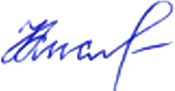                                Кислова Н.Н.27.10.2023Аннотации дисциплин (модулей), практикНаправление подготовкиНаправление подготовки: 44.03.05 Педагогическое образование (с двумя профилями подготовки)Направленность (профиль)«Математика» и «Физика»Название дисциплины: История РоссииНазвание дисциплины: ФилософияНазвание дисциплины: Финансово-экономический практикумНазвание дисциплины: Нормативно-правовые основы профессиональной деятельности и антикоррупционное поведениеНазвание дисциплины: Основы российской государственностиНазвание дисциплины: Русский язык и культура речиНазвание дисциплины: Иностранный языкНазвание дисциплины: Технологии цифрового образованияНазвание дисциплины: Возрастная анатомия, физиология и культура здоровьяНазвание дисциплины: Физическая культураНазвание дисциплины: Основы медицинских знанийНазвание дисциплины: Безопасность жизнедеятельностиНазвание дисциплины: Общая физическая подготовкаНазвание дисциплины: Базовые виды спортаНазвание дисциплины: Оздоровительное плаваниеНазвание дисциплины: Основы военной подготовкиНазвание дисциплины: ПсихологияНазвание дисциплины: ПедагогикаНазвание дисциплины: Обучение лиц с ОВЗ и особыми образовательными потребностямиНазвание дисциплины: Технология и организация воспитательных практикНазвание дисциплины: Психология воспитательных практикНазвание дисциплины: Основы вожатской деятельностиНазвание дисциплины: Основы государственной политики в сфере межэтнических и межконфессиональных отношенийНазвание дисциплины: Информационные технологии и системыНазвание дисциплины: Методы исследовательской и проектной деятельностиНазвание дисциплины: Методы математической обработки данныхНазвание дисциплины: Работа с одаренными детьмиНазвание дисциплины: Методика обучения физикеНазвание дисциплины: Методика обучения математикеНазвание дисциплины: Организация научно-исследовательской работы по физике и математике в школеНазвание дисциплины: Подготовка учащихся к итоговой аттестации по математике и физике в школеНазвание дисциплины: Технологии разработки электронных образовательных ресурсов в школе и методика их оценкиНазвание дисциплины: Практикум по методике решения школьных физических задачНазвание дисциплины: Математический анализНазвание дисциплины: ГеометрияНазвание дисциплины: АлгебраНазвание дисциплины: Теория чиселНазвание дисциплины: Математическая логика и теория алгоритмовНазвание дисциплины: Дискретная математикаНазвание дисциплины: Числовые системыНазвание дисциплины: Теория вероятностей и математическая статистикаНазвание дисциплины: Элементарная математикаНазвание дисциплины: Основы физикиНазвание дисциплины: Общая и экспериментальная физикаНазвание дисциплины: Основы теоретической физикиНазвание дисциплины: ЭлектрорадиотехникаНазвание дисциплины: АстрономияНазвание дисциплины: Проектирование дополнительных курсов по физике и математике в школеНазвание дисциплины: Методика формирования экспериментальных умений по физике в школеНазвание дисциплины: Содержательно-знаковая наглядность в системе обучения физикеНазвание дисциплины: Частнометодические вопросы преподавания физики и математикиНазвание практики: Учебная практика (ознакомительная практика)Название практики: Учебная практика по проектированию программ внеурочной деятельности на основе информационно- коммуникационных технологийНазвание практики: Производственная практика (педагогическая практика по математике и физике)Название практики: Производственная практика (летняя педагогическая практика)Название практики: Производственная практика (научно- исследовательская работа) по профилю «Математика»Название практики: Производственная практика (научно- исследовательская работа) по профилю «Физика»Название практики: Учебная практика (конструктивно- вычислительный практикум)Название практики: Учебная практика (лабораторный практикум по общей и экспериментальной физике)Название практики: Производственная практика (педагогическая практика по физике и математике)Название дисциплины: Гражданское население в противодействии распространению идеологии терроризмаНазвание дисциплины: Профессиональная этика педагогаНазвание дисциплины: Основы социологииНазвание дисциплины: Современные средства оценивания качества образованияНазвание дисциплины: Вопросы развития региональной системы образования1. ЦЕЛИ И ЗАДАЧИ ОСВОЕНИЯ ДИСЦИПЛИНЫ (МОДУЛЯ)1. ЦЕЛИ И ЗАДАЧИ ОСВОЕНИЯ ДИСЦИПЛИНЫ (МОДУЛЯ)1. ЦЕЛИ И ЗАДАЧИ ОСВОЕНИЯ ДИСЦИПЛИНЫ (МОДУЛЯ)Цель изучения дисциплины: формирование у обучающихся целостной картины знаний исторического развития России с древнейших времен до настоящего времени; овладение основами знаний об историко-культурном своеобразии Российского государства, его месте в мировой и европейской истории; привитие обучающимся навыков научного осмысления и понимания российской истории как интегративной части всемирной истории; сохранения исторической правды о преступлениях нацистов и их пособников против мирного населения оккупированных территорий РСФСР в годы Великой Отечественной войны.Задачи изучения дисциплины: анализ основных этапов и закономерностей исторического развития для формирования гражданской позиции;расширение общего кругозора обучающихся, привитие им навыков исторического мышления; приобщение будущих педагогов к богатому социальному опыту предыдущих поколений, к духовно-нравственным ценностям и идеалам народов нашей страны;развитие ощущения связи времен, слитности и неразрывности прошлого–настоящего–будущего, воспитание уважения к прошлому своего Отечества;формирование понимания исторической ответственности общества в целом и каждого его отдельного члена за свои действия перед памятью предков и судом потомков, то есть исторического сознания;раскрытие творческих возможностей обучающихся, повышение их профессиональной культуры;формирование эмоционально-ценностного отношения к геноциду на оккупированных территориях РСФСР в годы Великой Отечественной войны;понимание необходимости и справедливости наказания нацистов и их пособников за преступления, совершенные на оккупированных территориях;организации активной исследовательской и проектной деятельности обучающихся, направленной на противодействие попыткам фальсификации истории Великой Отечественной войны.Область профессиональной деятельности: 01 Образование и наукаЦель изучения дисциплины: формирование у обучающихся целостной картины знаний исторического развития России с древнейших времен до настоящего времени; овладение основами знаний об историко-культурном своеобразии Российского государства, его месте в мировой и европейской истории; привитие обучающимся навыков научного осмысления и понимания российской истории как интегративной части всемирной истории; сохранения исторической правды о преступлениях нацистов и их пособников против мирного населения оккупированных территорий РСФСР в годы Великой Отечественной войны.Задачи изучения дисциплины: анализ основных этапов и закономерностей исторического развития для формирования гражданской позиции;расширение общего кругозора обучающихся, привитие им навыков исторического мышления; приобщение будущих педагогов к богатому социальному опыту предыдущих поколений, к духовно-нравственным ценностям и идеалам народов нашей страны;развитие ощущения связи времен, слитности и неразрывности прошлого–настоящего–будущего, воспитание уважения к прошлому своего Отечества;формирование понимания исторической ответственности общества в целом и каждого его отдельного члена за свои действия перед памятью предков и судом потомков, то есть исторического сознания;раскрытие творческих возможностей обучающихся, повышение их профессиональной культуры;формирование эмоционально-ценностного отношения к геноциду на оккупированных территориях РСФСР в годы Великой Отечественной войны;понимание необходимости и справедливости наказания нацистов и их пособников за преступления, совершенные на оккупированных территориях;организации активной исследовательской и проектной деятельности обучающихся, направленной на противодействие попыткам фальсификации истории Великой Отечественной войны.Область профессиональной деятельности: 01 Образование и наукаЦель изучения дисциплины: формирование у обучающихся целостной картины знаний исторического развития России с древнейших времен до настоящего времени; овладение основами знаний об историко-культурном своеобразии Российского государства, его месте в мировой и европейской истории; привитие обучающимся навыков научного осмысления и понимания российской истории как интегративной части всемирной истории; сохранения исторической правды о преступлениях нацистов и их пособников против мирного населения оккупированных территорий РСФСР в годы Великой Отечественной войны.Задачи изучения дисциплины: анализ основных этапов и закономерностей исторического развития для формирования гражданской позиции;расширение общего кругозора обучающихся, привитие им навыков исторического мышления; приобщение будущих педагогов к богатому социальному опыту предыдущих поколений, к духовно-нравственным ценностям и идеалам народов нашей страны;развитие ощущения связи времен, слитности и неразрывности прошлого–настоящего–будущего, воспитание уважения к прошлому своего Отечества;формирование понимания исторической ответственности общества в целом и каждого его отдельного члена за свои действия перед памятью предков и судом потомков, то есть исторического сознания;раскрытие творческих возможностей обучающихся, повышение их профессиональной культуры;формирование эмоционально-ценностного отношения к геноциду на оккупированных территориях РСФСР в годы Великой Отечественной войны;понимание необходимости и справедливости наказания нацистов и их пособников за преступления, совершенные на оккупированных территориях;организации активной исследовательской и проектной деятельности обучающихся, направленной на противодействие попыткам фальсификации истории Великой Отечественной войны.Область профессиональной деятельности: 01 Образование и наука2. МЕСТО ДИСЦИПЛИНЫ (МОДУЛЯ) В СТРУКТУРЕ ОБРАЗОВАТЕЛЬНОЙ ПРОГРАММЫ2. МЕСТО ДИСЦИПЛИНЫ (МОДУЛЯ) В СТРУКТУРЕ ОБРАЗОВАТЕЛЬНОЙ ПРОГРАММЫ2. МЕСТО ДИСЦИПЛИНЫ (МОДУЛЯ) В СТРУКТУРЕ ОБРАЗОВАТЕЛЬНОЙ ПРОГРАММЫЦикл (раздел) ОП:Цикл (раздел) ОП:Б1.О.012.1Требования к предварительной подготовке обучающегося:Требования к предварительной подготовке обучающегося:Содержание дисциплины базируется на материале школьного курса дисциплины «История России»Содержание дисциплины базируется на материале школьного курса дисциплины «История России»Содержание дисциплины базируется на материале школьного курса дисциплины «История России»2.2Дисциплины (модули) и практики, для которых освоение данной дисциплины (модуля) необходимо как предшествующее:Дисциплины (модули) и практики, для которых освоение данной дисциплины (модуля) необходимо как предшествующее:Выполнение и защита выпускной квалификационной работыВыполнение и защита выпускной квалификационной работыВыполнение и защита выпускной квалификационной работы3. КОМПЕТЕНЦИИ ОБУЧАЮЩЕГОСЯ, ФОРМИРУЕМЫЕ В РЕЗУЛЬТАТЕ ОСВОЕНИЯ ДИСЦИПЛИНЫ (МОДУЛЯ)3. КОМПЕТЕНЦИИ ОБУЧАЮЩЕГОСЯ, ФОРМИРУЕМЫЕ В РЕЗУЛЬТАТЕ ОСВОЕНИЯ ДИСЦИПЛИНЫ (МОДУЛЯ)3. КОМПЕТЕНЦИИ ОБУЧАЮЩЕГОСЯ, ФОРМИРУЕМЫЕ В РЕЗУЛЬТАТЕ ОСВОЕНИЯ ДИСЦИПЛИНЫ (МОДУЛЯ)1. ЦЕЛИ И ЗАДАЧИ ОСВОЕНИЯ ДИСЦИПЛИНЫ (МОДУЛЯ)1. ЦЕЛИ И ЗАДАЧИ ОСВОЕНИЯ ДИСЦИПЛИНЫ (МОДУЛЯ)1. ЦЕЛИ И ЗАДАЧИ ОСВОЕНИЯ ДИСЦИПЛИНЫ (МОДУЛЯ)Цель изучения дисциплины: сформировать у обучающихся мировоззренческую культуру, методологические основы научного познания, прочные знания по истории философии, ознакомить обучающихся с основными проблемами философии, в том числе спецификой философского знания; способствовать развитию интереса к учебно-исследовательской деятельности и потребности в постоянном самообразовании.Задачи изучения дисциплины:формирование способности следовать этическим принципам, основанным на общефилософских представлениях о месте и роли человека в современных образовательных системах, науке, обществе в процессе обучения, воспитания, развития, просвещения; осуществлять целеполагание в проектировании и реализации образовательного процесса в образовательных организациях дошкольного, начального общего, основного общего, среднего общего образования; обнаруживать и моделировать проблемы предметной и профессионально-педагогической стороны образовательного процесса в соответствии с принципами научного мировоззрения; разрабатывать технологии реализации образовательного процесса и просветительских программ в согласии с общенаучными и конкретно-научными методами, гуманитарными идеалами и гуманистическими установками.Область профессиональной деятельности: 01 Образование и наукаЦель изучения дисциплины: сформировать у обучающихся мировоззренческую культуру, методологические основы научного познания, прочные знания по истории философии, ознакомить обучающихся с основными проблемами философии, в том числе спецификой философского знания; способствовать развитию интереса к учебно-исследовательской деятельности и потребности в постоянном самообразовании.Задачи изучения дисциплины:формирование способности следовать этическим принципам, основанным на общефилософских представлениях о месте и роли человека в современных образовательных системах, науке, обществе в процессе обучения, воспитания, развития, просвещения; осуществлять целеполагание в проектировании и реализации образовательного процесса в образовательных организациях дошкольного, начального общего, основного общего, среднего общего образования; обнаруживать и моделировать проблемы предметной и профессионально-педагогической стороны образовательного процесса в соответствии с принципами научного мировоззрения; разрабатывать технологии реализации образовательного процесса и просветительских программ в согласии с общенаучными и конкретно-научными методами, гуманитарными идеалами и гуманистическими установками.Область профессиональной деятельности: 01 Образование и наукаЦель изучения дисциплины: сформировать у обучающихся мировоззренческую культуру, методологические основы научного познания, прочные знания по истории философии, ознакомить обучающихся с основными проблемами философии, в том числе спецификой философского знания; способствовать развитию интереса к учебно-исследовательской деятельности и потребности в постоянном самообразовании.Задачи изучения дисциплины:формирование способности следовать этическим принципам, основанным на общефилософских представлениях о месте и роли человека в современных образовательных системах, науке, обществе в процессе обучения, воспитания, развития, просвещения; осуществлять целеполагание в проектировании и реализации образовательного процесса в образовательных организациях дошкольного, начального общего, основного общего, среднего общего образования; обнаруживать и моделировать проблемы предметной и профессионально-педагогической стороны образовательного процесса в соответствии с принципами научного мировоззрения; разрабатывать технологии реализации образовательного процесса и просветительских программ в согласии с общенаучными и конкретно-научными методами, гуманитарными идеалами и гуманистическими установками.Область профессиональной деятельности: 01 Образование и наука2. МЕСТО ДИСЦИПЛИНЫ (МОДУЛЯ) В СТРУКТУРЕ ОБРАЗОВАТЕЛЬНОЙ ПРОГРАММЫ2. МЕСТО ДИСЦИПЛИНЫ (МОДУЛЯ) В СТРУКТУРЕ ОБРАЗОВАТЕЛЬНОЙ ПРОГРАММЫ2. МЕСТО ДИСЦИПЛИНЫ (МОДУЛЯ) В СТРУКТУРЕ ОБРАЗОВАТЕЛЬНОЙ ПРОГРАММЫЦикл (раздел) ОП:Цикл (раздел) ОП:Б1.О.012.1Требования к предварительной подготовке обучающегося:Требования к предварительной подготовке обучающегося:Содержание дисциплины базируется на материале:Содержание дисциплины базируется на материале:Содержание дисциплины базируется на материале:Технологии цифрового образования, Русский язык и культура речиТехнологии цифрового образования, Русский язык и культура речиТехнологии цифрового образования, Русский язык и культура речи2.2Дисциплины (модули) и практики, для которых освоение данной дисциплины (модуля) необходимо как предшествующее:Дисциплины (модули) и практики, для которых освоение данной дисциплины (модуля) необходимо как предшествующее:Технология и организация воспитательных практикТехнология и организация воспитательных практикТехнология и организация воспитательных практик3. КОМПЕТЕНЦИИ ОБУЧАЮЩЕГОСЯ, ФОРМИРУЕМЫЕ В РЕЗУЛЬТАТЕ ОСВОЕНИЯ ДИСЦИПЛИНЫ (МОДУЛЯ)3. КОМПЕТЕНЦИИ ОБУЧАЮЩЕГОСЯ, ФОРМИРУЕМЫЕ В РЕЗУЛЬТАТЕ ОСВОЕНИЯ ДИСЦИПЛИНЫ (МОДУЛЯ)3. КОМПЕТЕНЦИИ ОБУЧАЮЩЕГОСЯ, ФОРМИРУЕМЫЕ В РЕЗУЛЬТАТЕ ОСВОЕНИЯ ДИСЦИПЛИНЫ (МОДУЛЯ)1. ЦЕЛИ И ЗАДАЧИ ОСВОЕНИЯ ДИСЦИПЛИНЫ (МОДУЛЯ)1. ЦЕЛИ И ЗАДАЧИ ОСВОЕНИЯ ДИСЦИПЛИНЫ (МОДУЛЯ)1. ЦЕЛИ И ЗАДАЧИ ОСВОЕНИЯ ДИСЦИПЛИНЫ (МОДУЛЯ)Цель изучения дисциплины: сформировать заданные ОПОП ВО аспекты компетенций.Задачи изучения дисциплины: сформировать запланированные образовательные результаты.Область профессиональной деятельности: 01 Образование и наука.Цель изучения дисциплины: сформировать заданные ОПОП ВО аспекты компетенций.Задачи изучения дисциплины: сформировать запланированные образовательные результаты.Область профессиональной деятельности: 01 Образование и наука.Цель изучения дисциплины: сформировать заданные ОПОП ВО аспекты компетенций.Задачи изучения дисциплины: сформировать запланированные образовательные результаты.Область профессиональной деятельности: 01 Образование и наука.2. МЕСТО ДИСЦИПЛИНЫ (МОДУЛЯ) В СТРУКТУРЕ ОБРАЗОВАТЕЛЬНОЙ ПРОГРАММЫ2. МЕСТО ДИСЦИПЛИНЫ (МОДУЛЯ) В СТРУКТУРЕ ОБРАЗОВАТЕЛЬНОЙ ПРОГРАММЫ2. МЕСТО ДИСЦИПЛИНЫ (МОДУЛЯ) В СТРУКТУРЕ ОБРАЗОВАТЕЛЬНОЙ ПРОГРАММЫЦикл (раздел) ОП:Цикл (раздел) ОП:Б1.О.012.1Требования к предварительной подготовке обучающегося:Требования к предварительной подготовке обучающегося:Содержание дисциплины базируется на материале:Содержание дисциплины базируется на материале:Содержание дисциплины базируется на материале:История РоссииИстория РоссииИстория РоссииФилософияФилософияФилософия2.2Дисциплины (модули) и практики, для которых освоение данной дисциплины (модуля) необходимо как предшествующее:Дисциплины (модули) и практики, для которых освоение данной дисциплины (модуля) необходимо как предшествующее:Нормативно-правовые основы профессиональной деятельности и антикоррупционное поведениеНормативно-правовые основы профессиональной деятельности и антикоррупционное поведениеНормативно-правовые основы профессиональной деятельности и антикоррупционное поведение3. КОМПЕТЕНЦИИ ОБУЧАЮЩЕГОСЯ, ФОРМИРУЕМЫЕ В РЕЗУЛЬТАТЕ ОСВОЕНИЯ ДИСЦИПЛИНЫ (МОДУЛЯ)3. КОМПЕТЕНЦИИ ОБУЧАЮЩЕГОСЯ, ФОРМИРУЕМЫЕ В РЕЗУЛЬТАТЕ ОСВОЕНИЯ ДИСЦИПЛИНЫ (МОДУЛЯ)3. КОМПЕТЕНЦИИ ОБУЧАЮЩЕГОСЯ, ФОРМИРУЕМЫЕ В РЕЗУЛЬТАТЕ ОСВОЕНИЯ ДИСЦИПЛИНЫ (МОДУЛЯ)1. ЦЕЛИ И ЗАДАЧИ ОСВОЕНИЯ ДИСЦИПЛИНЫ (МОДУЛЯ)1. ЦЕЛИ И ЗАДАЧИ ОСВОЕНИЯ ДИСЦИПЛИНЫ (МОДУЛЯ)1. ЦЕЛИ И ЗАДАЧИ ОСВОЕНИЯ ДИСЦИПЛИНЫ (МОДУЛЯ)Цель изучения дисциплины: формирование у обучающихся систематизированных знаний о правовых основах трудового права, содержании юридических норм, регулирующих трудовые отношения в Российской Федерации.Задачи изучения дисциплины: - рассмотреть понятие трудовых правоотношений;- рассмотреть основные положения трудового законодательства Российской Федерации;- изучить проблемы развития системы трудового права в Российской Федерации;- рассмотреть особенности регулирования труда педагогических работников.Область профессиональной деятельности: 01 Образование и наукаЦель изучения дисциплины: формирование у обучающихся систематизированных знаний о правовых основах трудового права, содержании юридических норм, регулирующих трудовые отношения в Российской Федерации.Задачи изучения дисциплины: - рассмотреть понятие трудовых правоотношений;- рассмотреть основные положения трудового законодательства Российской Федерации;- изучить проблемы развития системы трудового права в Российской Федерации;- рассмотреть особенности регулирования труда педагогических работников.Область профессиональной деятельности: 01 Образование и наукаЦель изучения дисциплины: формирование у обучающихся систематизированных знаний о правовых основах трудового права, содержании юридических норм, регулирующих трудовые отношения в Российской Федерации.Задачи изучения дисциплины: - рассмотреть понятие трудовых правоотношений;- рассмотреть основные положения трудового законодательства Российской Федерации;- изучить проблемы развития системы трудового права в Российской Федерации;- рассмотреть особенности регулирования труда педагогических работников.Область профессиональной деятельности: 01 Образование и наука2. МЕСТО ДИСЦИПЛИНЫ (МОДУЛЯ) В СТРУКТУРЕ ОБРАЗОВАТЕЛЬНОЙ ПРОГРАММЫ2. МЕСТО ДИСЦИПЛИНЫ (МОДУЛЯ) В СТРУКТУРЕ ОБРАЗОВАТЕЛЬНОЙ ПРОГРАММЫ2. МЕСТО ДИСЦИПЛИНЫ (МОДУЛЯ) В СТРУКТУРЕ ОБРАЗОВАТЕЛЬНОЙ ПРОГРАММЫЦикл (раздел) ОП:Цикл (раздел) ОП:Б1.О.012.1Требования к предварительной подготовке обучающегося:Требования к предварительной подготовке обучающегося:Содержание дисциплины базируется на материале:Содержание дисциплины базируется на материале:Содержание дисциплины базируется на материале:История РоссииИстория РоссииИстория РоссииФилософияФилософияФилософия2.2Дисциплины (модули) и практики, для которых освоение данной дисциплины (модуля) необходимо как предшествующее:Дисциплины (модули) и практики, для которых освоение данной дисциплины (модуля) необходимо как предшествующее:Выполнение и защита выпускной квалификационной работыВыполнение и защита выпускной квалификационной работыВыполнение и защита выпускной квалификационной работы3. КОМПЕТЕНЦИИ ОБУЧАЮЩЕГОСЯ, ФОРМИРУЕМЫЕ В РЕЗУЛЬТАТЕ ОСВОЕНИЯ ДИСЦИПЛИНЫ (МОДУЛЯ)3. КОМПЕТЕНЦИИ ОБУЧАЮЩЕГОСЯ, ФОРМИРУЕМЫЕ В РЕЗУЛЬТАТЕ ОСВОЕНИЯ ДИСЦИПЛИНЫ (МОДУЛЯ)3. КОМПЕТЕНЦИИ ОБУЧАЮЩЕГОСЯ, ФОРМИРУЕМЫЕ В РЕЗУЛЬТАТЕ ОСВОЕНИЯ ДИСЦИПЛИНЫ (МОДУЛЯ)УК-10. Способен формировать нетерпимое отношение к проявлениям экстремизма, терроризма, коррупционному поведению и противодействовать им в профессиональной деятельностиУК-10. Способен формировать нетерпимое отношение к проявлениям экстремизма, терроризма, коррупционному поведению и противодействовать им в профессиональной деятельностиУК-10. Способен формировать нетерпимое отношение к проявлениям экстремизма, терроризма, коррупционному поведению и противодействовать им в профессиональной деятельностиУК-10.1 Знает признаки проявления экстремизма, терроризма, коррупционного поведенияУК-10.1 Знает признаки проявления экстремизма, терроризма, коррупционного поведенияУК-10.1 Знает признаки проявления экстремизма, терроризма, коррупционного поведенияУК-10.2. Умеет формировать нетерпимое отношение к проявлению экстремизма, терроризма, коррупционному поведению и противодействовать им в профессиональной деятельности. УК-10.2. Умеет формировать нетерпимое отношение к проявлению экстремизма, терроризма, коррупционному поведению и противодействовать им в профессиональной деятельности. УК-10.2. Умеет формировать нетерпимое отношение к проявлению экстремизма, терроризма, коррупционному поведению и противодействовать им в профессиональной деятельности. Умеет осуществлять правовое воспитание молодежи в части профилактики экстремизма, терроризма и коррупционного поведенияУмеет осуществлять правовое воспитание молодежи в части профилактики экстремизма, терроризма и коррупционного поведенияУмеет осуществлять правовое воспитание молодежи в части профилактики экстремизма, терроризма и коррупционного поведенияУК-10.3. Владеет навыками формирования нетерпимого отношения к проявлению экстремизма, терроризма, коррупционному поведению и противодействия им в профессиональной деятельности. УК-10.3. Владеет навыками формирования нетерпимого отношения к проявлению экстремизма, терроризма, коррупционному поведению и противодействия им в профессиональной деятельности. УК-10.3. Владеет навыками формирования нетерпимого отношения к проявлению экстремизма, терроризма, коррупционному поведению и противодействия им в профессиональной деятельности. Умеет вести работу в рамках образовательного процесса по профилактике экстремизма, терроризма и коррупционного поведенияУмеет вести работу в рамках образовательного процесса по профилактике экстремизма, терроризма и коррупционного поведенияУмеет вести работу в рамках образовательного процесса по профилактике экстремизма, терроризма и коррупционного поведенияУК-10.4. Владеет навыками противодействия проявлениям экстремизма, терроризма, коррупционного поведения в рамках профессиональной деятельности. УК-10.4. Владеет навыками противодействия проявлениям экстремизма, терроризма, коррупционного поведения в рамках профессиональной деятельности. УК-10.4. Владеет навыками противодействия проявлениям экстремизма, терроризма, коррупционного поведения в рамках профессиональной деятельности. Владеет навыками установления контактов с обучающимися разного возраста, их родителями (лицами, их заменяющими), коллегами по работе, в связи с реализацией комплекса мер по профилактике экстремизма, терроризма и коррупционного поведенияВладеет навыками установления контактов с обучающимися разного возраста, их родителями (лицами, их заменяющими), коллегами по работе, в связи с реализацией комплекса мер по профилактике экстремизма, терроризма и коррупционного поведенияВладеет навыками установления контактов с обучающимися разного возраста, их родителями (лицами, их заменяющими), коллегами по работе, в связи с реализацией комплекса мер по профилактике экстремизма, терроризма и коррупционного поведения1. ЦЕЛИ И ЗАДАЧИ ОСВОЕНИЯ ДИСЦИПЛИНЫ (МОДУЛЯ)1. ЦЕЛИ И ЗАДАЧИ ОСВОЕНИЯ ДИСЦИПЛИНЫ (МОДУЛЯ)1. ЦЕЛИ И ЗАДАЧИ ОСВОЕНИЯ ДИСЦИПЛИНЫ (МОДУЛЯ)Цель изучения дисциплины: формирование у обучающихся системы знаний, навыков и компетенций, а также ценностей, правил и норм поведения, связанных с осознанием принадлежности к российскому обществу, развитием чувства патриотизма и гражданственности, формированием духовно-нравственного и культурного фундамента развитой и цельной личности, осознающей особенности исторического пути российского государства, самобытность его политической организации и сопряжение индивидуального достоинства и успеха с общественным прогрессом и политической стабильностью своей Родины.Задачи изучения дисциплины: - представить историю России в её непрерывном цивилизационном измерении, отразить её наиболее значимые особенности, принципы и актуальные ориентиры;- раскрыть ценностно-поведенческое содержание чувства гражданственности и патриотизма, неотделимого от развитого критического мышления, свободного развития личности и способности независимого суждения об актуальном политико-культурном контексте;- рассмотреть фундаментальные достижения, изобретения, открытия и свершения, связанные с развитием русской земли и российской цивилизации, представить их в актуальной и значимой перспективе, воспитывающей в гражданине гордость и сопричастность своей культуре и своему народу;- представить ключевые смыслы, этические и мировоззренческие доктрины, сложившиеся внутри российской цивилизации и отражающие её многонациональный, многоконфессиональный и солидарный (общинный) характер;- рассмотреть особенности современной политической организации российского общества, каузальную природу и специфику его актуальной трансформации, ценностное обеспечение традиционных институциональных решений и особую поливариантность взаимоотношений российского государства и общества в федеративном измерении;- исследовать наиболее вероятные внешние и внутренние вызовы, стоящие перед лицом российской цивилизации и её государственностью в настоящий момент, обозначить ключевые сценарии её перспективного развития;- обозначить фундаментальные ценностные принципы (константы) российской цивилизации (единство многообразия, суверенитет (сила и доверие), согласие и сотрудничество, любовь и ответственность, созидание и развитие), а также связанные между собой ценностные ориентиры российского цивилизационного развития (такие как стабильность, миссия, ответственность и справедливость).Область профессиональной деятельности: 01 Образование и наукаЦель изучения дисциплины: формирование у обучающихся системы знаний, навыков и компетенций, а также ценностей, правил и норм поведения, связанных с осознанием принадлежности к российскому обществу, развитием чувства патриотизма и гражданственности, формированием духовно-нравственного и культурного фундамента развитой и цельной личности, осознающей особенности исторического пути российского государства, самобытность его политической организации и сопряжение индивидуального достоинства и успеха с общественным прогрессом и политической стабильностью своей Родины.Задачи изучения дисциплины: - представить историю России в её непрерывном цивилизационном измерении, отразить её наиболее значимые особенности, принципы и актуальные ориентиры;- раскрыть ценностно-поведенческое содержание чувства гражданственности и патриотизма, неотделимого от развитого критического мышления, свободного развития личности и способности независимого суждения об актуальном политико-культурном контексте;- рассмотреть фундаментальные достижения, изобретения, открытия и свершения, связанные с развитием русской земли и российской цивилизации, представить их в актуальной и значимой перспективе, воспитывающей в гражданине гордость и сопричастность своей культуре и своему народу;- представить ключевые смыслы, этические и мировоззренческие доктрины, сложившиеся внутри российской цивилизации и отражающие её многонациональный, многоконфессиональный и солидарный (общинный) характер;- рассмотреть особенности современной политической организации российского общества, каузальную природу и специфику его актуальной трансформации, ценностное обеспечение традиционных институциональных решений и особую поливариантность взаимоотношений российского государства и общества в федеративном измерении;- исследовать наиболее вероятные внешние и внутренние вызовы, стоящие перед лицом российской цивилизации и её государственностью в настоящий момент, обозначить ключевые сценарии её перспективного развития;- обозначить фундаментальные ценностные принципы (константы) российской цивилизации (единство многообразия, суверенитет (сила и доверие), согласие и сотрудничество, любовь и ответственность, созидание и развитие), а также связанные между собой ценностные ориентиры российского цивилизационного развития (такие как стабильность, миссия, ответственность и справедливость).Область профессиональной деятельности: 01 Образование и наукаЦель изучения дисциплины: формирование у обучающихся системы знаний, навыков и компетенций, а также ценностей, правил и норм поведения, связанных с осознанием принадлежности к российскому обществу, развитием чувства патриотизма и гражданственности, формированием духовно-нравственного и культурного фундамента развитой и цельной личности, осознающей особенности исторического пути российского государства, самобытность его политической организации и сопряжение индивидуального достоинства и успеха с общественным прогрессом и политической стабильностью своей Родины.Задачи изучения дисциплины: - представить историю России в её непрерывном цивилизационном измерении, отразить её наиболее значимые особенности, принципы и актуальные ориентиры;- раскрыть ценностно-поведенческое содержание чувства гражданственности и патриотизма, неотделимого от развитого критического мышления, свободного развития личности и способности независимого суждения об актуальном политико-культурном контексте;- рассмотреть фундаментальные достижения, изобретения, открытия и свершения, связанные с развитием русской земли и российской цивилизации, представить их в актуальной и значимой перспективе, воспитывающей в гражданине гордость и сопричастность своей культуре и своему народу;- представить ключевые смыслы, этические и мировоззренческие доктрины, сложившиеся внутри российской цивилизации и отражающие её многонациональный, многоконфессиональный и солидарный (общинный) характер;- рассмотреть особенности современной политической организации российского общества, каузальную природу и специфику его актуальной трансформации, ценностное обеспечение традиционных институциональных решений и особую поливариантность взаимоотношений российского государства и общества в федеративном измерении;- исследовать наиболее вероятные внешние и внутренние вызовы, стоящие перед лицом российской цивилизации и её государственностью в настоящий момент, обозначить ключевые сценарии её перспективного развития;- обозначить фундаментальные ценностные принципы (константы) российской цивилизации (единство многообразия, суверенитет (сила и доверие), согласие и сотрудничество, любовь и ответственность, созидание и развитие), а также связанные между собой ценностные ориентиры российского цивилизационного развития (такие как стабильность, миссия, ответственность и справедливость).Область профессиональной деятельности: 01 Образование и наука2. МЕСТО ДИСЦИПЛИНЫ (МОДУЛЯ) В СТРУКТУРЕ ОБРАЗОВАТЕЛЬНОЙ ПРОГРАММЫ2. МЕСТО ДИСЦИПЛИНЫ (МОДУЛЯ) В СТРУКТУРЕ ОБРАЗОВАТЕЛЬНОЙ ПРОГРАММЫ2. МЕСТО ДИСЦИПЛИНЫ (МОДУЛЯ) В СТРУКТУРЕ ОБРАЗОВАТЕЛЬНОЙ ПРОГРАММЫЦикл (раздел) ОП:Цикл (раздел) ОП:Б1.О.012.1Требования к предварительной подготовке обучающегося:Требования к предварительной подготовке обучающегося:Содержание дисциплины базируется на материале школьного курса дисциплины «История России»Содержание дисциплины базируется на материале школьного курса дисциплины «История России»Содержание дисциплины базируется на материале школьного курса дисциплины «История России»2.2Дисциплины (модули) и практики, для которых освоение данной дисциплины (модуля) необходимо как предшествующее:Дисциплины (модули) и практики, для которых освоение данной дисциплины (модуля) необходимо как предшествующее:Выполнение и защита выпускной квалификационной работыВыполнение и защита выпускной квалификационной работыВыполнение и защита выпускной квалификационной работы3. КОМПЕТЕНЦИИ ОБУЧАЮЩЕГОСЯ, ФОРМИРУЕМЫЕ В РЕЗУЛЬТАТЕ ОСВОЕНИЯ ДИСЦИПЛИНЫ (МОДУЛЯ)3. КОМПЕТЕНЦИИ ОБУЧАЮЩЕГОСЯ, ФОРМИРУЕМЫЕ В РЕЗУЛЬТАТЕ ОСВОЕНИЯ ДИСЦИПЛИНЫ (МОДУЛЯ)3. КОМПЕТЕНЦИИ ОБУЧАЮЩЕГОСЯ, ФОРМИРУЕМЫЕ В РЕЗУЛЬТАТЕ ОСВОЕНИЯ ДИСЦИПЛИНЫ (МОДУЛЯ)Знать:- фундаментальные достижения, изобретения, открытия и свершения, связанные с развитием русской земли и российской цивилизации, представлять их в актуальной и значимой перспективе;- находить и использовать необходимую для саморазвития и взаимодействия с другими людьми информацию о культурных особенностях и традициях различных социальных групп.Владеть:- навыками аргументированного обсуждения и решения проблем мировоззренческого, общественного и личностного характера.Знать:- фундаментальные достижения, изобретения, открытия и свершения, связанные с развитием русской земли и российской цивилизации, представлять их в актуальной и значимой перспективе;- находить и использовать необходимую для саморазвития и взаимодействия с другими людьми информацию о культурных особенностях и традициях различных социальных групп.Владеть:- навыками аргументированного обсуждения и решения проблем мировоззренческого, общественного и личностного характера.Знать:- фундаментальные достижения, изобретения, открытия и свершения, связанные с развитием русской земли и российской цивилизации, представлять их в актуальной и значимой перспективе;- находить и использовать необходимую для саморазвития и взаимодействия с другими людьми информацию о культурных особенностях и традициях различных социальных групп.Владеть:- навыками аргументированного обсуждения и решения проблем мировоззренческого, общественного и личностного характера.Иметь представление:- о цивилизационном характере российской государственности, её основных особенностях, ценностных принципах и ориентирах;- о ключевых смыслах, этических и мировоззренческих доктринах, сложившихся внутри российской цивилизации и отражающих её многонациональный, многоконфессиональный и солидарный (общинный) характер.Знать:- особенности современной политической организации российского общества, каузальную природу и специфику его актуальной трансформации, ценностное обеспечение традиционных институциональных решений и особую поливариантность взаимоотношений российского государства и общества в федеративном измерении.Уметь:- адекватно воспринимать актуальные социальные и культурные различий, уважительно и бережно относиться к историческому наследию и культурным традициям;-проявлять в своём поведении уважительное отношение к историческому наследию и социокультурным традициям различных социальных групп, опирающееся на знание этапов исторического развития России в контексте мировой истории и культурных традиций мира.Владеть:- навыками осознанного выбора ценностных ориентиров и гражданской позиции. - развитым чувством гражданственности и патриотизма, навыками самостоятельного критического мышления.Иметь представление:- о цивилизационном характере российской государственности, её основных особенностях, ценностных принципах и ориентирах;- о ключевых смыслах, этических и мировоззренческих доктринах, сложившихся внутри российской цивилизации и отражающих её многонациональный, многоконфессиональный и солидарный (общинный) характер.Знать:- особенности современной политической организации российского общества, каузальную природу и специфику его актуальной трансформации, ценностное обеспечение традиционных институциональных решений и особую поливариантность взаимоотношений российского государства и общества в федеративном измерении.Уметь:- адекватно воспринимать актуальные социальные и культурные различий, уважительно и бережно относиться к историческому наследию и культурным традициям;-проявлять в своём поведении уважительное отношение к историческому наследию и социокультурным традициям различных социальных групп, опирающееся на знание этапов исторического развития России в контексте мировой истории и культурных традиций мира.Владеть:- навыками осознанного выбора ценностных ориентиров и гражданской позиции. - развитым чувством гражданственности и патриотизма, навыками самостоятельного критического мышления.Иметь представление:- о цивилизационном характере российской государственности, её основных особенностях, ценностных принципах и ориентирах;- о ключевых смыслах, этических и мировоззренческих доктринах, сложившихся внутри российской цивилизации и отражающих её многонациональный, многоконфессиональный и солидарный (общинный) характер.Знать:- особенности современной политической организации российского общества, каузальную природу и специфику его актуальной трансформации, ценностное обеспечение традиционных институциональных решений и особую поливариантность взаимоотношений российского государства и общества в федеративном измерении.Уметь:- адекватно воспринимать актуальные социальные и культурные различий, уважительно и бережно относиться к историческому наследию и культурным традициям;-проявлять в своём поведении уважительное отношение к историческому наследию и социокультурным традициям различных социальных групп, опирающееся на знание этапов исторического развития России в контексте мировой истории и культурных традиций мира.Владеть:- навыками осознанного выбора ценностных ориентиров и гражданской позиции. - развитым чувством гражданственности и патриотизма, навыками самостоятельного критического мышления.Иметь представление:- о наиболее вероятных внешних и внутренних вызовах, стоящих перед лицом российской цивилизации и её государственностью в настоящий момент, ключевых сценариях перспективного развития России.Знать:- фундаментальные ценностные принципы российской цивилизации (такие как многообразие, суверенность, согласие, доверие и созидание), а также перспективные ценностные ориентиры российского цивилизационного развития (такие как стабильность, миссия, ответственность и справедливость.Уметь:- находить и использовать необходимую для саморазвития и взаимодействия с другими людьми информацию о культурных особенностях и традициях различных социальных групп.Иметь представление:- о наиболее вероятных внешних и внутренних вызовах, стоящих перед лицом российской цивилизации и её государственностью в настоящий момент, ключевых сценариях перспективного развития России.Знать:- фундаментальные ценностные принципы российской цивилизации (такие как многообразие, суверенность, согласие, доверие и созидание), а также перспективные ценностные ориентиры российского цивилизационного развития (такие как стабильность, миссия, ответственность и справедливость.Уметь:- находить и использовать необходимую для саморазвития и взаимодействия с другими людьми информацию о культурных особенностях и традициях различных социальных групп.Иметь представление:- о наиболее вероятных внешних и внутренних вызовах, стоящих перед лицом российской цивилизации и её государственностью в настоящий момент, ключевых сценариях перспективного развития России.Знать:- фундаментальные ценностные принципы российской цивилизации (такие как многообразие, суверенность, согласие, доверие и созидание), а также перспективные ценностные ориентиры российского цивилизационного развития (такие как стабильность, миссия, ответственность и справедливость.Уметь:- находить и использовать необходимую для саморазвития и взаимодействия с другими людьми информацию о культурных особенностях и традициях различных социальных групп.1. ЦЕЛИ И ЗАДАЧИ ОСВОЕНИЯ ДИСЦИПЛИНЫ (МОДУЛЯ)1. ЦЕЛИ И ЗАДАЧИ ОСВОЕНИЯ ДИСЦИПЛИНЫ (МОДУЛЯ)1. ЦЕЛИ И ЗАДАЧИ ОСВОЕНИЯ ДИСЦИПЛИНЫ (МОДУЛЯ)Цель изучения дисциплины: формирование общекультурных и профессиональных компетенций обучающихся в сфере коммуникации.Задачи изучения дисциплины: - повышение языковой и коммуникативной компетенции как составной части интеллектуально-профессионального развития обучающихся, совершенствование их языковых способностей; - развитие навыков практического применения знаний о ресурсах и богатстве русского языка в профессиональной деятельности.- использование знаний, полученных в ходе изучения дисциплины, при разработке проектов, связанных с профессиональной деятельностью.Область профессиональной деятельности: 01 Образование и наукаЦель изучения дисциплины: формирование общекультурных и профессиональных компетенций обучающихся в сфере коммуникации.Задачи изучения дисциплины: - повышение языковой и коммуникативной компетенции как составной части интеллектуально-профессионального развития обучающихся, совершенствование их языковых способностей; - развитие навыков практического применения знаний о ресурсах и богатстве русского языка в профессиональной деятельности.- использование знаний, полученных в ходе изучения дисциплины, при разработке проектов, связанных с профессиональной деятельностью.Область профессиональной деятельности: 01 Образование и наукаЦель изучения дисциплины: формирование общекультурных и профессиональных компетенций обучающихся в сфере коммуникации.Задачи изучения дисциплины: - повышение языковой и коммуникативной компетенции как составной части интеллектуально-профессионального развития обучающихся, совершенствование их языковых способностей; - развитие навыков практического применения знаний о ресурсах и богатстве русского языка в профессиональной деятельности.- использование знаний, полученных в ходе изучения дисциплины, при разработке проектов, связанных с профессиональной деятельностью.Область профессиональной деятельности: 01 Образование и наука2. МЕСТО ДИСЦИПЛИНЫ (МОДУЛЯ) В СТРУКТУРЕ ОБРАЗОВАТЕЛЬНОЙ ПРОГРАММЫ2. МЕСТО ДИСЦИПЛИНЫ (МОДУЛЯ) В СТРУКТУРЕ ОБРАЗОВАТЕЛЬНОЙ ПРОГРАММЫ2. МЕСТО ДИСЦИПЛИНЫ (МОДУЛЯ) В СТРУКТУРЕ ОБРАЗОВАТЕЛЬНОЙ ПРОГРАММЫЦикл (раздел) ОП:Цикл (раздел) ОП:Б1.О.022.1Требования к предварительной подготовке обучающегося:Требования к предварительной подготовке обучающегося:Содержание дисциплины базируется на материале, осваиваемом в курсе Иностранный языкСодержание дисциплины базируется на материале, осваиваемом в курсе Иностранный языкСодержание дисциплины базируется на материале, осваиваемом в курсе Иностранный язык2.2Дисциплины (модули) и практики, для которых освоение данной дисциплины (модуля) необходимо как предшествующее:Дисциплины (модули) и практики, для которых освоение данной дисциплины (модуля) необходимо как предшествующее:Основы государственной политики в сфере межэтнической и межконфессиональных отношенийОсновы государственной политики в сфере межэтнической и межконфессиональных отношенийОсновы государственной политики в сфере межэтнической и межконфессиональных отношений3. КОМПЕТЕНЦИИ ОБУЧАЮЩЕГОСЯ, ФОРМИРУЕМЫЕ В РЕЗУЛЬТАТЕ ОСВОЕНИЯ ДИСЦИПЛИНЫ (МОДУЛЯ)3. КОМПЕТЕНЦИИ ОБУЧАЮЩЕГОСЯ, ФОРМИРУЕМЫЕ В РЕЗУЛЬТАТЕ ОСВОЕНИЯ ДИСЦИПЛИНЫ (МОДУЛЯ)3. КОМПЕТЕНЦИИ ОБУЧАЮЩЕГОСЯ, ФОРМИРУЕМЫЕ В РЕЗУЛЬТАТЕ ОСВОЕНИЯ ДИСЦИПЛИНЫ (МОДУЛЯ)УК-3 Способен осуществлять социальное взаимодействие и реализовывать свою роль в командеУК-3 Способен осуществлять социальное взаимодействие и реализовывать свою роль в командеУК-3 Способен осуществлять социальное взаимодействие и реализовывать свою роль в командеУК-3.1 Понимает эффективность использования стратегии сотрудничества для достижения поставленной цели, определяет свою роль в командеУК-3.1 Понимает эффективность использования стратегии сотрудничества для достижения поставленной цели, определяет свою роль в командеУК-3.1 Понимает эффективность использования стратегии сотрудничества для достижения поставленной цели, определяет свою роль в командеЗнает: особенности стратегии сотрудничества.Владеет: навыками использования стратегии сотрудничества для достижения поставленной цели.Знает: особенности стратегии сотрудничества.Владеет: навыками использования стратегии сотрудничества для достижения поставленной цели.Знает: особенности стратегии сотрудничества.Владеет: навыками использования стратегии сотрудничества для достижения поставленной цели.УК-3.2 Различает особенности поведения разных групп людей, с которыми работает (взаимодействует), учитывает их в своей деятельностиУК-3.2 Различает особенности поведения разных групп людей, с которыми работает (взаимодействует), учитывает их в своей деятельностиУК-3.2 Различает особенности поведения разных групп людей, с которыми работает (взаимодействует), учитывает их в своей деятельностиЗнает: определение понятия «коммуникативная ситуация», компоненты коммуникативной ситуации.Умеет: различать особенности поведения разных групп людей, с которыми работает (взаимодействует), учитывать их в своей деятельности.Знает: определение понятия «коммуникативная ситуация», компоненты коммуникативной ситуации.Умеет: различать особенности поведения разных групп людей, с которыми работает (взаимодействует), учитывать их в своей деятельности.Знает: определение понятия «коммуникативная ситуация», компоненты коммуникативной ситуации.Умеет: различать особенности поведения разных групп людей, с которыми работает (взаимодействует), учитывать их в своей деятельности.УК-3.3 Способен устанавливать разные виды коммуникации (учебную, деловую, неформальную и др.)УК-3.3 Способен устанавливать разные виды коммуникации (учебную, деловую, неформальную и др.)УК-3.3 Способен устанавливать разные виды коммуникации (учебную, деловую, неформальную и др.)Знает: экстралингвистические и собственно языковые особенности функциональных стилей русского литературного языка, правила делового этикета и деловой переписки.Владеет: навыками составления текстов разных стилей и жанров.Знает: экстралингвистические и собственно языковые особенности функциональных стилей русского литературного языка, правила делового этикета и деловой переписки.Владеет: навыками составления текстов разных стилей и жанров.Знает: экстралингвистические и собственно языковые особенности функциональных стилей русского литературного языка, правила делового этикета и деловой переписки.Владеет: навыками составления текстов разных стилей и жанров.УК-3.4 Понимает результаты (последствия) личных действий и планирует последовательность шагов для достижения заданного результатаУК-3.4 Понимает результаты (последствия) личных действий и планирует последовательность шагов для достижения заданного результатаУК-3.4 Понимает результаты (последствия) личных действий и планирует последовательность шагов для достижения заданного результатаЗнает: коммуникативные стратегии и тактики. Умеет: планировать последовательность коммуникативных тактик для достижения заданного результата.Знает: коммуникативные стратегии и тактики. Умеет: планировать последовательность коммуникативных тактик для достижения заданного результата.Знает: коммуникативные стратегии и тактики. Умеет: планировать последовательность коммуникативных тактик для достижения заданного результата.УК-3.5 Эффективно взаимодействует с другими членами команды, в т.ч. участвует в обмене информацией, знаниями и опытом, в презентации результатов работы командыУК-3.5 Эффективно взаимодействует с другими членами команды, в т.ч. участвует в обмене информацией, знаниями и опытом, в презентации результатов работы командыУК-3.5 Эффективно взаимодействует с другими членами команды, в т.ч. участвует в обмене информацией, знаниями и опытом, в презентации результатов работы командыЗнает: условия эффективной коммуникации.Умеет: эффективно взаимодействовать с другими членами команды.Знает: условия эффективной коммуникации.Умеет: эффективно взаимодействовать с другими членами команды.Знает: условия эффективной коммуникации.Умеет: эффективно взаимодействовать с другими членами команды.1. ЦЕЛИ И ЗАДАЧИ ОСВОЕНИЯ ДИСЦИПЛИНЫ (МОДУЛЯ)1. ЦЕЛИ И ЗАДАЧИ ОСВОЕНИЯ ДИСЦИПЛИНЫ (МОДУЛЯ)1. ЦЕЛИ И ЗАДАЧИ ОСВОЕНИЯ ДИСЦИПЛИНЫ (МОДУЛЯ)Цель изучения дисциплины: подготовка обучающихся к осуществлению устной и письменной коммуникации в ситуациях повседневного и делового общения.Задачи изучения дисциплины:- развитие фонетических, лексических и грамматических навыков для обеспечения продуктивной коммуникации на иностранном языке;- расширение представлений о правилах речевого этикета и социокультурных нормах общения на изучаемом иностранном языке;- обеспечение опыта использования современных ИКТ и пространства интернета в учебных целях для расширения лингвистических и социокультурных знаний;- развитие умений написания официальных и неофициальных писем;- развитие умений коммуникативно и культурно приемлемого устного общения на иностранном языке;- обучение основным приемам перевода с иностранного языка на русский язык.Область профессиональной деятельности: 01 Образование и наукаЦель изучения дисциплины: подготовка обучающихся к осуществлению устной и письменной коммуникации в ситуациях повседневного и делового общения.Задачи изучения дисциплины:- развитие фонетических, лексических и грамматических навыков для обеспечения продуктивной коммуникации на иностранном языке;- расширение представлений о правилах речевого этикета и социокультурных нормах общения на изучаемом иностранном языке;- обеспечение опыта использования современных ИКТ и пространства интернета в учебных целях для расширения лингвистических и социокультурных знаний;- развитие умений написания официальных и неофициальных писем;- развитие умений коммуникативно и культурно приемлемого устного общения на иностранном языке;- обучение основным приемам перевода с иностранного языка на русский язык.Область профессиональной деятельности: 01 Образование и наукаЦель изучения дисциплины: подготовка обучающихся к осуществлению устной и письменной коммуникации в ситуациях повседневного и делового общения.Задачи изучения дисциплины:- развитие фонетических, лексических и грамматических навыков для обеспечения продуктивной коммуникации на иностранном языке;- расширение представлений о правилах речевого этикета и социокультурных нормах общения на изучаемом иностранном языке;- обеспечение опыта использования современных ИКТ и пространства интернета в учебных целях для расширения лингвистических и социокультурных знаний;- развитие умений написания официальных и неофициальных писем;- развитие умений коммуникативно и культурно приемлемого устного общения на иностранном языке;- обучение основным приемам перевода с иностранного языка на русский язык.Область профессиональной деятельности: 01 Образование и наука2. МЕСТО ДИСЦИПЛИНЫ (МОДУЛЯ) В СТРУКТУРЕ ОБРАЗОВАТЕЛЬНОЙ ПРОГРАММЫ2. МЕСТО ДИСЦИПЛИНЫ (МОДУЛЯ) В СТРУКТУРЕ ОБРАЗОВАТЕЛЬНОЙ ПРОГРАММЫ2. МЕСТО ДИСЦИПЛИНЫ (МОДУЛЯ) В СТРУКТУРЕ ОБРАЗОВАТЕЛЬНОЙ ПРОГРАММЫЦикл (раздел) ОП:Цикл (раздел) ОП:Б1.О.022.1Требования к предварительной подготовке обучающегося:Требования к предварительной подготовке обучающегося:Содержание дисциплины базируется на материале:Содержание дисциплины базируется на материале:Содержание дисциплины базируется на материале:курс «Иностранный язык» на предыдущей ступени образованиякурс «Иностранный язык» на предыдущей ступени образованиякурс «Иностранный язык» на предыдущей ступени образования2.2Дисциплины (модули) и практики, для которых освоение данной дисциплины (модуля) необходимо как предшествующее:Дисциплины (модули) и практики, для которых освоение данной дисциплины (модуля) необходимо как предшествующее:Выполнение и защита выпускной квалификационной работыВыполнение и защита выпускной квалификационной работыВыполнение и защита выпускной квалификационной работы3. КОМПЕТЕНЦИИ ОБУЧАЮЩЕГОСЯ, ФОРМИРУЕМЫЕ В РЕЗУЛЬТАТЕ ОСВОЕНИЯ ДИСЦИПЛИНЫ (МОДУЛЯ)3. КОМПЕТЕНЦИИ ОБУЧАЮЩЕГОСЯ, ФОРМИРУЕМЫЕ В РЕЗУЛЬТАТЕ ОСВОЕНИЯ ДИСЦИПЛИНЫ (МОДУЛЯ)3. КОМПЕТЕНЦИИ ОБУЧАЮЩЕГОСЯ, ФОРМИРУЕМЫЕ В РЕЗУЛЬТАТЕ ОСВОЕНИЯ ДИСЦИПЛИНЫ (МОДУЛЯ)1. ЦЕЛИ И ЗАДАЧИ ОСВОЕНИЯ ДИСЦИПЛИНЫ (МОДУЛЯ)1. ЦЕЛИ И ЗАДАЧИ ОСВОЕНИЯ ДИСЦИПЛИНЫ (МОДУЛЯ)1. ЦЕЛИ И ЗАДАЧИ ОСВОЕНИЯ ДИСЦИПЛИНЫ (МОДУЛЯ)Цель дисциплины: обеспечить профессиональную готовность обучающихся к сопровождению образовательного процесса современными средствами цифровых технологий.Задачи изучения дисциплины:овладение навыками создания открытого информационно-образовательного пространства и проектирования образовательного процесса на основе инновационных образовательных моделей с использованием средств и сервисов современных цифровых технологий (включая искусственный интеллект);получение опыта использования возможностей информационно-образовательной среды, современных средств и сервисов современных цифровых технологий в профессиональной деятельности для достижения планируемых в ФГОС образовательных результатов обучающихся; осуществления оценочной деятельности и мониторинга образовательного процесса с использованием современных цифровых инструментов; организации эффективного взаимодействия субъектов образовательного процесса;получение опыта использования математических и информационных моделей для анализа данных в процессе   управления образовательной организацией.Область профессиональной деятельности: 01 Образование и наукаЦель дисциплины: обеспечить профессиональную готовность обучающихся к сопровождению образовательного процесса современными средствами цифровых технологий.Задачи изучения дисциплины:овладение навыками создания открытого информационно-образовательного пространства и проектирования образовательного процесса на основе инновационных образовательных моделей с использованием средств и сервисов современных цифровых технологий (включая искусственный интеллект);получение опыта использования возможностей информационно-образовательной среды, современных средств и сервисов современных цифровых технологий в профессиональной деятельности для достижения планируемых в ФГОС образовательных результатов обучающихся; осуществления оценочной деятельности и мониторинга образовательного процесса с использованием современных цифровых инструментов; организации эффективного взаимодействия субъектов образовательного процесса;получение опыта использования математических и информационных моделей для анализа данных в процессе   управления образовательной организацией.Область профессиональной деятельности: 01 Образование и наукаЦель дисциплины: обеспечить профессиональную готовность обучающихся к сопровождению образовательного процесса современными средствами цифровых технологий.Задачи изучения дисциплины:овладение навыками создания открытого информационно-образовательного пространства и проектирования образовательного процесса на основе инновационных образовательных моделей с использованием средств и сервисов современных цифровых технологий (включая искусственный интеллект);получение опыта использования возможностей информационно-образовательной среды, современных средств и сервисов современных цифровых технологий в профессиональной деятельности для достижения планируемых в ФГОС образовательных результатов обучающихся; осуществления оценочной деятельности и мониторинга образовательного процесса с использованием современных цифровых инструментов; организации эффективного взаимодействия субъектов образовательного процесса;получение опыта использования математических и информационных моделей для анализа данных в процессе   управления образовательной организацией.Область профессиональной деятельности: 01 Образование и наука2. МЕСТО ДИСЦИПЛИНЫ (МОДУЛЯ) В СТРУКТУРЕ ОБРАЗОВАТЕЛЬНОЙ ПРОГРАММЫ2. МЕСТО ДИСЦИПЛИНЫ (МОДУЛЯ) В СТРУКТУРЕ ОБРАЗОВАТЕЛЬНОЙ ПРОГРАММЫ2. МЕСТО ДИСЦИПЛИНЫ (МОДУЛЯ) В СТРУКТУРЕ ОБРАЗОВАТЕЛЬНОЙ ПРОГРАММЫЦикл (раздел) ОП:Цикл (раздел) ОП:Б1.О.032.1Требования к предварительной подготовке обучающегося:Требования к предварительной подготовке обучающегося:Содержание дисциплины базируется на материале дисциплины Информационные технологии и системыСодержание дисциплины базируется на материале дисциплины Информационные технологии и системыСодержание дисциплины базируется на материале дисциплины Информационные технологии и системы2.2Дисциплины (модули) и практики, для которых освоение данной дисциплины (модуля) необходимо как предшествующее:Дисциплины (модули) и практики, для которых освоение данной дисциплины (модуля) необходимо как предшествующее:Учебная практика по проектированию программ внеурочной деятельности на основе информационно-коммуникационных технологий Учебная практика по проектированию программ внеурочной деятельности на основе информационно-коммуникационных технологий Учебная практика по проектированию программ внеурочной деятельности на основе информационно-коммуникационных технологий Производственная практика (педагогическая практика) Производственная практика (педагогическая практика) Производственная практика (педагогическая практика) 3. КОМПЕТЕНЦИИ ОБУЧАЮЩЕГОСЯ, ФОРМИРУЕМЫЕ В РЕЗУЛЬТАТЕ ОСВОЕНИЯ ДИСЦИПЛИНЫ (МОДУЛЯ)3. КОМПЕТЕНЦИИ ОБУЧАЮЩЕГОСЯ, ФОРМИРУЕМЫЕ В РЕЗУЛЬТАТЕ ОСВОЕНИЯ ДИСЦИПЛИНЫ (МОДУЛЯ)3. КОМПЕТЕНЦИИ ОБУЧАЮЩЕГОСЯ, ФОРМИРУЕМЫЕ В РЕЗУЛЬТАТЕ ОСВОЕНИЯ ДИСЦИПЛИНЫ (МОДУЛЯ)УК-1 Способен осуществлять поиск, критический анализ и синтез информации, применять системный подход для решения поставленных задачУК-1 Способен осуществлять поиск, критический анализ и синтез информации, применять системный подход для решения поставленных задачУК-1 Способен осуществлять поиск, критический анализ и синтез информации, применять системный подход для решения поставленных задачУК-1.1 Анализирует задачу, выделяя этапы ее решения, действия по решению задачиУК-1.1 Анализирует задачу, выделяя этапы ее решения, действия по решению задачиУК-1.1 Анализирует задачу, выделяя этапы ее решения, действия по решению задачиЗнает: возможности программных средств и сервисов цифровых технологий для решения поставленных профессиональных задач.Знает: возможности программных средств и сервисов цифровых технологий для решения поставленных профессиональных задач.Знает: возможности программных средств и сервисов цифровых технологий для решения поставленных профессиональных задач.УК-1.2 Находит, критически анализирует и выбирает информацию, необходимую для решения поставленной задачиУК-1.2 Находит, критически анализирует и выбирает информацию, необходимую для решения поставленной задачиУК-1.2 Находит, критически анализирует и выбирает информацию, необходимую для решения поставленной задачиВладеет: технологиями расширенного поиска информации с целью повышения релевантности результатов.Владеет: технологиями расширенного поиска информации с целью повышения релевантности результатов.Владеет: технологиями расширенного поиска информации с целью повышения релевантности результатов.УК-1.3 Рассматривает различные варианты решения задачи, оценивает их преимущества и рискиУК-1.3 Рассматривает различные варианты решения задачи, оценивает их преимущества и рискиУК-1.3 Рассматривает различные варианты решения задачи, оценивает их преимущества и рискиУмеет: осуществлять рациональный выбор и использовать цифровые технологии и ресурсы для решения профессиональных задач, оценивать преимущества и риски их применения.Умеет: осуществлять рациональный выбор и использовать цифровые технологии и ресурсы для решения профессиональных задач, оценивать преимущества и риски их применения.Умеет: осуществлять рациональный выбор и использовать цифровые технологии и ресурсы для решения профессиональных задач, оценивать преимущества и риски их применения.УК-1.4 Грамотно, логично, аргументированно формирует собственные суждения и оценки; отличает факты от мнений, интерпретаций, оценок в рассуждениях других участников деятельностиУК-1.4 Грамотно, логично, аргументированно формирует собственные суждения и оценки; отличает факты от мнений, интерпретаций, оценок в рассуждениях других участников деятельностиУК-1.4 Грамотно, логично, аргументированно формирует собственные суждения и оценки; отличает факты от мнений, интерпретаций, оценок в рассуждениях других участников деятельностиУмеет: проводить сравнительный анализ и оценивать релевантность ресурсов; идентифицировать фейковую информацию.Умеет: проводить сравнительный анализ и оценивать релевантность ресурсов; идентифицировать фейковую информацию.Умеет: проводить сравнительный анализ и оценивать релевантность ресурсов; идентифицировать фейковую информацию.УК-1.5 Определяет и оценивает практические последствия возможных вариантов решения задачиУК-1.5 Определяет и оценивает практические последствия возможных вариантов решения задачиУК-1.5 Определяет и оценивает практические последствия возможных вариантов решения задачиВладеет: навыками рационального использования информационных технологий в профессиональной деятельности для решения конкретных задач.Владеет: навыками рационального использования информационных технологий в профессиональной деятельности для решения конкретных задач.Владеет: навыками рационального использования информационных технологий в профессиональной деятельности для решения конкретных задач.ОПК-2 Способен участвовать в разработке основных и дополнительных образовательных программ, разрабатывать отдельные их компоненты (в том числе с использованием информационно-коммуникационных технологий)ОПК-2 Способен участвовать в разработке основных и дополнительных образовательных программ, разрабатывать отдельные их компоненты (в том числе с использованием информационно-коммуникационных технологий)ОПК-2 Способен участвовать в разработке основных и дополнительных образовательных программ, разрабатывать отдельные их компоненты (в том числе с использованием информационно-коммуникационных технологий)ОПК-2.1 Знает историю, закономерности и принципы построения и функционирования образовательных систем, роль и место образования в жизни личности и общества; основы дидактики, основные принципы деятельностного подхода, виды и приемы современных образовательных технологий; пути достижения образовательных результатов в области ИКТОПК-2.1 Знает историю, закономерности и принципы построения и функционирования образовательных систем, роль и место образования в жизни личности и общества; основы дидактики, основные принципы деятельностного подхода, виды и приемы современных образовательных технологий; пути достижения образовательных результатов в области ИКТОПК-2.1 Знает историю, закономерности и принципы построения и функционирования образовательных систем, роль и место образования в жизни личности и общества; основы дидактики, основные принципы деятельностного подхода, виды и приемы современных образовательных технологий; пути достижения образовательных результатов в области ИКТЗнает: основы цифровой дидактики, специфику применения различных цифровых технологий в образовании.Знает: основы цифровой дидактики, специфику применения различных цифровых технологий в образовании.Знает: основы цифровой дидактики, специфику применения различных цифровых технологий в образовании.ОПК-2.2 Умеет классифицировать образовательные системы и образовательные технологии; разрабатывать и применять отдельные компоненты основных и дополнительных образовательных программ в реальной и виртуальной образовательной средеОПК-2.2 Умеет классифицировать образовательные системы и образовательные технологии; разрабатывать и применять отдельные компоненты основных и дополнительных образовательных программ в реальной и виртуальной образовательной средеОПК-2.2 Умеет классифицировать образовательные системы и образовательные технологии; разрабатывать и применять отдельные компоненты основных и дополнительных образовательных программ в реальной и виртуальной образовательной средеУмеет: выбирать инструментальные среды, сервисы и приложения для создания цифровых образовательных ресурсов для сопровождения основных и дополнительных образовательных программ в реальной и виртуальной образовательной среде; проектировать цифровые образовательные ресурсы в соответствии с базовыми дидактическими требованиями, обеспечивая научность, доступность, наглядность, системность и последовательность в обучении, проблемный характер обучения и активизацию познавательной деятельности обучающихся.Умеет: выбирать инструментальные среды, сервисы и приложения для создания цифровых образовательных ресурсов для сопровождения основных и дополнительных образовательных программ в реальной и виртуальной образовательной среде; проектировать цифровые образовательные ресурсы в соответствии с базовыми дидактическими требованиями, обеспечивая научность, доступность, наглядность, системность и последовательность в обучении, проблемный характер обучения и активизацию познавательной деятельности обучающихся.Умеет: выбирать инструментальные среды, сервисы и приложения для создания цифровых образовательных ресурсов для сопровождения основных и дополнительных образовательных программ в реальной и виртуальной образовательной среде; проектировать цифровые образовательные ресурсы в соответствии с базовыми дидактическими требованиями, обеспечивая научность, доступность, наглядность, системность и последовательность в обучении, проблемный характер обучения и активизацию познавательной деятельности обучающихся.ОПК-2.3 Владеет приемами разработки и реализации программ учебных дисциплин в рамках основной общеобразовательной программы; средствами формирования навыков, связанных с информационно- коммуникационными технологиями (далее – ИКТ); действиями реализации ИКТ: на уровне пользователя, на общепедагогическом уровне; на уровне преподаваемого (ых) предметов (отражающая профессиональную ИКТ- компетентность соответствующей области человеческой деятельности)ОПК-2.3 Владеет приемами разработки и реализации программ учебных дисциплин в рамках основной общеобразовательной программы; средствами формирования навыков, связанных с информационно- коммуникационными технологиями (далее – ИКТ); действиями реализации ИКТ: на уровне пользователя, на общепедагогическом уровне; на уровне преподаваемого (ых) предметов (отражающая профессиональную ИКТ- компетентность соответствующей области человеческой деятельности)ОПК-2.3 Владеет приемами разработки и реализации программ учебных дисциплин в рамках основной общеобразовательной программы; средствами формирования навыков, связанных с информационно- коммуникационными технологиями (далее – ИКТ); действиями реализации ИКТ: на уровне пользователя, на общепедагогическом уровне; на уровне преподаваемого (ых) предметов (отражающая профессиональную ИКТ- компетентность соответствующей области человеческой деятельности)Владеет: методикой и приемами встраивания цифровых образовательных ресурсов в сценарии уроков на основе интерактивных образовательных моделей.Владеет: методикой и приемами встраивания цифровых образовательных ресурсов в сценарии уроков на основе интерактивных образовательных моделей.Владеет: методикой и приемами встраивания цифровых образовательных ресурсов в сценарии уроков на основе интерактивных образовательных моделей.Умеет: осуществлять выбор цифровых технологий организации взаимодействия субъектов образовательного процесса, исходя из конкретных целей и условий образовательного процесса; использовать цифровые технологии организации взаимодействия субъектов образовательного процесса в ходе его реализации.Умеет: осуществлять выбор цифровых технологий организации взаимодействия субъектов образовательного процесса, исходя из конкретных целей и условий образовательного процесса; использовать цифровые технологии организации взаимодействия субъектов образовательного процесса в ходе его реализации.Умеет: осуществлять выбор цифровых технологий организации взаимодействия субъектов образовательного процесса, исходя из конкретных целей и условий образовательного процесса; использовать цифровые технологии организации взаимодействия субъектов образовательного процесса в ходе его реализации.1. ЦЕЛИ И ЗАДАЧИ ОСВОЕНИЯ ДИСЦИПЛИНЫ (МОДУЛЯ)1. ЦЕЛИ И ЗАДАЧИ ОСВОЕНИЯ ДИСЦИПЛИНЫ (МОДУЛЯ)1. ЦЕЛИ И ЗАДАЧИ ОСВОЕНИЯ ДИСЦИПЛИНЫ (МОДУЛЯ)Цель изучения дисциплины: формирование представлений о возрастной анатомии, физиологии и культуре здоровья.Задачи изучения дисциплины: 1) изучить основы возрастной анатомии, физиологии и культуры здоровья.2) освоить способы использования знаний по возрастной анатомии, физиологии и культуре здоровья в педагогической деятельности.Область профессиональной деятельности: 01 Образование и наукаЦель изучения дисциплины: формирование представлений о возрастной анатомии, физиологии и культуре здоровья.Задачи изучения дисциплины: 1) изучить основы возрастной анатомии, физиологии и культуры здоровья.2) освоить способы использования знаний по возрастной анатомии, физиологии и культуре здоровья в педагогической деятельности.Область профессиональной деятельности: 01 Образование и наукаЦель изучения дисциплины: формирование представлений о возрастной анатомии, физиологии и культуре здоровья.Задачи изучения дисциплины: 1) изучить основы возрастной анатомии, физиологии и культуры здоровья.2) освоить способы использования знаний по возрастной анатомии, физиологии и культуре здоровья в педагогической деятельности.Область профессиональной деятельности: 01 Образование и наука2. МЕСТО ДИСЦИПЛИНЫ (МОДУЛЯ) В СТРУКТУРЕ ОБРАЗОВАТЕЛЬНОЙ ПРОГРАММЫ2. МЕСТО ДИСЦИПЛИНЫ (МОДУЛЯ) В СТРУКТУРЕ ОБРАЗОВАТЕЛЬНОЙ ПРОГРАММЫ2. МЕСТО ДИСЦИПЛИНЫ (МОДУЛЯ) В СТРУКТУРЕ ОБРАЗОВАТЕЛЬНОЙ ПРОГРАММЫЦикл (раздел) ОП:Цикл (раздел) ОП:Б1.О.032.1Требования к предварительной подготовке обучающегося:Требования к предварительной подготовке обучающегося:Содержание дисциплины базируется на материале:Содержание дисциплины базируется на материале:Содержание дисциплины базируется на материале:Физическая культураФизическая культураФизическая культураПсихологияПсихологияПсихологияПедагогикаПедагогикаПедагогика2.2Дисциплины (модули) и практики, для которых освоение данной дисциплины (модуля) необходимо как предшествующее:Дисциплины (модули) и практики, для которых освоение данной дисциплины (модуля) необходимо как предшествующее:Основы медицинских знанийОсновы медицинских знанийОсновы медицинских знанийБезопасность жизнедеятельностиБезопасность жизнедеятельностиБезопасность жизнедеятельностиОбучение лиц с ОВЗ и особыми образовательными потребностямиОбучение лиц с ОВЗ и особыми образовательными потребностямиОбучение лиц с ОВЗ и особыми образовательными потребностями3. КОМПЕТЕНЦИИ ОБУЧАЮЩЕГОСЯ, ФОРМИРУЕМЫЕ В РЕЗУЛЬТАТЕ ОСВОЕНИЯ ДИСЦИПЛИНЫ (МОДУЛЯ)3. КОМПЕТЕНЦИИ ОБУЧАЮЩЕГОСЯ, ФОРМИРУЕМЫЕ В РЕЗУЛЬТАТЕ ОСВОЕНИЯ ДИСЦИПЛИНЫ (МОДУЛЯ)3. КОМПЕТЕНЦИИ ОБУЧАЮЩЕГОСЯ, ФОРМИРУЕМЫЕ В РЕЗУЛЬТАТЕ ОСВОЕНИЯ ДИСЦИПЛИНЫ (МОДУЛЯ)УК-7 Способен поддерживать должный уровень физической подготовленности для обеспечения полноценной социальной и профессиональной деятельностиУК-7 Способен поддерживать должный уровень физической подготовленности для обеспечения полноценной социальной и профессиональной деятельностиУК-7 Способен поддерживать должный уровень физической подготовленности для обеспечения полноценной социальной и профессиональной деятельностиУК-7.1 Поддерживает должный уровень физической подготовленности для обеспечения полноценной социальной и профессиональной деятельности и соблюдает нормы здорового образа жизниУК-7.1 Поддерживает должный уровень физической подготовленности для обеспечения полноценной социальной и профессиональной деятельности и соблюдает нормы здорового образа жизниУК-7.1 Поддерживает должный уровень физической подготовленности для обеспечения полноценной социальной и профессиональной деятельности и соблюдает нормы здорового образа жизниЗнает: общие закономерности роста и развития, способы оценки здоровья детей и подростков; регуляторные системы организма и их возрастные особенности; особенности обмена веществ, терморегуляции, висцеральных систем, сенсорных систем, опорно-двигательного аппарата, высшей нервной деятельности на разных возрастных этапах; психофизиологические аспекты поведения ребенка; становление коммуникативного поведения; критерии определения уровня функционального развития и готовности ребенка к обучению в школе; нормы здорового образы жизни;Умеет: оценивать здоровье детей и подростков; определять уровень функционального развития и готовности ребенка к обучению в школе.Знает: общие закономерности роста и развития, способы оценки здоровья детей и подростков; регуляторные системы организма и их возрастные особенности; особенности обмена веществ, терморегуляции, висцеральных систем, сенсорных систем, опорно-двигательного аппарата, высшей нервной деятельности на разных возрастных этапах; психофизиологические аспекты поведения ребенка; становление коммуникативного поведения; критерии определения уровня функционального развития и готовности ребенка к обучению в школе; нормы здорового образы жизни;Умеет: оценивать здоровье детей и подростков; определять уровень функционального развития и готовности ребенка к обучению в школе.Знает: общие закономерности роста и развития, способы оценки здоровья детей и подростков; регуляторные системы организма и их возрастные особенности; особенности обмена веществ, терморегуляции, висцеральных систем, сенсорных систем, опорно-двигательного аппарата, высшей нервной деятельности на разных возрастных этапах; психофизиологические аспекты поведения ребенка; становление коммуникативного поведения; критерии определения уровня функционального развития и готовности ребенка к обучению в школе; нормы здорового образы жизни;Умеет: оценивать здоровье детей и подростков; определять уровень функционального развития и готовности ребенка к обучению в школе.ПК-1 Способен осуществлять педагогическую деятельность по реализации образовательного процесса по предметуПК-1 Способен осуществлять педагогическую деятельность по реализации образовательного процесса по предметуПК-1 Способен осуществлять педагогическую деятельность по реализации образовательного процесса по предметуПК-1.2 Реализует образовательную программу по предмету с использованием технологий профессиональной деятельностиПК-1.2 Реализует образовательную программу по предмету с использованием технологий профессиональной деятельностиПК-1.2 Реализует образовательную программу по предмету с использованием технологий профессиональной деятельностиУмеет: использовать знания по возрастной анатомии, физиологии и культуре здоровья в педагогической деятельности.Умеет: использовать знания по возрастной анатомии, физиологии и культуре здоровья в педагогической деятельности.Умеет: использовать знания по возрастной анатомии, физиологии и культуре здоровья в педагогической деятельности.1. ЦЕЛИ И ЗАДАЧИ ОСВОЕНИЯ ДИСЦИПЛИНЫ (МОДУЛЯ)1. ЦЕЛИ И ЗАДАЧИ ОСВОЕНИЯ ДИСЦИПЛИНЫ (МОДУЛЯ)1. ЦЕЛИ И ЗАДАЧИ ОСВОЕНИЯ ДИСЦИПЛИНЫ (МОДУЛЯ)Цель изучения дисциплины: формирование физической культуры личности и способности направленного использования разнообразных средств физической культуры и спорта для сохранения и укрепления здоровья, психофизической подготовки и самоподготовки к будущей жизни и профессиональной деятельности.Задачи изучения дисциплины: формирование мотивационно-ценностного отношения к физической культуре, установки на здоровый стиль жизни, физическое совершенствование и самовоспитание привычки к регулярным занятиям физическими упражнениями и спортом; овладение системой практических умений и навыков, обеспечивающих сохранение и укрепление здоровья, психическое благополучие, приобретение личного опыта повышения двигательных и функциональных возможностей, обеспечение общей и профессионально-прикладной физической подготовленности к будущей профессии и бытуОбласть профессиональной деятельности: 01 Образование и наукаЦель изучения дисциплины: формирование физической культуры личности и способности направленного использования разнообразных средств физической культуры и спорта для сохранения и укрепления здоровья, психофизической подготовки и самоподготовки к будущей жизни и профессиональной деятельности.Задачи изучения дисциплины: формирование мотивационно-ценностного отношения к физической культуре, установки на здоровый стиль жизни, физическое совершенствование и самовоспитание привычки к регулярным занятиям физическими упражнениями и спортом; овладение системой практических умений и навыков, обеспечивающих сохранение и укрепление здоровья, психическое благополучие, приобретение личного опыта повышения двигательных и функциональных возможностей, обеспечение общей и профессионально-прикладной физической подготовленности к будущей профессии и бытуОбласть профессиональной деятельности: 01 Образование и наукаЦель изучения дисциплины: формирование физической культуры личности и способности направленного использования разнообразных средств физической культуры и спорта для сохранения и укрепления здоровья, психофизической подготовки и самоподготовки к будущей жизни и профессиональной деятельности.Задачи изучения дисциплины: формирование мотивационно-ценностного отношения к физической культуре, установки на здоровый стиль жизни, физическое совершенствование и самовоспитание привычки к регулярным занятиям физическими упражнениями и спортом; овладение системой практических умений и навыков, обеспечивающих сохранение и укрепление здоровья, психическое благополучие, приобретение личного опыта повышения двигательных и функциональных возможностей, обеспечение общей и профессионально-прикладной физической подготовленности к будущей профессии и бытуОбласть профессиональной деятельности: 01 Образование и наука2. МЕСТО ДИСЦИПЛИНЫ (МОДУЛЯ) В СТРУКТУРЕ ОБРАЗОВАТЕЛЬНОЙ ПРОГРАММЫ2. МЕСТО ДИСЦИПЛИНЫ (МОДУЛЯ) В СТРУКТУРЕ ОБРАЗОВАТЕЛЬНОЙ ПРОГРАММЫ2. МЕСТО ДИСЦИПЛИНЫ (МОДУЛЯ) В СТРУКТУРЕ ОБРАЗОВАТЕЛЬНОЙ ПРОГРАММЫЦикл (раздел) ОП:Цикл (раздел) ОП:Б1.О.032.1Требования к предварительной подготовке обучающегося:Требования к предварительной подготовке обучающегося:Содержание дисциплины базируется на материале школьного курса «Физическая культура», «Биология», «Обществознание»Содержание дисциплины базируется на материале школьного курса «Физическая культура», «Биология», «Обществознание»Содержание дисциплины базируется на материале школьного курса «Физическая культура», «Биология», «Обществознание»2.2Дисциплины (модули) и практики, для которых освоение данной дисциплины (модуля) необходимо как предшествующее:Дисциплины (модули) и практики, для которых освоение данной дисциплины (модуля) необходимо как предшествующее:Безопасность жизнедеятельностиБезопасность жизнедеятельностиБезопасность жизнедеятельности3. КОМПЕТЕНЦИИ ОБУЧАЮЩЕГОСЯ, ФОРМИРУЕМЫЕ В РЕЗУЛЬТАТЕ ОСВОЕНИЯ ДИСЦИПЛИНЫ (МОДУЛЯ)3. КОМПЕТЕНЦИИ ОБУЧАЮЩЕГОСЯ, ФОРМИРУЕМЫЕ В РЕЗУЛЬТАТЕ ОСВОЕНИЯ ДИСЦИПЛИНЫ (МОДУЛЯ)3. КОМПЕТЕНЦИИ ОБУЧАЮЩЕГОСЯ, ФОРМИРУЕМЫЕ В РЕЗУЛЬТАТЕ ОСВОЕНИЯ ДИСЦИПЛИНЫ (МОДУЛЯ)1. ЦЕЛИ И ЗАДАЧИ ОСВОЕНИЯ ДИСЦИПЛИНЫ (МОДУЛЯ)1. ЦЕЛИ И ЗАДАЧИ ОСВОЕНИЯ ДИСЦИПЛИНЫ (МОДУЛЯ)1. ЦЕЛИ И ЗАДАЧИ ОСВОЕНИЯ ДИСЦИПЛИНЫ (МОДУЛЯ)Цель изучения дисциплины: формирование у обучающихся сознательного отношения к своему здоровью, воспитание ответственности за здоровье обучающихся, а также формирование системы знаний, умений и навыков по оказанию первой доврачебной помощи.Задачи изучения дисциплины: выявить особенности формирования знаний у обучающихся по сохранению и укреплению собственного здоровья через овладение принципами здорового образа жизни и практических умений по оказанию первой доврачебной помощи.Область профессиональной деятельности: 01 Образование и наукаЦель изучения дисциплины: формирование у обучающихся сознательного отношения к своему здоровью, воспитание ответственности за здоровье обучающихся, а также формирование системы знаний, умений и навыков по оказанию первой доврачебной помощи.Задачи изучения дисциплины: выявить особенности формирования знаний у обучающихся по сохранению и укреплению собственного здоровья через овладение принципами здорового образа жизни и практических умений по оказанию первой доврачебной помощи.Область профессиональной деятельности: 01 Образование и наукаЦель изучения дисциплины: формирование у обучающихся сознательного отношения к своему здоровью, воспитание ответственности за здоровье обучающихся, а также формирование системы знаний, умений и навыков по оказанию первой доврачебной помощи.Задачи изучения дисциплины: выявить особенности формирования знаний у обучающихся по сохранению и укреплению собственного здоровья через овладение принципами здорового образа жизни и практических умений по оказанию первой доврачебной помощи.Область профессиональной деятельности: 01 Образование и наука2. МЕСТО ДИСЦИПЛИНЫ (МОДУЛЯ) В СТРУКТУРЕ ОБРАЗОВАТЕЛЬНОЙ ПРОГРАММЫ2. МЕСТО ДИСЦИПЛИНЫ (МОДУЛЯ) В СТРУКТУРЕ ОБРАЗОВАТЕЛЬНОЙ ПРОГРАММЫ2. МЕСТО ДИСЦИПЛИНЫ (МОДУЛЯ) В СТРУКТУРЕ ОБРАЗОВАТЕЛЬНОЙ ПРОГРАММЫЦикл (раздел) ОП:Цикл (раздел) ОП:Б1.О.032.1Требования к предварительной подготовке обучающегося:Требования к предварительной подготовке обучающегося:Содержание дисциплины базируется на материале:Содержание дисциплины базируется на материале:Содержание дисциплины базируется на материале:ПсихологияПсихологияПсихологияВозрастная анатомия, физиология и культура здоровьяВозрастная анатомия, физиология и культура здоровьяВозрастная анатомия, физиология и культура здоровья2.2Дисциплины (модули) и практики, для которых освоение данной дисциплины (модуля) необходимо как предшествующее:Дисциплины (модули) и практики, для которых освоение данной дисциплины (модуля) необходимо как предшествующее:Производственная практика (педагогическая практика)Производственная практика (педагогическая практика)Производственная практика (педагогическая практика)3. КОМПЕТЕНЦИИ ОБУЧАЮЩЕГОСЯ, ФОРМИРУЕМЫЕ В РЕЗУЛЬТАТЕ ОСВОЕНИЯ ДИСЦИПЛИНЫ (МОДУЛЯ)3. КОМПЕТЕНЦИИ ОБУЧАЮЩЕГОСЯ, ФОРМИРУЕМЫЕ В РЕЗУЛЬТАТЕ ОСВОЕНИЯ ДИСЦИПЛИНЫ (МОДУЛЯ)3. КОМПЕТЕНЦИИ ОБУЧАЮЩЕГОСЯ, ФОРМИРУЕМЫЕ В РЕЗУЛЬТАТЕ ОСВОЕНИЯ ДИСЦИПЛИНЫ (МОДУЛЯ)УК-8 Способен создавать и поддерживать в повседневной жизни и в профессиональной деятельности безопасные условия жизнедеятельности для сохранения природной среды, обеспечения устойчивого развития общества, в том числе при угрозе и возникновении чрезвычайных ситуаций и военных конфликтовУК-8 Способен создавать и поддерживать в повседневной жизни и в профессиональной деятельности безопасные условия жизнедеятельности для сохранения природной среды, обеспечения устойчивого развития общества, в том числе при угрозе и возникновении чрезвычайных ситуаций и военных конфликтовУК-8 Способен создавать и поддерживать в повседневной жизни и в профессиональной деятельности безопасные условия жизнедеятельности для сохранения природной среды, обеспечения устойчивого развития общества, в том числе при угрозе и возникновении чрезвычайных ситуаций и военных конфликтовУК-8.1 Обеспечивает безопасные и/или комфортные условия труда на рабочем месте; выявляет и устраняет проблемы, связанные с нарушениями техники безопасности на рабочем местеУК-8.1 Обеспечивает безопасные и/или комфортные условия труда на рабочем месте; выявляет и устраняет проблемы, связанные с нарушениями техники безопасности на рабочем местеУК-8.1 Обеспечивает безопасные и/или комфортные условия труда на рабочем месте; выявляет и устраняет проблемы, связанные с нарушениями техники безопасности на рабочем местеУмеет: распознавать проблемы, связанные с нарушениями техники безопасности на рабочем месте, анализировать чрезвычайные ситуации, оценивая их возможное негативное воздействие на людей; применять средства защиты от негативных воздействий факторов внешней среды. Умеет: распознавать проблемы, связанные с нарушениями техники безопасности на рабочем месте, анализировать чрезвычайные ситуации, оценивая их возможное негативное воздействие на людей; применять средства защиты от негативных воздействий факторов внешней среды. Умеет: распознавать проблемы, связанные с нарушениями техники безопасности на рабочем месте, анализировать чрезвычайные ситуации, оценивая их возможное негативное воздействие на людей; применять средства защиты от негативных воздействий факторов внешней среды. УК-8.2 Имеет представление об использовании технологий виртуальной реальности для подготовки к осуществлению действий в условиях чрезвычайных ситуаций и военных конфликтовУК-8.2 Имеет представление об использовании технологий виртуальной реальности для подготовки к осуществлению действий в условиях чрезвычайных ситуаций и военных конфликтовУК-8.2 Имеет представление об использовании технологий виртуальной реальности для подготовки к осуществлению действий в условиях чрезвычайных ситуаций и военных конфликтовЗнает: сущность понятия «технология виртуальной реальности»; значение и преимущества виртуальной подготовки к осуществлению действий в условиях чрезвычайных ситуаций и военных конфликтов.Знает: сущность понятия «технология виртуальной реальности»; значение и преимущества виртуальной подготовки к осуществлению действий в условиях чрезвычайных ситуаций и военных конфликтов.Знает: сущность понятия «технология виртуальной реальности»; значение и преимущества виртуальной подготовки к осуществлению действий в условиях чрезвычайных ситуаций и военных конфликтов.УК-8.3 Готов поддерживать в повседневной жизни и в профессиональной деятельности безопасные условия жизнедеятельности для сохранения природной среды, обеспечения устойчивого развития обществаУК-8.3 Готов поддерживать в повседневной жизни и в профессиональной деятельности безопасные условия жизнедеятельности для сохранения природной среды, обеспечения устойчивого развития обществаУК-8.3 Готов поддерживать в повседневной жизни и в профессиональной деятельности безопасные условия жизнедеятельности для сохранения природной среды, обеспечения устойчивого развития обществаУмеет: обеспечивать безопасные и/или комфортные условия труда на рабочем месте и в повседневной жизни.Умеет: обеспечивать безопасные и/или комфортные условия труда на рабочем месте и в повседневной жизни.Умеет: обеспечивать безопасные и/или комфортные условия труда на рабочем месте и в повседневной жизни.УК-8.4 Готов принимать участие в спасательных и неотложных аварийно-восстановительных мероприятиях в случае возникновения чрезвычайных ситуаций и военных конфликтовУК-8.4 Готов принимать участие в спасательных и неотложных аварийно-восстановительных мероприятиях в случае возникновения чрезвычайных ситуаций и военных конфликтовУК-8.4 Готов принимать участие в спасательных и неотложных аварийно-восстановительных мероприятиях в случае возникновения чрезвычайных ситуаций и военных конфликтовВладеет: навыками проведения аварийно-спасательных и других неотложных работ в случае возникновения различного рода опасностей. Владеет: навыками проведения аварийно-спасательных и других неотложных работ в случае возникновения различного рода опасностей. Владеет: навыками проведения аварийно-спасательных и других неотложных работ в случае возникновения различного рода опасностей. 1. ЦЕЛИ И ЗАДАЧИ ОСВОЕНИЯ ДИСЦИПЛИНЫ (МОДУЛЯ)1. ЦЕЛИ И ЗАДАЧИ ОСВОЕНИЯ ДИСЦИПЛИНЫ (МОДУЛЯ)1. ЦЕЛИ И ЗАДАЧИ ОСВОЕНИЯ ДИСЦИПЛИНЫ (МОДУЛЯ)Цель изучения дисциплины: формирование у обучающихся представлений о безопасных и комфортных условиях труда на рабочем месте, последствиях воздействия негативных факторов на организм человека, а также о действиях в условиях возникновения чрезвычайных ситуаций и использованию методов защиты от них.Задачи изучения дисциплины: владение основными понятиями в области безопасности жизнедеятельности; знание основных видов чрезвычайных ситуаций природного и техногенного характера, причин и особенностей каждого из видов ЧС; изучение целей и задач спасательных и неотложных аварийно-восстановительных мероприятий; развитие положительной мотивации сохранения и укрепления собственного здоровья.Область профессиональной деятельности: 01 Образование и наукаЦель изучения дисциплины: формирование у обучающихся представлений о безопасных и комфортных условиях труда на рабочем месте, последствиях воздействия негативных факторов на организм человека, а также о действиях в условиях возникновения чрезвычайных ситуаций и использованию методов защиты от них.Задачи изучения дисциплины: владение основными понятиями в области безопасности жизнедеятельности; знание основных видов чрезвычайных ситуаций природного и техногенного характера, причин и особенностей каждого из видов ЧС; изучение целей и задач спасательных и неотложных аварийно-восстановительных мероприятий; развитие положительной мотивации сохранения и укрепления собственного здоровья.Область профессиональной деятельности: 01 Образование и наукаЦель изучения дисциплины: формирование у обучающихся представлений о безопасных и комфортных условиях труда на рабочем месте, последствиях воздействия негативных факторов на организм человека, а также о действиях в условиях возникновения чрезвычайных ситуаций и использованию методов защиты от них.Задачи изучения дисциплины: владение основными понятиями в области безопасности жизнедеятельности; знание основных видов чрезвычайных ситуаций природного и техногенного характера, причин и особенностей каждого из видов ЧС; изучение целей и задач спасательных и неотложных аварийно-восстановительных мероприятий; развитие положительной мотивации сохранения и укрепления собственного здоровья.Область профессиональной деятельности: 01 Образование и наука2. МЕСТО ДИСЦИПЛИНЫ (МОДУЛЯ) В СТРУКТУРЕ ОБРАЗОВАТЕЛЬНОЙ ПРОГРАММЫ2. МЕСТО ДИСЦИПЛИНЫ (МОДУЛЯ) В СТРУКТУРЕ ОБРАЗОВАТЕЛЬНОЙ ПРОГРАММЫ2. МЕСТО ДИСЦИПЛИНЫ (МОДУЛЯ) В СТРУКТУРЕ ОБРАЗОВАТЕЛЬНОЙ ПРОГРАММЫЦикл (раздел) ОП:Цикл (раздел) ОП:Б1.О.032.1Требования к предварительной подготовке обучающегося:Требования к предварительной подготовке обучающегося:Содержание дисциплины базируется на материале: Содержание дисциплины базируется на материале: Содержание дисциплины базируется на материале: Физическая культураФизическая культураФизическая культура2.2Дисциплины (модули) и практики, для которых освоение данной дисциплины (модуля) необходимо как предшествующее:Дисциплины (модули) и практики, для которых освоение данной дисциплины (модуля) необходимо как предшествующее:Выполнение и защита выпускной квалификационной работыВыполнение и защита выпускной квалификационной работыВыполнение и защита выпускной квалификационной работы3. КОМПЕТЕНЦИИ ОБУЧАЮЩЕГОСЯ, ФОРМИРУЕМЫЕ В РЕЗУЛЬТАТЕ ОСВОЕНИЯ ДИСЦИПЛИНЫ (МОДУЛЯ)3. КОМПЕТЕНЦИИ ОБУЧАЮЩЕГОСЯ, ФОРМИРУЕМЫЕ В РЕЗУЛЬТАТЕ ОСВОЕНИЯ ДИСЦИПЛИНЫ (МОДУЛЯ)3. КОМПЕТЕНЦИИ ОБУЧАЮЩЕГОСЯ, ФОРМИРУЕМЫЕ В РЕЗУЛЬТАТЕ ОСВОЕНИЯ ДИСЦИПЛИНЫ (МОДУЛЯ)1. ЦЕЛИ И ЗАДАЧИ ОСВОЕНИЯ ДИСЦИПЛИНЫ (МОДУЛЯ)1. ЦЕЛИ И ЗАДАЧИ ОСВОЕНИЯ ДИСЦИПЛИНЫ (МОДУЛЯ)1. ЦЕЛИ И ЗАДАЧИ ОСВОЕНИЯ ДИСЦИПЛИНЫ (МОДУЛЯ)Цель изучения дисциплины: формирование физической культуры личности и способности направленного использования разнообразных средств физической культуры и спорта для сохранения и укрепления здоровья, психофизической подготовки и самоподготовки к будущей жизни и профессиональной деятельности.Задачи изучения дисциплины: формирование мотивационно-ценностного отношения к физической культуре, установки на здоровый стиль жизни, физическое совершенствование и самовоспитание привычки к регулярным занятиям физическими упражнениями и спортом; овладение системой практических умений и навыков, обеспечивающих сохранение и укрепление здоровья, психическое благополучие, приобретение личного опыта повышения двигательных и функциональных возможностей, обеспечение общей и профессионально-прикладной физической подготовленности к будущей профессии и быту.Область профессиональной деятельности: 01 Образование и наукаЦель изучения дисциплины: формирование физической культуры личности и способности направленного использования разнообразных средств физической культуры и спорта для сохранения и укрепления здоровья, психофизической подготовки и самоподготовки к будущей жизни и профессиональной деятельности.Задачи изучения дисциплины: формирование мотивационно-ценностного отношения к физической культуре, установки на здоровый стиль жизни, физическое совершенствование и самовоспитание привычки к регулярным занятиям физическими упражнениями и спортом; овладение системой практических умений и навыков, обеспечивающих сохранение и укрепление здоровья, психическое благополучие, приобретение личного опыта повышения двигательных и функциональных возможностей, обеспечение общей и профессионально-прикладной физической подготовленности к будущей профессии и быту.Область профессиональной деятельности: 01 Образование и наукаЦель изучения дисциплины: формирование физической культуры личности и способности направленного использования разнообразных средств физической культуры и спорта для сохранения и укрепления здоровья, психофизической подготовки и самоподготовки к будущей жизни и профессиональной деятельности.Задачи изучения дисциплины: формирование мотивационно-ценностного отношения к физической культуре, установки на здоровый стиль жизни, физическое совершенствование и самовоспитание привычки к регулярным занятиям физическими упражнениями и спортом; овладение системой практических умений и навыков, обеспечивающих сохранение и укрепление здоровья, психическое благополучие, приобретение личного опыта повышения двигательных и функциональных возможностей, обеспечение общей и профессионально-прикладной физической подготовленности к будущей профессии и быту.Область профессиональной деятельности: 01 Образование и наука2. МЕСТО ДИСЦИПЛИНЫ (МОДУЛЯ) В СТРУКТУРЕ ОБРАЗОВАТЕЛЬНОЙ ПРОГРАММЫ2. МЕСТО ДИСЦИПЛИНЫ (МОДУЛЯ) В СТРУКТУРЕ ОБРАЗОВАТЕЛЬНОЙ ПРОГРАММЫ2. МЕСТО ДИСЦИПЛИНЫ (МОДУЛЯ) В СТРУКТУРЕ ОБРАЗОВАТЕЛЬНОЙ ПРОГРАММЫЦикл (раздел) ОП:Цикл (раздел) ОП:Б1.О.032.1Требования к предварительной подготовке обучающегося:Требования к предварительной подготовке обучающегося:Содержание дисциплины базируется на материале: школьного курса «Физическая культура», «Биология», «Обществознание»Содержание дисциплины базируется на материале: школьного курса «Физическая культура», «Биология», «Обществознание»Содержание дисциплины базируется на материале: школьного курса «Физическая культура», «Биология», «Обществознание»2.2Дисциплины (модули) и практики, для которых освоение данной дисциплины (модуля) необходимо как предшествующее:Дисциплины (модули) и практики, для которых освоение данной дисциплины (модуля) необходимо как предшествующее:Безопасность жизнедеятельностиБезопасность жизнедеятельностиБезопасность жизнедеятельности3. КОМПЕТЕНЦИИ ОБУЧАЮЩЕГОСЯ, ФОРМИРУЕМЫЕ В РЕЗУЛЬТАТЕ ОСВОЕНИЯ ДИСЦИПЛИНЫ (МОДУЛЯ)3. КОМПЕТЕНЦИИ ОБУЧАЮЩЕГОСЯ, ФОРМИРУЕМЫЕ В РЕЗУЛЬТАТЕ ОСВОЕНИЯ ДИСЦИПЛИНЫ (МОДУЛЯ)3. КОМПЕТЕНЦИИ ОБУЧАЮЩЕГОСЯ, ФОРМИРУЕМЫЕ В РЕЗУЛЬТАТЕ ОСВОЕНИЯ ДИСЦИПЛИНЫ (МОДУЛЯ)1. ЦЕЛИ И ЗАДАЧИ ОСВОЕНИЯ ДИСЦИПЛИНЫ (МОДУЛЯ)1. ЦЕЛИ И ЗАДАЧИ ОСВОЕНИЯ ДИСЦИПЛИНЫ (МОДУЛЯ)1. ЦЕЛИ И ЗАДАЧИ ОСВОЕНИЯ ДИСЦИПЛИНЫ (МОДУЛЯ)Цель изучения дисциплины: формирование физической культуры личности и способности направленного использования разнообразных средств физической культуры и спорта для сохранения и укрепления здоровья, психофизической подготовки и самоподготовки к будущей жизни и профессиональной деятельности.Задачи изучения дисциплины: понимание социальной значимости физической культуры и её роли в развитии личности и подготовке к профессиональной деятельности; формирование мотивационно-ценностного отношения к физической культуре, установки на здоровый стиль жизни, физическое совершенствование и самовоспитание привычки к регулярным занятиям физическими упражнениями и спортом; овладение системой практических умений и навыков, обеспечивающих сохранение и укрепление здоровья, психическое благополучие, развитие и совершенствование психофизических способностей, качеств и свойств личности, самоопределение в физической культуре и спорте; приобретение личного опыта повышения двигательных и функциональных возможностей, обеспечение общей и профессионально-прикладной физической подготовленности к будущей профессии и быту; создание основы для творческого и методически обоснованного использования физкультурно-спортивной деятельности в целях последующих жизненных и профессиональных достижений.Область профессиональной деятельности: 01 Образование и наукаЦель изучения дисциплины: формирование физической культуры личности и способности направленного использования разнообразных средств физической культуры и спорта для сохранения и укрепления здоровья, психофизической подготовки и самоподготовки к будущей жизни и профессиональной деятельности.Задачи изучения дисциплины: понимание социальной значимости физической культуры и её роли в развитии личности и подготовке к профессиональной деятельности; формирование мотивационно-ценностного отношения к физической культуре, установки на здоровый стиль жизни, физическое совершенствование и самовоспитание привычки к регулярным занятиям физическими упражнениями и спортом; овладение системой практических умений и навыков, обеспечивающих сохранение и укрепление здоровья, психическое благополучие, развитие и совершенствование психофизических способностей, качеств и свойств личности, самоопределение в физической культуре и спорте; приобретение личного опыта повышения двигательных и функциональных возможностей, обеспечение общей и профессионально-прикладной физической подготовленности к будущей профессии и быту; создание основы для творческого и методически обоснованного использования физкультурно-спортивной деятельности в целях последующих жизненных и профессиональных достижений.Область профессиональной деятельности: 01 Образование и наукаЦель изучения дисциплины: формирование физической культуры личности и способности направленного использования разнообразных средств физической культуры и спорта для сохранения и укрепления здоровья, психофизической подготовки и самоподготовки к будущей жизни и профессиональной деятельности.Задачи изучения дисциплины: понимание социальной значимости физической культуры и её роли в развитии личности и подготовке к профессиональной деятельности; формирование мотивационно-ценностного отношения к физической культуре, установки на здоровый стиль жизни, физическое совершенствование и самовоспитание привычки к регулярным занятиям физическими упражнениями и спортом; овладение системой практических умений и навыков, обеспечивающих сохранение и укрепление здоровья, психическое благополучие, развитие и совершенствование психофизических способностей, качеств и свойств личности, самоопределение в физической культуре и спорте; приобретение личного опыта повышения двигательных и функциональных возможностей, обеспечение общей и профессионально-прикладной физической подготовленности к будущей профессии и быту; создание основы для творческого и методически обоснованного использования физкультурно-спортивной деятельности в целях последующих жизненных и профессиональных достижений.Область профессиональной деятельности: 01 Образование и наука2. МЕСТО ДИСЦИПЛИНЫ (МОДУЛЯ) В СТРУКТУРЕ ОБРАЗОВАТЕЛЬНОЙ ПРОГРАММЫ2. МЕСТО ДИСЦИПЛИНЫ (МОДУЛЯ) В СТРУКТУРЕ ОБРАЗОВАТЕЛЬНОЙ ПРОГРАММЫ2. МЕСТО ДИСЦИПЛИНЫ (МОДУЛЯ) В СТРУКТУРЕ ОБРАЗОВАТЕЛЬНОЙ ПРОГРАММЫЦикл (раздел) ОП:Цикл (раздел) ОП:Б1.О.032.1Требования к предварительной подготовке обучающегося:Требования к предварительной подготовке обучающегося:Содержание дисциплины базируется на материале: школьного курса «Физическая культура», «Биология», «Обществознание»Содержание дисциплины базируется на материале: школьного курса «Физическая культура», «Биология», «Обществознание»Содержание дисциплины базируется на материале: школьного курса «Физическая культура», «Биология», «Обществознание»2.2Дисциплины (модули) и практики, для которых освоение данной дисциплины (модуля) необходимо как предшествующее:Дисциплины (модули) и практики, для которых освоение данной дисциплины (модуля) необходимо как предшествующее:Безопасность жизнедеятельностиБезопасность жизнедеятельностиБезопасность жизнедеятельности3. КОМПЕТЕНЦИИ ОБУЧАЮЩЕГОСЯ, ФОРМИРУЕМЫЕ В РЕЗУЛЬТАТЕ ОСВОЕНИЯ ДИСЦИПЛИНЫ (МОДУЛЯ)3. КОМПЕТЕНЦИИ ОБУЧАЮЩЕГОСЯ, ФОРМИРУЕМЫЕ В РЕЗУЛЬТАТЕ ОСВОЕНИЯ ДИСЦИПЛИНЫ (МОДУЛЯ)3. КОМПЕТЕНЦИИ ОБУЧАЮЩЕГОСЯ, ФОРМИРУЕМЫЕ В РЕЗУЛЬТАТЕ ОСВОЕНИЯ ДИСЦИПЛИНЫ (МОДУЛЯ)1. ЦЕЛИ И ЗАДАЧИ ОСВОЕНИЯ ДИСЦИПЛИНЫ (МОДУЛЯ)1. ЦЕЛИ И ЗАДАЧИ ОСВОЕНИЯ ДИСЦИПЛИНЫ (МОДУЛЯ)1. ЦЕЛИ И ЗАДАЧИ ОСВОЕНИЯ ДИСЦИПЛИНЫ (МОДУЛЯ)Цель изучения дисциплины: формирование физической культуры личности и способности направленного использования разнообразных средств физической культуры и спорта для сохранения и укрепления здоровья, психофизической подготовки и самоподготовки  к будущей жизни и профессиональной деятельности.Задачи изучения дисциплины: формирование мотивационно-ценностного отношения к физической культуре, установки на здоровый стиль жизни, физическое совершенствование и самовоспитание привычки к регулярным занятиям физическими упражнениями и спортом; овладение системой практических умений и навыков, обеспечивающих сохранение и укрепление здоровья, психическое благополучие, приобретение личного опыта повышения двигательных и функциональных возможностей, обеспечение общей и профессионально-прикладной физической подготовленности к будущей профессии и быту. Область профессиональной деятельности: 01 Образование и наукаЦель изучения дисциплины: формирование физической культуры личности и способности направленного использования разнообразных средств физической культуры и спорта для сохранения и укрепления здоровья, психофизической подготовки и самоподготовки  к будущей жизни и профессиональной деятельности.Задачи изучения дисциплины: формирование мотивационно-ценностного отношения к физической культуре, установки на здоровый стиль жизни, физическое совершенствование и самовоспитание привычки к регулярным занятиям физическими упражнениями и спортом; овладение системой практических умений и навыков, обеспечивающих сохранение и укрепление здоровья, психическое благополучие, приобретение личного опыта повышения двигательных и функциональных возможностей, обеспечение общей и профессионально-прикладной физической подготовленности к будущей профессии и быту. Область профессиональной деятельности: 01 Образование и наукаЦель изучения дисциплины: формирование физической культуры личности и способности направленного использования разнообразных средств физической культуры и спорта для сохранения и укрепления здоровья, психофизической подготовки и самоподготовки  к будущей жизни и профессиональной деятельности.Задачи изучения дисциплины: формирование мотивационно-ценностного отношения к физической культуре, установки на здоровый стиль жизни, физическое совершенствование и самовоспитание привычки к регулярным занятиям физическими упражнениями и спортом; овладение системой практических умений и навыков, обеспечивающих сохранение и укрепление здоровья, психическое благополучие, приобретение личного опыта повышения двигательных и функциональных возможностей, обеспечение общей и профессионально-прикладной физической подготовленности к будущей профессии и быту. Область профессиональной деятельности: 01 Образование и наука2. МЕСТО ДИСЦИПЛИНЫ (МОДУЛЯ) В СТРУКТУРЕ ОБРАЗОВАТЕЛЬНОЙ ПРОГРАММЫ2. МЕСТО ДИСЦИПЛИНЫ (МОДУЛЯ) В СТРУКТУРЕ ОБРАЗОВАТЕЛЬНОЙ ПРОГРАММЫ2. МЕСТО ДИСЦИПЛИНЫ (МОДУЛЯ) В СТРУКТУРЕ ОБРАЗОВАТЕЛЬНОЙ ПРОГРАММЫЦикл (раздел) ОП:Цикл (раздел) ОП:Б1.О.032.1Требования к предварительной подготовке обучающегося:Требования к предварительной подготовке обучающегося:Содержание дисциплины базируется на материале: школьного курса «Физическая культура»Содержание дисциплины базируется на материале: школьного курса «Физическая культура»Содержание дисциплины базируется на материале: школьного курса «Физическая культура»2.2Дисциплины (модули) и практики, для которых освоение данной дисциплины (модуля) необходимо как предшествующее:Дисциплины (модули) и практики, для которых освоение данной дисциплины (модуля) необходимо как предшествующее:Безопасность жизнедеятельностиБезопасность жизнедеятельностиБезопасность жизнедеятельности3. КОМПЕТЕНЦИИ ОБУЧАЮЩЕГОСЯ, ФОРМИРУЕМЫЕ В РЕЗУЛЬТАТЕ ОСВОЕНИЯ ДИСЦИПЛИНЫ (МОДУЛЯ)3. КОМПЕТЕНЦИИ ОБУЧАЮЩЕГОСЯ, ФОРМИРУЕМЫЕ В РЕЗУЛЬТАТЕ ОСВОЕНИЯ ДИСЦИПЛИНЫ (МОДУЛЯ)3. КОМПЕТЕНЦИИ ОБУЧАЮЩЕГОСЯ, ФОРМИРУЕМЫЕ В РЕЗУЛЬТАТЕ ОСВОЕНИЯ ДИСЦИПЛИНЫ (МОДУЛЯ)1. ЦЕЛИ И ЗАДАЧИ ОСВОЕНИЯ ДИСЦИПЛИНЫ (МОДУЛЯ)1. ЦЕЛИ И ЗАДАЧИ ОСВОЕНИЯ ДИСЦИПЛИНЫ (МОДУЛЯ)1. ЦЕЛИ И ЗАДАЧИ ОСВОЕНИЯ ДИСЦИПЛИНЫ (МОДУЛЯ)Цель изучения дисциплины: получение знаний, умений и навыков, необходимых для становления обучающихся образовательных организаций высшего образования в качестве граждан способных и готовых к выполнению воинского долга и обязанности по защите своей Родины в соответствии с законодательством Российской Федерации.Задачи изучения дисциплины: 1) формирование у обучающихся понимания главных положений военной доктрины Российской Федерации, а также основ военного строительства и структуры Вооруженных Сил Российской Федерации (ВС РФ);2) формирование у обучающихся высокого общественного сознания и воинского долга;3) воспитание дисциплинированности, высоких морально-психологических качеств личности гражданина – патриота;4) освоение базовых знаний и формирование ключевых навыков военного дела;5) раскрытие специфики деятельности различных категорий военнослужащих ВС РФ;6) ознакомление с нормативными документами в области обеспечения обороны государства и прохождения военной службы;7) формирование строевой подтянутости, уважительного отношения к воинским ритуалам и традициям, военной форме одежды;8) изучение и принятие правил воинской вежливости; 9) овладение знаниями уставных норм и правил поведения военнослужащих.Область профессиональной деятельности: 01 Образование и наукаЦель изучения дисциплины: получение знаний, умений и навыков, необходимых для становления обучающихся образовательных организаций высшего образования в качестве граждан способных и готовых к выполнению воинского долга и обязанности по защите своей Родины в соответствии с законодательством Российской Федерации.Задачи изучения дисциплины: 1) формирование у обучающихся понимания главных положений военной доктрины Российской Федерации, а также основ военного строительства и структуры Вооруженных Сил Российской Федерации (ВС РФ);2) формирование у обучающихся высокого общественного сознания и воинского долга;3) воспитание дисциплинированности, высоких морально-психологических качеств личности гражданина – патриота;4) освоение базовых знаний и формирование ключевых навыков военного дела;5) раскрытие специфики деятельности различных категорий военнослужащих ВС РФ;6) ознакомление с нормативными документами в области обеспечения обороны государства и прохождения военной службы;7) формирование строевой подтянутости, уважительного отношения к воинским ритуалам и традициям, военной форме одежды;8) изучение и принятие правил воинской вежливости; 9) овладение знаниями уставных норм и правил поведения военнослужащих.Область профессиональной деятельности: 01 Образование и наукаЦель изучения дисциплины: получение знаний, умений и навыков, необходимых для становления обучающихся образовательных организаций высшего образования в качестве граждан способных и готовых к выполнению воинского долга и обязанности по защите своей Родины в соответствии с законодательством Российской Федерации.Задачи изучения дисциплины: 1) формирование у обучающихся понимания главных положений военной доктрины Российской Федерации, а также основ военного строительства и структуры Вооруженных Сил Российской Федерации (ВС РФ);2) формирование у обучающихся высокого общественного сознания и воинского долга;3) воспитание дисциплинированности, высоких морально-психологических качеств личности гражданина – патриота;4) освоение базовых знаний и формирование ключевых навыков военного дела;5) раскрытие специфики деятельности различных категорий военнослужащих ВС РФ;6) ознакомление с нормативными документами в области обеспечения обороны государства и прохождения военной службы;7) формирование строевой подтянутости, уважительного отношения к воинским ритуалам и традициям, военной форме одежды;8) изучение и принятие правил воинской вежливости; 9) овладение знаниями уставных норм и правил поведения военнослужащих.Область профессиональной деятельности: 01 Образование и наука2. МЕСТО ДИСЦИПЛИНЫ (МОДУЛЯ) В СТРУКТУРЕ ОБРАЗОВАТЕЛЬНОЙ ПРОГРАММЫ2. МЕСТО ДИСЦИПЛИНЫ (МОДУЛЯ) В СТРУКТУРЕ ОБРАЗОВАТЕЛЬНОЙ ПРОГРАММЫ2. МЕСТО ДИСЦИПЛИНЫ (МОДУЛЯ) В СТРУКТУРЕ ОБРАЗОВАТЕЛЬНОЙ ПРОГРАММЫЦикл (раздел) ОП:Цикл (раздел) ОП:Б1.О.032.1Требования к предварительной подготовке обучающегося:Требования к предварительной подготовке обучающегося:Содержание дисциплины базируется на материале: школьного курса «Физическая культура», «Биология», «Обществознание»Содержание дисциплины базируется на материале: школьного курса «Физическая культура», «Биология», «Обществознание»Содержание дисциплины базируется на материале: школьного курса «Физическая культура», «Биология», «Обществознание»2.2Дисциплины (модули) и практики, для которых освоение данной дисциплины (модуля) необходимо как предшествующее:Дисциплины (модули) и практики, для которых освоение данной дисциплины (модуля) необходимо как предшествующее:Безопасность жизнедеятельностиБезопасность жизнедеятельностиБезопасность жизнедеятельности3. КОМПЕТЕНЦИИ ОБУЧАЮЩЕГОСЯ, ФОРМИРУЕМЫЕ В РЕЗУЛЬТАТЕ ОСВОЕНИЯ ДИСЦИПЛИНЫ (МОДУЛЯ)3. КОМПЕТЕНЦИИ ОБУЧАЮЩЕГОСЯ, ФОРМИРУЕМЫЕ В РЕЗУЛЬТАТЕ ОСВОЕНИЯ ДИСЦИПЛИНЫ (МОДУЛЯ)3. КОМПЕТЕНЦИИ ОБУЧАЮЩЕГОСЯ, ФОРМИРУЕМЫЕ В РЕЗУЛЬТАТЕ ОСВОЕНИЯ ДИСЦИПЛИНЫ (МОДУЛЯ)Знает: основные положения общевоинских уставов ВС РФ; организацию внутреннего порядка в подразделении; тенденции и особенности развития современных международных отношений, место и роль России в многополярном мире, основные направления социально-экономического, политического и военно-технического развития страны; основные положения Военной доктрины РФ; правовое положение и порядок прохождения военной службы.Умеет: правильно применять и выполнять положения общевоинских уставов ВС РФ; давать оценку международным военно-политическим и внутренним событиям и фактам с позиции патриота своего Отечества; применять положения нормативно-правовых актов; основные факторы, определяющие характер, организацию и способы ведения современного общевойскового боя.Владеет: навыками работы с нормативно-правовыми документами; навыками подготовки к ведению общевойскового боя.Знает: основные положения общевоинских уставов ВС РФ; организацию внутреннего порядка в подразделении; тенденции и особенности развития современных международных отношений, место и роль России в многополярном мире, основные направления социально-экономического, политического и военно-технического развития страны; основные положения Военной доктрины РФ; правовое положение и порядок прохождения военной службы.Умеет: правильно применять и выполнять положения общевоинских уставов ВС РФ; давать оценку международным военно-политическим и внутренним событиям и фактам с позиции патриота своего Отечества; применять положения нормативно-правовых актов; основные факторы, определяющие характер, организацию и способы ведения современного общевойскового боя.Владеет: навыками работы с нормативно-правовыми документами; навыками подготовки к ведению общевойскового боя.Знает: основные положения общевоинских уставов ВС РФ; организацию внутреннего порядка в подразделении; тенденции и особенности развития современных международных отношений, место и роль России в многополярном мире, основные направления социально-экономического, политического и военно-технического развития страны; основные положения Военной доктрины РФ; правовое положение и порядок прохождения военной службы.Умеет: правильно применять и выполнять положения общевоинских уставов ВС РФ; давать оценку международным военно-политическим и внутренним событиям и фактам с позиции патриота своего Отечества; применять положения нормативно-правовых актов; основные факторы, определяющие характер, организацию и способы ведения современного общевойскового боя.Владеет: навыками работы с нормативно-правовыми документами; навыками подготовки к ведению общевойскового боя.Знает: основные положения Курса стрельб из стрелкового оружия; устройство стрелкового оружия, боеприпасов и ручных гранат; предназначение, задачи и организационно-штатную структуру общевойсковых подразделений.Умеет: осуществлять разборку и сборку автомата (АК-74) и пистолета (ПМ), подготовку к боевому применению ручных гранат; оборудовать позицию для стрельбы из стрелкового оружия.Владеет: строевыми приемами на месте и в движении; навыками управления строями взвода; навыками стрельбы из стрелкового оружия.Знает: основные положения Курса стрельб из стрелкового оружия; устройство стрелкового оружия, боеприпасов и ручных гранат; предназначение, задачи и организационно-штатную структуру общевойсковых подразделений.Умеет: осуществлять разборку и сборку автомата (АК-74) и пистолета (ПМ), подготовку к боевому применению ручных гранат; оборудовать позицию для стрельбы из стрелкового оружия.Владеет: строевыми приемами на месте и в движении; навыками управления строями взвода; навыками стрельбы из стрелкового оружия.Знает: основные положения Курса стрельб из стрелкового оружия; устройство стрелкового оружия, боеприпасов и ручных гранат; предназначение, задачи и организационно-штатную структуру общевойсковых подразделений.Умеет: осуществлять разборку и сборку автомата (АК-74) и пистолета (ПМ), подготовку к боевому применению ручных гранат; оборудовать позицию для стрельбы из стрелкового оружия.Владеет: строевыми приемами на месте и в движении; навыками управления строями взвода; навыками стрельбы из стрелкового оружия.УК-8.3. Готов поддерживать в повседневной жизни и в профессиональной деятельности безопасные условия жизнедеятельности для сохранения природной среды, обеспечения устойчивого развития обществаУК-8.3. Готов поддерживать в повседневной жизни и в профессиональной деятельности безопасные условия жизнедеятельности для сохранения природной среды, обеспечения устойчивого развития обществаУК-8.3. Готов поддерживать в повседневной жизни и в профессиональной деятельности безопасные условия жизнедеятельности для сохранения природной среды, обеспечения устойчивого развития обществаЗнает: тактические свойства местности, их влияние на действия подразделений в боевой обстановке; назначение, номенклатуру и условные знаки топографических карт.Умеет: читать топографические карты различной номенклатуры.Владеет: навыками ориентирования на местности по карте и без карты; навыками применения индивидуальных средств РХБ защиты.Знает: тактические свойства местности, их влияние на действия подразделений в боевой обстановке; назначение, номенклатуру и условные знаки топографических карт.Умеет: читать топографические карты различной номенклатуры.Владеет: навыками ориентирования на местности по карте и без карты; навыками применения индивидуальных средств РХБ защиты.Знает: тактические свойства местности, их влияние на действия подразделений в боевой обстановке; назначение, номенклатуру и условные знаки топографических карт.Умеет: читать топографические карты различной номенклатуры.Владеет: навыками ориентирования на местности по карте и без карты; навыками применения индивидуальных средств РХБ защиты.УК-8.4. Готов принимать участие в спасательных и неотложных аварийно-восстановительных мероприятиях в случае возникновения чрезвычайных ситуаций и военных конфликтовУК-8.4. Готов принимать участие в спасательных и неотложных аварийно-восстановительных мероприятиях в случае возникновения чрезвычайных ситуаций и военных конфликтовУК-8.4. Готов принимать участие в спасательных и неотложных аварийно-восстановительных мероприятиях в случае возникновения чрезвычайных ситуаций и военных конфликтовЗнает: основные способы и средства оказания первой медицинской помощи при ранениях и травмах; общие сведения о ядерном, химическом и биологическом оружии, средствах его применения; правила поведения и меры профилактики в условиях заражения радиоактивными, отравляющими веществами и бактериальными средствами.Умеет: выполнять мероприятия радиационной, химической и биологической защиты.Владеет: навыками применения индивидуальных средств медицинской защиты и подручных средств для оказания первой медицинской помощи при ранениях и травмах.Знает: основные способы и средства оказания первой медицинской помощи при ранениях и травмах; общие сведения о ядерном, химическом и биологическом оружии, средствах его применения; правила поведения и меры профилактики в условиях заражения радиоактивными, отравляющими веществами и бактериальными средствами.Умеет: выполнять мероприятия радиационной, химической и биологической защиты.Владеет: навыками применения индивидуальных средств медицинской защиты и подручных средств для оказания первой медицинской помощи при ранениях и травмах.Знает: основные способы и средства оказания первой медицинской помощи при ранениях и травмах; общие сведения о ядерном, химическом и биологическом оружии, средствах его применения; правила поведения и меры профилактики в условиях заражения радиоактивными, отравляющими веществами и бактериальными средствами.Умеет: выполнять мероприятия радиационной, химической и биологической защиты.Владеет: навыками применения индивидуальных средств медицинской защиты и подручных средств для оказания первой медицинской помощи при ранениях и травмах.1. ЦЕЛИ И ЗАДАЧИ ОСВОЕНИЯ ДИСЦИПЛИНЫ (МОДУЛЯ)1. ЦЕЛИ И ЗАДАЧИ ОСВОЕНИЯ ДИСЦИПЛИНЫ (МОДУЛЯ)1. ЦЕЛИ И ЗАДАЧИ ОСВОЕНИЯ ДИСЦИПЛИНЫ (МОДУЛЯ)Цель изучения дисциплины: сформировать у обучающихся представление о психологической науке, ее понятийном аппарате, закономерностях психического развития ребенка в онтогенезе, особенностях поведения и деятельности людей, обусловленных их включенностью в социальные группы, а также сформировать соответствующие компетенции.Задачи изучения дисциплины:изучить понятия психики и личности человека, психические процессы, свойства, состояния человека;овладеть навыками проведения научного исследования в психологии с использованием современных научных методов и технологий, навыками анализа и интерпретации результатов;раскрыть содержание психических и личностных особенностей обучающихся, в том числе с особыми образовательными потребностями, на разных этапах развития;проектировать психолого-педагогическое сопровождение развития детей на разных возрастных этапах;моделирование индивидуальных маршрутов обучения, воспитания и развития обучающихся, в том числе с особыми образовательными потребностями;сформировать умения анализировать различные теоретические подходы к развитию личности в социуме;овладеть навыками организации социального общения с общественными и образовательными организациями, детскими коллективами, родителями (законными представителями) обучающихся, участия в самоуправлении и управлении школьным коллективом для решения задач профессиональной деятельности.Область профессиональной деятельности: 01 Образование и наукаЦель изучения дисциплины: сформировать у обучающихся представление о психологической науке, ее понятийном аппарате, закономерностях психического развития ребенка в онтогенезе, особенностях поведения и деятельности людей, обусловленных их включенностью в социальные группы, а также сформировать соответствующие компетенции.Задачи изучения дисциплины:изучить понятия психики и личности человека, психические процессы, свойства, состояния человека;овладеть навыками проведения научного исследования в психологии с использованием современных научных методов и технологий, навыками анализа и интерпретации результатов;раскрыть содержание психических и личностных особенностей обучающихся, в том числе с особыми образовательными потребностями, на разных этапах развития;проектировать психолого-педагогическое сопровождение развития детей на разных возрастных этапах;моделирование индивидуальных маршрутов обучения, воспитания и развития обучающихся, в том числе с особыми образовательными потребностями;сформировать умения анализировать различные теоретические подходы к развитию личности в социуме;овладеть навыками организации социального общения с общественными и образовательными организациями, детскими коллективами, родителями (законными представителями) обучающихся, участия в самоуправлении и управлении школьным коллективом для решения задач профессиональной деятельности.Область профессиональной деятельности: 01 Образование и наукаЦель изучения дисциплины: сформировать у обучающихся представление о психологической науке, ее понятийном аппарате, закономерностях психического развития ребенка в онтогенезе, особенностях поведения и деятельности людей, обусловленных их включенностью в социальные группы, а также сформировать соответствующие компетенции.Задачи изучения дисциплины:изучить понятия психики и личности человека, психические процессы, свойства, состояния человека;овладеть навыками проведения научного исследования в психологии с использованием современных научных методов и технологий, навыками анализа и интерпретации результатов;раскрыть содержание психических и личностных особенностей обучающихся, в том числе с особыми образовательными потребностями, на разных этапах развития;проектировать психолого-педагогическое сопровождение развития детей на разных возрастных этапах;моделирование индивидуальных маршрутов обучения, воспитания и развития обучающихся, в том числе с особыми образовательными потребностями;сформировать умения анализировать различные теоретические подходы к развитию личности в социуме;овладеть навыками организации социального общения с общественными и образовательными организациями, детскими коллективами, родителями (законными представителями) обучающихся, участия в самоуправлении и управлении школьным коллективом для решения задач профессиональной деятельности.Область профессиональной деятельности: 01 Образование и наука2. МЕСТО ДИСЦИПЛИНЫ (МОДУЛЯ) В СТРУКТУРЕ ОБРАЗОВАТЕЛЬНОЙ ПРОГРАММЫ2. МЕСТО ДИСЦИПЛИНЫ (МОДУЛЯ) В СТРУКТУРЕ ОБРАЗОВАТЕЛЬНОЙ ПРОГРАММЫ2. МЕСТО ДИСЦИПЛИНЫ (МОДУЛЯ) В СТРУКТУРЕ ОБРАЗОВАТЕЛЬНОЙ ПРОГРАММЫЦикл (раздел) ОП:Цикл (раздел) ОП:Б1.О.042.1Требования к предварительной подготовке обучающегося:Требования к предварительной подготовке обучающегося:Содержание дисциплины базируется на материале:Содержание дисциплины базируется на материале:Содержание дисциплины базируется на материале:ПедагогикаПедагогикаПедагогика2.2Дисциплины (модули) и практики, для которых освоение данной дисциплины (модуля) необходимо как предшествующее:Дисциплины (модули) и практики, для которых освоение данной дисциплины (модуля) необходимо как предшествующее:Психология воспитательных практикПсихология воспитательных практикПсихология воспитательных практикТехнология и организация воспитательных практикТехнология и организация воспитательных практикТехнология и организация воспитательных практикОсновы вожатской деятельностиОсновы вожатской деятельностиОсновы вожатской деятельности3. КОМПЕТЕНЦИИ ОБУЧАЮЩЕГОСЯ, ФОРМИРУЕМЫЕ В РЕЗУЛЬТАТЕ ОСВОЕНИЯ ДИСЦИПЛИНЫ (МОДУЛЯ)3. КОМПЕТЕНЦИИ ОБУЧАЮЩЕГОСЯ, ФОРМИРУЕМЫЕ В РЕЗУЛЬТАТЕ ОСВОЕНИЯ ДИСЦИПЛИНЫ (МОДУЛЯ)3. КОМПЕТЕНЦИИ ОБУЧАЮЩЕГОСЯ, ФОРМИРУЕМЫЕ В РЕЗУЛЬТАТЕ ОСВОЕНИЯ ДИСЦИПЛИНЫ (МОДУЛЯ)УК-1. Способен осуществлять поиск, критический анализ и синтез информации, применять системный подход для решения поставленных задачУК-1. Способен осуществлять поиск, критический анализ и синтез информации, применять системный подход для решения поставленных задачУК-1. Способен осуществлять поиск, критический анализ и синтез информации, применять системный подход для решения поставленных задачУК-1.2. Находит, критически анализирует и выбирает информацию, необходимую для решения поставленной задачиУК-1.2. Находит, критически анализирует и выбирает информацию, необходимую для решения поставленной задачиУК-1.2. Находит, критически анализирует и выбирает информацию, необходимую для решения поставленной задачиЗнает специфические особенности психических процессов, свойств и состояний личности; Умеет проводить психологические методики.Знает специфические особенности психических процессов, свойств и состояний личности; Умеет проводить психологические методики.Знает специфические особенности психических процессов, свойств и состояний личности; Умеет проводить психологические методики.УК-1.3. Рассматривает различные варианты решения задачи, оценивает их преимущества и рискиУК-1.3. Рассматривает различные варианты решения задачи, оценивает их преимущества и рискиУК-1.3. Рассматривает различные варианты решения задачи, оценивает их преимущества и рискиУмеет обрабатывать результаты психологического обследования с целью самопознания и саморазвитияУмеет обрабатывать результаты психологического обследования с целью самопознания и саморазвитияУмеет обрабатывать результаты психологического обследования с целью самопознания и саморазвитияУК-1.4. Грамотно, логично, аргументированно формирует собственные суждения и оценки; отличает факты от мнений, интерпретаций, оценок в рассуждениях других участников деятельностиУК-1.4. Грамотно, логично, аргументированно формирует собственные суждения и оценки; отличает факты от мнений, интерпретаций, оценок в рассуждениях других участников деятельностиУК-1.4. Грамотно, логично, аргументированно формирует собственные суждения и оценки; отличает факты от мнений, интерпретаций, оценок в рассуждениях других участников деятельностиУмеет интерпретировать результаты психологического обследования с целью самопознания и саморазвития.Умеет интерпретировать результаты психологического обследования с целью самопознания и саморазвития.Умеет интерпретировать результаты психологического обследования с целью самопознания и саморазвития.УК-3 Способен осуществлять социальное взаимодействие и реализовывать свою роль в командеУК-3 Способен осуществлять социальное взаимодействие и реализовывать свою роль в командеУК-3 Способен осуществлять социальное взаимодействие и реализовывать свою роль в командеУК-3.1 Понимает эффективность использования стратегии сотрудничества для достижения поставленной цели, определяет свою роль в командеУК-3.1 Понимает эффективность использования стратегии сотрудничества для достижения поставленной цели, определяет свою роль в командеУК-3.1 Понимает эффективность использования стратегии сотрудничества для достижения поставленной цели, определяет свою роль в командеЗнает психологические особенности и внутригрупповые процессы малых и больших социальных групп.Знает психологические особенности и внутригрупповые процессы малых и больших социальных групп.Знает психологические особенности и внутригрупповые процессы малых и больших социальных групп.УК-3.2 Различает особенности поведения разных групп людей, с которыми работает (взаимодействует), учитывает их в своей деятельностиУК-3.2 Различает особенности поведения разных групп людей, с которыми работает (взаимодействует), учитывает их в своей деятельностиУК-3.2 Различает особенности поведения разных групп людей, с которыми работает (взаимодействует), учитывает их в своей деятельностиЗнает психологические особенности социального поведения личности на разных этапах социализации с целью формирования групповой позиции.Знает психологические особенности социального поведения личности на разных этапах социализации с целью формирования групповой позиции.Знает психологические особенности социального поведения личности на разных этапах социализации с целью формирования групповой позиции.УК-3.3 Способен устанавливать разные виды коммуникации (учебную, деловую, неформальную и др.)УК-3.3 Способен устанавливать разные виды коммуникации (учебную, деловую, неформальную и др.)УК-3.3 Способен устанавливать разные виды коммуникации (учебную, деловую, неформальную и др.)Умеет: устанавливать учебную, деловую и неформальную коммуникацию в условиях межличностного и межгруппового общенияУмеет: устанавливать учебную, деловую и неформальную коммуникацию в условиях межличностного и межгруппового общенияУмеет: устанавливать учебную, деловую и неформальную коммуникацию в условиях межличностного и межгруппового общенияУК-3.4 Понимает результаты (последствия) личных действий и планирует последовательность шагов для достижения заданного результатаУК-3.4 Понимает результаты (последствия) личных действий и планирует последовательность шагов для достижения заданного результатаУК-3.4 Понимает результаты (последствия) личных действий и планирует последовательность шагов для достижения заданного результатаУмеет определять психологические особенности людей в условиях межличностного общения.Умеет определять психологические особенности людей в условиях межличностного общения.Умеет определять психологические особенности людей в условиях межличностного общения.УК-3.5 Эффективно взаимодействует с другими членами команды, в т.ч. участвует в обмене информацией, знаниями и опытом, в презентации результатов работы командыУК-3.5 Эффективно взаимодействует с другими членами команды, в т.ч. участвует в обмене информацией, знаниями и опытом, в презентации результатов работы командыУК-3.5 Эффективно взаимодействует с другими членами команды, в т.ч. участвует в обмене информацией, знаниями и опытом, в презентации результатов работы командыВладеет методами эффективной коммуникации с учетом психологических особенностей поведения разных типов личности в условиях социального взаимодействия.Владеет методами эффективной коммуникации с учетом психологических особенностей поведения разных типов личности в условиях социального взаимодействия.Владеет методами эффективной коммуникации с учетом психологических особенностей поведения разных типов личности в условиях социального взаимодействия.ОПК-2 Способен участвовать в разработке основных и дополнительных образовательных программ, разрабатывать отдельные их компоненты (в том числе с использованием информационно-коммуникационных технологий)ОПК-2 Способен участвовать в разработке основных и дополнительных образовательных программ, разрабатывать отдельные их компоненты (в том числе с использованием информационно-коммуникационных технологий)ОПК-2 Способен участвовать в разработке основных и дополнительных образовательных программ, разрабатывать отдельные их компоненты (в том числе с использованием информационно-коммуникационных технологий)ОПК-2.1. Знает: историю, закономерности и принципы построения и функционирования образовательных систем, роль и место образования в жизни личности и общества; основы дидактики, основные принципы деятельностного подхода, виды и приемы современных образовательных технологий; пути достижения образовательных результатов в области информационно-коммуникационных технологий.ОПК-2.1. Знает: историю, закономерности и принципы построения и функционирования образовательных систем, роль и место образования в жизни личности и общества; основы дидактики, основные принципы деятельностного подхода, виды и приемы современных образовательных технологий; пути достижения образовательных результатов в области информационно-коммуникационных технологий.ОПК-2.1. Знает: историю, закономерности и принципы построения и функционирования образовательных систем, роль и место образования в жизни личности и общества; основы дидактики, основные принципы деятельностного подхода, виды и приемы современных образовательных технологий; пути достижения образовательных результатов в области информационно-коммуникационных технологий.Знает основные этапы, факторы и закономерности развития личности в филогенезе и онтогенезе.Знает основные этапы, факторы и закономерности развития личности в филогенезе и онтогенезе.Знает основные этапы, факторы и закономерности развития личности в филогенезе и онтогенезе.ОПК-2.2. Умеет: классифицировать образовательные системы и образовательные технологии; разрабатывать и применять отдельные компоненты основных и дополнительных образовательных программ в реальной и виртуальной образовательной среде.ОПК-2.2. Умеет: классифицировать образовательные системы и образовательные технологии; разрабатывать и применять отдельные компоненты основных и дополнительных образовательных программ в реальной и виртуальной образовательной среде.ОПК-2.2. Умеет: классифицировать образовательные системы и образовательные технологии; разрабатывать и применять отдельные компоненты основных и дополнительных образовательных программ в реальной и виртуальной образовательной среде.Умеет выявлять психологические особенности и закономерности развития личности на разных возрастных этапах.Умеет выявлять психологические особенности и закономерности развития личности на разных возрастных этапах.Умеет выявлять психологические особенности и закономерности развития личности на разных возрастных этапах.ОПК-3 Способен организовывать совместную и индивидуальную учебную и воспитательную деятельность обучающихся, в том числе с особыми образовательными потребностями, в соответствии с требованиями федеральных государственных образовательных стандартовОПК-3 Способен организовывать совместную и индивидуальную учебную и воспитательную деятельность обучающихся, в том числе с особыми образовательными потребностями, в соответствии с требованиями федеральных государственных образовательных стандартовОПК-3 Способен организовывать совместную и индивидуальную учебную и воспитательную деятельность обучающихся, в том числе с особыми образовательными потребностями, в соответствии с требованиями федеральных государственных образовательных стандартовОПК-3.1. Знает: основы применения образовательных технологий (в том числе в условиях инклюзивного образовательного процесса), необходимых для адресной работы с различными категориями обучающихся, в том числе с особыми образовательными потребностями; основные приемы и типологию технологий индивидуализации обученияОПК-3.1. Знает: основы применения образовательных технологий (в том числе в условиях инклюзивного образовательного процесса), необходимых для адресной работы с различными категориями обучающихся, в том числе с особыми образовательными потребностями; основные приемы и типологию технологий индивидуализации обученияОПК-3.1. Знает: основы применения образовательных технологий (в том числе в условиях инклюзивного образовательного процесса), необходимых для адресной работы с различными категориями обучающихся, в том числе с особыми образовательными потребностями; основные приемы и типологию технологий индивидуализации обученияЗнает:- закономерности психического и личностного развития личности на разных возрастных этапах;- процедуру и особенности психодиагностики личности на разных возрастных этапах для выявления детей с особыми образовательными потребностямиЗнает:- закономерности психического и личностного развития личности на разных возрастных этапах;- процедуру и особенности психодиагностики личности на разных возрастных этапах для выявления детей с особыми образовательными потребностямиЗнает:- закономерности психического и личностного развития личности на разных возрастных этапах;- процедуру и особенности психодиагностики личности на разных возрастных этапах для выявления детей с особыми образовательными потребностямиОПК-3.2. Умеет: взаимодействовать с другими специалистами в рамках психолого-медико-педагогического консилиума; соотносить виды адресной помощи с индивидуальными образовательными потребностями обучающихся.ОПК-3.2. Умеет: взаимодействовать с другими специалистами в рамках психолого-медико-педагогического консилиума; соотносить виды адресной помощи с индивидуальными образовательными потребностями обучающихся.ОПК-3.2. Умеет: взаимодействовать с другими специалистами в рамках психолого-медико-педагогического консилиума; соотносить виды адресной помощи с индивидуальными образовательными потребностями обучающихся.Умеет:- разрабатывать стратегии общения с обучающимися (воспитанниками) на разных возрастных этапах с учетом их индивидуальных особенностей;- определять содержание адресной психологической помощи учащихся с особыми образовательными потребностями.Умеет:- разрабатывать стратегии общения с обучающимися (воспитанниками) на разных возрастных этапах с учетом их индивидуальных особенностей;- определять содержание адресной психологической помощи учащихся с особыми образовательными потребностями.Умеет:- разрабатывать стратегии общения с обучающимися (воспитанниками) на разных возрастных этапах с учетом их индивидуальных особенностей;- определять содержание адресной психологической помощи учащихся с особыми образовательными потребностями.ОПК-3.3.Владеет: методами (первичного) выявления детей с особыми образовательными потребностями (аутисты, дети с синдромом дефицита внимания и гиперактивностью и др.); действиями (навыками) оказания адресной помощи обучающимся.ОПК-3.3.Владеет: методами (первичного) выявления детей с особыми образовательными потребностями (аутисты, дети с синдромом дефицита внимания и гиперактивностью и др.); действиями (навыками) оказания адресной помощи обучающимся.ОПК-3.3.Владеет: методами (первичного) выявления детей с особыми образовательными потребностями (аутисты, дети с синдромом дефицита внимания и гиперактивностью и др.); действиями (навыками) оказания адресной помощи обучающимся.Владеет методами психологической диагностики для выявления детей с особыми образовательными потребностями (гиперактивность, синдром дефицита внимания и т.д.).Владеет методами психологической диагностики для выявления детей с особыми образовательными потребностями (гиперактивность, синдром дефицита внимания и т.д.).Владеет методами психологической диагностики для выявления детей с особыми образовательными потребностями (гиперактивность, синдром дефицита внимания и т.д.).ОПК-6 Способен использовать психолого-педагогические технологии в профессиональной деятельности, необходимые для индивидуализации обучения, развития, воспитания, в том числе обучающихся с особыми образовательными потребностямиОПК-6 Способен использовать психолого-педагогические технологии в профессиональной деятельности, необходимые для индивидуализации обучения, развития, воспитания, в том числе обучающихся с особыми образовательными потребностямиОПК-6 Способен использовать психолого-педагогические технологии в профессиональной деятельности, необходимые для индивидуализации обучения, развития, воспитания, в том числе обучающихся с особыми образовательными потребностямиОПК-6.1. Знает: законы развития личности и проявления личностных свойств, психологические законы периодизации и кризисов развития; психолого-педагогические технологии индивидуализации обучения, развития, воспитания; психолого-педагогические основы учебной деятельности с учетом индивидуальных особенностей обучающихся.ОПК-6.1. Знает: законы развития личности и проявления личностных свойств, психологические законы периодизации и кризисов развития; психолого-педагогические технологии индивидуализации обучения, развития, воспитания; психолого-педагогические основы учебной деятельности с учетом индивидуальных особенностей обучающихся.ОПК-6.1. Знает: законы развития личности и проявления личностных свойств, психологические законы периодизации и кризисов развития; психолого-педагогические технологии индивидуализации обучения, развития, воспитания; психолого-педагогические основы учебной деятельности с учетом индивидуальных особенностей обучающихся.Знает:- законы развития личности и проявления личностных свойств;- законы периодизации и кризисов развития;- психологические основы индивидуализации обучения;- психологические основы учебной деятельности с учетом индивидуальных особенностей обучающихся.Знает:- законы развития личности и проявления личностных свойств;- законы периодизации и кризисов развития;- психологические основы индивидуализации обучения;- психологические основы учебной деятельности с учетом индивидуальных особенностей обучающихся.Знает:- законы развития личности и проявления личностных свойств;- законы периодизации и кризисов развития;- психологические основы индивидуализации обучения;- психологические основы учебной деятельности с учетом индивидуальных особенностей обучающихся.ОПК-6.2. Умеет: использовать знания об особенностях гендерного развития обучающихся для планированияучебно-воспитательной работы; применять образовательные технологии для индивидуализации обучения, развития, воспитания; составлять (совместно с психологом и другими специалистами) психолого-педагогическую характеристику (портрет) личности обучающегося.ОПК-6.2. Умеет: использовать знания об особенностях гендерного развития обучающихся для планированияучебно-воспитательной работы; применять образовательные технологии для индивидуализации обучения, развития, воспитания; составлять (совместно с психологом и другими специалистами) психолого-педагогическую характеристику (портрет) личности обучающегося.ОПК-6.2. Умеет: использовать знания об особенностях гендерного развития обучающихся для планированияучебно-воспитательной работы; применять образовательные технологии для индивидуализации обучения, развития, воспитания; составлять (совместно с психологом и другими специалистами) психолого-педагогическую характеристику (портрет) личности обучающегося.Умеет:- осуществлять диагностику особенностей гендерного развития обучающихся для планирования учебно- воспитательной работы;- составлять психолого-педагогическую характеристику (портрет) личности обучающегося.Умеет:- осуществлять диагностику особенностей гендерного развития обучающихся для планирования учебно- воспитательной работы;- составлять психолого-педагогическую характеристику (портрет) личности обучающегося.Умеет:- осуществлять диагностику особенностей гендерного развития обучающихся для планирования учебно- воспитательной работы;- составлять психолого-педагогическую характеристику (портрет) личности обучающегося.ОПК-7 Способен взаимодействовать с участниками образовательных отношений в рамках реализации образовательных программОПК-7 Способен взаимодействовать с участниками образовательных отношений в рамках реализации образовательных программОПК-7 Способен взаимодействовать с участниками образовательных отношений в рамках реализации образовательных программОПК-7.1 Знает: законы развития личности и проявления личностных свойств, психологические законы периодизации и кризисов развития; основные закономерности семейных отношений, позволяющие эффективно работать с родительской общественностью; закономерности формирования детско-взрослых сообществ, их социально-психологические особенности и закономерности развития детских и подростковых сообществ.ОПК-7.1 Знает: законы развития личности и проявления личностных свойств, психологические законы периодизации и кризисов развития; основные закономерности семейных отношений, позволяющие эффективно работать с родительской общественностью; закономерности формирования детско-взрослых сообществ, их социально-психологические особенности и закономерности развития детских и подростковых сообществ.ОПК-7.1 Знает: законы развития личности и проявления личностных свойств, психологические законы периодизации и кризисов развития; основные закономерности семейных отношений, позволяющие эффективно работать с родительской общественностью; закономерности формирования детско-взрослых сообществ, их социально-психологические особенности и закономерности развития детских и подростковых сообществ.Знает:- законы развития личности и проявления личностных свойств;- психологические законы периодизации и кризисов развития;- основные закономерности семейных отношений;- социально-психологические особенности и закономерности развития детских и подростковых сообществ.Знает:- законы развития личности и проявления личностных свойств;- психологические законы периодизации и кризисов развития;- основные закономерности семейных отношений;- социально-психологические особенности и закономерности развития детских и подростковых сообществ.Знает:- законы развития личности и проявления личностных свойств;- психологические законы периодизации и кризисов развития;- основные закономерности семейных отношений;- социально-психологические особенности и закономерности развития детских и подростковых сообществ.ОПК-7.2 Умеет: выбирать формы, методы, приемы взаимодействия с разными участниками образовательного процесса (обучающимися, родителями, педагогами, администрацией) в соответствии с контекстом ситуацииОПК-7.2 Умеет: выбирать формы, методы, приемы взаимодействия с разными участниками образовательного процесса (обучающимися, родителями, педагогами, администрацией) в соответствии с контекстом ситуацииОПК-7.2 Умеет: выбирать формы, методы, приемы взаимодействия с разными участниками образовательного процесса (обучающимися, родителями, педагогами, администрацией) в соответствии с контекстом ситуацииУмеет дифференцировать механизмы восприятия партнера по общению в межличностном и межгрупповом общении.Умеет дифференцировать механизмы восприятия партнера по общению в межличностном и межгрупповом общении.Умеет дифференцировать механизмы восприятия партнера по общению в межличностном и межгрупповом общении.ОПК-7.3 Владеет: действиями выявления в ходе наблюдения поведенческих и личностных проблем обучающихся, связанных с особенностями их развития; действиями взаимодействия с другими специалистами в рамках психолого -медико-педагогического консилиума.ОПК-7.3 Владеет: действиями выявления в ходе наблюдения поведенческих и личностных проблем обучающихся, связанных с особенностями их развития; действиями взаимодействия с другими специалистами в рамках психолого -медико-педагогического консилиума.ОПК-7.3 Владеет: действиями выявления в ходе наблюдения поведенческих и личностных проблем обучающихся, связанных с особенностями их развития; действиями взаимодействия с другими специалистами в рамках психолого -медико-педагогического консилиума.Имеет опыт составления плана и протокола наблюдения для выявления поведенческих и личностных проблем обучающихсяИмеет опыт составления плана и протокола наблюдения для выявления поведенческих и личностных проблем обучающихсяИмеет опыт составления плана и протокола наблюдения для выявления поведенческих и личностных проблем обучающихсяОПК-8. Способен осуществлять педагогическую деятельность на основе специальных научных знанийОПК-8. Способен осуществлять педагогическую деятельность на основе специальных научных знанийОПК-8. Способен осуществлять педагогическую деятельность на основе специальных научных знанийОПК-8.1. Знает: историю, теорию, закономерности и принципы построения и функционирования образовательного процесса, роль и место образования в жизни человека и общества, современное состояние научной области, соответствующей преподаваемому предмету; прикладное значение науки; специфические методы научного познания в объеме, обеспечивающем преподавание учебных предметовОПК-8.1. Знает: историю, теорию, закономерности и принципы построения и функционирования образовательного процесса, роль и место образования в жизни человека и общества, современное состояние научной области, соответствующей преподаваемому предмету; прикладное значение науки; специфические методы научного познания в объеме, обеспечивающем преподавание учебных предметовОПК-8.1. Знает: историю, теорию, закономерности и принципы построения и функционирования образовательного процесса, роль и место образования в жизни человека и общества, современное состояние научной области, соответствующей преподаваемому предмету; прикладное значение науки; специфические методы научного познания в объеме, обеспечивающем преподавание учебных предметовЗнает современные зарубежные и отечественные психологические теории, методы проведения психологического исследования.Знает современные зарубежные и отечественные психологические теории, методы проведения психологического исследования.Знает современные зарубежные и отечественные психологические теории, методы проведения психологического исследования.1. ЦЕЛИ И ЗАДАЧИ ОСВОЕНИЯ ДИСЦИПЛИНЫ (МОДУЛЯ)1. ЦЕЛИ И ЗАДАЧИ ОСВОЕНИЯ ДИСЦИПЛИНЫ (МОДУЛЯ)1. ЦЕЛИ И ЗАДАЧИ ОСВОЕНИЯ ДИСЦИПЛИНЫ (МОДУЛЯ)Цель изучения дисциплины: формирование педагогической культуры и профессионально-педагогической компетентности будущего педагога, умения решать профессиональные задачи в области образования и развития обучающихся на основе изучения истории и современных основ педагогической науки; формирование профессиональной направленности и творческих способностей обучающихся; развитие педагогического мышления, готовности к использованию теоретической базы знаний и умений для применения на практике. Задачи изучения дисциплины: - сформировать у обучающихся интерес к изучению историко-педагогического наследия; способствовать познанию обучающимися процесса развития педагогической мысли и образовательной практики в России и за рубежом; сформировать умение работать с первоисточниками и стремление к использованию идей, извлеченных из педагогического опыта прошлого, в профессиональной деятельности; сформировать готовность к осуществлению профессионального самообразования и личностного роста (посредством изучения историко – педагогического наследия). - формирование преставления о педагогике как науке, ее структуре и месте среди других наук о человеке; формирование основ методологической культуры обучающихся; подготовка обучающихся к использованию методов научного исследования в профессиональной деятельности; формирование осознанного представления об основах правового регулирования образовательных отношений в РФ, умения работать с нормативно-правовыми документами, развитие у обучающихся правового мышления.- сформировать у обучающихся готовность осуществлять обучение с учетом социальных, возрастных, психофизических и индивидуальных особенностей, в том числе, особых индивидуальных потребностей обучающихся; подготовить обучающихся к реализации обучения в соответствии с нормативно правовыми актами сферы образования; сформировать представления о современных образовательных технологиях и особенностях их реализации в современной школе.Область профессиональной деятельности: 01 Образование и наукаЦель изучения дисциплины: формирование педагогической культуры и профессионально-педагогической компетентности будущего педагога, умения решать профессиональные задачи в области образования и развития обучающихся на основе изучения истории и современных основ педагогической науки; формирование профессиональной направленности и творческих способностей обучающихся; развитие педагогического мышления, готовности к использованию теоретической базы знаний и умений для применения на практике. Задачи изучения дисциплины: - сформировать у обучающихся интерес к изучению историко-педагогического наследия; способствовать познанию обучающимися процесса развития педагогической мысли и образовательной практики в России и за рубежом; сформировать умение работать с первоисточниками и стремление к использованию идей, извлеченных из педагогического опыта прошлого, в профессиональной деятельности; сформировать готовность к осуществлению профессионального самообразования и личностного роста (посредством изучения историко – педагогического наследия). - формирование преставления о педагогике как науке, ее структуре и месте среди других наук о человеке; формирование основ методологической культуры обучающихся; подготовка обучающихся к использованию методов научного исследования в профессиональной деятельности; формирование осознанного представления об основах правового регулирования образовательных отношений в РФ, умения работать с нормативно-правовыми документами, развитие у обучающихся правового мышления.- сформировать у обучающихся готовность осуществлять обучение с учетом социальных, возрастных, психофизических и индивидуальных особенностей, в том числе, особых индивидуальных потребностей обучающихся; подготовить обучающихся к реализации обучения в соответствии с нормативно правовыми актами сферы образования; сформировать представления о современных образовательных технологиях и особенностях их реализации в современной школе.Область профессиональной деятельности: 01 Образование и наукаЦель изучения дисциплины: формирование педагогической культуры и профессионально-педагогической компетентности будущего педагога, умения решать профессиональные задачи в области образования и развития обучающихся на основе изучения истории и современных основ педагогической науки; формирование профессиональной направленности и творческих способностей обучающихся; развитие педагогического мышления, готовности к использованию теоретической базы знаний и умений для применения на практике. Задачи изучения дисциплины: - сформировать у обучающихся интерес к изучению историко-педагогического наследия; способствовать познанию обучающимися процесса развития педагогической мысли и образовательной практики в России и за рубежом; сформировать умение работать с первоисточниками и стремление к использованию идей, извлеченных из педагогического опыта прошлого, в профессиональной деятельности; сформировать готовность к осуществлению профессионального самообразования и личностного роста (посредством изучения историко – педагогического наследия). - формирование преставления о педагогике как науке, ее структуре и месте среди других наук о человеке; формирование основ методологической культуры обучающихся; подготовка обучающихся к использованию методов научного исследования в профессиональной деятельности; формирование осознанного представления об основах правового регулирования образовательных отношений в РФ, умения работать с нормативно-правовыми документами, развитие у обучающихся правового мышления.- сформировать у обучающихся готовность осуществлять обучение с учетом социальных, возрастных, психофизических и индивидуальных особенностей, в том числе, особых индивидуальных потребностей обучающихся; подготовить обучающихся к реализации обучения в соответствии с нормативно правовыми актами сферы образования; сформировать представления о современных образовательных технологиях и особенностях их реализации в современной школе.Область профессиональной деятельности: 01 Образование и наука2. МЕСТО ДИСЦИПЛИНЫ (МОДУЛЯ) В СТРУКТУРЕ ОБРАЗОВАТЕЛЬНОЙ ПРОГРАММЫ2. МЕСТО ДИСЦИПЛИНЫ (МОДУЛЯ) В СТРУКТУРЕ ОБРАЗОВАТЕЛЬНОЙ ПРОГРАММЫ2. МЕСТО ДИСЦИПЛИНЫ (МОДУЛЯ) В СТРУКТУРЕ ОБРАЗОВАТЕЛЬНОЙ ПРОГРАММЫЦикл (раздел) ОП:Цикл (раздел) ОП:Б1.О.042.1Требования к предварительной подготовке обучающегося:Требования к предварительной подготовке обучающегося:Изучение данной дисциплины базируется на знаниях, умениях, навыках и опыте, полученных при освоении школьных курсов «История», «Литература», «Обществознание»; изучении дисциплины ПедагогикаИзучение данной дисциплины базируется на знаниях, умениях, навыках и опыте, полученных при освоении школьных курсов «История», «Литература», «Обществознание»; изучении дисциплины ПедагогикаИзучение данной дисциплины базируется на знаниях, умениях, навыках и опыте, полученных при освоении школьных курсов «История», «Литература», «Обществознание»; изучении дисциплины Педагогика2.2Дисциплины (модули) и практики, для которых освоение данной дисциплины (модуля) необходимо как предшествующее:Дисциплины (модули) и практики, для которых освоение данной дисциплины (модуля) необходимо как предшествующее:Обучение лиц с ОВЗ и особыми образовательными потребностями, Технология и организация воспитательных практик, Психология воспитательных практик, Основы вожатской деятельности, написания курсового проекта по модулю Психолого-педагогический, Методы исследовательской и проектной деятельности, прохождения Производственной практики (летней педагогической практики), Производственной практики (педагогической практики).Обучение лиц с ОВЗ и особыми образовательными потребностями, Технология и организация воспитательных практик, Психология воспитательных практик, Основы вожатской деятельности, написания курсового проекта по модулю Психолого-педагогический, Методы исследовательской и проектной деятельности, прохождения Производственной практики (летней педагогической практики), Производственной практики (педагогической практики).Обучение лиц с ОВЗ и особыми образовательными потребностями, Технология и организация воспитательных практик, Психология воспитательных практик, Основы вожатской деятельности, написания курсового проекта по модулю Психолого-педагогический, Методы исследовательской и проектной деятельности, прохождения Производственной практики (летней педагогической практики), Производственной практики (педагогической практики).3. КОМПЕТЕНЦИИ ОБУЧАЮЩЕГОСЯ, ФОРМИРУЕМЫЕ В РЕЗУЛЬТАТЕ ОСВОЕНИЯ ДИСЦИПЛИНЫ (МОДУЛЯ)3. КОМПЕТЕНЦИИ ОБУЧАЮЩЕГОСЯ, ФОРМИРУЕМЫЕ В РЕЗУЛЬТАТЕ ОСВОЕНИЯ ДИСЦИПЛИНЫ (МОДУЛЯ)3. КОМПЕТЕНЦИИ ОБУЧАЮЩЕГОСЯ, ФОРМИРУЕМЫЕ В РЕЗУЛЬТАТЕ ОСВОЕНИЯ ДИСЦИПЛИНЫ (МОДУЛЯ)УК-2 Способен определять круг задач в рамках поставленной цели и выбирать оптимальные способы их решения, исходя из действующих правовых норм, имеющихся ресурсов и ограниченийУК-2 Способен определять круг задач в рамках поставленной цели и выбирать оптимальные способы их решения, исходя из действующих правовых норм, имеющихся ресурсов и ограниченийУК-2 Способен определять круг задач в рамках поставленной цели и выбирать оптимальные способы их решения, исходя из действующих правовых норм, имеющихся ресурсов и ограниченийУК-2.1 Формулирует совокупность взаимосвязанных задач в рамках поставленной цели работы, обеспечивающих ее достижение; определяет ожидаемые результаты решения поставленных задачУК-2.1 Формулирует совокупность взаимосвязанных задач в рамках поставленной цели работы, обеспечивающих ее достижение; определяет ожидаемые результаты решения поставленных задачУК-2.1 Формулирует совокупность взаимосвязанных задач в рамках поставленной цели работы, обеспечивающих ее достижение; определяет ожидаемые результаты решения поставленных задачУК-3 Способен осуществлять социальное взаимодействие и реализовывать свою роль в командеУК-3 Способен осуществлять социальное взаимодействие и реализовывать свою роль в командеУК-3 Способен осуществлять социальное взаимодействие и реализовывать свою роль в командеУК-3.3 Способен устанавливать разные виды коммуникации (учебную, деловую, неформальную и др.)УК-3.3 Способен устанавливать разные виды коммуникации (учебную, деловую, неформальную и др.)УК-3.3 Способен устанавливать разные виды коммуникации (учебную, деловую, неформальную и др.)Знает: способы установления разных видов коммуникации (учебной, деловой, неформальной).Умеет: выбирать способы коммуникации в соответствии с целью и возрастными особенностями обучающихся (воспитанников) в различных видах деятельности.Знает: способы установления разных видов коммуникации (учебной, деловой, неформальной).Умеет: выбирать способы коммуникации в соответствии с целью и возрастными особенностями обучающихся (воспитанников) в различных видах деятельности.Знает: способы установления разных видов коммуникации (учебной, деловой, неформальной).Умеет: выбирать способы коммуникации в соответствии с целью и возрастными особенностями обучающихся (воспитанников) в различных видах деятельности.ОПК-1 Способен осуществлять профессиональную деятельность в соответствии с нормативными правовыми актами в сфере образования и нормами профессиональной этикиОПК-1 Способен осуществлять профессиональную деятельность в соответствии с нормативными правовыми актами в сфере образования и нормами профессиональной этикиОПК-1 Способен осуществлять профессиональную деятельность в соответствии с нормативными правовыми актами в сфере образования и нормами профессиональной этикиОПК-1.1 Знает приоритетные направления развития системы образования Российской Федерации, законы и иные нормативные правовые акты, регламентирующие деятельность в сфере образования в Российской Федерации, нормативные документы по вопросам обучения и воспитания детей и молодежи, федеральные государственные образовательные стандарты, законодательные документы о правах ребенка, актуальные вопросы трудового законодательства; конвенцию о правах ребенкаОПК-1.1 Знает приоритетные направления развития системы образования Российской Федерации, законы и иные нормативные правовые акты, регламентирующие деятельность в сфере образования в Российской Федерации, нормативные документы по вопросам обучения и воспитания детей и молодежи, федеральные государственные образовательные стандарты, законодательные документы о правах ребенка, актуальные вопросы трудового законодательства; конвенцию о правах ребенкаОПК-1.1 Знает приоритетные направления развития системы образования Российской Федерации, законы и иные нормативные правовые акты, регламентирующие деятельность в сфере образования в Российской Федерации, нормативные документы по вопросам обучения и воспитания детей и молодежи, федеральные государственные образовательные стандарты, законодательные документы о правах ребенка, актуальные вопросы трудового законодательства; конвенцию о правах ребенкаОПК-1.2 Умеет применять основные нормативно-правовые акты в сфере образования и нормы профессиональной этикиОПК-1.2 Умеет применять основные нормативно-правовые акты в сфере образования и нормы профессиональной этикиОПК-1.2 Умеет применять основные нормативно-правовые акты в сфере образования и нормы профессиональной этикиОПК-2 Способен участвовать в разработке основных и дополнительных образовательных программ, разрабатывать отдельные их компоненты (в том числе с использованием информационно-коммуникационных технологий)ОПК-2 Способен участвовать в разработке основных и дополнительных образовательных программ, разрабатывать отдельные их компоненты (в том числе с использованием информационно-коммуникационных технологий)ОПК-2 Способен участвовать в разработке основных и дополнительных образовательных программ, разрабатывать отдельные их компоненты (в том числе с использованием информационно-коммуникационных технологий)ОПК-2.1 Знает историю, закономерности и принципы построения и функционирования образовательных систем, роль и место образования в жизни личности и общества; основы дидактики, основные принципы деятельностного подхода, виды и приемы современных образовательных технологий; пути достижения образовательных результатов в области ИКТОПК-2.1 Знает историю, закономерности и принципы построения и функционирования образовательных систем, роль и место образования в жизни личности и общества; основы дидактики, основные принципы деятельностного подхода, виды и приемы современных образовательных технологий; пути достижения образовательных результатов в области ИКТОПК-2.1 Знает историю, закономерности и принципы построения и функционирования образовательных систем, роль и место образования в жизни личности и общества; основы дидактики, основные принципы деятельностного подхода, виды и приемы современных образовательных технологий; пути достижения образовательных результатов в области ИКТЗнает: требования ФГОС, содержание типовых программ, учебников, учебных пособий; основные источники и методы поиска информации, необходимой для разработки программно-методического обеспечения;  современные информационно - коммуникационные технологии;  требования к современным учебникам, учебным и учебно-методическим пособиям, электронным образовательным ресурсам и иным методическим материалам.Знает: требования ФГОС, содержание типовых программ, учебников, учебных пособий; основные источники и методы поиска информации, необходимой для разработки программно-методического обеспечения;  современные информационно - коммуникационные технологии;  требования к современным учебникам, учебным и учебно-методическим пособиям, электронным образовательным ресурсам и иным методическим материалам.Знает: требования ФГОС, содержание типовых программ, учебников, учебных пособий; основные источники и методы поиска информации, необходимой для разработки программно-методического обеспечения;  современные информационно - коммуникационные технологии;  требования к современным учебникам, учебным и учебно-методическим пособиям, электронным образовательным ресурсам и иным методическим материалам.ОПК-2.2 Умеет классифицировать образовательные системы и образовательные технологии; разрабатывать и применять отдельные компоненты основных и дополнительных образовательных программ в реальной и виртуальной образовательной средеОПК-2.2 Умеет классифицировать образовательные системы и образовательные технологии; разрабатывать и применять отдельные компоненты основных и дополнительных образовательных программ в реальной и виртуальной образовательной средеОПК-2.2 Умеет классифицировать образовательные системы и образовательные технологии; разрабатывать и применять отдельные компоненты основных и дополнительных образовательных программ в реальной и виртуальной образовательной средеУмеет: анализировать типовые программы, оценивать и выбирать учебники, учебные и учебно-методические пособия, электронные образовательные ресурсы и иные материалы. Умеет: анализировать типовые программы, оценивать и выбирать учебники, учебные и учебно-методические пособия, электронные образовательные ресурсы и иные материалы. Умеет: анализировать типовые программы, оценивать и выбирать учебники, учебные и учебно-методические пособия, электронные образовательные ресурсы и иные материалы. ОПК-2.3 Владеет приемами разработки и реализации программ учебных дисциплин в рамках основной общеобразовательной программы; средствами формирования навыков, связанных с информационно- коммуникационными технологиями (далее – ИКТ); действиями реализации ИКТ: на уровне пользователя, на общепедагогическом уровне; на уровне преподаваемого (ых) предметов (отражающая профессиональную ИКТ- компетентность соответствующей области человеческой деятельности)ОПК-2.3 Владеет приемами разработки и реализации программ учебных дисциплин в рамках основной общеобразовательной программы; средствами формирования навыков, связанных с информационно- коммуникационными технологиями (далее – ИКТ); действиями реализации ИКТ: на уровне пользователя, на общепедагогическом уровне; на уровне преподаваемого (ых) предметов (отражающая профессиональную ИКТ- компетентность соответствующей области человеческой деятельности)ОПК-2.3 Владеет приемами разработки и реализации программ учебных дисциплин в рамках основной общеобразовательной программы; средствами формирования навыков, связанных с информационно- коммуникационными технологиями (далее – ИКТ); действиями реализации ИКТ: на уровне пользователя, на общепедагогическом уровне; на уровне преподаваемого (ых) предметов (отражающая профессиональную ИКТ- компетентность соответствующей области человеческой деятельности)Владеет: навыками разработки и обновления программ учебных дисциплин, планов занятий, оценочных средств и других методических материалов по учебным предметам, курсам, дисциплинам с использованием современных информационно-коммуникационных технологий. Владеет: навыками разработки и обновления программ учебных дисциплин, планов занятий, оценочных средств и других методических материалов по учебным предметам, курсам, дисциплинам с использованием современных информационно-коммуникационных технологий. Владеет: навыками разработки и обновления программ учебных дисциплин, планов занятий, оценочных средств и других методических материалов по учебным предметам, курсам, дисциплинам с использованием современных информационно-коммуникационных технологий. ОПК-3 Способен организовывать совместную и индивидуальную учебную и воспитательную деятельность обучающихся, в том числе с особыми образовательными потребностями, в соответствии с требованиями федеральных государственных образовательных стандартовОПК-3 Способен организовывать совместную и индивидуальную учебную и воспитательную деятельность обучающихся, в том числе с особыми образовательными потребностями, в соответствии с требованиями федеральных государственных образовательных стандартовОПК-3 Способен организовывать совместную и индивидуальную учебную и воспитательную деятельность обучающихся, в том числе с особыми образовательными потребностями, в соответствии с требованиями федеральных государственных образовательных стандартовОПК-3.1 Знает: основы применения образовательных технологий (в том числе в условиях инклюзивного образовательного процесса), необходимых для адресной работы с различными категориями обучающихся, в том числе с особыми образовательными потребностями; основные приемы и типологию технологий индивидуализации обученияОПК-3.1 Знает: основы применения образовательных технологий (в том числе в условиях инклюзивного образовательного процесса), необходимых для адресной работы с различными категориями обучающихся, в том числе с особыми образовательными потребностями; основные приемы и типологию технологий индивидуализации обученияОПК-3.1 Знает: основы применения образовательных технологий (в том числе в условиях инклюзивного образовательного процесса), необходимых для адресной работы с различными категориями обучающихся, в том числе с особыми образовательными потребностями; основные приемы и типологию технологий индивидуализации обученияЗнает: основные теории и концепции обучения; методологические основы современного процесса обучения; классификацию и характеристику основных форм организации обучения; характеристику урока, как основной формы организации обучения, его типологию и структуру; современные педагогические технологии и особенности их реализации с различными категориями обучающихся, в том числе в условиях инклюзивного образования.Умеет: формулировать цели, задачи урока; разрабатывать структурную модель уроков различных типов; отбирать организационные формы и образовательные технологии (в том числе технологии индивидуализации обучения) с учетом возрастных, психофизических и индивидуальных особенностей и особых образовательных потребностей.Знает: основные теории и концепции обучения; методологические основы современного процесса обучения; классификацию и характеристику основных форм организации обучения; характеристику урока, как основной формы организации обучения, его типологию и структуру; современные педагогические технологии и особенности их реализации с различными категориями обучающихся, в том числе в условиях инклюзивного образования.Умеет: формулировать цели, задачи урока; разрабатывать структурную модель уроков различных типов; отбирать организационные формы и образовательные технологии (в том числе технологии индивидуализации обучения) с учетом возрастных, психофизических и индивидуальных особенностей и особых образовательных потребностей.Знает: основные теории и концепции обучения; методологические основы современного процесса обучения; классификацию и характеристику основных форм организации обучения; характеристику урока, как основной формы организации обучения, его типологию и структуру; современные педагогические технологии и особенности их реализации с различными категориями обучающихся, в том числе в условиях инклюзивного образования.Умеет: формулировать цели, задачи урока; разрабатывать структурную модель уроков различных типов; отбирать организационные формы и образовательные технологии (в том числе технологии индивидуализации обучения) с учетом возрастных, психофизических и индивидуальных особенностей и особых образовательных потребностей.ОПК-4 Способен осуществлять духовно-нравственное воспитание обучающихся на основе базовых национальных ценностейОПК-4 Способен осуществлять духовно-нравственное воспитание обучающихся на основе базовых национальных ценностейОПК-4 Способен осуществлять духовно-нравственное воспитание обучающихся на основе базовых национальных ценностейОПК-4.1 Знает общие принципы и подходы к реализации процесса воспитания; методы и приемы формирования ценностных ориентаций обучающихся, развития нравственных чувств (совести, долга, эмпатии, ответственности и др.), формирования нравственного облика (терпения, милосердия и др.), нравственной позиции (способности различать добро и зло, проявлять самоотверженность, готовности к преодолению жизненных испытаний) нравственного поведенияОПК-4.1 Знает общие принципы и подходы к реализации процесса воспитания; методы и приемы формирования ценностных ориентаций обучающихся, развития нравственных чувств (совести, долга, эмпатии, ответственности и др.), формирования нравственного облика (терпения, милосердия и др.), нравственной позиции (способности различать добро и зло, проявлять самоотверженность, готовности к преодолению жизненных испытаний) нравственного поведенияОПК-4.1 Знает общие принципы и подходы к реализации процесса воспитания; методы и приемы формирования ценностных ориентаций обучающихся, развития нравственных чувств (совести, долга, эмпатии, ответственности и др.), формирования нравственного облика (терпения, милосердия и др.), нравственной позиции (способности различать добро и зло, проявлять самоотверженность, готовности к преодолению жизненных испытаний) нравственного поведенияЗнает: общие принципы, методы и приемы формирования ценностных ориентаций обучающихся средствами преподаваемого учебного предмета.Знает: общие принципы, методы и приемы формирования ценностных ориентаций обучающихся средствами преподаваемого учебного предмета.Знает: общие принципы, методы и приемы формирования ценностных ориентаций обучающихся средствами преподаваемого учебного предмета.ОПК-4.2 Умеет: создавать воспитательные ситуации, содействующие становлению у обучающихся нравственной позиции, духовности, ценностного отношения к человекуОПК-4.2 Умеет: создавать воспитательные ситуации, содействующие становлению у обучающихся нравственной позиции, духовности, ценностного отношения к человекуОПК-4.2 Умеет: создавать воспитательные ситуации, содействующие становлению у обучающихся нравственной позиции, духовности, ценностного отношения к человекуУмеет: создавать в учебно-воспитательном процессе ситуации, способствующие формированию у обучающихся нравственных качеств личности.Умеет: создавать в учебно-воспитательном процессе ситуации, способствующие формированию у обучающихся нравственных качеств личности.Умеет: создавать в учебно-воспитательном процессе ситуации, способствующие формированию у обучающихся нравственных качеств личности.ОПК-4.3 Владеет: методами и приемами становления нравственного отношения обучающихся к окружающей действительности; способами усвоения подрастающим поколением и претворением в практическое действие и поведение духовных ценностей (индивидуально-личностных, общечеловеческих; национальных, семейных и др.).ОПК-4.3 Владеет: методами и приемами становления нравственного отношения обучающихся к окружающей действительности; способами усвоения подрастающим поколением и претворением в практическое действие и поведение духовных ценностей (индивидуально-личностных, общечеловеческих; национальных, семейных и др.).ОПК-4.3 Владеет: методами и приемами становления нравственного отношения обучающихся к окружающей действительности; способами усвоения подрастающим поколением и претворением в практическое действие и поведение духовных ценностей (индивидуально-личностных, общечеловеческих; национальных, семейных и др.).Владеет: методами и приемами усвоения обучающимися нравственных норм в процессе учебной деятельности.Владеет: методами и приемами усвоения обучающимися нравственных норм в процессе учебной деятельности.Владеет: методами и приемами усвоения обучающимися нравственных норм в процессе учебной деятельности.ОПК-5 Способен осуществлять контроль и оценку формирования результатов образования обучающихся, выявлять и корректировать трудности в обученииОПК-5 Способен осуществлять контроль и оценку формирования результатов образования обучающихся, выявлять и корректировать трудности в обученииОПК-5 Способен осуществлять контроль и оценку формирования результатов образования обучающихся, выявлять и корректировать трудности в обученииОПК-5.1 Знает принципы организации контроля и оценивания образовательных результатов обучающихся; специальные технологии и методы, позволяющие проводить коррекционно-развивающую работу с неуспевающими обучающимисяОПК-5.1 Знает принципы организации контроля и оценивания образовательных результатов обучающихся; специальные технологии и методы, позволяющие проводить коррекционно-развивающую работу с неуспевающими обучающимисяОПК-5.1 Знает принципы организации контроля и оценивания образовательных результатов обучающихся; специальные технологии и методы, позволяющие проводить коррекционно-развивающую работу с неуспевающими обучающимисяЗнает: виды и функции контроля в образовательном процессе; алгоритм оценочной деятельности учителя; причины неуспеваемости и раскрывает технологии работы учителя с неуспевающими учащимися.Умеет: определять основные этапы, виды, методы и формы контроля результатов обучения.Знает: виды и функции контроля в образовательном процессе; алгоритм оценочной деятельности учителя; причины неуспеваемости и раскрывает технологии работы учителя с неуспевающими учащимися.Умеет: определять основные этапы, виды, методы и формы контроля результатов обучения.Знает: виды и функции контроля в образовательном процессе; алгоритм оценочной деятельности учителя; причины неуспеваемости и раскрывает технологии работы учителя с неуспевающими учащимися.Умеет: определять основные этапы, виды, методы и формы контроля результатов обучения.ОПК-6 Способен использовать психолого-педагогические технологии в профессиональной деятельности, необходимые для индивидуализации обучения, развития, воспитания, в том числе обучающихся с особыми образовательными потребностямиОПК-6 Способен использовать психолого-педагогические технологии в профессиональной деятельности, необходимые для индивидуализации обучения, развития, воспитания, в том числе обучающихся с особыми образовательными потребностямиОПК-6 Способен использовать психолого-педагогические технологии в профессиональной деятельности, необходимые для индивидуализации обучения, развития, воспитания, в том числе обучающихся с особыми образовательными потребностямиОПК-6.1 Знает законы развития личности и проявления личностных свойств, психологические законы периодизации и кризисов развития; психолого-педагогические технологии индивидуализации обучения, развития, воспитания; психолого-педагогические основы учебной деятельности с учетом индивидуальных особенностей обучающихсяОПК-6.1 Знает законы развития личности и проявления личностных свойств, психологические законы периодизации и кризисов развития; психолого-педагогические технологии индивидуализации обучения, развития, воспитания; психолого-педагогические основы учебной деятельности с учетом индивидуальных особенностей обучающихсяОПК-6.1 Знает законы развития личности и проявления личностных свойств, психологические законы периодизации и кризисов развития; психолого-педагогические технологии индивидуализации обучения, развития, воспитания; психолого-педагогические основы учебной деятельности с учетом индивидуальных особенностей обучающихсяЗнает: психолого-педагогические технологии индивидуализации обучения, развития, воспитания.Знает: психолого-педагогические технологии индивидуализации обучения, развития, воспитания.Знает: психолого-педагогические технологии индивидуализации обучения, развития, воспитания.ОПК-6.2 Умеет использовать знания об особенностях гендерного развития обучающихся для планирования учебно- воспитательной работы; применять образовательные технологии для индивидуализации обучения, развития, воспитания; составлять (совместно с психологом и другими специалистами) психолого-педагогическую характеристику (портрет) личности обучающегосяОПК-6.2 Умеет использовать знания об особенностях гендерного развития обучающихся для планирования учебно- воспитательной работы; применять образовательные технологии для индивидуализации обучения, развития, воспитания; составлять (совместно с психологом и другими специалистами) психолого-педагогическую характеристику (портрет) личности обучающегосяОПК-6.2 Умеет использовать знания об особенностях гендерного развития обучающихся для планирования учебно- воспитательной работы; применять образовательные технологии для индивидуализации обучения, развития, воспитания; составлять (совместно с психологом и другими специалистами) психолого-педагогическую характеристику (портрет) личности обучающегосяПрименяет специальные технологии и методы, позволяющие проводить индивидуализацию обучения, развития, воспитания, формировать систему регуляции поведения и деятельности обучающихся.Применяет специальные технологии и методы, позволяющие проводить индивидуализацию обучения, развития, воспитания, формировать систему регуляции поведения и деятельности обучающихся.Применяет специальные технологии и методы, позволяющие проводить индивидуализацию обучения, развития, воспитания, формировать систему регуляции поведения и деятельности обучающихся.ОПК-6.3 Владеет действиями учета особенностей гендерного развития обучающихся в проведении индивидуальных воспитательных мероприятий; действиями (навыками) использования образовательных технологий в профессиональной деятельности для индивидуализации обучения, развития, воспитания, в том числе обучающихся с особыми образовательными потребностями; действиями оказания адресной помощи обучающимся, в том числе с особыми образовательными потребностями; действиями разработки (совместно с другими специалистами) и реализации совместно с родителями (законными представителями) программ индивидуального развития ребенка; приемами понимания содержания документации специалистов (психологов, дефектологов, логопедов и т.д.) и её использования в работе; действиями (навыками) разработки и реализации индивидуальных образовательных маршрутов, индивидуальных программ развития и индивидуально-ориентированных образовательных программ с учетом личностных и возрастных особенностей обучающихсяОПК-6.3 Владеет действиями учета особенностей гендерного развития обучающихся в проведении индивидуальных воспитательных мероприятий; действиями (навыками) использования образовательных технологий в профессиональной деятельности для индивидуализации обучения, развития, воспитания, в том числе обучающихся с особыми образовательными потребностями; действиями оказания адресной помощи обучающимся, в том числе с особыми образовательными потребностями; действиями разработки (совместно с другими специалистами) и реализации совместно с родителями (законными представителями) программ индивидуального развития ребенка; приемами понимания содержания документации специалистов (психологов, дефектологов, логопедов и т.д.) и её использования в работе; действиями (навыками) разработки и реализации индивидуальных образовательных маршрутов, индивидуальных программ развития и индивидуально-ориентированных образовательных программ с учетом личностных и возрастных особенностей обучающихсяОПК-6.3 Владеет действиями учета особенностей гендерного развития обучающихся в проведении индивидуальных воспитательных мероприятий; действиями (навыками) использования образовательных технологий в профессиональной деятельности для индивидуализации обучения, развития, воспитания, в том числе обучающихся с особыми образовательными потребностями; действиями оказания адресной помощи обучающимся, в том числе с особыми образовательными потребностями; действиями разработки (совместно с другими специалистами) и реализации совместно с родителями (законными представителями) программ индивидуального развития ребенка; приемами понимания содержания документации специалистов (психологов, дефектологов, логопедов и т.д.) и её использования в работе; действиями (навыками) разработки и реализации индивидуальных образовательных маршрутов, индивидуальных программ развития и индивидуально-ориентированных образовательных программ с учетом личностных и возрастных особенностей обучающихсяОсуществляет отбор психолого-педагогических технологий (в том числе инклюзивных) и применяет их в профессиональной деятельности с учетом различного контингента обучающихся.Осуществляет отбор психолого-педагогических технологий (в том числе инклюзивных) и применяет их в профессиональной деятельности с учетом различного контингента обучающихся.Осуществляет отбор психолого-педагогических технологий (в том числе инклюзивных) и применяет их в профессиональной деятельности с учетом различного контингента обучающихся.ОПК-7 Способен взаимодействовать с участниками образовательных отношений в рамках реализации образовательных программОПК-7 Способен взаимодействовать с участниками образовательных отношений в рамках реализации образовательных программОПК-7 Способен взаимодействовать с участниками образовательных отношений в рамках реализации образовательных программОПК-7.1 Знает: законы развития личности и проявления личностных свойств, психологические законы периодизации и кризисов развития; основные закономерности семейных отношений, позволяющие эффективно работать с родительской общественностью; закономерности формирования детско-взрослых сообществ, их социально-психологические особенности и закономерности развития детских и подростковых сообществОПК-7.1 Знает: законы развития личности и проявления личностных свойств, психологические законы периодизации и кризисов развития; основные закономерности семейных отношений, позволяющие эффективно работать с родительской общественностью; закономерности формирования детско-взрослых сообществ, их социально-психологические особенности и закономерности развития детских и подростковых сообществОПК-7.1 Знает: законы развития личности и проявления личностных свойств, психологические законы периодизации и кризисов развития; основные закономерности семейных отношений, позволяющие эффективно работать с родительской общественностью; закономерности формирования детско-взрослых сообществ, их социально-психологические особенности и закономерности развития детских и подростковых сообществЗнает закономерности и принципы взаимодействия субъектов образовательных отношений.Знает закономерности и принципы взаимодействия субъектов образовательных отношений.Знает закономерности и принципы взаимодействия субъектов образовательных отношений.ОПК-7.2 Умеет: выбирать формы, методы, приемы взаимодействия с разными участниками образовательного процесса (обучающимися, родителями, педагогами, администрацией) в соответствии с контекстом ситуацииОПК-7.2 Умеет: выбирать формы, методы, приемы взаимодействия с разными участниками образовательного процесса (обучающимися, родителями, педагогами, администрацией) в соответствии с контекстом ситуацииОПК-7.2 Умеет: выбирать формы, методы, приемы взаимодействия с разными участниками образовательного процесса (обучающимися, родителями, педагогами, администрацией) в соответствии с контекстом ситуацииВзаимодействует с родителями (законными представителями) обучающихся с учетом требований нормативно-правовых актов в сфере образования и индивидуальной ситуации обучения, воспитания, развития обучающегося.Взаимодействует с родителями (законными представителями) обучающихся с учетом требований нормативно-правовых актов в сфере образования и индивидуальной ситуации обучения, воспитания, развития обучающегося.Взаимодействует с родителями (законными представителями) обучающихся с учетом требований нормативно-правовых актов в сфере образования и индивидуальной ситуации обучения, воспитания, развития обучающегося.ОПК-7.3 Владеет: действиями выявления в ходе наблюдения поведенческих и личностных проблем обучающихся, связанных с особенностями их развития; действиями взаимодействия с другими специалистами в рамках психолого- медико-педагогического консилиумаОПК-7.3 Владеет: действиями выявления в ходе наблюдения поведенческих и личностных проблем обучающихся, связанных с особенностями их развития; действиями взаимодействия с другими специалистами в рамках психолого- медико-педагогического консилиумаОПК-7.3 Владеет: действиями выявления в ходе наблюдения поведенческих и личностных проблем обучающихся, связанных с особенностями их развития; действиями взаимодействия с другими специалистами в рамках психолого- медико-педагогического консилиумаВзаимодействует со специалистами в рамках психолого-медико-педагогического консилиума.Взаимодействует со специалистами в рамках психолого-медико-педагогического консилиума.Взаимодействует со специалистами в рамках психолого-медико-педагогического консилиума.ОПК-8 Способен осуществлять педагогическую деятельность на основе специальных научных знанийОПК-8 Способен осуществлять педагогическую деятельность на основе специальных научных знанийОПК-8 Способен осуществлять педагогическую деятельность на основе специальных научных знанийОПК-8.1 Знает: историю, теорию, закономерности и принципы построения и функционирования образовательного процесса, роль и место образования в жизни человека и общества, современное состояние научной области, соответствующей преподаваемому предмету; прикладное значение науки; специфические методы научного познания в объеме, обеспечивающем преподавание учебных предметовОПК-8.1 Знает: историю, теорию, закономерности и принципы построения и функционирования образовательного процесса, роль и место образования в жизни человека и общества, современное состояние научной области, соответствующей преподаваемому предмету; прикладное значение науки; специфические методы научного познания в объеме, обеспечивающем преподавание учебных предметовОПК-8.1 Знает: историю, теорию, закономерности и принципы построения и функционирования образовательного процесса, роль и место образования в жизни человека и общества, современное состояние научной области, соответствующей преподаваемому предмету; прикладное значение науки; специфические методы научного познания в объеме, обеспечивающем преподавание учебных предметовОПК-8.3 Владеет: методами, формами и средствами обучения, в том числе выходящими за рамки учебных занятий, с учетом возможностей образовательной организации, места жительства и историко-культурного своеобразия регионаОПК-8.3 Владеет: методами, формами и средствами обучения, в том числе выходящими за рамки учебных занятий, с учетом возможностей образовательной организации, места жительства и историко-культурного своеобразия регионаОПК-8.3 Владеет: методами, формами и средствами обучения, в том числе выходящими за рамки учебных занятий, с учетом возможностей образовательной организации, места жительства и историко-культурного своеобразия регионаУмеет: выбирать методы, формы и средства обучения, в том числе выходящие за рамки учебных занятий, для осуществления проектной деятельности обучающихся, проведения лабораторных экспериментов, экскурсионной работы, полевой практики и т.п. в соответствии с целью и возрастными особенностями учащихся.Умеет: выбирать методы, формы и средства обучения, в том числе выходящие за рамки учебных занятий, для осуществления проектной деятельности обучающихся, проведения лабораторных экспериментов, экскурсионной работы, полевой практики и т.п. в соответствии с целью и возрастными особенностями учащихся.Умеет: выбирать методы, формы и средства обучения, в том числе выходящие за рамки учебных занятий, для осуществления проектной деятельности обучающихся, проведения лабораторных экспериментов, экскурсионной работы, полевой практики и т.п. в соответствии с целью и возрастными особенностями учащихся.1. ЦЕЛИ И ЗАДАЧИ ОСВОЕНИЯ ДИСЦИПЛИНЫ (МОДУЛЯ)1. ЦЕЛИ И ЗАДАЧИ ОСВОЕНИЯ ДИСЦИПЛИНЫ (МОДУЛЯ)1. ЦЕЛИ И ЗАДАЧИ ОСВОЕНИЯ ДИСЦИПЛИНЫ (МОДУЛЯ)Цель изучения дисциплины: формирование у обучающихся общепрофессиональных компетенций в вопросах определения специфики, организации и содержания обучения лиц с ОВЗ и особыми образовательными потребностями. Задачи изучения дисциплины:– овладение навыками выявления и оценки образовательных трудностей, их причин и механизмов у обучающихся с ограниченными возможностями здоровья;– овладение образовательными технологиями (в том числе в условиях инклюзивного образовательного процесса), необходимых для адресной помощи обучающимся с ограниченными возможностями здоровья различных нозологических групп; – овладение навыками индивидуализации образовательного процесса, выстраивания индивидуального образовательного маршрута, АООП, АОП, СИПР, в соответствии с особыми образовательными потребностями обучающихся с ограниченными возможностями здоровья;– повышение уровня профессиональной компетентности субъектов образовательного процесса в вопросах создания коррекционно-развивающей образовательной среды;– овладение компетенциями взаимодействия со специалистами сопровождения в рамках психолого-медико-педагогического консилиума.Область профессиональной деятельности: 01 Образование и наукаЦель изучения дисциплины: формирование у обучающихся общепрофессиональных компетенций в вопросах определения специфики, организации и содержания обучения лиц с ОВЗ и особыми образовательными потребностями. Задачи изучения дисциплины:– овладение навыками выявления и оценки образовательных трудностей, их причин и механизмов у обучающихся с ограниченными возможностями здоровья;– овладение образовательными технологиями (в том числе в условиях инклюзивного образовательного процесса), необходимых для адресной помощи обучающимся с ограниченными возможностями здоровья различных нозологических групп; – овладение навыками индивидуализации образовательного процесса, выстраивания индивидуального образовательного маршрута, АООП, АОП, СИПР, в соответствии с особыми образовательными потребностями обучающихся с ограниченными возможностями здоровья;– повышение уровня профессиональной компетентности субъектов образовательного процесса в вопросах создания коррекционно-развивающей образовательной среды;– овладение компетенциями взаимодействия со специалистами сопровождения в рамках психолого-медико-педагогического консилиума.Область профессиональной деятельности: 01 Образование и наукаЦель изучения дисциплины: формирование у обучающихся общепрофессиональных компетенций в вопросах определения специфики, организации и содержания обучения лиц с ОВЗ и особыми образовательными потребностями. Задачи изучения дисциплины:– овладение навыками выявления и оценки образовательных трудностей, их причин и механизмов у обучающихся с ограниченными возможностями здоровья;– овладение образовательными технологиями (в том числе в условиях инклюзивного образовательного процесса), необходимых для адресной помощи обучающимся с ограниченными возможностями здоровья различных нозологических групп; – овладение навыками индивидуализации образовательного процесса, выстраивания индивидуального образовательного маршрута, АООП, АОП, СИПР, в соответствии с особыми образовательными потребностями обучающихся с ограниченными возможностями здоровья;– повышение уровня профессиональной компетентности субъектов образовательного процесса в вопросах создания коррекционно-развивающей образовательной среды;– овладение компетенциями взаимодействия со специалистами сопровождения в рамках психолого-медико-педагогического консилиума.Область профессиональной деятельности: 01 Образование и наука2. МЕСТО ДИСЦИПЛИНЫ (МОДУЛЯ) В СТРУКТУРЕ ОБРАЗОВАТЕЛЬНОЙ ПРОГРАММЫ2. МЕСТО ДИСЦИПЛИНЫ (МОДУЛЯ) В СТРУКТУРЕ ОБРАЗОВАТЕЛЬНОЙ ПРОГРАММЫ2. МЕСТО ДИСЦИПЛИНЫ (МОДУЛЯ) В СТРУКТУРЕ ОБРАЗОВАТЕЛЬНОЙ ПРОГРАММЫЦикл (раздел) ОП:Цикл (раздел) ОП:Б1.О.042.1Требования к предварительной подготовке обучающегося:Требования к предварительной подготовке обучающегося:Содержание дисциплины базируется на материале:Содержание дисциплины базируется на материале:Содержание дисциплины базируется на материале:Психология Психология Психология ПедагогикаПедагогикаПедагогикаТехнология и организация воспитательных практикТехнология и организация воспитательных практикТехнология и организация воспитательных практик2.2Дисциплины (модули) и практики, для которых освоение данной дисциплины (модуля) необходимо как предшествующее:Дисциплины (модули) и практики, для которых освоение данной дисциплины (модуля) необходимо как предшествующее:Основы медицинских знанийОсновы медицинских знанийОсновы медицинских знанийОсновы вожатской деятельностиОсновы вожатской деятельностиОсновы вожатской деятельностиПроизводственная практика (педагогическая практика)Производственная практика (педагогическая практика)Производственная практика (педагогическая практика)3. КОМПЕТЕНЦИИ ОБУЧАЮЩЕГОСЯ, ФОРМИРУЕМЫЕ В РЕЗУЛЬТАТЕ ОСВОЕНИЯ ДИСЦИПЛИНЫ (МОДУЛЯ)3. КОМПЕТЕНЦИИ ОБУЧАЮЩЕГОСЯ, ФОРМИРУЕМЫЕ В РЕЗУЛЬТАТЕ ОСВОЕНИЯ ДИСЦИПЛИНЫ (МОДУЛЯ)3. КОМПЕТЕНЦИИ ОБУЧАЮЩЕГОСЯ, ФОРМИРУЕМЫЕ В РЕЗУЛЬТАТЕ ОСВОЕНИЯ ДИСЦИПЛИНЫ (МОДУЛЯ)Знает типологию и особенности психо-физиологического развития обучающихся с ограниченными возможностями здоровья.Знает типологию и особенности психо-физиологического развития обучающихся с ограниченными возможностями здоровья.Знает типологию и особенности психо-физиологического развития обучающихся с ограниченными возможностями здоровья.Умеет: в процессе взаимодействия со специалистами в рамках психолого-медико-педагогического консилиума определять круг коррекционно-развивающих задач.Умеет: в процессе взаимодействия со специалистами в рамках психолого-медико-педагогического консилиума определять круг коррекционно-развивающих задач.Умеет: в процессе взаимодействия со специалистами в рамках психолого-медико-педагогического консилиума определять круг коррекционно-развивающих задач.Владеет: методами первичной диагностики и выявления лиц с особыми образовательными потребностями.Владеет: методами первичной диагностики и выявления лиц с особыми образовательными потребностями.Владеет: методами первичной диагностики и выявления лиц с особыми образовательными потребностями.Знает: принципы организации контроля и оценивания образовательных результатов обучающихся с ограниченными возможностями здоровья; специальные технологии и методы коррекционно-развивающей работы с обучающимися  ограниченными возможностями здоровья.Знает: принципы организации контроля и оценивания образовательных результатов обучающихся с ограниченными возможностями здоровья; специальные технологии и методы коррекционно-развивающей работы с обучающимися  ограниченными возможностями здоровья.Знает: принципы организации контроля и оценивания образовательных результатов обучающихся с ограниченными возможностями здоровья; специальные технологии и методы коррекционно-развивающей работы с обучающимися  ограниченными возможностями здоровья.Умеет: применять диагностический инструментарий для оценки образовательных трудностей и образовательных достижений обучающихся с ограниченными возможностями здоровья; диагностировать интеллектуальные, личностные, сенсомоторные и эмоционально-волевые нарушения, препятствующие адаптации и инклюзии ребенка с ограниченными возможностями здоровья в образовательное пространство; в модельной ситуации проводит педагогическую оценку образовательных трудностей обучающихся с ограниченным возможностями здоровья.Умеет: применять диагностический инструментарий для оценки образовательных трудностей и образовательных достижений обучающихся с ограниченными возможностями здоровья; диагностировать интеллектуальные, личностные, сенсомоторные и эмоционально-волевые нарушения, препятствующие адаптации и инклюзии ребенка с ограниченными возможностями здоровья в образовательное пространство; в модельной ситуации проводит педагогическую оценку образовательных трудностей обучающихся с ограниченным возможностями здоровья.Умеет: применять диагностический инструментарий для оценки образовательных трудностей и образовательных достижений обучающихся с ограниченными возможностями здоровья; диагностировать интеллектуальные, личностные, сенсомоторные и эмоционально-волевые нарушения, препятствующие адаптации и инклюзии ребенка с ограниченными возможностями здоровья в образовательное пространство; в модельной ситуации проводит педагогическую оценку образовательных трудностей обучающихся с ограниченным возможностями здоровья.Владеет: действиями применения методов контроля и оценки образовательных результатов ребенка с ограниченными возможностями; в модельной ситуации оценивает личностные, предметные, метапредметные образовательные результаты обучающихся с ограниченными возможностями здоровья;Владеет: действиями отбора и применения коррекционно-развивающих технологий и методов, позволяющих проводить коррекционно-развивающую работу в соответствии с образовательными трудностями обучающихся с ограниченными возможностями здоровья.Владеет: действиями применения методов контроля и оценки образовательных результатов ребенка с ограниченными возможностями; в модельной ситуации оценивает личностные, предметные, метапредметные образовательные результаты обучающихся с ограниченными возможностями здоровья;Владеет: действиями отбора и применения коррекционно-развивающих технологий и методов, позволяющих проводить коррекционно-развивающую работу в соответствии с образовательными трудностями обучающихся с ограниченными возможностями здоровья.Владеет: действиями применения методов контроля и оценки образовательных результатов ребенка с ограниченными возможностями; в модельной ситуации оценивает личностные, предметные, метапредметные образовательные результаты обучающихся с ограниченными возможностями здоровья;Владеет: действиями отбора и применения коррекционно-развивающих технологий и методов, позволяющих проводить коррекционно-развивающую работу в соответствии с образовательными трудностями обучающихся с ограниченными возможностями здоровья.Владеет: навыками определения цели, задач и технологий коррекционно-развивающей работы с обучающимися с ограниченными возможностями здоровья.Владеет действиями моделирования разработки и реализации индивидуальных образовательных маршрутов, индивидуальных программ развития и индивидуально-ориентированных образовательных программ с учетом личностных и возрастных особенностей обучающихся.Владеет: навыками определения цели, задач и технологий коррекционно-развивающей работы с обучающимися с ограниченными возможностями здоровья.Владеет действиями моделирования разработки и реализации индивидуальных образовательных маршрутов, индивидуальных программ развития и индивидуально-ориентированных образовательных программ с учетом личностных и возрастных особенностей обучающихся.Владеет: навыками определения цели, задач и технологий коррекционно-развивающей работы с обучающимися с ограниченными возможностями здоровья.Владеет действиями моделирования разработки и реализации индивидуальных образовательных маршрутов, индивидуальных программ развития и индивидуально-ориентированных образовательных программ с учетом личностных и возрастных особенностей обучающихся.ОПК-8 Способен осуществлять педагогическую деятельность на основе специальных научных знанийОПК-8 Способен осуществлять педагогическую деятельность на основе специальных научных знанийОПК-8 Способен осуществлять педагогическую деятельность на основе специальных научных знанийОПК-8.1 Знает: историю, теорию, закономерности и принципы построения и функционирования образовательного процесса, роль и место образования в жизни человека и общества, современное состояние научной области, соответствующей преподаваемому предмету; прикладное значение науки; специфические методы научного познания в объеме, обеспечивающем преподавание учебных предметовОПК-8.1 Знает: историю, теорию, закономерности и принципы построения и функционирования образовательного процесса, роль и место образования в жизни человека и общества, современное состояние научной области, соответствующей преподаваемому предмету; прикладное значение науки; специфические методы научного познания в объеме, обеспечивающем преподавание учебных предметовОПК-8.1 Знает: историю, теорию, закономерности и принципы построения и функционирования образовательного процесса, роль и место образования в жизни человека и общества, современное состояние научной области, соответствующей преподаваемому предмету; прикладное значение науки; специфические методы научного познания в объеме, обеспечивающем преподавание учебных предметовЗнает: аксиологическую концепцию, теорию и историю специального и инклюзивного образования лиц с ограниченными возможностями здоровья и инвалидностью.Знает: аксиологическую концепцию, теорию и историю специального и инклюзивного образования лиц с ограниченными возможностями здоровья и инвалидностью.Знает: аксиологическую концепцию, теорию и историю специального и инклюзивного образования лиц с ограниченными возможностями здоровья и инвалидностью.ОПК-8.2 Умеет: использовать современные, в том числе интерактивные, формы и методы воспитательной работы в урочной и внеурочной деятельности, дополнительном образовании детейОПК-8.2 Умеет: использовать современные, в том числе интерактивные, формы и методы воспитательной работы в урочной и внеурочной деятельности, дополнительном образовании детейОПК-8.2 Умеет: использовать современные, в том числе интерактивные, формы и методы воспитательной работы в урочной и внеурочной деятельности, дополнительном образовании детейУмеет: использовать современные, в том числе интерактивные, формы и методы воспитания лиц с ограниченными возможностями здоровья и инвалидностью в условиях инклюзии.Умеет: использовать современные, в том числе интерактивные, формы и методы воспитания лиц с ограниченными возможностями здоровья и инвалидностью в условиях инклюзии.Умеет: использовать современные, в том числе интерактивные, формы и методы воспитания лиц с ограниченными возможностями здоровья и инвалидностью в условиях инклюзии.ОПК-8.3 Владеет: методами, формами и средствами обучения, в том числе выходящими за рамки учебных занятий, с учетом возможностей образовательной организации, места жительства и историко-культурного своеобразия регионаОПК-8.3 Владеет: методами, формами и средствами обучения, в том числе выходящими за рамки учебных занятий, с учетом возможностей образовательной организации, места жительства и историко-культурного своеобразия регионаОПК-8.3 Владеет: методами, формами и средствами обучения, в том числе выходящими за рамки учебных занятий, с учетом возможностей образовательной организации, места жительства и историко-культурного своеобразия регионаВладеет: в модельной ситуации отбирает и демонстрирует методы, формы и средства обучения с лиц с ограниченными возможностями здоровья в соответствии с возможностями социокультурной образовательной среды.Владеет: в модельной ситуации отбирает и демонстрирует методы, формы и средства обучения с лиц с ограниченными возможностями здоровья в соответствии с возможностями социокультурной образовательной среды.Владеет: в модельной ситуации отбирает и демонстрирует методы, формы и средства обучения с лиц с ограниченными возможностями здоровья в соответствии с возможностями социокультурной образовательной среды.1. ЦЕЛИ И ЗАДАЧИ ОСВОЕНИЯ ДИСЦИПЛИНЫ (МОДУЛЯ)1. ЦЕЛИ И ЗАДАЧИ ОСВОЕНИЯ ДИСЦИПЛИНЫ (МОДУЛЯ)1. ЦЕЛИ И ЗАДАЧИ ОСВОЕНИЯ ДИСЦИПЛИНЫ (МОДУЛЯ)Цель изучения дисциплины: формирование у обучающихся компетенций в сфере воспитательной деятельности в образовании, развитие способности творчески действовать и применять знания и умения в многообразии изменяющихся воспитательных ситуаций и контекстов на основе интеграции опыта практической подготовки, моделей социального поведения, личной инициативы и готовности работать с детьми; осуществлять поддержку личностного развития обучающихся с учетом возрастных особенностей ребенка, создавать благоприятные условия для его развития, основываясь на традиционных для российского общества ценностях.Задачи изучения дисциплины:- сформировать у обучающихся готовность осуществлять обучение и воспитание в соответствии с требованиями образовательных стандартов;- сформировать умение реализовывать технологии воспитания в соответствии с социальными, возрастными, психофизическими и индивидуальными особенностями, в том числе особыми образовательными потребностями обучающихся;- сформировать готовность осуществлять психолого-педагогическое сопровождение воспитательного процесса.Область профессиональной деятельности: 01 Образование и наука Цель изучения дисциплины: формирование у обучающихся компетенций в сфере воспитательной деятельности в образовании, развитие способности творчески действовать и применять знания и умения в многообразии изменяющихся воспитательных ситуаций и контекстов на основе интеграции опыта практической подготовки, моделей социального поведения, личной инициативы и готовности работать с детьми; осуществлять поддержку личностного развития обучающихся с учетом возрастных особенностей ребенка, создавать благоприятные условия для его развития, основываясь на традиционных для российского общества ценностях.Задачи изучения дисциплины:- сформировать у обучающихся готовность осуществлять обучение и воспитание в соответствии с требованиями образовательных стандартов;- сформировать умение реализовывать технологии воспитания в соответствии с социальными, возрастными, психофизическими и индивидуальными особенностями, в том числе особыми образовательными потребностями обучающихся;- сформировать готовность осуществлять психолого-педагогическое сопровождение воспитательного процесса.Область профессиональной деятельности: 01 Образование и наука Цель изучения дисциплины: формирование у обучающихся компетенций в сфере воспитательной деятельности в образовании, развитие способности творчески действовать и применять знания и умения в многообразии изменяющихся воспитательных ситуаций и контекстов на основе интеграции опыта практической подготовки, моделей социального поведения, личной инициативы и готовности работать с детьми; осуществлять поддержку личностного развития обучающихся с учетом возрастных особенностей ребенка, создавать благоприятные условия для его развития, основываясь на традиционных для российского общества ценностях.Задачи изучения дисциплины:- сформировать у обучающихся готовность осуществлять обучение и воспитание в соответствии с требованиями образовательных стандартов;- сформировать умение реализовывать технологии воспитания в соответствии с социальными, возрастными, психофизическими и индивидуальными особенностями, в том числе особыми образовательными потребностями обучающихся;- сформировать готовность осуществлять психолого-педагогическое сопровождение воспитательного процесса.Область профессиональной деятельности: 01 Образование и наука 2. МЕСТО ДИСЦИПЛИНЫ (МОДУЛЯ) В СТРУКТУРЕ ОБРАЗОВАТЕЛЬНОЙ ПРОГРАММЫ2. МЕСТО ДИСЦИПЛИНЫ (МОДУЛЯ) В СТРУКТУРЕ ОБРАЗОВАТЕЛЬНОЙ ПРОГРАММЫ2. МЕСТО ДИСЦИПЛИНЫ (МОДУЛЯ) В СТРУКТУРЕ ОБРАЗОВАТЕЛЬНОЙ ПРОГРАММЫЦикл (раздел) ОП:Цикл (раздел) ОП:Б1.О.052.1Требования к предварительной подготовке обучающегося:Требования к предварительной подготовке обучающегося:Содержание дисциплины базируется на материале: полученном в результате изучения дисциплин Педагогика, ПсихологияСодержание дисциплины базируется на материале: полученном в результате изучения дисциплин Педагогика, ПсихологияСодержание дисциплины базируется на материале: полученном в результате изучения дисциплин Педагогика, Психология2.2Дисциплины (модули) и практики, для которых освоение данной дисциплины (модуля) необходимо как предшествующее:Дисциплины (модули) и практики, для которых освоение данной дисциплины (модуля) необходимо как предшествующее:Основы вожатской деятельности, Психология воспитательных практикОсновы вожатской деятельности, Психология воспитательных практикОсновы вожатской деятельности, Психология воспитательных практик3. КОМПЕТЕНЦИИ ОБУЧАЮЩЕГОСЯ, ФОРМИРУЕМЫЕ В РЕЗУЛЬТАТЕ ОСВОЕНИЯ ДИСЦИПЛИНЫ (МОДУЛЯ)3. КОМПЕТЕНЦИИ ОБУЧАЮЩЕГОСЯ, ФОРМИРУЕМЫЕ В РЕЗУЛЬТАТЕ ОСВОЕНИЯ ДИСЦИПЛИНЫ (МОДУЛЯ)3. КОМПЕТЕНЦИИ ОБУЧАЮЩЕГОСЯ, ФОРМИРУЕМЫЕ В РЕЗУЛЬТАТЕ ОСВОЕНИЯ ДИСЦИПЛИНЫ (МОДУЛЯ)ОПК-3 Способен организовывать совместную и индивидуальную учебную и воспитательную деятельность обучающихся, в том числе с особыми образовательными потребностями, в соответствии с требованиямиОПК-3 Способен организовывать совместную и индивидуальную учебную и воспитательную деятельность обучающихся, в том числе с особыми образовательными потребностями, в соответствии с требованиямиОПК-3 Способен организовывать совместную и индивидуальную учебную и воспитательную деятельность обучающихся, в том числе с особыми образовательными потребностями, в соответствии с требованиямиОПК-3.1 Знает: основы применения образовательных технологий (в том числе в условиях инклюзивного образовательного процесса), необходимых для адресной работы с различными категориями обучающихся, в том числе с особыми образовательными потребностями; основные приемы и типологию технологий индивидуализации обученияОПК-3.1 Знает: основы применения образовательных технологий (в том числе в условиях инклюзивного образовательного процесса), необходимых для адресной работы с различными категориями обучающихся, в том числе с особыми образовательными потребностями; основные приемы и типологию технологий индивидуализации обученияОПК-3.1 Знает: основы применения образовательных технологий (в том числе в условиях инклюзивного образовательного процесса), необходимых для адресной работы с различными категориями обучающихся, в том числе с особыми образовательными потребностями; основные приемы и типологию технологий индивидуализации обученияЗнает: особенности организации воспитательной деятельности обучающихся, в том числе с особыми образовательными потребностями; требования ФГОС; содержание, формы, методы и приемы организации совместной и индивидуальной учебной и воспитательной деятельности обучающихся; основы управления учебными группами с целью вовлечения обучающихся в процесс обучения и воспитания.Знает: особенности организации воспитательной деятельности обучающихся, в том числе с особыми образовательными потребностями; требования ФГОС; содержание, формы, методы и приемы организации совместной и индивидуальной учебной и воспитательной деятельности обучающихся; основы управления учебными группами с целью вовлечения обучающихся в процесс обучения и воспитания.Знает: особенности организации воспитательной деятельности обучающихся, в том числе с особыми образовательными потребностями; требования ФГОС; содержание, формы, методы и приемы организации совместной и индивидуальной учебной и воспитательной деятельности обучающихся; основы управления учебными группами с целью вовлечения обучающихся в процесс обучения и воспитания.ОПК-3.2 Умеет взаимодействовать с другими специалистами в рамках психолого-медико-педагогического консилиума; соотносить виды адресной помощи с индивидуальными образовательными потребностями обучающихсяОПК-3.2 Умеет взаимодействовать с другими специалистами в рамках психолого-медико-педагогического консилиума; соотносить виды адресной помощи с индивидуальными образовательными потребностями обучающихсяОПК-3.2 Умеет взаимодействовать с другими специалистами в рамках психолого-медико-педагогического консилиума; соотносить виды адресной помощи с индивидуальными образовательными потребностями обучающихсяУмеет: ставить диагностируемые цели (требования к результатам) совместной и индивидуальной учебной и воспитательной деятельности обучающихся;организовывать совместную и индивидуальную учебную и воспитательную деятельность обучающихся;применять психолого-педагогические технологии для адресной работы с различными категориями обучающихся, в том числе с особыми образовательными потребностями.Умеет: ставить диагностируемые цели (требования к результатам) совместной и индивидуальной учебной и воспитательной деятельности обучающихся;организовывать совместную и индивидуальную учебную и воспитательную деятельность обучающихся;применять психолого-педагогические технологии для адресной работы с различными категориями обучающихся, в том числе с особыми образовательными потребностями.Умеет: ставить диагностируемые цели (требования к результатам) совместной и индивидуальной учебной и воспитательной деятельности обучающихся;организовывать совместную и индивидуальную учебную и воспитательную деятельность обучающихся;применять психолого-педагогические технологии для адресной работы с различными категориями обучающихся, в том числе с особыми образовательными потребностями.ОПК-3.3 Владеет методами (первичного) выявления детей с особыми образовательными потребностями (аутисты, дети с синдромом дефицита внимания и гиперактивностью и др.); действиями (навыками) оказания адресной помощи обучающимсяОПК-3.3 Владеет методами (первичного) выявления детей с особыми образовательными потребностями (аутисты, дети с синдромом дефицита внимания и гиперактивностью и др.); действиями (навыками) оказания адресной помощи обучающимсяОПК-3.3 Владеет методами (первичного) выявления детей с особыми образовательными потребностями (аутисты, дети с синдромом дефицита внимания и гиперактивностью и др.); действиями (навыками) оказания адресной помощи обучающимсяВладеет: основами проектирования;приемами организации совместной и индивидуальной деятельности обучающихся в соответствии с возрастными нормами их развития;технологиями помощи и поддержки в организации деятельности ученических органов самоуправления.Владеет: основами проектирования;приемами организации совместной и индивидуальной деятельности обучающихся в соответствии с возрастными нормами их развития;технологиями помощи и поддержки в организации деятельности ученических органов самоуправления.Владеет: основами проектирования;приемами организации совместной и индивидуальной деятельности обучающихся в соответствии с возрастными нормами их развития;технологиями помощи и поддержки в организации деятельности ученических органов самоуправления.ОПК-6 Способен использовать психолого-педагогические технологии в профессиональной деятельности, необходимые для индивидуализации обучения, развития, воспитания, в том числе обучающихся с особыми образовательными потребностямиОПК-6 Способен использовать психолого-педагогические технологии в профессиональной деятельности, необходимые для индивидуализации обучения, развития, воспитания, в том числе обучающихся с особыми образовательными потребностямиОПК-6 Способен использовать психолого-педагогические технологии в профессиональной деятельности, необходимые для индивидуализации обучения, развития, воспитания, в том числе обучающихся с особыми образовательными потребностямиОПК-6.1 Знает законы развития личности и проявления личностных свойств, психологические законы периодизации и кризисов развития; психолого-педагогические технологии индивидуализации обучения, развития, воспитания; психолого-педагогические основы учебной деятельности с учетом индивидуальных особенностей обучающихсяОПК-6.1 Знает законы развития личности и проявления личностных свойств, психологические законы периодизации и кризисов развития; психолого-педагогические технологии индивидуализации обучения, развития, воспитания; психолого-педагогические основы учебной деятельности с учетом индивидуальных особенностей обучающихсяОПК-6.1 Знает законы развития личности и проявления личностных свойств, психологические законы периодизации и кризисов развития; психолого-педагогические технологии индивидуализации обучения, развития, воспитания; психолого-педагогические основы учебной деятельности с учетом индивидуальных особенностей обучающихсяЗнает: психолого-педагогические технологии воспитания; технологии и методы регуляции поведения и деятельности обучающихся.Знает: психолого-педагогические технологии воспитания; технологии и методы регуляции поведения и деятельности обучающихся.Знает: психолого-педагогические технологии воспитания; технологии и методы регуляции поведения и деятельности обучающихся.ОПК-6.2 Умеет использовать знания об особенностях гендерного развития обучающихся для планирования учебно- воспитательной работы; применять образовательные технологии для индивидуализации обучения, развития, воспитания; составлять (совместно с психологом и другими специалистами) психолого-педагогическую характеристику (портрет) личности обучающегосяОПК-6.2 Умеет использовать знания об особенностях гендерного развития обучающихся для планирования учебно- воспитательной работы; применять образовательные технологии для индивидуализации обучения, развития, воспитания; составлять (совместно с психологом и другими специалистами) психолого-педагогическую характеристику (портрет) личности обучающегосяОПК-6.2 Умеет использовать знания об особенностях гендерного развития обучающихся для планирования учебно- воспитательной работы; применять образовательные технологии для индивидуализации обучения, развития, воспитания; составлять (совместно с психологом и другими специалистами) психолого-педагогическую характеристику (портрет) личности обучающегосяУмеет: понимать документацию специалистов (психологов, дефектологов, логопедов и т.д.) и рекомендации по использованию индивидуально-ориентированных воспитательных технологий с учетом личностных и возрастных особенностей обучающихся;выбирать технологии и методы воспитания в соответствии с индивидуальными особенностями воспитанников.Умеет: понимать документацию специалистов (психологов, дефектологов, логопедов и т.д.) и рекомендации по использованию индивидуально-ориентированных воспитательных технологий с учетом личностных и возрастных особенностей обучающихся;выбирать технологии и методы воспитания в соответствии с индивидуальными особенностями воспитанников.Умеет: понимать документацию специалистов (психологов, дефектологов, логопедов и т.д.) и рекомендации по использованию индивидуально-ориентированных воспитательных технологий с учетом личностных и возрастных особенностей обучающихся;выбирать технологии и методы воспитания в соответствии с индивидуальными особенностями воспитанников.ОПК-6.3 Владеет действиями учета особенностей гендерного развития обучающихся в проведении индивидуальных воспитательных мероприятий; действиями (навыками) использования образовательных технологий в профессиональной деятельности для индивидуализации обучения, развития, воспитания, в том числе обучающихся с особыми образовательными потребностями; действиями оказания адресной помощи обучающимся, в том числе с особыми образовательными потребностями; действиями разработки (совместно с другими специалистами) и реализации совместно с родителями (законными представителями) программ индивидуального развития ребенка; приемами понимания содержания документации специалистов (психологов, дефектологов, логопедов и т.д.) и её использования в работе; действиями (навыками) разработки и реализации индивидуальных образовательных маршрутов, индивидуальных программ развития и индивидуально-ориентированных образовательных программ с учетом личностных и возрастных особенностей обучающихся федеральных государственных образовательных стандартовОПК-6.3 Владеет действиями учета особенностей гендерного развития обучающихся в проведении индивидуальных воспитательных мероприятий; действиями (навыками) использования образовательных технологий в профессиональной деятельности для индивидуализации обучения, развития, воспитания, в том числе обучающихся с особыми образовательными потребностями; действиями оказания адресной помощи обучающимся, в том числе с особыми образовательными потребностями; действиями разработки (совместно с другими специалистами) и реализации совместно с родителями (законными представителями) программ индивидуального развития ребенка; приемами понимания содержания документации специалистов (психологов, дефектологов, логопедов и т.д.) и её использования в работе; действиями (навыками) разработки и реализации индивидуальных образовательных маршрутов, индивидуальных программ развития и индивидуально-ориентированных образовательных программ с учетом личностных и возрастных особенностей обучающихся федеральных государственных образовательных стандартовОПК-6.3 Владеет действиями учета особенностей гендерного развития обучающихся в проведении индивидуальных воспитательных мероприятий; действиями (навыками) использования образовательных технологий в профессиональной деятельности для индивидуализации обучения, развития, воспитания, в том числе обучающихся с особыми образовательными потребностями; действиями оказания адресной помощи обучающимся, в том числе с особыми образовательными потребностями; действиями разработки (совместно с другими специалистами) и реализации совместно с родителями (законными представителями) программ индивидуального развития ребенка; приемами понимания содержания документации специалистов (психологов, дефектологов, логопедов и т.д.) и её использования в работе; действиями (навыками) разработки и реализации индивидуальных образовательных маршрутов, индивидуальных программ развития и индивидуально-ориентированных образовательных программ с учетом личностных и возрастных особенностей обучающихся федеральных государственных образовательных стандартовВладеет: навыками анализа и отбора психолого-педагогических технологий (в том числе инклюзивных) и применения их в профессиональной воспитательной деятельности с учетом различного контингента обучающихся; психолого-педагогическими технологиями индивидуализации воспитания, в том числе обучающихся с особыми образовательными потребностями.Владеет: навыками анализа и отбора психолого-педагогических технологий (в том числе инклюзивных) и применения их в профессиональной воспитательной деятельности с учетом различного контингента обучающихся; психолого-педагогическими технологиями индивидуализации воспитания, в том числе обучающихся с особыми образовательными потребностями.Владеет: навыками анализа и отбора психолого-педагогических технологий (в том числе инклюзивных) и применения их в профессиональной воспитательной деятельности с учетом различного контингента обучающихся; психолого-педагогическими технологиями индивидуализации воспитания, в том числе обучающихся с особыми образовательными потребностями.ОПК-8.2. Умеет: использовать современные, в том числе интерактивные, формы и методы воспитательной работы в урочной и внеурочной деятельности, дополнительном образовании детейОПК-8.2. Умеет: использовать современные, в том числе интерактивные, формы и методы воспитательной работы в урочной и внеурочной деятельности, дополнительном образовании детейОПК-8.2. Умеет: использовать современные, в том числе интерактивные, формы и методы воспитательной работы в урочной и внеурочной деятельности, дополнительном образовании детей1. ЦЕЛИ И ЗАДАЧИ ОСВОЕНИЯ ДИСЦИПЛИНЫ (МОДУЛЯ)1. ЦЕЛИ И ЗАДАЧИ ОСВОЕНИЯ ДИСЦИПЛИНЫ (МОДУЛЯ)1. ЦЕЛИ И ЗАДАЧИ ОСВОЕНИЯ ДИСЦИПЛИНЫ (МОДУЛЯ)Цель изучения дисциплины: формирование у обучающихся системы знаний о психологических механизмах воспитательного процесса, необходимых компетенций по организации и сопровождению учебно-воспитательного процесса в общеобразовательных организациях.Задачи изучения дисциплины: - сформировать представления о современных психологических механизмах воспитательного процесса и особенностях их реализации в современной школе;- сформировать умение реализовывать приемы и способы воспитания в соответствии с социальными, возрастными, психофизическими и индивидуальными особенностями, в том числе особыми образовательными потребностями обучающихся;- сформировать готовность осуществлять психолого-педагогическое сопровождение воспитательного процесса.Область профессиональной деятельности: 01 Образование и наукаЦель изучения дисциплины: формирование у обучающихся системы знаний о психологических механизмах воспитательного процесса, необходимых компетенций по организации и сопровождению учебно-воспитательного процесса в общеобразовательных организациях.Задачи изучения дисциплины: - сформировать представления о современных психологических механизмах воспитательного процесса и особенностях их реализации в современной школе;- сформировать умение реализовывать приемы и способы воспитания в соответствии с социальными, возрастными, психофизическими и индивидуальными особенностями, в том числе особыми образовательными потребностями обучающихся;- сформировать готовность осуществлять психолого-педагогическое сопровождение воспитательного процесса.Область профессиональной деятельности: 01 Образование и наукаЦель изучения дисциплины: формирование у обучающихся системы знаний о психологических механизмах воспитательного процесса, необходимых компетенций по организации и сопровождению учебно-воспитательного процесса в общеобразовательных организациях.Задачи изучения дисциплины: - сформировать представления о современных психологических механизмах воспитательного процесса и особенностях их реализации в современной школе;- сформировать умение реализовывать приемы и способы воспитания в соответствии с социальными, возрастными, психофизическими и индивидуальными особенностями, в том числе особыми образовательными потребностями обучающихся;- сформировать готовность осуществлять психолого-педагогическое сопровождение воспитательного процесса.Область профессиональной деятельности: 01 Образование и наука2. МЕСТО ДИСЦИПЛИНЫ (МОДУЛЯ) В СТРУКТУРЕ ОБРАЗОВАТЕЛЬНОЙ ПРОГРАММЫ2. МЕСТО ДИСЦИПЛИНЫ (МОДУЛЯ) В СТРУКТУРЕ ОБРАЗОВАТЕЛЬНОЙ ПРОГРАММЫ2. МЕСТО ДИСЦИПЛИНЫ (МОДУЛЯ) В СТРУКТУРЕ ОБРАЗОВАТЕЛЬНОЙ ПРОГРАММЫЦикл (раздел) ОП:Цикл (раздел) ОП:Б1.О.052.1Требования к предварительной подготовке обучающегося:Требования к предварительной подготовке обучающегося:Содержание дисциплины базируется на материале: полученном в результате изучения дисциплин Педагогика, ПсихологияСодержание дисциплины базируется на материале: полученном в результате изучения дисциплин Педагогика, ПсихологияСодержание дисциплины базируется на материале: полученном в результате изучения дисциплин Педагогика, Психология2.2Дисциплины (модули) и практики, для которых освоение данной дисциплины (модуля) необходимо как предшествующее:Дисциплины (модули) и практики, для которых освоение данной дисциплины (модуля) необходимо как предшествующее:Основы вожатской деятельности, Обучение лиц с ОВЗ и особыми образовательными потребностями, практики Производственная практика (педагогическая практика)Основы вожатской деятельности, Обучение лиц с ОВЗ и особыми образовательными потребностями, практики Производственная практика (педагогическая практика)Основы вожатской деятельности, Обучение лиц с ОВЗ и особыми образовательными потребностями, практики Производственная практика (педагогическая практика)3. КОМПЕТЕНЦИИ ОБУЧАЮЩЕГОСЯ, ФОРМИРУЕМЫЕ В РЕЗУЛЬТАТЕ ОСВОЕНИЯ ДИСЦИПЛИНЫ (МОДУЛЯ)3. КОМПЕТЕНЦИИ ОБУЧАЮЩЕГОСЯ, ФОРМИРУЕМЫЕ В РЕЗУЛЬТАТЕ ОСВОЕНИЯ ДИСЦИПЛИНЫ (МОДУЛЯ)3. КОМПЕТЕНЦИИ ОБУЧАЮЩЕГОСЯ, ФОРМИРУЕМЫЕ В РЕЗУЛЬТАТЕ ОСВОЕНИЯ ДИСЦИПЛИНЫ (МОДУЛЯ)Умеет:  применять рефлексивные действия при планировании перспективных целей профессиональной деятельности.Умеет:  применять рефлексивные действия при планировании перспективных целей профессиональной деятельности.Умеет:  применять рефлексивные действия при планировании перспективных целей профессиональной деятельности.Умеет: использовать предоставляемые возможности для приобретения новых профессиональных знаний и навыков.Умеет: использовать предоставляемые возможности для приобретения новых профессиональных знаний и навыков.Умеет: использовать предоставляемые возможности для приобретения новых профессиональных знаний и навыков.ОПК-3 Способен организовывать совместную и индивидуальную учебную и воспитательную деятельность обучающихся, в том числе с особыми образовательными потребностями, в соответствии с требованиямиОПК-3 Способен организовывать совместную и индивидуальную учебную и воспитательную деятельность обучающихся, в том числе с особыми образовательными потребностями, в соответствии с требованиямиОПК-3 Способен организовывать совместную и индивидуальную учебную и воспитательную деятельность обучающихся, в том числе с особыми образовательными потребностями, в соответствии с требованиямиОПК-3.1 Знает: основы применения образовательных технологий (в том числе в условиях инклюзивного образовательного процесса), необходимых для адресной работы с различными категориями обучающихся, в том числе с особыми образовательными потребностями; основные приемы и типологию технологий индивидуализации обученияОПК-3.1 Знает: основы применения образовательных технологий (в том числе в условиях инклюзивного образовательного процесса), необходимых для адресной работы с различными категориями обучающихся, в том числе с особыми образовательными потребностями; основные приемы и типологию технологий индивидуализации обученияОПК-3.1 Знает: основы применения образовательных технологий (в том числе в условиях инклюзивного образовательного процесса), необходимых для адресной работы с различными категориями обучающихся, в том числе с особыми образовательными потребностями; основные приемы и типологию технологий индивидуализации обученияЗнает: основные теории и концепции обучения; методологические основы современного процесса обучения; классификацию и характеристику основных форм организации обучения; характеристику урока, как основной формы организации обучения, его типологию и структуру; современные педагогические технологии и особенности их реализации с различными категориями обучающихся, в том числе в условиях инклюзивного образования. Умеет: формулировать цели, задачи урока; разрабатывать структурную модель уроков различных типов; отбирать организационные формы и образовательные технологии (в том числе технологии индивидуализации обучения) с учетом возрастных, психофизических и индивидуальных особенностей и особых образовательных потребностей.Знает: основные теории и концепции обучения; методологические основы современного процесса обучения; классификацию и характеристику основных форм организации обучения; характеристику урока, как основной формы организации обучения, его типологию и структуру; современные педагогические технологии и особенности их реализации с различными категориями обучающихся, в том числе в условиях инклюзивного образования. Умеет: формулировать цели, задачи урока; разрабатывать структурную модель уроков различных типов; отбирать организационные формы и образовательные технологии (в том числе технологии индивидуализации обучения) с учетом возрастных, психофизических и индивидуальных особенностей и особых образовательных потребностей.Знает: основные теории и концепции обучения; методологические основы современного процесса обучения; классификацию и характеристику основных форм организации обучения; характеристику урока, как основной формы организации обучения, его типологию и структуру; современные педагогические технологии и особенности их реализации с различными категориями обучающихся, в том числе в условиях инклюзивного образования. Умеет: формулировать цели, задачи урока; разрабатывать структурную модель уроков различных типов; отбирать организационные формы и образовательные технологии (в том числе технологии индивидуализации обучения) с учетом возрастных, психофизических и индивидуальных особенностей и особых образовательных потребностей.ОПК-3.2 Умеет взаимодействовать с другими специалистами в рамках психолого-медико-педагогического консилиума; соотносить виды адресной помощи с индивидуальными образовательными потребностями обучающихсяОПК-3.2 Умеет взаимодействовать с другими специалистами в рамках психолого-медико-педагогического консилиума; соотносить виды адресной помощи с индивидуальными образовательными потребностями обучающихсяОПК-3.2 Умеет взаимодействовать с другими специалистами в рамках психолого-медико-педагогического консилиума; соотносить виды адресной помощи с индивидуальными образовательными потребностями обучающихсяУмеет: в рамках психолого-педагогического консилиума выявлять особые образовательные потребности обучающихся для планирования учебно-воспитательной работы; составлять (совместно с психологом и другими специалистами) психолого-педагогическую характеристику (портрет) личности обучающегося; подбирать современные психолого-педагогические технологии индивидуализации обучения, развития, воспитания и организации образовательной деятельности для обучающихся с особыми образовательными потребностями.Умеет: в рамках психолого-педагогического консилиума выявлять особые образовательные потребности обучающихся для планирования учебно-воспитательной работы; составлять (совместно с психологом и другими специалистами) психолого-педагогическую характеристику (портрет) личности обучающегося; подбирать современные психолого-педагогические технологии индивидуализации обучения, развития, воспитания и организации образовательной деятельности для обучающихся с особыми образовательными потребностями.Умеет: в рамках психолого-педагогического консилиума выявлять особые образовательные потребности обучающихся для планирования учебно-воспитательной работы; составлять (совместно с психологом и другими специалистами) психолого-педагогическую характеристику (портрет) личности обучающегося; подбирать современные психолого-педагогические технологии индивидуализации обучения, развития, воспитания и организации образовательной деятельности для обучающихся с особыми образовательными потребностями.ОПК-3.3 Владеет методами (первичного) выявления детей с особыми образовательными потребностями (аутисты, дети с синдромом дефицита внимания и гиперактивностью и др.); действиями (навыками) оказания адресной помощи обучающимсяОПК-3.3 Владеет методами (первичного) выявления детей с особыми образовательными потребностями (аутисты, дети с синдромом дефицита внимания и гиперактивностью и др.); действиями (навыками) оказания адресной помощи обучающимсяОПК-3.3 Владеет методами (первичного) выявления детей с особыми образовательными потребностями (аутисты, дети с синдромом дефицита внимания и гиперактивностью и др.); действиями (навыками) оказания адресной помощи обучающимсяВладеет: методами педагогической диагностики для определения особых образовательных потребностей обучающихся; действиями оказания адресной помощи обучающимся и их родителям; действиями разработки (совместно с другими специалистами) и реализации совместно с родителями (законными представителями) программ индивидуального развития обучающихся в соответствии с их особенностями.Владеет: методами педагогической диагностики для определения особых образовательных потребностей обучающихся; действиями оказания адресной помощи обучающимся и их родителям; действиями разработки (совместно с другими специалистами) и реализации совместно с родителями (законными представителями) программ индивидуального развития обучающихся в соответствии с их особенностями.Владеет: методами педагогической диагностики для определения особых образовательных потребностей обучающихся; действиями оказания адресной помощи обучающимся и их родителям; действиями разработки (совместно с другими специалистами) и реализации совместно с родителями (законными представителями) программ индивидуального развития обучающихся в соответствии с их особенностями.ОПК-4. Способен осуществлять духовно-нравственное воспитание обучающихся на основе базовых национальных ценностейОПК-4. Способен осуществлять духовно-нравственное воспитание обучающихся на основе базовых национальных ценностейОПК-4. Способен осуществлять духовно-нравственное воспитание обучающихся на основе базовых национальных ценностейОПК-4.1. Знает: общие принципы и подходы к реализации процесса воспитания; методы и приемы формирования ценностных ориентаций обучающихся, развития нравственных чувств (совести, долга, эмпатии, ответственности и др.), формирования нравственного облика (терпения, милосердия и др.), нравственной позиции (способности различать добро и зло, проявлять самоотверженность, готовности к преодолению жизненных испытаний) нравственного поведенияОПК-4.1. Знает: общие принципы и подходы к реализации процесса воспитания; методы и приемы формирования ценностных ориентаций обучающихся, развития нравственных чувств (совести, долга, эмпатии, ответственности и др.), формирования нравственного облика (терпения, милосердия и др.), нравственной позиции (способности различать добро и зло, проявлять самоотверженность, готовности к преодолению жизненных испытаний) нравственного поведенияОПК-4.1. Знает: общие принципы и подходы к реализации процесса воспитания; методы и приемы формирования ценностных ориентаций обучающихся, развития нравственных чувств (совести, долга, эмпатии, ответственности и др.), формирования нравственного облика (терпения, милосердия и др.), нравственной позиции (способности различать добро и зло, проявлять самоотверженность, готовности к преодолению жизненных испытаний) нравственного поведенияЗнает: общие принципы и подходы к реализации процесса воспитания; методы и приемы формирования ценностных ориентаций обучающихся;  способы развития нравственных чувств, формирования нравственного облика, нравственной позиции, нравственного поведения обучающихся.Знает: общие принципы и подходы к реализации процесса воспитания; методы и приемы формирования ценностных ориентаций обучающихся;  способы развития нравственных чувств, формирования нравственного облика, нравственной позиции, нравственного поведения обучающихся.Знает: общие принципы и подходы к реализации процесса воспитания; методы и приемы формирования ценностных ориентаций обучающихся;  способы развития нравственных чувств, формирования нравственного облика, нравственной позиции, нравственного поведения обучающихся.ОПК-4.2. Умеет: создавать воспитательные ситуации, содействующие становлению у обучающихся нравственной позиции, духовности, ценностного отношения к человекуОПК-4.2. Умеет: создавать воспитательные ситуации, содействующие становлению у обучающихся нравственной позиции, духовности, ценностного отношения к человекуОПК-4.2. Умеет: создавать воспитательные ситуации, содействующие становлению у обучающихся нравственной позиции, духовности, ценностного отношения к человекуУмеет создавать воспитательные ситуации, содействующие становлению нравственной позиции, духовности, ценностного отношения к человеку при реализации программ воспитательных практик.Умеет создавать воспитательные ситуации, содействующие становлению нравственной позиции, духовности, ценностного отношения к человеку при реализации программ воспитательных практик.Умеет создавать воспитательные ситуации, содействующие становлению нравственной позиции, духовности, ценностного отношения к человеку при реализации программ воспитательных практик.ОПК-4.3. Владеет: методами и приемами становления нравственного отношения обучающихся к окружающей действительности; способами усвоения подрастающим поколением и претворением в практическое действие и поведение духовных ценностей (индивидуально-личностных, общечеловеческих; национальных, семейных и др.)ОПК-4.3. Владеет: методами и приемами становления нравственного отношения обучающихся к окружающей действительности; способами усвоения подрастающим поколением и претворением в практическое действие и поведение духовных ценностей (индивидуально-личностных, общечеловеческих; национальных, семейных и др.)ОПК-4.3. Владеет: методами и приемами становления нравственного отношения обучающихся к окружающей действительности; способами усвоения подрастающим поколением и претворением в практическое действие и поведение духовных ценностей (индивидуально-личностных, общечеловеческих; национальных, семейных и др.)Владеет: методами и приемами становления нравственного отношения обучающихся к окружающей действительности; способами усвоения духовных ценностей (индивидуально-личностных, общечеловеческих; национальных, семейных и др.) при реализации программ воспитательных практик.Владеет: методами и приемами становления нравственного отношения обучающихся к окружающей действительности; способами усвоения духовных ценностей (индивидуально-личностных, общечеловеческих; национальных, семейных и др.) при реализации программ воспитательных практик.Владеет: методами и приемами становления нравственного отношения обучающихся к окружающей действительности; способами усвоения духовных ценностей (индивидуально-личностных, общечеловеческих; национальных, семейных и др.) при реализации программ воспитательных практик.1. ЦЕЛИ И ЗАДАЧИ ОСВОЕНИЯ ДИСЦИПЛИНЫ (МОДУЛЯ)1. ЦЕЛИ И ЗАДАЧИ ОСВОЕНИЯ ДИСЦИПЛИНЫ (МОДУЛЯ)1. ЦЕЛИ И ЗАДАЧИ ОСВОЕНИЯ ДИСЦИПЛИНЫ (МОДУЛЯ)Цель изучения дисциплины: формирование у обучающихся профессиональной компетентности в социальной сфере, сферах образования и культуры через овладение ими основ вожатской деятельности.Задачи изучения дисциплины: овладение обучающимися профессиональными компетенциями:- по осуществлению обучения и воспитания в летнем детском лагере в соответствии с требованиями образовательных стандартов; - по использованию технологий, соответствующих возрастным особенностям воспитанников в условиях летнего детского лагеря; - по обеспечению образовательной деятельности с учетом особых образовательных потребностей воспитанников в условиях летнего детского лагеря; - по обеспечению охраны жизни и здоровья обучающихся в условиях летнего детского лагеря.Область профессиональной деятельности: 01 Образование и наука Цель изучения дисциплины: формирование у обучающихся профессиональной компетентности в социальной сфере, сферах образования и культуры через овладение ими основ вожатской деятельности.Задачи изучения дисциплины: овладение обучающимися профессиональными компетенциями:- по осуществлению обучения и воспитания в летнем детском лагере в соответствии с требованиями образовательных стандартов; - по использованию технологий, соответствующих возрастным особенностям воспитанников в условиях летнего детского лагеря; - по обеспечению образовательной деятельности с учетом особых образовательных потребностей воспитанников в условиях летнего детского лагеря; - по обеспечению охраны жизни и здоровья обучающихся в условиях летнего детского лагеря.Область профессиональной деятельности: 01 Образование и наука Цель изучения дисциплины: формирование у обучающихся профессиональной компетентности в социальной сфере, сферах образования и культуры через овладение ими основ вожатской деятельности.Задачи изучения дисциплины: овладение обучающимися профессиональными компетенциями:- по осуществлению обучения и воспитания в летнем детском лагере в соответствии с требованиями образовательных стандартов; - по использованию технологий, соответствующих возрастным особенностям воспитанников в условиях летнего детского лагеря; - по обеспечению образовательной деятельности с учетом особых образовательных потребностей воспитанников в условиях летнего детского лагеря; - по обеспечению охраны жизни и здоровья обучающихся в условиях летнего детского лагеря.Область профессиональной деятельности: 01 Образование и наука 2. МЕСТО ДИСЦИПЛИНЫ (МОДУЛЯ) В СТРУКТУРЕ ОБРАЗОВАТЕЛЬНОЙ ПРОГРАММЫ2. МЕСТО ДИСЦИПЛИНЫ (МОДУЛЯ) В СТРУКТУРЕ ОБРАЗОВАТЕЛЬНОЙ ПРОГРАММЫ2. МЕСТО ДИСЦИПЛИНЫ (МОДУЛЯ) В СТРУКТУРЕ ОБРАЗОВАТЕЛЬНОЙ ПРОГРАММЫЦикл (раздел) ОП:Цикл (раздел) ОП:Б1.О.052.1Требования к предварительной подготовке обучающегося:Требования к предварительной подготовке обучающегося:Содержание дисциплины базируется на материале:Содержание дисциплины базируется на материале:Содержание дисциплины базируется на материале:ПсихологияПсихологияПсихологияПедагогикаПедагогикаПедагогика2.2Дисциплины (модули) и практики, для которых освоение данной дисциплины (модуля) необходимо как предшествующее:Дисциплины (модули) и практики, для которых освоение данной дисциплины (модуля) необходимо как предшествующее:Производственная практика (летняя педагогическая практика)Производственная практика (летняя педагогическая практика)Производственная практика (летняя педагогическая практика)3. КОМПЕТЕНЦИИ ОБУЧАЮЩЕГОСЯ, ФОРМИРУЕМЫЕ В РЕЗУЛЬТАТЕ ОСВОЕНИЯ ДИСЦИПЛИНЫ (МОДУЛЯ)3. КОМПЕТЕНЦИИ ОБУЧАЮЩЕГОСЯ, ФОРМИРУЕМЫЕ В РЕЗУЛЬТАТЕ ОСВОЕНИЯ ДИСЦИПЛИНЫ (МОДУЛЯ)3. КОМПЕТЕНЦИИ ОБУЧАЮЩЕГОСЯ, ФОРМИРУЕМЫЕ В РЕЗУЛЬТАТЕ ОСВОЕНИЯ ДИСЦИПЛИНЫ (МОДУЛЯ)Знает: основные принципы, методы охраны жизни и здоровья детей и подростков в условиях летнего детского лагеря; основные требования техники безопасности в летнем лагере.Знает: основные принципы, методы охраны жизни и здоровья детей и подростков в условиях летнего детского лагеря; основные требования техники безопасности в летнем лагере.Знает: основные принципы, методы охраны жизни и здоровья детей и подростков в условиях летнего детского лагеря; основные требования техники безопасности в летнем лагере.ОПК-4. Способен осуществлять духовно-нравственное воспитание обучающихся на основе базовых национальных ценностейОПК-4. Способен осуществлять духовно-нравственное воспитание обучающихся на основе базовых национальных ценностейОПК-4. Способен осуществлять духовно-нравственное воспитание обучающихся на основе базовых национальных ценностейОПК-4.1. Знает: общие принципы и подходы к реализации процесса воспитания; методы и приемы формирования ценностных ориентаций обучающихся, развития нравственных чувств (совести, долга, эмпатии, ответственности и др.), формирования нравственного облика (терпения, милосердия и др.), нравственной позиции (способности различать добро и зло, проявлять самоотверженность, готовности к преодолению жизненных испытаний) нравственного поведенияОПК-4.1. Знает: общие принципы и подходы к реализации процесса воспитания; методы и приемы формирования ценностных ориентаций обучающихся, развития нравственных чувств (совести, долга, эмпатии, ответственности и др.), формирования нравственного облика (терпения, милосердия и др.), нравственной позиции (способности различать добро и зло, проявлять самоотверженность, готовности к преодолению жизненных испытаний) нравственного поведенияОПК-4.1. Знает: общие принципы и подходы к реализации процесса воспитания; методы и приемы формирования ценностных ориентаций обучающихся, развития нравственных чувств (совести, долга, эмпатии, ответственности и др.), формирования нравственного облика (терпения, милосердия и др.), нравственной позиции (способности различать добро и зло, проявлять самоотверженность, готовности к преодолению жизненных испытаний) нравственного поведенияЗнает: принципы организации процесса воспитания детей и подростков в условиях летнего детского лагеря на основе базовых национальных ценностей, методы и приемы формирования нравственных качеств личности воспитанников, моделей нравственного поведения.Знает: принципы организации процесса воспитания детей и подростков в условиях летнего детского лагеря на основе базовых национальных ценностей, методы и приемы формирования нравственных качеств личности воспитанников, моделей нравственного поведения.Знает: принципы организации процесса воспитания детей и подростков в условиях летнего детского лагеря на основе базовых национальных ценностей, методы и приемы формирования нравственных качеств личности воспитанников, моделей нравственного поведения.ОПК-4.2. Умеет: создавать воспитательные ситуации, содействующие становлению у обучающихся нравственной позиции, духовности, ценностного отношения к человекуОПК-4.2. Умеет: создавать воспитательные ситуации, содействующие становлению у обучающихся нравственной позиции, духовности, ценностного отношения к человекуОПК-4.2. Умеет: создавать воспитательные ситуации, содействующие становлению у обучающихся нравственной позиции, духовности, ценностного отношения к человекуУмеет: проектировать коллективные творческие дела, воспитательные мероприятия в условиях летнего детского лагеря, способствующие формированию у детей и подростков гражданской позиции, патриотизма, нравственных представлений, общей культуры на основе базовых национальных ценностей. Умеет: проектировать коллективные творческие дела, воспитательные мероприятия в условиях летнего детского лагеря, способствующие формированию у детей и подростков гражданской позиции, патриотизма, нравственных представлений, общей культуры на основе базовых национальных ценностей. Умеет: проектировать коллективные творческие дела, воспитательные мероприятия в условиях летнего детского лагеря, способствующие формированию у детей и подростков гражданской позиции, патриотизма, нравственных представлений, общей культуры на основе базовых национальных ценностей. ОПК-4.3. Владеет: методами и приемами становления нравственного отношения обучающихся к окружающей действительности; способами усвоения подрастающим поколением и претворением в практическое действие и поведение духовных ценностей (индивидуально-личностных, общечеловеческих; национальных, семейных и др.)ОПК-4.3. Владеет: методами и приемами становления нравственного отношения обучающихся к окружающей действительности; способами усвоения подрастающим поколением и претворением в практическое действие и поведение духовных ценностей (индивидуально-личностных, общечеловеческих; национальных, семейных и др.)ОПК-4.3. Владеет: методами и приемами становления нравственного отношения обучающихся к окружающей действительности; способами усвоения подрастающим поколением и претворением в практическое действие и поведение духовных ценностей (индивидуально-личностных, общечеловеческих; национальных, семейных и др.)Владеет: методами и приемами нравственного, эстетического, экологического, патриотического воспитания детей с учетом их социальных, возрастных, психофизических и индивидуальных особенностей в условиях летнего детского лагеря.Владеет: методами и приемами нравственного, эстетического, экологического, патриотического воспитания детей с учетом их социальных, возрастных, психофизических и индивидуальных особенностей в условиях летнего детского лагеря.Владеет: методами и приемами нравственного, эстетического, экологического, патриотического воспитания детей с учетом их социальных, возрастных, психофизических и индивидуальных особенностей в условиях летнего детского лагеря.1. ЦЕЛИ И ЗАДАЧИ ОСВОЕНИЯ ДИСЦИПЛИНЫ (МОДУЛЯ)1. ЦЕЛИ И ЗАДАЧИ ОСВОЕНИЯ ДИСЦИПЛИНЫ (МОДУЛЯ)1. ЦЕЛИ И ЗАДАЧИ ОСВОЕНИЯ ДИСЦИПЛИНЫ (МОДУЛЯ)Цель изучения дисциплины: формирование целостного представления об этническом, религиозном многообразии России и о социокультурных, правовых и политических и механизмах регулирования межнациональных и межконфессиональных отношений на федеральном и региональном уровнях, формирование у обучающихся компетенций в сфере воспитательной деятельности в образовании;Задачи изучения дисциплины: подготовка обучающихся к решению следующих профессиональных задач:- осуществлять общекультурное и поликультурное образование обучающихся; обоснованно и системно использовать в профессиональной деятельности информацию о культурных особенностях и традициях различных социальных групп;- учитывать этнокультурные и конфессиональные различия участников образовательного процесса при построении социальных взаимодействий;- осуществлять профессиональную деятельность в соответствии с нормативыми документами Российской Федерации по вопросам обучения и воспитания детей и молодежи.Область профессиональной деятельности: 01 Образование и наукаЦель изучения дисциплины: формирование целостного представления об этническом, религиозном многообразии России и о социокультурных, правовых и политических и механизмах регулирования межнациональных и межконфессиональных отношений на федеральном и региональном уровнях, формирование у обучающихся компетенций в сфере воспитательной деятельности в образовании;Задачи изучения дисциплины: подготовка обучающихся к решению следующих профессиональных задач:- осуществлять общекультурное и поликультурное образование обучающихся; обоснованно и системно использовать в профессиональной деятельности информацию о культурных особенностях и традициях различных социальных групп;- учитывать этнокультурные и конфессиональные различия участников образовательного процесса при построении социальных взаимодействий;- осуществлять профессиональную деятельность в соответствии с нормативыми документами Российской Федерации по вопросам обучения и воспитания детей и молодежи.Область профессиональной деятельности: 01 Образование и наукаЦель изучения дисциплины: формирование целостного представления об этническом, религиозном многообразии России и о социокультурных, правовых и политических и механизмах регулирования межнациональных и межконфессиональных отношений на федеральном и региональном уровнях, формирование у обучающихся компетенций в сфере воспитательной деятельности в образовании;Задачи изучения дисциплины: подготовка обучающихся к решению следующих профессиональных задач:- осуществлять общекультурное и поликультурное образование обучающихся; обоснованно и системно использовать в профессиональной деятельности информацию о культурных особенностях и традициях различных социальных групп;- учитывать этнокультурные и конфессиональные различия участников образовательного процесса при построении социальных взаимодействий;- осуществлять профессиональную деятельность в соответствии с нормативыми документами Российской Федерации по вопросам обучения и воспитания детей и молодежи.Область профессиональной деятельности: 01 Образование и наука2. МЕСТО ДИСЦИПЛИНЫ (МОДУЛЯ) В СТРУКТУРЕ ОБРАЗОВАТЕЛЬНОЙ ПРОГРАММЫ2. МЕСТО ДИСЦИПЛИНЫ (МОДУЛЯ) В СТРУКТУРЕ ОБРАЗОВАТЕЛЬНОЙ ПРОГРАММЫ2. МЕСТО ДИСЦИПЛИНЫ (МОДУЛЯ) В СТРУКТУРЕ ОБРАЗОВАТЕЛЬНОЙ ПРОГРАММЫЦикл (раздел) ОП:Цикл (раздел) ОП:Б1.О.052.1Требования к предварительной подготовке обучающегося:Требования к предварительной подготовке обучающегося:Содержание дисциплины базируется на материале:Содержание дисциплины базируется на материале:Содержание дисциплины базируется на материале:Русский язык и культура речи, ФилософияРусский язык и культура речи, ФилософияРусский язык и культура речи, Философия2.2Дисциплины (модули) и практики, для которых освоение данной дисциплины (модуля) необходимо как предшествующее:Дисциплины (модули) и практики, для которых освоение данной дисциплины (модуля) необходимо как предшествующее:Производственная практика (педагогическая практика)Производственная практика (педагогическая практика)Производственная практика (педагогическая практика)3. КОМПЕТЕНЦИИ ОБУЧАЮЩЕГОСЯ, ФОРМИРУЕМЫЕ В РЕЗУЛЬТАТЕ ОСВОЕНИЯ ДИСЦИПЛИНЫ (МОДУЛЯ)3. КОМПЕТЕНЦИИ ОБУЧАЮЩЕГОСЯ, ФОРМИРУЕМЫЕ В РЕЗУЛЬТАТЕ ОСВОЕНИЯ ДИСЦИПЛИНЫ (МОДУЛЯ)3. КОМПЕТЕНЦИИ ОБУЧАЮЩЕГОСЯ, ФОРМИРУЕМЫЕ В РЕЗУЛЬТАТЕ ОСВОЕНИЯ ДИСЦИПЛИНЫ (МОДУЛЯ)ОПК-1 Способен осуществлять профессиональную деятельность в соответствии с нормативными правовыми актами в сфере образования и нормами профессиональной этикиОПК-1 Способен осуществлять профессиональную деятельность в соответствии с нормативными правовыми актами в сфере образования и нормами профессиональной этикиОПК-1 Способен осуществлять профессиональную деятельность в соответствии с нормативными правовыми актами в сфере образования и нормами профессиональной этикиОПК-1.1 Знает приоритетные направления развития системы образования Российской Федерации, законы и иные нормативные правовые акты, регламентирующие деятельность в сфере образования в Российской Федерации, нормативные документы по вопросам обучения и воспитания детей и молодежи, федеральные государственные образовательные стандарты, законодательные документы о правах ребенка, актуальные вопросы трудового законодательства; конвенцию о правах ребенкаОПК-1.1 Знает приоритетные направления развития системы образования Российской Федерации, законы и иные нормативные правовые акты, регламентирующие деятельность в сфере образования в Российской Федерации, нормативные документы по вопросам обучения и воспитания детей и молодежи, федеральные государственные образовательные стандарты, законодательные документы о правах ребенка, актуальные вопросы трудового законодательства; конвенцию о правах ребенкаОПК-1.1 Знает приоритетные направления развития системы образования Российской Федерации, законы и иные нормативные правовые акты, регламентирующие деятельность в сфере образования в Российской Федерации, нормативные документы по вопросам обучения и воспитания детей и молодежи, федеральные государственные образовательные стандарты, законодательные документы о правах ребенка, актуальные вопросы трудового законодательства; конвенцию о правах ребенкаЗнает: основы нормативно-правовых актов Российской Федерации в сфере межэтнических и межконфессиональных отношений; приоритетные направления развития системы образования Российской Федерации, законы и иные нормативно-правовые акты, регламентирующие деятельность в сфере межэтнических и межконфессиональных отношений.Знает: основы нормативно-правовых актов Российской Федерации в сфере межэтнических и межконфессиональных отношений; приоритетные направления развития системы образования Российской Федерации, законы и иные нормативно-правовые акты, регламентирующие деятельность в сфере межэтнических и межконфессиональных отношений.Знает: основы нормативно-правовых актов Российской Федерации в сфере межэтнических и межконфессиональных отношений; приоритетные направления развития системы образования Российской Федерации, законы и иные нормативно-правовые акты, регламентирующие деятельность в сфере межэтнических и межконфессиональных отношений.ОПК-1.2 Умеет применять основные нормативно-правовые акты в сфере образования и нормы профессиональной этикиОПК-1.2 Умеет применять основные нормативно-правовые акты в сфере образования и нормы профессиональной этикиОПК-1.2 Умеет применять основные нормативно-правовые акты в сфере образования и нормы профессиональной этикиУмеет: анализировать и практически использовать нормативноправовые акты по межэтническим межконфессиональным отношениям в образовании.Умеет: анализировать и практически использовать нормативноправовые акты по межэтническим межконфессиональным отношениям в образовании.Умеет: анализировать и практически использовать нормативноправовые акты по межэтническим межконфессиональным отношениям в образовании.ОПК-1.3 Владеет действиями по соблюдению правовых, нравственных и этических норм, требований профессиональной этики в условиях реальных педагогических ситуаций; действиями по осуществлению профессиональной деятельности в соответствии с требованиями федеральных государственных образовательных стандартов в части анализа содержания современных подходов к организации и функционированию системы образованияОПК-1.3 Владеет действиями по соблюдению правовых, нравственных и этических норм, требований профессиональной этики в условиях реальных педагогических ситуаций; действиями по осуществлению профессиональной деятельности в соответствии с требованиями федеральных государственных образовательных стандартов в части анализа содержания современных подходов к организации и функционированию системы образованияОПК-1.3 Владеет действиями по соблюдению правовых, нравственных и этических норм, требований профессиональной этики в условиях реальных педагогических ситуаций; действиями по осуществлению профессиональной деятельности в соответствии с требованиями федеральных государственных образовательных стандартов в части анализа содержания современных подходов к организации и функционированию системы образованияВладеет: способами выстраивать образовательный процесс в соответствии с правовыми и этическими нормами в сфере межэтнических и межконфессиональных отношений.Владеет: способами выстраивать образовательный процесс в соответствии с правовыми и этическими нормами в сфере межэтнических и межконфессиональных отношений.Владеет: способами выстраивать образовательный процесс в соответствии с правовыми и этическими нормами в сфере межэтнических и межконфессиональных отношений.ОПК-4 Способен осуществлять духовно-нравственное воспитание обучающихся на основе базовых национальных ценностейОПК-4 Способен осуществлять духовно-нравственное воспитание обучающихся на основе базовых национальных ценностейОПК-4 Способен осуществлять духовно-нравственное воспитание обучающихся на основе базовых национальных ценностейОПК-4.1 Знает общие принципы и подходы к реализации процесса воспитания; методы и приемы формирования ценностных ориентаций обучающихся, развития нравственных чувств (совести, долга, эмпатии, ответственности и др.), формирования нравственного облика (терпения, милосердия и др.), нравственной позиции (способности различать добро и зло, проявлять самоотверженность, готовности к преодолению жизненных испытаний) нравственного поведенияОПК-4.1 Знает общие принципы и подходы к реализации процесса воспитания; методы и приемы формирования ценностных ориентаций обучающихся, развития нравственных чувств (совести, долга, эмпатии, ответственности и др.), формирования нравственного облика (терпения, милосердия и др.), нравственной позиции (способности различать добро и зло, проявлять самоотверженность, готовности к преодолению жизненных испытаний) нравственного поведенияОПК-4.1 Знает общие принципы и подходы к реализации процесса воспитания; методы и приемы формирования ценностных ориентаций обучающихся, развития нравственных чувств (совести, долга, эмпатии, ответственности и др.), формирования нравственного облика (терпения, милосердия и др.), нравственной позиции (способности различать добро и зло, проявлять самоотверженность, готовности к преодолению жизненных испытаний) нравственного поведенияЗнает: духовно-нравственные ценности личности, базовые национальные ценности, роль этнокультурных ценностей в процессе воспитания; принципы, содержание, методы и технологии духовно-нравственного воспитания обучающихся.Знает: духовно-нравственные ценности личности, базовые национальные ценности, роль этнокультурных ценностей в процессе воспитания; принципы, содержание, методы и технологии духовно-нравственного воспитания обучающихся.Знает: духовно-нравственные ценности личности, базовые национальные ценности, роль этнокультурных ценностей в процессе воспитания; принципы, содержание, методы и технологии духовно-нравственного воспитания обучающихся.ОПК-4.2 Умеет: создавать воспитательные ситуации, содействующие становлению у обучающихся нравственной позиции, духовности, ценностного отношения к человекуОПК-4.2 Умеет: создавать воспитательные ситуации, содействующие становлению у обучающихся нравственной позиции, духовности, ценностного отношения к человекуОПК-4.2 Умеет: создавать воспитательные ситуации, содействующие становлению у обучающихся нравственной позиции, духовности, ценностного отношения к человекуУмеет: проектировать и осуществлять воспитательную деятельность в поликультурной среде на основе базовых национальных ценностей.Умеет: проектировать и осуществлять воспитательную деятельность в поликультурной среде на основе базовых национальных ценностей.Умеет: проектировать и осуществлять воспитательную деятельность в поликультурной среде на основе базовых национальных ценностей.ОПК-4.3 Владеет: методами и приемами становления нравственного отношения обучающихся к окружающей действительности; способами усвоения подрастающим поколением и претворением в практическое действие и поведение духовных ценностей (индивидуально-личностных, общечеловеческих; национальных, семейных и др.).ОПК-4.3 Владеет: методами и приемами становления нравственного отношения обучающихся к окружающей действительности; способами усвоения подрастающим поколением и претворением в практическое действие и поведение духовных ценностей (индивидуально-личностных, общечеловеческих; национальных, семейных и др.).ОПК-4.3 Владеет: методами и приемами становления нравственного отношения обучающихся к окружающей действительности; способами усвоения подрастающим поколением и претворением в практическое действие и поведение духовных ценностей (индивидуально-личностных, общечеловеческих; национальных, семейных и др.).Владеет: методами формирования у обучающихся гражданской позиции, толерантности и навыков поведения в поликультурной среде.Владеет: методами формирования у обучающихся гражданской позиции, толерантности и навыков поведения в поликультурной среде.Владеет: методами формирования у обучающихся гражданской позиции, толерантности и навыков поведения в поликультурной среде.1. ЦЕЛИ И ЗАДАЧИ ОСВОЕНИЯ ДИСЦИПЛИНЫ (МОДУЛЯ)1. ЦЕЛИ И ЗАДАЧИ ОСВОЕНИЯ ДИСЦИПЛИНЫ (МОДУЛЯ)1. ЦЕЛИ И ЗАДАЧИ ОСВОЕНИЯ ДИСЦИПЛИНЫ (МОДУЛЯ)Цель изучения дисциплины: формирование у обучающихся универсальной компетенции, связанной со способностью осуществлять поиск, критический анализ и синтез информации, применять системный подход для решения поставленных задач в условиях цифровизации образования.Задачи изучения дисциплины: сформировать навыки решения типовых задач учебной и будущей профессиональной деятельности с использованием возможностей электронной информационно-образовательной среды вуза, информационных ресурсов сети Интернет.Область профессиональной деятельности: 01 Образование и наукаЦель изучения дисциплины: формирование у обучающихся универсальной компетенции, связанной со способностью осуществлять поиск, критический анализ и синтез информации, применять системный подход для решения поставленных задач в условиях цифровизации образования.Задачи изучения дисциплины: сформировать навыки решения типовых задач учебной и будущей профессиональной деятельности с использованием возможностей электронной информационно-образовательной среды вуза, информационных ресурсов сети Интернет.Область профессиональной деятельности: 01 Образование и наукаЦель изучения дисциплины: формирование у обучающихся универсальной компетенции, связанной со способностью осуществлять поиск, критический анализ и синтез информации, применять системный подход для решения поставленных задач в условиях цифровизации образования.Задачи изучения дисциплины: сформировать навыки решения типовых задач учебной и будущей профессиональной деятельности с использованием возможностей электронной информационно-образовательной среды вуза, информационных ресурсов сети Интернет.Область профессиональной деятельности: 01 Образование и наука2. МЕСТО ДИСЦИПЛИНЫ (МОДУЛЯ) В СТРУКТУРЕ ОБРАЗОВАТЕЛЬНОЙ ПРОГРАММЫ2. МЕСТО ДИСЦИПЛИНЫ (МОДУЛЯ) В СТРУКТУРЕ ОБРАЗОВАТЕЛЬНОЙ ПРОГРАММЫ2. МЕСТО ДИСЦИПЛИНЫ (МОДУЛЯ) В СТРУКТУРЕ ОБРАЗОВАТЕЛЬНОЙ ПРОГРАММЫЦикл (раздел) ОП:Цикл (раздел) ОП:Б1.О.062.1Требования к предварительной подготовке обучающегося:Требования к предварительной подготовке обучающегося:Изучение дисциплины базируется на знаниях, умениях, навыках и опыте, полученных при освоении школьного курса «Информатика».Изучение дисциплины базируется на знаниях, умениях, навыках и опыте, полученных при освоении школьного курса «Информатика».Изучение дисциплины базируется на знаниях, умениях, навыках и опыте, полученных при освоении школьного курса «Информатика».2.2Дисциплины (модули) и практики, для которых освоение данной дисциплины (модуля) необходимо как предшествующее:Дисциплины (модули) и практики, для которых освоение данной дисциплины (модуля) необходимо как предшествующее:Все дисциплины и практики, входящие в учебный план.Все дисциплины и практики, входящие в учебный план.Все дисциплины и практики, входящие в учебный план.3. КОМПЕТЕНЦИИ ОБУЧАЮЩЕГОСЯ, ФОРМИРУЕМЫЕ В РЕЗУЛЬТАТЕ ОСВОЕНИЯ ДИСЦИПЛИНЫ (МОДУЛЯ)3. КОМПЕТЕНЦИИ ОБУЧАЮЩЕГОСЯ, ФОРМИРУЕМЫЕ В РЕЗУЛЬТАТЕ ОСВОЕНИЯ ДИСЦИПЛИНЫ (МОДУЛЯ)3. КОМПЕТЕНЦИИ ОБУЧАЮЩЕГОСЯ, ФОРМИРУЕМЫЕ В РЕЗУЛЬТАТЕ ОСВОЕНИЯ ДИСЦИПЛИНЫ (МОДУЛЯ)Умеет: анализировать задачу, выделяя её базовые составляющие; осуществлять декомпозицию задачи.Владеет: методами анализа типовых задач, решаемых с помощью средств информационных технологий.Умеет: анализировать задачу, выделяя её базовые составляющие; осуществлять декомпозицию задачи.Владеет: методами анализа типовых задач, решаемых с помощью средств информационных технологий.Умеет: анализировать задачу, выделяя её базовые составляющие; осуществлять декомпозицию задачи.Владеет: методами анализа типовых задач, решаемых с помощью средств информационных технологий.Умеет: работать со службой сетевого хранилища, создавать и загружать файлы, предоставлять доступ другим пользователям; формировать ссылки доступа к разделам сетевых хранилищ, электронным документам; работать с центром академического программного обеспечения, осуществлять поиск в общем каталоге, заказывать и загружать дистрибутивы программных приложений, необходимых для учебного процесса; работать с вузовской адресной книгой (глобальным списком адресов электронной почты).Владеет: алгоритмами поиска информации в поисковых системах сети Интернет, информационных системах, электронной информационно-образовательной среде СГСПУ.Умеет: работать со службой сетевого хранилища, создавать и загружать файлы, предоставлять доступ другим пользователям; формировать ссылки доступа к разделам сетевых хранилищ, электронным документам; работать с центром академического программного обеспечения, осуществлять поиск в общем каталоге, заказывать и загружать дистрибутивы программных приложений, необходимых для учебного процесса; работать с вузовской адресной книгой (глобальным списком адресов электронной почты).Владеет: алгоритмами поиска информации в поисковых системах сети Интернет, информационных системах, электронной информационно-образовательной среде СГСПУ.Умеет: работать со службой сетевого хранилища, создавать и загружать файлы, предоставлять доступ другим пользователям; формировать ссылки доступа к разделам сетевых хранилищ, электронным документам; работать с центром академического программного обеспечения, осуществлять поиск в общем каталоге, заказывать и загружать дистрибутивы программных приложений, необходимых для учебного процесса; работать с вузовской адресной книгой (глобальным списком адресов электронной почты).Владеет: алгоритмами поиска информации в поисковых системах сети Интернет, информационных системах, электронной информационно-образовательной среде СГСПУ.Умеет: формировать и обрабатывать различные типы документов средствами офисных приложений; использовать различные средства сетевой коммуникации с учетом их технологических, правовых, этических особенностей; определять наборы электронных информационных ресурсов и информационных технологий электронной информационно-образовательной среды СГСПУ для решения учебных задач.Владеет: практическими приемами работы с электронными документами.Умеет: формировать и обрабатывать различные типы документов средствами офисных приложений; использовать различные средства сетевой коммуникации с учетом их технологических, правовых, этических особенностей; определять наборы электронных информационных ресурсов и информационных технологий электронной информационно-образовательной среды СГСПУ для решения учебных задач.Владеет: практическими приемами работы с электронными документами.Умеет: формировать и обрабатывать различные типы документов средствами офисных приложений; использовать различные средства сетевой коммуникации с учетом их технологических, правовых, этических особенностей; определять наборы электронных информационных ресурсов и информационных технологий электронной информационно-образовательной среды СГСПУ для решения учебных задач.Владеет: практическими приемами работы с электронными документами.Умеет: использовать режим рецензирования (на примере Microsoft Word), журнал версий, производить сравнение версий электронных документов и их восстановление; создавать и редактировать элементы электронного портфолио, предоставлять доступ к элементам портфолио; осуществлять комментирование и оценку письменных работ, загруженных в электронное портфолио; вести переписку средствами вузовской (корпоративной) электронной почты, создавать пользовательские списки рассылок (списки контактов), работать с календарем, отправлять и принимать приглашения на мероприятия; публиковать сообщения и комментарии в корпоративной социальной сети.Владеет: опытом оформления собственных суждений и оценок в форме электронных комментариев и оценок.Умеет: использовать режим рецензирования (на примере Microsoft Word), журнал версий, производить сравнение версий электронных документов и их восстановление; создавать и редактировать элементы электронного портфолио, предоставлять доступ к элементам портфолио; осуществлять комментирование и оценку письменных работ, загруженных в электронное портфолио; вести переписку средствами вузовской (корпоративной) электронной почты, создавать пользовательские списки рассылок (списки контактов), работать с календарем, отправлять и принимать приглашения на мероприятия; публиковать сообщения и комментарии в корпоративной социальной сети.Владеет: опытом оформления собственных суждений и оценок в форме электронных комментариев и оценок.Умеет: использовать режим рецензирования (на примере Microsoft Word), журнал версий, производить сравнение версий электронных документов и их восстановление; создавать и редактировать элементы электронного портфолио, предоставлять доступ к элементам портфолио; осуществлять комментирование и оценку письменных работ, загруженных в электронное портфолио; вести переписку средствами вузовской (корпоративной) электронной почты, создавать пользовательские списки рассылок (списки контактов), работать с календарем, отправлять и принимать приглашения на мероприятия; публиковать сообщения и комментарии в корпоративной социальной сети.Владеет: опытом оформления собственных суждений и оценок в форме электронных комментариев и оценок.Умеет: оценивать планируемые трудозатраты при выборе конкретных средств информационных технологий.Владеет: приемами оценки временных затрат на создание различных информационных объектов.  Умеет: оценивать планируемые трудозатраты при выборе конкретных средств информационных технологий.Владеет: приемами оценки временных затрат на создание различных информационных объектов.  Умеет: оценивать планируемые трудозатраты при выборе конкретных средств информационных технологий.Владеет: приемами оценки временных затрат на создание различных информационных объектов.  1. ЦЕЛИ И ЗАДАЧИ ОСВОЕНИЯ ДИСЦИПЛИНЫ (МОДУЛЯ)1. ЦЕЛИ И ЗАДАЧИ ОСВОЕНИЯ ДИСЦИПЛИНЫ (МОДУЛЯ)1. ЦЕЛИ И ЗАДАЧИ ОСВОЕНИЯ ДИСЦИПЛИНЫ (МОДУЛЯ)Цель изучения дисциплины: формирование у обучающихся готовности к исследовательской и проектной деятельности, а также организации исследовательской и проектной деятельности в образовательных учреждениях.Задачи изучения дисциплины: - формирование представлений о сущности и результатах исследовательской и проектной деятельности;- ознакомление с системой методов и принципов научного исследования;- изучение структуры научного исследования, правил написания и оформления исследовательской работы;- формирование готовности к организации, руководству и осуществлению исследовательской и проектной деятельности в образовательных учреждениях.Область профессиональной деятельности: 01 Образование и наукаЦель изучения дисциплины: формирование у обучающихся готовности к исследовательской и проектной деятельности, а также организации исследовательской и проектной деятельности в образовательных учреждениях.Задачи изучения дисциплины: - формирование представлений о сущности и результатах исследовательской и проектной деятельности;- ознакомление с системой методов и принципов научного исследования;- изучение структуры научного исследования, правил написания и оформления исследовательской работы;- формирование готовности к организации, руководству и осуществлению исследовательской и проектной деятельности в образовательных учреждениях.Область профессиональной деятельности: 01 Образование и наукаЦель изучения дисциплины: формирование у обучающихся готовности к исследовательской и проектной деятельности, а также организации исследовательской и проектной деятельности в образовательных учреждениях.Задачи изучения дисциплины: - формирование представлений о сущности и результатах исследовательской и проектной деятельности;- ознакомление с системой методов и принципов научного исследования;- изучение структуры научного исследования, правил написания и оформления исследовательской работы;- формирование готовности к организации, руководству и осуществлению исследовательской и проектной деятельности в образовательных учреждениях.Область профессиональной деятельности: 01 Образование и наука2. МЕСТО ДИСЦИПЛИНЫ (МОДУЛЯ) В СТРУКТУРЕ ОБРАЗОВАТЕЛЬНОЙ ПРОГРАММЫ2. МЕСТО ДИСЦИПЛИНЫ (МОДУЛЯ) В СТРУКТУРЕ ОБРАЗОВАТЕЛЬНОЙ ПРОГРАММЫ2. МЕСТО ДИСЦИПЛИНЫ (МОДУЛЯ) В СТРУКТУРЕ ОБРАЗОВАТЕЛЬНОЙ ПРОГРАММЫЦикл (раздел) ОП:Цикл (раздел) ОП:Б1.О.062.1Требования к предварительной подготовке обучающегося:Требования к предварительной подготовке обучающегося:Содержание дисциплины базируется на материале:Содержание дисциплины базируется на материале:Содержание дисциплины базируется на материале:Информационные технологии и системы, Технологии цифрового образованияИнформационные технологии и системы, Технологии цифрового образованияИнформационные технологии и системы, Технологии цифрового образования2.2Дисциплины (модули) и практики, для которых освоение данной дисциплины (модуля) необходимо как предшествующее:Дисциплины (модули) и практики, для которых освоение данной дисциплины (модуля) необходимо как предшествующее: Выполнение и защита выпускной квалификационной работы Выполнение и защита выпускной квалификационной работы Выполнение и защита выпускной квалификационной работы3. КОМПЕТЕНЦИИ ОБУЧАЮЩЕГОСЯ, ФОРМИРУЕМЫЕ В РЕЗУЛЬТАТЕ ОСВОЕНИЯ ДИСЦИПЛИНЫ (МОДУЛЯ)3. КОМПЕТЕНЦИИ ОБУЧАЮЩЕГОСЯ, ФОРМИРУЕМЫЕ В РЕЗУЛЬТАТЕ ОСВОЕНИЯ ДИСЦИПЛИНЫ (МОДУЛЯ)3. КОМПЕТЕНЦИИ ОБУЧАЮЩЕГОСЯ, ФОРМИРУЕМЫЕ В РЕЗУЛЬТАТЕ ОСВОЕНИЯ ДИСЦИПЛИНЫ (МОДУЛЯ)УК-1 Способен осуществлять поиск, критический анализ и синтез информации, применять системный подход для решения поставленных задачУК-1 Способен осуществлять поиск, критический анализ и синтез информации, применять системный подход для решения поставленных задачУК-1 Способен осуществлять поиск, критический анализ и синтез информации, применять системный подход для решения поставленных задачУК-1.1 Анализирует задачу, выделяя этапы ее решения, действия по решению задачиУК-1.1 Анализирует задачу, выделяя этапы ее решения, действия по решению задачиУК-1.1 Анализирует задачу, выделяя этапы ее решения, действия по решению задачиЗнает: - этапы научно-педагогического исследования;- виды методов исследования (теоретические, эмпирические, всеобщие, общенаучные и конкретно-научные) и их значение для развития науки. Умеет: - формулировать тему, цель, задачи, гипотезу, объект и предмет исследования;- составлять план исследования.- определять задачи и выбирать методы исследования для каждого из этапов педагогического эксперимента.Знает: - этапы научно-педагогического исследования;- виды методов исследования (теоретические, эмпирические, всеобщие, общенаучные и конкретно-научные) и их значение для развития науки. Умеет: - формулировать тему, цель, задачи, гипотезу, объект и предмет исследования;- составлять план исследования.- определять задачи и выбирать методы исследования для каждого из этапов педагогического эксперимента.Знает: - этапы научно-педагогического исследования;- виды методов исследования (теоретические, эмпирические, всеобщие, общенаучные и конкретно-научные) и их значение для развития науки. Умеет: - формулировать тему, цель, задачи, гипотезу, объект и предмет исследования;- составлять план исследования.- определять задачи и выбирать методы исследования для каждого из этапов педагогического эксперимента.УК-1.2 Находит, критически анализирует и выбирает информацию, необходимую для решения поставленной задачиУК-1.2 Находит, критически анализирует и выбирает информацию, необходимую для решения поставленной задачиУК-1.2 Находит, критически анализирует и выбирает информацию, необходимую для решения поставленной задачиЗнает:- способы поиска и отбора необходимой информации в различных печатных и электронных источниках;- критерии объективности и достоверности научного знания.Умеет: - работать с литературой и другими источниками информации;- критически относиться к найденной информации, верифицировать ее и сопоставлять различные точки зрения на какую-либо проблему.Знает:- способы поиска и отбора необходимой информации в различных печатных и электронных источниках;- критерии объективности и достоверности научного знания.Умеет: - работать с литературой и другими источниками информации;- критически относиться к найденной информации, верифицировать ее и сопоставлять различные точки зрения на какую-либо проблему.Знает:- способы поиска и отбора необходимой информации в различных печатных и электронных источниках;- критерии объективности и достоверности научного знания.Умеет: - работать с литературой и другими источниками информации;- критически относиться к найденной информации, верифицировать ее и сопоставлять различные точки зрения на какую-либо проблему.УК-1.3 Рассматривает различные варианты решения задачи, оценивает их преимущества и рискиУК-1.3 Рассматривает различные варианты решения задачи, оценивает их преимущества и рискиУК-1.3 Рассматривает различные варианты решения задачи, оценивает их преимущества и рискиУмеет анализировать разработанные ранее подходы к решению исследуемой проблемы и выбирать оптимальный из них.Умеет анализировать разработанные ранее подходы к решению исследуемой проблемы и выбирать оптимальный из них.Умеет анализировать разработанные ранее подходы к решению исследуемой проблемы и выбирать оптимальный из них.УК-1.4 Грамотно, логично, аргументированно формирует собственные суждения и оценки; отличает факты от мнений, интерпретаций, оценок в рассуждениях других участников деятельностиУК-1.4 Грамотно, логично, аргументированно формирует собственные суждения и оценки; отличает факты от мнений, интерпретаций, оценок в рассуждениях других участников деятельностиУК-1.4 Грамотно, логично, аргументированно формирует собственные суждения и оценки; отличает факты от мнений, интерпретаций, оценок в рассуждениях других участников деятельностиЗнает основные различия между фактами, мнениями, интерпретациями и оценками.Умеет: - на основе анализа фактов, а также мнений, интерпретаций и оценок других людей формировать собственное мнение по исследуемой проблеме;- формулировать и аргументировать собственные выводы и суждения по проблеме.Знает основные различия между фактами, мнениями, интерпретациями и оценками.Умеет: - на основе анализа фактов, а также мнений, интерпретаций и оценок других людей формировать собственное мнение по исследуемой проблеме;- формулировать и аргументировать собственные выводы и суждения по проблеме.Знает основные различия между фактами, мнениями, интерпретациями и оценками.Умеет: - на основе анализа фактов, а также мнений, интерпретаций и оценок других людей формировать собственное мнение по исследуемой проблеме;- формулировать и аргументировать собственные выводы и суждения по проблеме.УК-1.5 Определяет и оценивает практические последствия возможных вариантов решения задачиУК-1.5 Определяет и оценивает практические последствия возможных вариантов решения задачиУК-1.5 Определяет и оценивает практические последствия возможных вариантов решения задачиУмеет определять и характеризовать практическую значимость исследования (проекта).Умеет определять и характеризовать практическую значимость исследования (проекта).Умеет определять и характеризовать практическую значимость исследования (проекта).УК-2 Способен определять круг задач в рамках поставленной цели и выбирать оптимальные способы их решения, исходя из действующих правовых норм, имеющихся ресурсов и ограниченийУК-2 Способен определять круг задач в рамках поставленной цели и выбирать оптимальные способы их решения, исходя из действующих правовых норм, имеющихся ресурсов и ограниченийУК-2 Способен определять круг задач в рамках поставленной цели и выбирать оптимальные способы их решения, исходя из действующих правовых норм, имеющихся ресурсов и ограниченийУК-2.1 Формулирует совокупность взаимосвязанных задач в рамках поставленной цели работы, обеспечивающих ее достижение; определяет ожидаемые результаты решения поставленных задачУК-2.1 Формулирует совокупность взаимосвязанных задач в рамках поставленной цели работы, обеспечивающих ее достижение; определяет ожидаемые результаты решения поставленных задачУК-2.1 Формулирует совокупность взаимосвязанных задач в рамках поставленной цели работы, обеспечивающих ее достижение; определяет ожидаемые результаты решения поставленных задачЗнает место и роль исследовательской и проектной деятельности в учебно-воспитательном процессе (в соответствии с ФГОС).Умеет: - формулировать задачи, обеспечивающие достижение цели исследования или проекта;- прогнозировать результаты решения задач исследования или проекта.Знает место и роль исследовательской и проектной деятельности в учебно-воспитательном процессе (в соответствии с ФГОС).Умеет: - формулировать задачи, обеспечивающие достижение цели исследования или проекта;- прогнозировать результаты решения задач исследования или проекта.Знает место и роль исследовательской и проектной деятельности в учебно-воспитательном процессе (в соответствии с ФГОС).Умеет: - формулировать задачи, обеспечивающие достижение цели исследования или проекта;- прогнозировать результаты решения задач исследования или проекта.УК-2.2 Проектирует решение конкретной задачи проекта, выбирая оптимальный способ ее решения, исходя из действующих правовых норм и имеющихся ресурсов и ограниченийУК-2.2 Проектирует решение конкретной задачи проекта, выбирая оптимальный способ ее решения, исходя из действующих правовых норм и имеющихся ресурсов и ограниченийУК-2.2 Проектирует решение конкретной задачи проекта, выбирая оптимальный способ ее решения, исходя из действующих правовых норм и имеющихся ресурсов и ограниченийЗнает виды проектов и этапы работы над проектом.Умеет:- формулировать тему, цель, задачи проекта, выбирать оптимальные методы проектной деятельности;- составлять план работы над проектом на основе использования имеющейся ресурсной базы.Знает виды проектов и этапы работы над проектом.Умеет:- формулировать тему, цель, задачи проекта, выбирать оптимальные методы проектной деятельности;- составлять план работы над проектом на основе использования имеющейся ресурсной базы.Знает виды проектов и этапы работы над проектом.Умеет:- формулировать тему, цель, задачи проекта, выбирать оптимальные методы проектной деятельности;- составлять план работы над проектом на основе использования имеющейся ресурсной базы.УК-2.3 Качественно решает конкретные задачи (исследования, проекта, деятельности) за установленное времяУК-2.3 Качественно решает конкретные задачи (исследования, проекта, деятельности) за установленное времяУК-2.3 Качественно решает конкретные задачи (исследования, проекта, деятельности) за установленное времяУмеет:- выбирать оптимальный способ решения задач исследования или проекта за установленное время;- создавать продукт проектной деятельности с использованием имеющихся ресурсов и за установленное время.Умеет:- выбирать оптимальный способ решения задач исследования или проекта за установленное время;- создавать продукт проектной деятельности с использованием имеющихся ресурсов и за установленное время.Умеет:- выбирать оптимальный способ решения задач исследования или проекта за установленное время;- создавать продукт проектной деятельности с использованием имеющихся ресурсов и за установленное время.УК-2.4 Публично представляет результаты решения задач исследования, проекта, деятельностиУК-2.4 Публично представляет результаты решения задач исследования, проекта, деятельностиУК-2.4 Публично представляет результаты решения задач исследования, проекта, деятельностиЗнает виды продуктов проектной и исследовательской деятельности и формы презентации проекта (исследования).Умеет:- оформлять исследовательскую работу или результаты проектной деятельности в соответствии с предъявляемыми требованиями, в том числе с учетом действующего ГОСТа;- создавать электронные презентации или другие формы представления результатов проекта;- выступать перед аудиторией с докладом об итогах исследовательской или проектной деятельности.Знает виды продуктов проектной и исследовательской деятельности и формы презентации проекта (исследования).Умеет:- оформлять исследовательскую работу или результаты проектной деятельности в соответствии с предъявляемыми требованиями, в том числе с учетом действующего ГОСТа;- создавать электронные презентации или другие формы представления результатов проекта;- выступать перед аудиторией с докладом об итогах исследовательской или проектной деятельности.Знает виды продуктов проектной и исследовательской деятельности и формы презентации проекта (исследования).Умеет:- оформлять исследовательскую работу или результаты проектной деятельности в соответствии с предъявляемыми требованиями, в том числе с учетом действующего ГОСТа;- создавать электронные презентации или другие формы представления результатов проекта;- выступать перед аудиторией с докладом об итогах исследовательской или проектной деятельности.ОПК-9 Способен понимать принципы работы современных информационных технологий и использовать их для решения задач профессиональной деятельностиОПК-9 Способен понимать принципы работы современных информационных технологий и использовать их для решения задач профессиональной деятельностиОПК-9 Способен понимать принципы работы современных информационных технологий и использовать их для решения задач профессиональной деятельностиОПК-9.1 Знает принципы функционирования, основные характеристики и возможности аппаратных и программных средств современных информационных технологий; тенденции развития сквозных цифровых технологий и профессионально значимые решения на их основе; этические и правовые нормы при работе с информациейОПК-9.1 Знает принципы функционирования, основные характеристики и возможности аппаратных и программных средств современных информационных технологий; тенденции развития сквозных цифровых технологий и профессионально значимые решения на их основе; этические и правовые нормы при работе с информациейОПК-9.1 Знает принципы функционирования, основные характеристики и возможности аппаратных и программных средств современных информационных технологий; тенденции развития сквозных цифровых технологий и профессионально значимые решения на их основе; этические и правовые нормы при работе с информациейЗнает возможности современных информационных технологий, которые могут применяться в исследовательской и проектной деятельности.Знает возможности современных информационных технологий, которые могут применяться в исследовательской и проектной деятельности.Знает возможности современных информационных технологий, которые могут применяться в исследовательской и проектной деятельности.ОПК-9.2 Умеет применять современные информационно-коммуникационные технологии для решения профессиональных задач с учетом специфики предметной области; осуществлять выбор необходимых для осуществления профессиональной деятельности аппаратных и программных средств, мобильных приложений, средств сетевой коммуникации на основе стандартов и норм, принятых в профессиональной среде и с учетом требований информационной безопасностиОПК-9.2 Умеет применять современные информационно-коммуникационные технологии для решения профессиональных задач с учетом специфики предметной области; осуществлять выбор необходимых для осуществления профессиональной деятельности аппаратных и программных средств, мобильных приложений, средств сетевой коммуникации на основе стандартов и норм, принятых в профессиональной среде и с учетом требований информационной безопасностиОПК-9.2 Умеет применять современные информационно-коммуникационные технологии для решения профессиональных задач с учетом специфики предметной области; осуществлять выбор необходимых для осуществления профессиональной деятельности аппаратных и программных средств, мобильных приложений, средств сетевой коммуникации на основе стандартов и норм, принятых в профессиональной среде и с учетом требований информационной безопасностиУмеет выбирать и применять современные информационно-коммуникационные технологии в исследовательской и проектной деятельности.Умеет выбирать и применять современные информационно-коммуникационные технологии в исследовательской и проектной деятельности.Умеет выбирать и применять современные информационно-коммуникационные технологии в исследовательской и проектной деятельности.ОПК-9.3 Владеет методами анализа эффективности использования профессионально ориентированных аппаратных и программных средств современных информационных технологий, мобильных приложений, сервисов и ресурсов сети Интернет для сопровождения профессиональной деятельности; технологиями решения актуальных профессиональных задач на их основеОПК-9.3 Владеет методами анализа эффективности использования профессионально ориентированных аппаратных и программных средств современных информационных технологий, мобильных приложений, сервисов и ресурсов сети Интернет для сопровождения профессиональной деятельности; технологиями решения актуальных профессиональных задач на их основеОПК-9.3 Владеет методами анализа эффективности использования профессионально ориентированных аппаратных и программных средств современных информационных технологий, мобильных приложений, сервисов и ресурсов сети Интернет для сопровождения профессиональной деятельности; технологиями решения актуальных профессиональных задач на их основеВладеет способен осуществлять исследовательскую и проектную деятельность с использованием цифровых ресурсов и информационно-коммуникационных технологий.Владеет способен осуществлять исследовательскую и проектную деятельность с использованием цифровых ресурсов и информационно-коммуникационных технологий.Владеет способен осуществлять исследовательскую и проектную деятельность с использованием цифровых ресурсов и информационно-коммуникационных технологий.1. ЦЕЛИ И ЗАДАЧИ ОСВОЕНИЯ ДИСЦИПЛИНЫ (МОДУЛЯ)1. ЦЕЛИ И ЗАДАЧИ ОСВОЕНИЯ ДИСЦИПЛИНЫ (МОДУЛЯ)1. ЦЕЛИ И ЗАДАЧИ ОСВОЕНИЯ ДИСЦИПЛИНЫ (МОДУЛЯ)Цель изучения дисциплины: формирование исследовательских умений для выполнения работ аналитического и прикладного характера Задачи изучения дисциплины: - сформировать умения поиска, критического анализа, синтеза, представления и оценки всех видов информации в виде схем, диаграмм, графиков, таблиц средствами информационных технологий;- сформировать умение сбора и первичной обработки информации для проведения педагогических исследований;- научить интерпретировать информацию, представленную в виде схем, диаграмм, графиков, таблиц;- научить осуществлять первичную статистическую обработку данных, реализовывать отдельные этапы метода математического моделирования;- показать возможности средств информационных технологий для статистического анализа педагогических данных.Область профессиональной деятельности: 01 Образование и наукаЦель изучения дисциплины: формирование исследовательских умений для выполнения работ аналитического и прикладного характера Задачи изучения дисциплины: - сформировать умения поиска, критического анализа, синтеза, представления и оценки всех видов информации в виде схем, диаграмм, графиков, таблиц средствами информационных технологий;- сформировать умение сбора и первичной обработки информации для проведения педагогических исследований;- научить интерпретировать информацию, представленную в виде схем, диаграмм, графиков, таблиц;- научить осуществлять первичную статистическую обработку данных, реализовывать отдельные этапы метода математического моделирования;- показать возможности средств информационных технологий для статистического анализа педагогических данных.Область профессиональной деятельности: 01 Образование и наукаЦель изучения дисциплины: формирование исследовательских умений для выполнения работ аналитического и прикладного характера Задачи изучения дисциплины: - сформировать умения поиска, критического анализа, синтеза, представления и оценки всех видов информации в виде схем, диаграмм, графиков, таблиц средствами информационных технологий;- сформировать умение сбора и первичной обработки информации для проведения педагогических исследований;- научить интерпретировать информацию, представленную в виде схем, диаграмм, графиков, таблиц;- научить осуществлять первичную статистическую обработку данных, реализовывать отдельные этапы метода математического моделирования;- показать возможности средств информационных технологий для статистического анализа педагогических данных.Область профессиональной деятельности: 01 Образование и наука2. МЕСТО ДИСЦИПЛИНЫ (МОДУЛЯ) В СТРУКТУРЕ ОБРАЗОВАТЕЛЬНОЙ ПРОГРАММЫ2. МЕСТО ДИСЦИПЛИНЫ (МОДУЛЯ) В СТРУКТУРЕ ОБРАЗОВАТЕЛЬНОЙ ПРОГРАММЫ2. МЕСТО ДИСЦИПЛИНЫ (МОДУЛЯ) В СТРУКТУРЕ ОБРАЗОВАТЕЛЬНОЙ ПРОГРАММЫЦикл (раздел) ОП:Цикл (раздел) ОП:Б1.О.062.1Требования к предварительной подготовке обучающегося:Требования к предварительной подготовке обучающегося:Содержание дисциплины базируется на материале:Содержание дисциплины базируется на материале:Содержание дисциплины базируется на материале:Технологии цифрового образования, Методы исследовательской и проектной деятельности, Педагогика, Психология, Технологии цифрового образования, Методы исследовательской и проектной деятельности, Педагогика, Психология, Технологии цифрового образования, Методы исследовательской и проектной деятельности, Педагогика, Психология, Информационные технологии и системыИнформационные технологии и системыИнформационные технологии и системы2.2Дисциплины (модули) и практики, для которых освоение данной дисциплины (модуля) необходимо как предшествующее:Дисциплины (модули) и практики, для которых освоение данной дисциплины (модуля) необходимо как предшествующее:Выполнение и защита выпускной квалификационной работыВыполнение и защита выпускной квалификационной работыВыполнение и защита выпускной квалификационной работы3. КОМПЕТЕНЦИИ ОБУЧАЮЩЕГОСЯ, ФОРМИРУЕМЫЕ В РЕЗУЛЬТАТЕ ОСВОЕНИЯ ДИСЦИПЛИНЫ (МОДУЛЯ)3. КОМПЕТЕНЦИИ ОБУЧАЮЩЕГОСЯ, ФОРМИРУЕМЫЕ В РЕЗУЛЬТАТЕ ОСВОЕНИЯ ДИСЦИПЛИНЫ (МОДУЛЯ)3. КОМПЕТЕНЦИИ ОБУЧАЮЩЕГОСЯ, ФОРМИРУЕМЫЕ В РЕЗУЛЬТАТЕ ОСВОЕНИЯ ДИСЦИПЛИНЫ (МОДУЛЯ)УК-1 Способен осуществлять поиск, критический анализ и синтез информации, применять системный подход для решения поставленных задачУК-1 Способен осуществлять поиск, критический анализ и синтез информации, применять системный подход для решения поставленных задачУК-1 Способен осуществлять поиск, критический анализ и синтез информации, применять системный подход для решения поставленных задачУК-1.1 Анализирует задачу, выделяя этапы ее решения, действия по решению задачиУК-1.1 Анализирует задачу, выделяя этапы ее решения, действия по решению задачиУК-1.1 Анализирует задачу, выделяя этапы ее решения, действия по решению задачиЗнает: основные способы представления информации с использованием математических средств. Умеет: анализировать задачу, выделяя её базовые составляющие; осуществлять декомпозицию задачи.Знает: основные способы представления информации с использованием математических средств. Умеет: анализировать задачу, выделяя её базовые составляющие; осуществлять декомпозицию задачи.Знает: основные способы представления информации с использованием математических средств. Умеет: анализировать задачу, выделяя её базовые составляющие; осуществлять декомпозицию задачи.УК-1.2 Находит, критически анализирует и выбирает информацию, необходимую для решения поставленной задачиУК-1.2 Находит, критически анализирует и выбирает информацию, необходимую для решения поставленной задачиУК-1.2 Находит, критически анализирует и выбирает информацию, необходимую для решения поставленной задачиЗнает: основные математические понятия и методы решения базовых математических задач. Умеет: осуществлять постановку задачи; анализировать условие и определять метод решения поставленной задачи.Знает: основные математические понятия и методы решения базовых математических задач. Умеет: осуществлять постановку задачи; анализировать условие и определять метод решения поставленной задачи.Знает: основные математические понятия и методы решения базовых математических задач. Умеет: осуществлять постановку задачи; анализировать условие и определять метод решения поставленной задачи.УК-1.3 Рассматривает различные варианты решения задачи, оценивает их преимущества и рискиУК-1.3 Рассматривает различные варианты решения задачи, оценивает их преимущества и рискиУК-1.3 Рассматривает различные варианты решения задачи, оценивает их преимущества и рискиЗнает: методы математической обработки данных.Умеет: определять способы решения практической задачи в области педагогической деятельности.Знает: методы математической обработки данных.Умеет: определять способы решения практической задачи в области педагогической деятельности.Знает: методы математической обработки данных.Умеет: определять способы решения практической задачи в области педагогической деятельности.УК-1.4 Грамотно, логично, аргументированно формирует собственные суждения и оценки; отличает факты от мнений, интерпретаций, оценок в рассуждениях других участников деятельностиУК-1.4 Грамотно, логично, аргументированно формирует собственные суждения и оценки; отличает факты от мнений, интерпретаций, оценок в рассуждениях других участников деятельностиУК-1.4 Грамотно, логично, аргументированно формирует собственные суждения и оценки; отличает факты от мнений, интерпретаций, оценок в рассуждениях других участников деятельностиУмеет обосновать корректность выбора методов математической обработки данных; интерпретировать полученные данные. Умеет обосновать корректность выбора методов математической обработки данных; интерпретировать полученные данные. Умеет обосновать корректность выбора методов математической обработки данных; интерпретировать полученные данные. УК-1.5 Определяет и оценивает практические последствия возможных вариантов решения задачиУК-1.5 Определяет и оценивает практические последствия возможных вариантов решения задачиУК-1.5 Определяет и оценивает практические последствия возможных вариантов решения задачиУмеет оценивать эффективность различных методов математической и статистической обработки данных.Умеет оценивать эффективность различных методов математической и статистической обработки данных.Умеет оценивать эффективность различных методов математической и статистической обработки данных.ОПК-9 Способен понимать принципы работы современных информационных технологий и использовать их для решения задач профессиональной деятельностиОПК-9 Способен понимать принципы работы современных информационных технологий и использовать их для решения задач профессиональной деятельностиОПК-9 Способен понимать принципы работы современных информационных технологий и использовать их для решения задач профессиональной деятельностиОПК-9.1 Знает принципы функционирования, основные характеристики и возможности аппаратных и программных средств современных информационных технологий; тенденции развития сквозных цифровых технологий и профессионально значимые решения на их основе; этические и правовые нормы при работе с информациейОПК-9.1 Знает принципы функционирования, основные характеристики и возможности аппаратных и программных средств современных информационных технологий; тенденции развития сквозных цифровых технологий и профессионально значимые решения на их основе; этические и правовые нормы при работе с информациейОПК-9.1 Знает принципы функционирования, основные характеристики и возможности аппаратных и программных средств современных информационных технологий; тенденции развития сквозных цифровых технологий и профессионально значимые решения на их основе; этические и правовые нормы при работе с информациейЗнает возможности средств современных информационных технологий для обработки и анализа результатов педагогического исследования.Знает возможности средств современных информационных технологий для обработки и анализа результатов педагогического исследования.Знает возможности средств современных информационных технологий для обработки и анализа результатов педагогического исследования.ОПК-9.2 Умеет применять современные информационно-коммуникационные технологии для решения профессиональных задач с учетом специфики предметной области; осуществлять выбор необходимых для осуществления профессиональной деятельности аппаратных и программных средств, мобильных приложений, средств сетевой коммуникации на основе стандартов и норм, принятых в профессиональной среде и с учетом требований информационной безопасностиОПК-9.2 Умеет применять современные информационно-коммуникационные технологии для решения профессиональных задач с учетом специфики предметной области; осуществлять выбор необходимых для осуществления профессиональной деятельности аппаратных и программных средств, мобильных приложений, средств сетевой коммуникации на основе стандартов и норм, принятых в профессиональной среде и с учетом требований информационной безопасностиОПК-9.2 Умеет применять современные информационно-коммуникационные технологии для решения профессиональных задач с учетом специфики предметной области; осуществлять выбор необходимых для осуществления профессиональной деятельности аппаратных и программных средств, мобильных приложений, средств сетевой коммуникации на основе стандартов и норм, принятых в профессиональной среде и с учетом требований информационной безопасностиУмеет представлять и обрабатывать информацию, соответствующую области будущей профессиональной деятельности, используя современные информационные технологии.Умеет представлять и обрабатывать информацию, соответствующую области будущей профессиональной деятельности, используя современные информационные технологии.Умеет представлять и обрабатывать информацию, соответствующую области будущей профессиональной деятельности, используя современные информационные технологии.ОПК-9.3 Владеет методами анализа эффективности использования профессионально ориентированных аппаратных и программных средств современных информационных технологий, мобильных приложений, сервисов и ресурсов сети Интернет для сопровождения профессиональной деятельности; технологиями решения актуальных профессиональных задач на их основеОПК-9.3 Владеет методами анализа эффективности использования профессионально ориентированных аппаратных и программных средств современных информационных технологий, мобильных приложений, сервисов и ресурсов сети Интернет для сопровождения профессиональной деятельности; технологиями решения актуальных профессиональных задач на их основеОПК-9.3 Владеет методами анализа эффективности использования профессионально ориентированных аппаратных и программных средств современных информационных технологий, мобильных приложений, сервисов и ресурсов сети Интернет для сопровождения профессиональной деятельности; технологиями решения актуальных профессиональных задач на их основеВладеет методами обработки и анализа результатов педагогического исследования с использованием информационно-коммуникационных технологий.Владеет методами обработки и анализа результатов педагогического исследования с использованием информационно-коммуникационных технологий.Владеет методами обработки и анализа результатов педагогического исследования с использованием информационно-коммуникационных технологий.1. ЦЕЛИ И ЗАДАЧИ ОСВОЕНИЯ ДИСЦИПЛИНЫ (МОДУЛЯ)1. ЦЕЛИ И ЗАДАЧИ ОСВОЕНИЯ ДИСЦИПЛИНЫ (МОДУЛЯ)1. ЦЕЛИ И ЗАДАЧИ ОСВОЕНИЯ ДИСЦИПЛИНЫ (МОДУЛЯ)1. ЦЕЛИ И ЗАДАЧИ ОСВОЕНИЯ ДИСЦИПЛИНЫ (МОДУЛЯ)1. ЦЕЛИ И ЗАДАЧИ ОСВОЕНИЯ ДИСЦИПЛИНЫ (МОДУЛЯ)1. ЦЕЛИ И ЗАДАЧИ ОСВОЕНИЯ ДИСЦИПЛИНЫ (МОДУЛЯ)1. ЦЕЛИ И ЗАДАЧИ ОСВОЕНИЯ ДИСЦИПЛИНЫ (МОДУЛЯ)1. ЦЕЛИ И ЗАДАЧИ ОСВОЕНИЯ ДИСЦИПЛИНЫ (МОДУЛЯ)1. ЦЕЛИ И ЗАДАЧИ ОСВОЕНИЯ ДИСЦИПЛИНЫ (МОДУЛЯ)1. ЦЕЛИ И ЗАДАЧИ ОСВОЕНИЯ ДИСЦИПЛИНЫ (МОДУЛЯ)1. ЦЕЛИ И ЗАДАЧИ ОСВОЕНИЯ ДИСЦИПЛИНЫ (МОДУЛЯ)1. ЦЕЛИ И ЗАДАЧИ ОСВОЕНИЯ ДИСЦИПЛИНЫ (МОДУЛЯ)1. ЦЕЛИ И ЗАДАЧИ ОСВОЕНИЯ ДИСЦИПЛИНЫ (МОДУЛЯ)Цель изучения дисциплины: формирование теоретических и методических знаний и умений, зависящих от специфики учебного предмета и содержания изучаемого учебного материала; организация познавательной деятельности по математике с использованием технологий, отражающих специфику предметной области и соответствующих возрастным и психофизическим особенностям одаренных в области математики детей; формирование умений и навыков по созданию условий для поддержки детской одаренности, развития способностей детей. Задачи изучения дисциплины: изучение возможностей, потребностей и достижений обучающихся в зависимости от уровня образовательной программы; организация процесса обучения и воспитания в сфере образования с использованием технологий, отражающих специфику предметной области и соответствующих возрастным и психофизическим особенностям обучающихся, в том числе их особым образовательным потребностям; организация взаимодействия с коллегами, родителями, социальными партнерами, в том числе иностранными; осуществление профессионального самообразования и личностного ростаОбласть профессиональной деятельности: 01 Образование и наукаЦель изучения дисциплины: формирование теоретических и методических знаний и умений, зависящих от специфики учебного предмета и содержания изучаемого учебного материала; организация познавательной деятельности по математике с использованием технологий, отражающих специфику предметной области и соответствующих возрастным и психофизическим особенностям одаренных в области математики детей; формирование умений и навыков по созданию условий для поддержки детской одаренности, развития способностей детей. Задачи изучения дисциплины: изучение возможностей, потребностей и достижений обучающихся в зависимости от уровня образовательной программы; организация процесса обучения и воспитания в сфере образования с использованием технологий, отражающих специфику предметной области и соответствующих возрастным и психофизическим особенностям обучающихся, в том числе их особым образовательным потребностям; организация взаимодействия с коллегами, родителями, социальными партнерами, в том числе иностранными; осуществление профессионального самообразования и личностного ростаОбласть профессиональной деятельности: 01 Образование и наукаЦель изучения дисциплины: формирование теоретических и методических знаний и умений, зависящих от специфики учебного предмета и содержания изучаемого учебного материала; организация познавательной деятельности по математике с использованием технологий, отражающих специфику предметной области и соответствующих возрастным и психофизическим особенностям одаренных в области математики детей; формирование умений и навыков по созданию условий для поддержки детской одаренности, развития способностей детей. Задачи изучения дисциплины: изучение возможностей, потребностей и достижений обучающихся в зависимости от уровня образовательной программы; организация процесса обучения и воспитания в сфере образования с использованием технологий, отражающих специфику предметной области и соответствующих возрастным и психофизическим особенностям обучающихся, в том числе их особым образовательным потребностям; организация взаимодействия с коллегами, родителями, социальными партнерами, в том числе иностранными; осуществление профессионального самообразования и личностного ростаОбласть профессиональной деятельности: 01 Образование и наукаЦель изучения дисциплины: формирование теоретических и методических знаний и умений, зависящих от специфики учебного предмета и содержания изучаемого учебного материала; организация познавательной деятельности по математике с использованием технологий, отражающих специфику предметной области и соответствующих возрастным и психофизическим особенностям одаренных в области математики детей; формирование умений и навыков по созданию условий для поддержки детской одаренности, развития способностей детей. Задачи изучения дисциплины: изучение возможностей, потребностей и достижений обучающихся в зависимости от уровня образовательной программы; организация процесса обучения и воспитания в сфере образования с использованием технологий, отражающих специфику предметной области и соответствующих возрастным и психофизическим особенностям обучающихся, в том числе их особым образовательным потребностям; организация взаимодействия с коллегами, родителями, социальными партнерами, в том числе иностранными; осуществление профессионального самообразования и личностного ростаОбласть профессиональной деятельности: 01 Образование и наукаЦель изучения дисциплины: формирование теоретических и методических знаний и умений, зависящих от специфики учебного предмета и содержания изучаемого учебного материала; организация познавательной деятельности по математике с использованием технологий, отражающих специфику предметной области и соответствующих возрастным и психофизическим особенностям одаренных в области математики детей; формирование умений и навыков по созданию условий для поддержки детской одаренности, развития способностей детей. Задачи изучения дисциплины: изучение возможностей, потребностей и достижений обучающихся в зависимости от уровня образовательной программы; организация процесса обучения и воспитания в сфере образования с использованием технологий, отражающих специфику предметной области и соответствующих возрастным и психофизическим особенностям обучающихся, в том числе их особым образовательным потребностям; организация взаимодействия с коллегами, родителями, социальными партнерами, в том числе иностранными; осуществление профессионального самообразования и личностного ростаОбласть профессиональной деятельности: 01 Образование и наукаЦель изучения дисциплины: формирование теоретических и методических знаний и умений, зависящих от специфики учебного предмета и содержания изучаемого учебного материала; организация познавательной деятельности по математике с использованием технологий, отражающих специфику предметной области и соответствующих возрастным и психофизическим особенностям одаренных в области математики детей; формирование умений и навыков по созданию условий для поддержки детской одаренности, развития способностей детей. Задачи изучения дисциплины: изучение возможностей, потребностей и достижений обучающихся в зависимости от уровня образовательной программы; организация процесса обучения и воспитания в сфере образования с использованием технологий, отражающих специфику предметной области и соответствующих возрастным и психофизическим особенностям обучающихся, в том числе их особым образовательным потребностям; организация взаимодействия с коллегами, родителями, социальными партнерами, в том числе иностранными; осуществление профессионального самообразования и личностного ростаОбласть профессиональной деятельности: 01 Образование и наукаЦель изучения дисциплины: формирование теоретических и методических знаний и умений, зависящих от специфики учебного предмета и содержания изучаемого учебного материала; организация познавательной деятельности по математике с использованием технологий, отражающих специфику предметной области и соответствующих возрастным и психофизическим особенностям одаренных в области математики детей; формирование умений и навыков по созданию условий для поддержки детской одаренности, развития способностей детей. Задачи изучения дисциплины: изучение возможностей, потребностей и достижений обучающихся в зависимости от уровня образовательной программы; организация процесса обучения и воспитания в сфере образования с использованием технологий, отражающих специфику предметной области и соответствующих возрастным и психофизическим особенностям обучающихся, в том числе их особым образовательным потребностям; организация взаимодействия с коллегами, родителями, социальными партнерами, в том числе иностранными; осуществление профессионального самообразования и личностного ростаОбласть профессиональной деятельности: 01 Образование и наукаЦель изучения дисциплины: формирование теоретических и методических знаний и умений, зависящих от специфики учебного предмета и содержания изучаемого учебного материала; организация познавательной деятельности по математике с использованием технологий, отражающих специфику предметной области и соответствующих возрастным и психофизическим особенностям одаренных в области математики детей; формирование умений и навыков по созданию условий для поддержки детской одаренности, развития способностей детей. Задачи изучения дисциплины: изучение возможностей, потребностей и достижений обучающихся в зависимости от уровня образовательной программы; организация процесса обучения и воспитания в сфере образования с использованием технологий, отражающих специфику предметной области и соответствующих возрастным и психофизическим особенностям обучающихся, в том числе их особым образовательным потребностям; организация взаимодействия с коллегами, родителями, социальными партнерами, в том числе иностранными; осуществление профессионального самообразования и личностного ростаОбласть профессиональной деятельности: 01 Образование и наукаЦель изучения дисциплины: формирование теоретических и методических знаний и умений, зависящих от специфики учебного предмета и содержания изучаемого учебного материала; организация познавательной деятельности по математике с использованием технологий, отражающих специфику предметной области и соответствующих возрастным и психофизическим особенностям одаренных в области математики детей; формирование умений и навыков по созданию условий для поддержки детской одаренности, развития способностей детей. Задачи изучения дисциплины: изучение возможностей, потребностей и достижений обучающихся в зависимости от уровня образовательной программы; организация процесса обучения и воспитания в сфере образования с использованием технологий, отражающих специфику предметной области и соответствующих возрастным и психофизическим особенностям обучающихся, в том числе их особым образовательным потребностям; организация взаимодействия с коллегами, родителями, социальными партнерами, в том числе иностранными; осуществление профессионального самообразования и личностного ростаОбласть профессиональной деятельности: 01 Образование и наукаЦель изучения дисциплины: формирование теоретических и методических знаний и умений, зависящих от специфики учебного предмета и содержания изучаемого учебного материала; организация познавательной деятельности по математике с использованием технологий, отражающих специфику предметной области и соответствующих возрастным и психофизическим особенностям одаренных в области математики детей; формирование умений и навыков по созданию условий для поддержки детской одаренности, развития способностей детей. Задачи изучения дисциплины: изучение возможностей, потребностей и достижений обучающихся в зависимости от уровня образовательной программы; организация процесса обучения и воспитания в сфере образования с использованием технологий, отражающих специфику предметной области и соответствующих возрастным и психофизическим особенностям обучающихся, в том числе их особым образовательным потребностям; организация взаимодействия с коллегами, родителями, социальными партнерами, в том числе иностранными; осуществление профессионального самообразования и личностного ростаОбласть профессиональной деятельности: 01 Образование и наукаЦель изучения дисциплины: формирование теоретических и методических знаний и умений, зависящих от специфики учебного предмета и содержания изучаемого учебного материала; организация познавательной деятельности по математике с использованием технологий, отражающих специфику предметной области и соответствующих возрастным и психофизическим особенностям одаренных в области математики детей; формирование умений и навыков по созданию условий для поддержки детской одаренности, развития способностей детей. Задачи изучения дисциплины: изучение возможностей, потребностей и достижений обучающихся в зависимости от уровня образовательной программы; организация процесса обучения и воспитания в сфере образования с использованием технологий, отражающих специфику предметной области и соответствующих возрастным и психофизическим особенностям обучающихся, в том числе их особым образовательным потребностям; организация взаимодействия с коллегами, родителями, социальными партнерами, в том числе иностранными; осуществление профессионального самообразования и личностного ростаОбласть профессиональной деятельности: 01 Образование и наукаЦель изучения дисциплины: формирование теоретических и методических знаний и умений, зависящих от специфики учебного предмета и содержания изучаемого учебного материала; организация познавательной деятельности по математике с использованием технологий, отражающих специфику предметной области и соответствующих возрастным и психофизическим особенностям одаренных в области математики детей; формирование умений и навыков по созданию условий для поддержки детской одаренности, развития способностей детей. Задачи изучения дисциплины: изучение возможностей, потребностей и достижений обучающихся в зависимости от уровня образовательной программы; организация процесса обучения и воспитания в сфере образования с использованием технологий, отражающих специфику предметной области и соответствующих возрастным и психофизическим особенностям обучающихся, в том числе их особым образовательным потребностям; организация взаимодействия с коллегами, родителями, социальными партнерами, в том числе иностранными; осуществление профессионального самообразования и личностного ростаОбласть профессиональной деятельности: 01 Образование и наукаЦель изучения дисциплины: формирование теоретических и методических знаний и умений, зависящих от специфики учебного предмета и содержания изучаемого учебного материала; организация познавательной деятельности по математике с использованием технологий, отражающих специфику предметной области и соответствующих возрастным и психофизическим особенностям одаренных в области математики детей; формирование умений и навыков по созданию условий для поддержки детской одаренности, развития способностей детей. Задачи изучения дисциплины: изучение возможностей, потребностей и достижений обучающихся в зависимости от уровня образовательной программы; организация процесса обучения и воспитания в сфере образования с использованием технологий, отражающих специфику предметной области и соответствующих возрастным и психофизическим особенностям обучающихся, в том числе их особым образовательным потребностям; организация взаимодействия с коллегами, родителями, социальными партнерами, в том числе иностранными; осуществление профессионального самообразования и личностного ростаОбласть профессиональной деятельности: 01 Образование и наука2. МЕСТО ДИСЦИПЛИНЫ (МОДУЛЯ) В СТРУКТУРЕ ОБРАЗОВАТЕЛЬНОЙ ПРОГРАММЫ2. МЕСТО ДИСЦИПЛИНЫ (МОДУЛЯ) В СТРУКТУРЕ ОБРАЗОВАТЕЛЬНОЙ ПРОГРАММЫ2. МЕСТО ДИСЦИПЛИНЫ (МОДУЛЯ) В СТРУКТУРЕ ОБРАЗОВАТЕЛЬНОЙ ПРОГРАММЫ2. МЕСТО ДИСЦИПЛИНЫ (МОДУЛЯ) В СТРУКТУРЕ ОБРАЗОВАТЕЛЬНОЙ ПРОГРАММЫ2. МЕСТО ДИСЦИПЛИНЫ (МОДУЛЯ) В СТРУКТУРЕ ОБРАЗОВАТЕЛЬНОЙ ПРОГРАММЫ2. МЕСТО ДИСЦИПЛИНЫ (МОДУЛЯ) В СТРУКТУРЕ ОБРАЗОВАТЕЛЬНОЙ ПРОГРАММЫ2. МЕСТО ДИСЦИПЛИНЫ (МОДУЛЯ) В СТРУКТУРЕ ОБРАЗОВАТЕЛЬНОЙ ПРОГРАММЫ2. МЕСТО ДИСЦИПЛИНЫ (МОДУЛЯ) В СТРУКТУРЕ ОБРАЗОВАТЕЛЬНОЙ ПРОГРАММЫ2. МЕСТО ДИСЦИПЛИНЫ (МОДУЛЯ) В СТРУКТУРЕ ОБРАЗОВАТЕЛЬНОЙ ПРОГРАММЫ2. МЕСТО ДИСЦИПЛИНЫ (МОДУЛЯ) В СТРУКТУРЕ ОБРАЗОВАТЕЛЬНОЙ ПРОГРАММЫ2. МЕСТО ДИСЦИПЛИНЫ (МОДУЛЯ) В СТРУКТУРЕ ОБРАЗОВАТЕЛЬНОЙ ПРОГРАММЫ2. МЕСТО ДИСЦИПЛИНЫ (МОДУЛЯ) В СТРУКТУРЕ ОБРАЗОВАТЕЛЬНОЙ ПРОГРАММЫ2. МЕСТО ДИСЦИПЛИНЫ (МОДУЛЯ) В СТРУКТУРЕ ОБРАЗОВАТЕЛЬНОЙ ПРОГРАММЫЦикл (раздел) ОП:Цикл (раздел) ОП:Цикл (раздел) ОП:Цикл (раздел) ОП:Цикл (раздел) ОП:Б1.О.07Б1.О.07Б1.О.07Б1.О.07Б1.О.07Б1.О.07Б1.О.07Б1.О.072.12.1Требования к предварительной подготовке обучающегося:Требования к предварительной подготовке обучающегося:Требования к предварительной подготовке обучающегося:Требования к предварительной подготовке обучающегося:Требования к предварительной подготовке обучающегося:Требования к предварительной подготовке обучающегося:Требования к предварительной подготовке обучающегося:Требования к предварительной подготовке обучающегося:Требования к предварительной подготовке обучающегося:Требования к предварительной подготовке обучающегося:Требования к предварительной подготовке обучающегося:Содержание дисциплины базируется на материале:Содержание дисциплины базируется на материале:Содержание дисциплины базируется на материале:Содержание дисциплины базируется на материале:Содержание дисциплины базируется на материале:Содержание дисциплины базируется на материале:Содержание дисциплины базируется на материале:Содержание дисциплины базируется на материале:Содержание дисциплины базируется на материале:Содержание дисциплины базируется на материале:Содержание дисциплины базируется на материале:Содержание дисциплины базируется на материале:Содержание дисциплины базируется на материале:Дисциплин социально-гуманитарного, здоровьесберегающего и коммуникативно-цифрового модулей;Дисциплин социально-гуманитарного, здоровьесберегающего и коммуникативно-цифрового модулей;Дисциплин социально-гуманитарного, здоровьесберегающего и коммуникативно-цифрового модулей;Дисциплин социально-гуманитарного, здоровьесберегающего и коммуникативно-цифрового модулей;Дисциплин социально-гуманитарного, здоровьесберегающего и коммуникативно-цифрового модулей;Дисциплин социально-гуманитарного, здоровьесберегающего и коммуникативно-цифрового модулей;Дисциплин социально-гуманитарного, здоровьесберегающего и коммуникативно-цифрового модулей;Дисциплин социально-гуманитарного, здоровьесберегающего и коммуникативно-цифрового модулей;Дисциплин социально-гуманитарного, здоровьесберегающего и коммуникативно-цифрового модулей;Дисциплин социально-гуманитарного, здоровьесберегающего и коммуникативно-цифрового модулей;Дисциплин социально-гуманитарного, здоровьесберегающего и коммуникативно-цифрового модулей;Дисциплин социально-гуманитарного, здоровьесберегающего и коммуникативно-цифрового модулей;Дисциплин социально-гуманитарного, здоровьесберегающего и коммуникативно-цифрового модулей;Дисциплин модулей предметного обучения (математика, физика);Дисциплин модулей предметного обучения (математика, физика);Дисциплин модулей предметного обучения (математика, физика);Дисциплин модулей предметного обучения (математика, физика);Дисциплин модулей предметного обучения (математика, физика);Дисциплин модулей предметного обучения (математика, физика);Дисциплин модулей предметного обучения (математика, физика);Дисциплин модулей предметного обучения (математика, физика);Дисциплин модулей предметного обучения (математика, физика);Дисциплин модулей предметного обучения (математика, физика);Дисциплин модулей предметного обучения (математика, физика);Дисциплин модулей предметного обучения (математика, физика);Дисциплин модулей предметного обучения (математика, физика);Учебных практикУчебных практикУчебных практикУчебных практикУчебных практикУчебных практикУчебных практикУчебных практикУчебных практикУчебных практикУчебных практикУчебных практикУчебных практик2.22.2Дисциплины (модули) и практики, для которых освоение данной дисциплины (модуля) необходимо как предшествующее:Дисциплины (модули) и практики, для которых освоение данной дисциплины (модуля) необходимо как предшествующее:Дисциплины (модули) и практики, для которых освоение данной дисциплины (модуля) необходимо как предшествующее:Дисциплины (модули) и практики, для которых освоение данной дисциплины (модуля) необходимо как предшествующее:Дисциплины (модули) и практики, для которых освоение данной дисциплины (модуля) необходимо как предшествующее:Дисциплины (модули) и практики, для которых освоение данной дисциплины (модуля) необходимо как предшествующее:Дисциплины (модули) и практики, для которых освоение данной дисциплины (модуля) необходимо как предшествующее:Дисциплины (модули) и практики, для которых освоение данной дисциплины (модуля) необходимо как предшествующее:Дисциплины (модули) и практики, для которых освоение данной дисциплины (модуля) необходимо как предшествующее:Дисциплины (модули) и практики, для которых освоение данной дисциплины (модуля) необходимо как предшествующее:Дисциплины (модули) и практики, для которых освоение данной дисциплины (модуля) необходимо как предшествующее:Освоение дисциплины является основой для последующего изучения методических дисциплин, курсов по выбору, проведения различных видов практик, подготовке к итоговой государственной аттестации.Освоение дисциплины является основой для последующего изучения методических дисциплин, курсов по выбору, проведения различных видов практик, подготовке к итоговой государственной аттестации.Освоение дисциплины является основой для последующего изучения методических дисциплин, курсов по выбору, проведения различных видов практик, подготовке к итоговой государственной аттестации.Освоение дисциплины является основой для последующего изучения методических дисциплин, курсов по выбору, проведения различных видов практик, подготовке к итоговой государственной аттестации.Освоение дисциплины является основой для последующего изучения методических дисциплин, курсов по выбору, проведения различных видов практик, подготовке к итоговой государственной аттестации.Освоение дисциплины является основой для последующего изучения методических дисциплин, курсов по выбору, проведения различных видов практик, подготовке к итоговой государственной аттестации.Освоение дисциплины является основой для последующего изучения методических дисциплин, курсов по выбору, проведения различных видов практик, подготовке к итоговой государственной аттестации.Освоение дисциплины является основой для последующего изучения методических дисциплин, курсов по выбору, проведения различных видов практик, подготовке к итоговой государственной аттестации.Освоение дисциплины является основой для последующего изучения методических дисциплин, курсов по выбору, проведения различных видов практик, подготовке к итоговой государственной аттестации.Освоение дисциплины является основой для последующего изучения методических дисциплин, курсов по выбору, проведения различных видов практик, подготовке к итоговой государственной аттестации.Освоение дисциплины является основой для последующего изучения методических дисциплин, курсов по выбору, проведения различных видов практик, подготовке к итоговой государственной аттестации.Освоение дисциплины является основой для последующего изучения методических дисциплин, курсов по выбору, проведения различных видов практик, подготовке к итоговой государственной аттестации.Освоение дисциплины является основой для последующего изучения методических дисциплин, курсов по выбору, проведения различных видов практик, подготовке к итоговой государственной аттестации.3. КОМПЕТЕНЦИИ ОБУЧАЮЩЕГОСЯ, ФОРМИРУЕМЫЕ В РЕЗУЛЬТАТЕ ОСВОЕНИЯ ДИСЦИПЛИНЫ (МОДУЛЯ)3. КОМПЕТЕНЦИИ ОБУЧАЮЩЕГОСЯ, ФОРМИРУЕМЫЕ В РЕЗУЛЬТАТЕ ОСВОЕНИЯ ДИСЦИПЛИНЫ (МОДУЛЯ)3. КОМПЕТЕНЦИИ ОБУЧАЮЩЕГОСЯ, ФОРМИРУЕМЫЕ В РЕЗУЛЬТАТЕ ОСВОЕНИЯ ДИСЦИПЛИНЫ (МОДУЛЯ)3. КОМПЕТЕНЦИИ ОБУЧАЮЩЕГОСЯ, ФОРМИРУЕМЫЕ В РЕЗУЛЬТАТЕ ОСВОЕНИЯ ДИСЦИПЛИНЫ (МОДУЛЯ)3. КОМПЕТЕНЦИИ ОБУЧАЮЩЕГОСЯ, ФОРМИРУЕМЫЕ В РЕЗУЛЬТАТЕ ОСВОЕНИЯ ДИСЦИПЛИНЫ (МОДУЛЯ)3. КОМПЕТЕНЦИИ ОБУЧАЮЩЕГОСЯ, ФОРМИРУЕМЫЕ В РЕЗУЛЬТАТЕ ОСВОЕНИЯ ДИСЦИПЛИНЫ (МОДУЛЯ)3. КОМПЕТЕНЦИИ ОБУЧАЮЩЕГОСЯ, ФОРМИРУЕМЫЕ В РЕЗУЛЬТАТЕ ОСВОЕНИЯ ДИСЦИПЛИНЫ (МОДУЛЯ)3. КОМПЕТЕНЦИИ ОБУЧАЮЩЕГОСЯ, ФОРМИРУЕМЫЕ В РЕЗУЛЬТАТЕ ОСВОЕНИЯ ДИСЦИПЛИНЫ (МОДУЛЯ)3. КОМПЕТЕНЦИИ ОБУЧАЮЩЕГОСЯ, ФОРМИРУЕМЫЕ В РЕЗУЛЬТАТЕ ОСВОЕНИЯ ДИСЦИПЛИНЫ (МОДУЛЯ)3. КОМПЕТЕНЦИИ ОБУЧАЮЩЕГОСЯ, ФОРМИРУЕМЫЕ В РЕЗУЛЬТАТЕ ОСВОЕНИЯ ДИСЦИПЛИНЫ (МОДУЛЯ)3. КОМПЕТЕНЦИИ ОБУЧАЮЩЕГОСЯ, ФОРМИРУЕМЫЕ В РЕЗУЛЬТАТЕ ОСВОЕНИЯ ДИСЦИПЛИНЫ (МОДУЛЯ)3. КОМПЕТЕНЦИИ ОБУЧАЮЩЕГОСЯ, ФОРМИРУЕМЫЕ В РЕЗУЛЬТАТЕ ОСВОЕНИЯ ДИСЦИПЛИНЫ (МОДУЛЯ)3. КОМПЕТЕНЦИИ ОБУЧАЮЩЕГОСЯ, ФОРМИРУЕМЫЕ В РЕЗУЛЬТАТЕ ОСВОЕНИЯ ДИСЦИПЛИНЫ (МОДУЛЯ)ОПК-3. Способен организовывать совместную и индивидуальную учебную и воспитательную деятельность обучающихся, в том числе с особыми образовательными потребностями, в соответствии с требованиями федеральных государственных образовательных стандартовОПК-3. Способен организовывать совместную и индивидуальную учебную и воспитательную деятельность обучающихся, в том числе с особыми образовательными потребностями, в соответствии с требованиями федеральных государственных образовательных стандартовОПК-3. Способен организовывать совместную и индивидуальную учебную и воспитательную деятельность обучающихся, в том числе с особыми образовательными потребностями, в соответствии с требованиями федеральных государственных образовательных стандартовОПК-3. Способен организовывать совместную и индивидуальную учебную и воспитательную деятельность обучающихся, в том числе с особыми образовательными потребностями, в соответствии с требованиями федеральных государственных образовательных стандартовОПК-3. Способен организовывать совместную и индивидуальную учебную и воспитательную деятельность обучающихся, в том числе с особыми образовательными потребностями, в соответствии с требованиями федеральных государственных образовательных стандартовОПК-3. Способен организовывать совместную и индивидуальную учебную и воспитательную деятельность обучающихся, в том числе с особыми образовательными потребностями, в соответствии с требованиями федеральных государственных образовательных стандартовОПК-3. Способен организовывать совместную и индивидуальную учебную и воспитательную деятельность обучающихся, в том числе с особыми образовательными потребностями, в соответствии с требованиями федеральных государственных образовательных стандартовОПК-3. Способен организовывать совместную и индивидуальную учебную и воспитательную деятельность обучающихся, в том числе с особыми образовательными потребностями, в соответствии с требованиями федеральных государственных образовательных стандартовОПК-3. Способен организовывать совместную и индивидуальную учебную и воспитательную деятельность обучающихся, в том числе с особыми образовательными потребностями, в соответствии с требованиями федеральных государственных образовательных стандартовОПК-3. Способен организовывать совместную и индивидуальную учебную и воспитательную деятельность обучающихся, в том числе с особыми образовательными потребностями, в соответствии с требованиями федеральных государственных образовательных стандартовОПК-3. Способен организовывать совместную и индивидуальную учебную и воспитательную деятельность обучающихся, в том числе с особыми образовательными потребностями, в соответствии с требованиями федеральных государственных образовательных стандартовОПК-3. Способен организовывать совместную и индивидуальную учебную и воспитательную деятельность обучающихся, в том числе с особыми образовательными потребностями, в соответствии с требованиями федеральных государственных образовательных стандартовОПК-3. Способен организовывать совместную и индивидуальную учебную и воспитательную деятельность обучающихся, в том числе с особыми образовательными потребностями, в соответствии с требованиями федеральных государственных образовательных стандартовОПК-3.1. Знает: основы применения образовательных технологий (в том числе в условиях инклюзивного образовательного процесса), необходимых для адресной работы с различными категориями обучающихся, в том числе с особыми образовательными потребностями; основные приемы и типологию технологий индивидуализации обучения.ОПК-3.1. Знает: основы применения образовательных технологий (в том числе в условиях инклюзивного образовательного процесса), необходимых для адресной работы с различными категориями обучающихся, в том числе с особыми образовательными потребностями; основные приемы и типологию технологий индивидуализации обучения.ОПК-3.1. Знает: основы применения образовательных технологий (в том числе в условиях инклюзивного образовательного процесса), необходимых для адресной работы с различными категориями обучающихся, в том числе с особыми образовательными потребностями; основные приемы и типологию технологий индивидуализации обучения.ОПК-3.1. Знает: основы применения образовательных технологий (в том числе в условиях инклюзивного образовательного процесса), необходимых для адресной работы с различными категориями обучающихся, в том числе с особыми образовательными потребностями; основные приемы и типологию технологий индивидуализации обучения.ОПК-3.1. Знает: основы применения образовательных технологий (в том числе в условиях инклюзивного образовательного процесса), необходимых для адресной работы с различными категориями обучающихся, в том числе с особыми образовательными потребностями; основные приемы и типологию технологий индивидуализации обучения.ОПК-3.1. Знает: основы применения образовательных технологий (в том числе в условиях инклюзивного образовательного процесса), необходимых для адресной работы с различными категориями обучающихся, в том числе с особыми образовательными потребностями; основные приемы и типологию технологий индивидуализации обучения.ОПК-3.1. Знает: основы применения образовательных технологий (в том числе в условиях инклюзивного образовательного процесса), необходимых для адресной работы с различными категориями обучающихся, в том числе с особыми образовательными потребностями; основные приемы и типологию технологий индивидуализации обучения.ОПК-3.1. Знает: основы применения образовательных технологий (в том числе в условиях инклюзивного образовательного процесса), необходимых для адресной работы с различными категориями обучающихся, в том числе с особыми образовательными потребностями; основные приемы и типологию технологий индивидуализации обучения.ОПК-3.1. Знает: основы применения образовательных технологий (в том числе в условиях инклюзивного образовательного процесса), необходимых для адресной работы с различными категориями обучающихся, в том числе с особыми образовательными потребностями; основные приемы и типологию технологий индивидуализации обучения.ОПК-3.1. Знает: основы применения образовательных технологий (в том числе в условиях инклюзивного образовательного процесса), необходимых для адресной работы с различными категориями обучающихся, в том числе с особыми образовательными потребностями; основные приемы и типологию технологий индивидуализации обучения.ОПК-3.1. Знает: основы применения образовательных технологий (в том числе в условиях инклюзивного образовательного процесса), необходимых для адресной работы с различными категориями обучающихся, в том числе с особыми образовательными потребностями; основные приемы и типологию технологий индивидуализации обучения.ОПК-3.1. Знает: основы применения образовательных технологий (в том числе в условиях инклюзивного образовательного процесса), необходимых для адресной работы с различными категориями обучающихся, в том числе с особыми образовательными потребностями; основные приемы и типологию технологий индивидуализации обучения.ОПК-3.1. Знает: основы применения образовательных технологий (в том числе в условиях инклюзивного образовательного процесса), необходимых для адресной работы с различными категориями обучающихся, в том числе с особыми образовательными потребностями; основные приемы и типологию технологий индивидуализации обучения.Знает:- основные направления работы с одаренными детьми;- основные способы организации индивидуальной учебно-познавательной деятельностиЗнает:- основные направления работы с одаренными детьми;- основные способы организации индивидуальной учебно-познавательной деятельностиЗнает:- основные направления работы с одаренными детьми;- основные способы организации индивидуальной учебно-познавательной деятельностиЗнает:- основные направления работы с одаренными детьми;- основные способы организации индивидуальной учебно-познавательной деятельностиЗнает:- основные направления работы с одаренными детьми;- основные способы организации индивидуальной учебно-познавательной деятельностиЗнает:- основные направления работы с одаренными детьми;- основные способы организации индивидуальной учебно-познавательной деятельностиЗнает:- основные направления работы с одаренными детьми;- основные способы организации индивидуальной учебно-познавательной деятельностиЗнает:- основные направления работы с одаренными детьми;- основные способы организации индивидуальной учебно-познавательной деятельностиЗнает:- основные направления работы с одаренными детьми;- основные способы организации индивидуальной учебно-познавательной деятельностиЗнает:- основные направления работы с одаренными детьми;- основные способы организации индивидуальной учебно-познавательной деятельностиЗнает:- основные направления работы с одаренными детьми;- основные способы организации индивидуальной учебно-познавательной деятельностиЗнает:- основные направления работы с одаренными детьми;- основные способы организации индивидуальной учебно-познавательной деятельностиЗнает:- основные направления работы с одаренными детьми;- основные способы организации индивидуальной учебно-познавательной деятельностиОПК-3.2. Умеет взаимодействовать с другими специалистами в рамках психолого-медико-педагогического консилиума; соотносить виды адресной помощи с индивидуальными образовательными потребностями обучающихся.ОПК-3.2. Умеет взаимодействовать с другими специалистами в рамках психолого-медико-педагогического консилиума; соотносить виды адресной помощи с индивидуальными образовательными потребностями обучающихся.ОПК-3.2. Умеет взаимодействовать с другими специалистами в рамках психолого-медико-педагогического консилиума; соотносить виды адресной помощи с индивидуальными образовательными потребностями обучающихся.ОПК-3.2. Умеет взаимодействовать с другими специалистами в рамках психолого-медико-педагогического консилиума; соотносить виды адресной помощи с индивидуальными образовательными потребностями обучающихся.ОПК-3.2. Умеет взаимодействовать с другими специалистами в рамках психолого-медико-педагогического консилиума; соотносить виды адресной помощи с индивидуальными образовательными потребностями обучающихся.ОПК-3.2. Умеет взаимодействовать с другими специалистами в рамках психолого-медико-педагогического консилиума; соотносить виды адресной помощи с индивидуальными образовательными потребностями обучающихся.ОПК-3.2. Умеет взаимодействовать с другими специалистами в рамках психолого-медико-педагогического консилиума; соотносить виды адресной помощи с индивидуальными образовательными потребностями обучающихся.ОПК-3.2. Умеет взаимодействовать с другими специалистами в рамках психолого-медико-педагогического консилиума; соотносить виды адресной помощи с индивидуальными образовательными потребностями обучающихся.ОПК-3.2. Умеет взаимодействовать с другими специалистами в рамках психолого-медико-педагогического консилиума; соотносить виды адресной помощи с индивидуальными образовательными потребностями обучающихся.ОПК-3.2. Умеет взаимодействовать с другими специалистами в рамках психолого-медико-педагогического консилиума; соотносить виды адресной помощи с индивидуальными образовательными потребностями обучающихся.ОПК-3.2. Умеет взаимодействовать с другими специалистами в рамках психолого-медико-педагогического консилиума; соотносить виды адресной помощи с индивидуальными образовательными потребностями обучающихся.ОПК-3.2. Умеет взаимодействовать с другими специалистами в рамках психолого-медико-педагогического консилиума; соотносить виды адресной помощи с индивидуальными образовательными потребностями обучающихся.ОПК-3.2. Умеет взаимодействовать с другими специалистами в рамках психолого-медико-педагогического консилиума; соотносить виды адресной помощи с индивидуальными образовательными потребностями обучающихся.- формулирует цели, задачи, и планируемые результаты образовательного процесса в рамках индивидуальных образовательных маршрутов обучающихся;- составляет план продвижения школьника по индивидуальному образовательному маршруту с учетом способов достижения образовательных результатов на конкретной ступени общего образования;- определяет форму представления результатов индивидуального маршрута с учетом оценки уровня достижения личностных, предметных и метапредметных результатов- формулирует цели, задачи, и планируемые результаты образовательного процесса в рамках индивидуальных образовательных маршрутов обучающихся;- составляет план продвижения школьника по индивидуальному образовательному маршруту с учетом способов достижения образовательных результатов на конкретной ступени общего образования;- определяет форму представления результатов индивидуального маршрута с учетом оценки уровня достижения личностных, предметных и метапредметных результатов- формулирует цели, задачи, и планируемые результаты образовательного процесса в рамках индивидуальных образовательных маршрутов обучающихся;- составляет план продвижения школьника по индивидуальному образовательному маршруту с учетом способов достижения образовательных результатов на конкретной ступени общего образования;- определяет форму представления результатов индивидуального маршрута с учетом оценки уровня достижения личностных, предметных и метапредметных результатов- формулирует цели, задачи, и планируемые результаты образовательного процесса в рамках индивидуальных образовательных маршрутов обучающихся;- составляет план продвижения школьника по индивидуальному образовательному маршруту с учетом способов достижения образовательных результатов на конкретной ступени общего образования;- определяет форму представления результатов индивидуального маршрута с учетом оценки уровня достижения личностных, предметных и метапредметных результатов- формулирует цели, задачи, и планируемые результаты образовательного процесса в рамках индивидуальных образовательных маршрутов обучающихся;- составляет план продвижения школьника по индивидуальному образовательному маршруту с учетом способов достижения образовательных результатов на конкретной ступени общего образования;- определяет форму представления результатов индивидуального маршрута с учетом оценки уровня достижения личностных, предметных и метапредметных результатов- формулирует цели, задачи, и планируемые результаты образовательного процесса в рамках индивидуальных образовательных маршрутов обучающихся;- составляет план продвижения школьника по индивидуальному образовательному маршруту с учетом способов достижения образовательных результатов на конкретной ступени общего образования;- определяет форму представления результатов индивидуального маршрута с учетом оценки уровня достижения личностных, предметных и метапредметных результатов- формулирует цели, задачи, и планируемые результаты образовательного процесса в рамках индивидуальных образовательных маршрутов обучающихся;- составляет план продвижения школьника по индивидуальному образовательному маршруту с учетом способов достижения образовательных результатов на конкретной ступени общего образования;- определяет форму представления результатов индивидуального маршрута с учетом оценки уровня достижения личностных, предметных и метапредметных результатов- формулирует цели, задачи, и планируемые результаты образовательного процесса в рамках индивидуальных образовательных маршрутов обучающихся;- составляет план продвижения школьника по индивидуальному образовательному маршруту с учетом способов достижения образовательных результатов на конкретной ступени общего образования;- определяет форму представления результатов индивидуального маршрута с учетом оценки уровня достижения личностных, предметных и метапредметных результатов- формулирует цели, задачи, и планируемые результаты образовательного процесса в рамках индивидуальных образовательных маршрутов обучающихся;- составляет план продвижения школьника по индивидуальному образовательному маршруту с учетом способов достижения образовательных результатов на конкретной ступени общего образования;- определяет форму представления результатов индивидуального маршрута с учетом оценки уровня достижения личностных, предметных и метапредметных результатов- формулирует цели, задачи, и планируемые результаты образовательного процесса в рамках индивидуальных образовательных маршрутов обучающихся;- составляет план продвижения школьника по индивидуальному образовательному маршруту с учетом способов достижения образовательных результатов на конкретной ступени общего образования;- определяет форму представления результатов индивидуального маршрута с учетом оценки уровня достижения личностных, предметных и метапредметных результатов- формулирует цели, задачи, и планируемые результаты образовательного процесса в рамках индивидуальных образовательных маршрутов обучающихся;- составляет план продвижения школьника по индивидуальному образовательному маршруту с учетом способов достижения образовательных результатов на конкретной ступени общего образования;- определяет форму представления результатов индивидуального маршрута с учетом оценки уровня достижения личностных, предметных и метапредметных результатов- формулирует цели, задачи, и планируемые результаты образовательного процесса в рамках индивидуальных образовательных маршрутов обучающихся;- составляет план продвижения школьника по индивидуальному образовательному маршруту с учетом способов достижения образовательных результатов на конкретной ступени общего образования;- определяет форму представления результатов индивидуального маршрута с учетом оценки уровня достижения личностных, предметных и метапредметных результатов- формулирует цели, задачи, и планируемые результаты образовательного процесса в рамках индивидуальных образовательных маршрутов обучающихся;- составляет план продвижения школьника по индивидуальному образовательному маршруту с учетом способов достижения образовательных результатов на конкретной ступени общего образования;- определяет форму представления результатов индивидуального маршрута с учетом оценки уровня достижения личностных, предметных и метапредметных результатовОПК-6. Способен использовать психолого-педагогические технологии в профессиональной деятельности, необходимые для индивидуализации обучения, развития, воспитания, в том числе обучающихся с особыми образовательными потребностямиОПК-6. Способен использовать психолого-педагогические технологии в профессиональной деятельности, необходимые для индивидуализации обучения, развития, воспитания, в том числе обучающихся с особыми образовательными потребностямиОПК-6. Способен использовать психолого-педагогические технологии в профессиональной деятельности, необходимые для индивидуализации обучения, развития, воспитания, в том числе обучающихся с особыми образовательными потребностямиОПК-6. Способен использовать психолого-педагогические технологии в профессиональной деятельности, необходимые для индивидуализации обучения, развития, воспитания, в том числе обучающихся с особыми образовательными потребностямиОПК-6. Способен использовать психолого-педагогические технологии в профессиональной деятельности, необходимые для индивидуализации обучения, развития, воспитания, в том числе обучающихся с особыми образовательными потребностямиОПК-6. Способен использовать психолого-педагогические технологии в профессиональной деятельности, необходимые для индивидуализации обучения, развития, воспитания, в том числе обучающихся с особыми образовательными потребностямиОПК-6. Способен использовать психолого-педагогические технологии в профессиональной деятельности, необходимые для индивидуализации обучения, развития, воспитания, в том числе обучающихся с особыми образовательными потребностямиОПК-6. Способен использовать психолого-педагогические технологии в профессиональной деятельности, необходимые для индивидуализации обучения, развития, воспитания, в том числе обучающихся с особыми образовательными потребностямиОПК-6. Способен использовать психолого-педагогические технологии в профессиональной деятельности, необходимые для индивидуализации обучения, развития, воспитания, в том числе обучающихся с особыми образовательными потребностямиОПК-6. Способен использовать психолого-педагогические технологии в профессиональной деятельности, необходимые для индивидуализации обучения, развития, воспитания, в том числе обучающихся с особыми образовательными потребностямиОПК-6. Способен использовать психолого-педагогические технологии в профессиональной деятельности, необходимые для индивидуализации обучения, развития, воспитания, в том числе обучающихся с особыми образовательными потребностямиОПК-6. Способен использовать психолого-педагогические технологии в профессиональной деятельности, необходимые для индивидуализации обучения, развития, воспитания, в том числе обучающихся с особыми образовательными потребностямиОПК-6. Способен использовать психолого-педагогические технологии в профессиональной деятельности, необходимые для индивидуализации обучения, развития, воспитания, в том числе обучающихся с особыми образовательными потребностямиОПК-6.1. Знает законы развития личности и проявления личностных свойств, психологические законы периодизации и кризисов развития; психолого-педагогические технологии индивидуализации обучения, развития, воспитания; психолого-педагогические основы учебной деятельности с учетом индивидуальных особенностей обучающихсяОПК-6.1. Знает законы развития личности и проявления личностных свойств, психологические законы периодизации и кризисов развития; психолого-педагогические технологии индивидуализации обучения, развития, воспитания; психолого-педагогические основы учебной деятельности с учетом индивидуальных особенностей обучающихсяОПК-6.1. Знает законы развития личности и проявления личностных свойств, психологические законы периодизации и кризисов развития; психолого-педагогические технологии индивидуализации обучения, развития, воспитания; психолого-педагогические основы учебной деятельности с учетом индивидуальных особенностей обучающихсяОПК-6.1. Знает законы развития личности и проявления личностных свойств, психологические законы периодизации и кризисов развития; психолого-педагогические технологии индивидуализации обучения, развития, воспитания; психолого-педагогические основы учебной деятельности с учетом индивидуальных особенностей обучающихсяОПК-6.1. Знает законы развития личности и проявления личностных свойств, психологические законы периодизации и кризисов развития; психолого-педагогические технологии индивидуализации обучения, развития, воспитания; психолого-педагогические основы учебной деятельности с учетом индивидуальных особенностей обучающихсяОПК-6.1. Знает законы развития личности и проявления личностных свойств, психологические законы периодизации и кризисов развития; психолого-педагогические технологии индивидуализации обучения, развития, воспитания; психолого-педагогические основы учебной деятельности с учетом индивидуальных особенностей обучающихсяОПК-6.1. Знает законы развития личности и проявления личностных свойств, психологические законы периодизации и кризисов развития; психолого-педагогические технологии индивидуализации обучения, развития, воспитания; психолого-педагогические основы учебной деятельности с учетом индивидуальных особенностей обучающихсяОПК-6.1. Знает законы развития личности и проявления личностных свойств, психологические законы периодизации и кризисов развития; психолого-педагогические технологии индивидуализации обучения, развития, воспитания; психолого-педагогические основы учебной деятельности с учетом индивидуальных особенностей обучающихсяОПК-6.1. Знает законы развития личности и проявления личностных свойств, психологические законы периодизации и кризисов развития; психолого-педагогические технологии индивидуализации обучения, развития, воспитания; психолого-педагогические основы учебной деятельности с учетом индивидуальных особенностей обучающихсяОПК-6.1. Знает законы развития личности и проявления личностных свойств, психологические законы периодизации и кризисов развития; психолого-педагогические технологии индивидуализации обучения, развития, воспитания; психолого-педагогические основы учебной деятельности с учетом индивидуальных особенностей обучающихсяОПК-6.1. Знает законы развития личности и проявления личностных свойств, психологические законы периодизации и кризисов развития; психолого-педагогические технологии индивидуализации обучения, развития, воспитания; психолого-педагогические основы учебной деятельности с учетом индивидуальных особенностей обучающихсяОПК-6.1. Знает законы развития личности и проявления личностных свойств, психологические законы периодизации и кризисов развития; психолого-педагогические технологии индивидуализации обучения, развития, воспитания; психолого-педагогические основы учебной деятельности с учетом индивидуальных особенностей обучающихсяОПК-6.1. Знает законы развития личности и проявления личностных свойств, психологические законы периодизации и кризисов развития; психолого-педагогические технологии индивидуализации обучения, развития, воспитания; психолого-педагогические основы учебной деятельности с учетом индивидуальных особенностей обучающихсяЗнает:- требования к реализации основных методик, технологий и приемов обучения с учетом индивидуальных креативных способностей обучающихся на конкретной ступени образования;- методы анализа результатов процесса использования различных методик, технологий и приемов обучения на конкретной ступени образования с учетом специфики преподаваемого предметаЗнает:- требования к реализации основных методик, технологий и приемов обучения с учетом индивидуальных креативных способностей обучающихся на конкретной ступени образования;- методы анализа результатов процесса использования различных методик, технологий и приемов обучения на конкретной ступени образования с учетом специфики преподаваемого предметаЗнает:- требования к реализации основных методик, технологий и приемов обучения с учетом индивидуальных креативных способностей обучающихся на конкретной ступени образования;- методы анализа результатов процесса использования различных методик, технологий и приемов обучения на конкретной ступени образования с учетом специфики преподаваемого предметаЗнает:- требования к реализации основных методик, технологий и приемов обучения с учетом индивидуальных креативных способностей обучающихся на конкретной ступени образования;- методы анализа результатов процесса использования различных методик, технологий и приемов обучения на конкретной ступени образования с учетом специфики преподаваемого предметаЗнает:- требования к реализации основных методик, технологий и приемов обучения с учетом индивидуальных креативных способностей обучающихся на конкретной ступени образования;- методы анализа результатов процесса использования различных методик, технологий и приемов обучения на конкретной ступени образования с учетом специфики преподаваемого предметаЗнает:- требования к реализации основных методик, технологий и приемов обучения с учетом индивидуальных креативных способностей обучающихся на конкретной ступени образования;- методы анализа результатов процесса использования различных методик, технологий и приемов обучения на конкретной ступени образования с учетом специфики преподаваемого предметаЗнает:- требования к реализации основных методик, технологий и приемов обучения с учетом индивидуальных креативных способностей обучающихся на конкретной ступени образования;- методы анализа результатов процесса использования различных методик, технологий и приемов обучения на конкретной ступени образования с учетом специфики преподаваемого предметаЗнает:- требования к реализации основных методик, технологий и приемов обучения с учетом индивидуальных креативных способностей обучающихся на конкретной ступени образования;- методы анализа результатов процесса использования различных методик, технологий и приемов обучения на конкретной ступени образования с учетом специфики преподаваемого предметаЗнает:- требования к реализации основных методик, технологий и приемов обучения с учетом индивидуальных креативных способностей обучающихся на конкретной ступени образования;- методы анализа результатов процесса использования различных методик, технологий и приемов обучения на конкретной ступени образования с учетом специфики преподаваемого предметаЗнает:- требования к реализации основных методик, технологий и приемов обучения с учетом индивидуальных креативных способностей обучающихся на конкретной ступени образования;- методы анализа результатов процесса использования различных методик, технологий и приемов обучения на конкретной ступени образования с учетом специфики преподаваемого предметаЗнает:- требования к реализации основных методик, технологий и приемов обучения с учетом индивидуальных креативных способностей обучающихся на конкретной ступени образования;- методы анализа результатов процесса использования различных методик, технологий и приемов обучения на конкретной ступени образования с учетом специфики преподаваемого предметаЗнает:- требования к реализации основных методик, технологий и приемов обучения с учетом индивидуальных креативных способностей обучающихся на конкретной ступени образования;- методы анализа результатов процесса использования различных методик, технологий и приемов обучения на конкретной ступени образования с учетом специфики преподаваемого предметаЗнает:- требования к реализации основных методик, технологий и приемов обучения с учетом индивидуальных креативных способностей обучающихся на конкретной ступени образования;- методы анализа результатов процесса использования различных методик, технологий и приемов обучения на конкретной ступени образования с учетом специфики преподаваемого предметаОПК-6.2. Умеет использовать знания об особенностях гендерного развития обучающихся для планирования учебно-воспитательной работы; применять образовательные технологии для индивидуализации обучения, развития, воспитания; составлять (совместно с психологом и другими специалистами) психолого-педагогическую характеристику (портрет) личности обучающегосяОПК-6.2. Умеет использовать знания об особенностях гендерного развития обучающихся для планирования учебно-воспитательной работы; применять образовательные технологии для индивидуализации обучения, развития, воспитания; составлять (совместно с психологом и другими специалистами) психолого-педагогическую характеристику (портрет) личности обучающегосяОПК-6.2. Умеет использовать знания об особенностях гендерного развития обучающихся для планирования учебно-воспитательной работы; применять образовательные технологии для индивидуализации обучения, развития, воспитания; составлять (совместно с психологом и другими специалистами) психолого-педагогическую характеристику (портрет) личности обучающегосяОПК-6.2. Умеет использовать знания об особенностях гендерного развития обучающихся для планирования учебно-воспитательной работы; применять образовательные технологии для индивидуализации обучения, развития, воспитания; составлять (совместно с психологом и другими специалистами) психолого-педагогическую характеристику (портрет) личности обучающегосяОПК-6.2. Умеет использовать знания об особенностях гендерного развития обучающихся для планирования учебно-воспитательной работы; применять образовательные технологии для индивидуализации обучения, развития, воспитания; составлять (совместно с психологом и другими специалистами) психолого-педагогическую характеристику (портрет) личности обучающегосяОПК-6.2. Умеет использовать знания об особенностях гендерного развития обучающихся для планирования учебно-воспитательной работы; применять образовательные технологии для индивидуализации обучения, развития, воспитания; составлять (совместно с психологом и другими специалистами) психолого-педагогическую характеристику (портрет) личности обучающегосяОПК-6.2. Умеет использовать знания об особенностях гендерного развития обучающихся для планирования учебно-воспитательной работы; применять образовательные технологии для индивидуализации обучения, развития, воспитания; составлять (совместно с психологом и другими специалистами) психолого-педагогическую характеристику (портрет) личности обучающегосяОПК-6.2. Умеет использовать знания об особенностях гендерного развития обучающихся для планирования учебно-воспитательной работы; применять образовательные технологии для индивидуализации обучения, развития, воспитания; составлять (совместно с психологом и другими специалистами) психолого-педагогическую характеристику (портрет) личности обучающегосяОПК-6.2. Умеет использовать знания об особенностях гендерного развития обучающихся для планирования учебно-воспитательной работы; применять образовательные технологии для индивидуализации обучения, развития, воспитания; составлять (совместно с психологом и другими специалистами) психолого-педагогическую характеристику (портрет) личности обучающегосяОПК-6.2. Умеет использовать знания об особенностях гендерного развития обучающихся для планирования учебно-воспитательной работы; применять образовательные технологии для индивидуализации обучения, развития, воспитания; составлять (совместно с психологом и другими специалистами) психолого-педагогическую характеристику (портрет) личности обучающегосяОПК-6.2. Умеет использовать знания об особенностях гендерного развития обучающихся для планирования учебно-воспитательной работы; применять образовательные технологии для индивидуализации обучения, развития, воспитания; составлять (совместно с психологом и другими специалистами) психолого-педагогическую характеристику (портрет) личности обучающегосяОПК-6.2. Умеет использовать знания об особенностях гендерного развития обучающихся для планирования учебно-воспитательной работы; применять образовательные технологии для индивидуализации обучения, развития, воспитания; составлять (совместно с психологом и другими специалистами) психолого-педагогическую характеристику (портрет) личности обучающегосяОПК-6.2. Умеет использовать знания об особенностях гендерного развития обучающихся для планирования учебно-воспитательной работы; применять образовательные технологии для индивидуализации обучения, развития, воспитания; составлять (совместно с психологом и другими специалистами) психолого-педагогическую характеристику (портрет) личности обучающегося- адаптирует и разрабатывает методики, технологии и приемы обучения для конкретной ступени образования с учетом индивидуальных креативных способностей обучающихся;- анализирует результаты процесса использования различных методик, технологий и приемов обучения с учетом индивидуальных креативных способностей обучающихся на конкретной ступени общего образования- адаптирует и разрабатывает методики, технологии и приемы обучения для конкретной ступени образования с учетом индивидуальных креативных способностей обучающихся;- анализирует результаты процесса использования различных методик, технологий и приемов обучения с учетом индивидуальных креативных способностей обучающихся на конкретной ступени общего образования- адаптирует и разрабатывает методики, технологии и приемы обучения для конкретной ступени образования с учетом индивидуальных креативных способностей обучающихся;- анализирует результаты процесса использования различных методик, технологий и приемов обучения с учетом индивидуальных креативных способностей обучающихся на конкретной ступени общего образования- адаптирует и разрабатывает методики, технологии и приемы обучения для конкретной ступени образования с учетом индивидуальных креативных способностей обучающихся;- анализирует результаты процесса использования различных методик, технологий и приемов обучения с учетом индивидуальных креативных способностей обучающихся на конкретной ступени общего образования- адаптирует и разрабатывает методики, технологии и приемы обучения для конкретной ступени образования с учетом индивидуальных креативных способностей обучающихся;- анализирует результаты процесса использования различных методик, технологий и приемов обучения с учетом индивидуальных креативных способностей обучающихся на конкретной ступени общего образования- адаптирует и разрабатывает методики, технологии и приемы обучения для конкретной ступени образования с учетом индивидуальных креативных способностей обучающихся;- анализирует результаты процесса использования различных методик, технологий и приемов обучения с учетом индивидуальных креативных способностей обучающихся на конкретной ступени общего образования- адаптирует и разрабатывает методики, технологии и приемы обучения для конкретной ступени образования с учетом индивидуальных креативных способностей обучающихся;- анализирует результаты процесса использования различных методик, технологий и приемов обучения с учетом индивидуальных креативных способностей обучающихся на конкретной ступени общего образования- адаптирует и разрабатывает методики, технологии и приемы обучения для конкретной ступени образования с учетом индивидуальных креативных способностей обучающихся;- анализирует результаты процесса использования различных методик, технологий и приемов обучения с учетом индивидуальных креативных способностей обучающихся на конкретной ступени общего образования- адаптирует и разрабатывает методики, технологии и приемы обучения для конкретной ступени образования с учетом индивидуальных креативных способностей обучающихся;- анализирует результаты процесса использования различных методик, технологий и приемов обучения с учетом индивидуальных креативных способностей обучающихся на конкретной ступени общего образования- адаптирует и разрабатывает методики, технологии и приемы обучения для конкретной ступени образования с учетом индивидуальных креативных способностей обучающихся;- анализирует результаты процесса использования различных методик, технологий и приемов обучения с учетом индивидуальных креативных способностей обучающихся на конкретной ступени общего образования- адаптирует и разрабатывает методики, технологии и приемы обучения для конкретной ступени образования с учетом индивидуальных креативных способностей обучающихся;- анализирует результаты процесса использования различных методик, технологий и приемов обучения с учетом индивидуальных креативных способностей обучающихся на конкретной ступени общего образования- адаптирует и разрабатывает методики, технологии и приемы обучения для конкретной ступени образования с учетом индивидуальных креативных способностей обучающихся;- анализирует результаты процесса использования различных методик, технологий и приемов обучения с учетом индивидуальных креативных способностей обучающихся на конкретной ступени общего образования- адаптирует и разрабатывает методики, технологии и приемы обучения для конкретной ступени образования с учетом индивидуальных креативных способностей обучающихся;- анализирует результаты процесса использования различных методик, технологий и приемов обучения с учетом индивидуальных креативных способностей обучающихся на конкретной ступени общего образованияОПК-6.3.Владеет действиями учета особенностей гендерного развития обучающихся в проведении индивидуальных воспитательных мероприятий; действиями (навыками) использования образовательных технологий в профессиональной деятельности для индивидуализации обучения, развития, воспитания, в том числе обучающихся с особыми образовательными потребностями; действиями оказания адресной помощи обучающимся, в том числе с особыми образовательными потребностями; действиями разработки (совместно с другими специалистами) и реализации совместно с родителями (законными представителями) программ индивидуального развития ребенка; приемами понимания содержания документации специалистов (психологов, дефектологов, логопедов и т.д.) и её использования в работе; действиями (навыками) разработки и реализации индивидуальных образовательных маршрутов, индивидуальных программ развития и индивидуально-ориентированных образовательных программ с учетом личностных и возрастных особенностей обучающихсяОПК-6.3.Владеет действиями учета особенностей гендерного развития обучающихся в проведении индивидуальных воспитательных мероприятий; действиями (навыками) использования образовательных технологий в профессиональной деятельности для индивидуализации обучения, развития, воспитания, в том числе обучающихся с особыми образовательными потребностями; действиями оказания адресной помощи обучающимся, в том числе с особыми образовательными потребностями; действиями разработки (совместно с другими специалистами) и реализации совместно с родителями (законными представителями) программ индивидуального развития ребенка; приемами понимания содержания документации специалистов (психологов, дефектологов, логопедов и т.д.) и её использования в работе; действиями (навыками) разработки и реализации индивидуальных образовательных маршрутов, индивидуальных программ развития и индивидуально-ориентированных образовательных программ с учетом личностных и возрастных особенностей обучающихсяОПК-6.3.Владеет действиями учета особенностей гендерного развития обучающихся в проведении индивидуальных воспитательных мероприятий; действиями (навыками) использования образовательных технологий в профессиональной деятельности для индивидуализации обучения, развития, воспитания, в том числе обучающихся с особыми образовательными потребностями; действиями оказания адресной помощи обучающимся, в том числе с особыми образовательными потребностями; действиями разработки (совместно с другими специалистами) и реализации совместно с родителями (законными представителями) программ индивидуального развития ребенка; приемами понимания содержания документации специалистов (психологов, дефектологов, логопедов и т.д.) и её использования в работе; действиями (навыками) разработки и реализации индивидуальных образовательных маршрутов, индивидуальных программ развития и индивидуально-ориентированных образовательных программ с учетом личностных и возрастных особенностей обучающихсяОПК-6.3.Владеет действиями учета особенностей гендерного развития обучающихся в проведении индивидуальных воспитательных мероприятий; действиями (навыками) использования образовательных технологий в профессиональной деятельности для индивидуализации обучения, развития, воспитания, в том числе обучающихся с особыми образовательными потребностями; действиями оказания адресной помощи обучающимся, в том числе с особыми образовательными потребностями; действиями разработки (совместно с другими специалистами) и реализации совместно с родителями (законными представителями) программ индивидуального развития ребенка; приемами понимания содержания документации специалистов (психологов, дефектологов, логопедов и т.д.) и её использования в работе; действиями (навыками) разработки и реализации индивидуальных образовательных маршрутов, индивидуальных программ развития и индивидуально-ориентированных образовательных программ с учетом личностных и возрастных особенностей обучающихсяОПК-6.3.Владеет действиями учета особенностей гендерного развития обучающихся в проведении индивидуальных воспитательных мероприятий; действиями (навыками) использования образовательных технологий в профессиональной деятельности для индивидуализации обучения, развития, воспитания, в том числе обучающихся с особыми образовательными потребностями; действиями оказания адресной помощи обучающимся, в том числе с особыми образовательными потребностями; действиями разработки (совместно с другими специалистами) и реализации совместно с родителями (законными представителями) программ индивидуального развития ребенка; приемами понимания содержания документации специалистов (психологов, дефектологов, логопедов и т.д.) и её использования в работе; действиями (навыками) разработки и реализации индивидуальных образовательных маршрутов, индивидуальных программ развития и индивидуально-ориентированных образовательных программ с учетом личностных и возрастных особенностей обучающихсяОПК-6.3.Владеет действиями учета особенностей гендерного развития обучающихся в проведении индивидуальных воспитательных мероприятий; действиями (навыками) использования образовательных технологий в профессиональной деятельности для индивидуализации обучения, развития, воспитания, в том числе обучающихся с особыми образовательными потребностями; действиями оказания адресной помощи обучающимся, в том числе с особыми образовательными потребностями; действиями разработки (совместно с другими специалистами) и реализации совместно с родителями (законными представителями) программ индивидуального развития ребенка; приемами понимания содержания документации специалистов (психологов, дефектологов, логопедов и т.д.) и её использования в работе; действиями (навыками) разработки и реализации индивидуальных образовательных маршрутов, индивидуальных программ развития и индивидуально-ориентированных образовательных программ с учетом личностных и возрастных особенностей обучающихсяОПК-6.3.Владеет действиями учета особенностей гендерного развития обучающихся в проведении индивидуальных воспитательных мероприятий; действиями (навыками) использования образовательных технологий в профессиональной деятельности для индивидуализации обучения, развития, воспитания, в том числе обучающихся с особыми образовательными потребностями; действиями оказания адресной помощи обучающимся, в том числе с особыми образовательными потребностями; действиями разработки (совместно с другими специалистами) и реализации совместно с родителями (законными представителями) программ индивидуального развития ребенка; приемами понимания содержания документации специалистов (психологов, дефектологов, логопедов и т.д.) и её использования в работе; действиями (навыками) разработки и реализации индивидуальных образовательных маршрутов, индивидуальных программ развития и индивидуально-ориентированных образовательных программ с учетом личностных и возрастных особенностей обучающихсяОПК-6.3.Владеет действиями учета особенностей гендерного развития обучающихся в проведении индивидуальных воспитательных мероприятий; действиями (навыками) использования образовательных технологий в профессиональной деятельности для индивидуализации обучения, развития, воспитания, в том числе обучающихся с особыми образовательными потребностями; действиями оказания адресной помощи обучающимся, в том числе с особыми образовательными потребностями; действиями разработки (совместно с другими специалистами) и реализации совместно с родителями (законными представителями) программ индивидуального развития ребенка; приемами понимания содержания документации специалистов (психологов, дефектологов, логопедов и т.д.) и её использования в работе; действиями (навыками) разработки и реализации индивидуальных образовательных маршрутов, индивидуальных программ развития и индивидуально-ориентированных образовательных программ с учетом личностных и возрастных особенностей обучающихсяОПК-6.3.Владеет действиями учета особенностей гендерного развития обучающихся в проведении индивидуальных воспитательных мероприятий; действиями (навыками) использования образовательных технологий в профессиональной деятельности для индивидуализации обучения, развития, воспитания, в том числе обучающихся с особыми образовательными потребностями; действиями оказания адресной помощи обучающимся, в том числе с особыми образовательными потребностями; действиями разработки (совместно с другими специалистами) и реализации совместно с родителями (законными представителями) программ индивидуального развития ребенка; приемами понимания содержания документации специалистов (психологов, дефектологов, логопедов и т.д.) и её использования в работе; действиями (навыками) разработки и реализации индивидуальных образовательных маршрутов, индивидуальных программ развития и индивидуально-ориентированных образовательных программ с учетом личностных и возрастных особенностей обучающихсяОПК-6.3.Владеет действиями учета особенностей гендерного развития обучающихся в проведении индивидуальных воспитательных мероприятий; действиями (навыками) использования образовательных технологий в профессиональной деятельности для индивидуализации обучения, развития, воспитания, в том числе обучающихся с особыми образовательными потребностями; действиями оказания адресной помощи обучающимся, в том числе с особыми образовательными потребностями; действиями разработки (совместно с другими специалистами) и реализации совместно с родителями (законными представителями) программ индивидуального развития ребенка; приемами понимания содержания документации специалистов (психологов, дефектологов, логопедов и т.д.) и её использования в работе; действиями (навыками) разработки и реализации индивидуальных образовательных маршрутов, индивидуальных программ развития и индивидуально-ориентированных образовательных программ с учетом личностных и возрастных особенностей обучающихсяОПК-6.3.Владеет действиями учета особенностей гендерного развития обучающихся в проведении индивидуальных воспитательных мероприятий; действиями (навыками) использования образовательных технологий в профессиональной деятельности для индивидуализации обучения, развития, воспитания, в том числе обучающихся с особыми образовательными потребностями; действиями оказания адресной помощи обучающимся, в том числе с особыми образовательными потребностями; действиями разработки (совместно с другими специалистами) и реализации совместно с родителями (законными представителями) программ индивидуального развития ребенка; приемами понимания содержания документации специалистов (психологов, дефектологов, логопедов и т.д.) и её использования в работе; действиями (навыками) разработки и реализации индивидуальных образовательных маршрутов, индивидуальных программ развития и индивидуально-ориентированных образовательных программ с учетом личностных и возрастных особенностей обучающихсяОПК-6.3.Владеет действиями учета особенностей гендерного развития обучающихся в проведении индивидуальных воспитательных мероприятий; действиями (навыками) использования образовательных технологий в профессиональной деятельности для индивидуализации обучения, развития, воспитания, в том числе обучающихся с особыми образовательными потребностями; действиями оказания адресной помощи обучающимся, в том числе с особыми образовательными потребностями; действиями разработки (совместно с другими специалистами) и реализации совместно с родителями (законными представителями) программ индивидуального развития ребенка; приемами понимания содержания документации специалистов (психологов, дефектологов, логопедов и т.д.) и её использования в работе; действиями (навыками) разработки и реализации индивидуальных образовательных маршрутов, индивидуальных программ развития и индивидуально-ориентированных образовательных программ с учетом личностных и возрастных особенностей обучающихсяОПК-6.3.Владеет действиями учета особенностей гендерного развития обучающихся в проведении индивидуальных воспитательных мероприятий; действиями (навыками) использования образовательных технологий в профессиональной деятельности для индивидуализации обучения, развития, воспитания, в том числе обучающихся с особыми образовательными потребностями; действиями оказания адресной помощи обучающимся, в том числе с особыми образовательными потребностями; действиями разработки (совместно с другими специалистами) и реализации совместно с родителями (законными представителями) программ индивидуального развития ребенка; приемами понимания содержания документации специалистов (психологов, дефектологов, логопедов и т.д.) и её использования в работе; действиями (навыками) разработки и реализации индивидуальных образовательных маршрутов, индивидуальных программ развития и индивидуально-ориентированных образовательных программ с учетом личностных и возрастных особенностей обучающихся- использует различные диагностические методики по оценке индивидуальных креативных способностей обучающихся;- разрабатывает учебное содержание, технологии, конкретные методики и приемы обучения, ориентированные на достижение личностных, предметных и метапредметных результатов на конкретной ступени образования с учетом выявленных индивидуальных креативных способностей обучающихся- использует различные диагностические методики по оценке индивидуальных креативных способностей обучающихся;- разрабатывает учебное содержание, технологии, конкретные методики и приемы обучения, ориентированные на достижение личностных, предметных и метапредметных результатов на конкретной ступени образования с учетом выявленных индивидуальных креативных способностей обучающихся- использует различные диагностические методики по оценке индивидуальных креативных способностей обучающихся;- разрабатывает учебное содержание, технологии, конкретные методики и приемы обучения, ориентированные на достижение личностных, предметных и метапредметных результатов на конкретной ступени образования с учетом выявленных индивидуальных креативных способностей обучающихся- использует различные диагностические методики по оценке индивидуальных креативных способностей обучающихся;- разрабатывает учебное содержание, технологии, конкретные методики и приемы обучения, ориентированные на достижение личностных, предметных и метапредметных результатов на конкретной ступени образования с учетом выявленных индивидуальных креативных способностей обучающихся- использует различные диагностические методики по оценке индивидуальных креативных способностей обучающихся;- разрабатывает учебное содержание, технологии, конкретные методики и приемы обучения, ориентированные на достижение личностных, предметных и метапредметных результатов на конкретной ступени образования с учетом выявленных индивидуальных креативных способностей обучающихся- использует различные диагностические методики по оценке индивидуальных креативных способностей обучающихся;- разрабатывает учебное содержание, технологии, конкретные методики и приемы обучения, ориентированные на достижение личностных, предметных и метапредметных результатов на конкретной ступени образования с учетом выявленных индивидуальных креативных способностей обучающихся- использует различные диагностические методики по оценке индивидуальных креативных способностей обучающихся;- разрабатывает учебное содержание, технологии, конкретные методики и приемы обучения, ориентированные на достижение личностных, предметных и метапредметных результатов на конкретной ступени образования с учетом выявленных индивидуальных креативных способностей обучающихся- использует различные диагностические методики по оценке индивидуальных креативных способностей обучающихся;- разрабатывает учебное содержание, технологии, конкретные методики и приемы обучения, ориентированные на достижение личностных, предметных и метапредметных результатов на конкретной ступени образования с учетом выявленных индивидуальных креативных способностей обучающихся- использует различные диагностические методики по оценке индивидуальных креативных способностей обучающихся;- разрабатывает учебное содержание, технологии, конкретные методики и приемы обучения, ориентированные на достижение личностных, предметных и метапредметных результатов на конкретной ступени образования с учетом выявленных индивидуальных креативных способностей обучающихся- использует различные диагностические методики по оценке индивидуальных креативных способностей обучающихся;- разрабатывает учебное содержание, технологии, конкретные методики и приемы обучения, ориентированные на достижение личностных, предметных и метапредметных результатов на конкретной ступени образования с учетом выявленных индивидуальных креативных способностей обучающихся- использует различные диагностические методики по оценке индивидуальных креативных способностей обучающихся;- разрабатывает учебное содержание, технологии, конкретные методики и приемы обучения, ориентированные на достижение личностных, предметных и метапредметных результатов на конкретной ступени образования с учетом выявленных индивидуальных креативных способностей обучающихся- использует различные диагностические методики по оценке индивидуальных креативных способностей обучающихся;- разрабатывает учебное содержание, технологии, конкретные методики и приемы обучения, ориентированные на достижение личностных, предметных и метапредметных результатов на конкретной ступени образования с учетом выявленных индивидуальных креативных способностей обучающихся- использует различные диагностические методики по оценке индивидуальных креативных способностей обучающихся;- разрабатывает учебное содержание, технологии, конкретные методики и приемы обучения, ориентированные на достижение личностных, предметных и метапредметных результатов на конкретной ступени образования с учетом выявленных индивидуальных креативных способностей обучающихся1. ЦЕЛИ И ЗАДАЧИ ОСВОЕНИЯ ДИСЦИПЛИНЫ (МОДУЛЯ)1. ЦЕЛИ И ЗАДАЧИ ОСВОЕНИЯ ДИСЦИПЛИНЫ (МОДУЛЯ)1. ЦЕЛИ И ЗАДАЧИ ОСВОЕНИЯ ДИСЦИПЛИНЫ (МОДУЛЯ)1. ЦЕЛИ И ЗАДАЧИ ОСВОЕНИЯ ДИСЦИПЛИНЫ (МОДУЛЯ)1. ЦЕЛИ И ЗАДАЧИ ОСВОЕНИЯ ДИСЦИПЛИНЫ (МОДУЛЯ)1. ЦЕЛИ И ЗАДАЧИ ОСВОЕНИЯ ДИСЦИПЛИНЫ (МОДУЛЯ)1. ЦЕЛИ И ЗАДАЧИ ОСВОЕНИЯ ДИСЦИПЛИНЫ (МОДУЛЯ)1. ЦЕЛИ И ЗАДАЧИ ОСВОЕНИЯ ДИСЦИПЛИНЫ (МОДУЛЯ)1. ЦЕЛИ И ЗАДАЧИ ОСВОЕНИЯ ДИСЦИПЛИНЫ (МОДУЛЯ)Цель изучения дисциплины: формирование у обучающихся готовности к обучению физике в учреждениях среднего общего (полного) образованияЗадачи изучения дисциплины:формирование у обучающихся знаний о теоретических основах методики обучения физике в школе.формирование у обучающихся умений организовывать учебно-воспитательный процесс в соответствии с теоретическими знаниями по методике обучения физике.Область профессиональной деятельности: 01 Образование и наука Цель изучения дисциплины: формирование у обучающихся готовности к обучению физике в учреждениях среднего общего (полного) образованияЗадачи изучения дисциплины:формирование у обучающихся знаний о теоретических основах методики обучения физике в школе.формирование у обучающихся умений организовывать учебно-воспитательный процесс в соответствии с теоретическими знаниями по методике обучения физике.Область профессиональной деятельности: 01 Образование и наука Цель изучения дисциплины: формирование у обучающихся готовности к обучению физике в учреждениях среднего общего (полного) образованияЗадачи изучения дисциплины:формирование у обучающихся знаний о теоретических основах методики обучения физике в школе.формирование у обучающихся умений организовывать учебно-воспитательный процесс в соответствии с теоретическими знаниями по методике обучения физике.Область профессиональной деятельности: 01 Образование и наука Цель изучения дисциплины: формирование у обучающихся готовности к обучению физике в учреждениях среднего общего (полного) образованияЗадачи изучения дисциплины:формирование у обучающихся знаний о теоретических основах методики обучения физике в школе.формирование у обучающихся умений организовывать учебно-воспитательный процесс в соответствии с теоретическими знаниями по методике обучения физике.Область профессиональной деятельности: 01 Образование и наука Цель изучения дисциплины: формирование у обучающихся готовности к обучению физике в учреждениях среднего общего (полного) образованияЗадачи изучения дисциплины:формирование у обучающихся знаний о теоретических основах методики обучения физике в школе.формирование у обучающихся умений организовывать учебно-воспитательный процесс в соответствии с теоретическими знаниями по методике обучения физике.Область профессиональной деятельности: 01 Образование и наука Цель изучения дисциплины: формирование у обучающихся готовности к обучению физике в учреждениях среднего общего (полного) образованияЗадачи изучения дисциплины:формирование у обучающихся знаний о теоретических основах методики обучения физике в школе.формирование у обучающихся умений организовывать учебно-воспитательный процесс в соответствии с теоретическими знаниями по методике обучения физике.Область профессиональной деятельности: 01 Образование и наука Цель изучения дисциплины: формирование у обучающихся готовности к обучению физике в учреждениях среднего общего (полного) образованияЗадачи изучения дисциплины:формирование у обучающихся знаний о теоретических основах методики обучения физике в школе.формирование у обучающихся умений организовывать учебно-воспитательный процесс в соответствии с теоретическими знаниями по методике обучения физике.Область профессиональной деятельности: 01 Образование и наука Цель изучения дисциплины: формирование у обучающихся готовности к обучению физике в учреждениях среднего общего (полного) образованияЗадачи изучения дисциплины:формирование у обучающихся знаний о теоретических основах методики обучения физике в школе.формирование у обучающихся умений организовывать учебно-воспитательный процесс в соответствии с теоретическими знаниями по методике обучения физике.Область профессиональной деятельности: 01 Образование и наука Цель изучения дисциплины: формирование у обучающихся готовности к обучению физике в учреждениях среднего общего (полного) образованияЗадачи изучения дисциплины:формирование у обучающихся знаний о теоретических основах методики обучения физике в школе.формирование у обучающихся умений организовывать учебно-воспитательный процесс в соответствии с теоретическими знаниями по методике обучения физике.Область профессиональной деятельности: 01 Образование и наука 2. МЕСТО ДИСЦИПЛИНЫ (МОДУЛЯ) В СТРУКТУРЕ ОБРАЗОВАТЕЛЬНОЙ ПРОГРАММЫ2. МЕСТО ДИСЦИПЛИНЫ (МОДУЛЯ) В СТРУКТУРЕ ОБРАЗОВАТЕЛЬНОЙ ПРОГРАММЫ2. МЕСТО ДИСЦИПЛИНЫ (МОДУЛЯ) В СТРУКТУРЕ ОБРАЗОВАТЕЛЬНОЙ ПРОГРАММЫ2. МЕСТО ДИСЦИПЛИНЫ (МОДУЛЯ) В СТРУКТУРЕ ОБРАЗОВАТЕЛЬНОЙ ПРОГРАММЫ2. МЕСТО ДИСЦИПЛИНЫ (МОДУЛЯ) В СТРУКТУРЕ ОБРАЗОВАТЕЛЬНОЙ ПРОГРАММЫ2. МЕСТО ДИСЦИПЛИНЫ (МОДУЛЯ) В СТРУКТУРЕ ОБРАЗОВАТЕЛЬНОЙ ПРОГРАММЫ2. МЕСТО ДИСЦИПЛИНЫ (МОДУЛЯ) В СТРУКТУРЕ ОБРАЗОВАТЕЛЬНОЙ ПРОГРАММЫ2. МЕСТО ДИСЦИПЛИНЫ (МОДУЛЯ) В СТРУКТУРЕ ОБРАЗОВАТЕЛЬНОЙ ПРОГРАММЫЦикл (раздел) ОП:Цикл (раздел) ОП:Цикл (раздел) ОП:Цикл (раздел) ОП:Цикл (раздел) ОП:Б1.О.07Б1.О.07Б1.О.072.12.1Требования к предварительной подготовке обучающегося:Требования к предварительной подготовке обучающегося:Требования к предварительной подготовке обучающегося:Требования к предварительной подготовке обучающегося:Требования к предварительной подготовке обучающегося:Требования к предварительной подготовке обучающегося:Содержание дисциплины базируется на материале:Содержание дисциплины базируется на материале:Содержание дисциплины базируется на материале:Содержание дисциплины базируется на материале:Содержание дисциплины базируется на материале:Содержание дисциплины базируется на материале:Содержание дисциплины базируется на материале:Содержание дисциплины базируется на материале:школьного курса физики, Общая и экспериментальная физика, Методика обучения физике, Педагогика, Психологияшкольного курса физики, Общая и экспериментальная физика, Методика обучения физике, Педагогика, Психологияшкольного курса физики, Общая и экспериментальная физика, Методика обучения физике, Педагогика, Психологияшкольного курса физики, Общая и экспериментальная физика, Методика обучения физике, Педагогика, Психологияшкольного курса физики, Общая и экспериментальная физика, Методика обучения физике, Педагогика, Психологияшкольного курса физики, Общая и экспериментальная физика, Методика обучения физике, Педагогика, Психологияшкольного курса физики, Общая и экспериментальная физика, Методика обучения физике, Педагогика, Психологияшкольного курса физики, Общая и экспериментальная физика, Методика обучения физике, Педагогика, Психология2.22.2Дисциплины (модули) и практики, для которых освоение данной дисциплины (модуля) необходимо как предшествующее:Дисциплины (модули) и практики, для которых освоение данной дисциплины (модуля) необходимо как предшествующее:Дисциплины (модули) и практики, для которых освоение данной дисциплины (модуля) необходимо как предшествующее:Дисциплины (модули) и практики, для которых освоение данной дисциплины (модуля) необходимо как предшествующее:Дисциплины (модули) и практики, для которых освоение данной дисциплины (модуля) необходимо как предшествующее:Дисциплины (модули) и практики, для которых освоение данной дисциплины (модуля) необходимо как предшествующее:Основы теоретической физикиОсновы теоретической физикиОсновы теоретической физикиОсновы теоретической физикиОсновы теоретической физикиОсновы теоретической физикиОсновы теоретической физикиОсновы теоретической физики3. КОМПЕТЕНЦИИ ОБУЧАЮЩЕГОСЯ, ФОРМИРУЕМЫЕ В РЕЗУЛЬТАТЕ ОСВОЕНИЯ ДИСЦИПЛИНЫ (МОДУЛЯ)3. КОМПЕТЕНЦИИ ОБУЧАЮЩЕГОСЯ, ФОРМИРУЕМЫЕ В РЕЗУЛЬТАТЕ ОСВОЕНИЯ ДИСЦИПЛИНЫ (МОДУЛЯ)3. КОМПЕТЕНЦИИ ОБУЧАЮЩЕГОСЯ, ФОРМИРУЕМЫЕ В РЕЗУЛЬТАТЕ ОСВОЕНИЯ ДИСЦИПЛИНЫ (МОДУЛЯ)3. КОМПЕТЕНЦИИ ОБУЧАЮЩЕГОСЯ, ФОРМИРУЕМЫЕ В РЕЗУЛЬТАТЕ ОСВОЕНИЯ ДИСЦИПЛИНЫ (МОДУЛЯ)3. КОМПЕТЕНЦИИ ОБУЧАЮЩЕГОСЯ, ФОРМИРУЕМЫЕ В РЕЗУЛЬТАТЕ ОСВОЕНИЯ ДИСЦИПЛИНЫ (МОДУЛЯ)3. КОМПЕТЕНЦИИ ОБУЧАЮЩЕГОСЯ, ФОРМИРУЕМЫЕ В РЕЗУЛЬТАТЕ ОСВОЕНИЯ ДИСЦИПЛИНЫ (МОДУЛЯ)3. КОМПЕТЕНЦИИ ОБУЧАЮЩЕГОСЯ, ФОРМИРУЕМЫЕ В РЕЗУЛЬТАТЕ ОСВОЕНИЯ ДИСЦИПЛИНЫ (МОДУЛЯ)3. КОМПЕТЕНЦИИ ОБУЧАЮЩЕГОСЯ, ФОРМИРУЕМЫЕ В РЕЗУЛЬТАТЕ ОСВОЕНИЯ ДИСЦИПЛИНЫ (МОДУЛЯ)3. КОМПЕТЕНЦИИ ОБУЧАЮЩЕГОСЯ, ФОРМИРУЕМЫЕ В РЕЗУЛЬТАТЕ ОСВОЕНИЯ ДИСЦИПЛИНЫ (МОДУЛЯ)ОПК-1. Способен осуществлять профессиональную деятельность в соответствии с нормативными правовыми актами в сфере образования и нормами профессиональной этикиОПК-1. Способен осуществлять профессиональную деятельность в соответствии с нормативными правовыми актами в сфере образования и нормами профессиональной этикиОПК-1. Способен осуществлять профессиональную деятельность в соответствии с нормативными правовыми актами в сфере образования и нормами профессиональной этикиОПК-1. Способен осуществлять профессиональную деятельность в соответствии с нормативными правовыми актами в сфере образования и нормами профессиональной этикиОПК-1. Способен осуществлять профессиональную деятельность в соответствии с нормативными правовыми актами в сфере образования и нормами профессиональной этикиОПК-1. Способен осуществлять профессиональную деятельность в соответствии с нормативными правовыми актами в сфере образования и нормами профессиональной этикиОПК-1. Способен осуществлять профессиональную деятельность в соответствии с нормативными правовыми актами в сфере образования и нормами профессиональной этикиОПК-1. Способен осуществлять профессиональную деятельность в соответствии с нормативными правовыми актами в сфере образования и нормами профессиональной этикиОПК-1. Способен осуществлять профессиональную деятельность в соответствии с нормативными правовыми актами в сфере образования и нормами профессиональной этикиОПК-1.1. Знает приоритетные направления развития системы образования Российской Федерации, законы и иные нормативные правовые акты, регламентирующие деятельность в сфере образования в Российской Федерации, нормативные документы по вопросам обучения и воспитания детей и молодежи, федеральные государственные образовательные стандарты, законодательные документы о правах ребенка, актуальные вопросы трудового законодательства; конвенцию о правах ребенкаОПК-1.1. Знает приоритетные направления развития системы образования Российской Федерации, законы и иные нормативные правовые акты, регламентирующие деятельность в сфере образования в Российской Федерации, нормативные документы по вопросам обучения и воспитания детей и молодежи, федеральные государственные образовательные стандарты, законодательные документы о правах ребенка, актуальные вопросы трудового законодательства; конвенцию о правах ребенкаОПК-1.1. Знает приоритетные направления развития системы образования Российской Федерации, законы и иные нормативные правовые акты, регламентирующие деятельность в сфере образования в Российской Федерации, нормативные документы по вопросам обучения и воспитания детей и молодежи, федеральные государственные образовательные стандарты, законодательные документы о правах ребенка, актуальные вопросы трудового законодательства; конвенцию о правах ребенкаОПК-1.1. Знает приоритетные направления развития системы образования Российской Федерации, законы и иные нормативные правовые акты, регламентирующие деятельность в сфере образования в Российской Федерации, нормативные документы по вопросам обучения и воспитания детей и молодежи, федеральные государственные образовательные стандарты, законодательные документы о правах ребенка, актуальные вопросы трудового законодательства; конвенцию о правах ребенкаОПК-1.1. Знает приоритетные направления развития системы образования Российской Федерации, законы и иные нормативные правовые акты, регламентирующие деятельность в сфере образования в Российской Федерации, нормативные документы по вопросам обучения и воспитания детей и молодежи, федеральные государственные образовательные стандарты, законодательные документы о правах ребенка, актуальные вопросы трудового законодательства; конвенцию о правах ребенкаОПК-1.1. Знает приоритетные направления развития системы образования Российской Федерации, законы и иные нормативные правовые акты, регламентирующие деятельность в сфере образования в Российской Федерации, нормативные документы по вопросам обучения и воспитания детей и молодежи, федеральные государственные образовательные стандарты, законодательные документы о правах ребенка, актуальные вопросы трудового законодательства; конвенцию о правах ребенкаОПК-1.1. Знает приоритетные направления развития системы образования Российской Федерации, законы и иные нормативные правовые акты, регламентирующие деятельность в сфере образования в Российской Федерации, нормативные документы по вопросам обучения и воспитания детей и молодежи, федеральные государственные образовательные стандарты, законодательные документы о правах ребенка, актуальные вопросы трудового законодательства; конвенцию о правах ребенкаОПК-1.1. Знает приоритетные направления развития системы образования Российской Федерации, законы и иные нормативные правовые акты, регламентирующие деятельность в сфере образования в Российской Федерации, нормативные документы по вопросам обучения и воспитания детей и молодежи, федеральные государственные образовательные стандарты, законодательные документы о правах ребенка, актуальные вопросы трудового законодательства; конвенцию о правах ребенкаОПК-1.1. Знает приоритетные направления развития системы образования Российской Федерации, законы и иные нормативные правовые акты, регламентирующие деятельность в сфере образования в Российской Федерации, нормативные документы по вопросам обучения и воспитания детей и молодежи, федеральные государственные образовательные стандарты, законодательные документы о правах ребенка, актуальные вопросы трудового законодательства; конвенцию о правах ребенкаЗнает приоритетные направления развития системы физического образования Российской Федерации, содержание Федерального государственного образовательного стандарта (ФГОС ООО, ФГОС СОО) по физике для общеобразовательной школы; содержание примерной образовательной программы по физике, соответствующей ФГОСЗнает приоритетные направления развития системы физического образования Российской Федерации, содержание Федерального государственного образовательного стандарта (ФГОС ООО, ФГОС СОО) по физике для общеобразовательной школы; содержание примерной образовательной программы по физике, соответствующей ФГОСЗнает приоритетные направления развития системы физического образования Российской Федерации, содержание Федерального государственного образовательного стандарта (ФГОС ООО, ФГОС СОО) по физике для общеобразовательной школы; содержание примерной образовательной программы по физике, соответствующей ФГОСЗнает приоритетные направления развития системы физического образования Российской Федерации, содержание Федерального государственного образовательного стандарта (ФГОС ООО, ФГОС СОО) по физике для общеобразовательной школы; содержание примерной образовательной программы по физике, соответствующей ФГОСЗнает приоритетные направления развития системы физического образования Российской Федерации, содержание Федерального государственного образовательного стандарта (ФГОС ООО, ФГОС СОО) по физике для общеобразовательной школы; содержание примерной образовательной программы по физике, соответствующей ФГОСЗнает приоритетные направления развития системы физического образования Российской Федерации, содержание Федерального государственного образовательного стандарта (ФГОС ООО, ФГОС СОО) по физике для общеобразовательной школы; содержание примерной образовательной программы по физике, соответствующей ФГОСЗнает приоритетные направления развития системы физического образования Российской Федерации, содержание Федерального государственного образовательного стандарта (ФГОС ООО, ФГОС СОО) по физике для общеобразовательной школы; содержание примерной образовательной программы по физике, соответствующей ФГОСЗнает приоритетные направления развития системы физического образования Российской Федерации, содержание Федерального государственного образовательного стандарта (ФГОС ООО, ФГОС СОО) по физике для общеобразовательной школы; содержание примерной образовательной программы по физике, соответствующей ФГОСЗнает приоритетные направления развития системы физического образования Российской Федерации, содержание Федерального государственного образовательного стандарта (ФГОС ООО, ФГОС СОО) по физике для общеобразовательной школы; содержание примерной образовательной программы по физике, соответствующей ФГОСОПК-1.2. Умеет применять основные нормативно-правовые акты в сфере образования и нормы профессиональной этикиОПК-1.2. Умеет применять основные нормативно-правовые акты в сфере образования и нормы профессиональной этикиОПК-1.2. Умеет применять основные нормативно-правовые акты в сфере образования и нормы профессиональной этикиОПК-1.2. Умеет применять основные нормативно-правовые акты в сфере образования и нормы профессиональной этикиОПК-1.2. Умеет применять основные нормативно-правовые акты в сфере образования и нормы профессиональной этикиОПК-1.2. Умеет применять основные нормативно-правовые акты в сфере образования и нормы профессиональной этикиОПК-1.2. Умеет применять основные нормативно-правовые акты в сфере образования и нормы профессиональной этикиОПК-1.2. Умеет применять основные нормативно-правовые акты в сфере образования и нормы профессиональной этикиОПК-1.2. Умеет применять основные нормативно-правовые акты в сфере образования и нормы профессиональной этикиУмеет:-реализовывать примерную образовательную программу в соответствии с требованиями ФГОС в практике обучения физике в школеУмеет:-реализовывать примерную образовательную программу в соответствии с требованиями ФГОС в практике обучения физике в школеУмеет:-реализовывать примерную образовательную программу в соответствии с требованиями ФГОС в практике обучения физике в школеУмеет:-реализовывать примерную образовательную программу в соответствии с требованиями ФГОС в практике обучения физике в школеУмеет:-реализовывать примерную образовательную программу в соответствии с требованиями ФГОС в практике обучения физике в школеУмеет:-реализовывать примерную образовательную программу в соответствии с требованиями ФГОС в практике обучения физике в школеУмеет:-реализовывать примерную образовательную программу в соответствии с требованиями ФГОС в практике обучения физике в школеУмеет:-реализовывать примерную образовательную программу в соответствии с требованиями ФГОС в практике обучения физике в школеУмеет:-реализовывать примерную образовательную программу в соответствии с требованиями ФГОС в практике обучения физике в школеОПК-1.3. Владеет действиями по соблюдению правовых, нравственных и этических норм, требований профессиональной этики в условиях реальных педагогических ситуаций; действиями по осуществлению профессиональной деятельности в соответствии с требованиями федеральных государственных образовательных стандартов в части анализа содержания современных подходов к организации и функционированию системы образованияОПК-1.3. Владеет действиями по соблюдению правовых, нравственных и этических норм, требований профессиональной этики в условиях реальных педагогических ситуаций; действиями по осуществлению профессиональной деятельности в соответствии с требованиями федеральных государственных образовательных стандартов в части анализа содержания современных подходов к организации и функционированию системы образованияОПК-1.3. Владеет действиями по соблюдению правовых, нравственных и этических норм, требований профессиональной этики в условиях реальных педагогических ситуаций; действиями по осуществлению профессиональной деятельности в соответствии с требованиями федеральных государственных образовательных стандартов в части анализа содержания современных подходов к организации и функционированию системы образованияОПК-1.3. Владеет действиями по соблюдению правовых, нравственных и этических норм, требований профессиональной этики в условиях реальных педагогических ситуаций; действиями по осуществлению профессиональной деятельности в соответствии с требованиями федеральных государственных образовательных стандартов в части анализа содержания современных подходов к организации и функционированию системы образованияОПК-1.3. Владеет действиями по соблюдению правовых, нравственных и этических норм, требований профессиональной этики в условиях реальных педагогических ситуаций; действиями по осуществлению профессиональной деятельности в соответствии с требованиями федеральных государственных образовательных стандартов в части анализа содержания современных подходов к организации и функционированию системы образованияОПК-1.3. Владеет действиями по соблюдению правовых, нравственных и этических норм, требований профессиональной этики в условиях реальных педагогических ситуаций; действиями по осуществлению профессиональной деятельности в соответствии с требованиями федеральных государственных образовательных стандартов в части анализа содержания современных подходов к организации и функционированию системы образованияОПК-1.3. Владеет действиями по соблюдению правовых, нравственных и этических норм, требований профессиональной этики в условиях реальных педагогических ситуаций; действиями по осуществлению профессиональной деятельности в соответствии с требованиями федеральных государственных образовательных стандартов в части анализа содержания современных подходов к организации и функционированию системы образованияОПК-1.3. Владеет действиями по соблюдению правовых, нравственных и этических норм, требований профессиональной этики в условиях реальных педагогических ситуаций; действиями по осуществлению профессиональной деятельности в соответствии с требованиями федеральных государственных образовательных стандартов в части анализа содержания современных подходов к организации и функционированию системы образованияОПК-1.3. Владеет действиями по соблюдению правовых, нравственных и этических норм, требований профессиональной этики в условиях реальных педагогических ситуаций; действиями по осуществлению профессиональной деятельности в соответствии с требованиями федеральных государственных образовательных стандартов в части анализа содержания современных подходов к организации и функционированию системы образованияВладеет: - основами нормативно-правовой культуры в области образования в соответствии с требованиями федеральной и региональной образовательной политикиВладеет: - основами нормативно-правовой культуры в области образования в соответствии с требованиями федеральной и региональной образовательной политикиВладеет: - основами нормативно-правовой культуры в области образования в соответствии с требованиями федеральной и региональной образовательной политикиВладеет: - основами нормативно-правовой культуры в области образования в соответствии с требованиями федеральной и региональной образовательной политикиВладеет: - основами нормативно-правовой культуры в области образования в соответствии с требованиями федеральной и региональной образовательной политикиВладеет: - основами нормативно-правовой культуры в области образования в соответствии с требованиями федеральной и региональной образовательной политикиВладеет: - основами нормативно-правовой культуры в области образования в соответствии с требованиями федеральной и региональной образовательной политикиВладеет: - основами нормативно-правовой культуры в области образования в соответствии с требованиями федеральной и региональной образовательной политикиВладеет: - основами нормативно-правовой культуры в области образования в соответствии с требованиями федеральной и региональной образовательной политикиОПК-2. Способен участвовать в разработке основных и дополнительных образовательных программ, разрабатывать отдельные их компоненты (в том числе с использованием информационно-коммуникационных технологий)ОПК-2. Способен участвовать в разработке основных и дополнительных образовательных программ, разрабатывать отдельные их компоненты (в том числе с использованием информационно-коммуникационных технологий)ОПК-2. Способен участвовать в разработке основных и дополнительных образовательных программ, разрабатывать отдельные их компоненты (в том числе с использованием информационно-коммуникационных технологий)ОПК-2. Способен участвовать в разработке основных и дополнительных образовательных программ, разрабатывать отдельные их компоненты (в том числе с использованием информационно-коммуникационных технологий)ОПК-2. Способен участвовать в разработке основных и дополнительных образовательных программ, разрабатывать отдельные их компоненты (в том числе с использованием информационно-коммуникационных технологий)ОПК-2. Способен участвовать в разработке основных и дополнительных образовательных программ, разрабатывать отдельные их компоненты (в том числе с использованием информационно-коммуникационных технологий)ОПК-2. Способен участвовать в разработке основных и дополнительных образовательных программ, разрабатывать отдельные их компоненты (в том числе с использованием информационно-коммуникационных технологий)ОПК-2. Способен участвовать в разработке основных и дополнительных образовательных программ, разрабатывать отдельные их компоненты (в том числе с использованием информационно-коммуникационных технологий)ОПК-2. Способен участвовать в разработке основных и дополнительных образовательных программ, разрабатывать отдельные их компоненты (в том числе с использованием информационно-коммуникационных технологий)ОПК-2.1. Знает историю, закономерности и принципы построения и функционирования образовательных систем, роль и место образования в жизни личности и общества; основы дидактики, основные принципы деятельностного подхода, виды и приемы современных образовательных технологий; пути достижения образовательных результатов в области ИКТОПК-2.1. Знает историю, закономерности и принципы построения и функционирования образовательных систем, роль и место образования в жизни личности и общества; основы дидактики, основные принципы деятельностного подхода, виды и приемы современных образовательных технологий; пути достижения образовательных результатов в области ИКТОПК-2.1. Знает историю, закономерности и принципы построения и функционирования образовательных систем, роль и место образования в жизни личности и общества; основы дидактики, основные принципы деятельностного подхода, виды и приемы современных образовательных технологий; пути достижения образовательных результатов в области ИКТОПК-2.1. Знает историю, закономерности и принципы построения и функционирования образовательных систем, роль и место образования в жизни личности и общества; основы дидактики, основные принципы деятельностного подхода, виды и приемы современных образовательных технологий; пути достижения образовательных результатов в области ИКТОПК-2.1. Знает историю, закономерности и принципы построения и функционирования образовательных систем, роль и место образования в жизни личности и общества; основы дидактики, основные принципы деятельностного подхода, виды и приемы современных образовательных технологий; пути достижения образовательных результатов в области ИКТОПК-2.1. Знает историю, закономерности и принципы построения и функционирования образовательных систем, роль и место образования в жизни личности и общества; основы дидактики, основные принципы деятельностного подхода, виды и приемы современных образовательных технологий; пути достижения образовательных результатов в области ИКТОПК-2.1. Знает историю, закономерности и принципы построения и функционирования образовательных систем, роль и место образования в жизни личности и общества; основы дидактики, основные принципы деятельностного подхода, виды и приемы современных образовательных технологий; пути достижения образовательных результатов в области ИКТОПК-2.1. Знает историю, закономерности и принципы построения и функционирования образовательных систем, роль и место образования в жизни личности и общества; основы дидактики, основные принципы деятельностного подхода, виды и приемы современных образовательных технологий; пути достижения образовательных результатов в области ИКТОПК-2.1. Знает историю, закономерности и принципы построения и функционирования образовательных систем, роль и место образования в жизни личности и общества; основы дидактики, основные принципы деятельностного подхода, виды и приемы современных образовательных технологий; пути достижения образовательных результатов в области ИКТЗнает:- требования к структуре и содержание основной образовательной программы;- содержание каждого из основных компонентов основной образовательной программы;- основные способы организации учебно-познавательной деятельности учащихся (технологию, техники, методы, приемы);- основные формы организации учебно-познавательной деятельности учащихся (урочная и внеурочная);- особенности преподавания физики в 7 – 9 классах в разных типах образовательных учреждений;- особенности организации учебно-познавательной деятельности школьников в процессе обучения физике.Знает:- требования к структуре и содержание основной образовательной программы;- содержание каждого из основных компонентов основной образовательной программы;- основные способы организации учебно-познавательной деятельности учащихся (технологию, техники, методы, приемы);- основные формы организации учебно-познавательной деятельности учащихся (урочная и внеурочная);- особенности преподавания физики в 7 – 9 классах в разных типах образовательных учреждений;- особенности организации учебно-познавательной деятельности школьников в процессе обучения физике.Знает:- требования к структуре и содержание основной образовательной программы;- содержание каждого из основных компонентов основной образовательной программы;- основные способы организации учебно-познавательной деятельности учащихся (технологию, техники, методы, приемы);- основные формы организации учебно-познавательной деятельности учащихся (урочная и внеурочная);- особенности преподавания физики в 7 – 9 классах в разных типах образовательных учреждений;- особенности организации учебно-познавательной деятельности школьников в процессе обучения физике.Знает:- требования к структуре и содержание основной образовательной программы;- содержание каждого из основных компонентов основной образовательной программы;- основные способы организации учебно-познавательной деятельности учащихся (технологию, техники, методы, приемы);- основные формы организации учебно-познавательной деятельности учащихся (урочная и внеурочная);- особенности преподавания физики в 7 – 9 классах в разных типах образовательных учреждений;- особенности организации учебно-познавательной деятельности школьников в процессе обучения физике.Знает:- требования к структуре и содержание основной образовательной программы;- содержание каждого из основных компонентов основной образовательной программы;- основные способы организации учебно-познавательной деятельности учащихся (технологию, техники, методы, приемы);- основные формы организации учебно-познавательной деятельности учащихся (урочная и внеурочная);- особенности преподавания физики в 7 – 9 классах в разных типах образовательных учреждений;- особенности организации учебно-познавательной деятельности школьников в процессе обучения физике.Знает:- требования к структуре и содержание основной образовательной программы;- содержание каждого из основных компонентов основной образовательной программы;- основные способы организации учебно-познавательной деятельности учащихся (технологию, техники, методы, приемы);- основные формы организации учебно-познавательной деятельности учащихся (урочная и внеурочная);- особенности преподавания физики в 7 – 9 классах в разных типах образовательных учреждений;- особенности организации учебно-познавательной деятельности школьников в процессе обучения физике.Знает:- требования к структуре и содержание основной образовательной программы;- содержание каждого из основных компонентов основной образовательной программы;- основные способы организации учебно-познавательной деятельности учащихся (технологию, техники, методы, приемы);- основные формы организации учебно-познавательной деятельности учащихся (урочная и внеурочная);- особенности преподавания физики в 7 – 9 классах в разных типах образовательных учреждений;- особенности организации учебно-познавательной деятельности школьников в процессе обучения физике.Знает:- требования к структуре и содержание основной образовательной программы;- содержание каждого из основных компонентов основной образовательной программы;- основные способы организации учебно-познавательной деятельности учащихся (технологию, техники, методы, приемы);- основные формы организации учебно-познавательной деятельности учащихся (урочная и внеурочная);- особенности преподавания физики в 7 – 9 классах в разных типах образовательных учреждений;- особенности организации учебно-познавательной деятельности школьников в процессе обучения физике.Знает:- требования к структуре и содержание основной образовательной программы;- содержание каждого из основных компонентов основной образовательной программы;- основные способы организации учебно-познавательной деятельности учащихся (технологию, техники, методы, приемы);- основные формы организации учебно-познавательной деятельности учащихся (урочная и внеурочная);- особенности преподавания физики в 7 – 9 классах в разных типах образовательных учреждений;- особенности организации учебно-познавательной деятельности школьников в процессе обучения физике.ОПК-2.2. Умеет классифицировать образовательные системы и образовательные технологии; разрабатывать и применять отдельные компоненты основных и дополнительных образовательных программ в реальной и виртуальной образовательной средеОПК-2.2. Умеет классифицировать образовательные системы и образовательные технологии; разрабатывать и применять отдельные компоненты основных и дополнительных образовательных программ в реальной и виртуальной образовательной средеОПК-2.2. Умеет классифицировать образовательные системы и образовательные технологии; разрабатывать и применять отдельные компоненты основных и дополнительных образовательных программ в реальной и виртуальной образовательной средеОПК-2.2. Умеет классифицировать образовательные системы и образовательные технологии; разрабатывать и применять отдельные компоненты основных и дополнительных образовательных программ в реальной и виртуальной образовательной средеОПК-2.2. Умеет классифицировать образовательные системы и образовательные технологии; разрабатывать и применять отдельные компоненты основных и дополнительных образовательных программ в реальной и виртуальной образовательной средеОПК-2.2. Умеет классифицировать образовательные системы и образовательные технологии; разрабатывать и применять отдельные компоненты основных и дополнительных образовательных программ в реальной и виртуальной образовательной средеОПК-2.2. Умеет классифицировать образовательные системы и образовательные технологии; разрабатывать и применять отдельные компоненты основных и дополнительных образовательных программ в реальной и виртуальной образовательной средеОПК-2.2. Умеет классифицировать образовательные системы и образовательные технологии; разрабатывать и применять отдельные компоненты основных и дополнительных образовательных программ в реальной и виртуальной образовательной средеОПК-2.2. Умеет классифицировать образовательные системы и образовательные технологии; разрабатывать и применять отдельные компоненты основных и дополнительных образовательных программ в реальной и виртуальной образовательной средеУмеет: - проектировать основные компоненты методической системы обучения физике, такие как цели, планируемые результаты, содержание, методы, формы и др.;- разрабатывать отдельные компоненты программы основных и дополнительных учебных курсов по физике;- разрабатывать различные модели фрагментов уроков, способствующих реализации поставленных целей с учетом основных идей модернизации школьного образования;- раскрывать особенности организации учебной деятельности учащихся на уроках физики с точки зрения различных подходов к учебно-познавательному процессу;- выбирать разные подходы к организации учебно-познавательной деятельности учащихся с учетом конкретных условий для их реализацииУмеет: - проектировать основные компоненты методической системы обучения физике, такие как цели, планируемые результаты, содержание, методы, формы и др.;- разрабатывать отдельные компоненты программы основных и дополнительных учебных курсов по физике;- разрабатывать различные модели фрагментов уроков, способствующих реализации поставленных целей с учетом основных идей модернизации школьного образования;- раскрывать особенности организации учебной деятельности учащихся на уроках физики с точки зрения различных подходов к учебно-познавательному процессу;- выбирать разные подходы к организации учебно-познавательной деятельности учащихся с учетом конкретных условий для их реализацииУмеет: - проектировать основные компоненты методической системы обучения физике, такие как цели, планируемые результаты, содержание, методы, формы и др.;- разрабатывать отдельные компоненты программы основных и дополнительных учебных курсов по физике;- разрабатывать различные модели фрагментов уроков, способствующих реализации поставленных целей с учетом основных идей модернизации школьного образования;- раскрывать особенности организации учебной деятельности учащихся на уроках физики с точки зрения различных подходов к учебно-познавательному процессу;- выбирать разные подходы к организации учебно-познавательной деятельности учащихся с учетом конкретных условий для их реализацииУмеет: - проектировать основные компоненты методической системы обучения физике, такие как цели, планируемые результаты, содержание, методы, формы и др.;- разрабатывать отдельные компоненты программы основных и дополнительных учебных курсов по физике;- разрабатывать различные модели фрагментов уроков, способствующих реализации поставленных целей с учетом основных идей модернизации школьного образования;- раскрывать особенности организации учебной деятельности учащихся на уроках физики с точки зрения различных подходов к учебно-познавательному процессу;- выбирать разные подходы к организации учебно-познавательной деятельности учащихся с учетом конкретных условий для их реализацииУмеет: - проектировать основные компоненты методической системы обучения физике, такие как цели, планируемые результаты, содержание, методы, формы и др.;- разрабатывать отдельные компоненты программы основных и дополнительных учебных курсов по физике;- разрабатывать различные модели фрагментов уроков, способствующих реализации поставленных целей с учетом основных идей модернизации школьного образования;- раскрывать особенности организации учебной деятельности учащихся на уроках физики с точки зрения различных подходов к учебно-познавательному процессу;- выбирать разные подходы к организации учебно-познавательной деятельности учащихся с учетом конкретных условий для их реализацииУмеет: - проектировать основные компоненты методической системы обучения физике, такие как цели, планируемые результаты, содержание, методы, формы и др.;- разрабатывать отдельные компоненты программы основных и дополнительных учебных курсов по физике;- разрабатывать различные модели фрагментов уроков, способствующих реализации поставленных целей с учетом основных идей модернизации школьного образования;- раскрывать особенности организации учебной деятельности учащихся на уроках физики с точки зрения различных подходов к учебно-познавательному процессу;- выбирать разные подходы к организации учебно-познавательной деятельности учащихся с учетом конкретных условий для их реализацииУмеет: - проектировать основные компоненты методической системы обучения физике, такие как цели, планируемые результаты, содержание, методы, формы и др.;- разрабатывать отдельные компоненты программы основных и дополнительных учебных курсов по физике;- разрабатывать различные модели фрагментов уроков, способствующих реализации поставленных целей с учетом основных идей модернизации школьного образования;- раскрывать особенности организации учебной деятельности учащихся на уроках физики с точки зрения различных подходов к учебно-познавательному процессу;- выбирать разные подходы к организации учебно-познавательной деятельности учащихся с учетом конкретных условий для их реализацииУмеет: - проектировать основные компоненты методической системы обучения физике, такие как цели, планируемые результаты, содержание, методы, формы и др.;- разрабатывать отдельные компоненты программы основных и дополнительных учебных курсов по физике;- разрабатывать различные модели фрагментов уроков, способствующих реализации поставленных целей с учетом основных идей модернизации школьного образования;- раскрывать особенности организации учебной деятельности учащихся на уроках физики с точки зрения различных подходов к учебно-познавательному процессу;- выбирать разные подходы к организации учебно-познавательной деятельности учащихся с учетом конкретных условий для их реализацииУмеет: - проектировать основные компоненты методической системы обучения физике, такие как цели, планируемые результаты, содержание, методы, формы и др.;- разрабатывать отдельные компоненты программы основных и дополнительных учебных курсов по физике;- разрабатывать различные модели фрагментов уроков, способствующих реализации поставленных целей с учетом основных идей модернизации школьного образования;- раскрывать особенности организации учебной деятельности учащихся на уроках физики с точки зрения различных подходов к учебно-познавательному процессу;- выбирать разные подходы к организации учебно-познавательной деятельности учащихся с учетом конкретных условий для их реализацииОПК-2.3. Владеет приемами разработки и реализации программ учебных дисциплин в рамках основной общеобразовательной программы; средствами формирования навыков, связанных с информационно- коммуникационными технологиями (далее – ИКТ); действиями реализации ИКТ: на уровне пользователя, на общепедагогическом уровне; на уровне преподаваемого (ых) предметов (отражающая профессиональную ИКТ- компетентность соответствующей области человеческой деятельности)ОПК-2.3. Владеет приемами разработки и реализации программ учебных дисциплин в рамках основной общеобразовательной программы; средствами формирования навыков, связанных с информационно- коммуникационными технологиями (далее – ИКТ); действиями реализации ИКТ: на уровне пользователя, на общепедагогическом уровне; на уровне преподаваемого (ых) предметов (отражающая профессиональную ИКТ- компетентность соответствующей области человеческой деятельности)ОПК-2.3. Владеет приемами разработки и реализации программ учебных дисциплин в рамках основной общеобразовательной программы; средствами формирования навыков, связанных с информационно- коммуникационными технологиями (далее – ИКТ); действиями реализации ИКТ: на уровне пользователя, на общепедагогическом уровне; на уровне преподаваемого (ых) предметов (отражающая профессиональную ИКТ- компетентность соответствующей области человеческой деятельности)ОПК-2.3. Владеет приемами разработки и реализации программ учебных дисциплин в рамках основной общеобразовательной программы; средствами формирования навыков, связанных с информационно- коммуникационными технологиями (далее – ИКТ); действиями реализации ИКТ: на уровне пользователя, на общепедагогическом уровне; на уровне преподаваемого (ых) предметов (отражающая профессиональную ИКТ- компетентность соответствующей области человеческой деятельности)ОПК-2.3. Владеет приемами разработки и реализации программ учебных дисциплин в рамках основной общеобразовательной программы; средствами формирования навыков, связанных с информационно- коммуникационными технологиями (далее – ИКТ); действиями реализации ИКТ: на уровне пользователя, на общепедагогическом уровне; на уровне преподаваемого (ых) предметов (отражающая профессиональную ИКТ- компетентность соответствующей области человеческой деятельности)ОПК-2.3. Владеет приемами разработки и реализации программ учебных дисциплин в рамках основной общеобразовательной программы; средствами формирования навыков, связанных с информационно- коммуникационными технологиями (далее – ИКТ); действиями реализации ИКТ: на уровне пользователя, на общепедагогическом уровне; на уровне преподаваемого (ых) предметов (отражающая профессиональную ИКТ- компетентность соответствующей области человеческой деятельности)ОПК-2.3. Владеет приемами разработки и реализации программ учебных дисциплин в рамках основной общеобразовательной программы; средствами формирования навыков, связанных с информационно- коммуникационными технологиями (далее – ИКТ); действиями реализации ИКТ: на уровне пользователя, на общепедагогическом уровне; на уровне преподаваемого (ых) предметов (отражающая профессиональную ИКТ- компетентность соответствующей области человеческой деятельности)ОПК-2.3. Владеет приемами разработки и реализации программ учебных дисциплин в рамках основной общеобразовательной программы; средствами формирования навыков, связанных с информационно- коммуникационными технологиями (далее – ИКТ); действиями реализации ИКТ: на уровне пользователя, на общепедагогическом уровне; на уровне преподаваемого (ых) предметов (отражающая профессиональную ИКТ- компетентность соответствующей области человеческой деятельности)ОПК-2.3. Владеет приемами разработки и реализации программ учебных дисциплин в рамках основной общеобразовательной программы; средствами формирования навыков, связанных с информационно- коммуникационными технологиями (далее – ИКТ); действиями реализации ИКТ: на уровне пользователя, на общепедагогическом уровне; на уровне преподаваемого (ых) предметов (отражающая профессиональную ИКТ- компетентность соответствующей области человеческой деятельности)Владеет:- навыками составления программ основного и дополнительного учебного курса по физике; - навыками выбора разных подходов к организации учебно-познавательной деятельности учащихся, в том числе с использованием информационно-коммуникационных технологий.Владеет:- навыками составления программ основного и дополнительного учебного курса по физике; - навыками выбора разных подходов к организации учебно-познавательной деятельности учащихся, в том числе с использованием информационно-коммуникационных технологий.Владеет:- навыками составления программ основного и дополнительного учебного курса по физике; - навыками выбора разных подходов к организации учебно-познавательной деятельности учащихся, в том числе с использованием информационно-коммуникационных технологий.Владеет:- навыками составления программ основного и дополнительного учебного курса по физике; - навыками выбора разных подходов к организации учебно-познавательной деятельности учащихся, в том числе с использованием информационно-коммуникационных технологий.Владеет:- навыками составления программ основного и дополнительного учебного курса по физике; - навыками выбора разных подходов к организации учебно-познавательной деятельности учащихся, в том числе с использованием информационно-коммуникационных технологий.Владеет:- навыками составления программ основного и дополнительного учебного курса по физике; - навыками выбора разных подходов к организации учебно-познавательной деятельности учащихся, в том числе с использованием информационно-коммуникационных технологий.Владеет:- навыками составления программ основного и дополнительного учебного курса по физике; - навыками выбора разных подходов к организации учебно-познавательной деятельности учащихся, в том числе с использованием информационно-коммуникационных технологий.Владеет:- навыками составления программ основного и дополнительного учебного курса по физике; - навыками выбора разных подходов к организации учебно-познавательной деятельности учащихся, в том числе с использованием информационно-коммуникационных технологий.Владеет:- навыками составления программ основного и дополнительного учебного курса по физике; - навыками выбора разных подходов к организации учебно-познавательной деятельности учащихся, в том числе с использованием информационно-коммуникационных технологий.ОПК-5. Способен осуществлять контроль и оценку формирования результатов образования обучающихся, выявлять и корректировать трудности в обученииОПК-5. Способен осуществлять контроль и оценку формирования результатов образования обучающихся, выявлять и корректировать трудности в обученииОПК-5. Способен осуществлять контроль и оценку формирования результатов образования обучающихся, выявлять и корректировать трудности в обученииОПК-5. Способен осуществлять контроль и оценку формирования результатов образования обучающихся, выявлять и корректировать трудности в обученииОПК-5. Способен осуществлять контроль и оценку формирования результатов образования обучающихся, выявлять и корректировать трудности в обученииОПК-5. Способен осуществлять контроль и оценку формирования результатов образования обучающихся, выявлять и корректировать трудности в обученииОПК-5. Способен осуществлять контроль и оценку формирования результатов образования обучающихся, выявлять и корректировать трудности в обученииОПК-5. Способен осуществлять контроль и оценку формирования результатов образования обучающихся, выявлять и корректировать трудности в обученииОПК-5. Способен осуществлять контроль и оценку формирования результатов образования обучающихся, выявлять и корректировать трудности в обученииОПК-5.1. Знает принципы организации контроля и оценивания образовательных результатов обучающихся; специальные технологии и методы, позволяющие проводить коррекционно-развивающую работу с неуспевающими обучающимисяОПК-5.1. Знает принципы организации контроля и оценивания образовательных результатов обучающихся; специальные технологии и методы, позволяющие проводить коррекционно-развивающую работу с неуспевающими обучающимисяОПК-5.1. Знает принципы организации контроля и оценивания образовательных результатов обучающихся; специальные технологии и методы, позволяющие проводить коррекционно-развивающую работу с неуспевающими обучающимисяОПК-5.1. Знает принципы организации контроля и оценивания образовательных результатов обучающихся; специальные технологии и методы, позволяющие проводить коррекционно-развивающую работу с неуспевающими обучающимисяОПК-5.1. Знает принципы организации контроля и оценивания образовательных результатов обучающихся; специальные технологии и методы, позволяющие проводить коррекционно-развивающую работу с неуспевающими обучающимисяОПК-5.1. Знает принципы организации контроля и оценивания образовательных результатов обучающихся; специальные технологии и методы, позволяющие проводить коррекционно-развивающую работу с неуспевающими обучающимисяОПК-5.1. Знает принципы организации контроля и оценивания образовательных результатов обучающихся; специальные технологии и методы, позволяющие проводить коррекционно-развивающую работу с неуспевающими обучающимисяОПК-5.1. Знает принципы организации контроля и оценивания образовательных результатов обучающихся; специальные технологии и методы, позволяющие проводить коррекционно-развивающую работу с неуспевающими обучающимисяОПК-5.1. Знает принципы организации контроля и оценивания образовательных результатов обучающихся; специальные технологии и методы, позволяющие проводить коррекционно-развивающую работу с неуспевающими обучающимисяЗнает:- принципы организации контроля и оценивания образовательных результатов обучающихся по физике,- способы проектирования индивидуальных образовательных маршрутов обучающихся при изучении ими базового курса физики  Знает:- принципы организации контроля и оценивания образовательных результатов обучающихся по физике,- способы проектирования индивидуальных образовательных маршрутов обучающихся при изучении ими базового курса физики  Знает:- принципы организации контроля и оценивания образовательных результатов обучающихся по физике,- способы проектирования индивидуальных образовательных маршрутов обучающихся при изучении ими базового курса физики  Знает:- принципы организации контроля и оценивания образовательных результатов обучающихся по физике,- способы проектирования индивидуальных образовательных маршрутов обучающихся при изучении ими базового курса физики  Знает:- принципы организации контроля и оценивания образовательных результатов обучающихся по физике,- способы проектирования индивидуальных образовательных маршрутов обучающихся при изучении ими базового курса физики  Знает:- принципы организации контроля и оценивания образовательных результатов обучающихся по физике,- способы проектирования индивидуальных образовательных маршрутов обучающихся при изучении ими базового курса физики  Знает:- принципы организации контроля и оценивания образовательных результатов обучающихся по физике,- способы проектирования индивидуальных образовательных маршрутов обучающихся при изучении ими базового курса физики  Знает:- принципы организации контроля и оценивания образовательных результатов обучающихся по физике,- способы проектирования индивидуальных образовательных маршрутов обучающихся при изучении ими базового курса физики  Знает:- принципы организации контроля и оценивания образовательных результатов обучающихся по физике,- способы проектирования индивидуальных образовательных маршрутов обучающихся при изучении ими базового курса физики  ОПК-5.2. Умеет применять инструментарий, методы диагностики и оценки показателей уровня и динамики развития обучающихся; проводить педагогическую диагностику неуспеваемости обучающихсяОПК-5.2. Умеет применять инструментарий, методы диагностики и оценки показателей уровня и динамики развития обучающихся; проводить педагогическую диагностику неуспеваемости обучающихсяОПК-5.2. Умеет применять инструментарий, методы диагностики и оценки показателей уровня и динамики развития обучающихся; проводить педагогическую диагностику неуспеваемости обучающихсяОПК-5.2. Умеет применять инструментарий, методы диагностики и оценки показателей уровня и динамики развития обучающихся; проводить педагогическую диагностику неуспеваемости обучающихсяОПК-5.2. Умеет применять инструментарий, методы диагностики и оценки показателей уровня и динамики развития обучающихся; проводить педагогическую диагностику неуспеваемости обучающихсяОПК-5.2. Умеет применять инструментарий, методы диагностики и оценки показателей уровня и динамики развития обучающихся; проводить педагогическую диагностику неуспеваемости обучающихсяОПК-5.2. Умеет применять инструментарий, методы диагностики и оценки показателей уровня и динамики развития обучающихся; проводить педагогическую диагностику неуспеваемости обучающихсяОПК-5.2. Умеет применять инструментарий, методы диагностики и оценки показателей уровня и динамики развития обучающихся; проводить педагогическую диагностику неуспеваемости обучающихсяОПК-5.2. Умеет применять инструментарий, методы диагностики и оценки показателей уровня и динамики развития обучающихся; проводить педагогическую диагностику неуспеваемости обучающихсяУмеет:- проводить педагогическую диагностику обученности школьников по физике,- осуществлять выбор содержания, методов, средств, организационных форм для обучения школьников базовому курсу физики в рамках индивидуальных образовательных маршрутов с учетом уровня обученностиУмеет:- проводить педагогическую диагностику обученности школьников по физике,- осуществлять выбор содержания, методов, средств, организационных форм для обучения школьников базовому курсу физики в рамках индивидуальных образовательных маршрутов с учетом уровня обученностиУмеет:- проводить педагогическую диагностику обученности школьников по физике,- осуществлять выбор содержания, методов, средств, организационных форм для обучения школьников базовому курсу физики в рамках индивидуальных образовательных маршрутов с учетом уровня обученностиУмеет:- проводить педагогическую диагностику обученности школьников по физике,- осуществлять выбор содержания, методов, средств, организационных форм для обучения школьников базовому курсу физики в рамках индивидуальных образовательных маршрутов с учетом уровня обученностиУмеет:- проводить педагогическую диагностику обученности школьников по физике,- осуществлять выбор содержания, методов, средств, организационных форм для обучения школьников базовому курсу физики в рамках индивидуальных образовательных маршрутов с учетом уровня обученностиУмеет:- проводить педагогическую диагностику обученности школьников по физике,- осуществлять выбор содержания, методов, средств, организационных форм для обучения школьников базовому курсу физики в рамках индивидуальных образовательных маршрутов с учетом уровня обученностиУмеет:- проводить педагогическую диагностику обученности школьников по физике,- осуществлять выбор содержания, методов, средств, организационных форм для обучения школьников базовому курсу физики в рамках индивидуальных образовательных маршрутов с учетом уровня обученностиУмеет:- проводить педагогическую диагностику обученности школьников по физике,- осуществлять выбор содержания, методов, средств, организационных форм для обучения школьников базовому курсу физики в рамках индивидуальных образовательных маршрутов с учетом уровня обученностиУмеет:- проводить педагогическую диагностику обученности школьников по физике,- осуществлять выбор содержания, методов, средств, организационных форм для обучения школьников базовому курсу физики в рамках индивидуальных образовательных маршрутов с учетом уровня обученностиОПК-5.3. Владеет: действиями применения методов контроля и оценки образовательных результатов (личностных, предметных, метапредметных) обучающихся; действиями освоения и адекватного применения специальных технологий и методов, позволяющих проводить коррекционно-развивающую работу с неуспевающими обучающимися.ОПК-5.3. Владеет: действиями применения методов контроля и оценки образовательных результатов (личностных, предметных, метапредметных) обучающихся; действиями освоения и адекватного применения специальных технологий и методов, позволяющих проводить коррекционно-развивающую работу с неуспевающими обучающимися.ОПК-5.3. Владеет: действиями применения методов контроля и оценки образовательных результатов (личностных, предметных, метапредметных) обучающихся; действиями освоения и адекватного применения специальных технологий и методов, позволяющих проводить коррекционно-развивающую работу с неуспевающими обучающимися.ОПК-5.3. Владеет: действиями применения методов контроля и оценки образовательных результатов (личностных, предметных, метапредметных) обучающихся; действиями освоения и адекватного применения специальных технологий и методов, позволяющих проводить коррекционно-развивающую работу с неуспевающими обучающимися.ОПК-5.3. Владеет: действиями применения методов контроля и оценки образовательных результатов (личностных, предметных, метапредметных) обучающихся; действиями освоения и адекватного применения специальных технологий и методов, позволяющих проводить коррекционно-развивающую работу с неуспевающими обучающимися.ОПК-5.3. Владеет: действиями применения методов контроля и оценки образовательных результатов (личностных, предметных, метапредметных) обучающихся; действиями освоения и адекватного применения специальных технологий и методов, позволяющих проводить коррекционно-развивающую работу с неуспевающими обучающимися.ОПК-5.3. Владеет: действиями применения методов контроля и оценки образовательных результатов (личностных, предметных, метапредметных) обучающихся; действиями освоения и адекватного применения специальных технологий и методов, позволяющих проводить коррекционно-развивающую работу с неуспевающими обучающимися.ОПК-5.3. Владеет: действиями применения методов контроля и оценки образовательных результатов (личностных, предметных, метапредметных) обучающихся; действиями освоения и адекватного применения специальных технологий и методов, позволяющих проводить коррекционно-развивающую работу с неуспевающими обучающимися.ОПК-5.3. Владеет: действиями применения методов контроля и оценки образовательных результатов (личностных, предметных, метапредметных) обучающихся; действиями освоения и адекватного применения специальных технологий и методов, позволяющих проводить коррекционно-развивающую работу с неуспевающими обучающимися.Владеет: - методами контроля и оценки образовательных результатов (личностных, предметных, метапредметных) обучающихся; - приемами и коррекционно-развивающей работы с неуспевающими школьникамиВладеет: - методами контроля и оценки образовательных результатов (личностных, предметных, метапредметных) обучающихся; - приемами и коррекционно-развивающей работы с неуспевающими школьникамиВладеет: - методами контроля и оценки образовательных результатов (личностных, предметных, метапредметных) обучающихся; - приемами и коррекционно-развивающей работы с неуспевающими школьникамиВладеет: - методами контроля и оценки образовательных результатов (личностных, предметных, метапредметных) обучающихся; - приемами и коррекционно-развивающей работы с неуспевающими школьникамиВладеет: - методами контроля и оценки образовательных результатов (личностных, предметных, метапредметных) обучающихся; - приемами и коррекционно-развивающей работы с неуспевающими школьникамиВладеет: - методами контроля и оценки образовательных результатов (личностных, предметных, метапредметных) обучающихся; - приемами и коррекционно-развивающей работы с неуспевающими школьникамиВладеет: - методами контроля и оценки образовательных результатов (личностных, предметных, метапредметных) обучающихся; - приемами и коррекционно-развивающей работы с неуспевающими школьникамиВладеет: - методами контроля и оценки образовательных результатов (личностных, предметных, метапредметных) обучающихся; - приемами и коррекционно-развивающей работы с неуспевающими школьникамиВладеет: - методами контроля и оценки образовательных результатов (личностных, предметных, метапредметных) обучающихся; - приемами и коррекционно-развивающей работы с неуспевающими школьникамиОПК-8. Способен осуществлять педагогическую деятельность на основе специальных научных знанийОПК-8. Способен осуществлять педагогическую деятельность на основе специальных научных знанийОПК-8. Способен осуществлять педагогическую деятельность на основе специальных научных знанийОПК-8. Способен осуществлять педагогическую деятельность на основе специальных научных знанийОПК-8. Способен осуществлять педагогическую деятельность на основе специальных научных знанийОПК-8. Способен осуществлять педагогическую деятельность на основе специальных научных знанийОПК-8. Способен осуществлять педагогическую деятельность на основе специальных научных знанийОПК-8. Способен осуществлять педагогическую деятельность на основе специальных научных знанийОПК-8. Способен осуществлять педагогическую деятельность на основе специальных научных знанийОПК-8.1. Знает: историю, теорию, закономерности и принципы построения и функционирования образовательного процесса, роль и место образования в жизни человека и общества, современное состояние научной области, соответствующей преподаваемому предмету; прикладное значение науки; специфические методы научного познания в объеме, обеспечивающем преподавание учебных предметовОПК-8.1. Знает: историю, теорию, закономерности и принципы построения и функционирования образовательного процесса, роль и место образования в жизни человека и общества, современное состояние научной области, соответствующей преподаваемому предмету; прикладное значение науки; специфические методы научного познания в объеме, обеспечивающем преподавание учебных предметовОПК-8.1. Знает: историю, теорию, закономерности и принципы построения и функционирования образовательного процесса, роль и место образования в жизни человека и общества, современное состояние научной области, соответствующей преподаваемому предмету; прикладное значение науки; специфические методы научного познания в объеме, обеспечивающем преподавание учебных предметовОПК-8.1. Знает: историю, теорию, закономерности и принципы построения и функционирования образовательного процесса, роль и место образования в жизни человека и общества, современное состояние научной области, соответствующей преподаваемому предмету; прикладное значение науки; специфические методы научного познания в объеме, обеспечивающем преподавание учебных предметовОПК-8.1. Знает: историю, теорию, закономерности и принципы построения и функционирования образовательного процесса, роль и место образования в жизни человека и общества, современное состояние научной области, соответствующей преподаваемому предмету; прикладное значение науки; специфические методы научного познания в объеме, обеспечивающем преподавание учебных предметовОПК-8.1. Знает: историю, теорию, закономерности и принципы построения и функционирования образовательного процесса, роль и место образования в жизни человека и общества, современное состояние научной области, соответствующей преподаваемому предмету; прикладное значение науки; специфические методы научного познания в объеме, обеспечивающем преподавание учебных предметовОПК-8.1. Знает: историю, теорию, закономерности и принципы построения и функционирования образовательного процесса, роль и место образования в жизни человека и общества, современное состояние научной области, соответствующей преподаваемому предмету; прикладное значение науки; специфические методы научного познания в объеме, обеспечивающем преподавание учебных предметовОПК-8.1. Знает: историю, теорию, закономерности и принципы построения и функционирования образовательного процесса, роль и место образования в жизни человека и общества, современное состояние научной области, соответствующей преподаваемому предмету; прикладное значение науки; специфические методы научного познания в объеме, обеспечивающем преподавание учебных предметовОПК-8.1. Знает: историю, теорию, закономерности и принципы построения и функционирования образовательного процесса, роль и место образования в жизни человека и общества, современное состояние научной области, соответствующей преподаваемому предмету; прикладное значение науки; специфические методы научного познания в объеме, обеспечивающем преподавание учебных предметовЗнает:- историю физики, роль и место физического образования в жизни человека и общества, - современное состояние физики; прикладное значение физики; методы физического познания природы,- теорию, закономерности и принципы построения и функционирования процесса обучения физике,Знает:- историю физики, роль и место физического образования в жизни человека и общества, - современное состояние физики; прикладное значение физики; методы физического познания природы,- теорию, закономерности и принципы построения и функционирования процесса обучения физике,Знает:- историю физики, роль и место физического образования в жизни человека и общества, - современное состояние физики; прикладное значение физики; методы физического познания природы,- теорию, закономерности и принципы построения и функционирования процесса обучения физике,Знает:- историю физики, роль и место физического образования в жизни человека и общества, - современное состояние физики; прикладное значение физики; методы физического познания природы,- теорию, закономерности и принципы построения и функционирования процесса обучения физике,Знает:- историю физики, роль и место физического образования в жизни человека и общества, - современное состояние физики; прикладное значение физики; методы физического познания природы,- теорию, закономерности и принципы построения и функционирования процесса обучения физике,Знает:- историю физики, роль и место физического образования в жизни человека и общества, - современное состояние физики; прикладное значение физики; методы физического познания природы,- теорию, закономерности и принципы построения и функционирования процесса обучения физике,Знает:- историю физики, роль и место физического образования в жизни человека и общества, - современное состояние физики; прикладное значение физики; методы физического познания природы,- теорию, закономерности и принципы построения и функционирования процесса обучения физике,Знает:- историю физики, роль и место физического образования в жизни человека и общества, - современное состояние физики; прикладное значение физики; методы физического познания природы,- теорию, закономерности и принципы построения и функционирования процесса обучения физике,Знает:- историю физики, роль и место физического образования в жизни человека и общества, - современное состояние физики; прикладное значение физики; методы физического познания природы,- теорию, закономерности и принципы построения и функционирования процесса обучения физике,ОПК-8.2. Умеет: использовать современные, в том числе интерактивные, формы и методы воспитательной работы в урочной и внеурочной деятельности, дополнительном образовании детейОПК-8.2. Умеет: использовать современные, в том числе интерактивные, формы и методы воспитательной работы в урочной и внеурочной деятельности, дополнительном образовании детейОПК-8.2. Умеет: использовать современные, в том числе интерактивные, формы и методы воспитательной работы в урочной и внеурочной деятельности, дополнительном образовании детейОПК-8.2. Умеет: использовать современные, в том числе интерактивные, формы и методы воспитательной работы в урочной и внеурочной деятельности, дополнительном образовании детейОПК-8.2. Умеет: использовать современные, в том числе интерактивные, формы и методы воспитательной работы в урочной и внеурочной деятельности, дополнительном образовании детейОПК-8.2. Умеет: использовать современные, в том числе интерактивные, формы и методы воспитательной работы в урочной и внеурочной деятельности, дополнительном образовании детейОПК-8.2. Умеет: использовать современные, в том числе интерактивные, формы и методы воспитательной работы в урочной и внеурочной деятельности, дополнительном образовании детейОПК-8.2. Умеет: использовать современные, в том числе интерактивные, формы и методы воспитательной работы в урочной и внеурочной деятельности, дополнительном образовании детейОПК-8.2. Умеет: использовать современные, в том числе интерактивные, формы и методы воспитательной работы в урочной и внеурочной деятельности, дополнительном образовании детейОрганизует внеурочную деятельность по физике в соответствии с современными подходамиОрганизует внеурочную деятельность по физике в соответствии с современными подходамиОрганизует внеурочную деятельность по физике в соответствии с современными подходамиОрганизует внеурочную деятельность по физике в соответствии с современными подходамиОрганизует внеурочную деятельность по физике в соответствии с современными подходамиОрганизует внеурочную деятельность по физике в соответствии с современными подходамиОрганизует внеурочную деятельность по физике в соответствии с современными подходамиОрганизует внеурочную деятельность по физике в соответствии с современными подходамиОрганизует внеурочную деятельность по физике в соответствии с современными подходамиОПК-8.3. Владеет: методами, формами и средствами обучения, в том числе выходящими за рамки учебных занятий, с учетом возможностей образовательной организации, места жительства и историко-культурного своеобразия региона.ОПК-8.3. Владеет: методами, формами и средствами обучения, в том числе выходящими за рамки учебных занятий, с учетом возможностей образовательной организации, места жительства и историко-культурного своеобразия региона.ОПК-8.3. Владеет: методами, формами и средствами обучения, в том числе выходящими за рамки учебных занятий, с учетом возможностей образовательной организации, места жительства и историко-культурного своеобразия региона.ОПК-8.3. Владеет: методами, формами и средствами обучения, в том числе выходящими за рамки учебных занятий, с учетом возможностей образовательной организации, места жительства и историко-культурного своеобразия региона.ОПК-8.3. Владеет: методами, формами и средствами обучения, в том числе выходящими за рамки учебных занятий, с учетом возможностей образовательной организации, места жительства и историко-культурного своеобразия региона.ОПК-8.3. Владеет: методами, формами и средствами обучения, в том числе выходящими за рамки учебных занятий, с учетом возможностей образовательной организации, места жительства и историко-культурного своеобразия региона.ОПК-8.3. Владеет: методами, формами и средствами обучения, в том числе выходящими за рамки учебных занятий, с учетом возможностей образовательной организации, места жительства и историко-культурного своеобразия региона.ОПК-8.3. Владеет: методами, формами и средствами обучения, в том числе выходящими за рамки учебных занятий, с учетом возможностей образовательной организации, места жительства и историко-культурного своеобразия региона.ОПК-8.3. Владеет: методами, формами и средствами обучения, в том числе выходящими за рамки учебных занятий, с учетом возможностей образовательной организации, места жительства и историко-культурного своеобразия региона.Владеет: современными способами организации учебного процесса по физике, в том числе и за рамками учебного расписанияВладеет: современными способами организации учебного процесса по физике, в том числе и за рамками учебного расписанияВладеет: современными способами организации учебного процесса по физике, в том числе и за рамками учебного расписанияВладеет: современными способами организации учебного процесса по физике, в том числе и за рамками учебного расписанияВладеет: современными способами организации учебного процесса по физике, в том числе и за рамками учебного расписанияВладеет: современными способами организации учебного процесса по физике, в том числе и за рамками учебного расписанияВладеет: современными способами организации учебного процесса по физике, в том числе и за рамками учебного расписанияВладеет: современными способами организации учебного процесса по физике, в том числе и за рамками учебного расписанияВладеет: современными способами организации учебного процесса по физике, в том числе и за рамками учебного расписания1. ЦЕЛИ И ЗАДАЧИ ОСВОЕНИЯ ДИСЦИПЛИНЫ (МОДУЛЯ)1. ЦЕЛИ И ЗАДАЧИ ОСВОЕНИЯ ДИСЦИПЛИНЫ (МОДУЛЯ)1. ЦЕЛИ И ЗАДАЧИ ОСВОЕНИЯ ДИСЦИПЛИНЫ (МОДУЛЯ)1. ЦЕЛИ И ЗАДАЧИ ОСВОЕНИЯ ДИСЦИПЛИНЫ (МОДУЛЯ)1. ЦЕЛИ И ЗАДАЧИ ОСВОЕНИЯ ДИСЦИПЛИНЫ (МОДУЛЯ)1. ЦЕЛИ И ЗАДАЧИ ОСВОЕНИЯ ДИСЦИПЛИНЫ (МОДУЛЯ)1. ЦЕЛИ И ЗАДАЧИ ОСВОЕНИЯ ДИСЦИПЛИНЫ (МОДУЛЯ)1. ЦЕЛИ И ЗАДАЧИ ОСВОЕНИЯ ДИСЦИПЛИНЫ (МОДУЛЯ)Цель изучения дисциплины: формирование методической компетентности обучающихся в части современных теоретических и методических проблем обучения математике в школе; формирование основополагающих умений и навыков проектирования и моделирования процесса обучения математике в школе; формирование профессиональных первичных умений, связанных с разработкой конспектов уроков математики, внеклассной работы по предмету; формирование у обучающихся представлений о различных формах организации  обучения и воспитания в сфере математического образования с использованием технологий, соответствующих возрастным особенностям школьников, тренировка способностей у обучающихся к использованию полученных знаний в профессиональной деятельности.Задачи изучения дисциплины: в области педагогической деятельности: изучение возможностей, потребностей, достижений обучающихся в области образования; осуществление обучения и воспитания в сфере образования в соответствии с требованиями образовательных стандартов; использование технологий, соответствующих возрастным особенностям обучающихся и отражающих специфику предметной области; обеспечение образовательной деятельности с учетом особых образовательных потребностей; организация взаимодействия с общественными и образовательными организациями, детскими коллективами и родителями, участие в самоуправлении и управлении школьным коллективом для решения задач профессиональной деятельности; формирование образовательной среды для обеспечения качества образования, в том числе с применением информационных технологий; осуществление профессионального самообразования и личностного роста; обеспечение охраны жизни и здоровья учащихся во время образовательного процесса; в области проектной деятельности: проектирование содержания образовательных программ и современных педагогических технологий с учетом особенностей образовательного процесса, задач воспитания и развития личности через преподаваемые предметы; моделирование индивидуальных маршрутов обучения, воспитания и развития обучающихся, а также собственного образовательного маршрута и профессиональной карьерыОбласть профессиональной деятельности: 01 Образование и наука Цель изучения дисциплины: формирование методической компетентности обучающихся в части современных теоретических и методических проблем обучения математике в школе; формирование основополагающих умений и навыков проектирования и моделирования процесса обучения математике в школе; формирование профессиональных первичных умений, связанных с разработкой конспектов уроков математики, внеклассной работы по предмету; формирование у обучающихся представлений о различных формах организации  обучения и воспитания в сфере математического образования с использованием технологий, соответствующих возрастным особенностям школьников, тренировка способностей у обучающихся к использованию полученных знаний в профессиональной деятельности.Задачи изучения дисциплины: в области педагогической деятельности: изучение возможностей, потребностей, достижений обучающихся в области образования; осуществление обучения и воспитания в сфере образования в соответствии с требованиями образовательных стандартов; использование технологий, соответствующих возрастным особенностям обучающихся и отражающих специфику предметной области; обеспечение образовательной деятельности с учетом особых образовательных потребностей; организация взаимодействия с общественными и образовательными организациями, детскими коллективами и родителями, участие в самоуправлении и управлении школьным коллективом для решения задач профессиональной деятельности; формирование образовательной среды для обеспечения качества образования, в том числе с применением информационных технологий; осуществление профессионального самообразования и личностного роста; обеспечение охраны жизни и здоровья учащихся во время образовательного процесса; в области проектной деятельности: проектирование содержания образовательных программ и современных педагогических технологий с учетом особенностей образовательного процесса, задач воспитания и развития личности через преподаваемые предметы; моделирование индивидуальных маршрутов обучения, воспитания и развития обучающихся, а также собственного образовательного маршрута и профессиональной карьерыОбласть профессиональной деятельности: 01 Образование и наука Цель изучения дисциплины: формирование методической компетентности обучающихся в части современных теоретических и методических проблем обучения математике в школе; формирование основополагающих умений и навыков проектирования и моделирования процесса обучения математике в школе; формирование профессиональных первичных умений, связанных с разработкой конспектов уроков математики, внеклассной работы по предмету; формирование у обучающихся представлений о различных формах организации  обучения и воспитания в сфере математического образования с использованием технологий, соответствующих возрастным особенностям школьников, тренировка способностей у обучающихся к использованию полученных знаний в профессиональной деятельности.Задачи изучения дисциплины: в области педагогической деятельности: изучение возможностей, потребностей, достижений обучающихся в области образования; осуществление обучения и воспитания в сфере образования в соответствии с требованиями образовательных стандартов; использование технологий, соответствующих возрастным особенностям обучающихся и отражающих специфику предметной области; обеспечение образовательной деятельности с учетом особых образовательных потребностей; организация взаимодействия с общественными и образовательными организациями, детскими коллективами и родителями, участие в самоуправлении и управлении школьным коллективом для решения задач профессиональной деятельности; формирование образовательной среды для обеспечения качества образования, в том числе с применением информационных технологий; осуществление профессионального самообразования и личностного роста; обеспечение охраны жизни и здоровья учащихся во время образовательного процесса; в области проектной деятельности: проектирование содержания образовательных программ и современных педагогических технологий с учетом особенностей образовательного процесса, задач воспитания и развития личности через преподаваемые предметы; моделирование индивидуальных маршрутов обучения, воспитания и развития обучающихся, а также собственного образовательного маршрута и профессиональной карьерыОбласть профессиональной деятельности: 01 Образование и наука Цель изучения дисциплины: формирование методической компетентности обучающихся в части современных теоретических и методических проблем обучения математике в школе; формирование основополагающих умений и навыков проектирования и моделирования процесса обучения математике в школе; формирование профессиональных первичных умений, связанных с разработкой конспектов уроков математики, внеклассной работы по предмету; формирование у обучающихся представлений о различных формах организации  обучения и воспитания в сфере математического образования с использованием технологий, соответствующих возрастным особенностям школьников, тренировка способностей у обучающихся к использованию полученных знаний в профессиональной деятельности.Задачи изучения дисциплины: в области педагогической деятельности: изучение возможностей, потребностей, достижений обучающихся в области образования; осуществление обучения и воспитания в сфере образования в соответствии с требованиями образовательных стандартов; использование технологий, соответствующих возрастным особенностям обучающихся и отражающих специфику предметной области; обеспечение образовательной деятельности с учетом особых образовательных потребностей; организация взаимодействия с общественными и образовательными организациями, детскими коллективами и родителями, участие в самоуправлении и управлении школьным коллективом для решения задач профессиональной деятельности; формирование образовательной среды для обеспечения качества образования, в том числе с применением информационных технологий; осуществление профессионального самообразования и личностного роста; обеспечение охраны жизни и здоровья учащихся во время образовательного процесса; в области проектной деятельности: проектирование содержания образовательных программ и современных педагогических технологий с учетом особенностей образовательного процесса, задач воспитания и развития личности через преподаваемые предметы; моделирование индивидуальных маршрутов обучения, воспитания и развития обучающихся, а также собственного образовательного маршрута и профессиональной карьерыОбласть профессиональной деятельности: 01 Образование и наука Цель изучения дисциплины: формирование методической компетентности обучающихся в части современных теоретических и методических проблем обучения математике в школе; формирование основополагающих умений и навыков проектирования и моделирования процесса обучения математике в школе; формирование профессиональных первичных умений, связанных с разработкой конспектов уроков математики, внеклассной работы по предмету; формирование у обучающихся представлений о различных формах организации  обучения и воспитания в сфере математического образования с использованием технологий, соответствующих возрастным особенностям школьников, тренировка способностей у обучающихся к использованию полученных знаний в профессиональной деятельности.Задачи изучения дисциплины: в области педагогической деятельности: изучение возможностей, потребностей, достижений обучающихся в области образования; осуществление обучения и воспитания в сфере образования в соответствии с требованиями образовательных стандартов; использование технологий, соответствующих возрастным особенностям обучающихся и отражающих специфику предметной области; обеспечение образовательной деятельности с учетом особых образовательных потребностей; организация взаимодействия с общественными и образовательными организациями, детскими коллективами и родителями, участие в самоуправлении и управлении школьным коллективом для решения задач профессиональной деятельности; формирование образовательной среды для обеспечения качества образования, в том числе с применением информационных технологий; осуществление профессионального самообразования и личностного роста; обеспечение охраны жизни и здоровья учащихся во время образовательного процесса; в области проектной деятельности: проектирование содержания образовательных программ и современных педагогических технологий с учетом особенностей образовательного процесса, задач воспитания и развития личности через преподаваемые предметы; моделирование индивидуальных маршрутов обучения, воспитания и развития обучающихся, а также собственного образовательного маршрута и профессиональной карьерыОбласть профессиональной деятельности: 01 Образование и наука Цель изучения дисциплины: формирование методической компетентности обучающихся в части современных теоретических и методических проблем обучения математике в школе; формирование основополагающих умений и навыков проектирования и моделирования процесса обучения математике в школе; формирование профессиональных первичных умений, связанных с разработкой конспектов уроков математики, внеклассной работы по предмету; формирование у обучающихся представлений о различных формах организации  обучения и воспитания в сфере математического образования с использованием технологий, соответствующих возрастным особенностям школьников, тренировка способностей у обучающихся к использованию полученных знаний в профессиональной деятельности.Задачи изучения дисциплины: в области педагогической деятельности: изучение возможностей, потребностей, достижений обучающихся в области образования; осуществление обучения и воспитания в сфере образования в соответствии с требованиями образовательных стандартов; использование технологий, соответствующих возрастным особенностям обучающихся и отражающих специфику предметной области; обеспечение образовательной деятельности с учетом особых образовательных потребностей; организация взаимодействия с общественными и образовательными организациями, детскими коллективами и родителями, участие в самоуправлении и управлении школьным коллективом для решения задач профессиональной деятельности; формирование образовательной среды для обеспечения качества образования, в том числе с применением информационных технологий; осуществление профессионального самообразования и личностного роста; обеспечение охраны жизни и здоровья учащихся во время образовательного процесса; в области проектной деятельности: проектирование содержания образовательных программ и современных педагогических технологий с учетом особенностей образовательного процесса, задач воспитания и развития личности через преподаваемые предметы; моделирование индивидуальных маршрутов обучения, воспитания и развития обучающихся, а также собственного образовательного маршрута и профессиональной карьерыОбласть профессиональной деятельности: 01 Образование и наука Цель изучения дисциплины: формирование методической компетентности обучающихся в части современных теоретических и методических проблем обучения математике в школе; формирование основополагающих умений и навыков проектирования и моделирования процесса обучения математике в школе; формирование профессиональных первичных умений, связанных с разработкой конспектов уроков математики, внеклассной работы по предмету; формирование у обучающихся представлений о различных формах организации  обучения и воспитания в сфере математического образования с использованием технологий, соответствующих возрастным особенностям школьников, тренировка способностей у обучающихся к использованию полученных знаний в профессиональной деятельности.Задачи изучения дисциплины: в области педагогической деятельности: изучение возможностей, потребностей, достижений обучающихся в области образования; осуществление обучения и воспитания в сфере образования в соответствии с требованиями образовательных стандартов; использование технологий, соответствующих возрастным особенностям обучающихся и отражающих специфику предметной области; обеспечение образовательной деятельности с учетом особых образовательных потребностей; организация взаимодействия с общественными и образовательными организациями, детскими коллективами и родителями, участие в самоуправлении и управлении школьным коллективом для решения задач профессиональной деятельности; формирование образовательной среды для обеспечения качества образования, в том числе с применением информационных технологий; осуществление профессионального самообразования и личностного роста; обеспечение охраны жизни и здоровья учащихся во время образовательного процесса; в области проектной деятельности: проектирование содержания образовательных программ и современных педагогических технологий с учетом особенностей образовательного процесса, задач воспитания и развития личности через преподаваемые предметы; моделирование индивидуальных маршрутов обучения, воспитания и развития обучающихся, а также собственного образовательного маршрута и профессиональной карьерыОбласть профессиональной деятельности: 01 Образование и наука Цель изучения дисциплины: формирование методической компетентности обучающихся в части современных теоретических и методических проблем обучения математике в школе; формирование основополагающих умений и навыков проектирования и моделирования процесса обучения математике в школе; формирование профессиональных первичных умений, связанных с разработкой конспектов уроков математики, внеклассной работы по предмету; формирование у обучающихся представлений о различных формах организации  обучения и воспитания в сфере математического образования с использованием технологий, соответствующих возрастным особенностям школьников, тренировка способностей у обучающихся к использованию полученных знаний в профессиональной деятельности.Задачи изучения дисциплины: в области педагогической деятельности: изучение возможностей, потребностей, достижений обучающихся в области образования; осуществление обучения и воспитания в сфере образования в соответствии с требованиями образовательных стандартов; использование технологий, соответствующих возрастным особенностям обучающихся и отражающих специфику предметной области; обеспечение образовательной деятельности с учетом особых образовательных потребностей; организация взаимодействия с общественными и образовательными организациями, детскими коллективами и родителями, участие в самоуправлении и управлении школьным коллективом для решения задач профессиональной деятельности; формирование образовательной среды для обеспечения качества образования, в том числе с применением информационных технологий; осуществление профессионального самообразования и личностного роста; обеспечение охраны жизни и здоровья учащихся во время образовательного процесса; в области проектной деятельности: проектирование содержания образовательных программ и современных педагогических технологий с учетом особенностей образовательного процесса, задач воспитания и развития личности через преподаваемые предметы; моделирование индивидуальных маршрутов обучения, воспитания и развития обучающихся, а также собственного образовательного маршрута и профессиональной карьерыОбласть профессиональной деятельности: 01 Образование и наука 2. МЕСТО ДИСЦИПЛИНЫ (МОДУЛЯ) В СТРУКТУРЕ ОБРАЗОВАТЕЛЬНОЙ ПРОГРАММЫ2. МЕСТО ДИСЦИПЛИНЫ (МОДУЛЯ) В СТРУКТУРЕ ОБРАЗОВАТЕЛЬНОЙ ПРОГРАММЫ2. МЕСТО ДИСЦИПЛИНЫ (МОДУЛЯ) В СТРУКТУРЕ ОБРАЗОВАТЕЛЬНОЙ ПРОГРАММЫ2. МЕСТО ДИСЦИПЛИНЫ (МОДУЛЯ) В СТРУКТУРЕ ОБРАЗОВАТЕЛЬНОЙ ПРОГРАММЫ2. МЕСТО ДИСЦИПЛИНЫ (МОДУЛЯ) В СТРУКТУРЕ ОБРАЗОВАТЕЛЬНОЙ ПРОГРАММЫ2. МЕСТО ДИСЦИПЛИНЫ (МОДУЛЯ) В СТРУКТУРЕ ОБРАЗОВАТЕЛЬНОЙ ПРОГРАММЫ2. МЕСТО ДИСЦИПЛИНЫ (МОДУЛЯ) В СТРУКТУРЕ ОБРАЗОВАТЕЛЬНОЙ ПРОГРАММЫ2. МЕСТО ДИСЦИПЛИНЫ (МОДУЛЯ) В СТРУКТУРЕ ОБРАЗОВАТЕЛЬНОЙ ПРОГРАММЫЦикл (раздел) ОП:Цикл (раздел) ОП:Цикл (раздел) ОП:Б1.О.07Б1.О.07Б1.О.07Б1.О.07Б1.О.072.1Требования к предварительной подготовке обучающегося:Требования к предварительной подготовке обучающегося:Требования к предварительной подготовке обучающегося:Требования к предварительной подготовке обучающегося:Требования к предварительной подготовке обучающегося:Требования к предварительной подготовке обучающегося:Требования к предварительной подготовке обучающегося:Содержание дисциплины базируется на материале:Содержание дисциплины базируется на материале:Содержание дисциплины базируется на материале:Содержание дисциплины базируется на материале:Содержание дисциплины базируется на материале:Содержание дисциплины базируется на материале:Содержание дисциплины базируется на материале:Содержание дисциплины базируется на материале:Дисциплин социально-гуманитарного, здоровьесберегающего и коммуникативно-цифрового модулей;Дисциплин социально-гуманитарного, здоровьесберегающего и коммуникативно-цифрового модулей;Дисциплин социально-гуманитарного, здоровьесберегающего и коммуникативно-цифрового модулей;Дисциплин социально-гуманитарного, здоровьесберегающего и коммуникативно-цифрового модулей;Дисциплин социально-гуманитарного, здоровьесберегающего и коммуникативно-цифрового модулей;Дисциплин социально-гуманитарного, здоровьесберегающего и коммуникативно-цифрового модулей;Дисциплин социально-гуманитарного, здоровьесберегающего и коммуникативно-цифрового модулей;Дисциплин социально-гуманитарного, здоровьесберегающего и коммуникативно-цифрового модулей;Дисциплин модулей предметного обучения (математика, физика);Дисциплин модулей предметного обучения (математика, физика);Дисциплин модулей предметного обучения (математика, физика);Дисциплин модулей предметного обучения (математика, физика);Дисциплин модулей предметного обучения (математика, физика);Дисциплин модулей предметного обучения (математика, физика);Дисциплин модулей предметного обучения (математика, физика);Дисциплин модулей предметного обучения (математика, физика);Учебных практикУчебных практикУчебных практикУчебных практикУчебных практикУчебных практикУчебных практикУчебных практик2.2Дисциплины (модули) и практики, для которых освоение данной дисциплины (модуля) необходимо как предшествующее:Дисциплины (модули) и практики, для которых освоение данной дисциплины (модуля) необходимо как предшествующее:Дисциплины (модули) и практики, для которых освоение данной дисциплины (модуля) необходимо как предшествующее:Дисциплины (модули) и практики, для которых освоение данной дисциплины (модуля) необходимо как предшествующее:Дисциплины (модули) и практики, для которых освоение данной дисциплины (модуля) необходимо как предшествующее:Дисциплины (модули) и практики, для которых освоение данной дисциплины (модуля) необходимо как предшествующее:Дисциплины (модули) и практики, для которых освоение данной дисциплины (модуля) необходимо как предшествующее:Освоение дисциплины является основой для последующего изучения методических дисциплин, курсов по выбору, проведения различных видов практик, подготовке к итоговой государственной аттестации.Освоение дисциплины является основой для последующего изучения методических дисциплин, курсов по выбору, проведения различных видов практик, подготовке к итоговой государственной аттестации.Освоение дисциплины является основой для последующего изучения методических дисциплин, курсов по выбору, проведения различных видов практик, подготовке к итоговой государственной аттестации.Освоение дисциплины является основой для последующего изучения методических дисциплин, курсов по выбору, проведения различных видов практик, подготовке к итоговой государственной аттестации.Освоение дисциплины является основой для последующего изучения методических дисциплин, курсов по выбору, проведения различных видов практик, подготовке к итоговой государственной аттестации.Освоение дисциплины является основой для последующего изучения методических дисциплин, курсов по выбору, проведения различных видов практик, подготовке к итоговой государственной аттестации.Освоение дисциплины является основой для последующего изучения методических дисциплин, курсов по выбору, проведения различных видов практик, подготовке к итоговой государственной аттестации.Освоение дисциплины является основой для последующего изучения методических дисциплин, курсов по выбору, проведения различных видов практик, подготовке к итоговой государственной аттестации.3. КОМПЕТЕНЦИИ ОБУЧАЮЩЕГОСЯ, ФОРМИРУЕМЫЕ В РЕЗУЛЬТАТЕ ОСВОЕНИЯ ДИСЦИПЛИНЫ (МОДУЛЯ)3. КОМПЕТЕНЦИИ ОБУЧАЮЩЕГОСЯ, ФОРМИРУЕМЫЕ В РЕЗУЛЬТАТЕ ОСВОЕНИЯ ДИСЦИПЛИНЫ (МОДУЛЯ)3. КОМПЕТЕНЦИИ ОБУЧАЮЩЕГОСЯ, ФОРМИРУЕМЫЕ В РЕЗУЛЬТАТЕ ОСВОЕНИЯ ДИСЦИПЛИНЫ (МОДУЛЯ)3. КОМПЕТЕНЦИИ ОБУЧАЮЩЕГОСЯ, ФОРМИРУЕМЫЕ В РЕЗУЛЬТАТЕ ОСВОЕНИЯ ДИСЦИПЛИНЫ (МОДУЛЯ)3. КОМПЕТЕНЦИИ ОБУЧАЮЩЕГОСЯ, ФОРМИРУЕМЫЕ В РЕЗУЛЬТАТЕ ОСВОЕНИЯ ДИСЦИПЛИНЫ (МОДУЛЯ)3. КОМПЕТЕНЦИИ ОБУЧАЮЩЕГОСЯ, ФОРМИРУЕМЫЕ В РЕЗУЛЬТАТЕ ОСВОЕНИЯ ДИСЦИПЛИНЫ (МОДУЛЯ)3. КОМПЕТЕНЦИИ ОБУЧАЮЩЕГОСЯ, ФОРМИРУЕМЫЕ В РЕЗУЛЬТАТЕ ОСВОЕНИЯ ДИСЦИПЛИНЫ (МОДУЛЯ)3. КОМПЕТЕНЦИИ ОБУЧАЮЩЕГОСЯ, ФОРМИРУЕМЫЕ В РЕЗУЛЬТАТЕ ОСВОЕНИЯ ДИСЦИПЛИНЫ (МОДУЛЯ)ОПК-1. Способен осуществлять профессиональную деятельность в соответствии с нормативными правовыми актами в сфере образования и нормами профессиональной этикиОПК-1. Способен осуществлять профессиональную деятельность в соответствии с нормативными правовыми актами в сфере образования и нормами профессиональной этикиОПК-1. Способен осуществлять профессиональную деятельность в соответствии с нормативными правовыми актами в сфере образования и нормами профессиональной этикиОПК-1. Способен осуществлять профессиональную деятельность в соответствии с нормативными правовыми актами в сфере образования и нормами профессиональной этикиОПК-1. Способен осуществлять профессиональную деятельность в соответствии с нормативными правовыми актами в сфере образования и нормами профессиональной этикиОПК-1. Способен осуществлять профессиональную деятельность в соответствии с нормативными правовыми актами в сфере образования и нормами профессиональной этикиОПК-1. Способен осуществлять профессиональную деятельность в соответствии с нормативными правовыми актами в сфере образования и нормами профессиональной этикиОПК-1. Способен осуществлять профессиональную деятельность в соответствии с нормативными правовыми актами в сфере образования и нормами профессиональной этикиОПК-1.1. Знает приоритетные направления развития системы образования Российской Федерации, законы и иные нормативные правовые акты, регламентирующие деятельность в сфере образования в Российской Федерации, нормативные документы по вопросам обучения и воспитания детей и молодежи, федеральные государственные образовательные стандарты, законодательные документы о правах ребенка, актуальные вопросы трудового законодательства; конвенцию о правах ребенкаОПК-1.1. Знает приоритетные направления развития системы образования Российской Федерации, законы и иные нормативные правовые акты, регламентирующие деятельность в сфере образования в Российской Федерации, нормативные документы по вопросам обучения и воспитания детей и молодежи, федеральные государственные образовательные стандарты, законодательные документы о правах ребенка, актуальные вопросы трудового законодательства; конвенцию о правах ребенкаОПК-1.1. Знает приоритетные направления развития системы образования Российской Федерации, законы и иные нормативные правовые акты, регламентирующие деятельность в сфере образования в Российской Федерации, нормативные документы по вопросам обучения и воспитания детей и молодежи, федеральные государственные образовательные стандарты, законодательные документы о правах ребенка, актуальные вопросы трудового законодательства; конвенцию о правах ребенкаОПК-1.1. Знает приоритетные направления развития системы образования Российской Федерации, законы и иные нормативные правовые акты, регламентирующие деятельность в сфере образования в Российской Федерации, нормативные документы по вопросам обучения и воспитания детей и молодежи, федеральные государственные образовательные стандарты, законодательные документы о правах ребенка, актуальные вопросы трудового законодательства; конвенцию о правах ребенкаОПК-1.1. Знает приоритетные направления развития системы образования Российской Федерации, законы и иные нормативные правовые акты, регламентирующие деятельность в сфере образования в Российской Федерации, нормативные документы по вопросам обучения и воспитания детей и молодежи, федеральные государственные образовательные стандарты, законодательные документы о правах ребенка, актуальные вопросы трудового законодательства; конвенцию о правах ребенкаОПК-1.1. Знает приоритетные направления развития системы образования Российской Федерации, законы и иные нормативные правовые акты, регламентирующие деятельность в сфере образования в Российской Федерации, нормативные документы по вопросам обучения и воспитания детей и молодежи, федеральные государственные образовательные стандарты, законодательные документы о правах ребенка, актуальные вопросы трудового законодательства; конвенцию о правах ребенкаОПК-1.1. Знает приоритетные направления развития системы образования Российской Федерации, законы и иные нормативные правовые акты, регламентирующие деятельность в сфере образования в Российской Федерации, нормативные документы по вопросам обучения и воспитания детей и молодежи, федеральные государственные образовательные стандарты, законодательные документы о правах ребенка, актуальные вопросы трудового законодательства; конвенцию о правах ребенкаОПК-1.1. Знает приоритетные направления развития системы образования Российской Федерации, законы и иные нормативные правовые акты, регламентирующие деятельность в сфере образования в Российской Федерации, нормативные документы по вопросам обучения и воспитания детей и молодежи, федеральные государственные образовательные стандарты, законодательные документы о правах ребенка, актуальные вопросы трудового законодательства; конвенцию о правах ребенкаЗнает: - нормативные документы (стандарты и примерные образовательные программы по математике);Знает: - нормативные документы (стандарты и примерные образовательные программы по математике);Знает: - нормативные документы (стандарты и примерные образовательные программы по математике);Знает: - нормативные документы (стандарты и примерные образовательные программы по математике);Знает: - нормативные документы (стандарты и примерные образовательные программы по математике);Знает: - нормативные документы (стандарты и примерные образовательные программы по математике);Знает: - нормативные документы (стандарты и примерные образовательные программы по математике);Знает: - нормативные документы (стандарты и примерные образовательные программы по математике);ОПК-1.2. Умеет применять основные нормативно-правовые акты в сфере образования и нормы профессиональной этикиОПК-1.2. Умеет применять основные нормативно-правовые акты в сфере образования и нормы профессиональной этикиОПК-1.2. Умеет применять основные нормативно-правовые акты в сфере образования и нормы профессиональной этикиОПК-1.2. Умеет применять основные нормативно-правовые акты в сфере образования и нормы профессиональной этикиОПК-1.2. Умеет применять основные нормативно-правовые акты в сфере образования и нормы профессиональной этикиОПК-1.2. Умеет применять основные нормативно-правовые акты в сфере образования и нормы профессиональной этикиОПК-1.2. Умеет применять основные нормативно-правовые акты в сфере образования и нормы профессиональной этикиОПК-1.2. Умеет применять основные нормативно-правовые акты в сфере образования и нормы профессиональной этикиУмеет:- проектировать учебно-познавательную деятельность обучающихся в области математики, используя различные методические модели, методики, технологии и приемы обучения с учетом требований федеральных государственных стандартовУмеет:- проектировать учебно-познавательную деятельность обучающихся в области математики, используя различные методические модели, методики, технологии и приемы обучения с учетом требований федеральных государственных стандартовУмеет:- проектировать учебно-познавательную деятельность обучающихся в области математики, используя различные методические модели, методики, технологии и приемы обучения с учетом требований федеральных государственных стандартовУмеет:- проектировать учебно-познавательную деятельность обучающихся в области математики, используя различные методические модели, методики, технологии и приемы обучения с учетом требований федеральных государственных стандартовУмеет:- проектировать учебно-познавательную деятельность обучающихся в области математики, используя различные методические модели, методики, технологии и приемы обучения с учетом требований федеральных государственных стандартовУмеет:- проектировать учебно-познавательную деятельность обучающихся в области математики, используя различные методические модели, методики, технологии и приемы обучения с учетом требований федеральных государственных стандартовУмеет:- проектировать учебно-познавательную деятельность обучающихся в области математики, используя различные методические модели, методики, технологии и приемы обучения с учетом требований федеральных государственных стандартовУмеет:- проектировать учебно-познавательную деятельность обучающихся в области математики, используя различные методические модели, методики, технологии и приемы обучения с учетом требований федеральных государственных стандартовОПК-1.3. Владеет действиями по соблюдению правовых, нравственных и этических норм, требований профессиональной этики в условиях реальных педагогических ситуаций; действиями по осуществлению профессиональной деятельности в соответствии с требованиями федеральных государственных образовательных стандартов в части анализа содержания современных подходов к организации и функционированию системы образованияОПК-1.3. Владеет действиями по соблюдению правовых, нравственных и этических норм, требований профессиональной этики в условиях реальных педагогических ситуаций; действиями по осуществлению профессиональной деятельности в соответствии с требованиями федеральных государственных образовательных стандартов в части анализа содержания современных подходов к организации и функционированию системы образованияОПК-1.3. Владеет действиями по соблюдению правовых, нравственных и этических норм, требований профессиональной этики в условиях реальных педагогических ситуаций; действиями по осуществлению профессиональной деятельности в соответствии с требованиями федеральных государственных образовательных стандартов в части анализа содержания современных подходов к организации и функционированию системы образованияОПК-1.3. Владеет действиями по соблюдению правовых, нравственных и этических норм, требований профессиональной этики в условиях реальных педагогических ситуаций; действиями по осуществлению профессиональной деятельности в соответствии с требованиями федеральных государственных образовательных стандартов в части анализа содержания современных подходов к организации и функционированию системы образованияОПК-1.3. Владеет действиями по соблюдению правовых, нравственных и этических норм, требований профессиональной этики в условиях реальных педагогических ситуаций; действиями по осуществлению профессиональной деятельности в соответствии с требованиями федеральных государственных образовательных стандартов в части анализа содержания современных подходов к организации и функционированию системы образованияОПК-1.3. Владеет действиями по соблюдению правовых, нравственных и этических норм, требований профессиональной этики в условиях реальных педагогических ситуаций; действиями по осуществлению профессиональной деятельности в соответствии с требованиями федеральных государственных образовательных стандартов в части анализа содержания современных подходов к организации и функционированию системы образованияОПК-1.3. Владеет действиями по соблюдению правовых, нравственных и этических норм, требований профессиональной этики в условиях реальных педагогических ситуаций; действиями по осуществлению профессиональной деятельности в соответствии с требованиями федеральных государственных образовательных стандартов в части анализа содержания современных подходов к организации и функционированию системы образованияОПК-1.3. Владеет действиями по соблюдению правовых, нравственных и этических норм, требований профессиональной этики в условиях реальных педагогических ситуаций; действиями по осуществлению профессиональной деятельности в соответствии с требованиями федеральных государственных образовательных стандартов в части анализа содержания современных подходов к организации и функционированию системы образованияЗнает: - содержание и принципы построения школьных программ и учебников по математике;Умеет:- проектировать образовательный процесс по математике на основе системно-деятельностного подходаЗнает: - содержание и принципы построения школьных программ и учебников по математике;Умеет:- проектировать образовательный процесс по математике на основе системно-деятельностного подходаЗнает: - содержание и принципы построения школьных программ и учебников по математике;Умеет:- проектировать образовательный процесс по математике на основе системно-деятельностного подходаЗнает: - содержание и принципы построения школьных программ и учебников по математике;Умеет:- проектировать образовательный процесс по математике на основе системно-деятельностного подходаЗнает: - содержание и принципы построения школьных программ и учебников по математике;Умеет:- проектировать образовательный процесс по математике на основе системно-деятельностного подходаЗнает: - содержание и принципы построения школьных программ и учебников по математике;Умеет:- проектировать образовательный процесс по математике на основе системно-деятельностного подходаЗнает: - содержание и принципы построения школьных программ и учебников по математике;Умеет:- проектировать образовательный процесс по математике на основе системно-деятельностного подходаЗнает: - содержание и принципы построения школьных программ и учебников по математике;Умеет:- проектировать образовательный процесс по математике на основе системно-деятельностного подходаОПК-2. Способен участвовать в разработке основных и дополнительных образовательных программ, разрабатывать отдельные их компоненты (в том числе с использованием информационно-коммуникационных технологий)ОПК-2. Способен участвовать в разработке основных и дополнительных образовательных программ, разрабатывать отдельные их компоненты (в том числе с использованием информационно-коммуникационных технологий)ОПК-2. Способен участвовать в разработке основных и дополнительных образовательных программ, разрабатывать отдельные их компоненты (в том числе с использованием информационно-коммуникационных технологий)ОПК-2. Способен участвовать в разработке основных и дополнительных образовательных программ, разрабатывать отдельные их компоненты (в том числе с использованием информационно-коммуникационных технологий)ОПК-2. Способен участвовать в разработке основных и дополнительных образовательных программ, разрабатывать отдельные их компоненты (в том числе с использованием информационно-коммуникационных технологий)ОПК-2. Способен участвовать в разработке основных и дополнительных образовательных программ, разрабатывать отдельные их компоненты (в том числе с использованием информационно-коммуникационных технологий)ОПК-2. Способен участвовать в разработке основных и дополнительных образовательных программ, разрабатывать отдельные их компоненты (в том числе с использованием информационно-коммуникационных технологий)ОПК-2. Способен участвовать в разработке основных и дополнительных образовательных программ, разрабатывать отдельные их компоненты (в том числе с использованием информационно-коммуникационных технологий)ОПК-2.1. Знает историю, закономерности и принципы построения и функционирования образовательных систем, роль и место образования в жизни личности и общества; основы дидактики, основные принципы деятельностного подхода, виды и приемы современных образовательных технологий; пути достижения образовательных результатов в области ИКТОПК-2.1. Знает историю, закономерности и принципы построения и функционирования образовательных систем, роль и место образования в жизни личности и общества; основы дидактики, основные принципы деятельностного подхода, виды и приемы современных образовательных технологий; пути достижения образовательных результатов в области ИКТОПК-2.1. Знает историю, закономерности и принципы построения и функционирования образовательных систем, роль и место образования в жизни личности и общества; основы дидактики, основные принципы деятельностного подхода, виды и приемы современных образовательных технологий; пути достижения образовательных результатов в области ИКТОПК-2.1. Знает историю, закономерности и принципы построения и функционирования образовательных систем, роль и место образования в жизни личности и общества; основы дидактики, основные принципы деятельностного подхода, виды и приемы современных образовательных технологий; пути достижения образовательных результатов в области ИКТОПК-2.1. Знает историю, закономерности и принципы построения и функционирования образовательных систем, роль и место образования в жизни личности и общества; основы дидактики, основные принципы деятельностного подхода, виды и приемы современных образовательных технологий; пути достижения образовательных результатов в области ИКТОПК-2.1. Знает историю, закономерности и принципы построения и функционирования образовательных систем, роль и место образования в жизни личности и общества; основы дидактики, основные принципы деятельностного подхода, виды и приемы современных образовательных технологий; пути достижения образовательных результатов в области ИКТОПК-2.1. Знает историю, закономерности и принципы построения и функционирования образовательных систем, роль и место образования в жизни личности и общества; основы дидактики, основные принципы деятельностного подхода, виды и приемы современных образовательных технологий; пути достижения образовательных результатов в области ИКТОПК-2.1. Знает историю, закономерности и принципы построения и функционирования образовательных систем, роль и место образования в жизни личности и общества; основы дидактики, основные принципы деятельностного подхода, виды и приемы современных образовательных технологий; пути достижения образовательных результатов в области ИКТЗнает: - содержание школьного курса математики с учетом специфики различных образовательных учреждений;- цели обучения математике в различных классах;- основные способы организации учебно-познавательной деятельности учащихся (технологию, техники, методы, приемы);- особенности преподавания математики в различных классах в разных типах образовательных учреждений;- сущность индуктивного и дедуктивного изложения материала по математикеЗнает: - содержание школьного курса математики с учетом специфики различных образовательных учреждений;- цели обучения математике в различных классах;- основные способы организации учебно-познавательной деятельности учащихся (технологию, техники, методы, приемы);- особенности преподавания математики в различных классах в разных типах образовательных учреждений;- сущность индуктивного и дедуктивного изложения материала по математикеЗнает: - содержание школьного курса математики с учетом специфики различных образовательных учреждений;- цели обучения математике в различных классах;- основные способы организации учебно-познавательной деятельности учащихся (технологию, техники, методы, приемы);- особенности преподавания математики в различных классах в разных типах образовательных учреждений;- сущность индуктивного и дедуктивного изложения материала по математикеЗнает: - содержание школьного курса математики с учетом специфики различных образовательных учреждений;- цели обучения математике в различных классах;- основные способы организации учебно-познавательной деятельности учащихся (технологию, техники, методы, приемы);- особенности преподавания математики в различных классах в разных типах образовательных учреждений;- сущность индуктивного и дедуктивного изложения материала по математикеЗнает: - содержание школьного курса математики с учетом специфики различных образовательных учреждений;- цели обучения математике в различных классах;- основные способы организации учебно-познавательной деятельности учащихся (технологию, техники, методы, приемы);- особенности преподавания математики в различных классах в разных типах образовательных учреждений;- сущность индуктивного и дедуктивного изложения материала по математикеЗнает: - содержание школьного курса математики с учетом специфики различных образовательных учреждений;- цели обучения математике в различных классах;- основные способы организации учебно-познавательной деятельности учащихся (технологию, техники, методы, приемы);- особенности преподавания математики в различных классах в разных типах образовательных учреждений;- сущность индуктивного и дедуктивного изложения материала по математикеЗнает: - содержание школьного курса математики с учетом специфики различных образовательных учреждений;- цели обучения математике в различных классах;- основные способы организации учебно-познавательной деятельности учащихся (технологию, техники, методы, приемы);- особенности преподавания математики в различных классах в разных типах образовательных учреждений;- сущность индуктивного и дедуктивного изложения материала по математикеЗнает: - содержание школьного курса математики с учетом специфики различных образовательных учреждений;- цели обучения математике в различных классах;- основные способы организации учебно-познавательной деятельности учащихся (технологию, техники, методы, приемы);- особенности преподавания математики в различных классах в разных типах образовательных учреждений;- сущность индуктивного и дедуктивного изложения материала по математикеОПК-2.2. Умеет классифицировать образовательные системы и образовательные технологии; разрабатывать и применять отдельные компоненты основных и дополнительных образовательных программ в реальной и виртуальной образовательной средеОПК-2.2. Умеет классифицировать образовательные системы и образовательные технологии; разрабатывать и применять отдельные компоненты основных и дополнительных образовательных программ в реальной и виртуальной образовательной средеОПК-2.2. Умеет классифицировать образовательные системы и образовательные технологии; разрабатывать и применять отдельные компоненты основных и дополнительных образовательных программ в реальной и виртуальной образовательной средеОПК-2.2. Умеет классифицировать образовательные системы и образовательные технологии; разрабатывать и применять отдельные компоненты основных и дополнительных образовательных программ в реальной и виртуальной образовательной средеОПК-2.2. Умеет классифицировать образовательные системы и образовательные технологии; разрабатывать и применять отдельные компоненты основных и дополнительных образовательных программ в реальной и виртуальной образовательной средеОПК-2.2. Умеет классифицировать образовательные системы и образовательные технологии; разрабатывать и применять отдельные компоненты основных и дополнительных образовательных программ в реальной и виртуальной образовательной средеОПК-2.2. Умеет классифицировать образовательные системы и образовательные технологии; разрабатывать и применять отдельные компоненты основных и дополнительных образовательных программ в реальной и виртуальной образовательной средеОПК-2.2. Умеет классифицировать образовательные системы и образовательные технологии; разрабатывать и применять отдельные компоненты основных и дополнительных образовательных программ в реальной и виртуальной образовательной средеУмеет: - использовать в процессе обучения математике методы проблемного, развивающего обучения, исследовательской деятельности;- проектировать основные компоненты методической системы обучения, такие как содержание, методы, формы и др.;- разрабатывать различные модели фрагментов уроков для учащихся различных классов, способствующих реализации поставленных целей с учетом основных идей модернизации школьного образованияУмеет: - использовать в процессе обучения математике методы проблемного, развивающего обучения, исследовательской деятельности;- проектировать основные компоненты методической системы обучения, такие как содержание, методы, формы и др.;- разрабатывать различные модели фрагментов уроков для учащихся различных классов, способствующих реализации поставленных целей с учетом основных идей модернизации школьного образованияУмеет: - использовать в процессе обучения математике методы проблемного, развивающего обучения, исследовательской деятельности;- проектировать основные компоненты методической системы обучения, такие как содержание, методы, формы и др.;- разрабатывать различные модели фрагментов уроков для учащихся различных классов, способствующих реализации поставленных целей с учетом основных идей модернизации школьного образованияУмеет: - использовать в процессе обучения математике методы проблемного, развивающего обучения, исследовательской деятельности;- проектировать основные компоненты методической системы обучения, такие как содержание, методы, формы и др.;- разрабатывать различные модели фрагментов уроков для учащихся различных классов, способствующих реализации поставленных целей с учетом основных идей модернизации школьного образованияУмеет: - использовать в процессе обучения математике методы проблемного, развивающего обучения, исследовательской деятельности;- проектировать основные компоненты методической системы обучения, такие как содержание, методы, формы и др.;- разрабатывать различные модели фрагментов уроков для учащихся различных классов, способствующих реализации поставленных целей с учетом основных идей модернизации школьного образованияУмеет: - использовать в процессе обучения математике методы проблемного, развивающего обучения, исследовательской деятельности;- проектировать основные компоненты методической системы обучения, такие как содержание, методы, формы и др.;- разрабатывать различные модели фрагментов уроков для учащихся различных классов, способствующих реализации поставленных целей с учетом основных идей модернизации школьного образованияУмеет: - использовать в процессе обучения математике методы проблемного, развивающего обучения, исследовательской деятельности;- проектировать основные компоненты методической системы обучения, такие как содержание, методы, формы и др.;- разрабатывать различные модели фрагментов уроков для учащихся различных классов, способствующих реализации поставленных целей с учетом основных идей модернизации школьного образованияУмеет: - использовать в процессе обучения математике методы проблемного, развивающего обучения, исследовательской деятельности;- проектировать основные компоненты методической системы обучения, такие как содержание, методы, формы и др.;- разрабатывать различные модели фрагментов уроков для учащихся различных классов, способствующих реализации поставленных целей с учетом основных идей модернизации школьного образованияОПК-2.3. Владеет приемами разработки и реализации программ учебных дисциплин в рамках основной общеобразовательной программы; средствами формирования навыков, связанных с информационно- коммуникационными технологиями (далее – ИКТ); действиями реализации ИКТ: на уровне пользователя, на общепедагогическом уровне; на уровне преподаваемого (ых) предметов (отражающая профессиональную ИКТ- компетентность соответствующей области человеческой деятельности)ОПК-2.3. Владеет приемами разработки и реализации программ учебных дисциплин в рамках основной общеобразовательной программы; средствами формирования навыков, связанных с информационно- коммуникационными технологиями (далее – ИКТ); действиями реализации ИКТ: на уровне пользователя, на общепедагогическом уровне; на уровне преподаваемого (ых) предметов (отражающая профессиональную ИКТ- компетентность соответствующей области человеческой деятельности)ОПК-2.3. Владеет приемами разработки и реализации программ учебных дисциплин в рамках основной общеобразовательной программы; средствами формирования навыков, связанных с информационно- коммуникационными технологиями (далее – ИКТ); действиями реализации ИКТ: на уровне пользователя, на общепедагогическом уровне; на уровне преподаваемого (ых) предметов (отражающая профессиональную ИКТ- компетентность соответствующей области человеческой деятельности)ОПК-2.3. Владеет приемами разработки и реализации программ учебных дисциплин в рамках основной общеобразовательной программы; средствами формирования навыков, связанных с информационно- коммуникационными технологиями (далее – ИКТ); действиями реализации ИКТ: на уровне пользователя, на общепедагогическом уровне; на уровне преподаваемого (ых) предметов (отражающая профессиональную ИКТ- компетентность соответствующей области человеческой деятельности)ОПК-2.3. Владеет приемами разработки и реализации программ учебных дисциплин в рамках основной общеобразовательной программы; средствами формирования навыков, связанных с информационно- коммуникационными технологиями (далее – ИКТ); действиями реализации ИКТ: на уровне пользователя, на общепедагогическом уровне; на уровне преподаваемого (ых) предметов (отражающая профессиональную ИКТ- компетентность соответствующей области человеческой деятельности)ОПК-2.3. Владеет приемами разработки и реализации программ учебных дисциплин в рамках основной общеобразовательной программы; средствами формирования навыков, связанных с информационно- коммуникационными технологиями (далее – ИКТ); действиями реализации ИКТ: на уровне пользователя, на общепедагогическом уровне; на уровне преподаваемого (ых) предметов (отражающая профессиональную ИКТ- компетентность соответствующей области человеческой деятельности)ОПК-2.3. Владеет приемами разработки и реализации программ учебных дисциплин в рамках основной общеобразовательной программы; средствами формирования навыков, связанных с информационно- коммуникационными технологиями (далее – ИКТ); действиями реализации ИКТ: на уровне пользователя, на общепедагогическом уровне; на уровне преподаваемого (ых) предметов (отражающая профессиональную ИКТ- компетентность соответствующей области человеческой деятельности)ОПК-2.3. Владеет приемами разработки и реализации программ учебных дисциплин в рамках основной общеобразовательной программы; средствами формирования навыков, связанных с информационно- коммуникационными технологиями (далее – ИКТ); действиями реализации ИКТ: на уровне пользователя, на общепедагогическом уровне; на уровне преподаваемого (ых) предметов (отражающая профессиональную ИКТ- компетентность соответствующей области человеческой деятельности)Владеет: - навыками составления рабочих программ базового и профильного уровня изучения математики на этапе общего образования;- навыками выбора разных подходов к организации учебно-познавательной деятельности обучающихся с учетом конкретных условий для их реализацииВладеет: - навыками составления рабочих программ базового и профильного уровня изучения математики на этапе общего образования;- навыками выбора разных подходов к организации учебно-познавательной деятельности обучающихся с учетом конкретных условий для их реализацииВладеет: - навыками составления рабочих программ базового и профильного уровня изучения математики на этапе общего образования;- навыками выбора разных подходов к организации учебно-познавательной деятельности обучающихся с учетом конкретных условий для их реализацииВладеет: - навыками составления рабочих программ базового и профильного уровня изучения математики на этапе общего образования;- навыками выбора разных подходов к организации учебно-познавательной деятельности обучающихся с учетом конкретных условий для их реализацииВладеет: - навыками составления рабочих программ базового и профильного уровня изучения математики на этапе общего образования;- навыками выбора разных подходов к организации учебно-познавательной деятельности обучающихся с учетом конкретных условий для их реализацииВладеет: - навыками составления рабочих программ базового и профильного уровня изучения математики на этапе общего образования;- навыками выбора разных подходов к организации учебно-познавательной деятельности обучающихся с учетом конкретных условий для их реализацииВладеет: - навыками составления рабочих программ базового и профильного уровня изучения математики на этапе общего образования;- навыками выбора разных подходов к организации учебно-познавательной деятельности обучающихся с учетом конкретных условий для их реализацииВладеет: - навыками составления рабочих программ базового и профильного уровня изучения математики на этапе общего образования;- навыками выбора разных подходов к организации учебно-познавательной деятельности обучающихся с учетом конкретных условий для их реализацииОПК-5. Способен осуществлять контроль и оценку формирования результатов образования обучающихся, выявлять и корректировать трудности в обученииОПК-5. Способен осуществлять контроль и оценку формирования результатов образования обучающихся, выявлять и корректировать трудности в обученииОПК-5. Способен осуществлять контроль и оценку формирования результатов образования обучающихся, выявлять и корректировать трудности в обученииОПК-5. Способен осуществлять контроль и оценку формирования результатов образования обучающихся, выявлять и корректировать трудности в обученииОПК-5. Способен осуществлять контроль и оценку формирования результатов образования обучающихся, выявлять и корректировать трудности в обученииОПК-5. Способен осуществлять контроль и оценку формирования результатов образования обучающихся, выявлять и корректировать трудности в обученииОПК-5. Способен осуществлять контроль и оценку формирования результатов образования обучающихся, выявлять и корректировать трудности в обученииОПК-5. Способен осуществлять контроль и оценку формирования результатов образования обучающихся, выявлять и корректировать трудности в обученииОПК-5.1. Знает принципы организации контроля и оценивания образовательных результатов обучающихся; специальные технологии и методы, позволяющие проводить коррекционно-развивающую работу с неуспевающими обучающимисяОПК-5.1. Знает принципы организации контроля и оценивания образовательных результатов обучающихся; специальные технологии и методы, позволяющие проводить коррекционно-развивающую работу с неуспевающими обучающимисяОПК-5.1. Знает принципы организации контроля и оценивания образовательных результатов обучающихся; специальные технологии и методы, позволяющие проводить коррекционно-развивающую работу с неуспевающими обучающимисяОПК-5.1. Знает принципы организации контроля и оценивания образовательных результатов обучающихся; специальные технологии и методы, позволяющие проводить коррекционно-развивающую работу с неуспевающими обучающимисяОПК-5.1. Знает принципы организации контроля и оценивания образовательных результатов обучающихся; специальные технологии и методы, позволяющие проводить коррекционно-развивающую работу с неуспевающими обучающимисяОПК-5.1. Знает принципы организации контроля и оценивания образовательных результатов обучающихся; специальные технологии и методы, позволяющие проводить коррекционно-развивающую работу с неуспевающими обучающимисяОПК-5.1. Знает принципы организации контроля и оценивания образовательных результатов обучающихся; специальные технологии и методы, позволяющие проводить коррекционно-развивающую работу с неуспевающими обучающимисяОПК-5.1. Знает принципы организации контроля и оценивания образовательных результатов обучающихся; специальные технологии и методы, позволяющие проводить коррекционно-развивающую работу с неуспевающими обучающимисяЗнает:- способы и средства контроля результатов учебных достижений школьников по математике;- способы оценки результатов учебных достижений школьников по математикеЗнает:- способы и средства контроля результатов учебных достижений школьников по математике;- способы оценки результатов учебных достижений школьников по математикеЗнает:- способы и средства контроля результатов учебных достижений школьников по математике;- способы оценки результатов учебных достижений школьников по математикеЗнает:- способы и средства контроля результатов учебных достижений школьников по математике;- способы оценки результатов учебных достижений школьников по математикеЗнает:- способы и средства контроля результатов учебных достижений школьников по математике;- способы оценки результатов учебных достижений школьников по математикеЗнает:- способы и средства контроля результатов учебных достижений школьников по математике;- способы оценки результатов учебных достижений школьников по математикеЗнает:- способы и средства контроля результатов учебных достижений школьников по математике;- способы оценки результатов учебных достижений школьников по математикеЗнает:- способы и средства контроля результатов учебных достижений школьников по математике;- способы оценки результатов учебных достижений школьников по математикеОПК-5.2. Умеет применять инструментарий, методы диагностики и оценки показателей уровня и динамики развития обучающихся; проводить педагогическую диагностику неуспеваемости обучающихсяОПК-5.2. Умеет применять инструментарий, методы диагностики и оценки показателей уровня и динамики развития обучающихся; проводить педагогическую диагностику неуспеваемости обучающихсяОПК-5.2. Умеет применять инструментарий, методы диагностики и оценки показателей уровня и динамики развития обучающихся; проводить педагогическую диагностику неуспеваемости обучающихсяОПК-5.2. Умеет применять инструментарий, методы диагностики и оценки показателей уровня и динамики развития обучающихся; проводить педагогическую диагностику неуспеваемости обучающихсяОПК-5.2. Умеет применять инструментарий, методы диагностики и оценки показателей уровня и динамики развития обучающихся; проводить педагогическую диагностику неуспеваемости обучающихсяОПК-5.2. Умеет применять инструментарий, методы диагностики и оценки показателей уровня и динамики развития обучающихся; проводить педагогическую диагностику неуспеваемости обучающихсяОПК-5.2. Умеет применять инструментарий, методы диагностики и оценки показателей уровня и динамики развития обучающихся; проводить педагогическую диагностику неуспеваемости обучающихсяОПК-5.2. Умеет применять инструментарий, методы диагностики и оценки показателей уровня и динамики развития обучающихся; проводить педагогическую диагностику неуспеваемости обучающихсяУмеет:- анализировать учебный материал по математике с позиций дифференцированного подхода к обучению;- анализировать и составлять дифференцированные задания для проведения текущего, промежуточного и итогового контроля учебных достижений обучающихсяУмеет:- анализировать учебный материал по математике с позиций дифференцированного подхода к обучению;- анализировать и составлять дифференцированные задания для проведения текущего, промежуточного и итогового контроля учебных достижений обучающихсяУмеет:- анализировать учебный материал по математике с позиций дифференцированного подхода к обучению;- анализировать и составлять дифференцированные задания для проведения текущего, промежуточного и итогового контроля учебных достижений обучающихсяУмеет:- анализировать учебный материал по математике с позиций дифференцированного подхода к обучению;- анализировать и составлять дифференцированные задания для проведения текущего, промежуточного и итогового контроля учебных достижений обучающихсяУмеет:- анализировать учебный материал по математике с позиций дифференцированного подхода к обучению;- анализировать и составлять дифференцированные задания для проведения текущего, промежуточного и итогового контроля учебных достижений обучающихсяУмеет:- анализировать учебный материал по математике с позиций дифференцированного подхода к обучению;- анализировать и составлять дифференцированные задания для проведения текущего, промежуточного и итогового контроля учебных достижений обучающихсяУмеет:- анализировать учебный материал по математике с позиций дифференцированного подхода к обучению;- анализировать и составлять дифференцированные задания для проведения текущего, промежуточного и итогового контроля учебных достижений обучающихсяУмеет:- анализировать учебный материал по математике с позиций дифференцированного подхода к обучению;- анализировать и составлять дифференцированные задания для проведения текущего, промежуточного и итогового контроля учебных достижений обучающихсяОПК-5.3. Владеет: действиями применения методов контроля и оценки образовательных результатов (личностных, предметных, метапредметных) обучающихся; действиями освоения и адекватного применения специальных технологий и методов, позволяющих проводить коррекционно-развивающую работу с неуспевающими обучающимися.ОПК-5.3. Владеет: действиями применения методов контроля и оценки образовательных результатов (личностных, предметных, метапредметных) обучающихся; действиями освоения и адекватного применения специальных технологий и методов, позволяющих проводить коррекционно-развивающую работу с неуспевающими обучающимися.ОПК-5.3. Владеет: действиями применения методов контроля и оценки образовательных результатов (личностных, предметных, метапредметных) обучающихся; действиями освоения и адекватного применения специальных технологий и методов, позволяющих проводить коррекционно-развивающую работу с неуспевающими обучающимися.ОПК-5.3. Владеет: действиями применения методов контроля и оценки образовательных результатов (личностных, предметных, метапредметных) обучающихся; действиями освоения и адекватного применения специальных технологий и методов, позволяющих проводить коррекционно-развивающую работу с неуспевающими обучающимися.ОПК-5.3. Владеет: действиями применения методов контроля и оценки образовательных результатов (личностных, предметных, метапредметных) обучающихся; действиями освоения и адекватного применения специальных технологий и методов, позволяющих проводить коррекционно-развивающую работу с неуспевающими обучающимися.ОПК-5.3. Владеет: действиями применения методов контроля и оценки образовательных результатов (личностных, предметных, метапредметных) обучающихся; действиями освоения и адекватного применения специальных технологий и методов, позволяющих проводить коррекционно-развивающую работу с неуспевающими обучающимися.ОПК-5.3. Владеет: действиями применения методов контроля и оценки образовательных результатов (личностных, предметных, метапредметных) обучающихся; действиями освоения и адекватного применения специальных технологий и методов, позволяющих проводить коррекционно-развивающую работу с неуспевающими обучающимися.ОПК-5.3. Владеет: действиями применения методов контроля и оценки образовательных результатов (личностных, предметных, метапредметных) обучающихся; действиями освоения и адекватного применения специальных технологий и методов, позволяющих проводить коррекционно-развивающую работу с неуспевающими обучающимися.Владеет:- навыками анализа учебного материала по математике с позиций дифференцированного подхода к обучению; - навыками анализа и составления дифференцированных заданий для проведения текущего, промежуточного и итогового контроля учебных достижений обучающихся по математикеВладеет:- навыками анализа учебного материала по математике с позиций дифференцированного подхода к обучению; - навыками анализа и составления дифференцированных заданий для проведения текущего, промежуточного и итогового контроля учебных достижений обучающихся по математикеВладеет:- навыками анализа учебного материала по математике с позиций дифференцированного подхода к обучению; - навыками анализа и составления дифференцированных заданий для проведения текущего, промежуточного и итогового контроля учебных достижений обучающихся по математикеВладеет:- навыками анализа учебного материала по математике с позиций дифференцированного подхода к обучению; - навыками анализа и составления дифференцированных заданий для проведения текущего, промежуточного и итогового контроля учебных достижений обучающихся по математикеВладеет:- навыками анализа учебного материала по математике с позиций дифференцированного подхода к обучению; - навыками анализа и составления дифференцированных заданий для проведения текущего, промежуточного и итогового контроля учебных достижений обучающихся по математикеВладеет:- навыками анализа учебного материала по математике с позиций дифференцированного подхода к обучению; - навыками анализа и составления дифференцированных заданий для проведения текущего, промежуточного и итогового контроля учебных достижений обучающихся по математикеВладеет:- навыками анализа учебного материала по математике с позиций дифференцированного подхода к обучению; - навыками анализа и составления дифференцированных заданий для проведения текущего, промежуточного и итогового контроля учебных достижений обучающихся по математикеВладеет:- навыками анализа учебного материала по математике с позиций дифференцированного подхода к обучению; - навыками анализа и составления дифференцированных заданий для проведения текущего, промежуточного и итогового контроля учебных достижений обучающихся по математикеОПК-8. Способен осуществлять педагогическую деятельность на основе специальных научных знанийОПК-8. Способен осуществлять педагогическую деятельность на основе специальных научных знанийОПК-8. Способен осуществлять педагогическую деятельность на основе специальных научных знанийОПК-8. Способен осуществлять педагогическую деятельность на основе специальных научных знанийОПК-8. Способен осуществлять педагогическую деятельность на основе специальных научных знанийОПК-8. Способен осуществлять педагогическую деятельность на основе специальных научных знанийОПК-8. Способен осуществлять педагогическую деятельность на основе специальных научных знанийОПК-8. Способен осуществлять педагогическую деятельность на основе специальных научных знанийОПК-8.1. Знает: историю, теорию, закономерности и принципы построения и функционирования образовательного процесса, роль и место образования в жизни человека и общества, современное состояние научной области, соответствующей преподаваемому предмету; прикладное значение науки; специфические методы научного познания в объеме, обеспечивающем преподавание учебных предметовОПК-8.1. Знает: историю, теорию, закономерности и принципы построения и функционирования образовательного процесса, роль и место образования в жизни человека и общества, современное состояние научной области, соответствующей преподаваемому предмету; прикладное значение науки; специфические методы научного познания в объеме, обеспечивающем преподавание учебных предметовОПК-8.1. Знает: историю, теорию, закономерности и принципы построения и функционирования образовательного процесса, роль и место образования в жизни человека и общества, современное состояние научной области, соответствующей преподаваемому предмету; прикладное значение науки; специфические методы научного познания в объеме, обеспечивающем преподавание учебных предметовОПК-8.1. Знает: историю, теорию, закономерности и принципы построения и функционирования образовательного процесса, роль и место образования в жизни человека и общества, современное состояние научной области, соответствующей преподаваемому предмету; прикладное значение науки; специфические методы научного познания в объеме, обеспечивающем преподавание учебных предметовОПК-8.1. Знает: историю, теорию, закономерности и принципы построения и функционирования образовательного процесса, роль и место образования в жизни человека и общества, современное состояние научной области, соответствующей преподаваемому предмету; прикладное значение науки; специфические методы научного познания в объеме, обеспечивающем преподавание учебных предметовОПК-8.1. Знает: историю, теорию, закономерности и принципы построения и функционирования образовательного процесса, роль и место образования в жизни человека и общества, современное состояние научной области, соответствующей преподаваемому предмету; прикладное значение науки; специфические методы научного познания в объеме, обеспечивающем преподавание учебных предметовОПК-8.1. Знает: историю, теорию, закономерности и принципы построения и функционирования образовательного процесса, роль и место образования в жизни человека и общества, современное состояние научной области, соответствующей преподаваемому предмету; прикладное значение науки; специфические методы научного познания в объеме, обеспечивающем преподавание учебных предметовОПК-8.1. Знает: историю, теорию, закономерности и принципы построения и функционирования образовательного процесса, роль и место образования в жизни человека и общества, современное состояние научной области, соответствующей преподаваемому предмету; прикладное значение науки; специфические методы научного познания в объеме, обеспечивающем преподавание учебных предметовЗнает: - основные направления развития математического образования;- основные проблемы математического образования на современном этапе;- содержание курса математики с учетом специфики различных образовательных учреждений;- сущность индуктивного и дедуктивного изложения материала по математикеЗнает: - основные направления развития математического образования;- основные проблемы математического образования на современном этапе;- содержание курса математики с учетом специфики различных образовательных учреждений;- сущность индуктивного и дедуктивного изложения материала по математикеЗнает: - основные направления развития математического образования;- основные проблемы математического образования на современном этапе;- содержание курса математики с учетом специфики различных образовательных учреждений;- сущность индуктивного и дедуктивного изложения материала по математикеЗнает: - основные направления развития математического образования;- основные проблемы математического образования на современном этапе;- содержание курса математики с учетом специфики различных образовательных учреждений;- сущность индуктивного и дедуктивного изложения материала по математикеЗнает: - основные направления развития математического образования;- основные проблемы математического образования на современном этапе;- содержание курса математики с учетом специфики различных образовательных учреждений;- сущность индуктивного и дедуктивного изложения материала по математикеЗнает: - основные направления развития математического образования;- основные проблемы математического образования на современном этапе;- содержание курса математики с учетом специфики различных образовательных учреждений;- сущность индуктивного и дедуктивного изложения материала по математикеЗнает: - основные направления развития математического образования;- основные проблемы математического образования на современном этапе;- содержание курса математики с учетом специфики различных образовательных учреждений;- сущность индуктивного и дедуктивного изложения материала по математикеЗнает: - основные направления развития математического образования;- основные проблемы математического образования на современном этапе;- содержание курса математики с учетом специфики различных образовательных учреждений;- сущность индуктивного и дедуктивного изложения материала по математикеОПК-8.2. Умеет: использовать современные, в том числе интерактивные, формы и методы воспитательной работы в урочной и внеурочной деятельности, дополнительном образовании детейОПК-8.2. Умеет: использовать современные, в том числе интерактивные, формы и методы воспитательной работы в урочной и внеурочной деятельности, дополнительном образовании детейОПК-8.2. Умеет: использовать современные, в том числе интерактивные, формы и методы воспитательной работы в урочной и внеурочной деятельности, дополнительном образовании детейОПК-8.2. Умеет: использовать современные, в том числе интерактивные, формы и методы воспитательной работы в урочной и внеурочной деятельности, дополнительном образовании детейОПК-8.2. Умеет: использовать современные, в том числе интерактивные, формы и методы воспитательной работы в урочной и внеурочной деятельности, дополнительном образовании детейОПК-8.2. Умеет: использовать современные, в том числе интерактивные, формы и методы воспитательной работы в урочной и внеурочной деятельности, дополнительном образовании детейОПК-8.2. Умеет: использовать современные, в том числе интерактивные, формы и методы воспитательной работы в урочной и внеурочной деятельности, дополнительном образовании детейОПК-8.2. Умеет: использовать современные, в том числе интерактивные, формы и методы воспитательной работы в урочной и внеурочной деятельности, дополнительном образовании детейУмеет: - формулировать цели обучения и воспитания обучающихся с учетом конкретной образовательной среды;- подбирать соответствующие целям методы и средства обучения математике;- корректировать учебный процесс по математике в соответствии с поставленными целями воспитания, обучения и развития школьников в условиях конкретной образовательной средыУмеет: - формулировать цели обучения и воспитания обучающихся с учетом конкретной образовательной среды;- подбирать соответствующие целям методы и средства обучения математике;- корректировать учебный процесс по математике в соответствии с поставленными целями воспитания, обучения и развития школьников в условиях конкретной образовательной средыУмеет: - формулировать цели обучения и воспитания обучающихся с учетом конкретной образовательной среды;- подбирать соответствующие целям методы и средства обучения математике;- корректировать учебный процесс по математике в соответствии с поставленными целями воспитания, обучения и развития школьников в условиях конкретной образовательной средыУмеет: - формулировать цели обучения и воспитания обучающихся с учетом конкретной образовательной среды;- подбирать соответствующие целям методы и средства обучения математике;- корректировать учебный процесс по математике в соответствии с поставленными целями воспитания, обучения и развития школьников в условиях конкретной образовательной средыУмеет: - формулировать цели обучения и воспитания обучающихся с учетом конкретной образовательной среды;- подбирать соответствующие целям методы и средства обучения математике;- корректировать учебный процесс по математике в соответствии с поставленными целями воспитания, обучения и развития школьников в условиях конкретной образовательной средыУмеет: - формулировать цели обучения и воспитания обучающихся с учетом конкретной образовательной среды;- подбирать соответствующие целям методы и средства обучения математике;- корректировать учебный процесс по математике в соответствии с поставленными целями воспитания, обучения и развития школьников в условиях конкретной образовательной средыУмеет: - формулировать цели обучения и воспитания обучающихся с учетом конкретной образовательной среды;- подбирать соответствующие целям методы и средства обучения математике;- корректировать учебный процесс по математике в соответствии с поставленными целями воспитания, обучения и развития школьников в условиях конкретной образовательной средыУмеет: - формулировать цели обучения и воспитания обучающихся с учетом конкретной образовательной среды;- подбирать соответствующие целям методы и средства обучения математике;- корректировать учебный процесс по математике в соответствии с поставленными целями воспитания, обучения и развития школьников в условиях конкретной образовательной средыОПК-8.3. Владеет: методами, формами и средствами обучения, в том числе выходящими за рамки учебных занятий, с учетом возможностей образовательной организации, места жительства и историко-культурного своеобразия региона.ОПК-8.3. Владеет: методами, формами и средствами обучения, в том числе выходящими за рамки учебных занятий, с учетом возможностей образовательной организации, места жительства и историко-культурного своеобразия региона.ОПК-8.3. Владеет: методами, формами и средствами обучения, в том числе выходящими за рамки учебных занятий, с учетом возможностей образовательной организации, места жительства и историко-культурного своеобразия региона.ОПК-8.3. Владеет: методами, формами и средствами обучения, в том числе выходящими за рамки учебных занятий, с учетом возможностей образовательной организации, места жительства и историко-культурного своеобразия региона.ОПК-8.3. Владеет: методами, формами и средствами обучения, в том числе выходящими за рамки учебных занятий, с учетом возможностей образовательной организации, места жительства и историко-культурного своеобразия региона.ОПК-8.3. Владеет: методами, формами и средствами обучения, в том числе выходящими за рамки учебных занятий, с учетом возможностей образовательной организации, места жительства и историко-культурного своеобразия региона.ОПК-8.3. Владеет: методами, формами и средствами обучения, в том числе выходящими за рамки учебных занятий, с учетом возможностей образовательной организации, места жительства и историко-культурного своеобразия региона.ОПК-8.3. Владеет: методами, формами и средствами обучения, в том числе выходящими за рамки учебных занятий, с учетом возможностей образовательной организации, места жительства и историко-культурного своеобразия региона.Владеет: - приемами и методами достижения личностных результатов у школьников в процессе обучения математике в условиях конкретной образовательной среды;- приемами и методами достижения метапредметных результатов у школьников в процессе обучения математике в условиях конкретной образовательной среды;- приемами и методами достижения предметных результатов у школьников в процессе обучения математике в условиях конкретной образовательной среды.Владеет: - приемами и методами достижения личностных результатов у школьников в процессе обучения математике в условиях конкретной образовательной среды;- приемами и методами достижения метапредметных результатов у школьников в процессе обучения математике в условиях конкретной образовательной среды;- приемами и методами достижения предметных результатов у школьников в процессе обучения математике в условиях конкретной образовательной среды.Владеет: - приемами и методами достижения личностных результатов у школьников в процессе обучения математике в условиях конкретной образовательной среды;- приемами и методами достижения метапредметных результатов у школьников в процессе обучения математике в условиях конкретной образовательной среды;- приемами и методами достижения предметных результатов у школьников в процессе обучения математике в условиях конкретной образовательной среды.Владеет: - приемами и методами достижения личностных результатов у школьников в процессе обучения математике в условиях конкретной образовательной среды;- приемами и методами достижения метапредметных результатов у школьников в процессе обучения математике в условиях конкретной образовательной среды;- приемами и методами достижения предметных результатов у школьников в процессе обучения математике в условиях конкретной образовательной среды.Владеет: - приемами и методами достижения личностных результатов у школьников в процессе обучения математике в условиях конкретной образовательной среды;- приемами и методами достижения метапредметных результатов у школьников в процессе обучения математике в условиях конкретной образовательной среды;- приемами и методами достижения предметных результатов у школьников в процессе обучения математике в условиях конкретной образовательной среды.Владеет: - приемами и методами достижения личностных результатов у школьников в процессе обучения математике в условиях конкретной образовательной среды;- приемами и методами достижения метапредметных результатов у школьников в процессе обучения математике в условиях конкретной образовательной среды;- приемами и методами достижения предметных результатов у школьников в процессе обучения математике в условиях конкретной образовательной среды.Владеет: - приемами и методами достижения личностных результатов у школьников в процессе обучения математике в условиях конкретной образовательной среды;- приемами и методами достижения метапредметных результатов у школьников в процессе обучения математике в условиях конкретной образовательной среды;- приемами и методами достижения предметных результатов у школьников в процессе обучения математике в условиях конкретной образовательной среды.Владеет: - приемами и методами достижения личностных результатов у школьников в процессе обучения математике в условиях конкретной образовательной среды;- приемами и методами достижения метапредметных результатов у школьников в процессе обучения математике в условиях конкретной образовательной среды;- приемами и методами достижения предметных результатов у школьников в процессе обучения математике в условиях конкретной образовательной среды.1. ЦЕЛИ И ЗАДАЧИ ОСВОЕНИЯ ДИСЦИПЛИНЫ (МОДУЛЯ)1. ЦЕЛИ И ЗАДАЧИ ОСВОЕНИЯ ДИСЦИПЛИНЫ (МОДУЛЯ)1. ЦЕЛИ И ЗАДАЧИ ОСВОЕНИЯ ДИСЦИПЛИНЫ (МОДУЛЯ)1. ЦЕЛИ И ЗАДАЧИ ОСВОЕНИЯ ДИСЦИПЛИНЫ (МОДУЛЯ)1. ЦЕЛИ И ЗАДАЧИ ОСВОЕНИЯ ДИСЦИПЛИНЫ (МОДУЛЯ)1. ЦЕЛИ И ЗАДАЧИ ОСВОЕНИЯ ДИСЦИПЛИНЫ (МОДУЛЯ)1. ЦЕЛИ И ЗАДАЧИ ОСВОЕНИЯ ДИСЦИПЛИНЫ (МОДУЛЯ)1. ЦЕЛИ И ЗАДАЧИ ОСВОЕНИЯ ДИСЦИПЛИНЫ (МОДУЛЯ)1. ЦЕЛИ И ЗАДАЧИ ОСВОЕНИЯ ДИСЦИПЛИНЫ (МОДУЛЯ)1. ЦЕЛИ И ЗАДАЧИ ОСВОЕНИЯ ДИСЦИПЛИНЫ (МОДУЛЯ)1. ЦЕЛИ И ЗАДАЧИ ОСВОЕНИЯ ДИСЦИПЛИНЫ (МОДУЛЯ)1. ЦЕЛИ И ЗАДАЧИ ОСВОЕНИЯ ДИСЦИПЛИНЫ (МОДУЛЯ)Цель изучения дисциплины: формирование теоретических и методических знаний и умений, зависящих от специфики учебного предмета и содержания изучаемого учебного материала; организация исследовательской деятельности по физике и математике с использованием технологий, отражающих специфику предметной области и соответствующих возрастным и психофизическим особенностям обучающихся, в том числе их особым образовательным потребностям; формирование умений и навыков научно-исследовательской деятельности в области методики обучения математике и физике.Задачи изучения дисциплины: в области научно-исследовательской деятельности: анализ, систематизация и обобщение результатов научных исследований в сфере образования путем применения комплекса исследовательских методов при решении конкретных научно-исследовательских задач; использование имеющихся возможностей образовательной среды и проектирование новых условий, в том числе информационных, для решения научно-исследовательских задач; осуществление профессионального и личностного самообразования, проектирование дальнейшего образовательного маршрута и профессиональной карьеры, участие в опытно-экспериментальной работе.Область профессиональной деятельности: 01 Образование и наукаЦель изучения дисциплины: формирование теоретических и методических знаний и умений, зависящих от специфики учебного предмета и содержания изучаемого учебного материала; организация исследовательской деятельности по физике и математике с использованием технологий, отражающих специфику предметной области и соответствующих возрастным и психофизическим особенностям обучающихся, в том числе их особым образовательным потребностям; формирование умений и навыков научно-исследовательской деятельности в области методики обучения математике и физике.Задачи изучения дисциплины: в области научно-исследовательской деятельности: анализ, систематизация и обобщение результатов научных исследований в сфере образования путем применения комплекса исследовательских методов при решении конкретных научно-исследовательских задач; использование имеющихся возможностей образовательной среды и проектирование новых условий, в том числе информационных, для решения научно-исследовательских задач; осуществление профессионального и личностного самообразования, проектирование дальнейшего образовательного маршрута и профессиональной карьеры, участие в опытно-экспериментальной работе.Область профессиональной деятельности: 01 Образование и наукаЦель изучения дисциплины: формирование теоретических и методических знаний и умений, зависящих от специфики учебного предмета и содержания изучаемого учебного материала; организация исследовательской деятельности по физике и математике с использованием технологий, отражающих специфику предметной области и соответствующих возрастным и психофизическим особенностям обучающихся, в том числе их особым образовательным потребностям; формирование умений и навыков научно-исследовательской деятельности в области методики обучения математике и физике.Задачи изучения дисциплины: в области научно-исследовательской деятельности: анализ, систематизация и обобщение результатов научных исследований в сфере образования путем применения комплекса исследовательских методов при решении конкретных научно-исследовательских задач; использование имеющихся возможностей образовательной среды и проектирование новых условий, в том числе информационных, для решения научно-исследовательских задач; осуществление профессионального и личностного самообразования, проектирование дальнейшего образовательного маршрута и профессиональной карьеры, участие в опытно-экспериментальной работе.Область профессиональной деятельности: 01 Образование и наукаЦель изучения дисциплины: формирование теоретических и методических знаний и умений, зависящих от специфики учебного предмета и содержания изучаемого учебного материала; организация исследовательской деятельности по физике и математике с использованием технологий, отражающих специфику предметной области и соответствующих возрастным и психофизическим особенностям обучающихся, в том числе их особым образовательным потребностям; формирование умений и навыков научно-исследовательской деятельности в области методики обучения математике и физике.Задачи изучения дисциплины: в области научно-исследовательской деятельности: анализ, систематизация и обобщение результатов научных исследований в сфере образования путем применения комплекса исследовательских методов при решении конкретных научно-исследовательских задач; использование имеющихся возможностей образовательной среды и проектирование новых условий, в том числе информационных, для решения научно-исследовательских задач; осуществление профессионального и личностного самообразования, проектирование дальнейшего образовательного маршрута и профессиональной карьеры, участие в опытно-экспериментальной работе.Область профессиональной деятельности: 01 Образование и наукаЦель изучения дисциплины: формирование теоретических и методических знаний и умений, зависящих от специфики учебного предмета и содержания изучаемого учебного материала; организация исследовательской деятельности по физике и математике с использованием технологий, отражающих специфику предметной области и соответствующих возрастным и психофизическим особенностям обучающихся, в том числе их особым образовательным потребностям; формирование умений и навыков научно-исследовательской деятельности в области методики обучения математике и физике.Задачи изучения дисциплины: в области научно-исследовательской деятельности: анализ, систематизация и обобщение результатов научных исследований в сфере образования путем применения комплекса исследовательских методов при решении конкретных научно-исследовательских задач; использование имеющихся возможностей образовательной среды и проектирование новых условий, в том числе информационных, для решения научно-исследовательских задач; осуществление профессионального и личностного самообразования, проектирование дальнейшего образовательного маршрута и профессиональной карьеры, участие в опытно-экспериментальной работе.Область профессиональной деятельности: 01 Образование и наукаЦель изучения дисциплины: формирование теоретических и методических знаний и умений, зависящих от специфики учебного предмета и содержания изучаемого учебного материала; организация исследовательской деятельности по физике и математике с использованием технологий, отражающих специфику предметной области и соответствующих возрастным и психофизическим особенностям обучающихся, в том числе их особым образовательным потребностям; формирование умений и навыков научно-исследовательской деятельности в области методики обучения математике и физике.Задачи изучения дисциплины: в области научно-исследовательской деятельности: анализ, систематизация и обобщение результатов научных исследований в сфере образования путем применения комплекса исследовательских методов при решении конкретных научно-исследовательских задач; использование имеющихся возможностей образовательной среды и проектирование новых условий, в том числе информационных, для решения научно-исследовательских задач; осуществление профессионального и личностного самообразования, проектирование дальнейшего образовательного маршрута и профессиональной карьеры, участие в опытно-экспериментальной работе.Область профессиональной деятельности: 01 Образование и наукаЦель изучения дисциплины: формирование теоретических и методических знаний и умений, зависящих от специфики учебного предмета и содержания изучаемого учебного материала; организация исследовательской деятельности по физике и математике с использованием технологий, отражающих специфику предметной области и соответствующих возрастным и психофизическим особенностям обучающихся, в том числе их особым образовательным потребностям; формирование умений и навыков научно-исследовательской деятельности в области методики обучения математике и физике.Задачи изучения дисциплины: в области научно-исследовательской деятельности: анализ, систематизация и обобщение результатов научных исследований в сфере образования путем применения комплекса исследовательских методов при решении конкретных научно-исследовательских задач; использование имеющихся возможностей образовательной среды и проектирование новых условий, в том числе информационных, для решения научно-исследовательских задач; осуществление профессионального и личностного самообразования, проектирование дальнейшего образовательного маршрута и профессиональной карьеры, участие в опытно-экспериментальной работе.Область профессиональной деятельности: 01 Образование и наукаЦель изучения дисциплины: формирование теоретических и методических знаний и умений, зависящих от специфики учебного предмета и содержания изучаемого учебного материала; организация исследовательской деятельности по физике и математике с использованием технологий, отражающих специфику предметной области и соответствующих возрастным и психофизическим особенностям обучающихся, в том числе их особым образовательным потребностям; формирование умений и навыков научно-исследовательской деятельности в области методики обучения математике и физике.Задачи изучения дисциплины: в области научно-исследовательской деятельности: анализ, систематизация и обобщение результатов научных исследований в сфере образования путем применения комплекса исследовательских методов при решении конкретных научно-исследовательских задач; использование имеющихся возможностей образовательной среды и проектирование новых условий, в том числе информационных, для решения научно-исследовательских задач; осуществление профессионального и личностного самообразования, проектирование дальнейшего образовательного маршрута и профессиональной карьеры, участие в опытно-экспериментальной работе.Область профессиональной деятельности: 01 Образование и наукаЦель изучения дисциплины: формирование теоретических и методических знаний и умений, зависящих от специфики учебного предмета и содержания изучаемого учебного материала; организация исследовательской деятельности по физике и математике с использованием технологий, отражающих специфику предметной области и соответствующих возрастным и психофизическим особенностям обучающихся, в том числе их особым образовательным потребностям; формирование умений и навыков научно-исследовательской деятельности в области методики обучения математике и физике.Задачи изучения дисциплины: в области научно-исследовательской деятельности: анализ, систематизация и обобщение результатов научных исследований в сфере образования путем применения комплекса исследовательских методов при решении конкретных научно-исследовательских задач; использование имеющихся возможностей образовательной среды и проектирование новых условий, в том числе информационных, для решения научно-исследовательских задач; осуществление профессионального и личностного самообразования, проектирование дальнейшего образовательного маршрута и профессиональной карьеры, участие в опытно-экспериментальной работе.Область профессиональной деятельности: 01 Образование и наукаЦель изучения дисциплины: формирование теоретических и методических знаний и умений, зависящих от специфики учебного предмета и содержания изучаемого учебного материала; организация исследовательской деятельности по физике и математике с использованием технологий, отражающих специфику предметной области и соответствующих возрастным и психофизическим особенностям обучающихся, в том числе их особым образовательным потребностям; формирование умений и навыков научно-исследовательской деятельности в области методики обучения математике и физике.Задачи изучения дисциплины: в области научно-исследовательской деятельности: анализ, систематизация и обобщение результатов научных исследований в сфере образования путем применения комплекса исследовательских методов при решении конкретных научно-исследовательских задач; использование имеющихся возможностей образовательной среды и проектирование новых условий, в том числе информационных, для решения научно-исследовательских задач; осуществление профессионального и личностного самообразования, проектирование дальнейшего образовательного маршрута и профессиональной карьеры, участие в опытно-экспериментальной работе.Область профессиональной деятельности: 01 Образование и наукаЦель изучения дисциплины: формирование теоретических и методических знаний и умений, зависящих от специфики учебного предмета и содержания изучаемого учебного материала; организация исследовательской деятельности по физике и математике с использованием технологий, отражающих специфику предметной области и соответствующих возрастным и психофизическим особенностям обучающихся, в том числе их особым образовательным потребностям; формирование умений и навыков научно-исследовательской деятельности в области методики обучения математике и физике.Задачи изучения дисциплины: в области научно-исследовательской деятельности: анализ, систематизация и обобщение результатов научных исследований в сфере образования путем применения комплекса исследовательских методов при решении конкретных научно-исследовательских задач; использование имеющихся возможностей образовательной среды и проектирование новых условий, в том числе информационных, для решения научно-исследовательских задач; осуществление профессионального и личностного самообразования, проектирование дальнейшего образовательного маршрута и профессиональной карьеры, участие в опытно-экспериментальной работе.Область профессиональной деятельности: 01 Образование и наукаЦель изучения дисциплины: формирование теоретических и методических знаний и умений, зависящих от специфики учебного предмета и содержания изучаемого учебного материала; организация исследовательской деятельности по физике и математике с использованием технологий, отражающих специфику предметной области и соответствующих возрастным и психофизическим особенностям обучающихся, в том числе их особым образовательным потребностям; формирование умений и навыков научно-исследовательской деятельности в области методики обучения математике и физике.Задачи изучения дисциплины: в области научно-исследовательской деятельности: анализ, систематизация и обобщение результатов научных исследований в сфере образования путем применения комплекса исследовательских методов при решении конкретных научно-исследовательских задач; использование имеющихся возможностей образовательной среды и проектирование новых условий, в том числе информационных, для решения научно-исследовательских задач; осуществление профессионального и личностного самообразования, проектирование дальнейшего образовательного маршрута и профессиональной карьеры, участие в опытно-экспериментальной работе.Область профессиональной деятельности: 01 Образование и наука2. МЕСТО ДИСЦИПЛИНЫ (МОДУЛЯ) В СТРУКТУРЕ ОБРАЗОВАТЕЛЬНОЙ ПРОГРАММЫ2. МЕСТО ДИСЦИПЛИНЫ (МОДУЛЯ) В СТРУКТУРЕ ОБРАЗОВАТЕЛЬНОЙ ПРОГРАММЫ2. МЕСТО ДИСЦИПЛИНЫ (МОДУЛЯ) В СТРУКТУРЕ ОБРАЗОВАТЕЛЬНОЙ ПРОГРАММЫ2. МЕСТО ДИСЦИПЛИНЫ (МОДУЛЯ) В СТРУКТУРЕ ОБРАЗОВАТЕЛЬНОЙ ПРОГРАММЫ2. МЕСТО ДИСЦИПЛИНЫ (МОДУЛЯ) В СТРУКТУРЕ ОБРАЗОВАТЕЛЬНОЙ ПРОГРАММЫ2. МЕСТО ДИСЦИПЛИНЫ (МОДУЛЯ) В СТРУКТУРЕ ОБРАЗОВАТЕЛЬНОЙ ПРОГРАММЫ2. МЕСТО ДИСЦИПЛИНЫ (МОДУЛЯ) В СТРУКТУРЕ ОБРАЗОВАТЕЛЬНОЙ ПРОГРАММЫ2. МЕСТО ДИСЦИПЛИНЫ (МОДУЛЯ) В СТРУКТУРЕ ОБРАЗОВАТЕЛЬНОЙ ПРОГРАММЫ2. МЕСТО ДИСЦИПЛИНЫ (МОДУЛЯ) В СТРУКТУРЕ ОБРАЗОВАТЕЛЬНОЙ ПРОГРАММЫ2. МЕСТО ДИСЦИПЛИНЫ (МОДУЛЯ) В СТРУКТУРЕ ОБРАЗОВАТЕЛЬНОЙ ПРОГРАММЫ2. МЕСТО ДИСЦИПЛИНЫ (МОДУЛЯ) В СТРУКТУРЕ ОБРАЗОВАТЕЛЬНОЙ ПРОГРАММЫЦикл (раздел) ОП:Цикл (раздел) ОП:Цикл (раздел) ОП:Цикл (раздел) ОП:Б1.О.07Б1.О.07Б1.О.07Б1.О.07Б1.О.07Б1.О.07Б1.О.072.1Требования к предварительной подготовке обучающегося:Требования к предварительной подготовке обучающегося:Требования к предварительной подготовке обучающегося:Требования к предварительной подготовке обучающегося:Требования к предварительной подготовке обучающегося:Требования к предварительной подготовке обучающегося:Требования к предварительной подготовке обучающегося:Требования к предварительной подготовке обучающегося:Требования к предварительной подготовке обучающегося:Требования к предварительной подготовке обучающегося:Содержание дисциплины базируется на материале:Содержание дисциплины базируется на материале:Содержание дисциплины базируется на материале:Содержание дисциплины базируется на материале:Содержание дисциплины базируется на материале:Содержание дисциплины базируется на материале:Содержание дисциплины базируется на материале:Содержание дисциплины базируется на материале:Содержание дисциплины базируется на материале:Содержание дисциплины базируется на материале:Содержание дисциплины базируется на материале:Дисциплин социально-гуманитарного, здоровьесберегающего и коммуникативно-цифрового модулей;Дисциплин социально-гуманитарного, здоровьесберегающего и коммуникативно-цифрового модулей;Дисциплин социально-гуманитарного, здоровьесберегающего и коммуникативно-цифрового модулей;Дисциплин социально-гуманитарного, здоровьесберегающего и коммуникативно-цифрового модулей;Дисциплин социально-гуманитарного, здоровьесберегающего и коммуникативно-цифрового модулей;Дисциплин социально-гуманитарного, здоровьесберегающего и коммуникативно-цифрового модулей;Дисциплин социально-гуманитарного, здоровьесберегающего и коммуникативно-цифрового модулей;Дисциплин социально-гуманитарного, здоровьесберегающего и коммуникативно-цифрового модулей;Дисциплин социально-гуманитарного, здоровьесберегающего и коммуникативно-цифрового модулей;Дисциплин социально-гуманитарного, здоровьесберегающего и коммуникативно-цифрового модулей;Дисциплин социально-гуманитарного, здоровьесберегающего и коммуникативно-цифрового модулей;Дисциплин модулей предметного обучения (математика, физика);Дисциплин модулей предметного обучения (математика, физика);Дисциплин модулей предметного обучения (математика, физика);Дисциплин модулей предметного обучения (математика, физика);Дисциплин модулей предметного обучения (математика, физика);Дисциплин модулей предметного обучения (математика, физика);Дисциплин модулей предметного обучения (математика, физика);Дисциплин модулей предметного обучения (математика, физика);Дисциплин модулей предметного обучения (математика, физика);Дисциплин модулей предметного обучения (математика, физика);Дисциплин модулей предметного обучения (математика, физика);Учебных практикУчебных практикУчебных практикУчебных практикУчебных практикУчебных практикУчебных практикУчебных практикУчебных практикУчебных практикУчебных практик2.2Дисциплины (модули) и практики, для которых освоение данной дисциплины (модуля) необходимо как предшествующее:Дисциплины (модули) и практики, для которых освоение данной дисциплины (модуля) необходимо как предшествующее:Дисциплины (модули) и практики, для которых освоение данной дисциплины (модуля) необходимо как предшествующее:Дисциплины (модули) и практики, для которых освоение данной дисциплины (модуля) необходимо как предшествующее:Дисциплины (модули) и практики, для которых освоение данной дисциплины (модуля) необходимо как предшествующее:Дисциплины (модули) и практики, для которых освоение данной дисциплины (модуля) необходимо как предшествующее:Дисциплины (модули) и практики, для которых освоение данной дисциплины (модуля) необходимо как предшествующее:Дисциплины (модули) и практики, для которых освоение данной дисциплины (модуля) необходимо как предшествующее:Дисциплины (модули) и практики, для которых освоение данной дисциплины (модуля) необходимо как предшествующее:Дисциплины (модули) и практики, для которых освоение данной дисциплины (модуля) необходимо как предшествующее:Освоение дисциплины является основой для последующего изучения методических дисциплин, курсов по выбору, проведения различных видов практик, подготовке к итоговой государственной аттестации.Освоение дисциплины является основой для последующего изучения методических дисциплин, курсов по выбору, проведения различных видов практик, подготовке к итоговой государственной аттестации.Освоение дисциплины является основой для последующего изучения методических дисциплин, курсов по выбору, проведения различных видов практик, подготовке к итоговой государственной аттестации.Освоение дисциплины является основой для последующего изучения методических дисциплин, курсов по выбору, проведения различных видов практик, подготовке к итоговой государственной аттестации.Освоение дисциплины является основой для последующего изучения методических дисциплин, курсов по выбору, проведения различных видов практик, подготовке к итоговой государственной аттестации.Освоение дисциплины является основой для последующего изучения методических дисциплин, курсов по выбору, проведения различных видов практик, подготовке к итоговой государственной аттестации.Освоение дисциплины является основой для последующего изучения методических дисциплин, курсов по выбору, проведения различных видов практик, подготовке к итоговой государственной аттестации.Освоение дисциплины является основой для последующего изучения методических дисциплин, курсов по выбору, проведения различных видов практик, подготовке к итоговой государственной аттестации.Освоение дисциплины является основой для последующего изучения методических дисциплин, курсов по выбору, проведения различных видов практик, подготовке к итоговой государственной аттестации.Освоение дисциплины является основой для последующего изучения методических дисциплин, курсов по выбору, проведения различных видов практик, подготовке к итоговой государственной аттестации.Освоение дисциплины является основой для последующего изучения методических дисциплин, курсов по выбору, проведения различных видов практик, подготовке к итоговой государственной аттестации.3. КОМПЕТЕНЦИИ ОБУЧАЮЩЕГОСЯ, ФОРМИРУЕМЫЕ В РЕЗУЛЬТАТЕ ОСВОЕНИЯ ДИСЦИПЛИНЫ (МОДУЛЯ)3. КОМПЕТЕНЦИИ ОБУЧАЮЩЕГОСЯ, ФОРМИРУЕМЫЕ В РЕЗУЛЬТАТЕ ОСВОЕНИЯ ДИСЦИПЛИНЫ (МОДУЛЯ)3. КОМПЕТЕНЦИИ ОБУЧАЮЩЕГОСЯ, ФОРМИРУЕМЫЕ В РЕЗУЛЬТАТЕ ОСВОЕНИЯ ДИСЦИПЛИНЫ (МОДУЛЯ)3. КОМПЕТЕНЦИИ ОБУЧАЮЩЕГОСЯ, ФОРМИРУЕМЫЕ В РЕЗУЛЬТАТЕ ОСВОЕНИЯ ДИСЦИПЛИНЫ (МОДУЛЯ)3. КОМПЕТЕНЦИИ ОБУЧАЮЩЕГОСЯ, ФОРМИРУЕМЫЕ В РЕЗУЛЬТАТЕ ОСВОЕНИЯ ДИСЦИПЛИНЫ (МОДУЛЯ)3. КОМПЕТЕНЦИИ ОБУЧАЮЩЕГОСЯ, ФОРМИРУЕМЫЕ В РЕЗУЛЬТАТЕ ОСВОЕНИЯ ДИСЦИПЛИНЫ (МОДУЛЯ)3. КОМПЕТЕНЦИИ ОБУЧАЮЩЕГОСЯ, ФОРМИРУЕМЫЕ В РЕЗУЛЬТАТЕ ОСВОЕНИЯ ДИСЦИПЛИНЫ (МОДУЛЯ)3. КОМПЕТЕНЦИИ ОБУЧАЮЩЕГОСЯ, ФОРМИРУЕМЫЕ В РЕЗУЛЬТАТЕ ОСВОЕНИЯ ДИСЦИПЛИНЫ (МОДУЛЯ)3. КОМПЕТЕНЦИИ ОБУЧАЮЩЕГОСЯ, ФОРМИРУЕМЫЕ В РЕЗУЛЬТАТЕ ОСВОЕНИЯ ДИСЦИПЛИНЫ (МОДУЛЯ)3. КОМПЕТЕНЦИИ ОБУЧАЮЩЕГОСЯ, ФОРМИРУЕМЫЕ В РЕЗУЛЬТАТЕ ОСВОЕНИЯ ДИСЦИПЛИНЫ (МОДУЛЯ)3. КОМПЕТЕНЦИИ ОБУЧАЮЩЕГОСЯ, ФОРМИРУЕМЫЕ В РЕЗУЛЬТАТЕ ОСВОЕНИЯ ДИСЦИПЛИНЫ (МОДУЛЯ)3. КОМПЕТЕНЦИИ ОБУЧАЮЩЕГОСЯ, ФОРМИРУЕМЫЕ В РЕЗУЛЬТАТЕ ОСВОЕНИЯ ДИСЦИПЛИНЫ (МОДУЛЯ)ОПК-8. Способен осуществлять педагогическую деятельность на основе специальных научных знанийОПК-8. Способен осуществлять педагогическую деятельность на основе специальных научных знанийОПК-8. Способен осуществлять педагогическую деятельность на основе специальных научных знанийОПК-8. Способен осуществлять педагогическую деятельность на основе специальных научных знанийОПК-8. Способен осуществлять педагогическую деятельность на основе специальных научных знанийОПК-8. Способен осуществлять педагогическую деятельность на основе специальных научных знанийОПК-8. Способен осуществлять педагогическую деятельность на основе специальных научных знанийОПК-8. Способен осуществлять педагогическую деятельность на основе специальных научных знанийОПК-8. Способен осуществлять педагогическую деятельность на основе специальных научных знанийОПК-8. Способен осуществлять педагогическую деятельность на основе специальных научных знанийОПК-8. Способен осуществлять педагогическую деятельность на основе специальных научных знанийОПК-8. Способен осуществлять педагогическую деятельность на основе специальных научных знанийОПК-8.3. Владеет: методами, формами и средствами обучения, в том числе выходящими за рамки учебных занятий, с учетом возможностей образовательной организации, места жительства и историко-культурного своеобразия региона.ОПК-8.3. Владеет: методами, формами и средствами обучения, в том числе выходящими за рамки учебных занятий, с учетом возможностей образовательной организации, места жительства и историко-культурного своеобразия региона.ОПК-8.3. Владеет: методами, формами и средствами обучения, в том числе выходящими за рамки учебных занятий, с учетом возможностей образовательной организации, места жительства и историко-культурного своеобразия региона.ОПК-8.3. Владеет: методами, формами и средствами обучения, в том числе выходящими за рамки учебных занятий, с учетом возможностей образовательной организации, места жительства и историко-культурного своеобразия региона.ОПК-8.3. Владеет: методами, формами и средствами обучения, в том числе выходящими за рамки учебных занятий, с учетом возможностей образовательной организации, места жительства и историко-культурного своеобразия региона.ОПК-8.3. Владеет: методами, формами и средствами обучения, в том числе выходящими за рамки учебных занятий, с учетом возможностей образовательной организации, места жительства и историко-культурного своеобразия региона.ОПК-8.3. Владеет: методами, формами и средствами обучения, в том числе выходящими за рамки учебных занятий, с учетом возможностей образовательной организации, места жительства и историко-культурного своеобразия региона.ОПК-8.3. Владеет: методами, формами и средствами обучения, в том числе выходящими за рамки учебных занятий, с учетом возможностей образовательной организации, места жительства и историко-культурного своеобразия региона.ОПК-8.3. Владеет: методами, формами и средствами обучения, в том числе выходящими за рамки учебных занятий, с учетом возможностей образовательной организации, места жительства и историко-культурного своеобразия региона.ОПК-8.3. Владеет: методами, формами и средствами обучения, в том числе выходящими за рамки учебных занятий, с учетом возможностей образовательной организации, места жительства и историко-культурного своеобразия региона.ОПК-8.3. Владеет: методами, формами и средствами обучения, в том числе выходящими за рамки учебных занятий, с учетом возможностей образовательной организации, места жительства и историко-культурного своеобразия региона.ОПК-8.3. Владеет: методами, формами и средствами обучения, в том числе выходящими за рамки учебных занятий, с учетом возможностей образовательной организации, места жительства и историко-культурного своеобразия региона.Умеет:- планировать взаимодействие обучающихся для решения определенных образовательных задач;- применять методы оптимизации сотрудничества обучающихся, поддержания их активности, инициативности, самостоятельности, поддержания их творческих способностейУмеет:- планировать взаимодействие обучающихся для решения определенных образовательных задач;- применять методы оптимизации сотрудничества обучающихся, поддержания их активности, инициативности, самостоятельности, поддержания их творческих способностейУмеет:- планировать взаимодействие обучающихся для решения определенных образовательных задач;- применять методы оптимизации сотрудничества обучающихся, поддержания их активности, инициативности, самостоятельности, поддержания их творческих способностейУмеет:- планировать взаимодействие обучающихся для решения определенных образовательных задач;- применять методы оптимизации сотрудничества обучающихся, поддержания их активности, инициативности, самостоятельности, поддержания их творческих способностейУмеет:- планировать взаимодействие обучающихся для решения определенных образовательных задач;- применять методы оптимизации сотрудничества обучающихся, поддержания их активности, инициативности, самостоятельности, поддержания их творческих способностейУмеет:- планировать взаимодействие обучающихся для решения определенных образовательных задач;- применять методы оптимизации сотрудничества обучающихся, поддержания их активности, инициативности, самостоятельности, поддержания их творческих способностейУмеет:- планировать взаимодействие обучающихся для решения определенных образовательных задач;- применять методы оптимизации сотрудничества обучающихся, поддержания их активности, инициативности, самостоятельности, поддержания их творческих способностейУмеет:- планировать взаимодействие обучающихся для решения определенных образовательных задач;- применять методы оптимизации сотрудничества обучающихся, поддержания их активности, инициативности, самостоятельности, поддержания их творческих способностейУмеет:- планировать взаимодействие обучающихся для решения определенных образовательных задач;- применять методы оптимизации сотрудничества обучающихся, поддержания их активности, инициативности, самостоятельности, поддержания их творческих способностейУмеет:- планировать взаимодействие обучающихся для решения определенных образовательных задач;- применять методы оптимизации сотрудничества обучающихся, поддержания их активности, инициативности, самостоятельности, поддержания их творческих способностейУмеет:- планировать взаимодействие обучающихся для решения определенных образовательных задач;- применять методы оптимизации сотрудничества обучающихся, поддержания их активности, инициативности, самостоятельности, поддержания их творческих способностейУмеет:- планировать взаимодействие обучающихся для решения определенных образовательных задач;- применять методы оптимизации сотрудничества обучающихся, поддержания их активности, инициативности, самостоятельности, поддержания их творческих способностей1. ЦЕЛИ И ЗАДАЧИ ОСВОЕНИЯ ДИСЦИПЛИНЫ (МОДУЛЯ)1. ЦЕЛИ И ЗАДАЧИ ОСВОЕНИЯ ДИСЦИПЛИНЫ (МОДУЛЯ)1. ЦЕЛИ И ЗАДАЧИ ОСВОЕНИЯ ДИСЦИПЛИНЫ (МОДУЛЯ)1. ЦЕЛИ И ЗАДАЧИ ОСВОЕНИЯ ДИСЦИПЛИНЫ (МОДУЛЯ)1. ЦЕЛИ И ЗАДАЧИ ОСВОЕНИЯ ДИСЦИПЛИНЫ (МОДУЛЯ)1. ЦЕЛИ И ЗАДАЧИ ОСВОЕНИЯ ДИСЦИПЛИНЫ (МОДУЛЯ)1. ЦЕЛИ И ЗАДАЧИ ОСВОЕНИЯ ДИСЦИПЛИНЫ (МОДУЛЯ)1. ЦЕЛИ И ЗАДАЧИ ОСВОЕНИЯ ДИСЦИПЛИНЫ (МОДУЛЯ)1. ЦЕЛИ И ЗАДАЧИ ОСВОЕНИЯ ДИСЦИПЛИНЫ (МОДУЛЯ)1. ЦЕЛИ И ЗАДАЧИ ОСВОЕНИЯ ДИСЦИПЛИНЫ (МОДУЛЯ)1. ЦЕЛИ И ЗАДАЧИ ОСВОЕНИЯ ДИСЦИПЛИНЫ (МОДУЛЯ)1. ЦЕЛИ И ЗАДАЧИ ОСВОЕНИЯ ДИСЦИПЛИНЫ (МОДУЛЯ)1. ЦЕЛИ И ЗАДАЧИ ОСВОЕНИЯ ДИСЦИПЛИНЫ (МОДУЛЯ)Цель изучения дисциплины: развитие логического мышления, алгоритмической культуры, пространственного воображения, математического мышления и интуиции, творческих способностей, необходимых для продолжения образования и для самостоятельной деятельности в области физики и математики и ее приложений в будущей профессиональной деятельности; формирование готовности у обучающихся к использованию аппарата фундаментальных физических и математических теорий к решению разнообразных нестандартных задач школьного курса математики и физики;  подготовка обучающихся к преподаванию математики и физики в различных классах общеобразовательных школ, лицеев, гимназий и т.п.Задачи изучения дисциплины: изучение возможностей, потребностей, достижений обучающихся в области образования; обучение и воспитание в сфере образования в соответствии с требованиями образовательных стандартов; использование технологий, соответствующих возрастным особенностям обучающихся и отражающих специфику предметных областей; осуществление образовательной деятельности с учетом особых образовательных потребностей; организация взаимодействия с общественными и образовательными организациями, детскими коллективами и родителями, участие в самоуправлении и управлении школьным коллективом для решения задач профессиональной деятельности; формирование образовательной среды для обеспечения качества образования, в том числе с применением информационных технологийОбласть профессиональной деятельности: 01 Образование и наука Цель изучения дисциплины: развитие логического мышления, алгоритмической культуры, пространственного воображения, математического мышления и интуиции, творческих способностей, необходимых для продолжения образования и для самостоятельной деятельности в области физики и математики и ее приложений в будущей профессиональной деятельности; формирование готовности у обучающихся к использованию аппарата фундаментальных физических и математических теорий к решению разнообразных нестандартных задач школьного курса математики и физики;  подготовка обучающихся к преподаванию математики и физики в различных классах общеобразовательных школ, лицеев, гимназий и т.п.Задачи изучения дисциплины: изучение возможностей, потребностей, достижений обучающихся в области образования; обучение и воспитание в сфере образования в соответствии с требованиями образовательных стандартов; использование технологий, соответствующих возрастным особенностям обучающихся и отражающих специфику предметных областей; осуществление образовательной деятельности с учетом особых образовательных потребностей; организация взаимодействия с общественными и образовательными организациями, детскими коллективами и родителями, участие в самоуправлении и управлении школьным коллективом для решения задач профессиональной деятельности; формирование образовательной среды для обеспечения качества образования, в том числе с применением информационных технологийОбласть профессиональной деятельности: 01 Образование и наука Цель изучения дисциплины: развитие логического мышления, алгоритмической культуры, пространственного воображения, математического мышления и интуиции, творческих способностей, необходимых для продолжения образования и для самостоятельной деятельности в области физики и математики и ее приложений в будущей профессиональной деятельности; формирование готовности у обучающихся к использованию аппарата фундаментальных физических и математических теорий к решению разнообразных нестандартных задач школьного курса математики и физики;  подготовка обучающихся к преподаванию математики и физики в различных классах общеобразовательных школ, лицеев, гимназий и т.п.Задачи изучения дисциплины: изучение возможностей, потребностей, достижений обучающихся в области образования; обучение и воспитание в сфере образования в соответствии с требованиями образовательных стандартов; использование технологий, соответствующих возрастным особенностям обучающихся и отражающих специфику предметных областей; осуществление образовательной деятельности с учетом особых образовательных потребностей; организация взаимодействия с общественными и образовательными организациями, детскими коллективами и родителями, участие в самоуправлении и управлении школьным коллективом для решения задач профессиональной деятельности; формирование образовательной среды для обеспечения качества образования, в том числе с применением информационных технологийОбласть профессиональной деятельности: 01 Образование и наука Цель изучения дисциплины: развитие логического мышления, алгоритмической культуры, пространственного воображения, математического мышления и интуиции, творческих способностей, необходимых для продолжения образования и для самостоятельной деятельности в области физики и математики и ее приложений в будущей профессиональной деятельности; формирование готовности у обучающихся к использованию аппарата фундаментальных физических и математических теорий к решению разнообразных нестандартных задач школьного курса математики и физики;  подготовка обучающихся к преподаванию математики и физики в различных классах общеобразовательных школ, лицеев, гимназий и т.п.Задачи изучения дисциплины: изучение возможностей, потребностей, достижений обучающихся в области образования; обучение и воспитание в сфере образования в соответствии с требованиями образовательных стандартов; использование технологий, соответствующих возрастным особенностям обучающихся и отражающих специфику предметных областей; осуществление образовательной деятельности с учетом особых образовательных потребностей; организация взаимодействия с общественными и образовательными организациями, детскими коллективами и родителями, участие в самоуправлении и управлении школьным коллективом для решения задач профессиональной деятельности; формирование образовательной среды для обеспечения качества образования, в том числе с применением информационных технологийОбласть профессиональной деятельности: 01 Образование и наука Цель изучения дисциплины: развитие логического мышления, алгоритмической культуры, пространственного воображения, математического мышления и интуиции, творческих способностей, необходимых для продолжения образования и для самостоятельной деятельности в области физики и математики и ее приложений в будущей профессиональной деятельности; формирование готовности у обучающихся к использованию аппарата фундаментальных физических и математических теорий к решению разнообразных нестандартных задач школьного курса математики и физики;  подготовка обучающихся к преподаванию математики и физики в различных классах общеобразовательных школ, лицеев, гимназий и т.п.Задачи изучения дисциплины: изучение возможностей, потребностей, достижений обучающихся в области образования; обучение и воспитание в сфере образования в соответствии с требованиями образовательных стандартов; использование технологий, соответствующих возрастным особенностям обучающихся и отражающих специфику предметных областей; осуществление образовательной деятельности с учетом особых образовательных потребностей; организация взаимодействия с общественными и образовательными организациями, детскими коллективами и родителями, участие в самоуправлении и управлении школьным коллективом для решения задач профессиональной деятельности; формирование образовательной среды для обеспечения качества образования, в том числе с применением информационных технологийОбласть профессиональной деятельности: 01 Образование и наука Цель изучения дисциплины: развитие логического мышления, алгоритмической культуры, пространственного воображения, математического мышления и интуиции, творческих способностей, необходимых для продолжения образования и для самостоятельной деятельности в области физики и математики и ее приложений в будущей профессиональной деятельности; формирование готовности у обучающихся к использованию аппарата фундаментальных физических и математических теорий к решению разнообразных нестандартных задач школьного курса математики и физики;  подготовка обучающихся к преподаванию математики и физики в различных классах общеобразовательных школ, лицеев, гимназий и т.п.Задачи изучения дисциплины: изучение возможностей, потребностей, достижений обучающихся в области образования; обучение и воспитание в сфере образования в соответствии с требованиями образовательных стандартов; использование технологий, соответствующих возрастным особенностям обучающихся и отражающих специфику предметных областей; осуществление образовательной деятельности с учетом особых образовательных потребностей; организация взаимодействия с общественными и образовательными организациями, детскими коллективами и родителями, участие в самоуправлении и управлении школьным коллективом для решения задач профессиональной деятельности; формирование образовательной среды для обеспечения качества образования, в том числе с применением информационных технологийОбласть профессиональной деятельности: 01 Образование и наука Цель изучения дисциплины: развитие логического мышления, алгоритмической культуры, пространственного воображения, математического мышления и интуиции, творческих способностей, необходимых для продолжения образования и для самостоятельной деятельности в области физики и математики и ее приложений в будущей профессиональной деятельности; формирование готовности у обучающихся к использованию аппарата фундаментальных физических и математических теорий к решению разнообразных нестандартных задач школьного курса математики и физики;  подготовка обучающихся к преподаванию математики и физики в различных классах общеобразовательных школ, лицеев, гимназий и т.п.Задачи изучения дисциплины: изучение возможностей, потребностей, достижений обучающихся в области образования; обучение и воспитание в сфере образования в соответствии с требованиями образовательных стандартов; использование технологий, соответствующих возрастным особенностям обучающихся и отражающих специфику предметных областей; осуществление образовательной деятельности с учетом особых образовательных потребностей; организация взаимодействия с общественными и образовательными организациями, детскими коллективами и родителями, участие в самоуправлении и управлении школьным коллективом для решения задач профессиональной деятельности; формирование образовательной среды для обеспечения качества образования, в том числе с применением информационных технологийОбласть профессиональной деятельности: 01 Образование и наука Цель изучения дисциплины: развитие логического мышления, алгоритмической культуры, пространственного воображения, математического мышления и интуиции, творческих способностей, необходимых для продолжения образования и для самостоятельной деятельности в области физики и математики и ее приложений в будущей профессиональной деятельности; формирование готовности у обучающихся к использованию аппарата фундаментальных физических и математических теорий к решению разнообразных нестандартных задач школьного курса математики и физики;  подготовка обучающихся к преподаванию математики и физики в различных классах общеобразовательных школ, лицеев, гимназий и т.п.Задачи изучения дисциплины: изучение возможностей, потребностей, достижений обучающихся в области образования; обучение и воспитание в сфере образования в соответствии с требованиями образовательных стандартов; использование технологий, соответствующих возрастным особенностям обучающихся и отражающих специфику предметных областей; осуществление образовательной деятельности с учетом особых образовательных потребностей; организация взаимодействия с общественными и образовательными организациями, детскими коллективами и родителями, участие в самоуправлении и управлении школьным коллективом для решения задач профессиональной деятельности; формирование образовательной среды для обеспечения качества образования, в том числе с применением информационных технологийОбласть профессиональной деятельности: 01 Образование и наука Цель изучения дисциплины: развитие логического мышления, алгоритмической культуры, пространственного воображения, математического мышления и интуиции, творческих способностей, необходимых для продолжения образования и для самостоятельной деятельности в области физики и математики и ее приложений в будущей профессиональной деятельности; формирование готовности у обучающихся к использованию аппарата фундаментальных физических и математических теорий к решению разнообразных нестандартных задач школьного курса математики и физики;  подготовка обучающихся к преподаванию математики и физики в различных классах общеобразовательных школ, лицеев, гимназий и т.п.Задачи изучения дисциплины: изучение возможностей, потребностей, достижений обучающихся в области образования; обучение и воспитание в сфере образования в соответствии с требованиями образовательных стандартов; использование технологий, соответствующих возрастным особенностям обучающихся и отражающих специфику предметных областей; осуществление образовательной деятельности с учетом особых образовательных потребностей; организация взаимодействия с общественными и образовательными организациями, детскими коллективами и родителями, участие в самоуправлении и управлении школьным коллективом для решения задач профессиональной деятельности; формирование образовательной среды для обеспечения качества образования, в том числе с применением информационных технологийОбласть профессиональной деятельности: 01 Образование и наука Цель изучения дисциплины: развитие логического мышления, алгоритмической культуры, пространственного воображения, математического мышления и интуиции, творческих способностей, необходимых для продолжения образования и для самостоятельной деятельности в области физики и математики и ее приложений в будущей профессиональной деятельности; формирование готовности у обучающихся к использованию аппарата фундаментальных физических и математических теорий к решению разнообразных нестандартных задач школьного курса математики и физики;  подготовка обучающихся к преподаванию математики и физики в различных классах общеобразовательных школ, лицеев, гимназий и т.п.Задачи изучения дисциплины: изучение возможностей, потребностей, достижений обучающихся в области образования; обучение и воспитание в сфере образования в соответствии с требованиями образовательных стандартов; использование технологий, соответствующих возрастным особенностям обучающихся и отражающих специфику предметных областей; осуществление образовательной деятельности с учетом особых образовательных потребностей; организация взаимодействия с общественными и образовательными организациями, детскими коллективами и родителями, участие в самоуправлении и управлении школьным коллективом для решения задач профессиональной деятельности; формирование образовательной среды для обеспечения качества образования, в том числе с применением информационных технологийОбласть профессиональной деятельности: 01 Образование и наука Цель изучения дисциплины: развитие логического мышления, алгоритмической культуры, пространственного воображения, математического мышления и интуиции, творческих способностей, необходимых для продолжения образования и для самостоятельной деятельности в области физики и математики и ее приложений в будущей профессиональной деятельности; формирование готовности у обучающихся к использованию аппарата фундаментальных физических и математических теорий к решению разнообразных нестандартных задач школьного курса математики и физики;  подготовка обучающихся к преподаванию математики и физики в различных классах общеобразовательных школ, лицеев, гимназий и т.п.Задачи изучения дисциплины: изучение возможностей, потребностей, достижений обучающихся в области образования; обучение и воспитание в сфере образования в соответствии с требованиями образовательных стандартов; использование технологий, соответствующих возрастным особенностям обучающихся и отражающих специфику предметных областей; осуществление образовательной деятельности с учетом особых образовательных потребностей; организация взаимодействия с общественными и образовательными организациями, детскими коллективами и родителями, участие в самоуправлении и управлении школьным коллективом для решения задач профессиональной деятельности; формирование образовательной среды для обеспечения качества образования, в том числе с применением информационных технологийОбласть профессиональной деятельности: 01 Образование и наука Цель изучения дисциплины: развитие логического мышления, алгоритмической культуры, пространственного воображения, математического мышления и интуиции, творческих способностей, необходимых для продолжения образования и для самостоятельной деятельности в области физики и математики и ее приложений в будущей профессиональной деятельности; формирование готовности у обучающихся к использованию аппарата фундаментальных физических и математических теорий к решению разнообразных нестандартных задач школьного курса математики и физики;  подготовка обучающихся к преподаванию математики и физики в различных классах общеобразовательных школ, лицеев, гимназий и т.п.Задачи изучения дисциплины: изучение возможностей, потребностей, достижений обучающихся в области образования; обучение и воспитание в сфере образования в соответствии с требованиями образовательных стандартов; использование технологий, соответствующих возрастным особенностям обучающихся и отражающих специфику предметных областей; осуществление образовательной деятельности с учетом особых образовательных потребностей; организация взаимодействия с общественными и образовательными организациями, детскими коллективами и родителями, участие в самоуправлении и управлении школьным коллективом для решения задач профессиональной деятельности; формирование образовательной среды для обеспечения качества образования, в том числе с применением информационных технологийОбласть профессиональной деятельности: 01 Образование и наука Цель изучения дисциплины: развитие логического мышления, алгоритмической культуры, пространственного воображения, математического мышления и интуиции, творческих способностей, необходимых для продолжения образования и для самостоятельной деятельности в области физики и математики и ее приложений в будущей профессиональной деятельности; формирование готовности у обучающихся к использованию аппарата фундаментальных физических и математических теорий к решению разнообразных нестандартных задач школьного курса математики и физики;  подготовка обучающихся к преподаванию математики и физики в различных классах общеобразовательных школ, лицеев, гимназий и т.п.Задачи изучения дисциплины: изучение возможностей, потребностей, достижений обучающихся в области образования; обучение и воспитание в сфере образования в соответствии с требованиями образовательных стандартов; использование технологий, соответствующих возрастным особенностям обучающихся и отражающих специфику предметных областей; осуществление образовательной деятельности с учетом особых образовательных потребностей; организация взаимодействия с общественными и образовательными организациями, детскими коллективами и родителями, участие в самоуправлении и управлении школьным коллективом для решения задач профессиональной деятельности; формирование образовательной среды для обеспечения качества образования, в том числе с применением информационных технологийОбласть профессиональной деятельности: 01 Образование и наука 2. МЕСТО ДИСЦИПЛИНЫ (МОДУЛЯ) В СТРУКТУРЕ ОБРАЗОВАТЕЛЬНОЙ ПРОГРАММЫ2. МЕСТО ДИСЦИПЛИНЫ (МОДУЛЯ) В СТРУКТУРЕ ОБРАЗОВАТЕЛЬНОЙ ПРОГРАММЫ2. МЕСТО ДИСЦИПЛИНЫ (МОДУЛЯ) В СТРУКТУРЕ ОБРАЗОВАТЕЛЬНОЙ ПРОГРАММЫ2. МЕСТО ДИСЦИПЛИНЫ (МОДУЛЯ) В СТРУКТУРЕ ОБРАЗОВАТЕЛЬНОЙ ПРОГРАММЫ2. МЕСТО ДИСЦИПЛИНЫ (МОДУЛЯ) В СТРУКТУРЕ ОБРАЗОВАТЕЛЬНОЙ ПРОГРАММЫ2. МЕСТО ДИСЦИПЛИНЫ (МОДУЛЯ) В СТРУКТУРЕ ОБРАЗОВАТЕЛЬНОЙ ПРОГРАММЫ2. МЕСТО ДИСЦИПЛИНЫ (МОДУЛЯ) В СТРУКТУРЕ ОБРАЗОВАТЕЛЬНОЙ ПРОГРАММЫ2. МЕСТО ДИСЦИПЛИНЫ (МОДУЛЯ) В СТРУКТУРЕ ОБРАЗОВАТЕЛЬНОЙ ПРОГРАММЫ2. МЕСТО ДИСЦИПЛИНЫ (МОДУЛЯ) В СТРУКТУРЕ ОБРАЗОВАТЕЛЬНОЙ ПРОГРАММЫ2. МЕСТО ДИСЦИПЛИНЫ (МОДУЛЯ) В СТРУКТУРЕ ОБРАЗОВАТЕЛЬНОЙ ПРОГРАММЫ2. МЕСТО ДИСЦИПЛИНЫ (МОДУЛЯ) В СТРУКТУРЕ ОБРАЗОВАТЕЛЬНОЙ ПРОГРАММЫ2. МЕСТО ДИСЦИПЛИНЫ (МОДУЛЯ) В СТРУКТУРЕ ОБРАЗОВАТЕЛЬНОЙ ПРОГРАММЫЦикл (раздел) ОП:Цикл (раздел) ОП:Цикл (раздел) ОП:Цикл (раздел) ОП:Цикл (раздел) ОП:Б1.О.07Б1.О.07Б1.О.07Б1.О.07Б1.О.07Б1.О.07Б1.О.072.12.1Требования к предварительной подготовке обучающегося:Требования к предварительной подготовке обучающегося:Требования к предварительной подготовке обучающегося:Требования к предварительной подготовке обучающегося:Требования к предварительной подготовке обучающегося:Требования к предварительной подготовке обучающегося:Требования к предварительной подготовке обучающегося:Требования к предварительной подготовке обучающегося:Требования к предварительной подготовке обучающегося:Требования к предварительной подготовке обучающегося:Содержание дисциплины базируется на материале:Содержание дисциплины базируется на материале:Содержание дисциплины базируется на материале:Содержание дисциплины базируется на материале:Содержание дисциплины базируется на материале:Содержание дисциплины базируется на материале:Содержание дисциплины базируется на материале:Содержание дисциплины базируется на материале:Содержание дисциплины базируется на материале:Содержание дисциплины базируется на материале:Содержание дисциплины базируется на материале:Содержание дисциплины базируется на материале:Дисциплин социально-гуманитарного, здоровьесберегающего; коммуникативно-цифрового и методического модулей;Дисциплин социально-гуманитарного, здоровьесберегающего; коммуникативно-цифрового и методического модулей;Дисциплин социально-гуманитарного, здоровьесберегающего; коммуникативно-цифрового и методического модулей;Дисциплин социально-гуманитарного, здоровьесберегающего; коммуникативно-цифрового и методического модулей;Дисциплин социально-гуманитарного, здоровьесберегающего; коммуникативно-цифрового и методического модулей;Дисциплин социально-гуманитарного, здоровьесберегающего; коммуникативно-цифрового и методического модулей;Дисциплин социально-гуманитарного, здоровьесберегающего; коммуникативно-цифрового и методического модулей;Дисциплин социально-гуманитарного, здоровьесберегающего; коммуникативно-цифрового и методического модулей;Дисциплин социально-гуманитарного, здоровьесберегающего; коммуникативно-цифрового и методического модулей;Дисциплин социально-гуманитарного, здоровьесберегающего; коммуникативно-цифрового и методического модулей;Дисциплин социально-гуманитарного, здоровьесберегающего; коммуникативно-цифрового и методического модулей;Дисциплин социально-гуманитарного, здоровьесберегающего; коммуникативно-цифрового и методического модулей;Дисциплин модулей предметного обучения (математика, физика);Дисциплин модулей предметного обучения (математика, физика);Дисциплин модулей предметного обучения (математика, физика);Дисциплин модулей предметного обучения (математика, физика);Дисциплин модулей предметного обучения (математика, физика);Дисциплин модулей предметного обучения (математика, физика);Дисциплин модулей предметного обучения (математика, физика);Дисциплин модулей предметного обучения (математика, физика);Дисциплин модулей предметного обучения (математика, физика);Дисциплин модулей предметного обучения (математика, физика);Дисциплин модулей предметного обучения (математика, физика);Дисциплин модулей предметного обучения (математика, физика);Учебных и производственных практикУчебных и производственных практикУчебных и производственных практикУчебных и производственных практикУчебных и производственных практикУчебных и производственных практикУчебных и производственных практикУчебных и производственных практикУчебных и производственных практикУчебных и производственных практикУчебных и производственных практикУчебных и производственных практик2.22.2Дисциплины (модули) и практики, для которых освоение данной дисциплины (модуля) необходимо как предшествующее:Дисциплины (модули) и практики, для которых освоение данной дисциплины (модуля) необходимо как предшествующее:Дисциплины (модули) и практики, для которых освоение данной дисциплины (модуля) необходимо как предшествующее:Дисциплины (модули) и практики, для которых освоение данной дисциплины (модуля) необходимо как предшествующее:Дисциплины (модули) и практики, для которых освоение данной дисциплины (модуля) необходимо как предшествующее:Дисциплины (модули) и практики, для которых освоение данной дисциплины (модуля) необходимо как предшествующее:Дисциплины (модули) и практики, для которых освоение данной дисциплины (модуля) необходимо как предшествующее:Дисциплины (модули) и практики, для которых освоение данной дисциплины (модуля) необходимо как предшествующее:Дисциплины (модули) и практики, для которых освоение данной дисциплины (модуля) необходимо как предшествующее:Дисциплины (модули) и практики, для которых освоение данной дисциплины (модуля) необходимо как предшествующее:Освоение дисциплины является основой для последующего изучения курсов по выбору, проведения различных видов практик, подготовке к итоговой государственной аттестации.Освоение дисциплины является основой для последующего изучения курсов по выбору, проведения различных видов практик, подготовке к итоговой государственной аттестации.Освоение дисциплины является основой для последующего изучения курсов по выбору, проведения различных видов практик, подготовке к итоговой государственной аттестации.Освоение дисциплины является основой для последующего изучения курсов по выбору, проведения различных видов практик, подготовке к итоговой государственной аттестации.Освоение дисциплины является основой для последующего изучения курсов по выбору, проведения различных видов практик, подготовке к итоговой государственной аттестации.Освоение дисциплины является основой для последующего изучения курсов по выбору, проведения различных видов практик, подготовке к итоговой государственной аттестации.Освоение дисциплины является основой для последующего изучения курсов по выбору, проведения различных видов практик, подготовке к итоговой государственной аттестации.Освоение дисциплины является основой для последующего изучения курсов по выбору, проведения различных видов практик, подготовке к итоговой государственной аттестации.Освоение дисциплины является основой для последующего изучения курсов по выбору, проведения различных видов практик, подготовке к итоговой государственной аттестации.Освоение дисциплины является основой для последующего изучения курсов по выбору, проведения различных видов практик, подготовке к итоговой государственной аттестации.Освоение дисциплины является основой для последующего изучения курсов по выбору, проведения различных видов практик, подготовке к итоговой государственной аттестации.Освоение дисциплины является основой для последующего изучения курсов по выбору, проведения различных видов практик, подготовке к итоговой государственной аттестации.3. КОМПЕТЕНЦИИ ОБУЧАЮЩЕГОСЯ, ФОРМИРУЕМЫЕ В РЕЗУЛЬТАТЕ ОСВОЕНИЯ ДИСЦИПЛИНЫ (МОДУЛЯ)3. КОМПЕТЕНЦИИ ОБУЧАЮЩЕГОСЯ, ФОРМИРУЕМЫЕ В РЕЗУЛЬТАТЕ ОСВОЕНИЯ ДИСЦИПЛИНЫ (МОДУЛЯ)3. КОМПЕТЕНЦИИ ОБУЧАЮЩЕГОСЯ, ФОРМИРУЕМЫЕ В РЕЗУЛЬТАТЕ ОСВОЕНИЯ ДИСЦИПЛИНЫ (МОДУЛЯ)3. КОМПЕТЕНЦИИ ОБУЧАЮЩЕГОСЯ, ФОРМИРУЕМЫЕ В РЕЗУЛЬТАТЕ ОСВОЕНИЯ ДИСЦИПЛИНЫ (МОДУЛЯ)3. КОМПЕТЕНЦИИ ОБУЧАЮЩЕГОСЯ, ФОРМИРУЕМЫЕ В РЕЗУЛЬТАТЕ ОСВОЕНИЯ ДИСЦИПЛИНЫ (МОДУЛЯ)3. КОМПЕТЕНЦИИ ОБУЧАЮЩЕГОСЯ, ФОРМИРУЕМЫЕ В РЕЗУЛЬТАТЕ ОСВОЕНИЯ ДИСЦИПЛИНЫ (МОДУЛЯ)3. КОМПЕТЕНЦИИ ОБУЧАЮЩЕГОСЯ, ФОРМИРУЕМЫЕ В РЕЗУЛЬТАТЕ ОСВОЕНИЯ ДИСЦИПЛИНЫ (МОДУЛЯ)3. КОМПЕТЕНЦИИ ОБУЧАЮЩЕГОСЯ, ФОРМИРУЕМЫЕ В РЕЗУЛЬТАТЕ ОСВОЕНИЯ ДИСЦИПЛИНЫ (МОДУЛЯ)3. КОМПЕТЕНЦИИ ОБУЧАЮЩЕГОСЯ, ФОРМИРУЕМЫЕ В РЕЗУЛЬТАТЕ ОСВОЕНИЯ ДИСЦИПЛИНЫ (МОДУЛЯ)3. КОМПЕТЕНЦИИ ОБУЧАЮЩЕГОСЯ, ФОРМИРУЕМЫЕ В РЕЗУЛЬТАТЕ ОСВОЕНИЯ ДИСЦИПЛИНЫ (МОДУЛЯ)3. КОМПЕТЕНЦИИ ОБУЧАЮЩЕГОСЯ, ФОРМИРУЕМЫЕ В РЕЗУЛЬТАТЕ ОСВОЕНИЯ ДИСЦИПЛИНЫ (МОДУЛЯ)3. КОМПЕТЕНЦИИ ОБУЧАЮЩЕГОСЯ, ФОРМИРУЕМЫЕ В РЕЗУЛЬТАТЕ ОСВОЕНИЯ ДИСЦИПЛИНЫ (МОДУЛЯ)3. КОМПЕТЕНЦИИ ОБУЧАЮЩЕГОСЯ, ФОРМИРУЕМЫЕ В РЕЗУЛЬТАТЕ ОСВОЕНИЯ ДИСЦИПЛИНЫ (МОДУЛЯ)ОПК-5. Способен осуществлять контроль и оценку формирования результатов образования обучающихся, выявлять и корректировать трудности в обученииОПК-5. Способен осуществлять контроль и оценку формирования результатов образования обучающихся, выявлять и корректировать трудности в обученииОПК-5. Способен осуществлять контроль и оценку формирования результатов образования обучающихся, выявлять и корректировать трудности в обученииОПК-5. Способен осуществлять контроль и оценку формирования результатов образования обучающихся, выявлять и корректировать трудности в обученииОПК-5. Способен осуществлять контроль и оценку формирования результатов образования обучающихся, выявлять и корректировать трудности в обученииОПК-5. Способен осуществлять контроль и оценку формирования результатов образования обучающихся, выявлять и корректировать трудности в обученииОПК-5. Способен осуществлять контроль и оценку формирования результатов образования обучающихся, выявлять и корректировать трудности в обученииОПК-5. Способен осуществлять контроль и оценку формирования результатов образования обучающихся, выявлять и корректировать трудности в обученииОПК-5. Способен осуществлять контроль и оценку формирования результатов образования обучающихся, выявлять и корректировать трудности в обученииОПК-5. Способен осуществлять контроль и оценку формирования результатов образования обучающихся, выявлять и корректировать трудности в обученииОПК-5. Способен осуществлять контроль и оценку формирования результатов образования обучающихся, выявлять и корректировать трудности в обученииОПК-5. Способен осуществлять контроль и оценку формирования результатов образования обучающихся, выявлять и корректировать трудности в обученииОПК-5. Способен осуществлять контроль и оценку формирования результатов образования обучающихся, выявлять и корректировать трудности в обученииОПК-5.1. Знает принципы организации контроля и оценивания образовательных результатов обучающихся; специальные технологии и методы, позволяющие проводить коррекционно-развивающую работу с неуспевающими обучающимисяОПК-5.1. Знает принципы организации контроля и оценивания образовательных результатов обучающихся; специальные технологии и методы, позволяющие проводить коррекционно-развивающую работу с неуспевающими обучающимисяОПК-5.1. Знает принципы организации контроля и оценивания образовательных результатов обучающихся; специальные технологии и методы, позволяющие проводить коррекционно-развивающую работу с неуспевающими обучающимисяОПК-5.1. Знает принципы организации контроля и оценивания образовательных результатов обучающихся; специальные технологии и методы, позволяющие проводить коррекционно-развивающую работу с неуспевающими обучающимисяОПК-5.1. Знает принципы организации контроля и оценивания образовательных результатов обучающихся; специальные технологии и методы, позволяющие проводить коррекционно-развивающую работу с неуспевающими обучающимисяОПК-5.1. Знает принципы организации контроля и оценивания образовательных результатов обучающихся; специальные технологии и методы, позволяющие проводить коррекционно-развивающую работу с неуспевающими обучающимисяОПК-5.1. Знает принципы организации контроля и оценивания образовательных результатов обучающихся; специальные технологии и методы, позволяющие проводить коррекционно-развивающую работу с неуспевающими обучающимисяОПК-5.1. Знает принципы организации контроля и оценивания образовательных результатов обучающихся; специальные технологии и методы, позволяющие проводить коррекционно-развивающую работу с неуспевающими обучающимисяОПК-5.1. Знает принципы организации контроля и оценивания образовательных результатов обучающихся; специальные технологии и методы, позволяющие проводить коррекционно-развивающую работу с неуспевающими обучающимисяОПК-5.1. Знает принципы организации контроля и оценивания образовательных результатов обучающихся; специальные технологии и методы, позволяющие проводить коррекционно-развивающую работу с неуспевающими обучающимисяОПК-5.1. Знает принципы организации контроля и оценивания образовательных результатов обучающихся; специальные технологии и методы, позволяющие проводить коррекционно-развивающую работу с неуспевающими обучающимисяОПК-5.1. Знает принципы организации контроля и оценивания образовательных результатов обучающихся; специальные технологии и методы, позволяющие проводить коррекционно-развивающую работу с неуспевающими обучающимисяОПК-5.1. Знает принципы организации контроля и оценивания образовательных результатов обучающихся; специальные технологии и методы, позволяющие проводить коррекционно-развивающую работу с неуспевающими обучающимисяЗнает: -  примерные задания итогового экзамена (ОГЭ, ЕГЭ) по математике и физике базового и профильного уровня и критерии их оценки; - требования к проверке и оценке экзаменационных работ по математике и физике выпускников школ на итоговой аттестацииЗнает: -  примерные задания итогового экзамена (ОГЭ, ЕГЭ) по математике и физике базового и профильного уровня и критерии их оценки; - требования к проверке и оценке экзаменационных работ по математике и физике выпускников школ на итоговой аттестацииЗнает: -  примерные задания итогового экзамена (ОГЭ, ЕГЭ) по математике и физике базового и профильного уровня и критерии их оценки; - требования к проверке и оценке экзаменационных работ по математике и физике выпускников школ на итоговой аттестацииЗнает: -  примерные задания итогового экзамена (ОГЭ, ЕГЭ) по математике и физике базового и профильного уровня и критерии их оценки; - требования к проверке и оценке экзаменационных работ по математике и физике выпускников школ на итоговой аттестацииЗнает: -  примерные задания итогового экзамена (ОГЭ, ЕГЭ) по математике и физике базового и профильного уровня и критерии их оценки; - требования к проверке и оценке экзаменационных работ по математике и физике выпускников школ на итоговой аттестацииЗнает: -  примерные задания итогового экзамена (ОГЭ, ЕГЭ) по математике и физике базового и профильного уровня и критерии их оценки; - требования к проверке и оценке экзаменационных работ по математике и физике выпускников школ на итоговой аттестацииЗнает: -  примерные задания итогового экзамена (ОГЭ, ЕГЭ) по математике и физике базового и профильного уровня и критерии их оценки; - требования к проверке и оценке экзаменационных работ по математике и физике выпускников школ на итоговой аттестацииЗнает: -  примерные задания итогового экзамена (ОГЭ, ЕГЭ) по математике и физике базового и профильного уровня и критерии их оценки; - требования к проверке и оценке экзаменационных работ по математике и физике выпускников школ на итоговой аттестацииЗнает: -  примерные задания итогового экзамена (ОГЭ, ЕГЭ) по математике и физике базового и профильного уровня и критерии их оценки; - требования к проверке и оценке экзаменационных работ по математике и физике выпускников школ на итоговой аттестацииЗнает: -  примерные задания итогового экзамена (ОГЭ, ЕГЭ) по математике и физике базового и профильного уровня и критерии их оценки; - требования к проверке и оценке экзаменационных работ по математике и физике выпускников школ на итоговой аттестацииЗнает: -  примерные задания итогового экзамена (ОГЭ, ЕГЭ) по математике и физике базового и профильного уровня и критерии их оценки; - требования к проверке и оценке экзаменационных работ по математике и физике выпускников школ на итоговой аттестацииЗнает: -  примерные задания итогового экзамена (ОГЭ, ЕГЭ) по математике и физике базового и профильного уровня и критерии их оценки; - требования к проверке и оценке экзаменационных работ по математике и физике выпускников школ на итоговой аттестацииЗнает: -  примерные задания итогового экзамена (ОГЭ, ЕГЭ) по математике и физике базового и профильного уровня и критерии их оценки; - требования к проверке и оценке экзаменационных работ по математике и физике выпускников школ на итоговой аттестацииОПК-5.2. Умеет применять инструментарий, методы диагностики и оценки показателей уровня и динамики развития обучающихся; проводить педагогическую диагностику неуспеваемости обучающихсяОПК-5.2. Умеет применять инструментарий, методы диагностики и оценки показателей уровня и динамики развития обучающихся; проводить педагогическую диагностику неуспеваемости обучающихсяОПК-5.2. Умеет применять инструментарий, методы диагностики и оценки показателей уровня и динамики развития обучающихся; проводить педагогическую диагностику неуспеваемости обучающихсяОПК-5.2. Умеет применять инструментарий, методы диагностики и оценки показателей уровня и динамики развития обучающихся; проводить педагогическую диагностику неуспеваемости обучающихсяОПК-5.2. Умеет применять инструментарий, методы диагностики и оценки показателей уровня и динамики развития обучающихся; проводить педагогическую диагностику неуспеваемости обучающихсяОПК-5.2. Умеет применять инструментарий, методы диагностики и оценки показателей уровня и динамики развития обучающихся; проводить педагогическую диагностику неуспеваемости обучающихсяОПК-5.2. Умеет применять инструментарий, методы диагностики и оценки показателей уровня и динамики развития обучающихся; проводить педагогическую диагностику неуспеваемости обучающихсяОПК-5.2. Умеет применять инструментарий, методы диагностики и оценки показателей уровня и динамики развития обучающихся; проводить педагогическую диагностику неуспеваемости обучающихсяОПК-5.2. Умеет применять инструментарий, методы диагностики и оценки показателей уровня и динамики развития обучающихся; проводить педагогическую диагностику неуспеваемости обучающихсяОПК-5.2. Умеет применять инструментарий, методы диагностики и оценки показателей уровня и динамики развития обучающихся; проводить педагогическую диагностику неуспеваемости обучающихсяОПК-5.2. Умеет применять инструментарий, методы диагностики и оценки показателей уровня и динамики развития обучающихся; проводить педагогическую диагностику неуспеваемости обучающихсяОПК-5.2. Умеет применять инструментарий, методы диагностики и оценки показателей уровня и динамики развития обучающихся; проводить педагогическую диагностику неуспеваемости обучающихсяОПК-5.2. Умеет применять инструментарий, методы диагностики и оценки показателей уровня и динамики развития обучающихся; проводить педагогическую диагностику неуспеваемости обучающихсяУмеет:- составлять задания для проверки уровня и качества усвоения математического (физического) содержания в рамках подготовки школьников к итоговой аттестации по математике (по физике); - осуществлять контроль и оценку образовательных результатов в процессе подготовки школьников к итоговой аттестации по математике и физикеУмеет:- составлять задания для проверки уровня и качества усвоения математического (физического) содержания в рамках подготовки школьников к итоговой аттестации по математике (по физике); - осуществлять контроль и оценку образовательных результатов в процессе подготовки школьников к итоговой аттестации по математике и физикеУмеет:- составлять задания для проверки уровня и качества усвоения математического (физического) содержания в рамках подготовки школьников к итоговой аттестации по математике (по физике); - осуществлять контроль и оценку образовательных результатов в процессе подготовки школьников к итоговой аттестации по математике и физикеУмеет:- составлять задания для проверки уровня и качества усвоения математического (физического) содержания в рамках подготовки школьников к итоговой аттестации по математике (по физике); - осуществлять контроль и оценку образовательных результатов в процессе подготовки школьников к итоговой аттестации по математике и физикеУмеет:- составлять задания для проверки уровня и качества усвоения математического (физического) содержания в рамках подготовки школьников к итоговой аттестации по математике (по физике); - осуществлять контроль и оценку образовательных результатов в процессе подготовки школьников к итоговой аттестации по математике и физикеУмеет:- составлять задания для проверки уровня и качества усвоения математического (физического) содержания в рамках подготовки школьников к итоговой аттестации по математике (по физике); - осуществлять контроль и оценку образовательных результатов в процессе подготовки школьников к итоговой аттестации по математике и физикеУмеет:- составлять задания для проверки уровня и качества усвоения математического (физического) содержания в рамках подготовки школьников к итоговой аттестации по математике (по физике); - осуществлять контроль и оценку образовательных результатов в процессе подготовки школьников к итоговой аттестации по математике и физикеУмеет:- составлять задания для проверки уровня и качества усвоения математического (физического) содержания в рамках подготовки школьников к итоговой аттестации по математике (по физике); - осуществлять контроль и оценку образовательных результатов в процессе подготовки школьников к итоговой аттестации по математике и физикеУмеет:- составлять задания для проверки уровня и качества усвоения математического (физического) содержания в рамках подготовки школьников к итоговой аттестации по математике (по физике); - осуществлять контроль и оценку образовательных результатов в процессе подготовки школьников к итоговой аттестации по математике и физикеУмеет:- составлять задания для проверки уровня и качества усвоения математического (физического) содержания в рамках подготовки школьников к итоговой аттестации по математике (по физике); - осуществлять контроль и оценку образовательных результатов в процессе подготовки школьников к итоговой аттестации по математике и физикеУмеет:- составлять задания для проверки уровня и качества усвоения математического (физического) содержания в рамках подготовки школьников к итоговой аттестации по математике (по физике); - осуществлять контроль и оценку образовательных результатов в процессе подготовки школьников к итоговой аттестации по математике и физикеУмеет:- составлять задания для проверки уровня и качества усвоения математического (физического) содержания в рамках подготовки школьников к итоговой аттестации по математике (по физике); - осуществлять контроль и оценку образовательных результатов в процессе подготовки школьников к итоговой аттестации по математике и физикеУмеет:- составлять задания для проверки уровня и качества усвоения математического (физического) содержания в рамках подготовки школьников к итоговой аттестации по математике (по физике); - осуществлять контроль и оценку образовательных результатов в процессе подготовки школьников к итоговой аттестации по математике и физикеОПК-5.3. Владеет: действиями применения методов контроля и оценки образовательных результатов (личностных, предметных, метапредметных) обучающихся; действиями освоения и адекватного применения специальных технологий и методов, позволяющих проводить коррекционно-развивающую работу с неуспевающими обучающимися.ОПК-5.3. Владеет: действиями применения методов контроля и оценки образовательных результатов (личностных, предметных, метапредметных) обучающихся; действиями освоения и адекватного применения специальных технологий и методов, позволяющих проводить коррекционно-развивающую работу с неуспевающими обучающимися.ОПК-5.3. Владеет: действиями применения методов контроля и оценки образовательных результатов (личностных, предметных, метапредметных) обучающихся; действиями освоения и адекватного применения специальных технологий и методов, позволяющих проводить коррекционно-развивающую работу с неуспевающими обучающимися.ОПК-5.3. Владеет: действиями применения методов контроля и оценки образовательных результатов (личностных, предметных, метапредметных) обучающихся; действиями освоения и адекватного применения специальных технологий и методов, позволяющих проводить коррекционно-развивающую работу с неуспевающими обучающимися.ОПК-5.3. Владеет: действиями применения методов контроля и оценки образовательных результатов (личностных, предметных, метапредметных) обучающихся; действиями освоения и адекватного применения специальных технологий и методов, позволяющих проводить коррекционно-развивающую работу с неуспевающими обучающимися.ОПК-5.3. Владеет: действиями применения методов контроля и оценки образовательных результатов (личностных, предметных, метапредметных) обучающихся; действиями освоения и адекватного применения специальных технологий и методов, позволяющих проводить коррекционно-развивающую работу с неуспевающими обучающимися.ОПК-5.3. Владеет: действиями применения методов контроля и оценки образовательных результатов (личностных, предметных, метапредметных) обучающихся; действиями освоения и адекватного применения специальных технологий и методов, позволяющих проводить коррекционно-развивающую работу с неуспевающими обучающимися.ОПК-5.3. Владеет: действиями применения методов контроля и оценки образовательных результатов (личностных, предметных, метапредметных) обучающихся; действиями освоения и адекватного применения специальных технологий и методов, позволяющих проводить коррекционно-развивающую работу с неуспевающими обучающимися.ОПК-5.3. Владеет: действиями применения методов контроля и оценки образовательных результатов (личностных, предметных, метапредметных) обучающихся; действиями освоения и адекватного применения специальных технологий и методов, позволяющих проводить коррекционно-развивающую работу с неуспевающими обучающимися.ОПК-5.3. Владеет: действиями применения методов контроля и оценки образовательных результатов (личностных, предметных, метапредметных) обучающихся; действиями освоения и адекватного применения специальных технологий и методов, позволяющих проводить коррекционно-развивающую работу с неуспевающими обучающимися.ОПК-5.3. Владеет: действиями применения методов контроля и оценки образовательных результатов (личностных, предметных, метапредметных) обучающихся; действиями освоения и адекватного применения специальных технологий и методов, позволяющих проводить коррекционно-развивающую работу с неуспевающими обучающимися.ОПК-5.3. Владеет: действиями применения методов контроля и оценки образовательных результатов (личностных, предметных, метапредметных) обучающихся; действиями освоения и адекватного применения специальных технологий и методов, позволяющих проводить коррекционно-развивающую работу с неуспевающими обучающимися.ОПК-5.3. Владеет: действиями применения методов контроля и оценки образовательных результатов (личностных, предметных, метапредметных) обучающихся; действиями освоения и адекватного применения специальных технологий и методов, позволяющих проводить коррекционно-развивающую работу с неуспевающими обучающимися.- Составляет задания для проверки уровня и качества усвоения математического (физического) содержания в рамках подготовки школьников к итоговой аттестации по математике (по физике); - осуществляет контроль и оценку образовательных результатов в процессе подготовки школьников к итоговой аттестации по математике и физике- Составляет задания для проверки уровня и качества усвоения математического (физического) содержания в рамках подготовки школьников к итоговой аттестации по математике (по физике); - осуществляет контроль и оценку образовательных результатов в процессе подготовки школьников к итоговой аттестации по математике и физике- Составляет задания для проверки уровня и качества усвоения математического (физического) содержания в рамках подготовки школьников к итоговой аттестации по математике (по физике); - осуществляет контроль и оценку образовательных результатов в процессе подготовки школьников к итоговой аттестации по математике и физике- Составляет задания для проверки уровня и качества усвоения математического (физического) содержания в рамках подготовки школьников к итоговой аттестации по математике (по физике); - осуществляет контроль и оценку образовательных результатов в процессе подготовки школьников к итоговой аттестации по математике и физике- Составляет задания для проверки уровня и качества усвоения математического (физического) содержания в рамках подготовки школьников к итоговой аттестации по математике (по физике); - осуществляет контроль и оценку образовательных результатов в процессе подготовки школьников к итоговой аттестации по математике и физике- Составляет задания для проверки уровня и качества усвоения математического (физического) содержания в рамках подготовки школьников к итоговой аттестации по математике (по физике); - осуществляет контроль и оценку образовательных результатов в процессе подготовки школьников к итоговой аттестации по математике и физике- Составляет задания для проверки уровня и качества усвоения математического (физического) содержания в рамках подготовки школьников к итоговой аттестации по математике (по физике); - осуществляет контроль и оценку образовательных результатов в процессе подготовки школьников к итоговой аттестации по математике и физике- Составляет задания для проверки уровня и качества усвоения математического (физического) содержания в рамках подготовки школьников к итоговой аттестации по математике (по физике); - осуществляет контроль и оценку образовательных результатов в процессе подготовки школьников к итоговой аттестации по математике и физике- Составляет задания для проверки уровня и качества усвоения математического (физического) содержания в рамках подготовки школьников к итоговой аттестации по математике (по физике); - осуществляет контроль и оценку образовательных результатов в процессе подготовки школьников к итоговой аттестации по математике и физике- Составляет задания для проверки уровня и качества усвоения математического (физического) содержания в рамках подготовки школьников к итоговой аттестации по математике (по физике); - осуществляет контроль и оценку образовательных результатов в процессе подготовки школьников к итоговой аттестации по математике и физике- Составляет задания для проверки уровня и качества усвоения математического (физического) содержания в рамках подготовки школьников к итоговой аттестации по математике (по физике); - осуществляет контроль и оценку образовательных результатов в процессе подготовки школьников к итоговой аттестации по математике и физике- Составляет задания для проверки уровня и качества усвоения математического (физического) содержания в рамках подготовки школьников к итоговой аттестации по математике (по физике); - осуществляет контроль и оценку образовательных результатов в процессе подготовки школьников к итоговой аттестации по математике и физике- Составляет задания для проверки уровня и качества усвоения математического (физического) содержания в рамках подготовки школьников к итоговой аттестации по математике (по физике); - осуществляет контроль и оценку образовательных результатов в процессе подготовки школьников к итоговой аттестации по математике и физике1. ЦЕЛИ И ЗАДАЧИ ОСВОЕНИЯ ДИСЦИПЛИНЫ (МОДУЛЯ)1. ЦЕЛИ И ЗАДАЧИ ОСВОЕНИЯ ДИСЦИПЛИНЫ (МОДУЛЯ)1. ЦЕЛИ И ЗАДАЧИ ОСВОЕНИЯ ДИСЦИПЛИНЫ (МОДУЛЯ)1. ЦЕЛИ И ЗАДАЧИ ОСВОЕНИЯ ДИСЦИПЛИНЫ (МОДУЛЯ)1. ЦЕЛИ И ЗАДАЧИ ОСВОЕНИЯ ДИСЦИПЛИНЫ (МОДУЛЯ)1. ЦЕЛИ И ЗАДАЧИ ОСВОЕНИЯ ДИСЦИПЛИНЫ (МОДУЛЯ)1. ЦЕЛИ И ЗАДАЧИ ОСВОЕНИЯ ДИСЦИПЛИНЫ (МОДУЛЯ)1. ЦЕЛИ И ЗАДАЧИ ОСВОЕНИЯ ДИСЦИПЛИНЫ (МОДУЛЯ)1. ЦЕЛИ И ЗАДАЧИ ОСВОЕНИЯ ДИСЦИПЛИНЫ (МОДУЛЯ)1. ЦЕЛИ И ЗАДАЧИ ОСВОЕНИЯ ДИСЦИПЛИНЫ (МОДУЛЯ)1. ЦЕЛИ И ЗАДАЧИ ОСВОЕНИЯ ДИСЦИПЛИНЫ (МОДУЛЯ)1. ЦЕЛИ И ЗАДАЧИ ОСВОЕНИЯ ДИСЦИПЛИНЫ (МОДУЛЯ)1. ЦЕЛИ И ЗАДАЧИ ОСВОЕНИЯ ДИСЦИПЛИНЫ (МОДУЛЯ)1. ЦЕЛИ И ЗАДАЧИ ОСВОЕНИЯ ДИСЦИПЛИНЫ (МОДУЛЯ)Цель изучения дисциплины: теоретическое и практическое освоение методов и технологий проектирования современных электронных образовательных ресурсов и методика их оценки.Задачи изучения дисциплины:организация процесса обучения и воспитания в сфере образования с использованием технологий, отражающих специфику предметной области и соответствующих возрастным и психофизическим особенностям обучающихся, в том числе их особым образовательным потребностям; проектирование образовательных программ и индивидуальных образовательных маршрутов, обучающихся; проектирование образовательных сред, обеспечивающих качество образовательного процесса.Область профессиональной деятельности: 01 Образование и наука Цель изучения дисциплины: теоретическое и практическое освоение методов и технологий проектирования современных электронных образовательных ресурсов и методика их оценки.Задачи изучения дисциплины:организация процесса обучения и воспитания в сфере образования с использованием технологий, отражающих специфику предметной области и соответствующих возрастным и психофизическим особенностям обучающихся, в том числе их особым образовательным потребностям; проектирование образовательных программ и индивидуальных образовательных маршрутов, обучающихся; проектирование образовательных сред, обеспечивающих качество образовательного процесса.Область профессиональной деятельности: 01 Образование и наука Цель изучения дисциплины: теоретическое и практическое освоение методов и технологий проектирования современных электронных образовательных ресурсов и методика их оценки.Задачи изучения дисциплины:организация процесса обучения и воспитания в сфере образования с использованием технологий, отражающих специфику предметной области и соответствующих возрастным и психофизическим особенностям обучающихся, в том числе их особым образовательным потребностям; проектирование образовательных программ и индивидуальных образовательных маршрутов, обучающихся; проектирование образовательных сред, обеспечивающих качество образовательного процесса.Область профессиональной деятельности: 01 Образование и наука Цель изучения дисциплины: теоретическое и практическое освоение методов и технологий проектирования современных электронных образовательных ресурсов и методика их оценки.Задачи изучения дисциплины:организация процесса обучения и воспитания в сфере образования с использованием технологий, отражающих специфику предметной области и соответствующих возрастным и психофизическим особенностям обучающихся, в том числе их особым образовательным потребностям; проектирование образовательных программ и индивидуальных образовательных маршрутов, обучающихся; проектирование образовательных сред, обеспечивающих качество образовательного процесса.Область профессиональной деятельности: 01 Образование и наука Цель изучения дисциплины: теоретическое и практическое освоение методов и технологий проектирования современных электронных образовательных ресурсов и методика их оценки.Задачи изучения дисциплины:организация процесса обучения и воспитания в сфере образования с использованием технологий, отражающих специфику предметной области и соответствующих возрастным и психофизическим особенностям обучающихся, в том числе их особым образовательным потребностям; проектирование образовательных программ и индивидуальных образовательных маршрутов, обучающихся; проектирование образовательных сред, обеспечивающих качество образовательного процесса.Область профессиональной деятельности: 01 Образование и наука Цель изучения дисциплины: теоретическое и практическое освоение методов и технологий проектирования современных электронных образовательных ресурсов и методика их оценки.Задачи изучения дисциплины:организация процесса обучения и воспитания в сфере образования с использованием технологий, отражающих специфику предметной области и соответствующих возрастным и психофизическим особенностям обучающихся, в том числе их особым образовательным потребностям; проектирование образовательных программ и индивидуальных образовательных маршрутов, обучающихся; проектирование образовательных сред, обеспечивающих качество образовательного процесса.Область профессиональной деятельности: 01 Образование и наука Цель изучения дисциплины: теоретическое и практическое освоение методов и технологий проектирования современных электронных образовательных ресурсов и методика их оценки.Задачи изучения дисциплины:организация процесса обучения и воспитания в сфере образования с использованием технологий, отражающих специфику предметной области и соответствующих возрастным и психофизическим особенностям обучающихся, в том числе их особым образовательным потребностям; проектирование образовательных программ и индивидуальных образовательных маршрутов, обучающихся; проектирование образовательных сред, обеспечивающих качество образовательного процесса.Область профессиональной деятельности: 01 Образование и наука Цель изучения дисциплины: теоретическое и практическое освоение методов и технологий проектирования современных электронных образовательных ресурсов и методика их оценки.Задачи изучения дисциплины:организация процесса обучения и воспитания в сфере образования с использованием технологий, отражающих специфику предметной области и соответствующих возрастным и психофизическим особенностям обучающихся, в том числе их особым образовательным потребностям; проектирование образовательных программ и индивидуальных образовательных маршрутов, обучающихся; проектирование образовательных сред, обеспечивающих качество образовательного процесса.Область профессиональной деятельности: 01 Образование и наука Цель изучения дисциплины: теоретическое и практическое освоение методов и технологий проектирования современных электронных образовательных ресурсов и методика их оценки.Задачи изучения дисциплины:организация процесса обучения и воспитания в сфере образования с использованием технологий, отражающих специфику предметной области и соответствующих возрастным и психофизическим особенностям обучающихся, в том числе их особым образовательным потребностям; проектирование образовательных программ и индивидуальных образовательных маршрутов, обучающихся; проектирование образовательных сред, обеспечивающих качество образовательного процесса.Область профессиональной деятельности: 01 Образование и наука Цель изучения дисциплины: теоретическое и практическое освоение методов и технологий проектирования современных электронных образовательных ресурсов и методика их оценки.Задачи изучения дисциплины:организация процесса обучения и воспитания в сфере образования с использованием технологий, отражающих специфику предметной области и соответствующих возрастным и психофизическим особенностям обучающихся, в том числе их особым образовательным потребностям; проектирование образовательных программ и индивидуальных образовательных маршрутов, обучающихся; проектирование образовательных сред, обеспечивающих качество образовательного процесса.Область профессиональной деятельности: 01 Образование и наука Цель изучения дисциплины: теоретическое и практическое освоение методов и технологий проектирования современных электронных образовательных ресурсов и методика их оценки.Задачи изучения дисциплины:организация процесса обучения и воспитания в сфере образования с использованием технологий, отражающих специфику предметной области и соответствующих возрастным и психофизическим особенностям обучающихся, в том числе их особым образовательным потребностям; проектирование образовательных программ и индивидуальных образовательных маршрутов, обучающихся; проектирование образовательных сред, обеспечивающих качество образовательного процесса.Область профессиональной деятельности: 01 Образование и наука Цель изучения дисциплины: теоретическое и практическое освоение методов и технологий проектирования современных электронных образовательных ресурсов и методика их оценки.Задачи изучения дисциплины:организация процесса обучения и воспитания в сфере образования с использованием технологий, отражающих специфику предметной области и соответствующих возрастным и психофизическим особенностям обучающихся, в том числе их особым образовательным потребностям; проектирование образовательных программ и индивидуальных образовательных маршрутов, обучающихся; проектирование образовательных сред, обеспечивающих качество образовательного процесса.Область профессиональной деятельности: 01 Образование и наука Цель изучения дисциплины: теоретическое и практическое освоение методов и технологий проектирования современных электронных образовательных ресурсов и методика их оценки.Задачи изучения дисциплины:организация процесса обучения и воспитания в сфере образования с использованием технологий, отражающих специфику предметной области и соответствующих возрастным и психофизическим особенностям обучающихся, в том числе их особым образовательным потребностям; проектирование образовательных программ и индивидуальных образовательных маршрутов, обучающихся; проектирование образовательных сред, обеспечивающих качество образовательного процесса.Область профессиональной деятельности: 01 Образование и наука Цель изучения дисциплины: теоретическое и практическое освоение методов и технологий проектирования современных электронных образовательных ресурсов и методика их оценки.Задачи изучения дисциплины:организация процесса обучения и воспитания в сфере образования с использованием технологий, отражающих специфику предметной области и соответствующих возрастным и психофизическим особенностям обучающихся, в том числе их особым образовательным потребностям; проектирование образовательных программ и индивидуальных образовательных маршрутов, обучающихся; проектирование образовательных сред, обеспечивающих качество образовательного процесса.Область профессиональной деятельности: 01 Образование и наука 2. МЕСТО ДИСЦИПЛИНЫ (МОДУЛЯ) В СТРУКТУРЕ ОБРАЗОВАТЕЛЬНОЙ ПРОГРАММЫ2. МЕСТО ДИСЦИПЛИНЫ (МОДУЛЯ) В СТРУКТУРЕ ОБРАЗОВАТЕЛЬНОЙ ПРОГРАММЫ2. МЕСТО ДИСЦИПЛИНЫ (МОДУЛЯ) В СТРУКТУРЕ ОБРАЗОВАТЕЛЬНОЙ ПРОГРАММЫ2. МЕСТО ДИСЦИПЛИНЫ (МОДУЛЯ) В СТРУКТУРЕ ОБРАЗОВАТЕЛЬНОЙ ПРОГРАММЫ2. МЕСТО ДИСЦИПЛИНЫ (МОДУЛЯ) В СТРУКТУРЕ ОБРАЗОВАТЕЛЬНОЙ ПРОГРАММЫ2. МЕСТО ДИСЦИПЛИНЫ (МОДУЛЯ) В СТРУКТУРЕ ОБРАЗОВАТЕЛЬНОЙ ПРОГРАММЫ2. МЕСТО ДИСЦИПЛИНЫ (МОДУЛЯ) В СТРУКТУРЕ ОБРАЗОВАТЕЛЬНОЙ ПРОГРАММЫ2. МЕСТО ДИСЦИПЛИНЫ (МОДУЛЯ) В СТРУКТУРЕ ОБРАЗОВАТЕЛЬНОЙ ПРОГРАММЫ2. МЕСТО ДИСЦИПЛИНЫ (МОДУЛЯ) В СТРУКТУРЕ ОБРАЗОВАТЕЛЬНОЙ ПРОГРАММЫ2. МЕСТО ДИСЦИПЛИНЫ (МОДУЛЯ) В СТРУКТУРЕ ОБРАЗОВАТЕЛЬНОЙ ПРОГРАММЫ2. МЕСТО ДИСЦИПЛИНЫ (МОДУЛЯ) В СТРУКТУРЕ ОБРАЗОВАТЕЛЬНОЙ ПРОГРАММЫ2. МЕСТО ДИСЦИПЛИНЫ (МОДУЛЯ) В СТРУКТУРЕ ОБРАЗОВАТЕЛЬНОЙ ПРОГРАММЫ2. МЕСТО ДИСЦИПЛИНЫ (МОДУЛЯ) В СТРУКТУРЕ ОБРАЗОВАТЕЛЬНОЙ ПРОГРАММЫЦикл (раздел) ОП:Цикл (раздел) ОП:Цикл (раздел) ОП:Цикл (раздел) ОП:Цикл (раздел) ОП:Б1.О.07Б1.О.07Б1.О.07Б1.О.07Б1.О.07Б1.О.07Б1.О.07Б1.О.072.12.1Требования к предварительной подготовке обучающегося:Требования к предварительной подготовке обучающегося:Требования к предварительной подготовке обучающегося:Требования к предварительной подготовке обучающегося:Требования к предварительной подготовке обучающегося:Требования к предварительной подготовке обучающегося:Требования к предварительной подготовке обучающегося:Требования к предварительной подготовке обучающегося:Требования к предварительной подготовке обучающегося:Требования к предварительной подготовке обучающегося:Требования к предварительной подготовке обучающегося:Содержание дисциплины базируется на материале:Содержание дисциплины базируется на материале:Содержание дисциплины базируется на материале:Содержание дисциплины базируется на материале:Содержание дисциплины базируется на материале:Содержание дисциплины базируется на материале:Содержание дисциплины базируется на материале:Содержание дисциплины базируется на материале:Содержание дисциплины базируется на материале:Содержание дисциплины базируется на материале:Содержание дисциплины базируется на материале:Содержание дисциплины базируется на материале:Содержание дисциплины базируется на материале:Информационные технологии и системы, Теория и технологии обученияИнформационные технологии и системы, Теория и технологии обученияИнформационные технологии и системы, Теория и технологии обученияИнформационные технологии и системы, Теория и технологии обученияИнформационные технологии и системы, Теория и технологии обученияИнформационные технологии и системы, Теория и технологии обученияИнформационные технологии и системы, Теория и технологии обученияИнформационные технологии и системы, Теория и технологии обученияИнформационные технологии и системы, Теория и технологии обученияИнформационные технологии и системы, Теория и технологии обученияИнформационные технологии и системы, Теория и технологии обученияИнформационные технологии и системы, Теория и технологии обученияИнформационные технологии и системы, Теория и технологии обучения2.22.2Дисциплины (модули) и практики, для которых освоение данной дисциплины (модуля) необходимо как предшествующее:Дисциплины (модули) и практики, для которых освоение данной дисциплины (модуля) необходимо как предшествующее:Дисциплины (модули) и практики, для которых освоение данной дисциплины (модуля) необходимо как предшествующее:Дисциплины (модули) и практики, для которых освоение данной дисциплины (модуля) необходимо как предшествующее:Дисциплины (модули) и практики, для которых освоение данной дисциплины (модуля) необходимо как предшествующее:Дисциплины (модули) и практики, для которых освоение данной дисциплины (модуля) необходимо как предшествующее:Дисциплины (модули) и практики, для которых освоение данной дисциплины (модуля) необходимо как предшествующее:Дисциплины (модули) и практики, для которых освоение данной дисциплины (модуля) необходимо как предшествующее:Дисциплины (модули) и практики, для которых освоение данной дисциплины (модуля) необходимо как предшествующее:Дисциплины (модули) и практики, для которых освоение данной дисциплины (модуля) необходимо как предшествующее:Дисциплины (модули) и практики, для которых освоение данной дисциплины (модуля) необходимо как предшествующее:Производственная практика ( педагогическая практика)Производственная практика ( педагогическая практика)Производственная практика ( педагогическая практика)Производственная практика ( педагогическая практика)Производственная практика ( педагогическая практика)Производственная практика ( педагогическая практика)Производственная практика ( педагогическая практика)Производственная практика ( педагогическая практика)Производственная практика ( педагогическая практика)Производственная практика ( педагогическая практика)Производственная практика ( педагогическая практика)Производственная практика ( педагогическая практика)Производственная практика ( педагогическая практика)3. КОМПЕТЕНЦИИ ОБУЧАЮЩЕГОСЯ, ФОРМИРУЕМЫЕ В РЕЗУЛЬТАТЕ ОСВОЕНИЯ ДИСЦИПЛИНЫ (МОДУЛЯ)3. КОМПЕТЕНЦИИ ОБУЧАЮЩЕГОСЯ, ФОРМИРУЕМЫЕ В РЕЗУЛЬТАТЕ ОСВОЕНИЯ ДИСЦИПЛИНЫ (МОДУЛЯ)3. КОМПЕТЕНЦИИ ОБУЧАЮЩЕГОСЯ, ФОРМИРУЕМЫЕ В РЕЗУЛЬТАТЕ ОСВОЕНИЯ ДИСЦИПЛИНЫ (МОДУЛЯ)3. КОМПЕТЕНЦИИ ОБУЧАЮЩЕГОСЯ, ФОРМИРУЕМЫЕ В РЕЗУЛЬТАТЕ ОСВОЕНИЯ ДИСЦИПЛИНЫ (МОДУЛЯ)3. КОМПЕТЕНЦИИ ОБУЧАЮЩЕГОСЯ, ФОРМИРУЕМЫЕ В РЕЗУЛЬТАТЕ ОСВОЕНИЯ ДИСЦИПЛИНЫ (МОДУЛЯ)3. КОМПЕТЕНЦИИ ОБУЧАЮЩЕГОСЯ, ФОРМИРУЕМЫЕ В РЕЗУЛЬТАТЕ ОСВОЕНИЯ ДИСЦИПЛИНЫ (МОДУЛЯ)3. КОМПЕТЕНЦИИ ОБУЧАЮЩЕГОСЯ, ФОРМИРУЕМЫЕ В РЕЗУЛЬТАТЕ ОСВОЕНИЯ ДИСЦИПЛИНЫ (МОДУЛЯ)3. КОМПЕТЕНЦИИ ОБУЧАЮЩЕГОСЯ, ФОРМИРУЕМЫЕ В РЕЗУЛЬТАТЕ ОСВОЕНИЯ ДИСЦИПЛИНЫ (МОДУЛЯ)3. КОМПЕТЕНЦИИ ОБУЧАЮЩЕГОСЯ, ФОРМИРУЕМЫЕ В РЕЗУЛЬТАТЕ ОСВОЕНИЯ ДИСЦИПЛИНЫ (МОДУЛЯ)3. КОМПЕТЕНЦИИ ОБУЧАЮЩЕГОСЯ, ФОРМИРУЕМЫЕ В РЕЗУЛЬТАТЕ ОСВОЕНИЯ ДИСЦИПЛИНЫ (МОДУЛЯ)3. КОМПЕТЕНЦИИ ОБУЧАЮЩЕГОСЯ, ФОРМИРУЕМЫЕ В РЕЗУЛЬТАТЕ ОСВОЕНИЯ ДИСЦИПЛИНЫ (МОДУЛЯ)3. КОМПЕТЕНЦИИ ОБУЧАЮЩЕГОСЯ, ФОРМИРУЕМЫЕ В РЕЗУЛЬТАТЕ ОСВОЕНИЯ ДИСЦИПЛИНЫ (МОДУЛЯ)3. КОМПЕТЕНЦИИ ОБУЧАЮЩЕГОСЯ, ФОРМИРУЕМЫЕ В РЕЗУЛЬТАТЕ ОСВОЕНИЯ ДИСЦИПЛИНЫ (МОДУЛЯ)3. КОМПЕТЕНЦИИ ОБУЧАЮЩЕГОСЯ, ФОРМИРУЕМЫЕ В РЕЗУЛЬТАТЕ ОСВОЕНИЯ ДИСЦИПЛИНЫ (МОДУЛЯ)ОПК-2. Способен участвовать в разработке основных и дополнительных образовательных программ, разрабатывать отдельные их компоненты (в том числе с использованием информационно-коммуникационных технологий)ОПК-2. Способен участвовать в разработке основных и дополнительных образовательных программ, разрабатывать отдельные их компоненты (в том числе с использованием информационно-коммуникационных технологий)ОПК-2. Способен участвовать в разработке основных и дополнительных образовательных программ, разрабатывать отдельные их компоненты (в том числе с использованием информационно-коммуникационных технологий)ОПК-2. Способен участвовать в разработке основных и дополнительных образовательных программ, разрабатывать отдельные их компоненты (в том числе с использованием информационно-коммуникационных технологий)ОПК-2. Способен участвовать в разработке основных и дополнительных образовательных программ, разрабатывать отдельные их компоненты (в том числе с использованием информационно-коммуникационных технологий)ОПК-2. Способен участвовать в разработке основных и дополнительных образовательных программ, разрабатывать отдельные их компоненты (в том числе с использованием информационно-коммуникационных технологий)ОПК-2. Способен участвовать в разработке основных и дополнительных образовательных программ, разрабатывать отдельные их компоненты (в том числе с использованием информационно-коммуникационных технологий)ОПК-2. Способен участвовать в разработке основных и дополнительных образовательных программ, разрабатывать отдельные их компоненты (в том числе с использованием информационно-коммуникационных технологий)ОПК-2. Способен участвовать в разработке основных и дополнительных образовательных программ, разрабатывать отдельные их компоненты (в том числе с использованием информационно-коммуникационных технологий)ОПК-2. Способен участвовать в разработке основных и дополнительных образовательных программ, разрабатывать отдельные их компоненты (в том числе с использованием информационно-коммуникационных технологий)ОПК-2. Способен участвовать в разработке основных и дополнительных образовательных программ, разрабатывать отдельные их компоненты (в том числе с использованием информационно-коммуникационных технологий)ОПК-2. Способен участвовать в разработке основных и дополнительных образовательных программ, разрабатывать отдельные их компоненты (в том числе с использованием информационно-коммуникационных технологий)ОПК-2. Способен участвовать в разработке основных и дополнительных образовательных программ, разрабатывать отдельные их компоненты (в том числе с использованием информационно-коммуникационных технологий)ОПК-2. Способен участвовать в разработке основных и дополнительных образовательных программ, разрабатывать отдельные их компоненты (в том числе с использованием информационно-коммуникационных технологий)ОПК-2.1. Знает историю, закономерности и принципы построения и функционирования образовательных систем, роль и место образования в жизни личности и общества; основы дидактики, основные принципы деятельностного подхода, виды и приемы современных образовательных технологий; пути достижения образовательных результатов в области ИКТОПК-2.1. Знает историю, закономерности и принципы построения и функционирования образовательных систем, роль и место образования в жизни личности и общества; основы дидактики, основные принципы деятельностного подхода, виды и приемы современных образовательных технологий; пути достижения образовательных результатов в области ИКТОПК-2.1. Знает историю, закономерности и принципы построения и функционирования образовательных систем, роль и место образования в жизни личности и общества; основы дидактики, основные принципы деятельностного подхода, виды и приемы современных образовательных технологий; пути достижения образовательных результатов в области ИКТОПК-2.1. Знает историю, закономерности и принципы построения и функционирования образовательных систем, роль и место образования в жизни личности и общества; основы дидактики, основные принципы деятельностного подхода, виды и приемы современных образовательных технологий; пути достижения образовательных результатов в области ИКТОПК-2.1. Знает историю, закономерности и принципы построения и функционирования образовательных систем, роль и место образования в жизни личности и общества; основы дидактики, основные принципы деятельностного подхода, виды и приемы современных образовательных технологий; пути достижения образовательных результатов в области ИКТОПК-2.1. Знает историю, закономерности и принципы построения и функционирования образовательных систем, роль и место образования в жизни личности и общества; основы дидактики, основные принципы деятельностного подхода, виды и приемы современных образовательных технологий; пути достижения образовательных результатов в области ИКТОПК-2.1. Знает историю, закономерности и принципы построения и функционирования образовательных систем, роль и место образования в жизни личности и общества; основы дидактики, основные принципы деятельностного подхода, виды и приемы современных образовательных технологий; пути достижения образовательных результатов в области ИКТОПК-2.1. Знает историю, закономерности и принципы построения и функционирования образовательных систем, роль и место образования в жизни личности и общества; основы дидактики, основные принципы деятельностного подхода, виды и приемы современных образовательных технологий; пути достижения образовательных результатов в области ИКТОПК-2.1. Знает историю, закономерности и принципы построения и функционирования образовательных систем, роль и место образования в жизни личности и общества; основы дидактики, основные принципы деятельностного подхода, виды и приемы современных образовательных технологий; пути достижения образовательных результатов в области ИКТОПК-2.1. Знает историю, закономерности и принципы построения и функционирования образовательных систем, роль и место образования в жизни личности и общества; основы дидактики, основные принципы деятельностного подхода, виды и приемы современных образовательных технологий; пути достижения образовательных результатов в области ИКТОПК-2.1. Знает историю, закономерности и принципы построения и функционирования образовательных систем, роль и место образования в жизни личности и общества; основы дидактики, основные принципы деятельностного подхода, виды и приемы современных образовательных технологий; пути достижения образовательных результатов в области ИКТОПК-2.1. Знает историю, закономерности и принципы построения и функционирования образовательных систем, роль и место образования в жизни личности и общества; основы дидактики, основные принципы деятельностного подхода, виды и приемы современных образовательных технологий; пути достижения образовательных результатов в области ИКТОПК-2.1. Знает историю, закономерности и принципы построения и функционирования образовательных систем, роль и место образования в жизни личности и общества; основы дидактики, основные принципы деятельностного подхода, виды и приемы современных образовательных технологий; пути достижения образовательных результатов в области ИКТОПК-2.1. Знает историю, закономерности и принципы построения и функционирования образовательных систем, роль и место образования в жизни личности и общества; основы дидактики, основные принципы деятельностного подхода, виды и приемы современных образовательных технологий; пути достижения образовательных результатов в области ИКТЗнает: понятие электронного образовательного ресурса; основные типы электронных образовательных ресурсов; средства ИКТ для разработки электронных образовательных ресурсов; основные этапы разработки электронных образовательных ресурсов; дидактические, технические и эргономические требования к электронным образовательным ресурсам.Знает: понятие электронного образовательного ресурса; основные типы электронных образовательных ресурсов; средства ИКТ для разработки электронных образовательных ресурсов; основные этапы разработки электронных образовательных ресурсов; дидактические, технические и эргономические требования к электронным образовательным ресурсам.Знает: понятие электронного образовательного ресурса; основные типы электронных образовательных ресурсов; средства ИКТ для разработки электронных образовательных ресурсов; основные этапы разработки электронных образовательных ресурсов; дидактические, технические и эргономические требования к электронным образовательным ресурсам.Знает: понятие электронного образовательного ресурса; основные типы электронных образовательных ресурсов; средства ИКТ для разработки электронных образовательных ресурсов; основные этапы разработки электронных образовательных ресурсов; дидактические, технические и эргономические требования к электронным образовательным ресурсам.Знает: понятие электронного образовательного ресурса; основные типы электронных образовательных ресурсов; средства ИКТ для разработки электронных образовательных ресурсов; основные этапы разработки электронных образовательных ресурсов; дидактические, технические и эргономические требования к электронным образовательным ресурсам.Знает: понятие электронного образовательного ресурса; основные типы электронных образовательных ресурсов; средства ИКТ для разработки электронных образовательных ресурсов; основные этапы разработки электронных образовательных ресурсов; дидактические, технические и эргономические требования к электронным образовательным ресурсам.Знает: понятие электронного образовательного ресурса; основные типы электронных образовательных ресурсов; средства ИКТ для разработки электронных образовательных ресурсов; основные этапы разработки электронных образовательных ресурсов; дидактические, технические и эргономические требования к электронным образовательным ресурсам.Знает: понятие электронного образовательного ресурса; основные типы электронных образовательных ресурсов; средства ИКТ для разработки электронных образовательных ресурсов; основные этапы разработки электронных образовательных ресурсов; дидактические, технические и эргономические требования к электронным образовательным ресурсам.Знает: понятие электронного образовательного ресурса; основные типы электронных образовательных ресурсов; средства ИКТ для разработки электронных образовательных ресурсов; основные этапы разработки электронных образовательных ресурсов; дидактические, технические и эргономические требования к электронным образовательным ресурсам.Знает: понятие электронного образовательного ресурса; основные типы электронных образовательных ресурсов; средства ИКТ для разработки электронных образовательных ресурсов; основные этапы разработки электронных образовательных ресурсов; дидактические, технические и эргономические требования к электронным образовательным ресурсам.Знает: понятие электронного образовательного ресурса; основные типы электронных образовательных ресурсов; средства ИКТ для разработки электронных образовательных ресурсов; основные этапы разработки электронных образовательных ресурсов; дидактические, технические и эргономические требования к электронным образовательным ресурсам.Знает: понятие электронного образовательного ресурса; основные типы электронных образовательных ресурсов; средства ИКТ для разработки электронных образовательных ресурсов; основные этапы разработки электронных образовательных ресурсов; дидактические, технические и эргономические требования к электронным образовательным ресурсам.Знает: понятие электронного образовательного ресурса; основные типы электронных образовательных ресурсов; средства ИКТ для разработки электронных образовательных ресурсов; основные этапы разработки электронных образовательных ресурсов; дидактические, технические и эргономические требования к электронным образовательным ресурсам.Знает: понятие электронного образовательного ресурса; основные типы электронных образовательных ресурсов; средства ИКТ для разработки электронных образовательных ресурсов; основные этапы разработки электронных образовательных ресурсов; дидактические, технические и эргономические требования к электронным образовательным ресурсам.ОПК-2.2. Умеет классифицировать образовательные системы и образовательные технологии; разрабатывать и применять отдельные компоненты основных и дополнительных образовательных программ в реальной и виртуальной образовательной средеОПК-2.2. Умеет классифицировать образовательные системы и образовательные технологии; разрабатывать и применять отдельные компоненты основных и дополнительных образовательных программ в реальной и виртуальной образовательной средеОПК-2.2. Умеет классифицировать образовательные системы и образовательные технологии; разрабатывать и применять отдельные компоненты основных и дополнительных образовательных программ в реальной и виртуальной образовательной средеОПК-2.2. Умеет классифицировать образовательные системы и образовательные технологии; разрабатывать и применять отдельные компоненты основных и дополнительных образовательных программ в реальной и виртуальной образовательной средеОПК-2.2. Умеет классифицировать образовательные системы и образовательные технологии; разрабатывать и применять отдельные компоненты основных и дополнительных образовательных программ в реальной и виртуальной образовательной средеОПК-2.2. Умеет классифицировать образовательные системы и образовательные технологии; разрабатывать и применять отдельные компоненты основных и дополнительных образовательных программ в реальной и виртуальной образовательной средеОПК-2.2. Умеет классифицировать образовательные системы и образовательные технологии; разрабатывать и применять отдельные компоненты основных и дополнительных образовательных программ в реальной и виртуальной образовательной средеОПК-2.2. Умеет классифицировать образовательные системы и образовательные технологии; разрабатывать и применять отдельные компоненты основных и дополнительных образовательных программ в реальной и виртуальной образовательной средеОПК-2.2. Умеет классифицировать образовательные системы и образовательные технологии; разрабатывать и применять отдельные компоненты основных и дополнительных образовательных программ в реальной и виртуальной образовательной средеОПК-2.2. Умеет классифицировать образовательные системы и образовательные технологии; разрабатывать и применять отдельные компоненты основных и дополнительных образовательных программ в реальной и виртуальной образовательной средеОПК-2.2. Умеет классифицировать образовательные системы и образовательные технологии; разрабатывать и применять отдельные компоненты основных и дополнительных образовательных программ в реальной и виртуальной образовательной средеОПК-2.2. Умеет классифицировать образовательные системы и образовательные технологии; разрабатывать и применять отдельные компоненты основных и дополнительных образовательных программ в реальной и виртуальной образовательной средеОПК-2.2. Умеет классифицировать образовательные системы и образовательные технологии; разрабатывать и применять отдельные компоненты основных и дополнительных образовательных программ в реальной и виртуальной образовательной средеОПК-2.2. Умеет классифицировать образовательные системы и образовательные технологии; разрабатывать и применять отдельные компоненты основных и дополнительных образовательных программ в реальной и виртуальной образовательной средеУмеет: разрабатывать электронные образовательные ресурсы на базе современных систем управления контентом и обучением, учитывая уровень образования, особенности образовательной программы, образовательные потребности обучающихся; организовывать занятия с использованием разработанного электронного образовательного ресурса.Умеет: разрабатывать электронные образовательные ресурсы на базе современных систем управления контентом и обучением, учитывая уровень образования, особенности образовательной программы, образовательные потребности обучающихся; организовывать занятия с использованием разработанного электронного образовательного ресурса.Умеет: разрабатывать электронные образовательные ресурсы на базе современных систем управления контентом и обучением, учитывая уровень образования, особенности образовательной программы, образовательные потребности обучающихся; организовывать занятия с использованием разработанного электронного образовательного ресурса.Умеет: разрабатывать электронные образовательные ресурсы на базе современных систем управления контентом и обучением, учитывая уровень образования, особенности образовательной программы, образовательные потребности обучающихся; организовывать занятия с использованием разработанного электронного образовательного ресурса.Умеет: разрабатывать электронные образовательные ресурсы на базе современных систем управления контентом и обучением, учитывая уровень образования, особенности образовательной программы, образовательные потребности обучающихся; организовывать занятия с использованием разработанного электронного образовательного ресурса.Умеет: разрабатывать электронные образовательные ресурсы на базе современных систем управления контентом и обучением, учитывая уровень образования, особенности образовательной программы, образовательные потребности обучающихся; организовывать занятия с использованием разработанного электронного образовательного ресурса.Умеет: разрабатывать электронные образовательные ресурсы на базе современных систем управления контентом и обучением, учитывая уровень образования, особенности образовательной программы, образовательные потребности обучающихся; организовывать занятия с использованием разработанного электронного образовательного ресурса.Умеет: разрабатывать электронные образовательные ресурсы на базе современных систем управления контентом и обучением, учитывая уровень образования, особенности образовательной программы, образовательные потребности обучающихся; организовывать занятия с использованием разработанного электронного образовательного ресурса.Умеет: разрабатывать электронные образовательные ресурсы на базе современных систем управления контентом и обучением, учитывая уровень образования, особенности образовательной программы, образовательные потребности обучающихся; организовывать занятия с использованием разработанного электронного образовательного ресурса.Умеет: разрабатывать электронные образовательные ресурсы на базе современных систем управления контентом и обучением, учитывая уровень образования, особенности образовательной программы, образовательные потребности обучающихся; организовывать занятия с использованием разработанного электронного образовательного ресурса.Умеет: разрабатывать электронные образовательные ресурсы на базе современных систем управления контентом и обучением, учитывая уровень образования, особенности образовательной программы, образовательные потребности обучающихся; организовывать занятия с использованием разработанного электронного образовательного ресурса.Умеет: разрабатывать электронные образовательные ресурсы на базе современных систем управления контентом и обучением, учитывая уровень образования, особенности образовательной программы, образовательные потребности обучающихся; организовывать занятия с использованием разработанного электронного образовательного ресурса.Умеет: разрабатывать электронные образовательные ресурсы на базе современных систем управления контентом и обучением, учитывая уровень образования, особенности образовательной программы, образовательные потребности обучающихся; организовывать занятия с использованием разработанного электронного образовательного ресурса.Умеет: разрабатывать электронные образовательные ресурсы на базе современных систем управления контентом и обучением, учитывая уровень образования, особенности образовательной программы, образовательные потребности обучающихся; организовывать занятия с использованием разработанного электронного образовательного ресурса.ОПК-2.3. Владеет приемами разработки и реализации программ учебных дисциплин в рамках основной общеобразовательной программы; средствами формирования навыков, связанных с информационно- коммуникационными технологиями (далее – ИКТ); действиями реализации ИКТ: на уровне пользователя, на общепедагогическом уровне; на уровне преподаваемого (ых) предметов (отражающая профессиональную ИКТ- компетентность соответствующей области человеческой деятельности)ОПК-2.3. Владеет приемами разработки и реализации программ учебных дисциплин в рамках основной общеобразовательной программы; средствами формирования навыков, связанных с информационно- коммуникационными технологиями (далее – ИКТ); действиями реализации ИКТ: на уровне пользователя, на общепедагогическом уровне; на уровне преподаваемого (ых) предметов (отражающая профессиональную ИКТ- компетентность соответствующей области человеческой деятельности)ОПК-2.3. Владеет приемами разработки и реализации программ учебных дисциплин в рамках основной общеобразовательной программы; средствами формирования навыков, связанных с информационно- коммуникационными технологиями (далее – ИКТ); действиями реализации ИКТ: на уровне пользователя, на общепедагогическом уровне; на уровне преподаваемого (ых) предметов (отражающая профессиональную ИКТ- компетентность соответствующей области человеческой деятельности)ОПК-2.3. Владеет приемами разработки и реализации программ учебных дисциплин в рамках основной общеобразовательной программы; средствами формирования навыков, связанных с информационно- коммуникационными технологиями (далее – ИКТ); действиями реализации ИКТ: на уровне пользователя, на общепедагогическом уровне; на уровне преподаваемого (ых) предметов (отражающая профессиональную ИКТ- компетентность соответствующей области человеческой деятельности)ОПК-2.3. Владеет приемами разработки и реализации программ учебных дисциплин в рамках основной общеобразовательной программы; средствами формирования навыков, связанных с информационно- коммуникационными технологиями (далее – ИКТ); действиями реализации ИКТ: на уровне пользователя, на общепедагогическом уровне; на уровне преподаваемого (ых) предметов (отражающая профессиональную ИКТ- компетентность соответствующей области человеческой деятельности)ОПК-2.3. Владеет приемами разработки и реализации программ учебных дисциплин в рамках основной общеобразовательной программы; средствами формирования навыков, связанных с информационно- коммуникационными технологиями (далее – ИКТ); действиями реализации ИКТ: на уровне пользователя, на общепедагогическом уровне; на уровне преподаваемого (ых) предметов (отражающая профессиональную ИКТ- компетентность соответствующей области человеческой деятельности)ОПК-2.3. Владеет приемами разработки и реализации программ учебных дисциплин в рамках основной общеобразовательной программы; средствами формирования навыков, связанных с информационно- коммуникационными технологиями (далее – ИКТ); действиями реализации ИКТ: на уровне пользователя, на общепедагогическом уровне; на уровне преподаваемого (ых) предметов (отражающая профессиональную ИКТ- компетентность соответствующей области человеческой деятельности)ОПК-2.3. Владеет приемами разработки и реализации программ учебных дисциплин в рамках основной общеобразовательной программы; средствами формирования навыков, связанных с информационно- коммуникационными технологиями (далее – ИКТ); действиями реализации ИКТ: на уровне пользователя, на общепедагогическом уровне; на уровне преподаваемого (ых) предметов (отражающая профессиональную ИКТ- компетентность соответствующей области человеческой деятельности)ОПК-2.3. Владеет приемами разработки и реализации программ учебных дисциплин в рамках основной общеобразовательной программы; средствами формирования навыков, связанных с информационно- коммуникационными технологиями (далее – ИКТ); действиями реализации ИКТ: на уровне пользователя, на общепедагогическом уровне; на уровне преподаваемого (ых) предметов (отражающая профессиональную ИКТ- компетентность соответствующей области человеческой деятельности)ОПК-2.3. Владеет приемами разработки и реализации программ учебных дисциплин в рамках основной общеобразовательной программы; средствами формирования навыков, связанных с информационно- коммуникационными технологиями (далее – ИКТ); действиями реализации ИКТ: на уровне пользователя, на общепедагогическом уровне; на уровне преподаваемого (ых) предметов (отражающая профессиональную ИКТ- компетентность соответствующей области человеческой деятельности)ОПК-2.3. Владеет приемами разработки и реализации программ учебных дисциплин в рамках основной общеобразовательной программы; средствами формирования навыков, связанных с информационно- коммуникационными технологиями (далее – ИКТ); действиями реализации ИКТ: на уровне пользователя, на общепедагогическом уровне; на уровне преподаваемого (ых) предметов (отражающая профессиональную ИКТ- компетентность соответствующей области человеческой деятельности)ОПК-2.3. Владеет приемами разработки и реализации программ учебных дисциплин в рамках основной общеобразовательной программы; средствами формирования навыков, связанных с информационно- коммуникационными технологиями (далее – ИКТ); действиями реализации ИКТ: на уровне пользователя, на общепедагогическом уровне; на уровне преподаваемого (ых) предметов (отражающая профессиональную ИКТ- компетентность соответствующей области человеческой деятельности)ОПК-2.3. Владеет приемами разработки и реализации программ учебных дисциплин в рамках основной общеобразовательной программы; средствами формирования навыков, связанных с информационно- коммуникационными технологиями (далее – ИКТ); действиями реализации ИКТ: на уровне пользователя, на общепедагогическом уровне; на уровне преподаваемого (ых) предметов (отражающая профессиональную ИКТ- компетентность соответствующей области человеческой деятельности)ОПК-2.3. Владеет приемами разработки и реализации программ учебных дисциплин в рамках основной общеобразовательной программы; средствами формирования навыков, связанных с информационно- коммуникационными технологиями (далее – ИКТ); действиями реализации ИКТ: на уровне пользователя, на общепедагогическом уровне; на уровне преподаваемого (ых) предметов (отражающая профессиональную ИКТ- компетентность соответствующей области человеческой деятельности)Владеет: приемами разработки электронных образовательных ресурсов на базе современных систем управления контентом и обучением.Владеет: приемами разработки электронных образовательных ресурсов на базе современных систем управления контентом и обучением.Владеет: приемами разработки электронных образовательных ресурсов на базе современных систем управления контентом и обучением.Владеет: приемами разработки электронных образовательных ресурсов на базе современных систем управления контентом и обучением.Владеет: приемами разработки электронных образовательных ресурсов на базе современных систем управления контентом и обучением.Владеет: приемами разработки электронных образовательных ресурсов на базе современных систем управления контентом и обучением.Владеет: приемами разработки электронных образовательных ресурсов на базе современных систем управления контентом и обучением.Владеет: приемами разработки электронных образовательных ресурсов на базе современных систем управления контентом и обучением.Владеет: приемами разработки электронных образовательных ресурсов на базе современных систем управления контентом и обучением.Владеет: приемами разработки электронных образовательных ресурсов на базе современных систем управления контентом и обучением.Владеет: приемами разработки электронных образовательных ресурсов на базе современных систем управления контентом и обучением.Владеет: приемами разработки электронных образовательных ресурсов на базе современных систем управления контентом и обучением.Владеет: приемами разработки электронных образовательных ресурсов на базе современных систем управления контентом и обучением.Владеет: приемами разработки электронных образовательных ресурсов на базе современных систем управления контентом и обучением.1. ЦЕЛИ И ЗАДАЧИ ОСВОЕНИЯ ДИСЦИПЛИНЫ (МОДУЛЯ)1. ЦЕЛИ И ЗАДАЧИ ОСВОЕНИЯ ДИСЦИПЛИНЫ (МОДУЛЯ)1. ЦЕЛИ И ЗАДАЧИ ОСВОЕНИЯ ДИСЦИПЛИНЫ (МОДУЛЯ)1. ЦЕЛИ И ЗАДАЧИ ОСВОЕНИЯ ДИСЦИПЛИНЫ (МОДУЛЯ)1. ЦЕЛИ И ЗАДАЧИ ОСВОЕНИЯ ДИСЦИПЛИНЫ (МОДУЛЯ)1. ЦЕЛИ И ЗАДАЧИ ОСВОЕНИЯ ДИСЦИПЛИНЫ (МОДУЛЯ)1. ЦЕЛИ И ЗАДАЧИ ОСВОЕНИЯ ДИСЦИПЛИНЫ (МОДУЛЯ)1. ЦЕЛИ И ЗАДАЧИ ОСВОЕНИЯ ДИСЦИПЛИНЫ (МОДУЛЯ)1. ЦЕЛИ И ЗАДАЧИ ОСВОЕНИЯ ДИСЦИПЛИНЫ (МОДУЛЯ)1. ЦЕЛИ И ЗАДАЧИ ОСВОЕНИЯ ДИСЦИПЛИНЫ (МОДУЛЯ)1. ЦЕЛИ И ЗАДАЧИ ОСВОЕНИЯ ДИСЦИПЛИНЫ (МОДУЛЯ)1. ЦЕЛИ И ЗАДАЧИ ОСВОЕНИЯ ДИСЦИПЛИНЫ (МОДУЛЯ)1. ЦЕЛИ И ЗАДАЧИ ОСВОЕНИЯ ДИСЦИПЛИНЫ (МОДУЛЯ)1. ЦЕЛИ И ЗАДАЧИ ОСВОЕНИЯ ДИСЦИПЛИНЫ (МОДУЛЯ)Цель изучения дисциплины: формирование у обучающихся готовности решать физические задачи из школьного курса физики и способности обучать школьников решению физических задачЗадачи изучения дисциплины.Развитие у обучающихся интереса к решению физических задач и обучению школьников решению физических задач.Формирование у обучающихся знаний о теории учебных задач, об особенностях физических задач и специфике обучения школьников решению задач по физике.Развитие у обучающихся умения решать школьные физические задачи.Формирование у обучающихся умений обучать школьников решению физических задач.Область профессиональной деятельности: 01 Образование и наукаЦель изучения дисциплины: формирование у обучающихся готовности решать физические задачи из школьного курса физики и способности обучать школьников решению физических задачЗадачи изучения дисциплины.Развитие у обучающихся интереса к решению физических задач и обучению школьников решению физических задач.Формирование у обучающихся знаний о теории учебных задач, об особенностях физических задач и специфике обучения школьников решению задач по физике.Развитие у обучающихся умения решать школьные физические задачи.Формирование у обучающихся умений обучать школьников решению физических задач.Область профессиональной деятельности: 01 Образование и наукаЦель изучения дисциплины: формирование у обучающихся готовности решать физические задачи из школьного курса физики и способности обучать школьников решению физических задачЗадачи изучения дисциплины.Развитие у обучающихся интереса к решению физических задач и обучению школьников решению физических задач.Формирование у обучающихся знаний о теории учебных задач, об особенностях физических задач и специфике обучения школьников решению задач по физике.Развитие у обучающихся умения решать школьные физические задачи.Формирование у обучающихся умений обучать школьников решению физических задач.Область профессиональной деятельности: 01 Образование и наукаЦель изучения дисциплины: формирование у обучающихся готовности решать физические задачи из школьного курса физики и способности обучать школьников решению физических задачЗадачи изучения дисциплины.Развитие у обучающихся интереса к решению физических задач и обучению школьников решению физических задач.Формирование у обучающихся знаний о теории учебных задач, об особенностях физических задач и специфике обучения школьников решению задач по физике.Развитие у обучающихся умения решать школьные физические задачи.Формирование у обучающихся умений обучать школьников решению физических задач.Область профессиональной деятельности: 01 Образование и наукаЦель изучения дисциплины: формирование у обучающихся готовности решать физические задачи из школьного курса физики и способности обучать школьников решению физических задачЗадачи изучения дисциплины.Развитие у обучающихся интереса к решению физических задач и обучению школьников решению физических задач.Формирование у обучающихся знаний о теории учебных задач, об особенностях физических задач и специфике обучения школьников решению задач по физике.Развитие у обучающихся умения решать школьные физические задачи.Формирование у обучающихся умений обучать школьников решению физических задач.Область профессиональной деятельности: 01 Образование и наукаЦель изучения дисциплины: формирование у обучающихся готовности решать физические задачи из школьного курса физики и способности обучать школьников решению физических задачЗадачи изучения дисциплины.Развитие у обучающихся интереса к решению физических задач и обучению школьников решению физических задач.Формирование у обучающихся знаний о теории учебных задач, об особенностях физических задач и специфике обучения школьников решению задач по физике.Развитие у обучающихся умения решать школьные физические задачи.Формирование у обучающихся умений обучать школьников решению физических задач.Область профессиональной деятельности: 01 Образование и наукаЦель изучения дисциплины: формирование у обучающихся готовности решать физические задачи из школьного курса физики и способности обучать школьников решению физических задачЗадачи изучения дисциплины.Развитие у обучающихся интереса к решению физических задач и обучению школьников решению физических задач.Формирование у обучающихся знаний о теории учебных задач, об особенностях физических задач и специфике обучения школьников решению задач по физике.Развитие у обучающихся умения решать школьные физические задачи.Формирование у обучающихся умений обучать школьников решению физических задач.Область профессиональной деятельности: 01 Образование и наукаЦель изучения дисциплины: формирование у обучающихся готовности решать физические задачи из школьного курса физики и способности обучать школьников решению физических задачЗадачи изучения дисциплины.Развитие у обучающихся интереса к решению физических задач и обучению школьников решению физических задач.Формирование у обучающихся знаний о теории учебных задач, об особенностях физических задач и специфике обучения школьников решению задач по физике.Развитие у обучающихся умения решать школьные физические задачи.Формирование у обучающихся умений обучать школьников решению физических задач.Область профессиональной деятельности: 01 Образование и наукаЦель изучения дисциплины: формирование у обучающихся готовности решать физические задачи из школьного курса физики и способности обучать школьников решению физических задачЗадачи изучения дисциплины.Развитие у обучающихся интереса к решению физических задач и обучению школьников решению физических задач.Формирование у обучающихся знаний о теории учебных задач, об особенностях физических задач и специфике обучения школьников решению задач по физике.Развитие у обучающихся умения решать школьные физические задачи.Формирование у обучающихся умений обучать школьников решению физических задач.Область профессиональной деятельности: 01 Образование и наукаЦель изучения дисциплины: формирование у обучающихся готовности решать физические задачи из школьного курса физики и способности обучать школьников решению физических задачЗадачи изучения дисциплины.Развитие у обучающихся интереса к решению физических задач и обучению школьников решению физических задач.Формирование у обучающихся знаний о теории учебных задач, об особенностях физических задач и специфике обучения школьников решению задач по физике.Развитие у обучающихся умения решать школьные физические задачи.Формирование у обучающихся умений обучать школьников решению физических задач.Область профессиональной деятельности: 01 Образование и наукаЦель изучения дисциплины: формирование у обучающихся готовности решать физические задачи из школьного курса физики и способности обучать школьников решению физических задачЗадачи изучения дисциплины.Развитие у обучающихся интереса к решению физических задач и обучению школьников решению физических задач.Формирование у обучающихся знаний о теории учебных задач, об особенностях физических задач и специфике обучения школьников решению задач по физике.Развитие у обучающихся умения решать школьные физические задачи.Формирование у обучающихся умений обучать школьников решению физических задач.Область профессиональной деятельности: 01 Образование и наукаЦель изучения дисциплины: формирование у обучающихся готовности решать физические задачи из школьного курса физики и способности обучать школьников решению физических задачЗадачи изучения дисциплины.Развитие у обучающихся интереса к решению физических задач и обучению школьников решению физических задач.Формирование у обучающихся знаний о теории учебных задач, об особенностях физических задач и специфике обучения школьников решению задач по физике.Развитие у обучающихся умения решать школьные физические задачи.Формирование у обучающихся умений обучать школьников решению физических задач.Область профессиональной деятельности: 01 Образование и наукаЦель изучения дисциплины: формирование у обучающихся готовности решать физические задачи из школьного курса физики и способности обучать школьников решению физических задачЗадачи изучения дисциплины.Развитие у обучающихся интереса к решению физических задач и обучению школьников решению физических задач.Формирование у обучающихся знаний о теории учебных задач, об особенностях физических задач и специфике обучения школьников решению задач по физике.Развитие у обучающихся умения решать школьные физические задачи.Формирование у обучающихся умений обучать школьников решению физических задач.Область профессиональной деятельности: 01 Образование и наукаЦель изучения дисциплины: формирование у обучающихся готовности решать физические задачи из школьного курса физики и способности обучать школьников решению физических задачЗадачи изучения дисциплины.Развитие у обучающихся интереса к решению физических задач и обучению школьников решению физических задач.Формирование у обучающихся знаний о теории учебных задач, об особенностях физических задач и специфике обучения школьников решению задач по физике.Развитие у обучающихся умения решать школьные физические задачи.Формирование у обучающихся умений обучать школьников решению физических задач.Область профессиональной деятельности: 01 Образование и наука2. МЕСТО ДИСЦИПЛИНЫ (МОДУЛЯ) В СТРУКТУРЕ ОБРАЗОВАТЕЛЬНОЙ ПРОГРАММЫ2. МЕСТО ДИСЦИПЛИНЫ (МОДУЛЯ) В СТРУКТУРЕ ОБРАЗОВАТЕЛЬНОЙ ПРОГРАММЫ2. МЕСТО ДИСЦИПЛИНЫ (МОДУЛЯ) В СТРУКТУРЕ ОБРАЗОВАТЕЛЬНОЙ ПРОГРАММЫ2. МЕСТО ДИСЦИПЛИНЫ (МОДУЛЯ) В СТРУКТУРЕ ОБРАЗОВАТЕЛЬНОЙ ПРОГРАММЫ2. МЕСТО ДИСЦИПЛИНЫ (МОДУЛЯ) В СТРУКТУРЕ ОБРАЗОВАТЕЛЬНОЙ ПРОГРАММЫ2. МЕСТО ДИСЦИПЛИНЫ (МОДУЛЯ) В СТРУКТУРЕ ОБРАЗОВАТЕЛЬНОЙ ПРОГРАММЫ2. МЕСТО ДИСЦИПЛИНЫ (МОДУЛЯ) В СТРУКТУРЕ ОБРАЗОВАТЕЛЬНОЙ ПРОГРАММЫ2. МЕСТО ДИСЦИПЛИНЫ (МОДУЛЯ) В СТРУКТУРЕ ОБРАЗОВАТЕЛЬНОЙ ПРОГРАММЫ2. МЕСТО ДИСЦИПЛИНЫ (МОДУЛЯ) В СТРУКТУРЕ ОБРАЗОВАТЕЛЬНОЙ ПРОГРАММЫ2. МЕСТО ДИСЦИПЛИНЫ (МОДУЛЯ) В СТРУКТУРЕ ОБРАЗОВАТЕЛЬНОЙ ПРОГРАММЫ2. МЕСТО ДИСЦИПЛИНЫ (МОДУЛЯ) В СТРУКТУРЕ ОБРАЗОВАТЕЛЬНОЙ ПРОГРАММЫ2. МЕСТО ДИСЦИПЛИНЫ (МОДУЛЯ) В СТРУКТУРЕ ОБРАЗОВАТЕЛЬНОЙ ПРОГРАММЫ2. МЕСТО ДИСЦИПЛИНЫ (МОДУЛЯ) В СТРУКТУРЕ ОБРАЗОВАТЕЛЬНОЙ ПРОГРАММЫЦикл (раздел) ОП:Цикл (раздел) ОП:Цикл (раздел) ОП:Цикл (раздел) ОП:Цикл (раздел) ОП:Б1.О.07Б1.О.07Б1.О.07Б1.О.07Б1.О.07Б1.О.07Б1.О.07Б1.О.072.1Требования к предварительной подготовке обучающегося:Требования к предварительной подготовке обучающегося:Требования к предварительной подготовке обучающегося:Требования к предварительной подготовке обучающегося:Требования к предварительной подготовке обучающегося:Требования к предварительной подготовке обучающегося:Требования к предварительной подготовке обучающегося:Требования к предварительной подготовке обучающегося:Требования к предварительной подготовке обучающегося:Требования к предварительной подготовке обучающегося:Требования к предварительной подготовке обучающегося:Требования к предварительной подготовке обучающегося:Содержание дисциплины базируется на материале:Содержание дисциплины базируется на материале:Содержание дисциплины базируется на материале:Содержание дисциплины базируется на материале:Содержание дисциплины базируется на материале:Содержание дисциплины базируется на материале:Содержание дисциплины базируется на материале:Содержание дисциплины базируется на материале:Содержание дисциплины базируется на материале:Содержание дисциплины базируется на материале:Содержание дисциплины базируется на материале:Содержание дисциплины базируется на материале:Содержание дисциплины базируется на материале:школьного курса физики, курса Общей и экспериментальной физики, Методики обучения физике, дисциплин Психолого-педагогического модуля, дисциплин модуля "Предметное обучение. Математика"школьного курса физики, курса Общей и экспериментальной физики, Методики обучения физике, дисциплин Психолого-педагогического модуля, дисциплин модуля "Предметное обучение. Математика"школьного курса физики, курса Общей и экспериментальной физики, Методики обучения физике, дисциплин Психолого-педагогического модуля, дисциплин модуля "Предметное обучение. Математика"школьного курса физики, курса Общей и экспериментальной физики, Методики обучения физике, дисциплин Психолого-педагогического модуля, дисциплин модуля "Предметное обучение. Математика"школьного курса физики, курса Общей и экспериментальной физики, Методики обучения физике, дисциплин Психолого-педагогического модуля, дисциплин модуля "Предметное обучение. Математика"школьного курса физики, курса Общей и экспериментальной физики, Методики обучения физике, дисциплин Психолого-педагогического модуля, дисциплин модуля "Предметное обучение. Математика"школьного курса физики, курса Общей и экспериментальной физики, Методики обучения физике, дисциплин Психолого-педагогического модуля, дисциплин модуля "Предметное обучение. Математика"школьного курса физики, курса Общей и экспериментальной физики, Методики обучения физике, дисциплин Психолого-педагогического модуля, дисциплин модуля "Предметное обучение. Математика"школьного курса физики, курса Общей и экспериментальной физики, Методики обучения физике, дисциплин Психолого-педагогического модуля, дисциплин модуля "Предметное обучение. Математика"школьного курса физики, курса Общей и экспериментальной физики, Методики обучения физике, дисциплин Психолого-педагогического модуля, дисциплин модуля "Предметное обучение. Математика"школьного курса физики, курса Общей и экспериментальной физики, Методики обучения физике, дисциплин Психолого-педагогического модуля, дисциплин модуля "Предметное обучение. Математика"школьного курса физики, курса Общей и экспериментальной физики, Методики обучения физике, дисциплин Психолого-педагогического модуля, дисциплин модуля "Предметное обучение. Математика"школьного курса физики, курса Общей и экспериментальной физики, Методики обучения физике, дисциплин Психолого-педагогического модуля, дисциплин модуля "Предметное обучение. Математика"2.2Дисциплины (модули) и практики, для которых освоение данной дисциплины (модуля) необходимо как предшествующее:Дисциплины (модули) и практики, для которых освоение данной дисциплины (модуля) необходимо как предшествующее:Дисциплины (модули) и практики, для которых освоение данной дисциплины (модуля) необходимо как предшествующее:Дисциплины (модули) и практики, для которых освоение данной дисциплины (модуля) необходимо как предшествующее:Дисциплины (модули) и практики, для которых освоение данной дисциплины (модуля) необходимо как предшествующее:Дисциплины (модули) и практики, для которых освоение данной дисциплины (модуля) необходимо как предшествующее:Дисциплины (модули) и практики, для которых освоение данной дисциплины (модуля) необходимо как предшествующее:Дисциплины (модули) и практики, для которых освоение данной дисциплины (модуля) необходимо как предшествующее:Дисциплины (модули) и практики, для которых освоение данной дисциплины (модуля) необходимо как предшествующее:Дисциплины (модули) и практики, для которых освоение данной дисциплины (модуля) необходимо как предшествующее:Дисциплины (модули) и практики, для которых освоение данной дисциплины (модуля) необходимо как предшествующее:Дисциплины (модули) и практики, для которых освоение данной дисциплины (модуля) необходимо как предшествующее:Производственная практика (педагогическая), Выполнение и защита выпускной квалификационной работыПроизводственная практика (педагогическая), Выполнение и защита выпускной квалификационной работыПроизводственная практика (педагогическая), Выполнение и защита выпускной квалификационной работыПроизводственная практика (педагогическая), Выполнение и защита выпускной квалификационной работыПроизводственная практика (педагогическая), Выполнение и защита выпускной квалификационной работыПроизводственная практика (педагогическая), Выполнение и защита выпускной квалификационной работыПроизводственная практика (педагогическая), Выполнение и защита выпускной квалификационной работыПроизводственная практика (педагогическая), Выполнение и защита выпускной квалификационной работыПроизводственная практика (педагогическая), Выполнение и защита выпускной квалификационной работыПроизводственная практика (педагогическая), Выполнение и защита выпускной квалификационной работыПроизводственная практика (педагогическая), Выполнение и защита выпускной квалификационной работыПроизводственная практика (педагогическая), Выполнение и защита выпускной квалификационной работыПроизводственная практика (педагогическая), Выполнение и защита выпускной квалификационной работы3. КОМПЕТЕНЦИИ ОБУЧАЮЩЕГОСЯ, ФОРМИРУЕМЫЕ В РЕЗУЛЬТАТЕ ОСВОЕНИЯ ДИСЦИПЛИНЫ (МОДУЛЯ)3. КОМПЕТЕНЦИИ ОБУЧАЮЩЕГОСЯ, ФОРМИРУЕМЫЕ В РЕЗУЛЬТАТЕ ОСВОЕНИЯ ДИСЦИПЛИНЫ (МОДУЛЯ)3. КОМПЕТЕНЦИИ ОБУЧАЮЩЕГОСЯ, ФОРМИРУЕМЫЕ В РЕЗУЛЬТАТЕ ОСВОЕНИЯ ДИСЦИПЛИНЫ (МОДУЛЯ)3. КОМПЕТЕНЦИИ ОБУЧАЮЩЕГОСЯ, ФОРМИРУЕМЫЕ В РЕЗУЛЬТАТЕ ОСВОЕНИЯ ДИСЦИПЛИНЫ (МОДУЛЯ)3. КОМПЕТЕНЦИИ ОБУЧАЮЩЕГОСЯ, ФОРМИРУЕМЫЕ В РЕЗУЛЬТАТЕ ОСВОЕНИЯ ДИСЦИПЛИНЫ (МОДУЛЯ)3. КОМПЕТЕНЦИИ ОБУЧАЮЩЕГОСЯ, ФОРМИРУЕМЫЕ В РЕЗУЛЬТАТЕ ОСВОЕНИЯ ДИСЦИПЛИНЫ (МОДУЛЯ)3. КОМПЕТЕНЦИИ ОБУЧАЮЩЕГОСЯ, ФОРМИРУЕМЫЕ В РЕЗУЛЬТАТЕ ОСВОЕНИЯ ДИСЦИПЛИНЫ (МОДУЛЯ)3. КОМПЕТЕНЦИИ ОБУЧАЮЩЕГОСЯ, ФОРМИРУЕМЫЕ В РЕЗУЛЬТАТЕ ОСВОЕНИЯ ДИСЦИПЛИНЫ (МОДУЛЯ)3. КОМПЕТЕНЦИИ ОБУЧАЮЩЕГОСЯ, ФОРМИРУЕМЫЕ В РЕЗУЛЬТАТЕ ОСВОЕНИЯ ДИСЦИПЛИНЫ (МОДУЛЯ)3. КОМПЕТЕНЦИИ ОБУЧАЮЩЕГОСЯ, ФОРМИРУЕМЫЕ В РЕЗУЛЬТАТЕ ОСВОЕНИЯ ДИСЦИПЛИНЫ (МОДУЛЯ)3. КОМПЕТЕНЦИИ ОБУЧАЮЩЕГОСЯ, ФОРМИРУЕМЫЕ В РЕЗУЛЬТАТЕ ОСВОЕНИЯ ДИСЦИПЛИНЫ (МОДУЛЯ)3. КОМПЕТЕНЦИИ ОБУЧАЮЩЕГОСЯ, ФОРМИРУЕМЫЕ В РЕЗУЛЬТАТЕ ОСВОЕНИЯ ДИСЦИПЛИНЫ (МОДУЛЯ)3. КОМПЕТЕНЦИИ ОБУЧАЮЩЕГОСЯ, ФОРМИРУЕМЫЕ В РЕЗУЛЬТАТЕ ОСВОЕНИЯ ДИСЦИПЛИНЫ (МОДУЛЯ)3. КОМПЕТЕНЦИИ ОБУЧАЮЩЕГОСЯ, ФОРМИРУЕМЫЕ В РЕЗУЛЬТАТЕ ОСВОЕНИЯ ДИСЦИПЛИНЫ (МОДУЛЯ)УК-1. Способен осуществлять поиск, критический анализ и синтез информации, применять системный подход для решения поставленных задачУК-1. Способен осуществлять поиск, критический анализ и синтез информации, применять системный подход для решения поставленных задачУК-1. Способен осуществлять поиск, критический анализ и синтез информации, применять системный подход для решения поставленных задачУК-1. Способен осуществлять поиск, критический анализ и синтез информации, применять системный подход для решения поставленных задачУК-1. Способен осуществлять поиск, критический анализ и синтез информации, применять системный подход для решения поставленных задачУК-1. Способен осуществлять поиск, критический анализ и синтез информации, применять системный подход для решения поставленных задачУК-1. Способен осуществлять поиск, критический анализ и синтез информации, применять системный подход для решения поставленных задачУК-1. Способен осуществлять поиск, критический анализ и синтез информации, применять системный подход для решения поставленных задачУК-1. Способен осуществлять поиск, критический анализ и синтез информации, применять системный подход для решения поставленных задачУК-1. Способен осуществлять поиск, критический анализ и синтез информации, применять системный подход для решения поставленных задачУК-1. Способен осуществлять поиск, критический анализ и синтез информации, применять системный подход для решения поставленных задачУК-1. Способен осуществлять поиск, критический анализ и синтез информации, применять системный подход для решения поставленных задачУК-1. Способен осуществлять поиск, критический анализ и синтез информации, применять системный подход для решения поставленных задачУК-1. Способен осуществлять поиск, критический анализ и синтез информации, применять системный подход для решения поставленных задачУК-1.1. Анализирует задачу, выделяя этапы ее решения, действия по решению задачиУК-1.1. Анализирует задачу, выделяя этапы ее решения, действия по решению задачиУК-1.1. Анализирует задачу, выделяя этапы ее решения, действия по решению задачиУК-1.1. Анализирует задачу, выделяя этапы ее решения, действия по решению задачиУК-1.1. Анализирует задачу, выделяя этапы ее решения, действия по решению задачиУК-1.1. Анализирует задачу, выделяя этапы ее решения, действия по решению задачиУК-1.1. Анализирует задачу, выделяя этапы ее решения, действия по решению задачиУК-1.1. Анализирует задачу, выделяя этапы ее решения, действия по решению задачиУК-1.1. Анализирует задачу, выделяя этапы ее решения, действия по решению задачиУК-1.1. Анализирует задачу, выделяя этапы ее решения, действия по решению задачиУК-1.1. Анализирует задачу, выделяя этапы ее решения, действия по решению задачиУК-1.1. Анализирует задачу, выделяя этапы ее решения, действия по решению задачиУК-1.1. Анализирует задачу, выделяя этапы ее решения, действия по решению задачиУК-1.1. Анализирует задачу, выделяя этапы ее решения, действия по решению задачиЗнает: алгоритмы решения ключевых задач из школьного курса физики.Умеет: выделять в задаче условие, проводить анализ задачи, решать типовые задачи из школьного курса физикиЗнает: алгоритмы решения ключевых задач из школьного курса физики.Умеет: выделять в задаче условие, проводить анализ задачи, решать типовые задачи из школьного курса физикиЗнает: алгоритмы решения ключевых задач из школьного курса физики.Умеет: выделять в задаче условие, проводить анализ задачи, решать типовые задачи из школьного курса физикиЗнает: алгоритмы решения ключевых задач из школьного курса физики.Умеет: выделять в задаче условие, проводить анализ задачи, решать типовые задачи из школьного курса физикиЗнает: алгоритмы решения ключевых задач из школьного курса физики.Умеет: выделять в задаче условие, проводить анализ задачи, решать типовые задачи из школьного курса физикиЗнает: алгоритмы решения ключевых задач из школьного курса физики.Умеет: выделять в задаче условие, проводить анализ задачи, решать типовые задачи из школьного курса физикиЗнает: алгоритмы решения ключевых задач из школьного курса физики.Умеет: выделять в задаче условие, проводить анализ задачи, решать типовые задачи из школьного курса физикиЗнает: алгоритмы решения ключевых задач из школьного курса физики.Умеет: выделять в задаче условие, проводить анализ задачи, решать типовые задачи из школьного курса физикиЗнает: алгоритмы решения ключевых задач из школьного курса физики.Умеет: выделять в задаче условие, проводить анализ задачи, решать типовые задачи из школьного курса физикиЗнает: алгоритмы решения ключевых задач из школьного курса физики.Умеет: выделять в задаче условие, проводить анализ задачи, решать типовые задачи из школьного курса физикиЗнает: алгоритмы решения ключевых задач из школьного курса физики.Умеет: выделять в задаче условие, проводить анализ задачи, решать типовые задачи из школьного курса физикиЗнает: алгоритмы решения ключевых задач из школьного курса физики.Умеет: выделять в задаче условие, проводить анализ задачи, решать типовые задачи из школьного курса физикиЗнает: алгоритмы решения ключевых задач из школьного курса физики.Умеет: выделять в задаче условие, проводить анализ задачи, решать типовые задачи из школьного курса физикиЗнает: алгоритмы решения ключевых задач из школьного курса физики.Умеет: выделять в задаче условие, проводить анализ задачи, решать типовые задачи из школьного курса физикиУК-1.2. Находит, критически анализирует и выбирает информацию, необходимую для решения поставленной задачиУК-1.2. Находит, критически анализирует и выбирает информацию, необходимую для решения поставленной задачиУК-1.2. Находит, критически анализирует и выбирает информацию, необходимую для решения поставленной задачиУК-1.2. Находит, критически анализирует и выбирает информацию, необходимую для решения поставленной задачиУК-1.2. Находит, критически анализирует и выбирает информацию, необходимую для решения поставленной задачиУК-1.2. Находит, критически анализирует и выбирает информацию, необходимую для решения поставленной задачиУК-1.2. Находит, критически анализирует и выбирает информацию, необходимую для решения поставленной задачиУК-1.2. Находит, критически анализирует и выбирает информацию, необходимую для решения поставленной задачиУК-1.2. Находит, критически анализирует и выбирает информацию, необходимую для решения поставленной задачиУК-1.2. Находит, критически анализирует и выбирает информацию, необходимую для решения поставленной задачиУК-1.2. Находит, критически анализирует и выбирает информацию, необходимую для решения поставленной задачиУК-1.2. Находит, критически анализирует и выбирает информацию, необходимую для решения поставленной задачиУК-1.2. Находит, критически анализирует и выбирает информацию, необходимую для решения поставленной задачиУК-1.2. Находит, критически анализирует и выбирает информацию, необходимую для решения поставленной задачиИспользует современные информационные ресурсы для решения типовых и поисковых задач из школьного курса физикиИспользует современные информационные ресурсы для решения типовых и поисковых задач из школьного курса физикиИспользует современные информационные ресурсы для решения типовых и поисковых задач из школьного курса физикиИспользует современные информационные ресурсы для решения типовых и поисковых задач из школьного курса физикиИспользует современные информационные ресурсы для решения типовых и поисковых задач из школьного курса физикиИспользует современные информационные ресурсы для решения типовых и поисковых задач из школьного курса физикиИспользует современные информационные ресурсы для решения типовых и поисковых задач из школьного курса физикиИспользует современные информационные ресурсы для решения типовых и поисковых задач из школьного курса физикиИспользует современные информационные ресурсы для решения типовых и поисковых задач из школьного курса физикиИспользует современные информационные ресурсы для решения типовых и поисковых задач из школьного курса физикиИспользует современные информационные ресурсы для решения типовых и поисковых задач из школьного курса физикиИспользует современные информационные ресурсы для решения типовых и поисковых задач из школьного курса физикиИспользует современные информационные ресурсы для решения типовых и поисковых задач из школьного курса физикиИспользует современные информационные ресурсы для решения типовых и поисковых задач из школьного курса физикиУК-1.3. Рассматривает различные варианты решения задачи, оценивает их преимущества и рискиУК-1.3. Рассматривает различные варианты решения задачи, оценивает их преимущества и рискиУК-1.3. Рассматривает различные варианты решения задачи, оценивает их преимущества и рискиУК-1.3. Рассматривает различные варианты решения задачи, оценивает их преимущества и рискиУК-1.3. Рассматривает различные варианты решения задачи, оценивает их преимущества и рискиУК-1.3. Рассматривает различные варианты решения задачи, оценивает их преимущества и рискиУК-1.3. Рассматривает различные варианты решения задачи, оценивает их преимущества и рискиУК-1.3. Рассматривает различные варианты решения задачи, оценивает их преимущества и рискиУК-1.3. Рассматривает различные варианты решения задачи, оценивает их преимущества и рискиУК-1.3. Рассматривает различные варианты решения задачи, оценивает их преимущества и рискиУК-1.3. Рассматривает различные варианты решения задачи, оценивает их преимущества и рискиУК-1.3. Рассматривает различные варианты решения задачи, оценивает их преимущества и рискиУК-1.3. Рассматривает различные варианты решения задачи, оценивает их преимущества и рискиУК-1.3. Рассматривает различные варианты решения задачи, оценивает их преимущества и рискиЗнает методы и способы решения школьных физических задачУмеет использовать методы и способы решения школьных физических задач, выбирает рациональные способы решенияЗнает методы и способы решения школьных физических задачУмеет использовать методы и способы решения школьных физических задач, выбирает рациональные способы решенияЗнает методы и способы решения школьных физических задачУмеет использовать методы и способы решения школьных физических задач, выбирает рациональные способы решенияЗнает методы и способы решения школьных физических задачУмеет использовать методы и способы решения школьных физических задач, выбирает рациональные способы решенияЗнает методы и способы решения школьных физических задачУмеет использовать методы и способы решения школьных физических задач, выбирает рациональные способы решенияЗнает методы и способы решения школьных физических задачУмеет использовать методы и способы решения школьных физических задач, выбирает рациональные способы решенияЗнает методы и способы решения школьных физических задачУмеет использовать методы и способы решения школьных физических задач, выбирает рациональные способы решенияЗнает методы и способы решения школьных физических задачУмеет использовать методы и способы решения школьных физических задач, выбирает рациональные способы решенияЗнает методы и способы решения школьных физических задачУмеет использовать методы и способы решения школьных физических задач, выбирает рациональные способы решенияЗнает методы и способы решения школьных физических задачУмеет использовать методы и способы решения школьных физических задач, выбирает рациональные способы решенияЗнает методы и способы решения школьных физических задачУмеет использовать методы и способы решения школьных физических задач, выбирает рациональные способы решенияЗнает методы и способы решения школьных физических задачУмеет использовать методы и способы решения школьных физических задач, выбирает рациональные способы решенияЗнает методы и способы решения школьных физических задачУмеет использовать методы и способы решения школьных физических задач, выбирает рациональные способы решенияЗнает методы и способы решения школьных физических задачУмеет использовать методы и способы решения школьных физических задач, выбирает рациональные способы решенияОПК-8. Способен осуществлять педагогическую деятельность на основе специальных научных знанийОПК-8. Способен осуществлять педагогическую деятельность на основе специальных научных знанийОПК-8. Способен осуществлять педагогическую деятельность на основе специальных научных знанийОПК-8. Способен осуществлять педагогическую деятельность на основе специальных научных знанийОПК-8. Способен осуществлять педагогическую деятельность на основе специальных научных знанийОПК-8. Способен осуществлять педагогическую деятельность на основе специальных научных знанийОПК-8. Способен осуществлять педагогическую деятельность на основе специальных научных знанийОПК-8. Способен осуществлять педагогическую деятельность на основе специальных научных знанийОПК-8. Способен осуществлять педагогическую деятельность на основе специальных научных знанийОПК-8. Способен осуществлять педагогическую деятельность на основе специальных научных знанийОПК-8. Способен осуществлять педагогическую деятельность на основе специальных научных знанийОПК-8. Способен осуществлять педагогическую деятельность на основе специальных научных знанийОПК-8. Способен осуществлять педагогическую деятельность на основе специальных научных знанийОПК-8. Способен осуществлять педагогическую деятельность на основе специальных научных знанийОПК-8.3. Владеет: методами, формами и средствами обучения, в том числе выходящими за рамки учебных занятий, с учетом возможностей образовательной организации, места жительства и историко-культурного своеобразия региона.ОПК-8.3. Владеет: методами, формами и средствами обучения, в том числе выходящими за рамки учебных занятий, с учетом возможностей образовательной организации, места жительства и историко-культурного своеобразия региона.ОПК-8.3. Владеет: методами, формами и средствами обучения, в том числе выходящими за рамки учебных занятий, с учетом возможностей образовательной организации, места жительства и историко-культурного своеобразия региона.ОПК-8.3. Владеет: методами, формами и средствами обучения, в том числе выходящими за рамки учебных занятий, с учетом возможностей образовательной организации, места жительства и историко-культурного своеобразия региона.ОПК-8.3. Владеет: методами, формами и средствами обучения, в том числе выходящими за рамки учебных занятий, с учетом возможностей образовательной организации, места жительства и историко-культурного своеобразия региона.ОПК-8.3. Владеет: методами, формами и средствами обучения, в том числе выходящими за рамки учебных занятий, с учетом возможностей образовательной организации, места жительства и историко-культурного своеобразия региона.ОПК-8.3. Владеет: методами, формами и средствами обучения, в том числе выходящими за рамки учебных занятий, с учетом возможностей образовательной организации, места жительства и историко-культурного своеобразия региона.ОПК-8.3. Владеет: методами, формами и средствами обучения, в том числе выходящими за рамки учебных занятий, с учетом возможностей образовательной организации, места жительства и историко-культурного своеобразия региона.ОПК-8.3. Владеет: методами, формами и средствами обучения, в том числе выходящими за рамки учебных занятий, с учетом возможностей образовательной организации, места жительства и историко-культурного своеобразия региона.ОПК-8.3. Владеет: методами, формами и средствами обучения, в том числе выходящими за рамки учебных занятий, с учетом возможностей образовательной организации, места жительства и историко-культурного своеобразия региона.ОПК-8.3. Владеет: методами, формами и средствами обучения, в том числе выходящими за рамки учебных занятий, с учетом возможностей образовательной организации, места жительства и историко-культурного своеобразия региона.ОПК-8.3. Владеет: методами, формами и средствами обучения, в том числе выходящими за рамки учебных занятий, с учетом возможностей образовательной организации, места жительства и историко-культурного своеобразия региона.ОПК-8.3. Владеет: методами, формами и средствами обучения, в том числе выходящими за рамки учебных занятий, с учетом возможностей образовательной организации, места жительства и историко-культурного своеобразия региона.ОПК-8.3. Владеет: методами, формами и средствами обучения, в том числе выходящими за рамки учебных занятий, с учетом возможностей образовательной организации, места жительства и историко-культурного своеобразия региона.Готов использовать современные ресурсы, организационные формы и приемы обучения решению школьных физических задачГотов использовать современные ресурсы, организационные формы и приемы обучения решению школьных физических задачГотов использовать современные ресурсы, организационные формы и приемы обучения решению школьных физических задачГотов использовать современные ресурсы, организационные формы и приемы обучения решению школьных физических задачГотов использовать современные ресурсы, организационные формы и приемы обучения решению школьных физических задачГотов использовать современные ресурсы, организационные формы и приемы обучения решению школьных физических задачГотов использовать современные ресурсы, организационные формы и приемы обучения решению школьных физических задачГотов использовать современные ресурсы, организационные формы и приемы обучения решению школьных физических задачГотов использовать современные ресурсы, организационные формы и приемы обучения решению школьных физических задачГотов использовать современные ресурсы, организационные формы и приемы обучения решению школьных физических задачГотов использовать современные ресурсы, организационные формы и приемы обучения решению школьных физических задачГотов использовать современные ресурсы, организационные формы и приемы обучения решению школьных физических задачГотов использовать современные ресурсы, организационные формы и приемы обучения решению школьных физических задачГотов использовать современные ресурсы, организационные формы и приемы обучения решению школьных физических задач1. ЦЕЛИ И ЗАДАЧИ ОСВОЕНИЯ ДИСЦИПЛИНЫ (МОДУЛЯ)1. ЦЕЛИ И ЗАДАЧИ ОСВОЕНИЯ ДИСЦИПЛИНЫ (МОДУЛЯ)1. ЦЕЛИ И ЗАДАЧИ ОСВОЕНИЯ ДИСЦИПЛИНЫ (МОДУЛЯ)1. ЦЕЛИ И ЗАДАЧИ ОСВОЕНИЯ ДИСЦИПЛИНЫ (МОДУЛЯ)1. ЦЕЛИ И ЗАДАЧИ ОСВОЕНИЯ ДИСЦИПЛИНЫ (МОДУЛЯ)1. ЦЕЛИ И ЗАДАЧИ ОСВОЕНИЯ ДИСЦИПЛИНЫ (МОДУЛЯ)1. ЦЕЛИ И ЗАДАЧИ ОСВОЕНИЯ ДИСЦИПЛИНЫ (МОДУЛЯ)1. ЦЕЛИ И ЗАДАЧИ ОСВОЕНИЯ ДИСЦИПЛИНЫ (МОДУЛЯ)1. ЦЕЛИ И ЗАДАЧИ ОСВОЕНИЯ ДИСЦИПЛИНЫ (МОДУЛЯ)1. ЦЕЛИ И ЗАДАЧИ ОСВОЕНИЯ ДИСЦИПЛИНЫ (МОДУЛЯ)1. ЦЕЛИ И ЗАДАЧИ ОСВОЕНИЯ ДИСЦИПЛИНЫ (МОДУЛЯ)1. ЦЕЛИ И ЗАДАЧИ ОСВОЕНИЯ ДИСЦИПЛИНЫ (МОДУЛЯ)1. ЦЕЛИ И ЗАДАЧИ ОСВОЕНИЯ ДИСЦИПЛИНЫ (МОДУЛЯ)Цель изучения дисциплины: формирование у обучающихся систематических знаний в области математического анализа, его месте и роли в системе математических наук, приложениях в естественных науках.Задачи изучения дисциплины: формирование навыков профессионального самообразования и личностного роста; проектирование задач развития личности через преподаваемые предметы.Область профессиональной деятельности: 01 Образование и наукаЦель изучения дисциплины: формирование у обучающихся систематических знаний в области математического анализа, его месте и роли в системе математических наук, приложениях в естественных науках.Задачи изучения дисциплины: формирование навыков профессионального самообразования и личностного роста; проектирование задач развития личности через преподаваемые предметы.Область профессиональной деятельности: 01 Образование и наукаЦель изучения дисциплины: формирование у обучающихся систематических знаний в области математического анализа, его месте и роли в системе математических наук, приложениях в естественных науках.Задачи изучения дисциплины: формирование навыков профессионального самообразования и личностного роста; проектирование задач развития личности через преподаваемые предметы.Область профессиональной деятельности: 01 Образование и наукаЦель изучения дисциплины: формирование у обучающихся систематических знаний в области математического анализа, его месте и роли в системе математических наук, приложениях в естественных науках.Задачи изучения дисциплины: формирование навыков профессионального самообразования и личностного роста; проектирование задач развития личности через преподаваемые предметы.Область профессиональной деятельности: 01 Образование и наукаЦель изучения дисциплины: формирование у обучающихся систематических знаний в области математического анализа, его месте и роли в системе математических наук, приложениях в естественных науках.Задачи изучения дисциплины: формирование навыков профессионального самообразования и личностного роста; проектирование задач развития личности через преподаваемые предметы.Область профессиональной деятельности: 01 Образование и наукаЦель изучения дисциплины: формирование у обучающихся систематических знаний в области математического анализа, его месте и роли в системе математических наук, приложениях в естественных науках.Задачи изучения дисциплины: формирование навыков профессионального самообразования и личностного роста; проектирование задач развития личности через преподаваемые предметы.Область профессиональной деятельности: 01 Образование и наукаЦель изучения дисциплины: формирование у обучающихся систематических знаний в области математического анализа, его месте и роли в системе математических наук, приложениях в естественных науках.Задачи изучения дисциплины: формирование навыков профессионального самообразования и личностного роста; проектирование задач развития личности через преподаваемые предметы.Область профессиональной деятельности: 01 Образование и наукаЦель изучения дисциплины: формирование у обучающихся систематических знаний в области математического анализа, его месте и роли в системе математических наук, приложениях в естественных науках.Задачи изучения дисциплины: формирование навыков профессионального самообразования и личностного роста; проектирование задач развития личности через преподаваемые предметы.Область профессиональной деятельности: 01 Образование и наукаЦель изучения дисциплины: формирование у обучающихся систематических знаний в области математического анализа, его месте и роли в системе математических наук, приложениях в естественных науках.Задачи изучения дисциплины: формирование навыков профессионального самообразования и личностного роста; проектирование задач развития личности через преподаваемые предметы.Область профессиональной деятельности: 01 Образование и наукаЦель изучения дисциплины: формирование у обучающихся систематических знаний в области математического анализа, его месте и роли в системе математических наук, приложениях в естественных науках.Задачи изучения дисциплины: формирование навыков профессионального самообразования и личностного роста; проектирование задач развития личности через преподаваемые предметы.Область профессиональной деятельности: 01 Образование и наукаЦель изучения дисциплины: формирование у обучающихся систематических знаний в области математического анализа, его месте и роли в системе математических наук, приложениях в естественных науках.Задачи изучения дисциплины: формирование навыков профессионального самообразования и личностного роста; проектирование задач развития личности через преподаваемые предметы.Область профессиональной деятельности: 01 Образование и наукаЦель изучения дисциплины: формирование у обучающихся систематических знаний в области математического анализа, его месте и роли в системе математических наук, приложениях в естественных науках.Задачи изучения дисциплины: формирование навыков профессионального самообразования и личностного роста; проектирование задач развития личности через преподаваемые предметы.Область профессиональной деятельности: 01 Образование и наукаЦель изучения дисциплины: формирование у обучающихся систематических знаний в области математического анализа, его месте и роли в системе математических наук, приложениях в естественных науках.Задачи изучения дисциплины: формирование навыков профессионального самообразования и личностного роста; проектирование задач развития личности через преподаваемые предметы.Область профессиональной деятельности: 01 Образование и наука2. МЕСТО ДИСЦИПЛИНЫ (МОДУЛЯ) В СТРУКТУРЕ ОБРАЗОВАТЕЛЬНОЙ ПРОГРАММЫ2. МЕСТО ДИСЦИПЛИНЫ (МОДУЛЯ) В СТРУКТУРЕ ОБРАЗОВАТЕЛЬНОЙ ПРОГРАММЫ2. МЕСТО ДИСЦИПЛИНЫ (МОДУЛЯ) В СТРУКТУРЕ ОБРАЗОВАТЕЛЬНОЙ ПРОГРАММЫ2. МЕСТО ДИСЦИПЛИНЫ (МОДУЛЯ) В СТРУКТУРЕ ОБРАЗОВАТЕЛЬНОЙ ПРОГРАММЫ2. МЕСТО ДИСЦИПЛИНЫ (МОДУЛЯ) В СТРУКТУРЕ ОБРАЗОВАТЕЛЬНОЙ ПРОГРАММЫ2. МЕСТО ДИСЦИПЛИНЫ (МОДУЛЯ) В СТРУКТУРЕ ОБРАЗОВАТЕЛЬНОЙ ПРОГРАММЫ2. МЕСТО ДИСЦИПЛИНЫ (МОДУЛЯ) В СТРУКТУРЕ ОБРАЗОВАТЕЛЬНОЙ ПРОГРАММЫ2. МЕСТО ДИСЦИПЛИНЫ (МОДУЛЯ) В СТРУКТУРЕ ОБРАЗОВАТЕЛЬНОЙ ПРОГРАММЫ2. МЕСТО ДИСЦИПЛИНЫ (МОДУЛЯ) В СТРУКТУРЕ ОБРАЗОВАТЕЛЬНОЙ ПРОГРАММЫ2. МЕСТО ДИСЦИПЛИНЫ (МОДУЛЯ) В СТРУКТУРЕ ОБРАЗОВАТЕЛЬНОЙ ПРОГРАММЫ2. МЕСТО ДИСЦИПЛИНЫ (МОДУЛЯ) В СТРУКТУРЕ ОБРАЗОВАТЕЛЬНОЙ ПРОГРАММЫ2. МЕСТО ДИСЦИПЛИНЫ (МОДУЛЯ) В СТРУКТУРЕ ОБРАЗОВАТЕЛЬНОЙ ПРОГРАММЫЦикл (раздел) ОП:Цикл (раздел) ОП:Цикл (раздел) ОП:Цикл (раздел) ОП:Цикл (раздел) ОП:Б1.О.08Б1.О.08Б1.О.08Б1.О.08Б1.О.08Б1.О.08Б1.О.082.12.1Требования к предварительной подготовке обучающегося:Требования к предварительной подготовке обучающегося:Требования к предварительной подготовке обучающегося:Требования к предварительной подготовке обучающегося:Требования к предварительной подготовке обучающегося:Требования к предварительной подготовке обучающегося:Требования к предварительной подготовке обучающегося:Требования к предварительной подготовке обучающегося:Требования к предварительной подготовке обучающегося:Требования к предварительной подготовке обучающегося:Содержание дисциплины базируется на материале «Математика» (школьный курс)Содержание дисциплины базируется на материале «Математика» (школьный курс)Содержание дисциплины базируется на материале «Математика» (школьный курс)Содержание дисциплины базируется на материале «Математика» (школьный курс)Содержание дисциплины базируется на материале «Математика» (школьный курс)Содержание дисциплины базируется на материале «Математика» (школьный курс)Содержание дисциплины базируется на материале «Математика» (школьный курс)Содержание дисциплины базируется на материале «Математика» (школьный курс)Содержание дисциплины базируется на материале «Математика» (школьный курс)Содержание дисциплины базируется на материале «Математика» (школьный курс)Содержание дисциплины базируется на материале «Математика» (школьный курс)Содержание дисциплины базируется на материале «Математика» (школьный курс)2.22.2Дисциплины (модули) и практики, для которых освоение данной дисциплины (модуля) необходимо как предшествующее:Дисциплины (модули) и практики, для которых освоение данной дисциплины (модуля) необходимо как предшествующее:Дисциплины (модули) и практики, для которых освоение данной дисциплины (модуля) необходимо как предшествующее:Дисциплины (модули) и практики, для которых освоение данной дисциплины (модуля) необходимо как предшествующее:Дисциплины (модули) и практики, для которых освоение данной дисциплины (модуля) необходимо как предшествующее:Дисциплины (модули) и практики, для которых освоение данной дисциплины (модуля) необходимо как предшествующее:Дисциплины (модули) и практики, для которых освоение данной дисциплины (модуля) необходимо как предшествующее:Дисциплины (модули) и практики, для которых освоение данной дисциплины (модуля) необходимо как предшествующее:Дисциплины (модули) и практики, для которых освоение данной дисциплины (модуля) необходимо как предшествующее:Дисциплины (модули) и практики, для которых освоение данной дисциплины (модуля) необходимо как предшествующее:Теория вероятностей и математическая статистикаТеория вероятностей и математическая статистикаТеория вероятностей и математическая статистикаТеория вероятностей и математическая статистикаТеория вероятностей и математическая статистикаТеория вероятностей и математическая статистикаТеория вероятностей и математическая статистикаТеория вероятностей и математическая статистикаТеория вероятностей и математическая статистикаТеория вероятностей и математическая статистикаТеория вероятностей и математическая статистикаТеория вероятностей и математическая статистикаТеория чиселТеория чиселТеория чиселТеория чиселТеория чиселТеория чиселТеория чиселТеория чиселТеория чиселТеория чиселТеория чиселТеория чисел3. КОМПЕТЕНЦИИ ОБУЧАЮЩЕГОСЯ, ФОРМИРУЕМЫЕ В РЕЗУЛЬТАТЕ ОСВОЕНИЯ ДИСЦИПЛИНЫ (МОДУЛЯ)3. КОМПЕТЕНЦИИ ОБУЧАЮЩЕГОСЯ, ФОРМИРУЕМЫЕ В РЕЗУЛЬТАТЕ ОСВОЕНИЯ ДИСЦИПЛИНЫ (МОДУЛЯ)3. КОМПЕТЕНЦИИ ОБУЧАЮЩЕГОСЯ, ФОРМИРУЕМЫЕ В РЕЗУЛЬТАТЕ ОСВОЕНИЯ ДИСЦИПЛИНЫ (МОДУЛЯ)3. КОМПЕТЕНЦИИ ОБУЧАЮЩЕГОСЯ, ФОРМИРУЕМЫЕ В РЕЗУЛЬТАТЕ ОСВОЕНИЯ ДИСЦИПЛИНЫ (МОДУЛЯ)3. КОМПЕТЕНЦИИ ОБУЧАЮЩЕГОСЯ, ФОРМИРУЕМЫЕ В РЕЗУЛЬТАТЕ ОСВОЕНИЯ ДИСЦИПЛИНЫ (МОДУЛЯ)3. КОМПЕТЕНЦИИ ОБУЧАЮЩЕГОСЯ, ФОРМИРУЕМЫЕ В РЕЗУЛЬТАТЕ ОСВОЕНИЯ ДИСЦИПЛИНЫ (МОДУЛЯ)3. КОМПЕТЕНЦИИ ОБУЧАЮЩЕГОСЯ, ФОРМИРУЕМЫЕ В РЕЗУЛЬТАТЕ ОСВОЕНИЯ ДИСЦИПЛИНЫ (МОДУЛЯ)3. КОМПЕТЕНЦИИ ОБУЧАЮЩЕГОСЯ, ФОРМИРУЕМЫЕ В РЕЗУЛЬТАТЕ ОСВОЕНИЯ ДИСЦИПЛИНЫ (МОДУЛЯ)3. КОМПЕТЕНЦИИ ОБУЧАЮЩЕГОСЯ, ФОРМИРУЕМЫЕ В РЕЗУЛЬТАТЕ ОСВОЕНИЯ ДИСЦИПЛИНЫ (МОДУЛЯ)3. КОМПЕТЕНЦИИ ОБУЧАЮЩЕГОСЯ, ФОРМИРУЕМЫЕ В РЕЗУЛЬТАТЕ ОСВОЕНИЯ ДИСЦИПЛИНЫ (МОДУЛЯ)3. КОМПЕТЕНЦИИ ОБУЧАЮЩЕГОСЯ, ФОРМИРУЕМЫЕ В РЕЗУЛЬТАТЕ ОСВОЕНИЯ ДИСЦИПЛИНЫ (МОДУЛЯ)3. КОМПЕТЕНЦИИ ОБУЧАЮЩЕГОСЯ, ФОРМИРУЕМЫЕ В РЕЗУЛЬТАТЕ ОСВОЕНИЯ ДИСЦИПЛИНЫ (МОДУЛЯ)3. КОМПЕТЕНЦИИ ОБУЧАЮЩЕГОСЯ, ФОРМИРУЕМЫЕ В РЕЗУЛЬТАТЕ ОСВОЕНИЯ ДИСЦИПЛИНЫ (МОДУЛЯ)УК-1. Способен осуществлять поиск, критический анализ и синтез информации, применять системный подход для решения поставленных задачУК-1. Способен осуществлять поиск, критический анализ и синтез информации, применять системный подход для решения поставленных задачУК-1. Способен осуществлять поиск, критический анализ и синтез информации, применять системный подход для решения поставленных задачУК-1. Способен осуществлять поиск, критический анализ и синтез информации, применять системный подход для решения поставленных задачУК-1. Способен осуществлять поиск, критический анализ и синтез информации, применять системный подход для решения поставленных задачУК-1. Способен осуществлять поиск, критический анализ и синтез информации, применять системный подход для решения поставленных задачУК-1. Способен осуществлять поиск, критический анализ и синтез информации, применять системный подход для решения поставленных задачУК-1. Способен осуществлять поиск, критический анализ и синтез информации, применять системный подход для решения поставленных задачУК-1. Способен осуществлять поиск, критический анализ и синтез информации, применять системный подход для решения поставленных задачУК-1. Способен осуществлять поиск, критический анализ и синтез информации, применять системный подход для решения поставленных задачУК-1. Способен осуществлять поиск, критический анализ и синтез информации, применять системный подход для решения поставленных задачУК-1. Способен осуществлять поиск, критический анализ и синтез информации, применять системный подход для решения поставленных задачУК-1. Способен осуществлять поиск, критический анализ и синтез информации, применять системный подход для решения поставленных задачУК-1.1. Анализирует задачу, выделяя этапы ее решения, действия по решению задачиУК-1.1. Анализирует задачу, выделяя этапы ее решения, действия по решению задачиУК-1.1. Анализирует задачу, выделяя этапы ее решения, действия по решению задачиУК-1.1. Анализирует задачу, выделяя этапы ее решения, действия по решению задачиУК-1.1. Анализирует задачу, выделяя этапы ее решения, действия по решению задачиУК-1.1. Анализирует задачу, выделяя этапы ее решения, действия по решению задачиУК-1.1. Анализирует задачу, выделяя этапы ее решения, действия по решению задачиУК-1.1. Анализирует задачу, выделяя этапы ее решения, действия по решению задачиУК-1.1. Анализирует задачу, выделяя этапы ее решения, действия по решению задачиУК-1.1. Анализирует задачу, выделяя этапы ее решения, действия по решению задачиУК-1.1. Анализирует задачу, выделяя этапы ее решения, действия по решению задачиУК-1.1. Анализирует задачу, выделяя этапы ее решения, действия по решению задачиУК-1.1. Анализирует задачу, выделяя этапы ее решения, действия по решению задачиЗнает:- этапы решения задачи из различных разделов математического анализа (теории пределов функций, дифференциального исчисления, интегрального исчисления функций одной и многих переменных, рядов).Умеет: - определять порядок действий при решении задачи исходя из её анализаЗнает:- этапы решения задачи из различных разделов математического анализа (теории пределов функций, дифференциального исчисления, интегрального исчисления функций одной и многих переменных, рядов).Умеет: - определять порядок действий при решении задачи исходя из её анализаЗнает:- этапы решения задачи из различных разделов математического анализа (теории пределов функций, дифференциального исчисления, интегрального исчисления функций одной и многих переменных, рядов).Умеет: - определять порядок действий при решении задачи исходя из её анализаЗнает:- этапы решения задачи из различных разделов математического анализа (теории пределов функций, дифференциального исчисления, интегрального исчисления функций одной и многих переменных, рядов).Умеет: - определять порядок действий при решении задачи исходя из её анализаЗнает:- этапы решения задачи из различных разделов математического анализа (теории пределов функций, дифференциального исчисления, интегрального исчисления функций одной и многих переменных, рядов).Умеет: - определять порядок действий при решении задачи исходя из её анализаЗнает:- этапы решения задачи из различных разделов математического анализа (теории пределов функций, дифференциального исчисления, интегрального исчисления функций одной и многих переменных, рядов).Умеет: - определять порядок действий при решении задачи исходя из её анализаЗнает:- этапы решения задачи из различных разделов математического анализа (теории пределов функций, дифференциального исчисления, интегрального исчисления функций одной и многих переменных, рядов).Умеет: - определять порядок действий при решении задачи исходя из её анализаЗнает:- этапы решения задачи из различных разделов математического анализа (теории пределов функций, дифференциального исчисления, интегрального исчисления функций одной и многих переменных, рядов).Умеет: - определять порядок действий при решении задачи исходя из её анализаЗнает:- этапы решения задачи из различных разделов математического анализа (теории пределов функций, дифференциального исчисления, интегрального исчисления функций одной и многих переменных, рядов).Умеет: - определять порядок действий при решении задачи исходя из её анализаЗнает:- этапы решения задачи из различных разделов математического анализа (теории пределов функций, дифференциального исчисления, интегрального исчисления функций одной и многих переменных, рядов).Умеет: - определять порядок действий при решении задачи исходя из её анализаЗнает:- этапы решения задачи из различных разделов математического анализа (теории пределов функций, дифференциального исчисления, интегрального исчисления функций одной и многих переменных, рядов).Умеет: - определять порядок действий при решении задачи исходя из её анализаЗнает:- этапы решения задачи из различных разделов математического анализа (теории пределов функций, дифференциального исчисления, интегрального исчисления функций одной и многих переменных, рядов).Умеет: - определять порядок действий при решении задачи исходя из её анализаЗнает:- этапы решения задачи из различных разделов математического анализа (теории пределов функций, дифференциального исчисления, интегрального исчисления функций одной и многих переменных, рядов).Умеет: - определять порядок действий при решении задачи исходя из её анализаУК-1.2. Находит, критически анализирует и выбирает информацию, необходимую для решения поставленной задачиУК-1.2. Находит, критически анализирует и выбирает информацию, необходимую для решения поставленной задачиУК-1.2. Находит, критически анализирует и выбирает информацию, необходимую для решения поставленной задачиУК-1.2. Находит, критически анализирует и выбирает информацию, необходимую для решения поставленной задачиУК-1.2. Находит, критически анализирует и выбирает информацию, необходимую для решения поставленной задачиУК-1.2. Находит, критически анализирует и выбирает информацию, необходимую для решения поставленной задачиУК-1.2. Находит, критически анализирует и выбирает информацию, необходимую для решения поставленной задачиУК-1.2. Находит, критически анализирует и выбирает информацию, необходимую для решения поставленной задачиУК-1.2. Находит, критически анализирует и выбирает информацию, необходимую для решения поставленной задачиУК-1.2. Находит, критически анализирует и выбирает информацию, необходимую для решения поставленной задачиУК-1.2. Находит, критически анализирует и выбирает информацию, необходимую для решения поставленной задачиУК-1.2. Находит, критически анализирует и выбирает информацию, необходимую для решения поставленной задачиУК-1.2. Находит, критически анализирует и выбирает информацию, необходимую для решения поставленной задачиУмеет:- работать с теоретическим материалом по теме задачи; пользоваться математической символикой и терминологией при решении задач и доказательстве теорем математического анализаУмеет:- работать с теоретическим материалом по теме задачи; пользоваться математической символикой и терминологией при решении задач и доказательстве теорем математического анализаУмеет:- работать с теоретическим материалом по теме задачи; пользоваться математической символикой и терминологией при решении задач и доказательстве теорем математического анализаУмеет:- работать с теоретическим материалом по теме задачи; пользоваться математической символикой и терминологией при решении задач и доказательстве теорем математического анализаУмеет:- работать с теоретическим материалом по теме задачи; пользоваться математической символикой и терминологией при решении задач и доказательстве теорем математического анализаУмеет:- работать с теоретическим материалом по теме задачи; пользоваться математической символикой и терминологией при решении задач и доказательстве теорем математического анализаУмеет:- работать с теоретическим материалом по теме задачи; пользоваться математической символикой и терминологией при решении задач и доказательстве теорем математического анализаУмеет:- работать с теоретическим материалом по теме задачи; пользоваться математической символикой и терминологией при решении задач и доказательстве теорем математического анализаУмеет:- работать с теоретическим материалом по теме задачи; пользоваться математической символикой и терминологией при решении задач и доказательстве теорем математического анализаУмеет:- работать с теоретическим материалом по теме задачи; пользоваться математической символикой и терминологией при решении задач и доказательстве теорем математического анализаУмеет:- работать с теоретическим материалом по теме задачи; пользоваться математической символикой и терминологией при решении задач и доказательстве теорем математического анализаУмеет:- работать с теоретическим материалом по теме задачи; пользоваться математической символикой и терминологией при решении задач и доказательстве теорем математического анализаУмеет:- работать с теоретическим материалом по теме задачи; пользоваться математической символикой и терминологией при решении задач и доказательстве теорем математического анализаУК-1.3. Рассматривает различные варианты решения задачи, оценивает их преимущества и рискиУК-1.3. Рассматривает различные варианты решения задачи, оценивает их преимущества и рискиУК-1.3. Рассматривает различные варианты решения задачи, оценивает их преимущества и рискиУК-1.3. Рассматривает различные варианты решения задачи, оценивает их преимущества и рискиУК-1.3. Рассматривает различные варианты решения задачи, оценивает их преимущества и рискиУК-1.3. Рассматривает различные варианты решения задачи, оценивает их преимущества и рискиУК-1.3. Рассматривает различные варианты решения задачи, оценивает их преимущества и рискиУК-1.3. Рассматривает различные варианты решения задачи, оценивает их преимущества и рискиУК-1.3. Рассматривает различные варианты решения задачи, оценивает их преимущества и рискиУК-1.3. Рассматривает различные варианты решения задачи, оценивает их преимущества и рискиУК-1.3. Рассматривает различные варианты решения задачи, оценивает их преимущества и рискиУК-1.3. Рассматривает различные варианты решения задачи, оценивает их преимущества и рискиУК-1.3. Рассматривает различные варианты решения задачи, оценивает их преимущества и рискиВыбирает целесообразный метод решения задач математического анализаВыбирает целесообразный метод решения задач математического анализаВыбирает целесообразный метод решения задач математического анализаВыбирает целесообразный метод решения задач математического анализаВыбирает целесообразный метод решения задач математического анализаВыбирает целесообразный метод решения задач математического анализаВыбирает целесообразный метод решения задач математического анализаВыбирает целесообразный метод решения задач математического анализаВыбирает целесообразный метод решения задач математического анализаВыбирает целесообразный метод решения задач математического анализаВыбирает целесообразный метод решения задач математического анализаВыбирает целесообразный метод решения задач математического анализаВыбирает целесообразный метод решения задач математического анализа1. ЦЕЛИ И ЗАДАЧИ ОСВОЕНИЯ ДИСЦИПЛИНЫ (МОДУЛЯ)1. ЦЕЛИ И ЗАДАЧИ ОСВОЕНИЯ ДИСЦИПЛИНЫ (МОДУЛЯ)1. ЦЕЛИ И ЗАДАЧИ ОСВОЕНИЯ ДИСЦИПЛИНЫ (МОДУЛЯ)1. ЦЕЛИ И ЗАДАЧИ ОСВОЕНИЯ ДИСЦИПЛИНЫ (МОДУЛЯ)1. ЦЕЛИ И ЗАДАЧИ ОСВОЕНИЯ ДИСЦИПЛИНЫ (МОДУЛЯ)1. ЦЕЛИ И ЗАДАЧИ ОСВОЕНИЯ ДИСЦИПЛИНЫ (МОДУЛЯ)1. ЦЕЛИ И ЗАДАЧИ ОСВОЕНИЯ ДИСЦИПЛИНЫ (МОДУЛЯ)1. ЦЕЛИ И ЗАДАЧИ ОСВОЕНИЯ ДИСЦИПЛИНЫ (МОДУЛЯ)1. ЦЕЛИ И ЗАДАЧИ ОСВОЕНИЯ ДИСЦИПЛИНЫ (МОДУЛЯ)1. ЦЕЛИ И ЗАДАЧИ ОСВОЕНИЯ ДИСЦИПЛИНЫ (МОДУЛЯ)Цель изучения дисциплины: освоение теоретических положений и математического аппарата разделов геометрии, имеющих приложения к школьному курсу геометрии, использование геометрических методов при решении математических и нематематических задач.Задачи изучения дисциплины: проектирование задач развития личности через преподаваемые предметы;научить применять аппарат геометрии при постановке и решении исследовательских задач;формирование навыков профессионального самообразования и личностного роста;формирование представлений о развитии геометрии, ее основных разделов.Область профессиональной деятельности: 01 Образование и наука Цель изучения дисциплины: освоение теоретических положений и математического аппарата разделов геометрии, имеющих приложения к школьному курсу геометрии, использование геометрических методов при решении математических и нематематических задач.Задачи изучения дисциплины: проектирование задач развития личности через преподаваемые предметы;научить применять аппарат геометрии при постановке и решении исследовательских задач;формирование навыков профессионального самообразования и личностного роста;формирование представлений о развитии геометрии, ее основных разделов.Область профессиональной деятельности: 01 Образование и наука Цель изучения дисциплины: освоение теоретических положений и математического аппарата разделов геометрии, имеющих приложения к школьному курсу геометрии, использование геометрических методов при решении математических и нематематических задач.Задачи изучения дисциплины: проектирование задач развития личности через преподаваемые предметы;научить применять аппарат геометрии при постановке и решении исследовательских задач;формирование навыков профессионального самообразования и личностного роста;формирование представлений о развитии геометрии, ее основных разделов.Область профессиональной деятельности: 01 Образование и наука Цель изучения дисциплины: освоение теоретических положений и математического аппарата разделов геометрии, имеющих приложения к школьному курсу геометрии, использование геометрических методов при решении математических и нематематических задач.Задачи изучения дисциплины: проектирование задач развития личности через преподаваемые предметы;научить применять аппарат геометрии при постановке и решении исследовательских задач;формирование навыков профессионального самообразования и личностного роста;формирование представлений о развитии геометрии, ее основных разделов.Область профессиональной деятельности: 01 Образование и наука Цель изучения дисциплины: освоение теоретических положений и математического аппарата разделов геометрии, имеющих приложения к школьному курсу геометрии, использование геометрических методов при решении математических и нематематических задач.Задачи изучения дисциплины: проектирование задач развития личности через преподаваемые предметы;научить применять аппарат геометрии при постановке и решении исследовательских задач;формирование навыков профессионального самообразования и личностного роста;формирование представлений о развитии геометрии, ее основных разделов.Область профессиональной деятельности: 01 Образование и наука Цель изучения дисциплины: освоение теоретических положений и математического аппарата разделов геометрии, имеющих приложения к школьному курсу геометрии, использование геометрических методов при решении математических и нематематических задач.Задачи изучения дисциплины: проектирование задач развития личности через преподаваемые предметы;научить применять аппарат геометрии при постановке и решении исследовательских задач;формирование навыков профессионального самообразования и личностного роста;формирование представлений о развитии геометрии, ее основных разделов.Область профессиональной деятельности: 01 Образование и наука Цель изучения дисциплины: освоение теоретических положений и математического аппарата разделов геометрии, имеющих приложения к школьному курсу геометрии, использование геометрических методов при решении математических и нематематических задач.Задачи изучения дисциплины: проектирование задач развития личности через преподаваемые предметы;научить применять аппарат геометрии при постановке и решении исследовательских задач;формирование навыков профессионального самообразования и личностного роста;формирование представлений о развитии геометрии, ее основных разделов.Область профессиональной деятельности: 01 Образование и наука Цель изучения дисциплины: освоение теоретических положений и математического аппарата разделов геометрии, имеющих приложения к школьному курсу геометрии, использование геометрических методов при решении математических и нематематических задач.Задачи изучения дисциплины: проектирование задач развития личности через преподаваемые предметы;научить применять аппарат геометрии при постановке и решении исследовательских задач;формирование навыков профессионального самообразования и личностного роста;формирование представлений о развитии геометрии, ее основных разделов.Область профессиональной деятельности: 01 Образование и наука Цель изучения дисциплины: освоение теоретических положений и математического аппарата разделов геометрии, имеющих приложения к школьному курсу геометрии, использование геометрических методов при решении математических и нематематических задач.Задачи изучения дисциплины: проектирование задач развития личности через преподаваемые предметы;научить применять аппарат геометрии при постановке и решении исследовательских задач;формирование навыков профессионального самообразования и личностного роста;формирование представлений о развитии геометрии, ее основных разделов.Область профессиональной деятельности: 01 Образование и наука Цель изучения дисциплины: освоение теоретических положений и математического аппарата разделов геометрии, имеющих приложения к школьному курсу геометрии, использование геометрических методов при решении математических и нематематических задач.Задачи изучения дисциплины: проектирование задач развития личности через преподаваемые предметы;научить применять аппарат геометрии при постановке и решении исследовательских задач;формирование навыков профессионального самообразования и личностного роста;формирование представлений о развитии геометрии, ее основных разделов.Область профессиональной деятельности: 01 Образование и наука 2. МЕСТО ДИСЦИПЛИНЫ (МОДУЛЯ) В СТРУКТУРЕ ОБРАЗОВАТЕЛЬНОЙ ПРОГРАММЫ2. МЕСТО ДИСЦИПЛИНЫ (МОДУЛЯ) В СТРУКТУРЕ ОБРАЗОВАТЕЛЬНОЙ ПРОГРАММЫ2. МЕСТО ДИСЦИПЛИНЫ (МОДУЛЯ) В СТРУКТУРЕ ОБРАЗОВАТЕЛЬНОЙ ПРОГРАММЫ2. МЕСТО ДИСЦИПЛИНЫ (МОДУЛЯ) В СТРУКТУРЕ ОБРАЗОВАТЕЛЬНОЙ ПРОГРАММЫ2. МЕСТО ДИСЦИПЛИНЫ (МОДУЛЯ) В СТРУКТУРЕ ОБРАЗОВАТЕЛЬНОЙ ПРОГРАММЫ2. МЕСТО ДИСЦИПЛИНЫ (МОДУЛЯ) В СТРУКТУРЕ ОБРАЗОВАТЕЛЬНОЙ ПРОГРАММЫ2. МЕСТО ДИСЦИПЛИНЫ (МОДУЛЯ) В СТРУКТУРЕ ОБРАЗОВАТЕЛЬНОЙ ПРОГРАММЫ2. МЕСТО ДИСЦИПЛИНЫ (МОДУЛЯ) В СТРУКТУРЕ ОБРАЗОВАТЕЛЬНОЙ ПРОГРАММЫ2. МЕСТО ДИСЦИПЛИНЫ (МОДУЛЯ) В СТРУКТУРЕ ОБРАЗОВАТЕЛЬНОЙ ПРОГРАММЫЦикл (раздел) ОП:Цикл (раздел) ОП:Цикл (раздел) ОП:Цикл (раздел) ОП:Б1.О.08Б1.О.08Б1.О.08Б1.О.08Б1.О.082.12.1Требования к предварительной подготовке обучающегося:Требования к предварительной подготовке обучающегося:Требования к предварительной подготовке обучающегося:Требования к предварительной подготовке обучающегося:Требования к предварительной подготовке обучающегося:Требования к предварительной подготовке обучающегося:Требования к предварительной подготовке обучающегося:Содержание дисциплины базируется на материале:Содержание дисциплины базируется на материале:Содержание дисциплины базируется на материале:Содержание дисциплины базируется на материале:Содержание дисциплины базируется на материале:Содержание дисциплины базируется на материале:Содержание дисциплины базируется на материале:Содержание дисциплины базируется на материале:Содержание дисциплины базируется на материале:школьного курса геометриишкольного курса геометриишкольного курса геометриишкольного курса геометриишкольного курса геометриишкольного курса геометриишкольного курса геометриишкольного курса геометриишкольного курса геометрииАлгебраАлгебраАлгебраАлгебраАлгебраАлгебраАлгебраАлгебраАлгебра2.22.2Дисциплины (модули) и практики, для которых освоение данной дисциплины (модуля) необходимо как предшествующее:Дисциплины (модули) и практики, для которых освоение данной дисциплины (модуля) необходимо как предшествующее:Дисциплины (модули) и практики, для которых освоение данной дисциплины (модуля) необходимо как предшествующее:Дисциплины (модули) и практики, для которых освоение данной дисциплины (модуля) необходимо как предшествующее:Дисциплины (модули) и практики, для которых освоение данной дисциплины (модуля) необходимо как предшествующее:Дисциплины (модули) и практики, для которых освоение данной дисциплины (модуля) необходимо как предшествующее:Дисциплины (модули) и практики, для которых освоение данной дисциплины (модуля) необходимо как предшествующее:Методика обучения математикеМетодика обучения математикеМетодика обучения математикеМетодика обучения математикеМетодика обучения математикеМетодика обучения математикеМетодика обучения математикеМетодика обучения математикеМетодика обучения математикеМатематический анализМатематический анализМатематический анализМатематический анализМатематический анализМатематический анализМатематический анализМатематический анализМатематический анализЭлементарная математикаЭлементарная математикаЭлементарная математикаЭлементарная математикаЭлементарная математикаЭлементарная математикаЭлементарная математикаЭлементарная математикаЭлементарная математика3. КОМПЕТЕНЦИИ ОБУЧАЮЩЕГОСЯ, ФОРМИРУЕМЫЕ В РЕЗУЛЬТАТЕ ОСВОЕНИЯ ДИСЦИПЛИНЫ (МОДУЛЯ)3. КОМПЕТЕНЦИИ ОБУЧАЮЩЕГОСЯ, ФОРМИРУЕМЫЕ В РЕЗУЛЬТАТЕ ОСВОЕНИЯ ДИСЦИПЛИНЫ (МОДУЛЯ)3. КОМПЕТЕНЦИИ ОБУЧАЮЩЕГОСЯ, ФОРМИРУЕМЫЕ В РЕЗУЛЬТАТЕ ОСВОЕНИЯ ДИСЦИПЛИНЫ (МОДУЛЯ)3. КОМПЕТЕНЦИИ ОБУЧАЮЩЕГОСЯ, ФОРМИРУЕМЫЕ В РЕЗУЛЬТАТЕ ОСВОЕНИЯ ДИСЦИПЛИНЫ (МОДУЛЯ)3. КОМПЕТЕНЦИИ ОБУЧАЮЩЕГОСЯ, ФОРМИРУЕМЫЕ В РЕЗУЛЬТАТЕ ОСВОЕНИЯ ДИСЦИПЛИНЫ (МОДУЛЯ)3. КОМПЕТЕНЦИИ ОБУЧАЮЩЕГОСЯ, ФОРМИРУЕМЫЕ В РЕЗУЛЬТАТЕ ОСВОЕНИЯ ДИСЦИПЛИНЫ (МОДУЛЯ)3. КОМПЕТЕНЦИИ ОБУЧАЮЩЕГОСЯ, ФОРМИРУЕМЫЕ В РЕЗУЛЬТАТЕ ОСВОЕНИЯ ДИСЦИПЛИНЫ (МОДУЛЯ)3. КОМПЕТЕНЦИИ ОБУЧАЮЩЕГОСЯ, ФОРМИРУЕМЫЕ В РЕЗУЛЬТАТЕ ОСВОЕНИЯ ДИСЦИПЛИНЫ (МОДУЛЯ)3. КОМПЕТЕНЦИИ ОБУЧАЮЩЕГОСЯ, ФОРМИРУЕМЫЕ В РЕЗУЛЬТАТЕ ОСВОЕНИЯ ДИСЦИПЛИНЫ (МОДУЛЯ)3. КОМПЕТЕНЦИИ ОБУЧАЮЩЕГОСЯ, ФОРМИРУЕМЫЕ В РЕЗУЛЬТАТЕ ОСВОЕНИЯ ДИСЦИПЛИНЫ (МОДУЛЯ)УК-1. Способен осуществлять поиск, критический анализ и синтез информации, применять системный подход для решения поставленных задачУК-1. Способен осуществлять поиск, критический анализ и синтез информации, применять системный подход для решения поставленных задачУК-1. Способен осуществлять поиск, критический анализ и синтез информации, применять системный подход для решения поставленных задачУК-1. Способен осуществлять поиск, критический анализ и синтез информации, применять системный подход для решения поставленных задачУК-1. Способен осуществлять поиск, критический анализ и синтез информации, применять системный подход для решения поставленных задачУК-1. Способен осуществлять поиск, критический анализ и синтез информации, применять системный подход для решения поставленных задачУК-1. Способен осуществлять поиск, критический анализ и синтез информации, применять системный подход для решения поставленных задачУК-1. Способен осуществлять поиск, критический анализ и синтез информации, применять системный подход для решения поставленных задачУК-1. Способен осуществлять поиск, критический анализ и синтез информации, применять системный подход для решения поставленных задачУК-1. Способен осуществлять поиск, критический анализ и синтез информации, применять системный подход для решения поставленных задачУК-1.1. Анализирует задачу, выделяя этапы ее решения, действия по решению задачиУК-1.1. Анализирует задачу, выделяя этапы ее решения, действия по решению задачиУК-1.1. Анализирует задачу, выделяя этапы ее решения, действия по решению задачиУК-1.1. Анализирует задачу, выделяя этапы ее решения, действия по решению задачиУК-1.1. Анализирует задачу, выделяя этапы ее решения, действия по решению задачиУК-1.1. Анализирует задачу, выделяя этапы ее решения, действия по решению задачиУК-1.1. Анализирует задачу, выделяя этапы ее решения, действия по решению задачиУК-1.1. Анализирует задачу, выделяя этапы ее решения, действия по решению задачиУК-1.1. Анализирует задачу, выделяя этапы ее решения, действия по решению задачиУК-1.1. Анализирует задачу, выделяя этапы ее решения, действия по решению задачиЗнает: определения и теоремы изучаемых разделов геометрии (аналитическая геометрия на плоскости и в пространстве; преобразования плоскости и пространства; геометрические построения на плоскости; методы изображений), необходимые для решения данной задачи;Умеет: составлять схему решения задачи на основе ее анализаЗнает: определения и теоремы изучаемых разделов геометрии (аналитическая геометрия на плоскости и в пространстве; преобразования плоскости и пространства; геометрические построения на плоскости; методы изображений), необходимые для решения данной задачи;Умеет: составлять схему решения задачи на основе ее анализаЗнает: определения и теоремы изучаемых разделов геометрии (аналитическая геометрия на плоскости и в пространстве; преобразования плоскости и пространства; геометрические построения на плоскости; методы изображений), необходимые для решения данной задачи;Умеет: составлять схему решения задачи на основе ее анализаЗнает: определения и теоремы изучаемых разделов геометрии (аналитическая геометрия на плоскости и в пространстве; преобразования плоскости и пространства; геометрические построения на плоскости; методы изображений), необходимые для решения данной задачи;Умеет: составлять схему решения задачи на основе ее анализаЗнает: определения и теоремы изучаемых разделов геометрии (аналитическая геометрия на плоскости и в пространстве; преобразования плоскости и пространства; геометрические построения на плоскости; методы изображений), необходимые для решения данной задачи;Умеет: составлять схему решения задачи на основе ее анализаЗнает: определения и теоремы изучаемых разделов геометрии (аналитическая геометрия на плоскости и в пространстве; преобразования плоскости и пространства; геометрические построения на плоскости; методы изображений), необходимые для решения данной задачи;Умеет: составлять схему решения задачи на основе ее анализаЗнает: определения и теоремы изучаемых разделов геометрии (аналитическая геометрия на плоскости и в пространстве; преобразования плоскости и пространства; геометрические построения на плоскости; методы изображений), необходимые для решения данной задачи;Умеет: составлять схему решения задачи на основе ее анализаЗнает: определения и теоремы изучаемых разделов геометрии (аналитическая геометрия на плоскости и в пространстве; преобразования плоскости и пространства; геометрические построения на плоскости; методы изображений), необходимые для решения данной задачи;Умеет: составлять схему решения задачи на основе ее анализаЗнает: определения и теоремы изучаемых разделов геометрии (аналитическая геометрия на плоскости и в пространстве; преобразования плоскости и пространства; геометрические построения на плоскости; методы изображений), необходимые для решения данной задачи;Умеет: составлять схему решения задачи на основе ее анализаЗнает: определения и теоремы изучаемых разделов геометрии (аналитическая геометрия на плоскости и в пространстве; преобразования плоскости и пространства; геометрические построения на плоскости; методы изображений), необходимые для решения данной задачи;Умеет: составлять схему решения задачи на основе ее анализаУК-1.2. Находит, критически анализирует и выбирает информацию, необходимую для решения поставленной задачиУК-1.2. Находит, критически анализирует и выбирает информацию, необходимую для решения поставленной задачиУК-1.2. Находит, критически анализирует и выбирает информацию, необходимую для решения поставленной задачиУК-1.2. Находит, критически анализирует и выбирает информацию, необходимую для решения поставленной задачиУК-1.2. Находит, критически анализирует и выбирает информацию, необходимую для решения поставленной задачиУК-1.2. Находит, критически анализирует и выбирает информацию, необходимую для решения поставленной задачиУК-1.2. Находит, критически анализирует и выбирает информацию, необходимую для решения поставленной задачиУК-1.2. Находит, критически анализирует и выбирает информацию, необходимую для решения поставленной задачиУК-1.2. Находит, критически анализирует и выбирает информацию, необходимую для решения поставленной задачиУК-1.2. Находит, критически анализирует и выбирает информацию, необходимую для решения поставленной задачиУмеет: применять теоретические знания при решении геометрических задачУмеет: применять теоретические знания при решении геометрических задачУмеет: применять теоретические знания при решении геометрических задачУмеет: применять теоретические знания при решении геометрических задачУмеет: применять теоретические знания при решении геометрических задачУмеет: применять теоретические знания при решении геометрических задачУмеет: применять теоретические знания при решении геометрических задачУмеет: применять теоретические знания при решении геометрических задачУмеет: применять теоретические знания при решении геометрических задачУмеет: применять теоретические знания при решении геометрических задачУК-1.3. Рассматривает различные варианты решения задачи, оценивает их преимущества и рискиУК-1.3. Рассматривает различные варианты решения задачи, оценивает их преимущества и рискиУК-1.3. Рассматривает различные варианты решения задачи, оценивает их преимущества и рискиУК-1.3. Рассматривает различные варианты решения задачи, оценивает их преимущества и рискиУК-1.3. Рассматривает различные варианты решения задачи, оценивает их преимущества и рискиУК-1.3. Рассматривает различные варианты решения задачи, оценивает их преимущества и рискиУК-1.3. Рассматривает различные варианты решения задачи, оценивает их преимущества и рискиУК-1.3. Рассматривает различные варианты решения задачи, оценивает их преимущества и рискиУК-1.3. Рассматривает различные варианты решения задачи, оценивает их преимущества и рискиУК-1.3. Рассматривает различные варианты решения задачи, оценивает их преимущества и рискиУмеет: решать геометрические задачи изученных разделов несколькими способами и методами и выбирать из них наиболее целесообразныйУмеет: решать геометрические задачи изученных разделов несколькими способами и методами и выбирать из них наиболее целесообразныйУмеет: решать геометрические задачи изученных разделов несколькими способами и методами и выбирать из них наиболее целесообразныйУмеет: решать геометрические задачи изученных разделов несколькими способами и методами и выбирать из них наиболее целесообразныйУмеет: решать геометрические задачи изученных разделов несколькими способами и методами и выбирать из них наиболее целесообразныйУмеет: решать геометрические задачи изученных разделов несколькими способами и методами и выбирать из них наиболее целесообразныйУмеет: решать геометрические задачи изученных разделов несколькими способами и методами и выбирать из них наиболее целесообразныйУмеет: решать геометрические задачи изученных разделов несколькими способами и методами и выбирать из них наиболее целесообразныйУмеет: решать геометрические задачи изученных разделов несколькими способами и методами и выбирать из них наиболее целесообразныйУмеет: решать геометрические задачи изученных разделов несколькими способами и методами и выбирать из них наиболее целесообразный1. ЦЕЛИ И ЗАДАЧИ ОСВОЕНИЯ ДИСЦИПЛИНЫ (МОДУЛЯ)1. ЦЕЛИ И ЗАДАЧИ ОСВОЕНИЯ ДИСЦИПЛИНЫ (МОДУЛЯ)1. ЦЕЛИ И ЗАДАЧИ ОСВОЕНИЯ ДИСЦИПЛИНЫ (МОДУЛЯ)1. ЦЕЛИ И ЗАДАЧИ ОСВОЕНИЯ ДИСЦИПЛИНЫ (МОДУЛЯ)1. ЦЕЛИ И ЗАДАЧИ ОСВОЕНИЯ ДИСЦИПЛИНЫ (МОДУЛЯ)1. ЦЕЛИ И ЗАДАЧИ ОСВОЕНИЯ ДИСЦИПЛИНЫ (МОДУЛЯ)1. ЦЕЛИ И ЗАДАЧИ ОСВОЕНИЯ ДИСЦИПЛИНЫ (МОДУЛЯ)1. ЦЕЛИ И ЗАДАЧИ ОСВОЕНИЯ ДИСЦИПЛИНЫ (МОДУЛЯ)1. ЦЕЛИ И ЗАДАЧИ ОСВОЕНИЯ ДИСЦИПЛИНЫ (МОДУЛЯ)1. ЦЕЛИ И ЗАДАЧИ ОСВОЕНИЯ ДИСЦИПЛИНЫ (МОДУЛЯ)1. ЦЕЛИ И ЗАДАЧИ ОСВОЕНИЯ ДИСЦИПЛИНЫ (МОДУЛЯ)1. ЦЕЛИ И ЗАДАЧИ ОСВОЕНИЯ ДИСЦИПЛИНЫ (МОДУЛЯ)1. ЦЕЛИ И ЗАДАЧИ ОСВОЕНИЯ ДИСЦИПЛИНЫ (МОДУЛЯ)Цель изучения дисциплины: цель учебной дисциплины «Алгебра» - сформировать систематизированные знания, умения и навыки по алгебре, направленные на применение их в профессиональной деятельности.Задачи изучения дисциплины:сформировать навыки самообразования и личностного роста;  проектирование отдельных компонентов школьной программы по алгебре;сформировать представления об истории развития алгебры, ее основных теорий;научить применять аппарат алгебры в процессе математического моделирования явлений (объектов, процессов), решении исследовательских задач.Область профессиональной деятельности: 01 Образование и наука Цель изучения дисциплины: цель учебной дисциплины «Алгебра» - сформировать систематизированные знания, умения и навыки по алгебре, направленные на применение их в профессиональной деятельности.Задачи изучения дисциплины:сформировать навыки самообразования и личностного роста;  проектирование отдельных компонентов школьной программы по алгебре;сформировать представления об истории развития алгебры, ее основных теорий;научить применять аппарат алгебры в процессе математического моделирования явлений (объектов, процессов), решении исследовательских задач.Область профессиональной деятельности: 01 Образование и наука Цель изучения дисциплины: цель учебной дисциплины «Алгебра» - сформировать систематизированные знания, умения и навыки по алгебре, направленные на применение их в профессиональной деятельности.Задачи изучения дисциплины:сформировать навыки самообразования и личностного роста;  проектирование отдельных компонентов школьной программы по алгебре;сформировать представления об истории развития алгебры, ее основных теорий;научить применять аппарат алгебры в процессе математического моделирования явлений (объектов, процессов), решении исследовательских задач.Область профессиональной деятельности: 01 Образование и наука Цель изучения дисциплины: цель учебной дисциплины «Алгебра» - сформировать систематизированные знания, умения и навыки по алгебре, направленные на применение их в профессиональной деятельности.Задачи изучения дисциплины:сформировать навыки самообразования и личностного роста;  проектирование отдельных компонентов школьной программы по алгебре;сформировать представления об истории развития алгебры, ее основных теорий;научить применять аппарат алгебры в процессе математического моделирования явлений (объектов, процессов), решении исследовательских задач.Область профессиональной деятельности: 01 Образование и наука Цель изучения дисциплины: цель учебной дисциплины «Алгебра» - сформировать систематизированные знания, умения и навыки по алгебре, направленные на применение их в профессиональной деятельности.Задачи изучения дисциплины:сформировать навыки самообразования и личностного роста;  проектирование отдельных компонентов школьной программы по алгебре;сформировать представления об истории развития алгебры, ее основных теорий;научить применять аппарат алгебры в процессе математического моделирования явлений (объектов, процессов), решении исследовательских задач.Область профессиональной деятельности: 01 Образование и наука Цель изучения дисциплины: цель учебной дисциплины «Алгебра» - сформировать систематизированные знания, умения и навыки по алгебре, направленные на применение их в профессиональной деятельности.Задачи изучения дисциплины:сформировать навыки самообразования и личностного роста;  проектирование отдельных компонентов школьной программы по алгебре;сформировать представления об истории развития алгебры, ее основных теорий;научить применять аппарат алгебры в процессе математического моделирования явлений (объектов, процессов), решении исследовательских задач.Область профессиональной деятельности: 01 Образование и наука Цель изучения дисциплины: цель учебной дисциплины «Алгебра» - сформировать систематизированные знания, умения и навыки по алгебре, направленные на применение их в профессиональной деятельности.Задачи изучения дисциплины:сформировать навыки самообразования и личностного роста;  проектирование отдельных компонентов школьной программы по алгебре;сформировать представления об истории развития алгебры, ее основных теорий;научить применять аппарат алгебры в процессе математического моделирования явлений (объектов, процессов), решении исследовательских задач.Область профессиональной деятельности: 01 Образование и наука Цель изучения дисциплины: цель учебной дисциплины «Алгебра» - сформировать систематизированные знания, умения и навыки по алгебре, направленные на применение их в профессиональной деятельности.Задачи изучения дисциплины:сформировать навыки самообразования и личностного роста;  проектирование отдельных компонентов школьной программы по алгебре;сформировать представления об истории развития алгебры, ее основных теорий;научить применять аппарат алгебры в процессе математического моделирования явлений (объектов, процессов), решении исследовательских задач.Область профессиональной деятельности: 01 Образование и наука Цель изучения дисциплины: цель учебной дисциплины «Алгебра» - сформировать систематизированные знания, умения и навыки по алгебре, направленные на применение их в профессиональной деятельности.Задачи изучения дисциплины:сформировать навыки самообразования и личностного роста;  проектирование отдельных компонентов школьной программы по алгебре;сформировать представления об истории развития алгебры, ее основных теорий;научить применять аппарат алгебры в процессе математического моделирования явлений (объектов, процессов), решении исследовательских задач.Область профессиональной деятельности: 01 Образование и наука Цель изучения дисциплины: цель учебной дисциплины «Алгебра» - сформировать систематизированные знания, умения и навыки по алгебре, направленные на применение их в профессиональной деятельности.Задачи изучения дисциплины:сформировать навыки самообразования и личностного роста;  проектирование отдельных компонентов школьной программы по алгебре;сформировать представления об истории развития алгебры, ее основных теорий;научить применять аппарат алгебры в процессе математического моделирования явлений (объектов, процессов), решении исследовательских задач.Область профессиональной деятельности: 01 Образование и наука Цель изучения дисциплины: цель учебной дисциплины «Алгебра» - сформировать систематизированные знания, умения и навыки по алгебре, направленные на применение их в профессиональной деятельности.Задачи изучения дисциплины:сформировать навыки самообразования и личностного роста;  проектирование отдельных компонентов школьной программы по алгебре;сформировать представления об истории развития алгебры, ее основных теорий;научить применять аппарат алгебры в процессе математического моделирования явлений (объектов, процессов), решении исследовательских задач.Область профессиональной деятельности: 01 Образование и наука Цель изучения дисциплины: цель учебной дисциплины «Алгебра» - сформировать систематизированные знания, умения и навыки по алгебре, направленные на применение их в профессиональной деятельности.Задачи изучения дисциплины:сформировать навыки самообразования и личностного роста;  проектирование отдельных компонентов школьной программы по алгебре;сформировать представления об истории развития алгебры, ее основных теорий;научить применять аппарат алгебры в процессе математического моделирования явлений (объектов, процессов), решении исследовательских задач.Область профессиональной деятельности: 01 Образование и наука Цель изучения дисциплины: цель учебной дисциплины «Алгебра» - сформировать систематизированные знания, умения и навыки по алгебре, направленные на применение их в профессиональной деятельности.Задачи изучения дисциплины:сформировать навыки самообразования и личностного роста;  проектирование отдельных компонентов школьной программы по алгебре;сформировать представления об истории развития алгебры, ее основных теорий;научить применять аппарат алгебры в процессе математического моделирования явлений (объектов, процессов), решении исследовательских задач.Область профессиональной деятельности: 01 Образование и наука 2. МЕСТО ДИСЦИПЛИНЫ (МОДУЛЯ) В СТРУКТУРЕ ОБРАЗОВАТЕЛЬНОЙ ПРОГРАММЫ2. МЕСТО ДИСЦИПЛИНЫ (МОДУЛЯ) В СТРУКТУРЕ ОБРАЗОВАТЕЛЬНОЙ ПРОГРАММЫ2. МЕСТО ДИСЦИПЛИНЫ (МОДУЛЯ) В СТРУКТУРЕ ОБРАЗОВАТЕЛЬНОЙ ПРОГРАММЫ2. МЕСТО ДИСЦИПЛИНЫ (МОДУЛЯ) В СТРУКТУРЕ ОБРАЗОВАТЕЛЬНОЙ ПРОГРАММЫ2. МЕСТО ДИСЦИПЛИНЫ (МОДУЛЯ) В СТРУКТУРЕ ОБРАЗОВАТЕЛЬНОЙ ПРОГРАММЫ2. МЕСТО ДИСЦИПЛИНЫ (МОДУЛЯ) В СТРУКТУРЕ ОБРАЗОВАТЕЛЬНОЙ ПРОГРАММЫ2. МЕСТО ДИСЦИПЛИНЫ (МОДУЛЯ) В СТРУКТУРЕ ОБРАЗОВАТЕЛЬНОЙ ПРОГРАММЫ2. МЕСТО ДИСЦИПЛИНЫ (МОДУЛЯ) В СТРУКТУРЕ ОБРАЗОВАТЕЛЬНОЙ ПРОГРАММЫ2. МЕСТО ДИСЦИПЛИНЫ (МОДУЛЯ) В СТРУКТУРЕ ОБРАЗОВАТЕЛЬНОЙ ПРОГРАММЫ2. МЕСТО ДИСЦИПЛИНЫ (МОДУЛЯ) В СТРУКТУРЕ ОБРАЗОВАТЕЛЬНОЙ ПРОГРАММЫ2. МЕСТО ДИСЦИПЛИНЫ (МОДУЛЯ) В СТРУКТУРЕ ОБРАЗОВАТЕЛЬНОЙ ПРОГРАММЫ2. МЕСТО ДИСЦИПЛИНЫ (МОДУЛЯ) В СТРУКТУРЕ ОБРАЗОВАТЕЛЬНОЙ ПРОГРАММЫЦикл (раздел) ОП:Цикл (раздел) ОП:Цикл (раздел) ОП:Цикл (раздел) ОП:Цикл (раздел) ОП:Б1.О.08Б1.О.08Б1.О.08Б1.О.08Б1.О.08Б1.О.08Б1.О.082.12.1Требования к предварительной подготовке обучающегося:Требования к предварительной подготовке обучающегося:Требования к предварительной подготовке обучающегося:Требования к предварительной подготовке обучающегося:Требования к предварительной подготовке обучающегося:Требования к предварительной подготовке обучающегося:Требования к предварительной подготовке обучающегося:Требования к предварительной подготовке обучающегося:Требования к предварительной подготовке обучающегося:Требования к предварительной подготовке обучающегося:Содержание дисциплины базируется на материале:Содержание дисциплины базируется на материале:Содержание дисциплины базируется на материале:Содержание дисциплины базируется на материале:Содержание дисциплины базируется на материале:Содержание дисциплины базируется на материале:Содержание дисциплины базируется на материале:Содержание дисциплины базируется на материале:Содержание дисциплины базируется на материале:Содержание дисциплины базируется на материале:Содержание дисциплины базируется на материале:Содержание дисциплины базируется на материале:школьный курс алгебры школьный курс алгебры школьный курс алгебры школьный курс алгебры школьный курс алгебры школьный курс алгебры школьный курс алгебры школьный курс алгебры школьный курс алгебры школьный курс алгебры школьный курс алгебры школьный курс алгебры 2.22.2Дисциплины (модули) и практики, для которых освоение данной дисциплины (модуля) необходимо как предшествующее:Дисциплины (модули) и практики, для которых освоение данной дисциплины (модуля) необходимо как предшествующее:Дисциплины (модули) и практики, для которых освоение данной дисциплины (модуля) необходимо как предшествующее:Дисциплины (модули) и практики, для которых освоение данной дисциплины (модуля) необходимо как предшествующее:Дисциплины (модули) и практики, для которых освоение данной дисциплины (модуля) необходимо как предшествующее:Дисциплины (модули) и практики, для которых освоение данной дисциплины (модуля) необходимо как предшествующее:Дисциплины (модули) и практики, для которых освоение данной дисциплины (модуля) необходимо как предшествующее:Дисциплины (модули) и практики, для которых освоение данной дисциплины (модуля) необходимо как предшествующее:Дисциплины (модули) и практики, для которых освоение данной дисциплины (модуля) необходимо как предшествующее:Дисциплины (модули) и практики, для которых освоение данной дисциплины (модуля) необходимо как предшествующее:Математический анализ, Геометрия, Математическая логика и теория алгоритмов, Теория чисел, Числовые системыМатематический анализ, Геометрия, Математическая логика и теория алгоритмов, Теория чисел, Числовые системыМатематический анализ, Геометрия, Математическая логика и теория алгоритмов, Теория чисел, Числовые системыМатематический анализ, Геометрия, Математическая логика и теория алгоритмов, Теория чисел, Числовые системыМатематический анализ, Геометрия, Математическая логика и теория алгоритмов, Теория чисел, Числовые системыМатематический анализ, Геометрия, Математическая логика и теория алгоритмов, Теория чисел, Числовые системыМатематический анализ, Геометрия, Математическая логика и теория алгоритмов, Теория чисел, Числовые системыМатематический анализ, Геометрия, Математическая логика и теория алгоритмов, Теория чисел, Числовые системыМатематический анализ, Геометрия, Математическая логика и теория алгоритмов, Теория чисел, Числовые системыМатематический анализ, Геометрия, Математическая логика и теория алгоритмов, Теория чисел, Числовые системыМатематический анализ, Геометрия, Математическая логика и теория алгоритмов, Теория чисел, Числовые системыМатематический анализ, Геометрия, Математическая логика и теория алгоритмов, Теория чисел, Числовые системы3. КОМПЕТЕНЦИИ ОБУЧАЮЩЕГОСЯ, ФОРМИРУЕМЫЕ В РЕЗУЛЬТАТЕ ОСВОЕНИЯ ДИСЦИПЛИНЫ (МОДУЛЯ)3. КОМПЕТЕНЦИИ ОБУЧАЮЩЕГОСЯ, ФОРМИРУЕМЫЕ В РЕЗУЛЬТАТЕ ОСВОЕНИЯ ДИСЦИПЛИНЫ (МОДУЛЯ)3. КОМПЕТЕНЦИИ ОБУЧАЮЩЕГОСЯ, ФОРМИРУЕМЫЕ В РЕЗУЛЬТАТЕ ОСВОЕНИЯ ДИСЦИПЛИНЫ (МОДУЛЯ)3. КОМПЕТЕНЦИИ ОБУЧАЮЩЕГОСЯ, ФОРМИРУЕМЫЕ В РЕЗУЛЬТАТЕ ОСВОЕНИЯ ДИСЦИПЛИНЫ (МОДУЛЯ)3. КОМПЕТЕНЦИИ ОБУЧАЮЩЕГОСЯ, ФОРМИРУЕМЫЕ В РЕЗУЛЬТАТЕ ОСВОЕНИЯ ДИСЦИПЛИНЫ (МОДУЛЯ)3. КОМПЕТЕНЦИИ ОБУЧАЮЩЕГОСЯ, ФОРМИРУЕМЫЕ В РЕЗУЛЬТАТЕ ОСВОЕНИЯ ДИСЦИПЛИНЫ (МОДУЛЯ)3. КОМПЕТЕНЦИИ ОБУЧАЮЩЕГОСЯ, ФОРМИРУЕМЫЕ В РЕЗУЛЬТАТЕ ОСВОЕНИЯ ДИСЦИПЛИНЫ (МОДУЛЯ)3. КОМПЕТЕНЦИИ ОБУЧАЮЩЕГОСЯ, ФОРМИРУЕМЫЕ В РЕЗУЛЬТАТЕ ОСВОЕНИЯ ДИСЦИПЛИНЫ (МОДУЛЯ)3. КОМПЕТЕНЦИИ ОБУЧАЮЩЕГОСЯ, ФОРМИРУЕМЫЕ В РЕЗУЛЬТАТЕ ОСВОЕНИЯ ДИСЦИПЛИНЫ (МОДУЛЯ)3. КОМПЕТЕНЦИИ ОБУЧАЮЩЕГОСЯ, ФОРМИРУЕМЫЕ В РЕЗУЛЬТАТЕ ОСВОЕНИЯ ДИСЦИПЛИНЫ (МОДУЛЯ)3. КОМПЕТЕНЦИИ ОБУЧАЮЩЕГОСЯ, ФОРМИРУЕМЫЕ В РЕЗУЛЬТАТЕ ОСВОЕНИЯ ДИСЦИПЛИНЫ (МОДУЛЯ)3. КОМПЕТЕНЦИИ ОБУЧАЮЩЕГОСЯ, ФОРМИРУЕМЫЕ В РЕЗУЛЬТАТЕ ОСВОЕНИЯ ДИСЦИПЛИНЫ (МОДУЛЯ)3. КОМПЕТЕНЦИИ ОБУЧАЮЩЕГОСЯ, ФОРМИРУЕМЫЕ В РЕЗУЛЬТАТЕ ОСВОЕНИЯ ДИСЦИПЛИНЫ (МОДУЛЯ)УК-1. Способен осуществлять поиск, критический анализ и синтез информации, применять системный подход для решения поставленных задачУК-1. Способен осуществлять поиск, критический анализ и синтез информации, применять системный подход для решения поставленных задачУК-1. Способен осуществлять поиск, критический анализ и синтез информации, применять системный подход для решения поставленных задачУК-1. Способен осуществлять поиск, критический анализ и синтез информации, применять системный подход для решения поставленных задачУК-1. Способен осуществлять поиск, критический анализ и синтез информации, применять системный подход для решения поставленных задачУК-1. Способен осуществлять поиск, критический анализ и синтез информации, применять системный подход для решения поставленных задачУК-1. Способен осуществлять поиск, критический анализ и синтез информации, применять системный подход для решения поставленных задачУК-1. Способен осуществлять поиск, критический анализ и синтез информации, применять системный подход для решения поставленных задачУК-1. Способен осуществлять поиск, критический анализ и синтез информации, применять системный подход для решения поставленных задачУК-1. Способен осуществлять поиск, критический анализ и синтез информации, применять системный подход для решения поставленных задачУК-1. Способен осуществлять поиск, критический анализ и синтез информации, применять системный подход для решения поставленных задачУК-1. Способен осуществлять поиск, критический анализ и синтез информации, применять системный подход для решения поставленных задачУК-1. Способен осуществлять поиск, критический анализ и синтез информации, применять системный подход для решения поставленных задачУК-1.1. Анализирует задачу, выделяя этапы ее решения, действия по решению задачиУК-1.1. Анализирует задачу, выделяя этапы ее решения, действия по решению задачиУК-1.1. Анализирует задачу, выделяя этапы ее решения, действия по решению задачиУК-1.1. Анализирует задачу, выделяя этапы ее решения, действия по решению задачиУК-1.1. Анализирует задачу, выделяя этапы ее решения, действия по решению задачиУК-1.1. Анализирует задачу, выделяя этапы ее решения, действия по решению задачиУК-1.1. Анализирует задачу, выделяя этапы ее решения, действия по решению задачиУК-1.1. Анализирует задачу, выделяя этапы ее решения, действия по решению задачиУК-1.1. Анализирует задачу, выделяя этапы ее решения, действия по решению задачиУК-1.1. Анализирует задачу, выделяя этапы ее решения, действия по решению задачиУК-1.1. Анализирует задачу, выделяя этапы ее решения, действия по решению задачиУК-1.1. Анализирует задачу, выделяя этапы ее решения, действия по решению задачиУК-1.1. Анализирует задачу, выделяя этапы ее решения, действия по решению задачиЗнает:- базовые математические модели (уравнение, неравенство, система равнений и неравенств, функция, многочлен, матрица и др.)Умеет:- работать с основными алгебраическими моделями;Знает:- базовые математические модели (уравнение, неравенство, система равнений и неравенств, функция, многочлен, матрица и др.)Умеет:- работать с основными алгебраическими моделями;Знает:- базовые математические модели (уравнение, неравенство, система равнений и неравенств, функция, многочлен, матрица и др.)Умеет:- работать с основными алгебраическими моделями;Знает:- базовые математические модели (уравнение, неравенство, система равнений и неравенств, функция, многочлен, матрица и др.)Умеет:- работать с основными алгебраическими моделями;Знает:- базовые математические модели (уравнение, неравенство, система равнений и неравенств, функция, многочлен, матрица и др.)Умеет:- работать с основными алгебраическими моделями;Знает:- базовые математические модели (уравнение, неравенство, система равнений и неравенств, функция, многочлен, матрица и др.)Умеет:- работать с основными алгебраическими моделями;Знает:- базовые математические модели (уравнение, неравенство, система равнений и неравенств, функция, многочлен, матрица и др.)Умеет:- работать с основными алгебраическими моделями;Знает:- базовые математические модели (уравнение, неравенство, система равнений и неравенств, функция, многочлен, матрица и др.)Умеет:- работать с основными алгебраическими моделями;Знает:- базовые математические модели (уравнение, неравенство, система равнений и неравенств, функция, многочлен, матрица и др.)Умеет:- работать с основными алгебраическими моделями;Знает:- базовые математические модели (уравнение, неравенство, система равнений и неравенств, функция, многочлен, матрица и др.)Умеет:- работать с основными алгебраическими моделями;Знает:- базовые математические модели (уравнение, неравенство, система равнений и неравенств, функция, многочлен, матрица и др.)Умеет:- работать с основными алгебраическими моделями;Знает:- базовые математические модели (уравнение, неравенство, система равнений и неравенств, функция, многочлен, матрица и др.)Умеет:- работать с основными алгебраическими моделями;Знает:- базовые математические модели (уравнение, неравенство, система равнений и неравенств, функция, многочлен, матрица и др.)Умеет:- работать с основными алгебраическими моделями;УК-1.2. Находит, критически анализирует и выбирает информацию, необходимую для решения поставленной задачиУК-1.2. Находит, критически анализирует и выбирает информацию, необходимую для решения поставленной задачиУК-1.2. Находит, критически анализирует и выбирает информацию, необходимую для решения поставленной задачиУК-1.2. Находит, критически анализирует и выбирает информацию, необходимую для решения поставленной задачиУК-1.2. Находит, критически анализирует и выбирает информацию, необходимую для решения поставленной задачиУК-1.2. Находит, критически анализирует и выбирает информацию, необходимую для решения поставленной задачиУК-1.2. Находит, критически анализирует и выбирает информацию, необходимую для решения поставленной задачиУК-1.2. Находит, критически анализирует и выбирает информацию, необходимую для решения поставленной задачиУК-1.2. Находит, критически анализирует и выбирает информацию, необходимую для решения поставленной задачиУК-1.2. Находит, критически анализирует и выбирает информацию, необходимую для решения поставленной задачиУК-1.2. Находит, критически анализирует и выбирает информацию, необходимую для решения поставленной задачиУК-1.2. Находит, критически анализирует и выбирает информацию, необходимую для решения поставленной задачиУК-1.2. Находит, критически анализирует и выбирает информацию, необходимую для решения поставленной задачиЗнает:-	теоретические положения линейной алгебры (теория матриц, определители, системы линейных уравнений, арифметическое n-мерное векторное пространство), теории комплексных чисел;-	теоретические положения алгебры многочленов (многочлены от одной переменной, многочлены от нескольких переменных, многочлены над числовыми полями);-	теоретические положения пространств (линейные (векторные) пространства, линейные пространства со скалярным умножением, линейные операторы (преобразования) векторного пространства);-	теоретические положения алгебраических структур (группы, кольца, поля, теория делимости в произвольном кольце);Умеет:-	доказывать основные теоремы линейной алгебры, алгебры многочленов, алгебраических структур;- критически анализировать  и выбирать информацию в соответствии с алгебраической задачейЗнает:-	теоретические положения линейной алгебры (теория матриц, определители, системы линейных уравнений, арифметическое n-мерное векторное пространство), теории комплексных чисел;-	теоретические положения алгебры многочленов (многочлены от одной переменной, многочлены от нескольких переменных, многочлены над числовыми полями);-	теоретические положения пространств (линейные (векторные) пространства, линейные пространства со скалярным умножением, линейные операторы (преобразования) векторного пространства);-	теоретические положения алгебраических структур (группы, кольца, поля, теория делимости в произвольном кольце);Умеет:-	доказывать основные теоремы линейной алгебры, алгебры многочленов, алгебраических структур;- критически анализировать  и выбирать информацию в соответствии с алгебраической задачейЗнает:-	теоретические положения линейной алгебры (теория матриц, определители, системы линейных уравнений, арифметическое n-мерное векторное пространство), теории комплексных чисел;-	теоретические положения алгебры многочленов (многочлены от одной переменной, многочлены от нескольких переменных, многочлены над числовыми полями);-	теоретические положения пространств (линейные (векторные) пространства, линейные пространства со скалярным умножением, линейные операторы (преобразования) векторного пространства);-	теоретические положения алгебраических структур (группы, кольца, поля, теория делимости в произвольном кольце);Умеет:-	доказывать основные теоремы линейной алгебры, алгебры многочленов, алгебраических структур;- критически анализировать  и выбирать информацию в соответствии с алгебраической задачейЗнает:-	теоретические положения линейной алгебры (теория матриц, определители, системы линейных уравнений, арифметическое n-мерное векторное пространство), теории комплексных чисел;-	теоретические положения алгебры многочленов (многочлены от одной переменной, многочлены от нескольких переменных, многочлены над числовыми полями);-	теоретические положения пространств (линейные (векторные) пространства, линейные пространства со скалярным умножением, линейные операторы (преобразования) векторного пространства);-	теоретические положения алгебраических структур (группы, кольца, поля, теория делимости в произвольном кольце);Умеет:-	доказывать основные теоремы линейной алгебры, алгебры многочленов, алгебраических структур;- критически анализировать  и выбирать информацию в соответствии с алгебраической задачейЗнает:-	теоретические положения линейной алгебры (теория матриц, определители, системы линейных уравнений, арифметическое n-мерное векторное пространство), теории комплексных чисел;-	теоретические положения алгебры многочленов (многочлены от одной переменной, многочлены от нескольких переменных, многочлены над числовыми полями);-	теоретические положения пространств (линейные (векторные) пространства, линейные пространства со скалярным умножением, линейные операторы (преобразования) векторного пространства);-	теоретические положения алгебраических структур (группы, кольца, поля, теория делимости в произвольном кольце);Умеет:-	доказывать основные теоремы линейной алгебры, алгебры многочленов, алгебраических структур;- критически анализировать  и выбирать информацию в соответствии с алгебраической задачейЗнает:-	теоретические положения линейной алгебры (теория матриц, определители, системы линейных уравнений, арифметическое n-мерное векторное пространство), теории комплексных чисел;-	теоретические положения алгебры многочленов (многочлены от одной переменной, многочлены от нескольких переменных, многочлены над числовыми полями);-	теоретические положения пространств (линейные (векторные) пространства, линейные пространства со скалярным умножением, линейные операторы (преобразования) векторного пространства);-	теоретические положения алгебраических структур (группы, кольца, поля, теория делимости в произвольном кольце);Умеет:-	доказывать основные теоремы линейной алгебры, алгебры многочленов, алгебраических структур;- критически анализировать  и выбирать информацию в соответствии с алгебраической задачейЗнает:-	теоретические положения линейной алгебры (теория матриц, определители, системы линейных уравнений, арифметическое n-мерное векторное пространство), теории комплексных чисел;-	теоретические положения алгебры многочленов (многочлены от одной переменной, многочлены от нескольких переменных, многочлены над числовыми полями);-	теоретические положения пространств (линейные (векторные) пространства, линейные пространства со скалярным умножением, линейные операторы (преобразования) векторного пространства);-	теоретические положения алгебраических структур (группы, кольца, поля, теория делимости в произвольном кольце);Умеет:-	доказывать основные теоремы линейной алгебры, алгебры многочленов, алгебраических структур;- критически анализировать  и выбирать информацию в соответствии с алгебраической задачейЗнает:-	теоретические положения линейной алгебры (теория матриц, определители, системы линейных уравнений, арифметическое n-мерное векторное пространство), теории комплексных чисел;-	теоретические положения алгебры многочленов (многочлены от одной переменной, многочлены от нескольких переменных, многочлены над числовыми полями);-	теоретические положения пространств (линейные (векторные) пространства, линейные пространства со скалярным умножением, линейные операторы (преобразования) векторного пространства);-	теоретические положения алгебраических структур (группы, кольца, поля, теория делимости в произвольном кольце);Умеет:-	доказывать основные теоремы линейной алгебры, алгебры многочленов, алгебраических структур;- критически анализировать  и выбирать информацию в соответствии с алгебраической задачейЗнает:-	теоретические положения линейной алгебры (теория матриц, определители, системы линейных уравнений, арифметическое n-мерное векторное пространство), теории комплексных чисел;-	теоретические положения алгебры многочленов (многочлены от одной переменной, многочлены от нескольких переменных, многочлены над числовыми полями);-	теоретические положения пространств (линейные (векторные) пространства, линейные пространства со скалярным умножением, линейные операторы (преобразования) векторного пространства);-	теоретические положения алгебраических структур (группы, кольца, поля, теория делимости в произвольном кольце);Умеет:-	доказывать основные теоремы линейной алгебры, алгебры многочленов, алгебраических структур;- критически анализировать  и выбирать информацию в соответствии с алгебраической задачейЗнает:-	теоретические положения линейной алгебры (теория матриц, определители, системы линейных уравнений, арифметическое n-мерное векторное пространство), теории комплексных чисел;-	теоретические положения алгебры многочленов (многочлены от одной переменной, многочлены от нескольких переменных, многочлены над числовыми полями);-	теоретические положения пространств (линейные (векторные) пространства, линейные пространства со скалярным умножением, линейные операторы (преобразования) векторного пространства);-	теоретические положения алгебраических структур (группы, кольца, поля, теория делимости в произвольном кольце);Умеет:-	доказывать основные теоремы линейной алгебры, алгебры многочленов, алгебраических структур;- критически анализировать  и выбирать информацию в соответствии с алгебраической задачейЗнает:-	теоретические положения линейной алгебры (теория матриц, определители, системы линейных уравнений, арифметическое n-мерное векторное пространство), теории комплексных чисел;-	теоретические положения алгебры многочленов (многочлены от одной переменной, многочлены от нескольких переменных, многочлены над числовыми полями);-	теоретические положения пространств (линейные (векторные) пространства, линейные пространства со скалярным умножением, линейные операторы (преобразования) векторного пространства);-	теоретические положения алгебраических структур (группы, кольца, поля, теория делимости в произвольном кольце);Умеет:-	доказывать основные теоремы линейной алгебры, алгебры многочленов, алгебраических структур;- критически анализировать  и выбирать информацию в соответствии с алгебраической задачейЗнает:-	теоретические положения линейной алгебры (теория матриц, определители, системы линейных уравнений, арифметическое n-мерное векторное пространство), теории комплексных чисел;-	теоретические положения алгебры многочленов (многочлены от одной переменной, многочлены от нескольких переменных, многочлены над числовыми полями);-	теоретические положения пространств (линейные (векторные) пространства, линейные пространства со скалярным умножением, линейные операторы (преобразования) векторного пространства);-	теоретические положения алгебраических структур (группы, кольца, поля, теория делимости в произвольном кольце);Умеет:-	доказывать основные теоремы линейной алгебры, алгебры многочленов, алгебраических структур;- критически анализировать  и выбирать информацию в соответствии с алгебраической задачейЗнает:-	теоретические положения линейной алгебры (теория матриц, определители, системы линейных уравнений, арифметическое n-мерное векторное пространство), теории комплексных чисел;-	теоретические положения алгебры многочленов (многочлены от одной переменной, многочлены от нескольких переменных, многочлены над числовыми полями);-	теоретические положения пространств (линейные (векторные) пространства, линейные пространства со скалярным умножением, линейные операторы (преобразования) векторного пространства);-	теоретические положения алгебраических структур (группы, кольца, поля, теория делимости в произвольном кольце);Умеет:-	доказывать основные теоремы линейной алгебры, алгебры многочленов, алгебраических структур;- критически анализировать  и выбирать информацию в соответствии с алгебраической задачейУК-1.3. Рассматривает различные варианты решения задачи, оценивает их преимущества и рискиУК-1.3. Рассматривает различные варианты решения задачи, оценивает их преимущества и рискиУК-1.3. Рассматривает различные варианты решения задачи, оценивает их преимущества и рискиУК-1.3. Рассматривает различные варианты решения задачи, оценивает их преимущества и рискиУК-1.3. Рассматривает различные варианты решения задачи, оценивает их преимущества и рискиУК-1.3. Рассматривает различные варианты решения задачи, оценивает их преимущества и рискиУК-1.3. Рассматривает различные варианты решения задачи, оценивает их преимущества и рискиУК-1.3. Рассматривает различные варианты решения задачи, оценивает их преимущества и рискиУК-1.3. Рассматривает различные варианты решения задачи, оценивает их преимущества и рискиУК-1.3. Рассматривает различные варианты решения задачи, оценивает их преимущества и рискиУК-1.3. Рассматривает различные варианты решения задачи, оценивает их преимущества и рискиУК-1.3. Рассматривает различные варианты решения задачи, оценивает их преимущества и рискиУК-1.3. Рассматривает различные варианты решения задачи, оценивает их преимущества и рискиУмеет:-	применять теоретические положения линейной алгебры, теории комплексных чисел, алгебры многочленов, алгебраических структур к решению математических задач, выбирает наиболее рациональный способ решенияУмеет:-	применять теоретические положения линейной алгебры, теории комплексных чисел, алгебры многочленов, алгебраических структур к решению математических задач, выбирает наиболее рациональный способ решенияУмеет:-	применять теоретические положения линейной алгебры, теории комплексных чисел, алгебры многочленов, алгебраических структур к решению математических задач, выбирает наиболее рациональный способ решенияУмеет:-	применять теоретические положения линейной алгебры, теории комплексных чисел, алгебры многочленов, алгебраических структур к решению математических задач, выбирает наиболее рациональный способ решенияУмеет:-	применять теоретические положения линейной алгебры, теории комплексных чисел, алгебры многочленов, алгебраических структур к решению математических задач, выбирает наиболее рациональный способ решенияУмеет:-	применять теоретические положения линейной алгебры, теории комплексных чисел, алгебры многочленов, алгебраических структур к решению математических задач, выбирает наиболее рациональный способ решенияУмеет:-	применять теоретические положения линейной алгебры, теории комплексных чисел, алгебры многочленов, алгебраических структур к решению математических задач, выбирает наиболее рациональный способ решенияУмеет:-	применять теоретические положения линейной алгебры, теории комплексных чисел, алгебры многочленов, алгебраических структур к решению математических задач, выбирает наиболее рациональный способ решенияУмеет:-	применять теоретические положения линейной алгебры, теории комплексных чисел, алгебры многочленов, алгебраических структур к решению математических задач, выбирает наиболее рациональный способ решенияУмеет:-	применять теоретические положения линейной алгебры, теории комплексных чисел, алгебры многочленов, алгебраических структур к решению математических задач, выбирает наиболее рациональный способ решенияУмеет:-	применять теоретические положения линейной алгебры, теории комплексных чисел, алгебры многочленов, алгебраических структур к решению математических задач, выбирает наиболее рациональный способ решенияУмеет:-	применять теоретические положения линейной алгебры, теории комплексных чисел, алгебры многочленов, алгебраических структур к решению математических задач, выбирает наиболее рациональный способ решенияУмеет:-	применять теоретические положения линейной алгебры, теории комплексных чисел, алгебры многочленов, алгебраических структур к решению математических задач, выбирает наиболее рациональный способ решения1. ЦЕЛИ И ЗАДАЧИ ОСВОЕНИЯ ДИСЦИПЛИНЫ (МОДУЛЯ)1. ЦЕЛИ И ЗАДАЧИ ОСВОЕНИЯ ДИСЦИПЛИНЫ (МОДУЛЯ)1. ЦЕЛИ И ЗАДАЧИ ОСВОЕНИЯ ДИСЦИПЛИНЫ (МОДУЛЯ)1. ЦЕЛИ И ЗАДАЧИ ОСВОЕНИЯ ДИСЦИПЛИНЫ (МОДУЛЯ)1. ЦЕЛИ И ЗАДАЧИ ОСВОЕНИЯ ДИСЦИПЛИНЫ (МОДУЛЯ)1. ЦЕЛИ И ЗАДАЧИ ОСВОЕНИЯ ДИСЦИПЛИНЫ (МОДУЛЯ)1. ЦЕЛИ И ЗАДАЧИ ОСВОЕНИЯ ДИСЦИПЛИНЫ (МОДУЛЯ)1. ЦЕЛИ И ЗАДАЧИ ОСВОЕНИЯ ДИСЦИПЛИНЫ (МОДУЛЯ)Цель изучения дисциплины: формирование систематизированных знаний, умений и навыков в области теории чисел и её основных методовЗадачи изучения дисциплины:сформировать навыки самообразования и личностного роста;сформировать представления об истории развития понятия числа;изучить теорию делимости и теорию сравнений в кольце целых чисел, служащих теоретической базой соответствующего учебного материала, изучаемого в курсе средней школы, а также овладеть навыками решения практических задач и арифметическими приложениями теории чиселОбласть профессиональной деятельности: 01 Образование и наука Цель изучения дисциплины: формирование систематизированных знаний, умений и навыков в области теории чисел и её основных методовЗадачи изучения дисциплины:сформировать навыки самообразования и личностного роста;сформировать представления об истории развития понятия числа;изучить теорию делимости и теорию сравнений в кольце целых чисел, служащих теоретической базой соответствующего учебного материала, изучаемого в курсе средней школы, а также овладеть навыками решения практических задач и арифметическими приложениями теории чиселОбласть профессиональной деятельности: 01 Образование и наука Цель изучения дисциплины: формирование систематизированных знаний, умений и навыков в области теории чисел и её основных методовЗадачи изучения дисциплины:сформировать навыки самообразования и личностного роста;сформировать представления об истории развития понятия числа;изучить теорию делимости и теорию сравнений в кольце целых чисел, служащих теоретической базой соответствующего учебного материала, изучаемого в курсе средней школы, а также овладеть навыками решения практических задач и арифметическими приложениями теории чиселОбласть профессиональной деятельности: 01 Образование и наука Цель изучения дисциплины: формирование систематизированных знаний, умений и навыков в области теории чисел и её основных методовЗадачи изучения дисциплины:сформировать навыки самообразования и личностного роста;сформировать представления об истории развития понятия числа;изучить теорию делимости и теорию сравнений в кольце целых чисел, служащих теоретической базой соответствующего учебного материала, изучаемого в курсе средней школы, а также овладеть навыками решения практических задач и арифметическими приложениями теории чиселОбласть профессиональной деятельности: 01 Образование и наука Цель изучения дисциплины: формирование систематизированных знаний, умений и навыков в области теории чисел и её основных методовЗадачи изучения дисциплины:сформировать навыки самообразования и личностного роста;сформировать представления об истории развития понятия числа;изучить теорию делимости и теорию сравнений в кольце целых чисел, служащих теоретической базой соответствующего учебного материала, изучаемого в курсе средней школы, а также овладеть навыками решения практических задач и арифметическими приложениями теории чиселОбласть профессиональной деятельности: 01 Образование и наука Цель изучения дисциплины: формирование систематизированных знаний, умений и навыков в области теории чисел и её основных методовЗадачи изучения дисциплины:сформировать навыки самообразования и личностного роста;сформировать представления об истории развития понятия числа;изучить теорию делимости и теорию сравнений в кольце целых чисел, служащих теоретической базой соответствующего учебного материала, изучаемого в курсе средней школы, а также овладеть навыками решения практических задач и арифметическими приложениями теории чиселОбласть профессиональной деятельности: 01 Образование и наука Цель изучения дисциплины: формирование систематизированных знаний, умений и навыков в области теории чисел и её основных методовЗадачи изучения дисциплины:сформировать навыки самообразования и личностного роста;сформировать представления об истории развития понятия числа;изучить теорию делимости и теорию сравнений в кольце целых чисел, служащих теоретической базой соответствующего учебного материала, изучаемого в курсе средней школы, а также овладеть навыками решения практических задач и арифметическими приложениями теории чиселОбласть профессиональной деятельности: 01 Образование и наука Цель изучения дисциплины: формирование систематизированных знаний, умений и навыков в области теории чисел и её основных методовЗадачи изучения дисциплины:сформировать навыки самообразования и личностного роста;сформировать представления об истории развития понятия числа;изучить теорию делимости и теорию сравнений в кольце целых чисел, служащих теоретической базой соответствующего учебного материала, изучаемого в курсе средней школы, а также овладеть навыками решения практических задач и арифметическими приложениями теории чиселОбласть профессиональной деятельности: 01 Образование и наука 2. МЕСТО ДИСЦИПЛИНЫ (МОДУЛЯ) В СТРУКТУРЕ ОБРАЗОВАТЕЛЬНОЙ ПРОГРАММЫ2. МЕСТО ДИСЦИПЛИНЫ (МОДУЛЯ) В СТРУКТУРЕ ОБРАЗОВАТЕЛЬНОЙ ПРОГРАММЫ2. МЕСТО ДИСЦИПЛИНЫ (МОДУЛЯ) В СТРУКТУРЕ ОБРАЗОВАТЕЛЬНОЙ ПРОГРАММЫ2. МЕСТО ДИСЦИПЛИНЫ (МОДУЛЯ) В СТРУКТУРЕ ОБРАЗОВАТЕЛЬНОЙ ПРОГРАММЫ2. МЕСТО ДИСЦИПЛИНЫ (МОДУЛЯ) В СТРУКТУРЕ ОБРАЗОВАТЕЛЬНОЙ ПРОГРАММЫ2. МЕСТО ДИСЦИПЛИНЫ (МОДУЛЯ) В СТРУКТУРЕ ОБРАЗОВАТЕЛЬНОЙ ПРОГРАММЫ2. МЕСТО ДИСЦИПЛИНЫ (МОДУЛЯ) В СТРУКТУРЕ ОБРАЗОВАТЕЛЬНОЙ ПРОГРАММЫ2. МЕСТО ДИСЦИПЛИНЫ (МОДУЛЯ) В СТРУКТУРЕ ОБРАЗОВАТЕЛЬНОЙ ПРОГРАММЫЦикл (раздел) ОП:Цикл (раздел) ОП:Цикл (раздел) ОП:Цикл (раздел) ОП:Б1.О.08Б1.О.08Б1.О.08Б1.О.082.1Требования к предварительной подготовке обучающегося:Требования к предварительной подготовке обучающегося:Требования к предварительной подготовке обучающегося:Требования к предварительной подготовке обучающегося:Требования к предварительной подготовке обучающегося:Требования к предварительной подготовке обучающегося:Требования к предварительной подготовке обучающегося:Содержание дисциплины базируется на материале:Содержание дисциплины базируется на материале:Содержание дисциплины базируется на материале:Содержание дисциплины базируется на материале:Содержание дисциплины базируется на материале:Содержание дисциплины базируется на материале:Содержание дисциплины базируется на материале:Содержание дисциплины базируется на материале:Алгебра, Математический анализАлгебра, Математический анализАлгебра, Математический анализАлгебра, Математический анализАлгебра, Математический анализАлгебра, Математический анализАлгебра, Математический анализАлгебра, Математический анализ2.2Дисциплины (модули) и практики, для которых освоение данной дисциплины (модуля) необходимо как предшествующее:Дисциплины (модули) и практики, для которых освоение данной дисциплины (модуля) необходимо как предшествующее:Дисциплины (модули) и практики, для которых освоение данной дисциплины (модуля) необходимо как предшествующее:Дисциплины (модули) и практики, для которых освоение данной дисциплины (модуля) необходимо как предшествующее:Дисциплины (модули) и практики, для которых освоение данной дисциплины (модуля) необходимо как предшествующее:Дисциплины (модули) и практики, для которых освоение данной дисциплины (модуля) необходимо как предшествующее:Дисциплины (модули) и практики, для которых освоение данной дисциплины (модуля) необходимо как предшествующее:Числовые системы, Методика обучения математикеЧисловые системы, Методика обучения математикеЧисловые системы, Методика обучения математикеЧисловые системы, Методика обучения математикеЧисловые системы, Методика обучения математикеЧисловые системы, Методика обучения математикеЧисловые системы, Методика обучения математикеЧисловые системы, Методика обучения математике3. КОМПЕТЕНЦИИ ОБУЧАЮЩЕГОСЯ, ФОРМИРУЕМЫЕ В РЕЗУЛЬТАТЕ ОСВОЕНИЯ ДИСЦИПЛИНЫ (МОДУЛЯ)3. КОМПЕТЕНЦИИ ОБУЧАЮЩЕГОСЯ, ФОРМИРУЕМЫЕ В РЕЗУЛЬТАТЕ ОСВОЕНИЯ ДИСЦИПЛИНЫ (МОДУЛЯ)3. КОМПЕТЕНЦИИ ОБУЧАЮЩЕГОСЯ, ФОРМИРУЕМЫЕ В РЕЗУЛЬТАТЕ ОСВОЕНИЯ ДИСЦИПЛИНЫ (МОДУЛЯ)3. КОМПЕТЕНЦИИ ОБУЧАЮЩЕГОСЯ, ФОРМИРУЕМЫЕ В РЕЗУЛЬТАТЕ ОСВОЕНИЯ ДИСЦИПЛИНЫ (МОДУЛЯ)3. КОМПЕТЕНЦИИ ОБУЧАЮЩЕГОСЯ, ФОРМИРУЕМЫЕ В РЕЗУЛЬТАТЕ ОСВОЕНИЯ ДИСЦИПЛИНЫ (МОДУЛЯ)3. КОМПЕТЕНЦИИ ОБУЧАЮЩЕГОСЯ, ФОРМИРУЕМЫЕ В РЕЗУЛЬТАТЕ ОСВОЕНИЯ ДИСЦИПЛИНЫ (МОДУЛЯ)3. КОМПЕТЕНЦИИ ОБУЧАЮЩЕГОСЯ, ФОРМИРУЕМЫЕ В РЕЗУЛЬТАТЕ ОСВОЕНИЯ ДИСЦИПЛИНЫ (МОДУЛЯ)3. КОМПЕТЕНЦИИ ОБУЧАЮЩЕГОСЯ, ФОРМИРУЕМЫЕ В РЕЗУЛЬТАТЕ ОСВОЕНИЯ ДИСЦИПЛИНЫ (МОДУЛЯ)УК-1. Способен осуществлять поиск, критический анализ и синтез информации, применять системный подход для решения поставленных задачУК-1. Способен осуществлять поиск, критический анализ и синтез информации, применять системный подход для решения поставленных задачУК-1. Способен осуществлять поиск, критический анализ и синтез информации, применять системный подход для решения поставленных задачУК-1. Способен осуществлять поиск, критический анализ и синтез информации, применять системный подход для решения поставленных задачУК-1. Способен осуществлять поиск, критический анализ и синтез информации, применять системный подход для решения поставленных задачУК-1. Способен осуществлять поиск, критический анализ и синтез информации, применять системный подход для решения поставленных задачУК-1. Способен осуществлять поиск, критический анализ и синтез информации, применять системный подход для решения поставленных задачУК-1. Способен осуществлять поиск, критический анализ и синтез информации, применять системный подход для решения поставленных задачУК-1.1. Анализирует задачу, выделяя этапы ее решения, действия по решению задачиУК-1.1. Анализирует задачу, выделяя этапы ее решения, действия по решению задачиУК-1.1. Анализирует задачу, выделяя этапы ее решения, действия по решению задачиУК-1.1. Анализирует задачу, выделяя этапы ее решения, действия по решению задачиУК-1.1. Анализирует задачу, выделяя этапы ее решения, действия по решению задачиУК-1.1. Анализирует задачу, выделяя этапы ее решения, действия по решению задачиУК-1.1. Анализирует задачу, выделяя этапы ее решения, действия по решению задачиУК-1.1. Анализирует задачу, выделяя этапы ее решения, действия по решению задачиЗнает:- этапы решения теоретико-числовых задач- основные модели теории чиселУмеет:- осуществлять математическое моделирование в рамках дисциплины «Теория чисел»Знает:- этапы решения теоретико-числовых задач- основные модели теории чиселУмеет:- осуществлять математическое моделирование в рамках дисциплины «Теория чисел»Знает:- этапы решения теоретико-числовых задач- основные модели теории чиселУмеет:- осуществлять математическое моделирование в рамках дисциплины «Теория чисел»Знает:- этапы решения теоретико-числовых задач- основные модели теории чиселУмеет:- осуществлять математическое моделирование в рамках дисциплины «Теория чисел»Знает:- этапы решения теоретико-числовых задач- основные модели теории чиселУмеет:- осуществлять математическое моделирование в рамках дисциплины «Теория чисел»Знает:- этапы решения теоретико-числовых задач- основные модели теории чиселУмеет:- осуществлять математическое моделирование в рамках дисциплины «Теория чисел»Знает:- этапы решения теоретико-числовых задач- основные модели теории чиселУмеет:- осуществлять математическое моделирование в рамках дисциплины «Теория чисел»Знает:- этапы решения теоретико-числовых задач- основные модели теории чиселУмеет:- осуществлять математическое моделирование в рамках дисциплины «Теория чисел»УК-1.2. Находит, критически анализирует и выбирает информацию, необходимую для решения поставленной задачиУК-1.2. Находит, критически анализирует и выбирает информацию, необходимую для решения поставленной задачиУК-1.2. Находит, критически анализирует и выбирает информацию, необходимую для решения поставленной задачиУК-1.2. Находит, критически анализирует и выбирает информацию, необходимую для решения поставленной задачиУК-1.2. Находит, критически анализирует и выбирает информацию, необходимую для решения поставленной задачиУК-1.2. Находит, критически анализирует и выбирает информацию, необходимую для решения поставленной задачиУК-1.2. Находит, критически анализирует и выбирает информацию, необходимую для решения поставленной задачиУК-1.2. Находит, критически анализирует и выбирает информацию, необходимую для решения поставленной задачиЗнает:- знает основные теоретические положения радела «Теория чисел»;Умеет:-	доказывать основные теоремы теории чисел;-	находить взаимосвязь между основными положениями теории чисел и другими разделами математикиЗнает:- знает основные теоретические положения радела «Теория чисел»;Умеет:-	доказывать основные теоремы теории чисел;-	находить взаимосвязь между основными положениями теории чисел и другими разделами математикиЗнает:- знает основные теоретические положения радела «Теория чисел»;Умеет:-	доказывать основные теоремы теории чисел;-	находить взаимосвязь между основными положениями теории чисел и другими разделами математикиЗнает:- знает основные теоретические положения радела «Теория чисел»;Умеет:-	доказывать основные теоремы теории чисел;-	находить взаимосвязь между основными положениями теории чисел и другими разделами математикиЗнает:- знает основные теоретические положения радела «Теория чисел»;Умеет:-	доказывать основные теоремы теории чисел;-	находить взаимосвязь между основными положениями теории чисел и другими разделами математикиЗнает:- знает основные теоретические положения радела «Теория чисел»;Умеет:-	доказывать основные теоремы теории чисел;-	находить взаимосвязь между основными положениями теории чисел и другими разделами математикиЗнает:- знает основные теоретические положения радела «Теория чисел»;Умеет:-	доказывать основные теоремы теории чисел;-	находить взаимосвязь между основными положениями теории чисел и другими разделами математикиЗнает:- знает основные теоретические положения радела «Теория чисел»;Умеет:-	доказывать основные теоремы теории чисел;-	находить взаимосвязь между основными положениями теории чисел и другими разделами математикиУК-1.3. Рассматривает различные варианты решения задачи, оценивает их преимущества и рискиУК-1.3. Рассматривает различные варианты решения задачи, оценивает их преимущества и рискиУК-1.3. Рассматривает различные варианты решения задачи, оценивает их преимущества и рискиУК-1.3. Рассматривает различные варианты решения задачи, оценивает их преимущества и рискиУК-1.3. Рассматривает различные варианты решения задачи, оценивает их преимущества и рискиУК-1.3. Рассматривает различные варианты решения задачи, оценивает их преимущества и рискиУК-1.3. Рассматривает различные варианты решения задачи, оценивает их преимущества и рискиУК-1.3. Рассматривает различные варианты решения задачи, оценивает их преимущества и рискиУмеет: - применять теоретические положения соответствующего раздела «Теория чисел» к решению математических задач;- проводить доказательные рассуждения при решении задачУмеет: - применять теоретические положения соответствующего раздела «Теория чисел» к решению математических задач;- проводить доказательные рассуждения при решении задачУмеет: - применять теоретические положения соответствующего раздела «Теория чисел» к решению математических задач;- проводить доказательные рассуждения при решении задачУмеет: - применять теоретические положения соответствующего раздела «Теория чисел» к решению математических задач;- проводить доказательные рассуждения при решении задачУмеет: - применять теоретические положения соответствующего раздела «Теория чисел» к решению математических задач;- проводить доказательные рассуждения при решении задачУмеет: - применять теоретические положения соответствующего раздела «Теория чисел» к решению математических задач;- проводить доказательные рассуждения при решении задачУмеет: - применять теоретические положения соответствующего раздела «Теория чисел» к решению математических задач;- проводить доказательные рассуждения при решении задачУмеет: - применять теоретические положения соответствующего раздела «Теория чисел» к решению математических задач;- проводить доказательные рассуждения при решении задач1. ЦЕЛИ И ЗАДАЧИ ОСВОЕНИЯ ДИСЦИПЛИНЫ (МОДУЛЯ)1. ЦЕЛИ И ЗАДАЧИ ОСВОЕНИЯ ДИСЦИПЛИНЫ (МОДУЛЯ)1. ЦЕЛИ И ЗАДАЧИ ОСВОЕНИЯ ДИСЦИПЛИНЫ (МОДУЛЯ)1. ЦЕЛИ И ЗАДАЧИ ОСВОЕНИЯ ДИСЦИПЛИНЫ (МОДУЛЯ)1. ЦЕЛИ И ЗАДАЧИ ОСВОЕНИЯ ДИСЦИПЛИНЫ (МОДУЛЯ)1. ЦЕЛИ И ЗАДАЧИ ОСВОЕНИЯ ДИСЦИПЛИНЫ (МОДУЛЯ)1. ЦЕЛИ И ЗАДАЧИ ОСВОЕНИЯ ДИСЦИПЛИНЫ (МОДУЛЯ)1. ЦЕЛИ И ЗАДАЧИ ОСВОЕНИЯ ДИСЦИПЛИНЫ (МОДУЛЯ)1. ЦЕЛИ И ЗАДАЧИ ОСВОЕНИЯ ДИСЦИПЛИНЫ (МОДУЛЯ)1. ЦЕЛИ И ЗАДАЧИ ОСВОЕНИЯ ДИСЦИПЛИНЫ (МОДУЛЯ)1. ЦЕЛИ И ЗАДАЧИ ОСВОЕНИЯ ДИСЦИПЛИНЫ (МОДУЛЯ)1. ЦЕЛИ И ЗАДАЧИ ОСВОЕНИЯ ДИСЦИПЛИНЫ (МОДУЛЯ)1. ЦЕЛИ И ЗАДАЧИ ОСВОЕНИЯ ДИСЦИПЛИНЫ (МОДУЛЯ)1. ЦЕЛИ И ЗАДАЧИ ОСВОЕНИЯ ДИСЦИПЛИНЫ (МОДУЛЯ)Цель изучения дисциплины: формирование систематизированных знаний в области математической логики и теории алгоритмов; представлений о проблемах оснований математики и роли математической логики в их решении, об алгоритмически разрешимых и неразрешимых проблемах, и роли теории алгоритмов в развитии информатики; развитие логического мышления, логической культуры, логической интуицииЗадачи изучения дисциплины: в области педагогической деятельности: сформировать навыки самообразования и личностного роста;  сформировать представления об истории развития математической логики и теории алгоритмов, ее основных теорий;научить применять аппарат математической логики и теории алгоритмов в процессе математического моделирования явлений (объектов, процессов), разработки проектных заданий.научить применять аппарат математической логики и теории алгоритмов в процессе математического моделирования явлений (объектов, процессов), решении исследовательских задач.Область профессиональной деятельности: 01 Образование и наука Цель изучения дисциплины: формирование систематизированных знаний в области математической логики и теории алгоритмов; представлений о проблемах оснований математики и роли математической логики в их решении, об алгоритмически разрешимых и неразрешимых проблемах, и роли теории алгоритмов в развитии информатики; развитие логического мышления, логической культуры, логической интуицииЗадачи изучения дисциплины: в области педагогической деятельности: сформировать навыки самообразования и личностного роста;  сформировать представления об истории развития математической логики и теории алгоритмов, ее основных теорий;научить применять аппарат математической логики и теории алгоритмов в процессе математического моделирования явлений (объектов, процессов), разработки проектных заданий.научить применять аппарат математической логики и теории алгоритмов в процессе математического моделирования явлений (объектов, процессов), решении исследовательских задач.Область профессиональной деятельности: 01 Образование и наука Цель изучения дисциплины: формирование систематизированных знаний в области математической логики и теории алгоритмов; представлений о проблемах оснований математики и роли математической логики в их решении, об алгоритмически разрешимых и неразрешимых проблемах, и роли теории алгоритмов в развитии информатики; развитие логического мышления, логической культуры, логической интуицииЗадачи изучения дисциплины: в области педагогической деятельности: сформировать навыки самообразования и личностного роста;  сформировать представления об истории развития математической логики и теории алгоритмов, ее основных теорий;научить применять аппарат математической логики и теории алгоритмов в процессе математического моделирования явлений (объектов, процессов), разработки проектных заданий.научить применять аппарат математической логики и теории алгоритмов в процессе математического моделирования явлений (объектов, процессов), решении исследовательских задач.Область профессиональной деятельности: 01 Образование и наука Цель изучения дисциплины: формирование систематизированных знаний в области математической логики и теории алгоритмов; представлений о проблемах оснований математики и роли математической логики в их решении, об алгоритмически разрешимых и неразрешимых проблемах, и роли теории алгоритмов в развитии информатики; развитие логического мышления, логической культуры, логической интуицииЗадачи изучения дисциплины: в области педагогической деятельности: сформировать навыки самообразования и личностного роста;  сформировать представления об истории развития математической логики и теории алгоритмов, ее основных теорий;научить применять аппарат математической логики и теории алгоритмов в процессе математического моделирования явлений (объектов, процессов), разработки проектных заданий.научить применять аппарат математической логики и теории алгоритмов в процессе математического моделирования явлений (объектов, процессов), решении исследовательских задач.Область профессиональной деятельности: 01 Образование и наука Цель изучения дисциплины: формирование систематизированных знаний в области математической логики и теории алгоритмов; представлений о проблемах оснований математики и роли математической логики в их решении, об алгоритмически разрешимых и неразрешимых проблемах, и роли теории алгоритмов в развитии информатики; развитие логического мышления, логической культуры, логической интуицииЗадачи изучения дисциплины: в области педагогической деятельности: сформировать навыки самообразования и личностного роста;  сформировать представления об истории развития математической логики и теории алгоритмов, ее основных теорий;научить применять аппарат математической логики и теории алгоритмов в процессе математического моделирования явлений (объектов, процессов), разработки проектных заданий.научить применять аппарат математической логики и теории алгоритмов в процессе математического моделирования явлений (объектов, процессов), решении исследовательских задач.Область профессиональной деятельности: 01 Образование и наука Цель изучения дисциплины: формирование систематизированных знаний в области математической логики и теории алгоритмов; представлений о проблемах оснований математики и роли математической логики в их решении, об алгоритмически разрешимых и неразрешимых проблемах, и роли теории алгоритмов в развитии информатики; развитие логического мышления, логической культуры, логической интуицииЗадачи изучения дисциплины: в области педагогической деятельности: сформировать навыки самообразования и личностного роста;  сформировать представления об истории развития математической логики и теории алгоритмов, ее основных теорий;научить применять аппарат математической логики и теории алгоритмов в процессе математического моделирования явлений (объектов, процессов), разработки проектных заданий.научить применять аппарат математической логики и теории алгоритмов в процессе математического моделирования явлений (объектов, процессов), решении исследовательских задач.Область профессиональной деятельности: 01 Образование и наука Цель изучения дисциплины: формирование систематизированных знаний в области математической логики и теории алгоритмов; представлений о проблемах оснований математики и роли математической логики в их решении, об алгоритмически разрешимых и неразрешимых проблемах, и роли теории алгоритмов в развитии информатики; развитие логического мышления, логической культуры, логической интуицииЗадачи изучения дисциплины: в области педагогической деятельности: сформировать навыки самообразования и личностного роста;  сформировать представления об истории развития математической логики и теории алгоритмов, ее основных теорий;научить применять аппарат математической логики и теории алгоритмов в процессе математического моделирования явлений (объектов, процессов), разработки проектных заданий.научить применять аппарат математической логики и теории алгоритмов в процессе математического моделирования явлений (объектов, процессов), решении исследовательских задач.Область профессиональной деятельности: 01 Образование и наука Цель изучения дисциплины: формирование систематизированных знаний в области математической логики и теории алгоритмов; представлений о проблемах оснований математики и роли математической логики в их решении, об алгоритмически разрешимых и неразрешимых проблемах, и роли теории алгоритмов в развитии информатики; развитие логического мышления, логической культуры, логической интуицииЗадачи изучения дисциплины: в области педагогической деятельности: сформировать навыки самообразования и личностного роста;  сформировать представления об истории развития математической логики и теории алгоритмов, ее основных теорий;научить применять аппарат математической логики и теории алгоритмов в процессе математического моделирования явлений (объектов, процессов), разработки проектных заданий.научить применять аппарат математической логики и теории алгоритмов в процессе математического моделирования явлений (объектов, процессов), решении исследовательских задач.Область профессиональной деятельности: 01 Образование и наука Цель изучения дисциплины: формирование систематизированных знаний в области математической логики и теории алгоритмов; представлений о проблемах оснований математики и роли математической логики в их решении, об алгоритмически разрешимых и неразрешимых проблемах, и роли теории алгоритмов в развитии информатики; развитие логического мышления, логической культуры, логической интуицииЗадачи изучения дисциплины: в области педагогической деятельности: сформировать навыки самообразования и личностного роста;  сформировать представления об истории развития математической логики и теории алгоритмов, ее основных теорий;научить применять аппарат математической логики и теории алгоритмов в процессе математического моделирования явлений (объектов, процессов), разработки проектных заданий.научить применять аппарат математической логики и теории алгоритмов в процессе математического моделирования явлений (объектов, процессов), решении исследовательских задач.Область профессиональной деятельности: 01 Образование и наука Цель изучения дисциплины: формирование систематизированных знаний в области математической логики и теории алгоритмов; представлений о проблемах оснований математики и роли математической логики в их решении, об алгоритмически разрешимых и неразрешимых проблемах, и роли теории алгоритмов в развитии информатики; развитие логического мышления, логической культуры, логической интуицииЗадачи изучения дисциплины: в области педагогической деятельности: сформировать навыки самообразования и личностного роста;  сформировать представления об истории развития математической логики и теории алгоритмов, ее основных теорий;научить применять аппарат математической логики и теории алгоритмов в процессе математического моделирования явлений (объектов, процессов), разработки проектных заданий.научить применять аппарат математической логики и теории алгоритмов в процессе математического моделирования явлений (объектов, процессов), решении исследовательских задач.Область профессиональной деятельности: 01 Образование и наука Цель изучения дисциплины: формирование систематизированных знаний в области математической логики и теории алгоритмов; представлений о проблемах оснований математики и роли математической логики в их решении, об алгоритмически разрешимых и неразрешимых проблемах, и роли теории алгоритмов в развитии информатики; развитие логического мышления, логической культуры, логической интуицииЗадачи изучения дисциплины: в области педагогической деятельности: сформировать навыки самообразования и личностного роста;  сформировать представления об истории развития математической логики и теории алгоритмов, ее основных теорий;научить применять аппарат математической логики и теории алгоритмов в процессе математического моделирования явлений (объектов, процессов), разработки проектных заданий.научить применять аппарат математической логики и теории алгоритмов в процессе математического моделирования явлений (объектов, процессов), решении исследовательских задач.Область профессиональной деятельности: 01 Образование и наука Цель изучения дисциплины: формирование систематизированных знаний в области математической логики и теории алгоритмов; представлений о проблемах оснований математики и роли математической логики в их решении, об алгоритмически разрешимых и неразрешимых проблемах, и роли теории алгоритмов в развитии информатики; развитие логического мышления, логической культуры, логической интуицииЗадачи изучения дисциплины: в области педагогической деятельности: сформировать навыки самообразования и личностного роста;  сформировать представления об истории развития математической логики и теории алгоритмов, ее основных теорий;научить применять аппарат математической логики и теории алгоритмов в процессе математического моделирования явлений (объектов, процессов), разработки проектных заданий.научить применять аппарат математической логики и теории алгоритмов в процессе математического моделирования явлений (объектов, процессов), решении исследовательских задач.Область профессиональной деятельности: 01 Образование и наука Цель изучения дисциплины: формирование систематизированных знаний в области математической логики и теории алгоритмов; представлений о проблемах оснований математики и роли математической логики в их решении, об алгоритмически разрешимых и неразрешимых проблемах, и роли теории алгоритмов в развитии информатики; развитие логического мышления, логической культуры, логической интуицииЗадачи изучения дисциплины: в области педагогической деятельности: сформировать навыки самообразования и личностного роста;  сформировать представления об истории развития математической логики и теории алгоритмов, ее основных теорий;научить применять аппарат математической логики и теории алгоритмов в процессе математического моделирования явлений (объектов, процессов), разработки проектных заданий.научить применять аппарат математической логики и теории алгоритмов в процессе математического моделирования явлений (объектов, процессов), решении исследовательских задач.Область профессиональной деятельности: 01 Образование и наука Цель изучения дисциплины: формирование систематизированных знаний в области математической логики и теории алгоритмов; представлений о проблемах оснований математики и роли математической логики в их решении, об алгоритмически разрешимых и неразрешимых проблемах, и роли теории алгоритмов в развитии информатики; развитие логического мышления, логической культуры, логической интуицииЗадачи изучения дисциплины: в области педагогической деятельности: сформировать навыки самообразования и личностного роста;  сформировать представления об истории развития математической логики и теории алгоритмов, ее основных теорий;научить применять аппарат математической логики и теории алгоритмов в процессе математического моделирования явлений (объектов, процессов), разработки проектных заданий.научить применять аппарат математической логики и теории алгоритмов в процессе математического моделирования явлений (объектов, процессов), решении исследовательских задач.Область профессиональной деятельности: 01 Образование и наука 2. МЕСТО ДИСЦИПЛИНЫ (МОДУЛЯ) В СТРУКТУРЕ ОБРАЗОВАТЕЛЬНОЙ ПРОГРАММЫ2. МЕСТО ДИСЦИПЛИНЫ (МОДУЛЯ) В СТРУКТУРЕ ОБРАЗОВАТЕЛЬНОЙ ПРОГРАММЫ2. МЕСТО ДИСЦИПЛИНЫ (МОДУЛЯ) В СТРУКТУРЕ ОБРАЗОВАТЕЛЬНОЙ ПРОГРАММЫ2. МЕСТО ДИСЦИПЛИНЫ (МОДУЛЯ) В СТРУКТУРЕ ОБРАЗОВАТЕЛЬНОЙ ПРОГРАММЫ2. МЕСТО ДИСЦИПЛИНЫ (МОДУЛЯ) В СТРУКТУРЕ ОБРАЗОВАТЕЛЬНОЙ ПРОГРАММЫ2. МЕСТО ДИСЦИПЛИНЫ (МОДУЛЯ) В СТРУКТУРЕ ОБРАЗОВАТЕЛЬНОЙ ПРОГРАММЫ2. МЕСТО ДИСЦИПЛИНЫ (МОДУЛЯ) В СТРУКТУРЕ ОБРАЗОВАТЕЛЬНОЙ ПРОГРАММЫ2. МЕСТО ДИСЦИПЛИНЫ (МОДУЛЯ) В СТРУКТУРЕ ОБРАЗОВАТЕЛЬНОЙ ПРОГРАММЫ2. МЕСТО ДИСЦИПЛИНЫ (МОДУЛЯ) В СТРУКТУРЕ ОБРАЗОВАТЕЛЬНОЙ ПРОГРАММЫ2. МЕСТО ДИСЦИПЛИНЫ (МОДУЛЯ) В СТРУКТУРЕ ОБРАЗОВАТЕЛЬНОЙ ПРОГРАММЫ2. МЕСТО ДИСЦИПЛИНЫ (МОДУЛЯ) В СТРУКТУРЕ ОБРАЗОВАТЕЛЬНОЙ ПРОГРАММЫ2. МЕСТО ДИСЦИПЛИНЫ (МОДУЛЯ) В СТРУКТУРЕ ОБРАЗОВАТЕЛЬНОЙ ПРОГРАММЫ2. МЕСТО ДИСЦИПЛИНЫ (МОДУЛЯ) В СТРУКТУРЕ ОБРАЗОВАТЕЛЬНОЙ ПРОГРАММЫЦикл (раздел) ОП:Цикл (раздел) ОП:Цикл (раздел) ОП:Цикл (раздел) ОП:Б1.О.08Б1.О.08Б1.О.08Б1.О.08Б1.О.08Б1.О.08Б1.О.08Б1.О.08Б1.О.082.1Требования к предварительной подготовке обучающегося:Требования к предварительной подготовке обучающегося:Требования к предварительной подготовке обучающегося:Требования к предварительной подготовке обучающегося:Требования к предварительной подготовке обучающегося:Требования к предварительной подготовке обучающегося:Требования к предварительной подготовке обучающегося:Требования к предварительной подготовке обучающегося:Требования к предварительной подготовке обучающегося:Требования к предварительной подготовке обучающегося:Требования к предварительной подготовке обучающегося:Требования к предварительной подготовке обучающегося:Содержание дисциплины базируется на материале: Алгебра, Математический анализ, ГеометрияСодержание дисциплины базируется на материале: Алгебра, Математический анализ, ГеометрияСодержание дисциплины базируется на материале: Алгебра, Математический анализ, ГеометрияСодержание дисциплины базируется на материале: Алгебра, Математический анализ, ГеометрияСодержание дисциплины базируется на материале: Алгебра, Математический анализ, ГеометрияСодержание дисциплины базируется на материале: Алгебра, Математический анализ, ГеометрияСодержание дисциплины базируется на материале: Алгебра, Математический анализ, ГеометрияСодержание дисциплины базируется на материале: Алгебра, Математический анализ, ГеометрияСодержание дисциплины базируется на материале: Алгебра, Математический анализ, ГеометрияСодержание дисциплины базируется на материале: Алгебра, Математический анализ, ГеометрияСодержание дисциплины базируется на материале: Алгебра, Математический анализ, ГеометрияСодержание дисциплины базируется на материале: Алгебра, Математический анализ, ГеометрияСодержание дисциплины базируется на материале: Алгебра, Математический анализ, Геометрия2.2Дисциплины (модули) и практики, для которых освоение данной дисциплины (модуля) необходимо как предшествующее:Дисциплины (модули) и практики, для которых освоение данной дисциплины (модуля) необходимо как предшествующее:Дисциплины (модули) и практики, для которых освоение данной дисциплины (модуля) необходимо как предшествующее:Дисциплины (модули) и практики, для которых освоение данной дисциплины (модуля) необходимо как предшествующее:Дисциплины (модули) и практики, для которых освоение данной дисциплины (модуля) необходимо как предшествующее:Дисциплины (модули) и практики, для которых освоение данной дисциплины (модуля) необходимо как предшествующее:Дисциплины (модули) и практики, для которых освоение данной дисциплины (модуля) необходимо как предшествующее:Дисциплины (модули) и практики, для которых освоение данной дисциплины (модуля) необходимо как предшествующее:Дисциплины (модули) и практики, для которых освоение данной дисциплины (модуля) необходимо как предшествующее:Дисциплины (модули) и практики, для которых освоение данной дисциплины (модуля) необходимо как предшествующее:Дисциплины (модули) и практики, для которых освоение данной дисциплины (модуля) необходимо как предшествующее:Дисциплины (модули) и практики, для которых освоение данной дисциплины (модуля) необходимо как предшествующее:Дискретная математикаДискретная математикаДискретная математикаДискретная математикаДискретная математикаДискретная математикаДискретная математикаДискретная математикаДискретная математикаДискретная математикаДискретная математикаДискретная математикаДискретная математика3. КОМПЕТЕНЦИИ ОБУЧАЮЩЕГОСЯ, ФОРМИРУЕМЫЕ В РЕЗУЛЬТАТЕ ОСВОЕНИЯ ДИСЦИПЛИНЫ (МОДУЛЯ)3. КОМПЕТЕНЦИИ ОБУЧАЮЩЕГОСЯ, ФОРМИРУЕМЫЕ В РЕЗУЛЬТАТЕ ОСВОЕНИЯ ДИСЦИПЛИНЫ (МОДУЛЯ)3. КОМПЕТЕНЦИИ ОБУЧАЮЩЕГОСЯ, ФОРМИРУЕМЫЕ В РЕЗУЛЬТАТЕ ОСВОЕНИЯ ДИСЦИПЛИНЫ (МОДУЛЯ)3. КОМПЕТЕНЦИИ ОБУЧАЮЩЕГОСЯ, ФОРМИРУЕМЫЕ В РЕЗУЛЬТАТЕ ОСВОЕНИЯ ДИСЦИПЛИНЫ (МОДУЛЯ)3. КОМПЕТЕНЦИИ ОБУЧАЮЩЕГОСЯ, ФОРМИРУЕМЫЕ В РЕЗУЛЬТАТЕ ОСВОЕНИЯ ДИСЦИПЛИНЫ (МОДУЛЯ)3. КОМПЕТЕНЦИИ ОБУЧАЮЩЕГОСЯ, ФОРМИРУЕМЫЕ В РЕЗУЛЬТАТЕ ОСВОЕНИЯ ДИСЦИПЛИНЫ (МОДУЛЯ)3. КОМПЕТЕНЦИИ ОБУЧАЮЩЕГОСЯ, ФОРМИРУЕМЫЕ В РЕЗУЛЬТАТЕ ОСВОЕНИЯ ДИСЦИПЛИНЫ (МОДУЛЯ)3. КОМПЕТЕНЦИИ ОБУЧАЮЩЕГОСЯ, ФОРМИРУЕМЫЕ В РЕЗУЛЬТАТЕ ОСВОЕНИЯ ДИСЦИПЛИНЫ (МОДУЛЯ)3. КОМПЕТЕНЦИИ ОБУЧАЮЩЕГОСЯ, ФОРМИРУЕМЫЕ В РЕЗУЛЬТАТЕ ОСВОЕНИЯ ДИСЦИПЛИНЫ (МОДУЛЯ)3. КОМПЕТЕНЦИИ ОБУЧАЮЩЕГОСЯ, ФОРМИРУЕМЫЕ В РЕЗУЛЬТАТЕ ОСВОЕНИЯ ДИСЦИПЛИНЫ (МОДУЛЯ)3. КОМПЕТЕНЦИИ ОБУЧАЮЩЕГОСЯ, ФОРМИРУЕМЫЕ В РЕЗУЛЬТАТЕ ОСВОЕНИЯ ДИСЦИПЛИНЫ (МОДУЛЯ)3. КОМПЕТЕНЦИИ ОБУЧАЮЩЕГОСЯ, ФОРМИРУЕМЫЕ В РЕЗУЛЬТАТЕ ОСВОЕНИЯ ДИСЦИПЛИНЫ (МОДУЛЯ)3. КОМПЕТЕНЦИИ ОБУЧАЮЩЕГОСЯ, ФОРМИРУЕМЫЕ В РЕЗУЛЬТАТЕ ОСВОЕНИЯ ДИСЦИПЛИНЫ (МОДУЛЯ)3. КОМПЕТЕНЦИИ ОБУЧАЮЩЕГОСЯ, ФОРМИРУЕМЫЕ В РЕЗУЛЬТАТЕ ОСВОЕНИЯ ДИСЦИПЛИНЫ (МОДУЛЯ)УК-1. Способен осуществлять поиск, критический анализ и синтез информации, применять системный подход для решения поставленных задачУК-1. Способен осуществлять поиск, критический анализ и синтез информации, применять системный подход для решения поставленных задачУК-1. Способен осуществлять поиск, критический анализ и синтез информации, применять системный подход для решения поставленных задачУК-1. Способен осуществлять поиск, критический анализ и синтез информации, применять системный подход для решения поставленных задачУК-1. Способен осуществлять поиск, критический анализ и синтез информации, применять системный подход для решения поставленных задачУК-1. Способен осуществлять поиск, критический анализ и синтез информации, применять системный подход для решения поставленных задачУК-1. Способен осуществлять поиск, критический анализ и синтез информации, применять системный подход для решения поставленных задачУК-1. Способен осуществлять поиск, критический анализ и синтез информации, применять системный подход для решения поставленных задачУК-1. Способен осуществлять поиск, критический анализ и синтез информации, применять системный подход для решения поставленных задачУК-1. Способен осуществлять поиск, критический анализ и синтез информации, применять системный подход для решения поставленных задачУК-1. Способен осуществлять поиск, критический анализ и синтез информации, применять системный подход для решения поставленных задачУК-1. Способен осуществлять поиск, критический анализ и синтез информации, применять системный подход для решения поставленных задачУК-1. Способен осуществлять поиск, критический анализ и синтез информации, применять системный подход для решения поставленных задачУК-1. Способен осуществлять поиск, критический анализ и синтез информации, применять системный подход для решения поставленных задачУК-1.1. Анализирует задачу, выделяя этапы ее решения, действия по решению задачиУК-1.1. Анализирует задачу, выделяя этапы ее решения, действия по решению задачиУК-1.1. Анализирует задачу, выделяя этапы ее решения, действия по решению задачиУК-1.1. Анализирует задачу, выделяя этапы ее решения, действия по решению задачиУК-1.1. Анализирует задачу, выделяя этапы ее решения, действия по решению задачиУК-1.1. Анализирует задачу, выделяя этапы ее решения, действия по решению задачиУК-1.1. Анализирует задачу, выделяя этапы ее решения, действия по решению задачиУК-1.1. Анализирует задачу, выделяя этапы ее решения, действия по решению задачиУК-1.1. Анализирует задачу, выделяя этапы ее решения, действия по решению задачиУК-1.1. Анализирует задачу, выделяя этапы ее решения, действия по решению задачиУК-1.1. Анализирует задачу, выделяя этапы ее решения, действия по решению задачиУК-1.1. Анализирует задачу, выделяя этапы ее решения, действия по решению задачиУК-1.1. Анализирует задачу, выделяя этапы ее решения, действия по решению задачиУК-1.1. Анализирует задачу, выделяя этапы ее решения, действия по решению задачиЗнает: - основные модели математической логики и теории алгоритмов;- этапы и способы решения задач математической логики и теории алгоритмов;Умеет:- пользоваться математической символикой и терминологиейЗнает: - основные модели математической логики и теории алгоритмов;- этапы и способы решения задач математической логики и теории алгоритмов;Умеет:- пользоваться математической символикой и терминологиейЗнает: - основные модели математической логики и теории алгоритмов;- этапы и способы решения задач математической логики и теории алгоритмов;Умеет:- пользоваться математической символикой и терминологиейЗнает: - основные модели математической логики и теории алгоритмов;- этапы и способы решения задач математической логики и теории алгоритмов;Умеет:- пользоваться математической символикой и терминологиейЗнает: - основные модели математической логики и теории алгоритмов;- этапы и способы решения задач математической логики и теории алгоритмов;Умеет:- пользоваться математической символикой и терминологиейЗнает: - основные модели математической логики и теории алгоритмов;- этапы и способы решения задач математической логики и теории алгоритмов;Умеет:- пользоваться математической символикой и терминологиейЗнает: - основные модели математической логики и теории алгоритмов;- этапы и способы решения задач математической логики и теории алгоритмов;Умеет:- пользоваться математической символикой и терминологиейЗнает: - основные модели математической логики и теории алгоритмов;- этапы и способы решения задач математической логики и теории алгоритмов;Умеет:- пользоваться математической символикой и терминологиейЗнает: - основные модели математической логики и теории алгоритмов;- этапы и способы решения задач математической логики и теории алгоритмов;Умеет:- пользоваться математической символикой и терминологиейЗнает: - основные модели математической логики и теории алгоритмов;- этапы и способы решения задач математической логики и теории алгоритмов;Умеет:- пользоваться математической символикой и терминологиейЗнает: - основные модели математической логики и теории алгоритмов;- этапы и способы решения задач математической логики и теории алгоритмов;Умеет:- пользоваться математической символикой и терминологиейЗнает: - основные модели математической логики и теории алгоритмов;- этапы и способы решения задач математической логики и теории алгоритмов;Умеет:- пользоваться математической символикой и терминологиейЗнает: - основные модели математической логики и теории алгоритмов;- этапы и способы решения задач математической логики и теории алгоритмов;Умеет:- пользоваться математической символикой и терминологиейЗнает: - основные модели математической логики и теории алгоритмов;- этапы и способы решения задач математической логики и теории алгоритмов;Умеет:- пользоваться математической символикой и терминологиейУК-1.2. Находит, критически анализирует и выбирает информацию, необходимую для решения поставленной задачиУК-1.2. Находит, критически анализирует и выбирает информацию, необходимую для решения поставленной задачиУК-1.2. Находит, критически анализирует и выбирает информацию, необходимую для решения поставленной задачиУК-1.2. Находит, критически анализирует и выбирает информацию, необходимую для решения поставленной задачиУК-1.2. Находит, критически анализирует и выбирает информацию, необходимую для решения поставленной задачиУК-1.2. Находит, критически анализирует и выбирает информацию, необходимую для решения поставленной задачиУК-1.2. Находит, критически анализирует и выбирает информацию, необходимую для решения поставленной задачиУК-1.2. Находит, критически анализирует и выбирает информацию, необходимую для решения поставленной задачиУК-1.2. Находит, критически анализирует и выбирает информацию, необходимую для решения поставленной задачиУК-1.2. Находит, критически анализирует и выбирает информацию, необходимую для решения поставленной задачиУК-1.2. Находит, критически анализирует и выбирает информацию, необходимую для решения поставленной задачиУК-1.2. Находит, критически анализирует и выбирает информацию, необходимую для решения поставленной задачиУК-1.2. Находит, критически анализирует и выбирает информацию, необходимую для решения поставленной задачиУК-1.2. Находит, критически анализирует и выбирает информацию, необходимую для решения поставленной задачиЗнает: -основные понятия и теоремы математической логики и теории алгоритмов;Умеет:-применять теоретические знания математической логики и теории алгоритмов к решению задач;Знает: -основные понятия и теоремы математической логики и теории алгоритмов;Умеет:-применять теоретические знания математической логики и теории алгоритмов к решению задач;Знает: -основные понятия и теоремы математической логики и теории алгоритмов;Умеет:-применять теоретические знания математической логики и теории алгоритмов к решению задач;Знает: -основные понятия и теоремы математической логики и теории алгоритмов;Умеет:-применять теоретические знания математической логики и теории алгоритмов к решению задач;Знает: -основные понятия и теоремы математической логики и теории алгоритмов;Умеет:-применять теоретические знания математической логики и теории алгоритмов к решению задач;Знает: -основные понятия и теоремы математической логики и теории алгоритмов;Умеет:-применять теоретические знания математической логики и теории алгоритмов к решению задач;Знает: -основные понятия и теоремы математической логики и теории алгоритмов;Умеет:-применять теоретические знания математической логики и теории алгоритмов к решению задач;Знает: -основные понятия и теоремы математической логики и теории алгоритмов;Умеет:-применять теоретические знания математической логики и теории алгоритмов к решению задач;Знает: -основные понятия и теоремы математической логики и теории алгоритмов;Умеет:-применять теоретические знания математической логики и теории алгоритмов к решению задач;Знает: -основные понятия и теоремы математической логики и теории алгоритмов;Умеет:-применять теоретические знания математической логики и теории алгоритмов к решению задач;Знает: -основные понятия и теоремы математической логики и теории алгоритмов;Умеет:-применять теоретические знания математической логики и теории алгоритмов к решению задач;Знает: -основные понятия и теоремы математической логики и теории алгоритмов;Умеет:-применять теоретические знания математической логики и теории алгоритмов к решению задач;Знает: -основные понятия и теоремы математической логики и теории алгоритмов;Умеет:-применять теоретические знания математической логики и теории алгоритмов к решению задач;Знает: -основные понятия и теоремы математической логики и теории алгоритмов;Умеет:-применять теоретические знания математической логики и теории алгоритмов к решению задач;УК-1.3. Рассматривает различные варианты решения задачи, оценивает их преимущества и рискиУК-1.3. Рассматривает различные варианты решения задачи, оценивает их преимущества и рискиУК-1.3. Рассматривает различные варианты решения задачи, оценивает их преимущества и рискиУК-1.3. Рассматривает различные варианты решения задачи, оценивает их преимущества и рискиУК-1.3. Рассматривает различные варианты решения задачи, оценивает их преимущества и рискиУК-1.3. Рассматривает различные варианты решения задачи, оценивает их преимущества и рискиУК-1.3. Рассматривает различные варианты решения задачи, оценивает их преимущества и рискиУК-1.3. Рассматривает различные варианты решения задачи, оценивает их преимущества и рискиУК-1.3. Рассматривает различные варианты решения задачи, оценивает их преимущества и рискиУК-1.3. Рассматривает различные варианты решения задачи, оценивает их преимущества и рискиУК-1.3. Рассматривает различные варианты решения задачи, оценивает их преимущества и рискиУК-1.3. Рассматривает различные варианты решения задачи, оценивает их преимущества и рискиУК-1.3. Рассматривает различные варианты решения задачи, оценивает их преимущества и рискиУК-1.3. Рассматривает различные варианты решения задачи, оценивает их преимущества и рискиУмеет:-	формулировать и доказывать основные утверждения математической логики и теории алгоритмов и строить контрпримеры выбирает оптимальный метод при решении задач;Владеет: -	основными методами решения задач математической логики и теории алгоритмов, доказательства и опровержения математических утверждений;Умеет:-	формулировать и доказывать основные утверждения математической логики и теории алгоритмов и строить контрпримеры выбирает оптимальный метод при решении задач;Владеет: -	основными методами решения задач математической логики и теории алгоритмов, доказательства и опровержения математических утверждений;Умеет:-	формулировать и доказывать основные утверждения математической логики и теории алгоритмов и строить контрпримеры выбирает оптимальный метод при решении задач;Владеет: -	основными методами решения задач математической логики и теории алгоритмов, доказательства и опровержения математических утверждений;Умеет:-	формулировать и доказывать основные утверждения математической логики и теории алгоритмов и строить контрпримеры выбирает оптимальный метод при решении задач;Владеет: -	основными методами решения задач математической логики и теории алгоритмов, доказательства и опровержения математических утверждений;Умеет:-	формулировать и доказывать основные утверждения математической логики и теории алгоритмов и строить контрпримеры выбирает оптимальный метод при решении задач;Владеет: -	основными методами решения задач математической логики и теории алгоритмов, доказательства и опровержения математических утверждений;Умеет:-	формулировать и доказывать основные утверждения математической логики и теории алгоритмов и строить контрпримеры выбирает оптимальный метод при решении задач;Владеет: -	основными методами решения задач математической логики и теории алгоритмов, доказательства и опровержения математических утверждений;Умеет:-	формулировать и доказывать основные утверждения математической логики и теории алгоритмов и строить контрпримеры выбирает оптимальный метод при решении задач;Владеет: -	основными методами решения задач математической логики и теории алгоритмов, доказательства и опровержения математических утверждений;Умеет:-	формулировать и доказывать основные утверждения математической логики и теории алгоритмов и строить контрпримеры выбирает оптимальный метод при решении задач;Владеет: -	основными методами решения задач математической логики и теории алгоритмов, доказательства и опровержения математических утверждений;Умеет:-	формулировать и доказывать основные утверждения математической логики и теории алгоритмов и строить контрпримеры выбирает оптимальный метод при решении задач;Владеет: -	основными методами решения задач математической логики и теории алгоритмов, доказательства и опровержения математических утверждений;Умеет:-	формулировать и доказывать основные утверждения математической логики и теории алгоритмов и строить контрпримеры выбирает оптимальный метод при решении задач;Владеет: -	основными методами решения задач математической логики и теории алгоритмов, доказательства и опровержения математических утверждений;Умеет:-	формулировать и доказывать основные утверждения математической логики и теории алгоритмов и строить контрпримеры выбирает оптимальный метод при решении задач;Владеет: -	основными методами решения задач математической логики и теории алгоритмов, доказательства и опровержения математических утверждений;Умеет:-	формулировать и доказывать основные утверждения математической логики и теории алгоритмов и строить контрпримеры выбирает оптимальный метод при решении задач;Владеет: -	основными методами решения задач математической логики и теории алгоритмов, доказательства и опровержения математических утверждений;Умеет:-	формулировать и доказывать основные утверждения математической логики и теории алгоритмов и строить контрпримеры выбирает оптимальный метод при решении задач;Владеет: -	основными методами решения задач математической логики и теории алгоритмов, доказательства и опровержения математических утверждений;Умеет:-	формулировать и доказывать основные утверждения математической логики и теории алгоритмов и строить контрпримеры выбирает оптимальный метод при решении задач;Владеет: -	основными методами решения задач математической логики и теории алгоритмов, доказательства и опровержения математических утверждений;1. ЦЕЛИ И ЗАДАЧИ ОСВОЕНИЯ ДИСЦИПЛИНЫ (МОДУЛЯ)1. ЦЕЛИ И ЗАДАЧИ ОСВОЕНИЯ ДИСЦИПЛИНЫ (МОДУЛЯ)1. ЦЕЛИ И ЗАДАЧИ ОСВОЕНИЯ ДИСЦИПЛИНЫ (МОДУЛЯ)1. ЦЕЛИ И ЗАДАЧИ ОСВОЕНИЯ ДИСЦИПЛИНЫ (МОДУЛЯ)1. ЦЕЛИ И ЗАДАЧИ ОСВОЕНИЯ ДИСЦИПЛИНЫ (МОДУЛЯ)1. ЦЕЛИ И ЗАДАЧИ ОСВОЕНИЯ ДИСЦИПЛИНЫ (МОДУЛЯ)1. ЦЕЛИ И ЗАДАЧИ ОСВОЕНИЯ ДИСЦИПЛИНЫ (МОДУЛЯ)1. ЦЕЛИ И ЗАДАЧИ ОСВОЕНИЯ ДИСЦИПЛИНЫ (МОДУЛЯ)1. ЦЕЛИ И ЗАДАЧИ ОСВОЕНИЯ ДИСЦИПЛИНЫ (МОДУЛЯ)1. ЦЕЛИ И ЗАДАЧИ ОСВОЕНИЯ ДИСЦИПЛИНЫ (МОДУЛЯ)1. ЦЕЛИ И ЗАДАЧИ ОСВОЕНИЯ ДИСЦИПЛИНЫ (МОДУЛЯ)Цель изучения дисциплины «Дискретная математика» является формирование у обучающихся знаний и представлений по основам теории множеств, комбинаторике, включая теорию графов и теорию рекуррентных соотношений, направленных на применение их в профессиональной деятельности.:Задачи изучения дисциплины: изучение возможностей, потребностей, достижений обучающихся в области образования и проектирования на основе полученных результатов индивидуальных маршрутов их обучения, воспитания, развития;организация обучения и воспитания в сфере образования с использованием технологий, соответствующих возрастным особенностям обучающихся и отражающих специфику предметной области;использование возможностей образовательной среды для обеспечения качества образования, в том числе с применением информационных технологий;осуществление профессионального самообразования и личностного роста, проектирование дальнейшего образовательного маршрута и профессиональной карьеры.Область профессиональной деятельности: 01 Образование и наука Цель изучения дисциплины «Дискретная математика» является формирование у обучающихся знаний и представлений по основам теории множеств, комбинаторике, включая теорию графов и теорию рекуррентных соотношений, направленных на применение их в профессиональной деятельности.:Задачи изучения дисциплины: изучение возможностей, потребностей, достижений обучающихся в области образования и проектирования на основе полученных результатов индивидуальных маршрутов их обучения, воспитания, развития;организация обучения и воспитания в сфере образования с использованием технологий, соответствующих возрастным особенностям обучающихся и отражающих специфику предметной области;использование возможностей образовательной среды для обеспечения качества образования, в том числе с применением информационных технологий;осуществление профессионального самообразования и личностного роста, проектирование дальнейшего образовательного маршрута и профессиональной карьеры.Область профессиональной деятельности: 01 Образование и наука Цель изучения дисциплины «Дискретная математика» является формирование у обучающихся знаний и представлений по основам теории множеств, комбинаторике, включая теорию графов и теорию рекуррентных соотношений, направленных на применение их в профессиональной деятельности.:Задачи изучения дисциплины: изучение возможностей, потребностей, достижений обучающихся в области образования и проектирования на основе полученных результатов индивидуальных маршрутов их обучения, воспитания, развития;организация обучения и воспитания в сфере образования с использованием технологий, соответствующих возрастным особенностям обучающихся и отражающих специфику предметной области;использование возможностей образовательной среды для обеспечения качества образования, в том числе с применением информационных технологий;осуществление профессионального самообразования и личностного роста, проектирование дальнейшего образовательного маршрута и профессиональной карьеры.Область профессиональной деятельности: 01 Образование и наука Цель изучения дисциплины «Дискретная математика» является формирование у обучающихся знаний и представлений по основам теории множеств, комбинаторике, включая теорию графов и теорию рекуррентных соотношений, направленных на применение их в профессиональной деятельности.:Задачи изучения дисциплины: изучение возможностей, потребностей, достижений обучающихся в области образования и проектирования на основе полученных результатов индивидуальных маршрутов их обучения, воспитания, развития;организация обучения и воспитания в сфере образования с использованием технологий, соответствующих возрастным особенностям обучающихся и отражающих специфику предметной области;использование возможностей образовательной среды для обеспечения качества образования, в том числе с применением информационных технологий;осуществление профессионального самообразования и личностного роста, проектирование дальнейшего образовательного маршрута и профессиональной карьеры.Область профессиональной деятельности: 01 Образование и наука Цель изучения дисциплины «Дискретная математика» является формирование у обучающихся знаний и представлений по основам теории множеств, комбинаторике, включая теорию графов и теорию рекуррентных соотношений, направленных на применение их в профессиональной деятельности.:Задачи изучения дисциплины: изучение возможностей, потребностей, достижений обучающихся в области образования и проектирования на основе полученных результатов индивидуальных маршрутов их обучения, воспитания, развития;организация обучения и воспитания в сфере образования с использованием технологий, соответствующих возрастным особенностям обучающихся и отражающих специфику предметной области;использование возможностей образовательной среды для обеспечения качества образования, в том числе с применением информационных технологий;осуществление профессионального самообразования и личностного роста, проектирование дальнейшего образовательного маршрута и профессиональной карьеры.Область профессиональной деятельности: 01 Образование и наука Цель изучения дисциплины «Дискретная математика» является формирование у обучающихся знаний и представлений по основам теории множеств, комбинаторике, включая теорию графов и теорию рекуррентных соотношений, направленных на применение их в профессиональной деятельности.:Задачи изучения дисциплины: изучение возможностей, потребностей, достижений обучающихся в области образования и проектирования на основе полученных результатов индивидуальных маршрутов их обучения, воспитания, развития;организация обучения и воспитания в сфере образования с использованием технологий, соответствующих возрастным особенностям обучающихся и отражающих специфику предметной области;использование возможностей образовательной среды для обеспечения качества образования, в том числе с применением информационных технологий;осуществление профессионального самообразования и личностного роста, проектирование дальнейшего образовательного маршрута и профессиональной карьеры.Область профессиональной деятельности: 01 Образование и наука Цель изучения дисциплины «Дискретная математика» является формирование у обучающихся знаний и представлений по основам теории множеств, комбинаторике, включая теорию графов и теорию рекуррентных соотношений, направленных на применение их в профессиональной деятельности.:Задачи изучения дисциплины: изучение возможностей, потребностей, достижений обучающихся в области образования и проектирования на основе полученных результатов индивидуальных маршрутов их обучения, воспитания, развития;организация обучения и воспитания в сфере образования с использованием технологий, соответствующих возрастным особенностям обучающихся и отражающих специфику предметной области;использование возможностей образовательной среды для обеспечения качества образования, в том числе с применением информационных технологий;осуществление профессионального самообразования и личностного роста, проектирование дальнейшего образовательного маршрута и профессиональной карьеры.Область профессиональной деятельности: 01 Образование и наука Цель изучения дисциплины «Дискретная математика» является формирование у обучающихся знаний и представлений по основам теории множеств, комбинаторике, включая теорию графов и теорию рекуррентных соотношений, направленных на применение их в профессиональной деятельности.:Задачи изучения дисциплины: изучение возможностей, потребностей, достижений обучающихся в области образования и проектирования на основе полученных результатов индивидуальных маршрутов их обучения, воспитания, развития;организация обучения и воспитания в сфере образования с использованием технологий, соответствующих возрастным особенностям обучающихся и отражающих специфику предметной области;использование возможностей образовательной среды для обеспечения качества образования, в том числе с применением информационных технологий;осуществление профессионального самообразования и личностного роста, проектирование дальнейшего образовательного маршрута и профессиональной карьеры.Область профессиональной деятельности: 01 Образование и наука Цель изучения дисциплины «Дискретная математика» является формирование у обучающихся знаний и представлений по основам теории множеств, комбинаторике, включая теорию графов и теорию рекуррентных соотношений, направленных на применение их в профессиональной деятельности.:Задачи изучения дисциплины: изучение возможностей, потребностей, достижений обучающихся в области образования и проектирования на основе полученных результатов индивидуальных маршрутов их обучения, воспитания, развития;организация обучения и воспитания в сфере образования с использованием технологий, соответствующих возрастным особенностям обучающихся и отражающих специфику предметной области;использование возможностей образовательной среды для обеспечения качества образования, в том числе с применением информационных технологий;осуществление профессионального самообразования и личностного роста, проектирование дальнейшего образовательного маршрута и профессиональной карьеры.Область профессиональной деятельности: 01 Образование и наука Цель изучения дисциплины «Дискретная математика» является формирование у обучающихся знаний и представлений по основам теории множеств, комбинаторике, включая теорию графов и теорию рекуррентных соотношений, направленных на применение их в профессиональной деятельности.:Задачи изучения дисциплины: изучение возможностей, потребностей, достижений обучающихся в области образования и проектирования на основе полученных результатов индивидуальных маршрутов их обучения, воспитания, развития;организация обучения и воспитания в сфере образования с использованием технологий, соответствующих возрастным особенностям обучающихся и отражающих специфику предметной области;использование возможностей образовательной среды для обеспечения качества образования, в том числе с применением информационных технологий;осуществление профессионального самообразования и личностного роста, проектирование дальнейшего образовательного маршрута и профессиональной карьеры.Область профессиональной деятельности: 01 Образование и наука Цель изучения дисциплины «Дискретная математика» является формирование у обучающихся знаний и представлений по основам теории множеств, комбинаторике, включая теорию графов и теорию рекуррентных соотношений, направленных на применение их в профессиональной деятельности.:Задачи изучения дисциплины: изучение возможностей, потребностей, достижений обучающихся в области образования и проектирования на основе полученных результатов индивидуальных маршрутов их обучения, воспитания, развития;организация обучения и воспитания в сфере образования с использованием технологий, соответствующих возрастным особенностям обучающихся и отражающих специфику предметной области;использование возможностей образовательной среды для обеспечения качества образования, в том числе с применением информационных технологий;осуществление профессионального самообразования и личностного роста, проектирование дальнейшего образовательного маршрута и профессиональной карьеры.Область профессиональной деятельности: 01 Образование и наука 2. МЕСТО ДИСЦИПЛИНЫ (МОДУЛЯ) В СТРУКТУРЕ ОБРАЗОВАТЕЛЬНОЙ ПРОГРАММЫ2. МЕСТО ДИСЦИПЛИНЫ (МОДУЛЯ) В СТРУКТУРЕ ОБРАЗОВАТЕЛЬНОЙ ПРОГРАММЫ2. МЕСТО ДИСЦИПЛИНЫ (МОДУЛЯ) В СТРУКТУРЕ ОБРАЗОВАТЕЛЬНОЙ ПРОГРАММЫ2. МЕСТО ДИСЦИПЛИНЫ (МОДУЛЯ) В СТРУКТУРЕ ОБРАЗОВАТЕЛЬНОЙ ПРОГРАММЫ2. МЕСТО ДИСЦИПЛИНЫ (МОДУЛЯ) В СТРУКТУРЕ ОБРАЗОВАТЕЛЬНОЙ ПРОГРАММЫ2. МЕСТО ДИСЦИПЛИНЫ (МОДУЛЯ) В СТРУКТУРЕ ОБРАЗОВАТЕЛЬНОЙ ПРОГРАММЫ2. МЕСТО ДИСЦИПЛИНЫ (МОДУЛЯ) В СТРУКТУРЕ ОБРАЗОВАТЕЛЬНОЙ ПРОГРАММЫ2. МЕСТО ДИСЦИПЛИНЫ (МОДУЛЯ) В СТРУКТУРЕ ОБРАЗОВАТЕЛЬНОЙ ПРОГРАММЫ2. МЕСТО ДИСЦИПЛИНЫ (МОДУЛЯ) В СТРУКТУРЕ ОБРАЗОВАТЕЛЬНОЙ ПРОГРАММЫ2. МЕСТО ДИСЦИПЛИНЫ (МОДУЛЯ) В СТРУКТУРЕ ОБРАЗОВАТЕЛЬНОЙ ПРОГРАММЫ2. МЕСТО ДИСЦИПЛИНЫ (МОДУЛЯ) В СТРУКТУРЕ ОБРАЗОВАТЕЛЬНОЙ ПРОГРАММЫЦикл (раздел) ОП:Цикл (раздел) ОП:Цикл (раздел) ОП:Цикл (раздел) ОП:Цикл (раздел) ОП:Б1.О.08Б1.О.08Б1.О.08Б1.О.08Б1.О.08Б1.О.082.12.12.1Требования к предварительной подготовке обучающегося:Требования к предварительной подготовке обучающегося:Требования к предварительной подготовке обучающегося:Требования к предварительной подготовке обучающегося:Требования к предварительной подготовке обучающегося:Требования к предварительной подготовке обучающегося:Требования к предварительной подготовке обучающегося:Требования к предварительной подготовке обучающегося:Содержание дисциплины базируется на материале: Алгебра, Математический анализСодержание дисциплины базируется на материале: Алгебра, Математический анализСодержание дисциплины базируется на материале: Алгебра, Математический анализСодержание дисциплины базируется на материале: Алгебра, Математический анализСодержание дисциплины базируется на материале: Алгебра, Математический анализСодержание дисциплины базируется на материале: Алгебра, Математический анализСодержание дисциплины базируется на материале: Алгебра, Математический анализСодержание дисциплины базируется на материале: Алгебра, Математический анализСодержание дисциплины базируется на материале: Алгебра, Математический анализСодержание дисциплины базируется на материале: Алгебра, Математический анализСодержание дисциплины базируется на материале: Алгебра, Математический анализМатематическая логика и теория алгоритмов, Элементарная математикаМатематическая логика и теория алгоритмов, Элементарная математикаМатематическая логика и теория алгоритмов, Элементарная математикаМатематическая логика и теория алгоритмов, Элементарная математикаМатематическая логика и теория алгоритмов, Элементарная математикаМатематическая логика и теория алгоритмов, Элементарная математикаМатематическая логика и теория алгоритмов, Элементарная математикаМатематическая логика и теория алгоритмов, Элементарная математикаМатематическая логика и теория алгоритмов, Элементарная математикаМатематическая логика и теория алгоритмов, Элементарная математикаМатематическая логика и теория алгоритмов, Элементарная математика2.22.22.2Дисциплины (модули) и практики, для которых освоение данной дисциплины (модуля) необходимо как предшествующее:Дисциплины (модули) и практики, для которых освоение данной дисциплины (модуля) необходимо как предшествующее:Дисциплины (модули) и практики, для которых освоение данной дисциплины (модуля) необходимо как предшествующее:Дисциплины (модули) и практики, для которых освоение данной дисциплины (модуля) необходимо как предшествующее:Дисциплины (модули) и практики, для которых освоение данной дисциплины (модуля) необходимо как предшествующее:Дисциплины (модули) и практики, для которых освоение данной дисциплины (модуля) необходимо как предшествующее:Дисциплины (модули) и практики, для которых освоение данной дисциплины (модуля) необходимо как предшествующее:Дисциплины (модули) и практики, для которых освоение данной дисциплины (модуля) необходимо как предшествующее:Числовые системыЧисловые системыЧисловые системыЧисловые системыЧисловые системыЧисловые системыЧисловые системыЧисловые системыЧисловые системыЧисловые системыЧисловые системы3. КОМПЕТЕНЦИИ ОБУЧАЮЩЕГОСЯ, ФОРМИРУЕМЫЕ В РЕЗУЛЬТАТЕ ОСВОЕНИЯ ДИСЦИПЛИНЫ (МОДУЛЯ)3. КОМПЕТЕНЦИИ ОБУЧАЮЩЕГОСЯ, ФОРМИРУЕМЫЕ В РЕЗУЛЬТАТЕ ОСВОЕНИЯ ДИСЦИПЛИНЫ (МОДУЛЯ)3. КОМПЕТЕНЦИИ ОБУЧАЮЩЕГОСЯ, ФОРМИРУЕМЫЕ В РЕЗУЛЬТАТЕ ОСВОЕНИЯ ДИСЦИПЛИНЫ (МОДУЛЯ)3. КОМПЕТЕНЦИИ ОБУЧАЮЩЕГОСЯ, ФОРМИРУЕМЫЕ В РЕЗУЛЬТАТЕ ОСВОЕНИЯ ДИСЦИПЛИНЫ (МОДУЛЯ)3. КОМПЕТЕНЦИИ ОБУЧАЮЩЕГОСЯ, ФОРМИРУЕМЫЕ В РЕЗУЛЬТАТЕ ОСВОЕНИЯ ДИСЦИПЛИНЫ (МОДУЛЯ)3. КОМПЕТЕНЦИИ ОБУЧАЮЩЕГОСЯ, ФОРМИРУЕМЫЕ В РЕЗУЛЬТАТЕ ОСВОЕНИЯ ДИСЦИПЛИНЫ (МОДУЛЯ)3. КОМПЕТЕНЦИИ ОБУЧАЮЩЕГОСЯ, ФОРМИРУЕМЫЕ В РЕЗУЛЬТАТЕ ОСВОЕНИЯ ДИСЦИПЛИНЫ (МОДУЛЯ)3. КОМПЕТЕНЦИИ ОБУЧАЮЩЕГОСЯ, ФОРМИРУЕМЫЕ В РЕЗУЛЬТАТЕ ОСВОЕНИЯ ДИСЦИПЛИНЫ (МОДУЛЯ)3. КОМПЕТЕНЦИИ ОБУЧАЮЩЕГОСЯ, ФОРМИРУЕМЫЕ В РЕЗУЛЬТАТЕ ОСВОЕНИЯ ДИСЦИПЛИНЫ (МОДУЛЯ)3. КОМПЕТЕНЦИИ ОБУЧАЮЩЕГОСЯ, ФОРМИРУЕМЫЕ В РЕЗУЛЬТАТЕ ОСВОЕНИЯ ДИСЦИПЛИНЫ (МОДУЛЯ)3. КОМПЕТЕНЦИИ ОБУЧАЮЩЕГОСЯ, ФОРМИРУЕМЫЕ В РЕЗУЛЬТАТЕ ОСВОЕНИЯ ДИСЦИПЛИНЫ (МОДУЛЯ)УК-1. Способен осуществлять поиск, критический анализ и синтез информации, применять системный подход для решения поставленных задачУК-1. Способен осуществлять поиск, критический анализ и синтез информации, применять системный подход для решения поставленных задачУК-1. Способен осуществлять поиск, критический анализ и синтез информации, применять системный подход для решения поставленных задачУК-1. Способен осуществлять поиск, критический анализ и синтез информации, применять системный подход для решения поставленных задачУК-1. Способен осуществлять поиск, критический анализ и синтез информации, применять системный подход для решения поставленных задачУК-1. Способен осуществлять поиск, критический анализ и синтез информации, применять системный подход для решения поставленных задачУК-1. Способен осуществлять поиск, критический анализ и синтез информации, применять системный подход для решения поставленных задачУК-1. Способен осуществлять поиск, критический анализ и синтез информации, применять системный подход для решения поставленных задачУК-1. Способен осуществлять поиск, критический анализ и синтез информации, применять системный подход для решения поставленных задачУК-1. Способен осуществлять поиск, критический анализ и синтез информации, применять системный подход для решения поставленных задачУК-1. Способен осуществлять поиск, критический анализ и синтез информации, применять системный подход для решения поставленных задачУК-1.1. Анализирует задачу, выделяя этапы ее решения, действия по решению задачиУК-1.1. Анализирует задачу, выделяя этапы ее решения, действия по решению задачиУК-1.1. Анализирует задачу, выделяя этапы ее решения, действия по решению задачиУК-1.1. Анализирует задачу, выделяя этапы ее решения, действия по решению задачиУК-1.1. Анализирует задачу, выделяя этапы ее решения, действия по решению задачиУК-1.1. Анализирует задачу, выделяя этапы ее решения, действия по решению задачиУК-1.1. Анализирует задачу, выделяя этапы ее решения, действия по решению задачиУК-1.1. Анализирует задачу, выделяя этапы ее решения, действия по решению задачиУК-1.1. Анализирует задачу, выделяя этапы ее решения, действия по решению задачиУК-1.1. Анализирует задачу, выделяя этапы ее решения, действия по решению задачиУК-1.1. Анализирует задачу, выделяя этапы ее решения, действия по решению задачиЗнает: - основные модели дискретной математики (графы, комбинаторные конфигурации, рекуррентные соотношения);Умеет: - решать основные задачи дискретной математикиЗнает: - основные модели дискретной математики (графы, комбинаторные конфигурации, рекуррентные соотношения);Умеет: - решать основные задачи дискретной математикиЗнает: - основные модели дискретной математики (графы, комбинаторные конфигурации, рекуррентные соотношения);Умеет: - решать основные задачи дискретной математикиЗнает: - основные модели дискретной математики (графы, комбинаторные конфигурации, рекуррентные соотношения);Умеет: - решать основные задачи дискретной математикиЗнает: - основные модели дискретной математики (графы, комбинаторные конфигурации, рекуррентные соотношения);Умеет: - решать основные задачи дискретной математикиЗнает: - основные модели дискретной математики (графы, комбинаторные конфигурации, рекуррентные соотношения);Умеет: - решать основные задачи дискретной математикиЗнает: - основные модели дискретной математики (графы, комбинаторные конфигурации, рекуррентные соотношения);Умеет: - решать основные задачи дискретной математикиЗнает: - основные модели дискретной математики (графы, комбинаторные конфигурации, рекуррентные соотношения);Умеет: - решать основные задачи дискретной математикиЗнает: - основные модели дискретной математики (графы, комбинаторные конфигурации, рекуррентные соотношения);Умеет: - решать основные задачи дискретной математикиЗнает: - основные модели дискретной математики (графы, комбинаторные конфигурации, рекуррентные соотношения);Умеет: - решать основные задачи дискретной математикиЗнает: - основные модели дискретной математики (графы, комбинаторные конфигурации, рекуррентные соотношения);Умеет: - решать основные задачи дискретной математикиУК-1.2. Находит, критически анализирует и выбирает информацию, необходимую для решения поставленной задачиУК-1.2. Находит, критически анализирует и выбирает информацию, необходимую для решения поставленной задачиУК-1.2. Находит, критически анализирует и выбирает информацию, необходимую для решения поставленной задачиУК-1.2. Находит, критически анализирует и выбирает информацию, необходимую для решения поставленной задачиУК-1.2. Находит, критически анализирует и выбирает информацию, необходимую для решения поставленной задачиУК-1.2. Находит, критически анализирует и выбирает информацию, необходимую для решения поставленной задачиУК-1.2. Находит, критически анализирует и выбирает информацию, необходимую для решения поставленной задачиУК-1.2. Находит, критически анализирует и выбирает информацию, необходимую для решения поставленной задачиУК-1.2. Находит, критически анализирует и выбирает информацию, необходимую для решения поставленной задачиУК-1.2. Находит, критически анализирует и выбирает информацию, необходимую для решения поставленной задачиУК-1.2. Находит, критически анализирует и выбирает информацию, необходимую для решения поставленной задачиЗнает: - основные понятия, свойства, теоремы и доказательства основных фактов дискретной математики;Умеет: - применять теоретические знания к решению задач дискретной математикиЗнает: - основные понятия, свойства, теоремы и доказательства основных фактов дискретной математики;Умеет: - применять теоретические знания к решению задач дискретной математикиЗнает: - основные понятия, свойства, теоремы и доказательства основных фактов дискретной математики;Умеет: - применять теоретические знания к решению задач дискретной математикиЗнает: - основные понятия, свойства, теоремы и доказательства основных фактов дискретной математики;Умеет: - применять теоретические знания к решению задач дискретной математикиЗнает: - основные понятия, свойства, теоремы и доказательства основных фактов дискретной математики;Умеет: - применять теоретические знания к решению задач дискретной математикиЗнает: - основные понятия, свойства, теоремы и доказательства основных фактов дискретной математики;Умеет: - применять теоретические знания к решению задач дискретной математикиЗнает: - основные понятия, свойства, теоремы и доказательства основных фактов дискретной математики;Умеет: - применять теоретические знания к решению задач дискретной математикиЗнает: - основные понятия, свойства, теоремы и доказательства основных фактов дискретной математики;Умеет: - применять теоретические знания к решению задач дискретной математикиЗнает: - основные понятия, свойства, теоремы и доказательства основных фактов дискретной математики;Умеет: - применять теоретические знания к решению задач дискретной математикиЗнает: - основные понятия, свойства, теоремы и доказательства основных фактов дискретной математики;Умеет: - применять теоретические знания к решению задач дискретной математикиЗнает: - основные понятия, свойства, теоремы и доказательства основных фактов дискретной математики;Умеет: - применять теоретические знания к решению задач дискретной математикиУК-1.3. Рассматривает различные варианты решения задачи, оценивает их преимущества и рискиУК-1.3. Рассматривает различные варианты решения задачи, оценивает их преимущества и рискиУК-1.3. Рассматривает различные варианты решения задачи, оценивает их преимущества и рискиУК-1.3. Рассматривает различные варианты решения задачи, оценивает их преимущества и рискиУК-1.3. Рассматривает различные варианты решения задачи, оценивает их преимущества и рискиУК-1.3. Рассматривает различные варианты решения задачи, оценивает их преимущества и рискиУК-1.3. Рассматривает различные варианты решения задачи, оценивает их преимущества и рискиУК-1.3. Рассматривает различные варианты решения задачи, оценивает их преимущества и рискиУК-1.3. Рассматривает различные варианты решения задачи, оценивает их преимущества и рискиУК-1.3. Рассматривает различные варианты решения задачи, оценивает их преимущества и рискиУК-1.3. Рассматривает различные варианты решения задачи, оценивает их преимущества и рискиУмеет: - проводить доказательные рассуждения при решении задач дискретной математики и строить контрпримеры;Владеет: - основными методами решения задач дискретной математикиУмеет: - проводить доказательные рассуждения при решении задач дискретной математики и строить контрпримеры;Владеет: - основными методами решения задач дискретной математикиУмеет: - проводить доказательные рассуждения при решении задач дискретной математики и строить контрпримеры;Владеет: - основными методами решения задач дискретной математикиУмеет: - проводить доказательные рассуждения при решении задач дискретной математики и строить контрпримеры;Владеет: - основными методами решения задач дискретной математикиУмеет: - проводить доказательные рассуждения при решении задач дискретной математики и строить контрпримеры;Владеет: - основными методами решения задач дискретной математикиУмеет: - проводить доказательные рассуждения при решении задач дискретной математики и строить контрпримеры;Владеет: - основными методами решения задач дискретной математикиУмеет: - проводить доказательные рассуждения при решении задач дискретной математики и строить контрпримеры;Владеет: - основными методами решения задач дискретной математикиУмеет: - проводить доказательные рассуждения при решении задач дискретной математики и строить контрпримеры;Владеет: - основными методами решения задач дискретной математикиУмеет: - проводить доказательные рассуждения при решении задач дискретной математики и строить контрпримеры;Владеет: - основными методами решения задач дискретной математикиУмеет: - проводить доказательные рассуждения при решении задач дискретной математики и строить контрпримеры;Владеет: - основными методами решения задач дискретной математикиУмеет: - проводить доказательные рассуждения при решении задач дискретной математики и строить контрпримеры;Владеет: - основными методами решения задач дискретной математикиУК-2. Способен определять круг задач в рамках поставленной цели и выбирать оптимальные способы их решения, исходя из действующих правовых норм, имеющихся ресурсов и ограниченийУК-2. Способен определять круг задач в рамках поставленной цели и выбирать оптимальные способы их решения, исходя из действующих правовых норм, имеющихся ресурсов и ограниченийУК-2. Способен определять круг задач в рамках поставленной цели и выбирать оптимальные способы их решения, исходя из действующих правовых норм, имеющихся ресурсов и ограниченийУК-2. Способен определять круг задач в рамках поставленной цели и выбирать оптимальные способы их решения, исходя из действующих правовых норм, имеющихся ресурсов и ограниченийУК-2. Способен определять круг задач в рамках поставленной цели и выбирать оптимальные способы их решения, исходя из действующих правовых норм, имеющихся ресурсов и ограниченийУК-2. Способен определять круг задач в рамках поставленной цели и выбирать оптимальные способы их решения, исходя из действующих правовых норм, имеющихся ресурсов и ограниченийУК-2. Способен определять круг задач в рамках поставленной цели и выбирать оптимальные способы их решения, исходя из действующих правовых норм, имеющихся ресурсов и ограниченийУК-2. Способен определять круг задач в рамках поставленной цели и выбирать оптимальные способы их решения, исходя из действующих правовых норм, имеющихся ресурсов и ограниченийУК-2. Способен определять круг задач в рамках поставленной цели и выбирать оптимальные способы их решения, исходя из действующих правовых норм, имеющихся ресурсов и ограниченийУК-2. Способен определять круг задач в рамках поставленной цели и выбирать оптимальные способы их решения, исходя из действующих правовых норм, имеющихся ресурсов и ограниченийУК-2. Способен определять круг задач в рамках поставленной цели и выбирать оптимальные способы их решения, исходя из действующих правовых норм, имеющихся ресурсов и ограниченийУК-2.1. Формулирует совокупность взаимосвязанных задач в рамках поставленной цели работы, обеспечивающих ее достижение; определяет ожидаемые результаты решения поставленных задачУК-2.1. Формулирует совокупность взаимосвязанных задач в рамках поставленной цели работы, обеспечивающих ее достижение; определяет ожидаемые результаты решения поставленных задачУК-2.1. Формулирует совокупность взаимосвязанных задач в рамках поставленной цели работы, обеспечивающих ее достижение; определяет ожидаемые результаты решения поставленных задачУК-2.1. Формулирует совокупность взаимосвязанных задач в рамках поставленной цели работы, обеспечивающих ее достижение; определяет ожидаемые результаты решения поставленных задачУК-2.1. Формулирует совокупность взаимосвязанных задач в рамках поставленной цели работы, обеспечивающих ее достижение; определяет ожидаемые результаты решения поставленных задачУК-2.1. Формулирует совокупность взаимосвязанных задач в рамках поставленной цели работы, обеспечивающих ее достижение; определяет ожидаемые результаты решения поставленных задачУК-2.1. Формулирует совокупность взаимосвязанных задач в рамках поставленной цели работы, обеспечивающих ее достижение; определяет ожидаемые результаты решения поставленных задачУК-2.1. Формулирует совокупность взаимосвязанных задач в рамках поставленной цели работы, обеспечивающих ее достижение; определяет ожидаемые результаты решения поставленных задачУК-2.1. Формулирует совокупность взаимосвязанных задач в рамках поставленной цели работы, обеспечивающих ее достижение; определяет ожидаемые результаты решения поставленных задачУК-2.1. Формулирует совокупность взаимосвязанных задач в рамках поставленной цели работы, обеспечивающих ее достижение; определяет ожидаемые результаты решения поставленных задачУК-2.1. Формулирует совокупность взаимосвязанных задач в рамках поставленной цели работы, обеспечивающих ее достижение; определяет ожидаемые результаты решения поставленных задачУмеет - проводить анализ поставленной цели и формулировать задачи, которые необходимо решить для ее достижения в рамках дисциплины «Дискретная математика»Умеет - проводить анализ поставленной цели и формулировать задачи, которые необходимо решить для ее достижения в рамках дисциплины «Дискретная математика»Умеет - проводить анализ поставленной цели и формулировать задачи, которые необходимо решить для ее достижения в рамках дисциплины «Дискретная математика»Умеет - проводить анализ поставленной цели и формулировать задачи, которые необходимо решить для ее достижения в рамках дисциплины «Дискретная математика»Умеет - проводить анализ поставленной цели и формулировать задачи, которые необходимо решить для ее достижения в рамках дисциплины «Дискретная математика»Умеет - проводить анализ поставленной цели и формулировать задачи, которые необходимо решить для ее достижения в рамках дисциплины «Дискретная математика»Умеет - проводить анализ поставленной цели и формулировать задачи, которые необходимо решить для ее достижения в рамках дисциплины «Дискретная математика»Умеет - проводить анализ поставленной цели и формулировать задачи, которые необходимо решить для ее достижения в рамках дисциплины «Дискретная математика»Умеет - проводить анализ поставленной цели и формулировать задачи, которые необходимо решить для ее достижения в рамках дисциплины «Дискретная математика»Умеет - проводить анализ поставленной цели и формулировать задачи, которые необходимо решить для ее достижения в рамках дисциплины «Дискретная математика»Умеет - проводить анализ поставленной цели и формулировать задачи, которые необходимо решить для ее достижения в рамках дисциплины «Дискретная математика»УК-2.2. Проектирует решение конкретной задачи проекта, выбирая оптимальный способ ее решения, исходя из действующих правовых норм и имеющихся ресурсов и ограниченийУК-2.2. Проектирует решение конкретной задачи проекта, выбирая оптимальный способ ее решения, исходя из действующих правовых норм и имеющихся ресурсов и ограниченийУК-2.2. Проектирует решение конкретной задачи проекта, выбирая оптимальный способ ее решения, исходя из действующих правовых норм и имеющихся ресурсов и ограниченийУК-2.2. Проектирует решение конкретной задачи проекта, выбирая оптимальный способ ее решения, исходя из действующих правовых норм и имеющихся ресурсов и ограниченийУК-2.2. Проектирует решение конкретной задачи проекта, выбирая оптимальный способ ее решения, исходя из действующих правовых норм и имеющихся ресурсов и ограниченийУК-2.2. Проектирует решение конкретной задачи проекта, выбирая оптимальный способ ее решения, исходя из действующих правовых норм и имеющихся ресурсов и ограниченийУК-2.2. Проектирует решение конкретной задачи проекта, выбирая оптимальный способ ее решения, исходя из действующих правовых норм и имеющихся ресурсов и ограниченийУК-2.2. Проектирует решение конкретной задачи проекта, выбирая оптимальный способ ее решения, исходя из действующих правовых норм и имеющихся ресурсов и ограниченийУК-2.2. Проектирует решение конкретной задачи проекта, выбирая оптимальный способ ее решения, исходя из действующих правовых норм и имеющихся ресурсов и ограниченийУК-2.2. Проектирует решение конкретной задачи проекта, выбирая оптимальный способ ее решения, исходя из действующих правовых норм и имеющихся ресурсов и ограниченийУК-2.2. Проектирует решение конкретной задачи проекта, выбирая оптимальный способ ее решения, исходя из действующих правовых норм и имеющихся ресурсов и ограниченийУмеет - работать с научной литературой и другими источниками научной информации по математике: -	проводить исследования, связанные с основными понятиями и тематикой дискретной математики;Умеет - работать с научной литературой и другими источниками научной информации по математике: -	проводить исследования, связанные с основными понятиями и тематикой дискретной математики;Умеет - работать с научной литературой и другими источниками научной информации по математике: -	проводить исследования, связанные с основными понятиями и тематикой дискретной математики;Умеет - работать с научной литературой и другими источниками научной информации по математике: -	проводить исследования, связанные с основными понятиями и тематикой дискретной математики;Умеет - работать с научной литературой и другими источниками научной информации по математике: -	проводить исследования, связанные с основными понятиями и тематикой дискретной математики;Умеет - работать с научной литературой и другими источниками научной информации по математике: -	проводить исследования, связанные с основными понятиями и тематикой дискретной математики;Умеет - работать с научной литературой и другими источниками научной информации по математике: -	проводить исследования, связанные с основными понятиями и тематикой дискретной математики;Умеет - работать с научной литературой и другими источниками научной информации по математике: -	проводить исследования, связанные с основными понятиями и тематикой дискретной математики;Умеет - работать с научной литературой и другими источниками научной информации по математике: -	проводить исследования, связанные с основными понятиями и тематикой дискретной математики;Умеет - работать с научной литературой и другими источниками научной информации по математике: -	проводить исследования, связанные с основными понятиями и тематикой дискретной математики;Умеет - работать с научной литературой и другими источниками научной информации по математике: -	проводить исследования, связанные с основными понятиями и тематикой дискретной математики;УК-2.3 Качественно решает конкретные задачи (исследования, проекта, деятельности) за установленное времяУК-2.3 Качественно решает конкретные задачи (исследования, проекта, деятельности) за установленное времяУК-2.3 Качественно решает конкретные задачи (исследования, проекта, деятельности) за установленное времяУК-2.3 Качественно решает конкретные задачи (исследования, проекта, деятельности) за установленное времяУК-2.3 Качественно решает конкретные задачи (исследования, проекта, деятельности) за установленное времяУК-2.3 Качественно решает конкретные задачи (исследования, проекта, деятельности) за установленное времяУК-2.3 Качественно решает конкретные задачи (исследования, проекта, деятельности) за установленное времяУК-2.3 Качественно решает конкретные задачи (исследования, проекта, деятельности) за установленное времяУК-2.3 Качественно решает конкретные задачи (исследования, проекта, деятельности) за установленное времяУК-2.3 Качественно решает конкретные задачи (исследования, проекта, деятельности) за установленное времяУК-2.3 Качественно решает конкретные задачи (исследования, проекта, деятельности) за установленное времяУмеет:-решать основные задачи теории графов, комбинаторикиУмеет:-решать основные задачи теории графов, комбинаторикиУмеет:-решать основные задачи теории графов, комбинаторикиУмеет:-решать основные задачи теории графов, комбинаторикиУмеет:-решать основные задачи теории графов, комбинаторикиУмеет:-решать основные задачи теории графов, комбинаторикиУмеет:-решать основные задачи теории графов, комбинаторикиУмеет:-решать основные задачи теории графов, комбинаторикиУмеет:-решать основные задачи теории графов, комбинаторикиУмеет:-решать основные задачи теории графов, комбинаторикиУмеет:-решать основные задачи теории графов, комбинаторикиУК-2.4. Публично представляет результаты решения задач исследования, проекта, деятельностиУК-2.4. Публично представляет результаты решения задач исследования, проекта, деятельностиУК-2.4. Публично представляет результаты решения задач исследования, проекта, деятельностиУК-2.4. Публично представляет результаты решения задач исследования, проекта, деятельностиУК-2.4. Публично представляет результаты решения задач исследования, проекта, деятельностиУК-2.4. Публично представляет результаты решения задач исследования, проекта, деятельностиУК-2.4. Публично представляет результаты решения задач исследования, проекта, деятельностиУК-2.4. Публично представляет результаты решения задач исследования, проекта, деятельностиУК-2.4. Публично представляет результаты решения задач исследования, проекта, деятельностиУК-2.4. Публично представляет результаты решения задач исследования, проекта, деятельностиУК-2.4. Публично представляет результаты решения задач исследования, проекта, деятельностиЗнает:-правила оформления, решения и представления решения задач «Дискретной математики»;Умеет:-публично представлять решение задач «Дискретной математики»Знает:-правила оформления, решения и представления решения задач «Дискретной математики»;Умеет:-публично представлять решение задач «Дискретной математики»Знает:-правила оформления, решения и представления решения задач «Дискретной математики»;Умеет:-публично представлять решение задач «Дискретной математики»Знает:-правила оформления, решения и представления решения задач «Дискретной математики»;Умеет:-публично представлять решение задач «Дискретной математики»Знает:-правила оформления, решения и представления решения задач «Дискретной математики»;Умеет:-публично представлять решение задач «Дискретной математики»Знает:-правила оформления, решения и представления решения задач «Дискретной математики»;Умеет:-публично представлять решение задач «Дискретной математики»Знает:-правила оформления, решения и представления решения задач «Дискретной математики»;Умеет:-публично представлять решение задач «Дискретной математики»Знает:-правила оформления, решения и представления решения задач «Дискретной математики»;Умеет:-публично представлять решение задач «Дискретной математики»Знает:-правила оформления, решения и представления решения задач «Дискретной математики»;Умеет:-публично представлять решение задач «Дискретной математики»Знает:-правила оформления, решения и представления решения задач «Дискретной математики»;Умеет:-публично представлять решение задач «Дискретной математики»Знает:-правила оформления, решения и представления решения задач «Дискретной математики»;Умеет:-публично представлять решение задач «Дискретной математики»1. ЦЕЛИ И ЗАДАЧИ ОСВОЕНИЯ ДИСЦИПЛИНЫ (МОДУЛЯ)1. ЦЕЛИ И ЗАДАЧИ ОСВОЕНИЯ ДИСЦИПЛИНЫ (МОДУЛЯ)1. ЦЕЛИ И ЗАДАЧИ ОСВОЕНИЯ ДИСЦИПЛИНЫ (МОДУЛЯ)1. ЦЕЛИ И ЗАДАЧИ ОСВОЕНИЯ ДИСЦИПЛИНЫ (МОДУЛЯ)1. ЦЕЛИ И ЗАДАЧИ ОСВОЕНИЯ ДИСЦИПЛИНЫ (МОДУЛЯ)1. ЦЕЛИ И ЗАДАЧИ ОСВОЕНИЯ ДИСЦИПЛИНЫ (МОДУЛЯ)1. ЦЕЛИ И ЗАДАЧИ ОСВОЕНИЯ ДИСЦИПЛИНЫ (МОДУЛЯ)1. ЦЕЛИ И ЗАДАЧИ ОСВОЕНИЯ ДИСЦИПЛИНЫ (МОДУЛЯ)1. ЦЕЛИ И ЗАДАЧИ ОСВОЕНИЯ ДИСЦИПЛИНЫ (МОДУЛЯ)1. ЦЕЛИ И ЗАДАЧИ ОСВОЕНИЯ ДИСЦИПЛИНЫ (МОДУЛЯ)1. ЦЕЛИ И ЗАДАЧИ ОСВОЕНИЯ ДИСЦИПЛИНЫ (МОДУЛЯ)Цель изучения дисциплины: Целью учебной дисциплины «Числовые системы» является формирование систематизированных знаний в области числовых систем, обеспечивающих предметно-методологическую подготовку будущих учителей математикиЗадачи изучения дисциплины:сформировать навыки самообразования и личностного роста;  сформировать представления об истории развития понятия числа;раскрыть значение современной алгебры и ее методов в изучении объектов произвольной природы, последовательное построение фундаментальных числовых системОбласть профессиональной деятельности: 01 Образование и наука Цель изучения дисциплины: Целью учебной дисциплины «Числовые системы» является формирование систематизированных знаний в области числовых систем, обеспечивающих предметно-методологическую подготовку будущих учителей математикиЗадачи изучения дисциплины:сформировать навыки самообразования и личностного роста;  сформировать представления об истории развития понятия числа;раскрыть значение современной алгебры и ее методов в изучении объектов произвольной природы, последовательное построение фундаментальных числовых системОбласть профессиональной деятельности: 01 Образование и наука Цель изучения дисциплины: Целью учебной дисциплины «Числовые системы» является формирование систематизированных знаний в области числовых систем, обеспечивающих предметно-методологическую подготовку будущих учителей математикиЗадачи изучения дисциплины:сформировать навыки самообразования и личностного роста;  сформировать представления об истории развития понятия числа;раскрыть значение современной алгебры и ее методов в изучении объектов произвольной природы, последовательное построение фундаментальных числовых системОбласть профессиональной деятельности: 01 Образование и наука Цель изучения дисциплины: Целью учебной дисциплины «Числовые системы» является формирование систематизированных знаний в области числовых систем, обеспечивающих предметно-методологическую подготовку будущих учителей математикиЗадачи изучения дисциплины:сформировать навыки самообразования и личностного роста;  сформировать представления об истории развития понятия числа;раскрыть значение современной алгебры и ее методов в изучении объектов произвольной природы, последовательное построение фундаментальных числовых системОбласть профессиональной деятельности: 01 Образование и наука Цель изучения дисциплины: Целью учебной дисциплины «Числовые системы» является формирование систематизированных знаний в области числовых систем, обеспечивающих предметно-методологическую подготовку будущих учителей математикиЗадачи изучения дисциплины:сформировать навыки самообразования и личностного роста;  сформировать представления об истории развития понятия числа;раскрыть значение современной алгебры и ее методов в изучении объектов произвольной природы, последовательное построение фундаментальных числовых системОбласть профессиональной деятельности: 01 Образование и наука Цель изучения дисциплины: Целью учебной дисциплины «Числовые системы» является формирование систематизированных знаний в области числовых систем, обеспечивающих предметно-методологическую подготовку будущих учителей математикиЗадачи изучения дисциплины:сформировать навыки самообразования и личностного роста;  сформировать представления об истории развития понятия числа;раскрыть значение современной алгебры и ее методов в изучении объектов произвольной природы, последовательное построение фундаментальных числовых системОбласть профессиональной деятельности: 01 Образование и наука Цель изучения дисциплины: Целью учебной дисциплины «Числовые системы» является формирование систематизированных знаний в области числовых систем, обеспечивающих предметно-методологическую подготовку будущих учителей математикиЗадачи изучения дисциплины:сформировать навыки самообразования и личностного роста;  сформировать представления об истории развития понятия числа;раскрыть значение современной алгебры и ее методов в изучении объектов произвольной природы, последовательное построение фундаментальных числовых системОбласть профессиональной деятельности: 01 Образование и наука Цель изучения дисциплины: Целью учебной дисциплины «Числовые системы» является формирование систематизированных знаний в области числовых систем, обеспечивающих предметно-методологическую подготовку будущих учителей математикиЗадачи изучения дисциплины:сформировать навыки самообразования и личностного роста;  сформировать представления об истории развития понятия числа;раскрыть значение современной алгебры и ее методов в изучении объектов произвольной природы, последовательное построение фундаментальных числовых системОбласть профессиональной деятельности: 01 Образование и наука Цель изучения дисциплины: Целью учебной дисциплины «Числовые системы» является формирование систематизированных знаний в области числовых систем, обеспечивающих предметно-методологическую подготовку будущих учителей математикиЗадачи изучения дисциплины:сформировать навыки самообразования и личностного роста;  сформировать представления об истории развития понятия числа;раскрыть значение современной алгебры и ее методов в изучении объектов произвольной природы, последовательное построение фундаментальных числовых системОбласть профессиональной деятельности: 01 Образование и наука Цель изучения дисциплины: Целью учебной дисциплины «Числовые системы» является формирование систематизированных знаний в области числовых систем, обеспечивающих предметно-методологическую подготовку будущих учителей математикиЗадачи изучения дисциплины:сформировать навыки самообразования и личностного роста;  сформировать представления об истории развития понятия числа;раскрыть значение современной алгебры и ее методов в изучении объектов произвольной природы, последовательное построение фундаментальных числовых системОбласть профессиональной деятельности: 01 Образование и наука Цель изучения дисциплины: Целью учебной дисциплины «Числовые системы» является формирование систематизированных знаний в области числовых систем, обеспечивающих предметно-методологическую подготовку будущих учителей математикиЗадачи изучения дисциплины:сформировать навыки самообразования и личностного роста;  сформировать представления об истории развития понятия числа;раскрыть значение современной алгебры и ее методов в изучении объектов произвольной природы, последовательное построение фундаментальных числовых системОбласть профессиональной деятельности: 01 Образование и наука 2. МЕСТО ДИСЦИПЛИНЫ (МОДУЛЯ) В СТРУКТУРЕ ОБРАЗОВАТЕЛЬНОЙ ПРОГРАММЫ2. МЕСТО ДИСЦИПЛИНЫ (МОДУЛЯ) В СТРУКТУРЕ ОБРАЗОВАТЕЛЬНОЙ ПРОГРАММЫ2. МЕСТО ДИСЦИПЛИНЫ (МОДУЛЯ) В СТРУКТУРЕ ОБРАЗОВАТЕЛЬНОЙ ПРОГРАММЫ2. МЕСТО ДИСЦИПЛИНЫ (МОДУЛЯ) В СТРУКТУРЕ ОБРАЗОВАТЕЛЬНОЙ ПРОГРАММЫ2. МЕСТО ДИСЦИПЛИНЫ (МОДУЛЯ) В СТРУКТУРЕ ОБРАЗОВАТЕЛЬНОЙ ПРОГРАММЫ2. МЕСТО ДИСЦИПЛИНЫ (МОДУЛЯ) В СТРУКТУРЕ ОБРАЗОВАТЕЛЬНОЙ ПРОГРАММЫ2. МЕСТО ДИСЦИПЛИНЫ (МОДУЛЯ) В СТРУКТУРЕ ОБРАЗОВАТЕЛЬНОЙ ПРОГРАММЫ2. МЕСТО ДИСЦИПЛИНЫ (МОДУЛЯ) В СТРУКТУРЕ ОБРАЗОВАТЕЛЬНОЙ ПРОГРАММЫ2. МЕСТО ДИСЦИПЛИНЫ (МОДУЛЯ) В СТРУКТУРЕ ОБРАЗОВАТЕЛЬНОЙ ПРОГРАММЫ2. МЕСТО ДИСЦИПЛИНЫ (МОДУЛЯ) В СТРУКТУРЕ ОБРАЗОВАТЕЛЬНОЙ ПРОГРАММЫ2. МЕСТО ДИСЦИПЛИНЫ (МОДУЛЯ) В СТРУКТУРЕ ОБРАЗОВАТЕЛЬНОЙ ПРОГРАММЫЦикл (раздел) ОП:Цикл (раздел) ОП:Цикл (раздел) ОП:Цикл (раздел) ОП:Цикл (раздел) ОП:Б1.О.08Б1.О.08Б1.О.08Б1.О.08Б1.О.08Б1.О.082.12.1Требования к предварительной подготовке обучающегося:Требования к предварительной подготовке обучающегося:Требования к предварительной подготовке обучающегося:Требования к предварительной подготовке обучающегося:Требования к предварительной подготовке обучающегося:Требования к предварительной подготовке обучающегося:Требования к предварительной подготовке обучающегося:Требования к предварительной подготовке обучающегося:Требования к предварительной подготовке обучающегося:Содержание дисциплины базируется на материале:Содержание дисциплины базируется на материале:Содержание дисциплины базируется на материале:Содержание дисциплины базируется на материале:Содержание дисциплины базируется на материале:Содержание дисциплины базируется на материале:Содержание дисциплины базируется на материале:Содержание дисциплины базируется на материале:Содержание дисциплины базируется на материале:Содержание дисциплины базируется на материале:Содержание дисциплины базируется на материале:Алгебра, Геометрия, Математический анализ, Математическая логика и теория алгоритмов, Теория чиселАлгебра, Геометрия, Математический анализ, Математическая логика и теория алгоритмов, Теория чиселАлгебра, Геометрия, Математический анализ, Математическая логика и теория алгоритмов, Теория чиселАлгебра, Геометрия, Математический анализ, Математическая логика и теория алгоритмов, Теория чиселАлгебра, Геометрия, Математический анализ, Математическая логика и теория алгоритмов, Теория чиселАлгебра, Геометрия, Математический анализ, Математическая логика и теория алгоритмов, Теория чиселАлгебра, Геометрия, Математический анализ, Математическая логика и теория алгоритмов, Теория чиселАлгебра, Геометрия, Математический анализ, Математическая логика и теория алгоритмов, Теория чиселАлгебра, Геометрия, Математический анализ, Математическая логика и теория алгоритмов, Теория чиселАлгебра, Геометрия, Математический анализ, Математическая логика и теория алгоритмов, Теория чиселАлгебра, Геометрия, Математический анализ, Математическая логика и теория алгоритмов, Теория чисел2.22.2Дисциплины (модули) и практики, для которых освоение данной дисциплины (модуля) необходимо как предшествующее:Дисциплины (модули) и практики, для которых освоение данной дисциплины (модуля) необходимо как предшествующее:Дисциплины (модули) и практики, для которых освоение данной дисциплины (модуля) необходимо как предшествующее:Дисциплины (модули) и практики, для которых освоение данной дисциплины (модуля) необходимо как предшествующее:Дисциплины (модули) и практики, для которых освоение данной дисциплины (модуля) необходимо как предшествующее:Дисциплины (модули) и практики, для которых освоение данной дисциплины (модуля) необходимо как предшествующее:Дисциплины (модули) и практики, для которых освоение данной дисциплины (модуля) необходимо как предшествующее:Дисциплины (модули) и практики, для которых освоение данной дисциплины (модуля) необходимо как предшествующее:Дисциплины (модули) и практики, для которых освоение данной дисциплины (модуля) необходимо как предшествующее:Методика обучения математикеМетодика обучения математикеМетодика обучения математикеМетодика обучения математикеМетодика обучения математикеМетодика обучения математикеМетодика обучения математикеМетодика обучения математикеМетодика обучения математикеМетодика обучения математикеМетодика обучения математике3. КОМПЕТЕНЦИИ ОБУЧАЮЩЕГОСЯ, ФОРМИРУЕМЫЕ В РЕЗУЛЬТАТЕ ОСВОЕНИЯ ДИСЦИПЛИНЫ (МОДУЛЯ)3. КОМПЕТЕНЦИИ ОБУЧАЮЩЕГОСЯ, ФОРМИРУЕМЫЕ В РЕЗУЛЬТАТЕ ОСВОЕНИЯ ДИСЦИПЛИНЫ (МОДУЛЯ)3. КОМПЕТЕНЦИИ ОБУЧАЮЩЕГОСЯ, ФОРМИРУЕМЫЕ В РЕЗУЛЬТАТЕ ОСВОЕНИЯ ДИСЦИПЛИНЫ (МОДУЛЯ)3. КОМПЕТЕНЦИИ ОБУЧАЮЩЕГОСЯ, ФОРМИРУЕМЫЕ В РЕЗУЛЬТАТЕ ОСВОЕНИЯ ДИСЦИПЛИНЫ (МОДУЛЯ)3. КОМПЕТЕНЦИИ ОБУЧАЮЩЕГОСЯ, ФОРМИРУЕМЫЕ В РЕЗУЛЬТАТЕ ОСВОЕНИЯ ДИСЦИПЛИНЫ (МОДУЛЯ)3. КОМПЕТЕНЦИИ ОБУЧАЮЩЕГОСЯ, ФОРМИРУЕМЫЕ В РЕЗУЛЬТАТЕ ОСВОЕНИЯ ДИСЦИПЛИНЫ (МОДУЛЯ)3. КОМПЕТЕНЦИИ ОБУЧАЮЩЕГОСЯ, ФОРМИРУЕМЫЕ В РЕЗУЛЬТАТЕ ОСВОЕНИЯ ДИСЦИПЛИНЫ (МОДУЛЯ)3. КОМПЕТЕНЦИИ ОБУЧАЮЩЕГОСЯ, ФОРМИРУЕМЫЕ В РЕЗУЛЬТАТЕ ОСВОЕНИЯ ДИСЦИПЛИНЫ (МОДУЛЯ)3. КОМПЕТЕНЦИИ ОБУЧАЮЩЕГОСЯ, ФОРМИРУЕМЫЕ В РЕЗУЛЬТАТЕ ОСВОЕНИЯ ДИСЦИПЛИНЫ (МОДУЛЯ)3. КОМПЕТЕНЦИИ ОБУЧАЮЩЕГОСЯ, ФОРМИРУЕМЫЕ В РЕЗУЛЬТАТЕ ОСВОЕНИЯ ДИСЦИПЛИНЫ (МОДУЛЯ)3. КОМПЕТЕНЦИИ ОБУЧАЮЩЕГОСЯ, ФОРМИРУЕМЫЕ В РЕЗУЛЬТАТЕ ОСВОЕНИЯ ДИСЦИПЛИНЫ (МОДУЛЯ)УК-1. Способен осуществлять поиск, критический анализ и синтез информации, применять системный подход для решения поставленных задачУК-1. Способен осуществлять поиск, критический анализ и синтез информации, применять системный подход для решения поставленных задачУК-1. Способен осуществлять поиск, критический анализ и синтез информации, применять системный подход для решения поставленных задачУК-1. Способен осуществлять поиск, критический анализ и синтез информации, применять системный подход для решения поставленных задачУК-1. Способен осуществлять поиск, критический анализ и синтез информации, применять системный подход для решения поставленных задачУК-1. Способен осуществлять поиск, критический анализ и синтез информации, применять системный подход для решения поставленных задачУК-1. Способен осуществлять поиск, критический анализ и синтез информации, применять системный подход для решения поставленных задачУК-1. Способен осуществлять поиск, критический анализ и синтез информации, применять системный подход для решения поставленных задачУК-1. Способен осуществлять поиск, критический анализ и синтез информации, применять системный подход для решения поставленных задачУК-1. Способен осуществлять поиск, критический анализ и синтез информации, применять системный подход для решения поставленных задачУК-1. Способен осуществлять поиск, критический анализ и синтез информации, применять системный подход для решения поставленных задачУК-1.1. Анализирует задачу, выделяя этапы ее решения, действия по решению задачиУК-1.1. Анализирует задачу, выделяя этапы ее решения, действия по решению задачиУК-1.1. Анализирует задачу, выделяя этапы ее решения, действия по решению задачиУК-1.1. Анализирует задачу, выделяя этапы ее решения, действия по решению задачиУК-1.1. Анализирует задачу, выделяя этапы ее решения, действия по решению задачиУК-1.1. Анализирует задачу, выделяя этапы ее решения, действия по решению задачиУК-1.1. Анализирует задачу, выделяя этапы ее решения, действия по решению задачиУК-1.1. Анализирует задачу, выделяя этапы ее решения, действия по решению задачиУК-1.1. Анализирует задачу, выделяя этапы ее решения, действия по решению задачиУК-1.1. Анализирует задачу, выделяя этапы ее решения, действия по решению задачиУК-1.1. Анализирует задачу, выделяя этапы ее решения, действия по решению задачиЗнает: - основные модели числовых систем;Умеет:- строить модели основных числовых системЗнает: - основные модели числовых систем;Умеет:- строить модели основных числовых системЗнает: - основные модели числовых систем;Умеет:- строить модели основных числовых системЗнает: - основные модели числовых систем;Умеет:- строить модели основных числовых системЗнает: - основные модели числовых систем;Умеет:- строить модели основных числовых системЗнает: - основные модели числовых систем;Умеет:- строить модели основных числовых системЗнает: - основные модели числовых систем;Умеет:- строить модели основных числовых системЗнает: - основные модели числовых систем;Умеет:- строить модели основных числовых системЗнает: - основные модели числовых систем;Умеет:- строить модели основных числовых системЗнает: - основные модели числовых систем;Умеет:- строить модели основных числовых системЗнает: - основные модели числовых систем;Умеет:- строить модели основных числовых системУК-1.2. Находит, критически анализирует и выбирает информацию, необходимую для решения поставленной задачиУК-1.2. Находит, критически анализирует и выбирает информацию, необходимую для решения поставленной задачиУК-1.2. Находит, критически анализирует и выбирает информацию, необходимую для решения поставленной задачиУК-1.2. Находит, критически анализирует и выбирает информацию, необходимую для решения поставленной задачиУК-1.2. Находит, критически анализирует и выбирает информацию, необходимую для решения поставленной задачиУК-1.2. Находит, критически анализирует и выбирает информацию, необходимую для решения поставленной задачиУК-1.2. Находит, критически анализирует и выбирает информацию, необходимую для решения поставленной задачиУК-1.2. Находит, критически анализирует и выбирает информацию, необходимую для решения поставленной задачиУК-1.2. Находит, критически анализирует и выбирает информацию, необходимую для решения поставленной задачиУК-1.2. Находит, критически анализирует и выбирает информацию, необходимую для решения поставленной задачиУК-1.2. Находит, критически анализирует и выбирает информацию, необходимую для решения поставленной задачиЗнает: - основные определения и теоремы курса «Числовые системы»; - аксиоматический подход к построению основных числовых систем- теорему математической индукции;Умеет - строить модели основных числовых систем; - применять метод математической индукции при доказательстве теорем; - проверять выполнимость требований, предъявляемых к системе аксиом;Знает: - основные определения и теоремы курса «Числовые системы»; - аксиоматический подход к построению основных числовых систем- теорему математической индукции;Умеет - строить модели основных числовых систем; - применять метод математической индукции при доказательстве теорем; - проверять выполнимость требований, предъявляемых к системе аксиом;Знает: - основные определения и теоремы курса «Числовые системы»; - аксиоматический подход к построению основных числовых систем- теорему математической индукции;Умеет - строить модели основных числовых систем; - применять метод математической индукции при доказательстве теорем; - проверять выполнимость требований, предъявляемых к системе аксиом;Знает: - основные определения и теоремы курса «Числовые системы»; - аксиоматический подход к построению основных числовых систем- теорему математической индукции;Умеет - строить модели основных числовых систем; - применять метод математической индукции при доказательстве теорем; - проверять выполнимость требований, предъявляемых к системе аксиом;Знает: - основные определения и теоремы курса «Числовые системы»; - аксиоматический подход к построению основных числовых систем- теорему математической индукции;Умеет - строить модели основных числовых систем; - применять метод математической индукции при доказательстве теорем; - проверять выполнимость требований, предъявляемых к системе аксиом;Знает: - основные определения и теоремы курса «Числовые системы»; - аксиоматический подход к построению основных числовых систем- теорему математической индукции;Умеет - строить модели основных числовых систем; - применять метод математической индукции при доказательстве теорем; - проверять выполнимость требований, предъявляемых к системе аксиом;Знает: - основные определения и теоремы курса «Числовые системы»; - аксиоматический подход к построению основных числовых систем- теорему математической индукции;Умеет - строить модели основных числовых систем; - применять метод математической индукции при доказательстве теорем; - проверять выполнимость требований, предъявляемых к системе аксиом;Знает: - основные определения и теоремы курса «Числовые системы»; - аксиоматический подход к построению основных числовых систем- теорему математической индукции;Умеет - строить модели основных числовых систем; - применять метод математической индукции при доказательстве теорем; - проверять выполнимость требований, предъявляемых к системе аксиом;Знает: - основные определения и теоремы курса «Числовые системы»; - аксиоматический подход к построению основных числовых систем- теорему математической индукции;Умеет - строить модели основных числовых систем; - применять метод математической индукции при доказательстве теорем; - проверять выполнимость требований, предъявляемых к системе аксиом;Знает: - основные определения и теоремы курса «Числовые системы»; - аксиоматический подход к построению основных числовых систем- теорему математической индукции;Умеет - строить модели основных числовых систем; - применять метод математической индукции при доказательстве теорем; - проверять выполнимость требований, предъявляемых к системе аксиом;Знает: - основные определения и теоремы курса «Числовые системы»; - аксиоматический подход к построению основных числовых систем- теорему математической индукции;Умеет - строить модели основных числовых систем; - применять метод математической индукции при доказательстве теорем; - проверять выполнимость требований, предъявляемых к системе аксиом;УК-1.3. Рассматривает различные варианты решения задачи, оценивает их преимущества и рискиУК-1.3. Рассматривает различные варианты решения задачи, оценивает их преимущества и рискиУК-1.3. Рассматривает различные варианты решения задачи, оценивает их преимущества и рискиУК-1.3. Рассматривает различные варианты решения задачи, оценивает их преимущества и рискиУК-1.3. Рассматривает различные варианты решения задачи, оценивает их преимущества и рискиУК-1.3. Рассматривает различные варианты решения задачи, оценивает их преимущества и рискиУК-1.3. Рассматривает различные варианты решения задачи, оценивает их преимущества и рискиУК-1.3. Рассматривает различные варианты решения задачи, оценивает их преимущества и рискиУК-1.3. Рассматривает различные варианты решения задачи, оценивает их преимущества и рискиУК-1.3. Рассматривает различные варианты решения задачи, оценивает их преимущества и рискиУК-1.3. Рассматривает различные варианты решения задачи, оценивает их преимущества и рискиУмеет: - проводить доказательные рассуждения при решении задач и строить контрпримеры,Владеет: -методом математической индукции при решении задачУмеет: - проводить доказательные рассуждения при решении задач и строить контрпримеры,Владеет: -методом математической индукции при решении задачУмеет: - проводить доказательные рассуждения при решении задач и строить контрпримеры,Владеет: -методом математической индукции при решении задачУмеет: - проводить доказательные рассуждения при решении задач и строить контрпримеры,Владеет: -методом математической индукции при решении задачУмеет: - проводить доказательные рассуждения при решении задач и строить контрпримеры,Владеет: -методом математической индукции при решении задачУмеет: - проводить доказательные рассуждения при решении задач и строить контрпримеры,Владеет: -методом математической индукции при решении задачУмеет: - проводить доказательные рассуждения при решении задач и строить контрпримеры,Владеет: -методом математической индукции при решении задачУмеет: - проводить доказательные рассуждения при решении задач и строить контрпримеры,Владеет: -методом математической индукции при решении задачУмеет: - проводить доказательные рассуждения при решении задач и строить контрпримеры,Владеет: -методом математической индукции при решении задачУмеет: - проводить доказательные рассуждения при решении задач и строить контрпримеры,Владеет: -методом математической индукции при решении задачУмеет: - проводить доказательные рассуждения при решении задач и строить контрпримеры,Владеет: -методом математической индукции при решении задач1. ЦЕЛИ И ЗАДАЧИ ОСВОЕНИЯ ДИСЦИПЛИНЫ (МОДУЛЯ)1. ЦЕЛИ И ЗАДАЧИ ОСВОЕНИЯ ДИСЦИПЛИНЫ (МОДУЛЯ)1. ЦЕЛИ И ЗАДАЧИ ОСВОЕНИЯ ДИСЦИПЛИНЫ (МОДУЛЯ)1. ЦЕЛИ И ЗАДАЧИ ОСВОЕНИЯ ДИСЦИПЛИНЫ (МОДУЛЯ)1. ЦЕЛИ И ЗАДАЧИ ОСВОЕНИЯ ДИСЦИПЛИНЫ (МОДУЛЯ)1. ЦЕЛИ И ЗАДАЧИ ОСВОЕНИЯ ДИСЦИПЛИНЫ (МОДУЛЯ)1. ЦЕЛИ И ЗАДАЧИ ОСВОЕНИЯ ДИСЦИПЛИНЫ (МОДУЛЯ)1. ЦЕЛИ И ЗАДАЧИ ОСВОЕНИЯ ДИСЦИПЛИНЫ (МОДУЛЯ)1. ЦЕЛИ И ЗАДАЧИ ОСВОЕНИЯ ДИСЦИПЛИНЫ (МОДУЛЯ)1. ЦЕЛИ И ЗАДАЧИ ОСВОЕНИЯ ДИСЦИПЛИНЫ (МОДУЛЯ)1. ЦЕЛИ И ЗАДАЧИ ОСВОЕНИЯ ДИСЦИПЛИНЫ (МОДУЛЯ)1. ЦЕЛИ И ЗАДАЧИ ОСВОЕНИЯ ДИСЦИПЛИНЫ (МОДУЛЯ)Цель изучения дисциплины: формирование у обучающихся систематических знаний в области теории вероятностей и математической статистики, их месте и роли в системе математических наук, приложениях в естественных науках.Задачи изучения дисциплины: формирование навыков профессионального самообразования и личностного роста.Область профессиональной деятельности: 01 Образование и наука Цель изучения дисциплины: формирование у обучающихся систематических знаний в области теории вероятностей и математической статистики, их месте и роли в системе математических наук, приложениях в естественных науках.Задачи изучения дисциплины: формирование навыков профессионального самообразования и личностного роста.Область профессиональной деятельности: 01 Образование и наука Цель изучения дисциплины: формирование у обучающихся систематических знаний в области теории вероятностей и математической статистики, их месте и роли в системе математических наук, приложениях в естественных науках.Задачи изучения дисциплины: формирование навыков профессионального самообразования и личностного роста.Область профессиональной деятельности: 01 Образование и наука Цель изучения дисциплины: формирование у обучающихся систематических знаний в области теории вероятностей и математической статистики, их месте и роли в системе математических наук, приложениях в естественных науках.Задачи изучения дисциплины: формирование навыков профессионального самообразования и личностного роста.Область профессиональной деятельности: 01 Образование и наука Цель изучения дисциплины: формирование у обучающихся систематических знаний в области теории вероятностей и математической статистики, их месте и роли в системе математических наук, приложениях в естественных науках.Задачи изучения дисциплины: формирование навыков профессионального самообразования и личностного роста.Область профессиональной деятельности: 01 Образование и наука Цель изучения дисциплины: формирование у обучающихся систематических знаний в области теории вероятностей и математической статистики, их месте и роли в системе математических наук, приложениях в естественных науках.Задачи изучения дисциплины: формирование навыков профессионального самообразования и личностного роста.Область профессиональной деятельности: 01 Образование и наука Цель изучения дисциплины: формирование у обучающихся систематических знаний в области теории вероятностей и математической статистики, их месте и роли в системе математических наук, приложениях в естественных науках.Задачи изучения дисциплины: формирование навыков профессионального самообразования и личностного роста.Область профессиональной деятельности: 01 Образование и наука Цель изучения дисциплины: формирование у обучающихся систематических знаний в области теории вероятностей и математической статистики, их месте и роли в системе математических наук, приложениях в естественных науках.Задачи изучения дисциплины: формирование навыков профессионального самообразования и личностного роста.Область профессиональной деятельности: 01 Образование и наука Цель изучения дисциплины: формирование у обучающихся систематических знаний в области теории вероятностей и математической статистики, их месте и роли в системе математических наук, приложениях в естественных науках.Задачи изучения дисциплины: формирование навыков профессионального самообразования и личностного роста.Область профессиональной деятельности: 01 Образование и наука Цель изучения дисциплины: формирование у обучающихся систематических знаний в области теории вероятностей и математической статистики, их месте и роли в системе математических наук, приложениях в естественных науках.Задачи изучения дисциплины: формирование навыков профессионального самообразования и личностного роста.Область профессиональной деятельности: 01 Образование и наука Цель изучения дисциплины: формирование у обучающихся систематических знаний в области теории вероятностей и математической статистики, их месте и роли в системе математических наук, приложениях в естественных науках.Задачи изучения дисциплины: формирование навыков профессионального самообразования и личностного роста.Область профессиональной деятельности: 01 Образование и наука Цель изучения дисциплины: формирование у обучающихся систематических знаний в области теории вероятностей и математической статистики, их месте и роли в системе математических наук, приложениях в естественных науках.Задачи изучения дисциплины: формирование навыков профессионального самообразования и личностного роста.Область профессиональной деятельности: 01 Образование и наука 2. МЕСТО ДИСЦИПЛИНЫ (МОДУЛЯ) В СТРУКТУРЕ ОБРАЗОВАТЕЛЬНОЙ ПРОГРАММЫ2. МЕСТО ДИСЦИПЛИНЫ (МОДУЛЯ) В СТРУКТУРЕ ОБРАЗОВАТЕЛЬНОЙ ПРОГРАММЫ2. МЕСТО ДИСЦИПЛИНЫ (МОДУЛЯ) В СТРУКТУРЕ ОБРАЗОВАТЕЛЬНОЙ ПРОГРАММЫ2. МЕСТО ДИСЦИПЛИНЫ (МОДУЛЯ) В СТРУКТУРЕ ОБРАЗОВАТЕЛЬНОЙ ПРОГРАММЫ2. МЕСТО ДИСЦИПЛИНЫ (МОДУЛЯ) В СТРУКТУРЕ ОБРАЗОВАТЕЛЬНОЙ ПРОГРАММЫ2. МЕСТО ДИСЦИПЛИНЫ (МОДУЛЯ) В СТРУКТУРЕ ОБРАЗОВАТЕЛЬНОЙ ПРОГРАММЫ2. МЕСТО ДИСЦИПЛИНЫ (МОДУЛЯ) В СТРУКТУРЕ ОБРАЗОВАТЕЛЬНОЙ ПРОГРАММЫ2. МЕСТО ДИСЦИПЛИНЫ (МОДУЛЯ) В СТРУКТУРЕ ОБРАЗОВАТЕЛЬНОЙ ПРОГРАММЫ2. МЕСТО ДИСЦИПЛИНЫ (МОДУЛЯ) В СТРУКТУРЕ ОБРАЗОВАТЕЛЬНОЙ ПРОГРАММЫ2. МЕСТО ДИСЦИПЛИНЫ (МОДУЛЯ) В СТРУКТУРЕ ОБРАЗОВАТЕЛЬНОЙ ПРОГРАММЫ2. МЕСТО ДИСЦИПЛИНЫ (МОДУЛЯ) В СТРУКТУРЕ ОБРАЗОВАТЕЛЬНОЙ ПРОГРАММЫ2. МЕСТО ДИСЦИПЛИНЫ (МОДУЛЯ) В СТРУКТУРЕ ОБРАЗОВАТЕЛЬНОЙ ПРОГРАММЫЦикл (раздел) ОП:Цикл (раздел) ОП:Цикл (раздел) ОП:Цикл (раздел) ОП:Цикл (раздел) ОП:Б1.О.08Б1.О.08Б1.О.08Б1.О.08Б1.О.08Б1.О.08Б1.О.082.12.1Требования к предварительной подготовке обучающегося:Требования к предварительной подготовке обучающегося:Требования к предварительной подготовке обучающегося:Требования к предварительной подготовке обучающегося:Требования к предварительной подготовке обучающегося:Требования к предварительной подготовке обучающегося:Требования к предварительной подготовке обучающегося:Требования к предварительной подготовке обучающегося:Требования к предварительной подготовке обучающегося:Требования к предварительной подготовке обучающегося:Содержание дисциплины базируется на материале:Содержание дисциплины базируется на материале:Содержание дисциплины базируется на материале:Содержание дисциплины базируется на материале:Содержание дисциплины базируется на материале:Содержание дисциплины базируется на материале:Содержание дисциплины базируется на материале:Содержание дисциплины базируется на материале:Содержание дисциплины базируется на материале:Содержание дисциплины базируется на материале:Содержание дисциплины базируется на материале:Содержание дисциплины базируется на материале:Математика (школьный курс)Математика (школьный курс)Математика (школьный курс)Математика (школьный курс)Математика (школьный курс)Математика (школьный курс)Математика (школьный курс)Математика (школьный курс)Математика (школьный курс)Математика (школьный курс)Математика (школьный курс)Математика (школьный курс)Математический анализМатематический анализМатематический анализМатематический анализМатематический анализМатематический анализМатематический анализМатематический анализМатематический анализМатематический анализМатематический анализМатематический анализ2.22.2Дисциплины (модули) и практики, для которых освоение данной дисциплины (модуля) необходимо как предшествующее:Дисциплины (модули) и практики, для которых освоение данной дисциплины (модуля) необходимо как предшествующее:Дисциплины (модули) и практики, для которых освоение данной дисциплины (модуля) необходимо как предшествующее:Дисциплины (модули) и практики, для которых освоение данной дисциплины (модуля) необходимо как предшествующее:Дисциплины (модули) и практики, для которых освоение данной дисциплины (модуля) необходимо как предшествующее:Дисциплины (модули) и практики, для которых освоение данной дисциплины (модуля) необходимо как предшествующее:Дисциплины (модули) и практики, для которых освоение данной дисциплины (модуля) необходимо как предшествующее:Дисциплины (модули) и практики, для которых освоение данной дисциплины (модуля) необходимо как предшествующее:Дисциплины (модули) и практики, для которых освоение данной дисциплины (модуля) необходимо как предшествующее:Дисциплины (модули) и практики, для которых освоение данной дисциплины (модуля) необходимо как предшествующее:Подготовка учащихся к итоговой аттестации по математике в школеПодготовка учащихся к итоговой аттестации по математике в школеПодготовка учащихся к итоговой аттестации по математике в школеПодготовка учащихся к итоговой аттестации по математике в школеПодготовка учащихся к итоговой аттестации по математике в школеПодготовка учащихся к итоговой аттестации по математике в школеПодготовка учащихся к итоговой аттестации по математике в школеПодготовка учащихся к итоговой аттестации по математике в школеПодготовка учащихся к итоговой аттестации по математике в школеПодготовка учащихся к итоговой аттестации по математике в школеПодготовка учащихся к итоговой аттестации по математике в школеПодготовка учащихся к итоговой аттестации по математике в школе3. КОМПЕТЕНЦИИ ОБУЧАЮЩЕГОСЯ, ФОРМИРУЕМЫЕ В РЕЗУЛЬТАТЕ ОСВОЕНИЯ ДИСЦИПЛИНЫ (МОДУЛЯ)3. КОМПЕТЕНЦИИ ОБУЧАЮЩЕГОСЯ, ФОРМИРУЕМЫЕ В РЕЗУЛЬТАТЕ ОСВОЕНИЯ ДИСЦИПЛИНЫ (МОДУЛЯ)3. КОМПЕТЕНЦИИ ОБУЧАЮЩЕГОСЯ, ФОРМИРУЕМЫЕ В РЕЗУЛЬТАТЕ ОСВОЕНИЯ ДИСЦИПЛИНЫ (МОДУЛЯ)3. КОМПЕТЕНЦИИ ОБУЧАЮЩЕГОСЯ, ФОРМИРУЕМЫЕ В РЕЗУЛЬТАТЕ ОСВОЕНИЯ ДИСЦИПЛИНЫ (МОДУЛЯ)3. КОМПЕТЕНЦИИ ОБУЧАЮЩЕГОСЯ, ФОРМИРУЕМЫЕ В РЕЗУЛЬТАТЕ ОСВОЕНИЯ ДИСЦИПЛИНЫ (МОДУЛЯ)3. КОМПЕТЕНЦИИ ОБУЧАЮЩЕГОСЯ, ФОРМИРУЕМЫЕ В РЕЗУЛЬТАТЕ ОСВОЕНИЯ ДИСЦИПЛИНЫ (МОДУЛЯ)3. КОМПЕТЕНЦИИ ОБУЧАЮЩЕГОСЯ, ФОРМИРУЕМЫЕ В РЕЗУЛЬТАТЕ ОСВОЕНИЯ ДИСЦИПЛИНЫ (МОДУЛЯ)3. КОМПЕТЕНЦИИ ОБУЧАЮЩЕГОСЯ, ФОРМИРУЕМЫЕ В РЕЗУЛЬТАТЕ ОСВОЕНИЯ ДИСЦИПЛИНЫ (МОДУЛЯ)3. КОМПЕТЕНЦИИ ОБУЧАЮЩЕГОСЯ, ФОРМИРУЕМЫЕ В РЕЗУЛЬТАТЕ ОСВОЕНИЯ ДИСЦИПЛИНЫ (МОДУЛЯ)3. КОМПЕТЕНЦИИ ОБУЧАЮЩЕГОСЯ, ФОРМИРУЕМЫЕ В РЕЗУЛЬТАТЕ ОСВОЕНИЯ ДИСЦИПЛИНЫ (МОДУЛЯ)3. КОМПЕТЕНЦИИ ОБУЧАЮЩЕГОСЯ, ФОРМИРУЕМЫЕ В РЕЗУЛЬТАТЕ ОСВОЕНИЯ ДИСЦИПЛИНЫ (МОДУЛЯ)3. КОМПЕТЕНЦИИ ОБУЧАЮЩЕГОСЯ, ФОРМИРУЕМЫЕ В РЕЗУЛЬТАТЕ ОСВОЕНИЯ ДИСЦИПЛИНЫ (МОДУЛЯ)УК-1. Способен осуществлять поиск, критический анализ и синтез информации, применять системный подход для решения поставленных задачУК-1. Способен осуществлять поиск, критический анализ и синтез информации, применять системный подход для решения поставленных задачУК-1. Способен осуществлять поиск, критический анализ и синтез информации, применять системный подход для решения поставленных задачУК-1. Способен осуществлять поиск, критический анализ и синтез информации, применять системный подход для решения поставленных задачУК-1. Способен осуществлять поиск, критический анализ и синтез информации, применять системный подход для решения поставленных задачУК-1. Способен осуществлять поиск, критический анализ и синтез информации, применять системный подход для решения поставленных задачУК-1. Способен осуществлять поиск, критический анализ и синтез информации, применять системный подход для решения поставленных задачУК-1. Способен осуществлять поиск, критический анализ и синтез информации, применять системный подход для решения поставленных задачУК-1. Способен осуществлять поиск, критический анализ и синтез информации, применять системный подход для решения поставленных задачУК-1. Способен осуществлять поиск, критический анализ и синтез информации, применять системный подход для решения поставленных задачУК-1. Способен осуществлять поиск, критический анализ и синтез информации, применять системный подход для решения поставленных задачУК-1. Способен осуществлять поиск, критический анализ и синтез информации, применять системный подход для решения поставленных задачУК-1.1. Анализирует задачу, выделяя этапы ее решения, действия по решению задачиУК-1.1. Анализирует задачу, выделяя этапы ее решения, действия по решению задачиУК-1.1. Анализирует задачу, выделяя этапы ее решения, действия по решению задачиУК-1.1. Анализирует задачу, выделяя этапы ее решения, действия по решению задачиУК-1.1. Анализирует задачу, выделяя этапы ее решения, действия по решению задачиУК-1.1. Анализирует задачу, выделяя этапы ее решения, действия по решению задачиУК-1.1. Анализирует задачу, выделяя этапы ее решения, действия по решению задачиУК-1.1. Анализирует задачу, выделяя этапы ее решения, действия по решению задачиУК-1.1. Анализирует задачу, выделяя этапы ее решения, действия по решению задачиУК-1.1. Анализирует задачу, выделяя этапы ее решения, действия по решению задачиУК-1.1. Анализирует задачу, выделяя этапы ее решения, действия по решению задачиУК-1.1. Анализирует задачу, выделяя этапы ее решения, действия по решению задачиЗнает:- область применения методов теории вероятностей и математической статистики;- этапы решения задачи по теории вероятностей и математической статистике;Применяет основные теоретические знания к решению задач теории вероятностей и математической статистикиЗнает:- область применения методов теории вероятностей и математической статистики;- этапы решения задачи по теории вероятностей и математической статистике;Применяет основные теоретические знания к решению задач теории вероятностей и математической статистикиЗнает:- область применения методов теории вероятностей и математической статистики;- этапы решения задачи по теории вероятностей и математической статистике;Применяет основные теоретические знания к решению задач теории вероятностей и математической статистикиЗнает:- область применения методов теории вероятностей и математической статистики;- этапы решения задачи по теории вероятностей и математической статистике;Применяет основные теоретические знания к решению задач теории вероятностей и математической статистикиЗнает:- область применения методов теории вероятностей и математической статистики;- этапы решения задачи по теории вероятностей и математической статистике;Применяет основные теоретические знания к решению задач теории вероятностей и математической статистикиЗнает:- область применения методов теории вероятностей и математической статистики;- этапы решения задачи по теории вероятностей и математической статистике;Применяет основные теоретические знания к решению задач теории вероятностей и математической статистикиЗнает:- область применения методов теории вероятностей и математической статистики;- этапы решения задачи по теории вероятностей и математической статистике;Применяет основные теоретические знания к решению задач теории вероятностей и математической статистикиЗнает:- область применения методов теории вероятностей и математической статистики;- этапы решения задачи по теории вероятностей и математической статистике;Применяет основные теоретические знания к решению задач теории вероятностей и математической статистикиЗнает:- область применения методов теории вероятностей и математической статистики;- этапы решения задачи по теории вероятностей и математической статистике;Применяет основные теоретические знания к решению задач теории вероятностей и математической статистикиЗнает:- область применения методов теории вероятностей и математической статистики;- этапы решения задачи по теории вероятностей и математической статистике;Применяет основные теоретические знания к решению задач теории вероятностей и математической статистикиЗнает:- область применения методов теории вероятностей и математической статистики;- этапы решения задачи по теории вероятностей и математической статистике;Применяет основные теоретические знания к решению задач теории вероятностей и математической статистикиЗнает:- область применения методов теории вероятностей и математической статистики;- этапы решения задачи по теории вероятностей и математической статистике;Применяет основные теоретические знания к решению задач теории вероятностей и математической статистикиУК-1.2. Находит, критически анализирует и выбирает информацию, необходимую для решения поставленной задачиУК-1.2. Находит, критически анализирует и выбирает информацию, необходимую для решения поставленной задачиУК-1.2. Находит, критически анализирует и выбирает информацию, необходимую для решения поставленной задачиУК-1.2. Находит, критически анализирует и выбирает информацию, необходимую для решения поставленной задачиУК-1.2. Находит, критически анализирует и выбирает информацию, необходимую для решения поставленной задачиУК-1.2. Находит, критически анализирует и выбирает информацию, необходимую для решения поставленной задачиУК-1.2. Находит, критически анализирует и выбирает информацию, необходимую для решения поставленной задачиУК-1.2. Находит, критически анализирует и выбирает информацию, необходимую для решения поставленной задачиУК-1.2. Находит, критически анализирует и выбирает информацию, необходимую для решения поставленной задачиУК-1.2. Находит, критически анализирует и выбирает информацию, необходимую для решения поставленной задачиУК-1.2. Находит, критически анализирует и выбирает информацию, необходимую для решения поставленной задачиУК-1.2. Находит, критически анализирует и выбирает информацию, необходимую для решения поставленной задачиЗнает:- основные понятия и теоремы теории вероятностей и математической статистики;Выдвигает и обосновывает математические гипотезы в ходе решения задач по теории вероятностей и математической статистике.Знает:- основные понятия и теоремы теории вероятностей и математической статистики;Выдвигает и обосновывает математические гипотезы в ходе решения задач по теории вероятностей и математической статистике.Знает:- основные понятия и теоремы теории вероятностей и математической статистики;Выдвигает и обосновывает математические гипотезы в ходе решения задач по теории вероятностей и математической статистике.Знает:- основные понятия и теоремы теории вероятностей и математической статистики;Выдвигает и обосновывает математические гипотезы в ходе решения задач по теории вероятностей и математической статистике.Знает:- основные понятия и теоремы теории вероятностей и математической статистики;Выдвигает и обосновывает математические гипотезы в ходе решения задач по теории вероятностей и математической статистике.Знает:- основные понятия и теоремы теории вероятностей и математической статистики;Выдвигает и обосновывает математические гипотезы в ходе решения задач по теории вероятностей и математической статистике.Знает:- основные понятия и теоремы теории вероятностей и математической статистики;Выдвигает и обосновывает математические гипотезы в ходе решения задач по теории вероятностей и математической статистике.Знает:- основные понятия и теоремы теории вероятностей и математической статистики;Выдвигает и обосновывает математические гипотезы в ходе решения задач по теории вероятностей и математической статистике.Знает:- основные понятия и теоремы теории вероятностей и математической статистики;Выдвигает и обосновывает математические гипотезы в ходе решения задач по теории вероятностей и математической статистике.Знает:- основные понятия и теоремы теории вероятностей и математической статистики;Выдвигает и обосновывает математические гипотезы в ходе решения задач по теории вероятностей и математической статистике.Знает:- основные понятия и теоремы теории вероятностей и математической статистики;Выдвигает и обосновывает математические гипотезы в ходе решения задач по теории вероятностей и математической статистике.Знает:- основные понятия и теоремы теории вероятностей и математической статистики;Выдвигает и обосновывает математические гипотезы в ходе решения задач по теории вероятностей и математической статистике.УК-1.3. Рассматривает различные варианты решения задачи, оценивает их преимущества и рискиУК-1.3. Рассматривает различные варианты решения задачи, оценивает их преимущества и рискиУК-1.3. Рассматривает различные варианты решения задачи, оценивает их преимущества и рискиУК-1.3. Рассматривает различные варианты решения задачи, оценивает их преимущества и рискиУК-1.3. Рассматривает различные варианты решения задачи, оценивает их преимущества и рискиУК-1.3. Рассматривает различные варианты решения задачи, оценивает их преимущества и рискиУК-1.3. Рассматривает различные варианты решения задачи, оценивает их преимущества и рискиУК-1.3. Рассматривает различные варианты решения задачи, оценивает их преимущества и рискиУК-1.3. Рассматривает различные варианты решения задачи, оценивает их преимущества и рискиУК-1.3. Рассматривает различные варианты решения задачи, оценивает их преимущества и рискиУК-1.3. Рассматривает различные варианты решения задачи, оценивает их преимущества и рискиУК-1.3. Рассматривает различные варианты решения задачи, оценивает их преимущества и рискиУмеет:- формулировать основные утверждения теории вероятностей и математической статистики, строить примеры и контрпримерыУмеет:- формулировать основные утверждения теории вероятностей и математической статистики, строить примеры и контрпримерыУмеет:- формулировать основные утверждения теории вероятностей и математической статистики, строить примеры и контрпримерыУмеет:- формулировать основные утверждения теории вероятностей и математической статистики, строить примеры и контрпримерыУмеет:- формулировать основные утверждения теории вероятностей и математической статистики, строить примеры и контрпримерыУмеет:- формулировать основные утверждения теории вероятностей и математической статистики, строить примеры и контрпримерыУмеет:- формулировать основные утверждения теории вероятностей и математической статистики, строить примеры и контрпримерыУмеет:- формулировать основные утверждения теории вероятностей и математической статистики, строить примеры и контрпримерыУмеет:- формулировать основные утверждения теории вероятностей и математической статистики, строить примеры и контрпримерыУмеет:- формулировать основные утверждения теории вероятностей и математической статистики, строить примеры и контрпримерыУмеет:- формулировать основные утверждения теории вероятностей и математической статистики, строить примеры и контрпримерыУмеет:- формулировать основные утверждения теории вероятностей и математической статистики, строить примеры и контрпримерыУК-2. Способен определять круг задач в рамках поставленной цели и выбирать оптимальные способы их решения, исходя из действующих правовых норм, имеющихся ресурсов и ограниченийУК-2. Способен определять круг задач в рамках поставленной цели и выбирать оптимальные способы их решения, исходя из действующих правовых норм, имеющихся ресурсов и ограниченийУК-2. Способен определять круг задач в рамках поставленной цели и выбирать оптимальные способы их решения, исходя из действующих правовых норм, имеющихся ресурсов и ограниченийУК-2. Способен определять круг задач в рамках поставленной цели и выбирать оптимальные способы их решения, исходя из действующих правовых норм, имеющихся ресурсов и ограниченийУК-2. Способен определять круг задач в рамках поставленной цели и выбирать оптимальные способы их решения, исходя из действующих правовых норм, имеющихся ресурсов и ограниченийУК-2. Способен определять круг задач в рамках поставленной цели и выбирать оптимальные способы их решения, исходя из действующих правовых норм, имеющихся ресурсов и ограниченийУК-2. Способен определять круг задач в рамках поставленной цели и выбирать оптимальные способы их решения, исходя из действующих правовых норм, имеющихся ресурсов и ограниченийУК-2. Способен определять круг задач в рамках поставленной цели и выбирать оптимальные способы их решения, исходя из действующих правовых норм, имеющихся ресурсов и ограниченийУК-2. Способен определять круг задач в рамках поставленной цели и выбирать оптимальные способы их решения, исходя из действующих правовых норм, имеющихся ресурсов и ограниченийУК-2. Способен определять круг задач в рамках поставленной цели и выбирать оптимальные способы их решения, исходя из действующих правовых норм, имеющихся ресурсов и ограниченийУК-2. Способен определять круг задач в рамках поставленной цели и выбирать оптимальные способы их решения, исходя из действующих правовых норм, имеющихся ресурсов и ограниченийУК-2. Способен определять круг задач в рамках поставленной цели и выбирать оптимальные способы их решения, исходя из действующих правовых норм, имеющихся ресурсов и ограниченийУК-2.1. Формулирует совокупность взаимосвязанных задач в рамках поставленной цели работы, обеспечивающих ее достижение; определяет ожидаемые результаты решения поставленных задачУК-2.1. Формулирует совокупность взаимосвязанных задач в рамках поставленной цели работы, обеспечивающих ее достижение; определяет ожидаемые результаты решения поставленных задачУК-2.1. Формулирует совокупность взаимосвязанных задач в рамках поставленной цели работы, обеспечивающих ее достижение; определяет ожидаемые результаты решения поставленных задачУК-2.1. Формулирует совокупность взаимосвязанных задач в рамках поставленной цели работы, обеспечивающих ее достижение; определяет ожидаемые результаты решения поставленных задачУК-2.1. Формулирует совокупность взаимосвязанных задач в рамках поставленной цели работы, обеспечивающих ее достижение; определяет ожидаемые результаты решения поставленных задачУК-2.1. Формулирует совокупность взаимосвязанных задач в рамках поставленной цели работы, обеспечивающих ее достижение; определяет ожидаемые результаты решения поставленных задачУК-2.1. Формулирует совокупность взаимосвязанных задач в рамках поставленной цели работы, обеспечивающих ее достижение; определяет ожидаемые результаты решения поставленных задачУК-2.1. Формулирует совокупность взаимосвязанных задач в рамках поставленной цели работы, обеспечивающих ее достижение; определяет ожидаемые результаты решения поставленных задачУК-2.1. Формулирует совокупность взаимосвязанных задач в рамках поставленной цели работы, обеспечивающих ее достижение; определяет ожидаемые результаты решения поставленных задачУК-2.1. Формулирует совокупность взаимосвязанных задач в рамках поставленной цели работы, обеспечивающих ее достижение; определяет ожидаемые результаты решения поставленных задачУК-2.1. Формулирует совокупность взаимосвязанных задач в рамках поставленной цели работы, обеспечивающих ее достижение; определяет ожидаемые результаты решения поставленных задачУК-2.1. Формулирует совокупность взаимосвязанных задач в рамках поставленной цели работы, обеспечивающих ее достижение; определяет ожидаемые результаты решения поставленных задачУмеет:- строить математическую модель задачи на языке теории вероятностей и математической статистики и анализировать результатУмеет:- строить математическую модель задачи на языке теории вероятностей и математической статистики и анализировать результатУмеет:- строить математическую модель задачи на языке теории вероятностей и математической статистики и анализировать результатУмеет:- строить математическую модель задачи на языке теории вероятностей и математической статистики и анализировать результатУмеет:- строить математическую модель задачи на языке теории вероятностей и математической статистики и анализировать результатУмеет:- строить математическую модель задачи на языке теории вероятностей и математической статистики и анализировать результатУмеет:- строить математическую модель задачи на языке теории вероятностей и математической статистики и анализировать результатУмеет:- строить математическую модель задачи на языке теории вероятностей и математической статистики и анализировать результатУмеет:- строить математическую модель задачи на языке теории вероятностей и математической статистики и анализировать результатУмеет:- строить математическую модель задачи на языке теории вероятностей и математической статистики и анализировать результатУмеет:- строить математическую модель задачи на языке теории вероятностей и математической статистики и анализировать результатУмеет:- строить математическую модель задачи на языке теории вероятностей и математической статистики и анализировать результатУК-2.2. Проектирует решение конкретной задачи проекта, выбирая оптимальный способ ее решения, исходя из действующих правовых норм и имеющихся ресурсов и ограниченийУК-2.2. Проектирует решение конкретной задачи проекта, выбирая оптимальный способ ее решения, исходя из действующих правовых норм и имеющихся ресурсов и ограниченийУК-2.2. Проектирует решение конкретной задачи проекта, выбирая оптимальный способ ее решения, исходя из действующих правовых норм и имеющихся ресурсов и ограниченийУК-2.2. Проектирует решение конкретной задачи проекта, выбирая оптимальный способ ее решения, исходя из действующих правовых норм и имеющихся ресурсов и ограниченийУК-2.2. Проектирует решение конкретной задачи проекта, выбирая оптимальный способ ее решения, исходя из действующих правовых норм и имеющихся ресурсов и ограниченийУК-2.2. Проектирует решение конкретной задачи проекта, выбирая оптимальный способ ее решения, исходя из действующих правовых норм и имеющихся ресурсов и ограниченийУК-2.2. Проектирует решение конкретной задачи проекта, выбирая оптимальный способ ее решения, исходя из действующих правовых норм и имеющихся ресурсов и ограниченийУК-2.2. Проектирует решение конкретной задачи проекта, выбирая оптимальный способ ее решения, исходя из действующих правовых норм и имеющихся ресурсов и ограниченийУК-2.2. Проектирует решение конкретной задачи проекта, выбирая оптимальный способ ее решения, исходя из действующих правовых норм и имеющихся ресурсов и ограниченийУК-2.2. Проектирует решение конкретной задачи проекта, выбирая оптимальный способ ее решения, исходя из действующих правовых норм и имеющихся ресурсов и ограниченийУК-2.2. Проектирует решение конкретной задачи проекта, выбирая оптимальный способ ее решения, исходя из действующих правовых норм и имеющихся ресурсов и ограниченийУК-2.2. Проектирует решение конкретной задачи проекта, выбирая оптимальный способ ее решения, исходя из действующих правовых норм и имеющихся ресурсов и ограниченийВыбирает целесообразный метод решения задач по теории вероятностей и математической статистикеВыбирает целесообразный метод решения задач по теории вероятностей и математической статистикеВыбирает целесообразный метод решения задач по теории вероятностей и математической статистикеВыбирает целесообразный метод решения задач по теории вероятностей и математической статистикеВыбирает целесообразный метод решения задач по теории вероятностей и математической статистикеВыбирает целесообразный метод решения задач по теории вероятностей и математической статистикеВыбирает целесообразный метод решения задач по теории вероятностей и математической статистикеВыбирает целесообразный метод решения задач по теории вероятностей и математической статистикеВыбирает целесообразный метод решения задач по теории вероятностей и математической статистикеВыбирает целесообразный метод решения задач по теории вероятностей и математической статистикеВыбирает целесообразный метод решения задач по теории вероятностей и математической статистикеВыбирает целесообразный метод решения задач по теории вероятностей и математической статистикеУК-2.3 Качественно решает конкретные задачи (исследования, проекта, деятельности) за установленное времяУК-2.3 Качественно решает конкретные задачи (исследования, проекта, деятельности) за установленное времяУК-2.3 Качественно решает конкретные задачи (исследования, проекта, деятельности) за установленное времяУК-2.3 Качественно решает конкретные задачи (исследования, проекта, деятельности) за установленное времяУК-2.3 Качественно решает конкретные задачи (исследования, проекта, деятельности) за установленное времяУК-2.3 Качественно решает конкретные задачи (исследования, проекта, деятельности) за установленное времяУК-2.3 Качественно решает конкретные задачи (исследования, проекта, деятельности) за установленное времяУК-2.3 Качественно решает конкретные задачи (исследования, проекта, деятельности) за установленное времяУК-2.3 Качественно решает конкретные задачи (исследования, проекта, деятельности) за установленное времяУК-2.3 Качественно решает конкретные задачи (исследования, проекта, деятельности) за установленное времяУК-2.3 Качественно решает конкретные задачи (исследования, проекта, деятельности) за установленное времяУК-2.3 Качественно решает конкретные задачи (исследования, проекта, деятельности) за установленное времяУмеет:- вычислять вероятности случайных событий; находить числовые характеристики случайных величин; решать задачи математической статистики.Умеет:- вычислять вероятности случайных событий; находить числовые характеристики случайных величин; решать задачи математической статистики.Умеет:- вычислять вероятности случайных событий; находить числовые характеристики случайных величин; решать задачи математической статистики.Умеет:- вычислять вероятности случайных событий; находить числовые характеристики случайных величин; решать задачи математической статистики.Умеет:- вычислять вероятности случайных событий; находить числовые характеристики случайных величин; решать задачи математической статистики.Умеет:- вычислять вероятности случайных событий; находить числовые характеристики случайных величин; решать задачи математической статистики.Умеет:- вычислять вероятности случайных событий; находить числовые характеристики случайных величин; решать задачи математической статистики.Умеет:- вычислять вероятности случайных событий; находить числовые характеристики случайных величин; решать задачи математической статистики.Умеет:- вычислять вероятности случайных событий; находить числовые характеристики случайных величин; решать задачи математической статистики.Умеет:- вычислять вероятности случайных событий; находить числовые характеристики случайных величин; решать задачи математической статистики.Умеет:- вычислять вероятности случайных событий; находить числовые характеристики случайных величин; решать задачи математической статистики.Умеет:- вычислять вероятности случайных событий; находить числовые характеристики случайных величин; решать задачи математической статистики.УК-2.4. Публично представляет результаты решения задач исследования, проекта, деятельностиУК-2.4. Публично представляет результаты решения задач исследования, проекта, деятельностиУК-2.4. Публично представляет результаты решения задач исследования, проекта, деятельностиУК-2.4. Публично представляет результаты решения задач исследования, проекта, деятельностиУК-2.4. Публично представляет результаты решения задач исследования, проекта, деятельностиУК-2.4. Публично представляет результаты решения задач исследования, проекта, деятельностиУК-2.4. Публично представляет результаты решения задач исследования, проекта, деятельностиУК-2.4. Публично представляет результаты решения задач исследования, проекта, деятельностиУК-2.4. Публично представляет результаты решения задач исследования, проекта, деятельностиУК-2.4. Публично представляет результаты решения задач исследования, проекта, деятельностиУК-2.4. Публично представляет результаты решения задач исследования, проекта, деятельностиУК-2.4. Публично представляет результаты решения задач исследования, проекта, деятельностиЗнает:- правила решения, оформления и представления решения задач по теории вероятностей и математической статистикеУмеет:- представлять результаты решения задач по теории вероятностей и математической статистикеЗнает:- правила решения, оформления и представления решения задач по теории вероятностей и математической статистикеУмеет:- представлять результаты решения задач по теории вероятностей и математической статистикеЗнает:- правила решения, оформления и представления решения задач по теории вероятностей и математической статистикеУмеет:- представлять результаты решения задач по теории вероятностей и математической статистикеЗнает:- правила решения, оформления и представления решения задач по теории вероятностей и математической статистикеУмеет:- представлять результаты решения задач по теории вероятностей и математической статистикеЗнает:- правила решения, оформления и представления решения задач по теории вероятностей и математической статистикеУмеет:- представлять результаты решения задач по теории вероятностей и математической статистикеЗнает:- правила решения, оформления и представления решения задач по теории вероятностей и математической статистикеУмеет:- представлять результаты решения задач по теории вероятностей и математической статистикеЗнает:- правила решения, оформления и представления решения задач по теории вероятностей и математической статистикеУмеет:- представлять результаты решения задач по теории вероятностей и математической статистикеЗнает:- правила решения, оформления и представления решения задач по теории вероятностей и математической статистикеУмеет:- представлять результаты решения задач по теории вероятностей и математической статистикеЗнает:- правила решения, оформления и представления решения задач по теории вероятностей и математической статистикеУмеет:- представлять результаты решения задач по теории вероятностей и математической статистикеЗнает:- правила решения, оформления и представления решения задач по теории вероятностей и математической статистикеУмеет:- представлять результаты решения задач по теории вероятностей и математической статистикеЗнает:- правила решения, оформления и представления решения задач по теории вероятностей и математической статистикеУмеет:- представлять результаты решения задач по теории вероятностей и математической статистикеЗнает:- правила решения, оформления и представления решения задач по теории вероятностей и математической статистикеУмеет:- представлять результаты решения задач по теории вероятностей и математической статистике1. ЦЕЛИ И ЗАДАЧИ ОСВОЕНИЯ ДИСЦИПЛИНЫ (МОДУЛЯ)1. ЦЕЛИ И ЗАДАЧИ ОСВОЕНИЯ ДИСЦИПЛИНЫ (МОДУЛЯ)1. ЦЕЛИ И ЗАДАЧИ ОСВОЕНИЯ ДИСЦИПЛИНЫ (МОДУЛЯ)1. ЦЕЛИ И ЗАДАЧИ ОСВОЕНИЯ ДИСЦИПЛИНЫ (МОДУЛЯ)1. ЦЕЛИ И ЗАДАЧИ ОСВОЕНИЯ ДИСЦИПЛИНЫ (МОДУЛЯ)1. ЦЕЛИ И ЗАДАЧИ ОСВОЕНИЯ ДИСЦИПЛИНЫ (МОДУЛЯ)1. ЦЕЛИ И ЗАДАЧИ ОСВОЕНИЯ ДИСЦИПЛИНЫ (МОДУЛЯ)1. ЦЕЛИ И ЗАДАЧИ ОСВОЕНИЯ ДИСЦИПЛИНЫ (МОДУЛЯ)Цель изучения дисциплины: освоение теоретических положений и математического аппарата разделов элементарной математики, имеющих приложения к школьным курсам математики и геометрии.Задачи изучения дисциплины проектирование задач развития личности через преподаваемые предметы;научить применять аппарат элементарной математики при постановке и решении исследовательских задач;формирование навыков профессионального самообразования и личностного роста;формирование представлений о развитии элементарной математики, ее основных разделовОбласть профессиональной деятельности: 01 Образование и наука Цель изучения дисциплины: освоение теоретических положений и математического аппарата разделов элементарной математики, имеющих приложения к школьным курсам математики и геометрии.Задачи изучения дисциплины проектирование задач развития личности через преподаваемые предметы;научить применять аппарат элементарной математики при постановке и решении исследовательских задач;формирование навыков профессионального самообразования и личностного роста;формирование представлений о развитии элементарной математики, ее основных разделовОбласть профессиональной деятельности: 01 Образование и наука Цель изучения дисциплины: освоение теоретических положений и математического аппарата разделов элементарной математики, имеющих приложения к школьным курсам математики и геометрии.Задачи изучения дисциплины проектирование задач развития личности через преподаваемые предметы;научить применять аппарат элементарной математики при постановке и решении исследовательских задач;формирование навыков профессионального самообразования и личностного роста;формирование представлений о развитии элементарной математики, ее основных разделовОбласть профессиональной деятельности: 01 Образование и наука Цель изучения дисциплины: освоение теоретических положений и математического аппарата разделов элементарной математики, имеющих приложения к школьным курсам математики и геометрии.Задачи изучения дисциплины проектирование задач развития личности через преподаваемые предметы;научить применять аппарат элементарной математики при постановке и решении исследовательских задач;формирование навыков профессионального самообразования и личностного роста;формирование представлений о развитии элементарной математики, ее основных разделовОбласть профессиональной деятельности: 01 Образование и наука Цель изучения дисциплины: освоение теоретических положений и математического аппарата разделов элементарной математики, имеющих приложения к школьным курсам математики и геометрии.Задачи изучения дисциплины проектирование задач развития личности через преподаваемые предметы;научить применять аппарат элементарной математики при постановке и решении исследовательских задач;формирование навыков профессионального самообразования и личностного роста;формирование представлений о развитии элементарной математики, ее основных разделовОбласть профессиональной деятельности: 01 Образование и наука Цель изучения дисциплины: освоение теоретических положений и математического аппарата разделов элементарной математики, имеющих приложения к школьным курсам математики и геометрии.Задачи изучения дисциплины проектирование задач развития личности через преподаваемые предметы;научить применять аппарат элементарной математики при постановке и решении исследовательских задач;формирование навыков профессионального самообразования и личностного роста;формирование представлений о развитии элементарной математики, ее основных разделовОбласть профессиональной деятельности: 01 Образование и наука Цель изучения дисциплины: освоение теоретических положений и математического аппарата разделов элементарной математики, имеющих приложения к школьным курсам математики и геометрии.Задачи изучения дисциплины проектирование задач развития личности через преподаваемые предметы;научить применять аппарат элементарной математики при постановке и решении исследовательских задач;формирование навыков профессионального самообразования и личностного роста;формирование представлений о развитии элементарной математики, ее основных разделовОбласть профессиональной деятельности: 01 Образование и наука Цель изучения дисциплины: освоение теоретических положений и математического аппарата разделов элементарной математики, имеющих приложения к школьным курсам математики и геометрии.Задачи изучения дисциплины проектирование задач развития личности через преподаваемые предметы;научить применять аппарат элементарной математики при постановке и решении исследовательских задач;формирование навыков профессионального самообразования и личностного роста;формирование представлений о развитии элементарной математики, ее основных разделовОбласть профессиональной деятельности: 01 Образование и наука 2. МЕСТО ДИСЦИПЛИНЫ (МОДУЛЯ) В СТРУКТУРЕ ОБРАЗОВАТЕЛЬНОЙ ПРОГРАММЫ2. МЕСТО ДИСЦИПЛИНЫ (МОДУЛЯ) В СТРУКТУРЕ ОБРАЗОВАТЕЛЬНОЙ ПРОГРАММЫ2. МЕСТО ДИСЦИПЛИНЫ (МОДУЛЯ) В СТРУКТУРЕ ОБРАЗОВАТЕЛЬНОЙ ПРОГРАММЫ2. МЕСТО ДИСЦИПЛИНЫ (МОДУЛЯ) В СТРУКТУРЕ ОБРАЗОВАТЕЛЬНОЙ ПРОГРАММЫ2. МЕСТО ДИСЦИПЛИНЫ (МОДУЛЯ) В СТРУКТУРЕ ОБРАЗОВАТЕЛЬНОЙ ПРОГРАММЫ2. МЕСТО ДИСЦИПЛИНЫ (МОДУЛЯ) В СТРУКТУРЕ ОБРАЗОВАТЕЛЬНОЙ ПРОГРАММЫ2. МЕСТО ДИСЦИПЛИНЫ (МОДУЛЯ) В СТРУКТУРЕ ОБРАЗОВАТЕЛЬНОЙ ПРОГРАММЫ2. МЕСТО ДИСЦИПЛИНЫ (МОДУЛЯ) В СТРУКТУРЕ ОБРАЗОВАТЕЛЬНОЙ ПРОГРАММЫЦикл (раздел) ОП:Цикл (раздел) ОП:Цикл (раздел) ОП:Цикл (раздел) ОП:Б1.О.08Б1.О.08Б1.О.08Б1.О.082.1Требования к предварительной подготовке обучающегося:Требования к предварительной подготовке обучающегося:Требования к предварительной подготовке обучающегося:Требования к предварительной подготовке обучающегося:Требования к предварительной подготовке обучающегося:Требования к предварительной подготовке обучающегося:Требования к предварительной подготовке обучающегося:Содержание дисциплины базируется на материале:Содержание дисциплины базируется на материале:Содержание дисциплины базируется на материале:Содержание дисциплины базируется на материале:Содержание дисциплины базируется на материале:Содержание дисциплины базируется на материале:Содержание дисциплины базируется на материале:Содержание дисциплины базируется на материале:школьных курсов математики и геометриишкольных курсов математики и геометриишкольных курсов математики и геометриишкольных курсов математики и геометриишкольных курсов математики и геометриишкольных курсов математики и геометриишкольных курсов математики и геометриишкольных курсов математики и геометрииАлгебраАлгебраАлгебраАлгебраАлгебраАлгебраАлгебраАлгебраМатематический анализМатематический анализМатематический анализМатематический анализМатематический анализМатематический анализМатематический анализМатематический анализ2.2Дисциплины (модули) и практики, для которых освоение данной дисциплины (модуля) необходимо как предшествующее:Дисциплины (модули) и практики, для которых освоение данной дисциплины (модуля) необходимо как предшествующее:Дисциплины (модули) и практики, для которых освоение данной дисциплины (модуля) необходимо как предшествующее:Дисциплины (модули) и практики, для которых освоение данной дисциплины (модуля) необходимо как предшествующее:Дисциплины (модули) и практики, для которых освоение данной дисциплины (модуля) необходимо как предшествующее:Дисциплины (модули) и практики, для которых освоение данной дисциплины (модуля) необходимо как предшествующее:Дисциплины (модули) и практики, для которых освоение данной дисциплины (модуля) необходимо как предшествующее:Методика обучения математикеМетодика обучения математикеМетодика обучения математикеМетодика обучения математикеМетодика обучения математикеМетодика обучения математикеМетодика обучения математикеМетодика обучения математике3. КОМПЕТЕНЦИИ ОБУЧАЮЩЕГОСЯ, ФОРМИРУЕМЫЕ В РЕЗУЛЬТАТЕ ОСВОЕНИЯ ДИСЦИПЛИНЫ (МОДУЛЯ)3. КОМПЕТЕНЦИИ ОБУЧАЮЩЕГОСЯ, ФОРМИРУЕМЫЕ В РЕЗУЛЬТАТЕ ОСВОЕНИЯ ДИСЦИПЛИНЫ (МОДУЛЯ)3. КОМПЕТЕНЦИИ ОБУЧАЮЩЕГОСЯ, ФОРМИРУЕМЫЕ В РЕЗУЛЬТАТЕ ОСВОЕНИЯ ДИСЦИПЛИНЫ (МОДУЛЯ)3. КОМПЕТЕНЦИИ ОБУЧАЮЩЕГОСЯ, ФОРМИРУЕМЫЕ В РЕЗУЛЬТАТЕ ОСВОЕНИЯ ДИСЦИПЛИНЫ (МОДУЛЯ)3. КОМПЕТЕНЦИИ ОБУЧАЮЩЕГОСЯ, ФОРМИРУЕМЫЕ В РЕЗУЛЬТАТЕ ОСВОЕНИЯ ДИСЦИПЛИНЫ (МОДУЛЯ)3. КОМПЕТЕНЦИИ ОБУЧАЮЩЕГОСЯ, ФОРМИРУЕМЫЕ В РЕЗУЛЬТАТЕ ОСВОЕНИЯ ДИСЦИПЛИНЫ (МОДУЛЯ)3. КОМПЕТЕНЦИИ ОБУЧАЮЩЕГОСЯ, ФОРМИРУЕМЫЕ В РЕЗУЛЬТАТЕ ОСВОЕНИЯ ДИСЦИПЛИНЫ (МОДУЛЯ)3. КОМПЕТЕНЦИИ ОБУЧАЮЩЕГОСЯ, ФОРМИРУЕМЫЕ В РЕЗУЛЬТАТЕ ОСВОЕНИЯ ДИСЦИПЛИНЫ (МОДУЛЯ)УК-1. Способен осуществлять поиск, критический анализ и синтез информации, применять системный подход для решения поставленных задачУК-1. Способен осуществлять поиск, критический анализ и синтез информации, применять системный подход для решения поставленных задачУК-1. Способен осуществлять поиск, критический анализ и синтез информации, применять системный подход для решения поставленных задачУК-1. Способен осуществлять поиск, критический анализ и синтез информации, применять системный подход для решения поставленных задачУК-1. Способен осуществлять поиск, критический анализ и синтез информации, применять системный подход для решения поставленных задачУК-1. Способен осуществлять поиск, критический анализ и синтез информации, применять системный подход для решения поставленных задачУК-1. Способен осуществлять поиск, критический анализ и синтез информации, применять системный подход для решения поставленных задачУК-1. Способен осуществлять поиск, критический анализ и синтез информации, применять системный подход для решения поставленных задачУК-1.1. Анализирует задачу, выделяя этапы ее решения, действия по решению задачиУК-1.1. Анализирует задачу, выделяя этапы ее решения, действия по решению задачиУК-1.1. Анализирует задачу, выделяя этапы ее решения, действия по решению задачиУК-1.1. Анализирует задачу, выделяя этапы ее решения, действия по решению задачиУК-1.1. Анализирует задачу, выделяя этапы ее решения, действия по решению задачиУК-1.1. Анализирует задачу, выделяя этапы ее решения, действия по решению задачиУК-1.1. Анализирует задачу, выделяя этапы ее решения, действия по решению задачиУК-1.1. Анализирует задачу, выделяя этапы ее решения, действия по решению задачиУмеет: на основе анализа задачи составлять схему ее решения, применяя определения и теоремы изучаемых разделов элементарной математики, необходимые для решения данной задачиУмеет: на основе анализа задачи составлять схему ее решения, применяя определения и теоремы изучаемых разделов элементарной математики, необходимые для решения данной задачиУмеет: на основе анализа задачи составлять схему ее решения, применяя определения и теоремы изучаемых разделов элементарной математики, необходимые для решения данной задачиУмеет: на основе анализа задачи составлять схему ее решения, применяя определения и теоремы изучаемых разделов элементарной математики, необходимые для решения данной задачиУмеет: на основе анализа задачи составлять схему ее решения, применяя определения и теоремы изучаемых разделов элементарной математики, необходимые для решения данной задачиУмеет: на основе анализа задачи составлять схему ее решения, применяя определения и теоремы изучаемых разделов элементарной математики, необходимые для решения данной задачиУмеет: на основе анализа задачи составлять схему ее решения, применяя определения и теоремы изучаемых разделов элементарной математики, необходимые для решения данной задачиУмеет: на основе анализа задачи составлять схему ее решения, применяя определения и теоремы изучаемых разделов элементарной математики, необходимые для решения данной задачиУК-1.2. Находит, критически анализирует и выбирает информацию, необходимую для решения поставленной задачиУК-1.2. Находит, критически анализирует и выбирает информацию, необходимую для решения поставленной задачиУК-1.2. Находит, критически анализирует и выбирает информацию, необходимую для решения поставленной задачиУК-1.2. Находит, критически анализирует и выбирает информацию, необходимую для решения поставленной задачиУК-1.2. Находит, критически анализирует и выбирает информацию, необходимую для решения поставленной задачиУК-1.2. Находит, критически анализирует и выбирает информацию, необходимую для решения поставленной задачиУК-1.2. Находит, критически анализирует и выбирает информацию, необходимую для решения поставленной задачиУК-1.2. Находит, критически анализирует и выбирает информацию, необходимую для решения поставленной задачиУмеет: находить и выбирать теорию, необходимую для решения данной задачи элементарной математикиУмеет: находить и выбирать теорию, необходимую для решения данной задачи элементарной математикиУмеет: находить и выбирать теорию, необходимую для решения данной задачи элементарной математикиУмеет: находить и выбирать теорию, необходимую для решения данной задачи элементарной математикиУмеет: находить и выбирать теорию, необходимую для решения данной задачи элементарной математикиУмеет: находить и выбирать теорию, необходимую для решения данной задачи элементарной математикиУмеет: находить и выбирать теорию, необходимую для решения данной задачи элементарной математикиУмеет: находить и выбирать теорию, необходимую для решения данной задачи элементарной математикиУК-1.3. Рассматривает различные варианты решения задачи, оценивает их преимущества и рискиУК-1.3. Рассматривает различные варианты решения задачи, оценивает их преимущества и рискиУК-1.3. Рассматривает различные варианты решения задачи, оценивает их преимущества и рискиУК-1.3. Рассматривает различные варианты решения задачи, оценивает их преимущества и рискиУК-1.3. Рассматривает различные варианты решения задачи, оценивает их преимущества и рискиУК-1.3. Рассматривает различные варианты решения задачи, оценивает их преимущества и рискиУК-1.3. Рассматривает различные варианты решения задачи, оценивает их преимущества и рискиУК-1.3. Рассматривает различные варианты решения задачи, оценивает их преимущества и рискиУмеет: выбирать рациональный способ или метод решения задач элементарной математики изученных разделов, оценивая его преимуществоУмеет: выбирать рациональный способ или метод решения задач элементарной математики изученных разделов, оценивая его преимуществоУмеет: выбирать рациональный способ или метод решения задач элементарной математики изученных разделов, оценивая его преимуществоУмеет: выбирать рациональный способ или метод решения задач элементарной математики изученных разделов, оценивая его преимуществоУмеет: выбирать рациональный способ или метод решения задач элементарной математики изученных разделов, оценивая его преимуществоУмеет: выбирать рациональный способ или метод решения задач элементарной математики изученных разделов, оценивая его преимуществоУмеет: выбирать рациональный способ или метод решения задач элементарной математики изученных разделов, оценивая его преимуществоУмеет: выбирать рациональный способ или метод решения задач элементарной математики изученных разделов, оценивая его преимущество1. ЦЕЛИ И ЗАДАЧИ ОСВОЕНИЯ ДИСЦИПЛИНЫ (МОДУЛЯ)1. ЦЕЛИ И ЗАДАЧИ ОСВОЕНИЯ ДИСЦИПЛИНЫ (МОДУЛЯ)1. ЦЕЛИ И ЗАДАЧИ ОСВОЕНИЯ ДИСЦИПЛИНЫ (МОДУЛЯ)1. ЦЕЛИ И ЗАДАЧИ ОСВОЕНИЯ ДИСЦИПЛИНЫ (МОДУЛЯ)1. ЦЕЛИ И ЗАДАЧИ ОСВОЕНИЯ ДИСЦИПЛИНЫ (МОДУЛЯ)1. ЦЕЛИ И ЗАДАЧИ ОСВОЕНИЯ ДИСЦИПЛИНЫ (МОДУЛЯ)1. ЦЕЛИ И ЗАДАЧИ ОСВОЕНИЯ ДИСЦИПЛИНЫ (МОДУЛЯ)1. ЦЕЛИ И ЗАДАЧИ ОСВОЕНИЯ ДИСЦИПЛИНЫ (МОДУЛЯ)1. ЦЕЛИ И ЗАДАЧИ ОСВОЕНИЯ ДИСЦИПЛИНЫ (МОДУЛЯ)1. ЦЕЛИ И ЗАДАЧИ ОСВОЕНИЯ ДИСЦИПЛИНЫ (МОДУЛЯ)Цель изучения дисциплины: формирование систематизированных знаний в области элементарной физики как базы для освоения физико-математических и естественнонаучных дисциплин.Задачи изучения дисциплины: в области педагогической деятельности:-осуществление профессионального самообразования и личностного роста;-проектирование дальнейшего образовательного маршрута и профессиональной карьеры;-использование возможностей образовательной среды для обеспечения качества образования, в том числе с применением информационных технологий.Область профессиональной деятельности: 01 Образование и наукаЦель изучения дисциплины: формирование систематизированных знаний в области элементарной физики как базы для освоения физико-математических и естественнонаучных дисциплин.Задачи изучения дисциплины: в области педагогической деятельности:-осуществление профессионального самообразования и личностного роста;-проектирование дальнейшего образовательного маршрута и профессиональной карьеры;-использование возможностей образовательной среды для обеспечения качества образования, в том числе с применением информационных технологий.Область профессиональной деятельности: 01 Образование и наукаЦель изучения дисциплины: формирование систематизированных знаний в области элементарной физики как базы для освоения физико-математических и естественнонаучных дисциплин.Задачи изучения дисциплины: в области педагогической деятельности:-осуществление профессионального самообразования и личностного роста;-проектирование дальнейшего образовательного маршрута и профессиональной карьеры;-использование возможностей образовательной среды для обеспечения качества образования, в том числе с применением информационных технологий.Область профессиональной деятельности: 01 Образование и наукаЦель изучения дисциплины: формирование систематизированных знаний в области элементарной физики как базы для освоения физико-математических и естественнонаучных дисциплин.Задачи изучения дисциплины: в области педагогической деятельности:-осуществление профессионального самообразования и личностного роста;-проектирование дальнейшего образовательного маршрута и профессиональной карьеры;-использование возможностей образовательной среды для обеспечения качества образования, в том числе с применением информационных технологий.Область профессиональной деятельности: 01 Образование и наукаЦель изучения дисциплины: формирование систематизированных знаний в области элементарной физики как базы для освоения физико-математических и естественнонаучных дисциплин.Задачи изучения дисциплины: в области педагогической деятельности:-осуществление профессионального самообразования и личностного роста;-проектирование дальнейшего образовательного маршрута и профессиональной карьеры;-использование возможностей образовательной среды для обеспечения качества образования, в том числе с применением информационных технологий.Область профессиональной деятельности: 01 Образование и наукаЦель изучения дисциплины: формирование систематизированных знаний в области элементарной физики как базы для освоения физико-математических и естественнонаучных дисциплин.Задачи изучения дисциплины: в области педагогической деятельности:-осуществление профессионального самообразования и личностного роста;-проектирование дальнейшего образовательного маршрута и профессиональной карьеры;-использование возможностей образовательной среды для обеспечения качества образования, в том числе с применением информационных технологий.Область профессиональной деятельности: 01 Образование и наукаЦель изучения дисциплины: формирование систематизированных знаний в области элементарной физики как базы для освоения физико-математических и естественнонаучных дисциплин.Задачи изучения дисциплины: в области педагогической деятельности:-осуществление профессионального самообразования и личностного роста;-проектирование дальнейшего образовательного маршрута и профессиональной карьеры;-использование возможностей образовательной среды для обеспечения качества образования, в том числе с применением информационных технологий.Область профессиональной деятельности: 01 Образование и наукаЦель изучения дисциплины: формирование систематизированных знаний в области элементарной физики как базы для освоения физико-математических и естественнонаучных дисциплин.Задачи изучения дисциплины: в области педагогической деятельности:-осуществление профессионального самообразования и личностного роста;-проектирование дальнейшего образовательного маршрута и профессиональной карьеры;-использование возможностей образовательной среды для обеспечения качества образования, в том числе с применением информационных технологий.Область профессиональной деятельности: 01 Образование и наукаЦель изучения дисциплины: формирование систематизированных знаний в области элементарной физики как базы для освоения физико-математических и естественнонаучных дисциплин.Задачи изучения дисциплины: в области педагогической деятельности:-осуществление профессионального самообразования и личностного роста;-проектирование дальнейшего образовательного маршрута и профессиональной карьеры;-использование возможностей образовательной среды для обеспечения качества образования, в том числе с применением информационных технологий.Область профессиональной деятельности: 01 Образование и наукаЦель изучения дисциплины: формирование систематизированных знаний в области элементарной физики как базы для освоения физико-математических и естественнонаучных дисциплин.Задачи изучения дисциплины: в области педагогической деятельности:-осуществление профессионального самообразования и личностного роста;-проектирование дальнейшего образовательного маршрута и профессиональной карьеры;-использование возможностей образовательной среды для обеспечения качества образования, в том числе с применением информационных технологий.Область профессиональной деятельности: 01 Образование и наука2. МЕСТО ДИСЦИПЛИНЫ (МОДУЛЯ) В СТРУКТУРЕ ОБРАЗОВАТЕЛЬНОЙ ПРОГРАММЫ2. МЕСТО ДИСЦИПЛИНЫ (МОДУЛЯ) В СТРУКТУРЕ ОБРАЗОВАТЕЛЬНОЙ ПРОГРАММЫ2. МЕСТО ДИСЦИПЛИНЫ (МОДУЛЯ) В СТРУКТУРЕ ОБРАЗОВАТЕЛЬНОЙ ПРОГРАММЫ2. МЕСТО ДИСЦИПЛИНЫ (МОДУЛЯ) В СТРУКТУРЕ ОБРАЗОВАТЕЛЬНОЙ ПРОГРАММЫ2. МЕСТО ДИСЦИПЛИНЫ (МОДУЛЯ) В СТРУКТУРЕ ОБРАЗОВАТЕЛЬНОЙ ПРОГРАММЫ2. МЕСТО ДИСЦИПЛИНЫ (МОДУЛЯ) В СТРУКТУРЕ ОБРАЗОВАТЕЛЬНОЙ ПРОГРАММЫ2. МЕСТО ДИСЦИПЛИНЫ (МОДУЛЯ) В СТРУКТУРЕ ОБРАЗОВАТЕЛЬНОЙ ПРОГРАММЫ2. МЕСТО ДИСЦИПЛИНЫ (МОДУЛЯ) В СТРУКТУРЕ ОБРАЗОВАТЕЛЬНОЙ ПРОГРАММЫ2. МЕСТО ДИСЦИПЛИНЫ (МОДУЛЯ) В СТРУКТУРЕ ОБРАЗОВАТЕЛЬНОЙ ПРОГРАММЫ2. МЕСТО ДИСЦИПЛИНЫ (МОДУЛЯ) В СТРУКТУРЕ ОБРАЗОВАТЕЛЬНОЙ ПРОГРАММЫЦикл (раздел) ОП:Цикл (раздел) ОП:Цикл (раздел) ОП:Цикл (раздел) ОП:Б1.О.09Б1.О.09Б1.О.09Б1.О.09Б1.О.09Б1.О.092.1Требования к предварительной подготовке обучающегося:Требования к предварительной подготовке обучающегося:Требования к предварительной подготовке обучающегося:Требования к предварительной подготовке обучающегося:Требования к предварительной подготовке обучающегося:Требования к предварительной подготовке обучающегося:Требования к предварительной подготовке обучающегося:Требования к предварительной подготовке обучающегося:Требования к предварительной подготовке обучающегося:Содержание дисциплины базируется на материале: Содержание дисциплины базируется на материале: Содержание дисциплины базируется на материале: Содержание дисциплины базируется на материале: Содержание дисциплины базируется на материале: Содержание дисциплины базируется на материале: Содержание дисциплины базируется на материале: Содержание дисциплины базируется на материале: Содержание дисциплины базируется на материале: Содержание дисциплины базируется на материале: школьного курса физикишкольного курса физикишкольного курса физикишкольного курса физикишкольного курса физикишкольного курса физикишкольного курса физикишкольного курса физикишкольного курса физикишкольного курса физики2.2Дисциплины (модули) и практики, для которых освоение данной дисциплины (модуля) необходимо как предшествующее:Дисциплины (модули) и практики, для которых освоение данной дисциплины (модуля) необходимо как предшествующее:Дисциплины (модули) и практики, для которых освоение данной дисциплины (модуля) необходимо как предшествующее:Дисциплины (модули) и практики, для которых освоение данной дисциплины (модуля) необходимо как предшествующее:Дисциплины (модули) и практики, для которых освоение данной дисциплины (модуля) необходимо как предшествующее:Дисциплины (модули) и практики, для которых освоение данной дисциплины (модуля) необходимо как предшествующее:Дисциплины (модули) и практики, для которых освоение данной дисциплины (модуля) необходимо как предшествующее:Дисциплины (модули) и практики, для которых освоение данной дисциплины (модуля) необходимо как предшествующее:Дисциплины (модули) и практики, для которых освоение данной дисциплины (модуля) необходимо как предшествующее:Общая и экспериментальная физикаОбщая и экспериментальная физикаОбщая и экспериментальная физикаОбщая и экспериментальная физикаОбщая и экспериментальная физикаОбщая и экспериментальная физикаОбщая и экспериментальная физикаОбщая и экспериментальная физикаОбщая и экспериментальная физикаОбщая и экспериментальная физика3. КОМПЕТЕНЦИИ ОБУЧАЮЩЕГОСЯ, ФОРМИРУЕМЫЕ В РЕЗУЛЬТАТЕ ОСВОЕНИЯ ДИСЦИПЛИНЫ (МОДУЛЯ)3. КОМПЕТЕНЦИИ ОБУЧАЮЩЕГОСЯ, ФОРМИРУЕМЫЕ В РЕЗУЛЬТАТЕ ОСВОЕНИЯ ДИСЦИПЛИНЫ (МОДУЛЯ)3. КОМПЕТЕНЦИИ ОБУЧАЮЩЕГОСЯ, ФОРМИРУЕМЫЕ В РЕЗУЛЬТАТЕ ОСВОЕНИЯ ДИСЦИПЛИНЫ (МОДУЛЯ)3. КОМПЕТЕНЦИИ ОБУЧАЮЩЕГОСЯ, ФОРМИРУЕМЫЕ В РЕЗУЛЬТАТЕ ОСВОЕНИЯ ДИСЦИПЛИНЫ (МОДУЛЯ)3. КОМПЕТЕНЦИИ ОБУЧАЮЩЕГОСЯ, ФОРМИРУЕМЫЕ В РЕЗУЛЬТАТЕ ОСВОЕНИЯ ДИСЦИПЛИНЫ (МОДУЛЯ)3. КОМПЕТЕНЦИИ ОБУЧАЮЩЕГОСЯ, ФОРМИРУЕМЫЕ В РЕЗУЛЬТАТЕ ОСВОЕНИЯ ДИСЦИПЛИНЫ (МОДУЛЯ)3. КОМПЕТЕНЦИИ ОБУЧАЮЩЕГОСЯ, ФОРМИРУЕМЫЕ В РЕЗУЛЬТАТЕ ОСВОЕНИЯ ДИСЦИПЛИНЫ (МОДУЛЯ)3. КОМПЕТЕНЦИИ ОБУЧАЮЩЕГОСЯ, ФОРМИРУЕМЫЕ В РЕЗУЛЬТАТЕ ОСВОЕНИЯ ДИСЦИПЛИНЫ (МОДУЛЯ)3. КОМПЕТЕНЦИИ ОБУЧАЮЩЕГОСЯ, ФОРМИРУЕМЫЕ В РЕЗУЛЬТАТЕ ОСВОЕНИЯ ДИСЦИПЛИНЫ (МОДУЛЯ)3. КОМПЕТЕНЦИИ ОБУЧАЮЩЕГОСЯ, ФОРМИРУЕМЫЕ В РЕЗУЛЬТАТЕ ОСВОЕНИЯ ДИСЦИПЛИНЫ (МОДУЛЯ)УК-1. Способен осуществлять поиск, критический анализ и синтез информации, применять системный подход для решения поставленных задачУК-1. Способен осуществлять поиск, критический анализ и синтез информации, применять системный подход для решения поставленных задачУК-1. Способен осуществлять поиск, критический анализ и синтез информации, применять системный подход для решения поставленных задачУК-1. Способен осуществлять поиск, критический анализ и синтез информации, применять системный подход для решения поставленных задачУК-1. Способен осуществлять поиск, критический анализ и синтез информации, применять системный подход для решения поставленных задачУК-1. Способен осуществлять поиск, критический анализ и синтез информации, применять системный подход для решения поставленных задачУК-1. Способен осуществлять поиск, критический анализ и синтез информации, применять системный подход для решения поставленных задачУК-1. Способен осуществлять поиск, критический анализ и синтез информации, применять системный подход для решения поставленных задачУК-1. Способен осуществлять поиск, критический анализ и синтез информации, применять системный подход для решения поставленных задачУК-1. Способен осуществлять поиск, критический анализ и синтез информации, применять системный подход для решения поставленных задачУК-1.1. Анализирует задачу, выделяя этапы ее решения, действия по решению задачиУК-1.1. Анализирует задачу, выделяя этапы ее решения, действия по решению задачиУК-1.1. Анализирует задачу, выделяя этапы ее решения, действия по решению задачиУК-1.1. Анализирует задачу, выделяя этапы ее решения, действия по решению задачиУК-1.1. Анализирует задачу, выделяя этапы ее решения, действия по решению задачиУК-1.1. Анализирует задачу, выделяя этапы ее решения, действия по решению задачиУК-1.1. Анализирует задачу, выделяя этапы ее решения, действия по решению задачиУК-1.1. Анализирует задачу, выделяя этапы ее решения, действия по решению задачиУК-1.1. Анализирует задачу, выделяя этапы ее решения, действия по решению задачиУК-1.1. Анализирует задачу, выделяя этапы ее решения, действия по решению задачиЗнает фундаментальные законы физики в рамках курса физики средней школы.Умеет на основании фундаментальных законов выстроить стратегию решения физической задачи.Знает фундаментальные законы физики в рамках курса физики средней школы.Умеет на основании фундаментальных законов выстроить стратегию решения физической задачи.Знает фундаментальные законы физики в рамках курса физики средней школы.Умеет на основании фундаментальных законов выстроить стратегию решения физической задачи.Знает фундаментальные законы физики в рамках курса физики средней школы.Умеет на основании фундаментальных законов выстроить стратегию решения физической задачи.Знает фундаментальные законы физики в рамках курса физики средней школы.Умеет на основании фундаментальных законов выстроить стратегию решения физической задачи.Знает фундаментальные законы физики в рамках курса физики средней школы.Умеет на основании фундаментальных законов выстроить стратегию решения физической задачи.Знает фундаментальные законы физики в рамках курса физики средней школы.Умеет на основании фундаментальных законов выстроить стратегию решения физической задачи.Знает фундаментальные законы физики в рамках курса физики средней школы.Умеет на основании фундаментальных законов выстроить стратегию решения физической задачи.Знает фундаментальные законы физики в рамках курса физики средней школы.Умеет на основании фундаментальных законов выстроить стратегию решения физической задачи.Знает фундаментальные законы физики в рамках курса физики средней школы.Умеет на основании фундаментальных законов выстроить стратегию решения физической задачи.УК-1.2. Находит, критически анализирует и выбирает информацию, необходимую для решения поставленной задачиУК-1.2. Находит, критически анализирует и выбирает информацию, необходимую для решения поставленной задачиУК-1.2. Находит, критически анализирует и выбирает информацию, необходимую для решения поставленной задачиУК-1.2. Находит, критически анализирует и выбирает информацию, необходимую для решения поставленной задачиУК-1.2. Находит, критически анализирует и выбирает информацию, необходимую для решения поставленной задачиУК-1.2. Находит, критически анализирует и выбирает информацию, необходимую для решения поставленной задачиУК-1.2. Находит, критически анализирует и выбирает информацию, необходимую для решения поставленной задачиУК-1.2. Находит, критически анализирует и выбирает информацию, необходимую для решения поставленной задачиУК-1.2. Находит, критически анализирует и выбирает информацию, необходимую для решения поставленной задачиУК-1.2. Находит, критически анализирует и выбирает информацию, необходимую для решения поставленной задачиУмеет работать с учебной литературой и Интернет-ресурсами с целью поиска информации, необходимой для решения физических задачУмеет работать с учебной литературой и Интернет-ресурсами с целью поиска информации, необходимой для решения физических задачУмеет работать с учебной литературой и Интернет-ресурсами с целью поиска информации, необходимой для решения физических задачУмеет работать с учебной литературой и Интернет-ресурсами с целью поиска информации, необходимой для решения физических задачУмеет работать с учебной литературой и Интернет-ресурсами с целью поиска информации, необходимой для решения физических задачУмеет работать с учебной литературой и Интернет-ресурсами с целью поиска информации, необходимой для решения физических задачУмеет работать с учебной литературой и Интернет-ресурсами с целью поиска информации, необходимой для решения физических задачУмеет работать с учебной литературой и Интернет-ресурсами с целью поиска информации, необходимой для решения физических задачУмеет работать с учебной литературой и Интернет-ресурсами с целью поиска информации, необходимой для решения физических задачУмеет работать с учебной литературой и Интернет-ресурсами с целью поиска информации, необходимой для решения физических задачУК-1.3. Рассматривает различные варианты решения задачи, оценивает их преимущества и рискиУК-1.3. Рассматривает различные варианты решения задачи, оценивает их преимущества и рискиУК-1.3. Рассматривает различные варианты решения задачи, оценивает их преимущества и рискиУК-1.3. Рассматривает различные варианты решения задачи, оценивает их преимущества и рискиУК-1.3. Рассматривает различные варианты решения задачи, оценивает их преимущества и рискиУК-1.3. Рассматривает различные варианты решения задачи, оценивает их преимущества и рискиУК-1.3. Рассматривает различные варианты решения задачи, оценивает их преимущества и рискиУК-1.3. Рассматривает различные варианты решения задачи, оценивает их преимущества и рискиУК-1.3. Рассматривает различные варианты решения задачи, оценивает их преимущества и рискиУК-1.3. Рассматривает различные варианты решения задачи, оценивает их преимущества и рискиЗнает кинематический, динамический и энергетический подходы к решению физических задач.Умеет выбрать целесообразный способ решения физической задачи.Знает кинематический, динамический и энергетический подходы к решению физических задач.Умеет выбрать целесообразный способ решения физической задачи.Знает кинематический, динамический и энергетический подходы к решению физических задач.Умеет выбрать целесообразный способ решения физической задачи.Знает кинематический, динамический и энергетический подходы к решению физических задач.Умеет выбрать целесообразный способ решения физической задачи.Знает кинематический, динамический и энергетический подходы к решению физических задач.Умеет выбрать целесообразный способ решения физической задачи.Знает кинематический, динамический и энергетический подходы к решению физических задач.Умеет выбрать целесообразный способ решения физической задачи.Знает кинематический, динамический и энергетический подходы к решению физических задач.Умеет выбрать целесообразный способ решения физической задачи.Знает кинематический, динамический и энергетический подходы к решению физических задач.Умеет выбрать целесообразный способ решения физической задачи.Знает кинематический, динамический и энергетический подходы к решению физических задач.Умеет выбрать целесообразный способ решения физической задачи.Знает кинематический, динамический и энергетический подходы к решению физических задач.Умеет выбрать целесообразный способ решения физической задачи.1. ЦЕЛИ И ЗАДАЧИ ОСВОЕНИЯ ДИСЦИПЛИНЫ (МОДУЛЯ)1. ЦЕЛИ И ЗАДАЧИ ОСВОЕНИЯ ДИСЦИПЛИНЫ (МОДУЛЯ)1. ЦЕЛИ И ЗАДАЧИ ОСВОЕНИЯ ДИСЦИПЛИНЫ (МОДУЛЯ)1. ЦЕЛИ И ЗАДАЧИ ОСВОЕНИЯ ДИСЦИПЛИНЫ (МОДУЛЯ)Цель изучения дисциплины: - формирование систематизированных знаний в области общей и экспериментальной физики Задачи изучения дисциплины: -осуществление профессионального самообразования и личностного роста;-проектирование дальнейшего образовательного маршрута и профессиональной карьеры;Область профессиональной деятельности: 01 Образование и наукаЦель изучения дисциплины: - формирование систематизированных знаний в области общей и экспериментальной физики Задачи изучения дисциплины: -осуществление профессионального самообразования и личностного роста;-проектирование дальнейшего образовательного маршрута и профессиональной карьеры;Область профессиональной деятельности: 01 Образование и наукаЦель изучения дисциплины: - формирование систематизированных знаний в области общей и экспериментальной физики Задачи изучения дисциплины: -осуществление профессионального самообразования и личностного роста;-проектирование дальнейшего образовательного маршрута и профессиональной карьеры;Область профессиональной деятельности: 01 Образование и наукаЦель изучения дисциплины: - формирование систематизированных знаний в области общей и экспериментальной физики Задачи изучения дисциплины: -осуществление профессионального самообразования и личностного роста;-проектирование дальнейшего образовательного маршрута и профессиональной карьеры;Область профессиональной деятельности: 01 Образование и наука2. МЕСТО ДИСЦИПЛИНЫ (МОДУЛЯ) В СТРУКТУРЕ ОБРАЗОВАТЕЛЬНОЙ ПРОГРАММЫ2. МЕСТО ДИСЦИПЛИНЫ (МОДУЛЯ) В СТРУКТУРЕ ОБРАЗОВАТЕЛЬНОЙ ПРОГРАММЫ2. МЕСТО ДИСЦИПЛИНЫ (МОДУЛЯ) В СТРУКТУРЕ ОБРАЗОВАТЕЛЬНОЙ ПРОГРАММЫЦикл (раздел) ОП:Цикл (раздел) ОП:Б1.О.092.1Требования к предварительной подготовке обучающегося:Требования к предварительной подготовке обучающегося:Содержание дисциплины базируется на материале:Содержание дисциплины базируется на материале:Содержание дисциплины базируется на материале:Школьный курс физики, Основы физикиШкольный курс физики, Основы физикиШкольный курс физики, Основы физики2.2Дисциплины (модули) и практики, для которых освоение данной дисциплины (модуля) необходимо как предшествующее:Дисциплины (модули) и практики, для которых освоение данной дисциплины (модуля) необходимо как предшествующее:Основы теоретической физики, Электрорадиотехника, Астрономия, Методика обучения физикеОсновы теоретической физики, Электрорадиотехника, Астрономия, Методика обучения физикеОсновы теоретической физики, Электрорадиотехника, Астрономия, Методика обучения физике3. КОМПЕТЕНЦИИ ОБУЧАЮЩЕГОСЯ, ФОРМИРУЕМЫЕ В РЕЗУЛЬТАТЕ ОСВОЕНИЯ ДИСЦИПЛИНЫ (МОДУЛЯ)3. КОМПЕТЕНЦИИ ОБУЧАЮЩЕГОСЯ, ФОРМИРУЕМЫЕ В РЕЗУЛЬТАТЕ ОСВОЕНИЯ ДИСЦИПЛИНЫ (МОДУЛЯ)3. КОМПЕТЕНЦИИ ОБУЧАЮЩЕГОСЯ, ФОРМИРУЕМЫЕ В РЕЗУЛЬТАТЕ ОСВОЕНИЯ ДИСЦИПЛИНЫ (МОДУЛЯ)3. КОМПЕТЕНЦИИ ОБУЧАЮЩЕГОСЯ, ФОРМИРУЕМЫЕ В РЕЗУЛЬТАТЕ ОСВОЕНИЯ ДИСЦИПЛИНЫ (МОДУЛЯ)УК-1. Способен осуществлять поиск, критический анализ и синтез информации, применять системный подход для решения поставленных задачУК-1. Способен осуществлять поиск, критический анализ и синтез информации, применять системный подход для решения поставленных задачУК-1. Способен осуществлять поиск, критический анализ и синтез информации, применять системный подход для решения поставленных задачУК-1. Способен осуществлять поиск, критический анализ и синтез информации, применять системный подход для решения поставленных задачУК-1.1. Анализирует задачу, выделяя этапы ее решения, действия по решению задачиУК-1.1. Анализирует задачу, выделяя этапы ее решения, действия по решению задачиУК-1.1. Анализирует задачу, выделяя этапы ее решения, действия по решению задачиУК-1.1. Анализирует задачу, выделяя этапы ее решения, действия по решению задачиЗнает:- основные определения физических величин,  - фундаментальные законы физики и следствия из них;Умеет на основании фундаментальных законов анализировать условия количественных и качественных физических задач, математически описывать этапы их решения.Знает:- основные определения физических величин,  - фундаментальные законы физики и следствия из них;Умеет на основании фундаментальных законов анализировать условия количественных и качественных физических задач, математически описывать этапы их решения.Знает:- основные определения физических величин,  - фундаментальные законы физики и следствия из них;Умеет на основании фундаментальных законов анализировать условия количественных и качественных физических задач, математически описывать этапы их решения.Знает:- основные определения физических величин,  - фундаментальные законы физики и следствия из них;Умеет на основании фундаментальных законов анализировать условия количественных и качественных физических задач, математически описывать этапы их решения.УК-1.2. Находит, критически анализирует и выбирает информацию, необходимую для решения поставленной задачиУК-1.2. Находит, критически анализирует и выбирает информацию, необходимую для решения поставленной задачиУК-1.2. Находит, критически анализирует и выбирает информацию, необходимую для решения поставленной задачиУК-1.2. Находит, критически анализирует и выбирает информацию, необходимую для решения поставленной задачиУмеет работать с учебной литературой и Интернет-ресурсами с целью поиска, анализа и отбора информации, необходимой для решения количественных, качественных и экспериментальных физических задачУмеет работать с учебной литературой и Интернет-ресурсами с целью поиска, анализа и отбора информации, необходимой для решения количественных, качественных и экспериментальных физических задачУмеет работать с учебной литературой и Интернет-ресурсами с целью поиска, анализа и отбора информации, необходимой для решения количественных, качественных и экспериментальных физических задачУмеет работать с учебной литературой и Интернет-ресурсами с целью поиска, анализа и отбора информации, необходимой для решения количественных, качественных и экспериментальных физических задачУК-1.3. Рассматривает различные варианты решения задачи, оценивает их преимущества и рискиУК-1.3. Рассматривает различные варианты решения задачи, оценивает их преимущества и рискиУК-1.3. Рассматривает различные варианты решения задачи, оценивает их преимущества и рискиУК-1.3. Рассматривает различные варианты решения задачи, оценивает их преимущества и рискиЗнает различные алгоритмы решения физических задач.Умеет найти оптимальный способ решения задачи, оценивая их целесообразность.Знает различные алгоритмы решения физических задач.Умеет найти оптимальный способ решения задачи, оценивая их целесообразность.Знает различные алгоритмы решения физических задач.Умеет найти оптимальный способ решения задачи, оценивая их целесообразность.Знает различные алгоритмы решения физических задач.Умеет найти оптимальный способ решения задачи, оценивая их целесообразность.ОПК-8. Способен осуществлять педагогическую деятельность на основе специальных научных знанийОПК-8. Способен осуществлять педагогическую деятельность на основе специальных научных знанийОПК-8. Способен осуществлять педагогическую деятельность на основе специальных научных знанийОПК-8. Способен осуществлять педагогическую деятельность на основе специальных научных знанийОПК-8.1. Знает: историю, теорию, закономерности и принципы построения и функционирования образовательного процесса, роль и место образования в жизни человека и общества, современное состояние научной области, соответствующей преподаваемому предмету; прикладное значение науки; специфические методы научного познания в объеме, обеспечивающем преподавание учебных предметовОПК-8.1. Знает: историю, теорию, закономерности и принципы построения и функционирования образовательного процесса, роль и место образования в жизни человека и общества, современное состояние научной области, соответствующей преподаваемому предмету; прикладное значение науки; специфические методы научного познания в объеме, обеспечивающем преподавание учебных предметовОПК-8.1. Знает: историю, теорию, закономерности и принципы построения и функционирования образовательного процесса, роль и место образования в жизни человека и общества, современное состояние научной области, соответствующей преподаваемому предмету; прикладное значение науки; специфические методы научного познания в объеме, обеспечивающем преподавание учебных предметовОПК-8.1. Знает: историю, теорию, закономерности и принципы построения и функционирования образовательного процесса, роль и место образования в жизни человека и общества, современное состояние научной области, соответствующей преподаваемому предмету; прикладное значение науки; специфические методы научного познания в объеме, обеспечивающем преподавание учебных предметовЗнает:актуальные проблемы современной физики; роль и место физики в жизни человека фундаментальные теории общей и экспериментальной физикиЗнает:актуальные проблемы современной физики; роль и место физики в жизни человека фундаментальные теории общей и экспериментальной физикиЗнает:актуальные проблемы современной физики; роль и место физики в жизни человека фундаментальные теории общей и экспериментальной физикиЗнает:актуальные проблемы современной физики; роль и место физики в жизни человека фундаментальные теории общей и экспериментальной физики1. ЦЕЛИ И ЗАДАЧИ ОСВОЕНИЯ ДИСЦИПЛИНЫ (МОДУЛЯ)1. ЦЕЛИ И ЗАДАЧИ ОСВОЕНИЯ ДИСЦИПЛИНЫ (МОДУЛЯ)1. ЦЕЛИ И ЗАДАЧИ ОСВОЕНИЯ ДИСЦИПЛИНЫ (МОДУЛЯ)1. ЦЕЛИ И ЗАДАЧИ ОСВОЕНИЯ ДИСЦИПЛИНЫ (МОДУЛЯ)1. ЦЕЛИ И ЗАДАЧИ ОСВОЕНИЯ ДИСЦИПЛИНЫ (МОДУЛЯ)1. ЦЕЛИ И ЗАДАЧИ ОСВОЕНИЯ ДИСЦИПЛИНЫ (МОДУЛЯ)1. ЦЕЛИ И ЗАДАЧИ ОСВОЕНИЯ ДИСЦИПЛИНЫ (МОДУЛЯ)1. ЦЕЛИ И ЗАДАЧИ ОСВОЕНИЯ ДИСЦИПЛИНЫ (МОДУЛЯ)1. ЦЕЛИ И ЗАДАЧИ ОСВОЕНИЯ ДИСЦИПЛИНЫ (МОДУЛЯ)1. ЦЕЛИ И ЗАДАЧИ ОСВОЕНИЯ ДИСЦИПЛИНЫ (МОДУЛЯ)1. ЦЕЛИ И ЗАДАЧИ ОСВОЕНИЯ ДИСЦИПЛИНЫ (МОДУЛЯ)1. ЦЕЛИ И ЗАДАЧИ ОСВОЕНИЯ ДИСЦИПЛИНЫ (МОДУЛЯ)1. ЦЕЛИ И ЗАДАЧИ ОСВОЕНИЯ ДИСЦИПЛИНЫ (МОДУЛЯ)Цель изучения дисциплины: систематизированные знания обучающихся в области теоретической физикиЗадачи изучения дисциплины:- формирование умений объяснять природные и техногенные явления, используя математический аппарат и знания по теоретической физике- развитие способностей к организации проектной деятельности на основе знаний в области теоретической физикиОбласть профессиональной деятельности: 01 Образование и наука Цель изучения дисциплины: систематизированные знания обучающихся в области теоретической физикиЗадачи изучения дисциплины:- формирование умений объяснять природные и техногенные явления, используя математический аппарат и знания по теоретической физике- развитие способностей к организации проектной деятельности на основе знаний в области теоретической физикиОбласть профессиональной деятельности: 01 Образование и наука Цель изучения дисциплины: систематизированные знания обучающихся в области теоретической физикиЗадачи изучения дисциплины:- формирование умений объяснять природные и техногенные явления, используя математический аппарат и знания по теоретической физике- развитие способностей к организации проектной деятельности на основе знаний в области теоретической физикиОбласть профессиональной деятельности: 01 Образование и наука Цель изучения дисциплины: систематизированные знания обучающихся в области теоретической физикиЗадачи изучения дисциплины:- формирование умений объяснять природные и техногенные явления, используя математический аппарат и знания по теоретической физике- развитие способностей к организации проектной деятельности на основе знаний в области теоретической физикиОбласть профессиональной деятельности: 01 Образование и наука Цель изучения дисциплины: систематизированные знания обучающихся в области теоретической физикиЗадачи изучения дисциплины:- формирование умений объяснять природные и техногенные явления, используя математический аппарат и знания по теоретической физике- развитие способностей к организации проектной деятельности на основе знаний в области теоретической физикиОбласть профессиональной деятельности: 01 Образование и наука Цель изучения дисциплины: систематизированные знания обучающихся в области теоретической физикиЗадачи изучения дисциплины:- формирование умений объяснять природные и техногенные явления, используя математический аппарат и знания по теоретической физике- развитие способностей к организации проектной деятельности на основе знаний в области теоретической физикиОбласть профессиональной деятельности: 01 Образование и наука Цель изучения дисциплины: систематизированные знания обучающихся в области теоретической физикиЗадачи изучения дисциплины:- формирование умений объяснять природные и техногенные явления, используя математический аппарат и знания по теоретической физике- развитие способностей к организации проектной деятельности на основе знаний в области теоретической физикиОбласть профессиональной деятельности: 01 Образование и наука Цель изучения дисциплины: систематизированные знания обучающихся в области теоретической физикиЗадачи изучения дисциплины:- формирование умений объяснять природные и техногенные явления, используя математический аппарат и знания по теоретической физике- развитие способностей к организации проектной деятельности на основе знаний в области теоретической физикиОбласть профессиональной деятельности: 01 Образование и наука Цель изучения дисциплины: систематизированные знания обучающихся в области теоретической физикиЗадачи изучения дисциплины:- формирование умений объяснять природные и техногенные явления, используя математический аппарат и знания по теоретической физике- развитие способностей к организации проектной деятельности на основе знаний в области теоретической физикиОбласть профессиональной деятельности: 01 Образование и наука Цель изучения дисциплины: систематизированные знания обучающихся в области теоретической физикиЗадачи изучения дисциплины:- формирование умений объяснять природные и техногенные явления, используя математический аппарат и знания по теоретической физике- развитие способностей к организации проектной деятельности на основе знаний в области теоретической физикиОбласть профессиональной деятельности: 01 Образование и наука Цель изучения дисциплины: систематизированные знания обучающихся в области теоретической физикиЗадачи изучения дисциплины:- формирование умений объяснять природные и техногенные явления, используя математический аппарат и знания по теоретической физике- развитие способностей к организации проектной деятельности на основе знаний в области теоретической физикиОбласть профессиональной деятельности: 01 Образование и наука Цель изучения дисциплины: систематизированные знания обучающихся в области теоретической физикиЗадачи изучения дисциплины:- формирование умений объяснять природные и техногенные явления, используя математический аппарат и знания по теоретической физике- развитие способностей к организации проектной деятельности на основе знаний в области теоретической физикиОбласть профессиональной деятельности: 01 Образование и наука Цель изучения дисциплины: систематизированные знания обучающихся в области теоретической физикиЗадачи изучения дисциплины:- формирование умений объяснять природные и техногенные явления, используя математический аппарат и знания по теоретической физике- развитие способностей к организации проектной деятельности на основе знаний в области теоретической физикиОбласть профессиональной деятельности: 01 Образование и наука 2. МЕСТО ДИСЦИПЛИНЫ (МОДУЛЯ) В СТРУКТУРЕ ОБРАЗОВАТЕЛЬНОЙ ПРОГРАММЫ2. МЕСТО ДИСЦИПЛИНЫ (МОДУЛЯ) В СТРУКТУРЕ ОБРАЗОВАТЕЛЬНОЙ ПРОГРАММЫ2. МЕСТО ДИСЦИПЛИНЫ (МОДУЛЯ) В СТРУКТУРЕ ОБРАЗОВАТЕЛЬНОЙ ПРОГРАММЫ2. МЕСТО ДИСЦИПЛИНЫ (МОДУЛЯ) В СТРУКТУРЕ ОБРАЗОВАТЕЛЬНОЙ ПРОГРАММЫ2. МЕСТО ДИСЦИПЛИНЫ (МОДУЛЯ) В СТРУКТУРЕ ОБРАЗОВАТЕЛЬНОЙ ПРОГРАММЫ2. МЕСТО ДИСЦИПЛИНЫ (МОДУЛЯ) В СТРУКТУРЕ ОБРАЗОВАТЕЛЬНОЙ ПРОГРАММЫ2. МЕСТО ДИСЦИПЛИНЫ (МОДУЛЯ) В СТРУКТУРЕ ОБРАЗОВАТЕЛЬНОЙ ПРОГРАММЫ2. МЕСТО ДИСЦИПЛИНЫ (МОДУЛЯ) В СТРУКТУРЕ ОБРАЗОВАТЕЛЬНОЙ ПРОГРАММЫ2. МЕСТО ДИСЦИПЛИНЫ (МОДУЛЯ) В СТРУКТУРЕ ОБРАЗОВАТЕЛЬНОЙ ПРОГРАММЫ2. МЕСТО ДИСЦИПЛИНЫ (МОДУЛЯ) В СТРУКТУРЕ ОБРАЗОВАТЕЛЬНОЙ ПРОГРАММЫ2. МЕСТО ДИСЦИПЛИНЫ (МОДУЛЯ) В СТРУКТУРЕ ОБРАЗОВАТЕЛЬНОЙ ПРОГРАММЫ2. МЕСТО ДИСЦИПЛИНЫ (МОДУЛЯ) В СТРУКТУРЕ ОБРАЗОВАТЕЛЬНОЙ ПРОГРАММЫЦикл (раздел) ОП:Цикл (раздел) ОП:Цикл (раздел) ОП:Цикл (раздел) ОП:Цикл (раздел) ОП:Б1.О.09Б1.О.09Б1.О.09Б1.О.09Б1.О.09Б1.О.09Б1.О.092.12.1Требования к предварительной подготовке обучающегося:Требования к предварительной подготовке обучающегося:Требования к предварительной подготовке обучающегося:Требования к предварительной подготовке обучающегося:Требования к предварительной подготовке обучающегося:Требования к предварительной подготовке обучающегося:Требования к предварительной подготовке обучающегося:Требования к предварительной подготовке обучающегося:Требования к предварительной подготовке обучающегося:Требования к предварительной подготовке обучающегося:Содержание дисциплины базируется на материале:Содержание дисциплины базируется на материале:Содержание дисциплины базируется на материале:Содержание дисциплины базируется на материале:Содержание дисциплины базируется на материале:Содержание дисциплины базируется на материале:Содержание дисциплины базируется на материале:Содержание дисциплины базируется на материале:Содержание дисциплины базируется на материале:Содержание дисциплины базируется на материале:Содержание дисциплины базируется на материале:Содержание дисциплины базируется на материале:школьного курса физики, математики, информатики и информационно-коммуникационных технологийшкольного курса физики, математики, информатики и информационно-коммуникационных технологийшкольного курса физики, математики, информатики и информационно-коммуникационных технологийшкольного курса физики, математики, информатики и информационно-коммуникационных технологийшкольного курса физики, математики, информатики и информационно-коммуникационных технологийшкольного курса физики, математики, информатики и информационно-коммуникационных технологийшкольного курса физики, математики, информатики и информационно-коммуникационных технологийшкольного курса физики, математики, информатики и информационно-коммуникационных технологийшкольного курса физики, математики, информатики и информационно-коммуникационных технологийшкольного курса физики, математики, информатики и информационно-коммуникационных технологийшкольного курса физики, математики, информатики и информационно-коммуникационных технологийшкольного курса физики, математики, информатики и информационно-коммуникационных технологийПедагогикаПедагогикаПедагогикаПедагогикаПедагогикаПедагогикаПедагогикаПедагогикаПедагогикаПедагогикаПедагогикаПедагогикадисциплин модулей «Предметное обучение. Математика» и «Предметное обучение. Физика»дисциплин модулей «Предметное обучение. Математика» и «Предметное обучение. Физика»дисциплин модулей «Предметное обучение. Математика» и «Предметное обучение. Физика»дисциплин модулей «Предметное обучение. Математика» и «Предметное обучение. Физика»дисциплин модулей «Предметное обучение. Математика» и «Предметное обучение. Физика»дисциплин модулей «Предметное обучение. Математика» и «Предметное обучение. Физика»дисциплин модулей «Предметное обучение. Математика» и «Предметное обучение. Физика»дисциплин модулей «Предметное обучение. Математика» и «Предметное обучение. Физика»дисциплин модулей «Предметное обучение. Математика» и «Предметное обучение. Физика»дисциплин модулей «Предметное обучение. Математика» и «Предметное обучение. Физика»дисциплин модулей «Предметное обучение. Математика» и «Предметное обучение. Физика»дисциплин модулей «Предметное обучение. Математика» и «Предметное обучение. Физика»Методика обучения физикеМетодика обучения физикеМетодика обучения физикеМетодика обучения физикеМетодика обучения физикеМетодика обучения физикеМетодика обучения физикеМетодика обучения физикеМетодика обучения физикеМетодика обучения физикеМетодика обучения физикеМетодика обучения физике2.22.2Дисциплины (модули) и практики, для которых освоение данной дисциплины (модуля) необходимо как предшествующее:Дисциплины (модули) и практики, для которых освоение данной дисциплины (модуля) необходимо как предшествующее:Дисциплины (модули) и практики, для которых освоение данной дисциплины (модуля) необходимо как предшествующее:Дисциплины (модули) и практики, для которых освоение данной дисциплины (модуля) необходимо как предшествующее:Дисциплины (модули) и практики, для которых освоение данной дисциплины (модуля) необходимо как предшествующее:Дисциплины (модули) и практики, для которых освоение данной дисциплины (модуля) необходимо как предшествующее:Дисциплины (модули) и практики, для которых освоение данной дисциплины (модуля) необходимо как предшествующее:Дисциплины (модули) и практики, для которых освоение данной дисциплины (модуля) необходимо как предшествующее:Дисциплины (модули) и практики, для которых освоение данной дисциплины (модуля) необходимо как предшествующее:Дисциплины (модули) и практики, для которых освоение данной дисциплины (модуля) необходимо как предшествующее:ЭлектрорадиотехникаЭлектрорадиотехникаЭлектрорадиотехникаЭлектрорадиотехникаЭлектрорадиотехникаЭлектрорадиотехникаЭлектрорадиотехникаЭлектрорадиотехникаЭлектрорадиотехникаЭлектрорадиотехникаЭлектрорадиотехникаЭлектрорадиотехникаАстрономияАстрономияАстрономияАстрономияАстрономияАстрономияАстрономияАстрономияАстрономияАстрономияАстрономияАстрономия3. КОМПЕТЕНЦИИ ОБУЧАЮЩЕГОСЯ, ФОРМИРУЕМЫЕ В РЕЗУЛЬТАТЕ ОСВОЕНИЯ ДИСЦИПЛИНЫ (МОДУЛЯ)3. КОМПЕТЕНЦИИ ОБУЧАЮЩЕГОСЯ, ФОРМИРУЕМЫЕ В РЕЗУЛЬТАТЕ ОСВОЕНИЯ ДИСЦИПЛИНЫ (МОДУЛЯ)3. КОМПЕТЕНЦИИ ОБУЧАЮЩЕГОСЯ, ФОРМИРУЕМЫЕ В РЕЗУЛЬТАТЕ ОСВОЕНИЯ ДИСЦИПЛИНЫ (МОДУЛЯ)3. КОМПЕТЕНЦИИ ОБУЧАЮЩЕГОСЯ, ФОРМИРУЕМЫЕ В РЕЗУЛЬТАТЕ ОСВОЕНИЯ ДИСЦИПЛИНЫ (МОДУЛЯ)3. КОМПЕТЕНЦИИ ОБУЧАЮЩЕГОСЯ, ФОРМИРУЕМЫЕ В РЕЗУЛЬТАТЕ ОСВОЕНИЯ ДИСЦИПЛИНЫ (МОДУЛЯ)3. КОМПЕТЕНЦИИ ОБУЧАЮЩЕГОСЯ, ФОРМИРУЕМЫЕ В РЕЗУЛЬТАТЕ ОСВОЕНИЯ ДИСЦИПЛИНЫ (МОДУЛЯ)3. КОМПЕТЕНЦИИ ОБУЧАЮЩЕГОСЯ, ФОРМИРУЕМЫЕ В РЕЗУЛЬТАТЕ ОСВОЕНИЯ ДИСЦИПЛИНЫ (МОДУЛЯ)3. КОМПЕТЕНЦИИ ОБУЧАЮЩЕГОСЯ, ФОРМИРУЕМЫЕ В РЕЗУЛЬТАТЕ ОСВОЕНИЯ ДИСЦИПЛИНЫ (МОДУЛЯ)3. КОМПЕТЕНЦИИ ОБУЧАЮЩЕГОСЯ, ФОРМИРУЕМЫЕ В РЕЗУЛЬТАТЕ ОСВОЕНИЯ ДИСЦИПЛИНЫ (МОДУЛЯ)3. КОМПЕТЕНЦИИ ОБУЧАЮЩЕГОСЯ, ФОРМИРУЕМЫЕ В РЕЗУЛЬТАТЕ ОСВОЕНИЯ ДИСЦИПЛИНЫ (МОДУЛЯ)3. КОМПЕТЕНЦИИ ОБУЧАЮЩЕГОСЯ, ФОРМИРУЕМЫЕ В РЕЗУЛЬТАТЕ ОСВОЕНИЯ ДИСЦИПЛИНЫ (МОДУЛЯ)3. КОМПЕТЕНЦИИ ОБУЧАЮЩЕГОСЯ, ФОРМИРУЕМЫЕ В РЕЗУЛЬТАТЕ ОСВОЕНИЯ ДИСЦИПЛИНЫ (МОДУЛЯ)3. КОМПЕТЕНЦИИ ОБУЧАЮЩЕГОСЯ, ФОРМИРУЕМЫЕ В РЕЗУЛЬТАТЕ ОСВОЕНИЯ ДИСЦИПЛИНЫ (МОДУЛЯ)ОПК-8. Способен осуществлять педагогическую деятельность на основе специальных научных знанийОПК-8. Способен осуществлять педагогическую деятельность на основе специальных научных знанийОПК-8. Способен осуществлять педагогическую деятельность на основе специальных научных знанийОПК-8. Способен осуществлять педагогическую деятельность на основе специальных научных знанийОПК-8. Способен осуществлять педагогическую деятельность на основе специальных научных знанийОПК-8. Способен осуществлять педагогическую деятельность на основе специальных научных знанийОПК-8. Способен осуществлять педагогическую деятельность на основе специальных научных знанийОПК-8. Способен осуществлять педагогическую деятельность на основе специальных научных знанийОПК-8. Способен осуществлять педагогическую деятельность на основе специальных научных знанийОПК-8. Способен осуществлять педагогическую деятельность на основе специальных научных знанийОПК-8. Способен осуществлять педагогическую деятельность на основе специальных научных знанийОПК-8. Способен осуществлять педагогическую деятельность на основе специальных научных знанийОПК-8. Способен осуществлять педагогическую деятельность на основе специальных научных знанийОПК-8.3. Владеет: методами, формами и средствами обучения, в том числе выходящими за рамки учебных занятий, с учетом возможностей образовательной организации, места жительства и историко-культурного своеобразия региона.ОПК-8.3. Владеет: методами, формами и средствами обучения, в том числе выходящими за рамки учебных занятий, с учетом возможностей образовательной организации, места жительства и историко-культурного своеобразия региона.ОПК-8.3. Владеет: методами, формами и средствами обучения, в том числе выходящими за рамки учебных занятий, с учетом возможностей образовательной организации, места жительства и историко-культурного своеобразия региона.ОПК-8.3. Владеет: методами, формами и средствами обучения, в том числе выходящими за рамки учебных занятий, с учетом возможностей образовательной организации, места жительства и историко-культурного своеобразия региона.ОПК-8.3. Владеет: методами, формами и средствами обучения, в том числе выходящими за рамки учебных занятий, с учетом возможностей образовательной организации, места жительства и историко-культурного своеобразия региона.ОПК-8.3. Владеет: методами, формами и средствами обучения, в том числе выходящими за рамки учебных занятий, с учетом возможностей образовательной организации, места жительства и историко-культурного своеобразия региона.ОПК-8.3. Владеет: методами, формами и средствами обучения, в том числе выходящими за рамки учебных занятий, с учетом возможностей образовательной организации, места жительства и историко-культурного своеобразия региона.ОПК-8.3. Владеет: методами, формами и средствами обучения, в том числе выходящими за рамки учебных занятий, с учетом возможностей образовательной организации, места жительства и историко-культурного своеобразия региона.ОПК-8.3. Владеет: методами, формами и средствами обучения, в том числе выходящими за рамки учебных занятий, с учетом возможностей образовательной организации, места жительства и историко-культурного своеобразия региона.ОПК-8.3. Владеет: методами, формами и средствами обучения, в том числе выходящими за рамки учебных занятий, с учетом возможностей образовательной организации, места жительства и историко-культурного своеобразия региона.ОПК-8.3. Владеет: методами, формами и средствами обучения, в том числе выходящими за рамки учебных занятий, с учетом возможностей образовательной организации, места жительства и историко-культурного своеобразия региона.ОПК-8.3. Владеет: методами, формами и средствами обучения, в том числе выходящими за рамки учебных занятий, с учетом возможностей образовательной организации, места жительства и историко-культурного своеобразия региона.ОПК-8.3. Владеет: методами, формами и средствами обучения, в том числе выходящими за рамки учебных занятий, с учетом возможностей образовательной организации, места жительства и историко-культурного своеобразия региона.Знает физические термины в области теоретической физикиУмеет, используя математический аппарат и знания по теоретической физике, объяснять природные и техногенные явления Способен организовать проектную деятельность на основе знаний в области теоретической физикиЗнает физические термины в области теоретической физикиУмеет, используя математический аппарат и знания по теоретической физике, объяснять природные и техногенные явления Способен организовать проектную деятельность на основе знаний в области теоретической физикиЗнает физические термины в области теоретической физикиУмеет, используя математический аппарат и знания по теоретической физике, объяснять природные и техногенные явления Способен организовать проектную деятельность на основе знаний в области теоретической физикиЗнает физические термины в области теоретической физикиУмеет, используя математический аппарат и знания по теоретической физике, объяснять природные и техногенные явления Способен организовать проектную деятельность на основе знаний в области теоретической физикиЗнает физические термины в области теоретической физикиУмеет, используя математический аппарат и знания по теоретической физике, объяснять природные и техногенные явления Способен организовать проектную деятельность на основе знаний в области теоретической физикиЗнает физические термины в области теоретической физикиУмеет, используя математический аппарат и знания по теоретической физике, объяснять природные и техногенные явления Способен организовать проектную деятельность на основе знаний в области теоретической физикиЗнает физические термины в области теоретической физикиУмеет, используя математический аппарат и знания по теоретической физике, объяснять природные и техногенные явления Способен организовать проектную деятельность на основе знаний в области теоретической физикиЗнает физические термины в области теоретической физикиУмеет, используя математический аппарат и знания по теоретической физике, объяснять природные и техногенные явления Способен организовать проектную деятельность на основе знаний в области теоретической физикиЗнает физические термины в области теоретической физикиУмеет, используя математический аппарат и знания по теоретической физике, объяснять природные и техногенные явления Способен организовать проектную деятельность на основе знаний в области теоретической физикиЗнает физические термины в области теоретической физикиУмеет, используя математический аппарат и знания по теоретической физике, объяснять природные и техногенные явления Способен организовать проектную деятельность на основе знаний в области теоретической физикиЗнает физические термины в области теоретической физикиУмеет, используя математический аппарат и знания по теоретической физике, объяснять природные и техногенные явления Способен организовать проектную деятельность на основе знаний в области теоретической физикиЗнает физические термины в области теоретической физикиУмеет, используя математический аппарат и знания по теоретической физике, объяснять природные и техногенные явления Способен организовать проектную деятельность на основе знаний в области теоретической физикиЗнает физические термины в области теоретической физикиУмеет, используя математический аппарат и знания по теоретической физике, объяснять природные и техногенные явления Способен организовать проектную деятельность на основе знаний в области теоретической физики1. ЦЕЛИ И ЗАДАЧИ ОСВОЕНИЯ ДИСЦИПЛИНЫ (МОДУЛЯ)1. ЦЕЛИ И ЗАДАЧИ ОСВОЕНИЯ ДИСЦИПЛИНЫ (МОДУЛЯ)1. ЦЕЛИ И ЗАДАЧИ ОСВОЕНИЯ ДИСЦИПЛИНЫ (МОДУЛЯ)1. ЦЕЛИ И ЗАДАЧИ ОСВОЕНИЯ ДИСЦИПЛИНЫ (МОДУЛЯ)Цель изучения дисциплины: подготовка обучающихся к осуществлению педагогической деятельности на основе знаний в области электрорадиотехникиЗадачи изучения дисциплины: - формирование умения читать электрорадиотехнические схемы;- формирование навыков работы с различными измерительными физическими приборами;- ознакомление с методами, формами и средствами обучения, используемыми для организации работы электрорадиотехнического кружкаОбласть профессиональной деятельности: 01 Образование и наукаЦель изучения дисциплины: подготовка обучающихся к осуществлению педагогической деятельности на основе знаний в области электрорадиотехникиЗадачи изучения дисциплины: - формирование умения читать электрорадиотехнические схемы;- формирование навыков работы с различными измерительными физическими приборами;- ознакомление с методами, формами и средствами обучения, используемыми для организации работы электрорадиотехнического кружкаОбласть профессиональной деятельности: 01 Образование и наукаЦель изучения дисциплины: подготовка обучающихся к осуществлению педагогической деятельности на основе знаний в области электрорадиотехникиЗадачи изучения дисциплины: - формирование умения читать электрорадиотехнические схемы;- формирование навыков работы с различными измерительными физическими приборами;- ознакомление с методами, формами и средствами обучения, используемыми для организации работы электрорадиотехнического кружкаОбласть профессиональной деятельности: 01 Образование и наукаЦель изучения дисциплины: подготовка обучающихся к осуществлению педагогической деятельности на основе знаний в области электрорадиотехникиЗадачи изучения дисциплины: - формирование умения читать электрорадиотехнические схемы;- формирование навыков работы с различными измерительными физическими приборами;- ознакомление с методами, формами и средствами обучения, используемыми для организации работы электрорадиотехнического кружкаОбласть профессиональной деятельности: 01 Образование и наука2. МЕСТО ДИСЦИПЛИНЫ (МОДУЛЯ) В СТРУКТУРЕ ОБРАЗОВАТЕЛЬНОЙ ПРОГРАММЫ2. МЕСТО ДИСЦИПЛИНЫ (МОДУЛЯ) В СТРУКТУРЕ ОБРАЗОВАТЕЛЬНОЙ ПРОГРАММЫ2. МЕСТО ДИСЦИПЛИНЫ (МОДУЛЯ) В СТРУКТУРЕ ОБРАЗОВАТЕЛЬНОЙ ПРОГРАММЫЦикл (раздел) ОП:Цикл (раздел) ОП:Б1.О.092.1Требования к предварительной подготовке обучающегося:Требования к предварительной подготовке обучающегося:Содержание дисциплины базируется на материале:Содержание дисциплины базируется на материале:Содержание дисциплины базируется на материале:школьного курса математики, физики и информатикишкольного курса математики, физики и информатикишкольного курса математики, физики и информатикиУчебная практика (лабораторный практикум по общей и экспериментальной физике)Учебная практика (лабораторный практикум по общей и экспериментальной физике)Учебная практика (лабораторный практикум по общей и экспериментальной физике)Учебная практика (лабораторный практикум по общей и экспериментальной физике)Учебная практика (лабораторный практикум по общей и экспериментальной физике)Учебная практика (лабораторный практикум по общей и экспериментальной физике)Учебная практика (лабораторный практикум по общей и экспериментальной физике)Учебная практика (лабораторный практикум по общей и экспериментальной физике)Учебная практика (лабораторный практикум по общей и экспериментальной физике)2.2Дисциплины (модули) и практики, для которых освоение данной дисциплины (модуля) необходимо как предшествующее:Дисциплины (модули) и практики, для которых освоение данной дисциплины (модуля) необходимо как предшествующее:Производственная практика (педагогическая практика)Производственная практика (педагогическая практика)Производственная практика (педагогическая практика)3. КОМПЕТЕНЦИИ ОБУЧАЮЩЕГОСЯ, ФОРМИРУЕМЫЕ В РЕЗУЛЬТАТЕ ОСВОЕНИЯ ДИСЦИПЛИНЫ (МОДУЛЯ)3. КОМПЕТЕНЦИИ ОБУЧАЮЩЕГОСЯ, ФОРМИРУЕМЫЕ В РЕЗУЛЬТАТЕ ОСВОЕНИЯ ДИСЦИПЛИНЫ (МОДУЛЯ)3. КОМПЕТЕНЦИИ ОБУЧАЮЩЕГОСЯ, ФОРМИРУЕМЫЕ В РЕЗУЛЬТАТЕ ОСВОЕНИЯ ДИСЦИПЛИНЫ (МОДУЛЯ)3. КОМПЕТЕНЦИИ ОБУЧАЮЩЕГОСЯ, ФОРМИРУЕМЫЕ В РЕЗУЛЬТАТЕ ОСВОЕНИЯ ДИСЦИПЛИНЫ (МОДУЛЯ)ОПК-8. Способен осуществлять педагогическую деятельность на основе специальных научных знанийОПК-8. Способен осуществлять педагогическую деятельность на основе специальных научных знанийОПК-8. Способен осуществлять педагогическую деятельность на основе специальных научных знанийОПК-8. Способен осуществлять педагогическую деятельность на основе специальных научных знанийОПК-8.3. Владеет: методами, формами и средствами обучения, в том числе выходящими за рамки учебных занятий, с учетом возможностей образовательной организации, места жительства и историко-культурного своеобразия региона.ОПК-8.3. Владеет: методами, формами и средствами обучения, в том числе выходящими за рамки учебных занятий, с учетом возможностей образовательной организации, места жительства и историко-культурного своеобразия региона.ОПК-8.3. Владеет: методами, формами и средствами обучения, в том числе выходящими за рамки учебных занятий, с учетом возможностей образовательной организации, места жительства и историко-культурного своеобразия региона.ОПК-8.3. Владеет: методами, формами и средствами обучения, в том числе выходящими за рамки учебных занятий, с учетом возможностей образовательной организации, места жительства и историко-культурного своеобразия региона.умеет читать электротрорадиотехнические схемы;владеет навыками работы с различными измерительными физическими приборами;способен организовать работу электрорадиотехнического кружкаумеет читать электротрорадиотехнические схемы;владеет навыками работы с различными измерительными физическими приборами;способен организовать работу электрорадиотехнического кружкаумеет читать электротрорадиотехнические схемы;владеет навыками работы с различными измерительными физическими приборами;способен организовать работу электрорадиотехнического кружкаумеет читать электротрорадиотехнические схемы;владеет навыками работы с различными измерительными физическими приборами;способен организовать работу электрорадиотехнического кружка1. ЦЕЛИ И ЗАДАЧИ ОСВОЕНИЯ ДИСЦИПЛИНЫ (МОДУЛЯ)1. ЦЕЛИ И ЗАДАЧИ ОСВОЕНИЯ ДИСЦИПЛИНЫ (МОДУЛЯ)1. ЦЕЛИ И ЗАДАЧИ ОСВОЕНИЯ ДИСЦИПЛИНЫ (МОДУЛЯ)1. ЦЕЛИ И ЗАДАЧИ ОСВОЕНИЯ ДИСЦИПЛИНЫ (МОДУЛЯ)1. ЦЕЛИ И ЗАДАЧИ ОСВОЕНИЯ ДИСЦИПЛИНЫ (МОДУЛЯ)1. ЦЕЛИ И ЗАДАЧИ ОСВОЕНИЯ ДИСЦИПЛИНЫ (МОДУЛЯ)1. ЦЕЛИ И ЗАДАЧИ ОСВОЕНИЯ ДИСЦИПЛИНЫ (МОДУЛЯ)1. ЦЕЛИ И ЗАДАЧИ ОСВОЕНИЯ ДИСЦИПЛИНЫ (МОДУЛЯ)1. ЦЕЛИ И ЗАДАЧИ ОСВОЕНИЯ ДИСЦИПЛИНЫ (МОДУЛЯ)1. ЦЕЛИ И ЗАДАЧИ ОСВОЕНИЯ ДИСЦИПЛИНЫ (МОДУЛЯ)1. ЦЕЛИ И ЗАДАЧИ ОСВОЕНИЯ ДИСЦИПЛИНЫ (МОДУЛЯ)Цель изучения дисциплины: владение системой астрономических знанийЗадачи изучения дисциплины: 1) формирование способности проводить простейшие астрономические наблюдения;2) формирование способности реализовывать образовательные программы по физике и астрономии с учетом новых знаний в области астрофизики;3) формирование способности организовать внеурочную и проектную деятельность на основе астрономических знанийОбласть профессиональной деятельности: 01 Образование и наукаЦель изучения дисциплины: владение системой астрономических знанийЗадачи изучения дисциплины: 1) формирование способности проводить простейшие астрономические наблюдения;2) формирование способности реализовывать образовательные программы по физике и астрономии с учетом новых знаний в области астрофизики;3) формирование способности организовать внеурочную и проектную деятельность на основе астрономических знанийОбласть профессиональной деятельности: 01 Образование и наукаЦель изучения дисциплины: владение системой астрономических знанийЗадачи изучения дисциплины: 1) формирование способности проводить простейшие астрономические наблюдения;2) формирование способности реализовывать образовательные программы по физике и астрономии с учетом новых знаний в области астрофизики;3) формирование способности организовать внеурочную и проектную деятельность на основе астрономических знанийОбласть профессиональной деятельности: 01 Образование и наукаЦель изучения дисциплины: владение системой астрономических знанийЗадачи изучения дисциплины: 1) формирование способности проводить простейшие астрономические наблюдения;2) формирование способности реализовывать образовательные программы по физике и астрономии с учетом новых знаний в области астрофизики;3) формирование способности организовать внеурочную и проектную деятельность на основе астрономических знанийОбласть профессиональной деятельности: 01 Образование и наукаЦель изучения дисциплины: владение системой астрономических знанийЗадачи изучения дисциплины: 1) формирование способности проводить простейшие астрономические наблюдения;2) формирование способности реализовывать образовательные программы по физике и астрономии с учетом новых знаний в области астрофизики;3) формирование способности организовать внеурочную и проектную деятельность на основе астрономических знанийОбласть профессиональной деятельности: 01 Образование и наукаЦель изучения дисциплины: владение системой астрономических знанийЗадачи изучения дисциплины: 1) формирование способности проводить простейшие астрономические наблюдения;2) формирование способности реализовывать образовательные программы по физике и астрономии с учетом новых знаний в области астрофизики;3) формирование способности организовать внеурочную и проектную деятельность на основе астрономических знанийОбласть профессиональной деятельности: 01 Образование и наукаЦель изучения дисциплины: владение системой астрономических знанийЗадачи изучения дисциплины: 1) формирование способности проводить простейшие астрономические наблюдения;2) формирование способности реализовывать образовательные программы по физике и астрономии с учетом новых знаний в области астрофизики;3) формирование способности организовать внеурочную и проектную деятельность на основе астрономических знанийОбласть профессиональной деятельности: 01 Образование и наукаЦель изучения дисциплины: владение системой астрономических знанийЗадачи изучения дисциплины: 1) формирование способности проводить простейшие астрономические наблюдения;2) формирование способности реализовывать образовательные программы по физике и астрономии с учетом новых знаний в области астрофизики;3) формирование способности организовать внеурочную и проектную деятельность на основе астрономических знанийОбласть профессиональной деятельности: 01 Образование и наукаЦель изучения дисциплины: владение системой астрономических знанийЗадачи изучения дисциплины: 1) формирование способности проводить простейшие астрономические наблюдения;2) формирование способности реализовывать образовательные программы по физике и астрономии с учетом новых знаний в области астрофизики;3) формирование способности организовать внеурочную и проектную деятельность на основе астрономических знанийОбласть профессиональной деятельности: 01 Образование и наукаЦель изучения дисциплины: владение системой астрономических знанийЗадачи изучения дисциплины: 1) формирование способности проводить простейшие астрономические наблюдения;2) формирование способности реализовывать образовательные программы по физике и астрономии с учетом новых знаний в области астрофизики;3) формирование способности организовать внеурочную и проектную деятельность на основе астрономических знанийОбласть профессиональной деятельности: 01 Образование и наукаЦель изучения дисциплины: владение системой астрономических знанийЗадачи изучения дисциплины: 1) формирование способности проводить простейшие астрономические наблюдения;2) формирование способности реализовывать образовательные программы по физике и астрономии с учетом новых знаний в области астрофизики;3) формирование способности организовать внеурочную и проектную деятельность на основе астрономических знанийОбласть профессиональной деятельности: 01 Образование и наука2. МЕСТО ДИСЦИПЛИНЫ (МОДУЛЯ) В СТРУКТУРЕ ОБРАЗОВАТЕЛЬНОЙ ПРОГРАММЫ2. МЕСТО ДИСЦИПЛИНЫ (МОДУЛЯ) В СТРУКТУРЕ ОБРАЗОВАТЕЛЬНОЙ ПРОГРАММЫ2. МЕСТО ДИСЦИПЛИНЫ (МОДУЛЯ) В СТРУКТУРЕ ОБРАЗОВАТЕЛЬНОЙ ПРОГРАММЫ2. МЕСТО ДИСЦИПЛИНЫ (МОДУЛЯ) В СТРУКТУРЕ ОБРАЗОВАТЕЛЬНОЙ ПРОГРАММЫ2. МЕСТО ДИСЦИПЛИНЫ (МОДУЛЯ) В СТРУКТУРЕ ОБРАЗОВАТЕЛЬНОЙ ПРОГРАММЫ2. МЕСТО ДИСЦИПЛИНЫ (МОДУЛЯ) В СТРУКТУРЕ ОБРАЗОВАТЕЛЬНОЙ ПРОГРАММЫ2. МЕСТО ДИСЦИПЛИНЫ (МОДУЛЯ) В СТРУКТУРЕ ОБРАЗОВАТЕЛЬНОЙ ПРОГРАММЫ2. МЕСТО ДИСЦИПЛИНЫ (МОДУЛЯ) В СТРУКТУРЕ ОБРАЗОВАТЕЛЬНОЙ ПРОГРАММЫ2. МЕСТО ДИСЦИПЛИНЫ (МОДУЛЯ) В СТРУКТУРЕ ОБРАЗОВАТЕЛЬНОЙ ПРОГРАММЫ2. МЕСТО ДИСЦИПЛИНЫ (МОДУЛЯ) В СТРУКТУРЕ ОБРАЗОВАТЕЛЬНОЙ ПРОГРАММЫЦикл (раздел) ОП:Цикл (раздел) ОП:Цикл (раздел) ОП:Цикл (раздел) ОП:Б1.О.09Б1.О.09Б1.О.09Б1.О.09Б1.О.09Б1.О.092.1Требования к предварительной подготовке обучающегося:Требования к предварительной подготовке обучающегося:Требования к предварительной подготовке обучающегося:Требования к предварительной подготовке обучающегося:Требования к предварительной подготовке обучающегося:Требования к предварительной подготовке обучающегося:Требования к предварительной подготовке обучающегося:Требования к предварительной подготовке обучающегося:Требования к предварительной подготовке обучающегося:Содержание дисциплины базируется на материале:Содержание дисциплины базируется на материале:Содержание дисциплины базируется на материале:Содержание дисциплины базируется на материале:Содержание дисциплины базируется на материале:Содержание дисциплины базируется на материале:Содержание дисциплины базируется на материале:Содержание дисциплины базируется на материале:Содержание дисциплины базируется на материале:Содержание дисциплины базируется на материале:школьных курсов математики, физики, астрономии, дисциплин:Педагогика, Методика обучения физике, Методика обучения математикешкольных курсов математики, физики, астрономии, дисциплин:Педагогика, Методика обучения физике, Методика обучения математикешкольных курсов математики, физики, астрономии, дисциплин:Педагогика, Методика обучения физике, Методика обучения математикешкольных курсов математики, физики, астрономии, дисциплин:Педагогика, Методика обучения физике, Методика обучения математикешкольных курсов математики, физики, астрономии, дисциплин:Педагогика, Методика обучения физике, Методика обучения математикешкольных курсов математики, физики, астрономии, дисциплин:Педагогика, Методика обучения физике, Методика обучения математикешкольных курсов математики, физики, астрономии, дисциплин:Педагогика, Методика обучения физике, Методика обучения математикешкольных курсов математики, физики, астрономии, дисциплин:Педагогика, Методика обучения физике, Методика обучения математикешкольных курсов математики, физики, астрономии, дисциплин:Педагогика, Методика обучения физике, Методика обучения математикешкольных курсов математики, физики, астрономии, дисциплин:Педагогика, Методика обучения физике, Методика обучения математикеПрактикум по методике решения школьных физических задачПрактикум по методике решения школьных физических задачПрактикум по методике решения школьных физических задачПрактикум по методике решения школьных физических задачПрактикум по методике решения школьных физических задачПрактикум по методике решения школьных физических задачПрактикум по методике решения школьных физических задачПрактикум по методике решения школьных физических задачПрактикум по методике решения школьных физических задачПрактикум по методике решения школьных физических задач2.2Дисциплины (модули) и практики, для которых освоение данной дисциплины (модуля) необходимо как предшествующее: Дисциплины (модули) и практики, для которых освоение данной дисциплины (модуля) необходимо как предшествующее: Дисциплины (модули) и практики, для которых освоение данной дисциплины (модуля) необходимо как предшествующее: Дисциплины (модули) и практики, для которых освоение данной дисциплины (модуля) необходимо как предшествующее: Дисциплины (модули) и практики, для которых освоение данной дисциплины (модуля) необходимо как предшествующее: Дисциплины (модули) и практики, для которых освоение данной дисциплины (модуля) необходимо как предшествующее: Дисциплины (модули) и практики, для которых освоение данной дисциплины (модуля) необходимо как предшествующее: Дисциплины (модули) и практики, для которых освоение данной дисциплины (модуля) необходимо как предшествующее: Дисциплины (модули) и практики, для которых освоение данной дисциплины (модуля) необходимо как предшествующее: Выполнение и защита выпускной квалификационной работыВыполнение и защита выпускной квалификационной работыВыполнение и защита выпускной квалификационной работыВыполнение и защита выпускной квалификационной работыВыполнение и защита выпускной квалификационной работыВыполнение и защита выпускной квалификационной работыВыполнение и защита выпускной квалификационной работыВыполнение и защита выпускной квалификационной работыВыполнение и защита выпускной квалификационной работыВыполнение и защита выпускной квалификационной работы3. КОМПЕТЕНЦИИ ОБУЧАЮЩЕГОСЯ, ФОРМИРУЕМЫЕ В РЕЗУЛЬТАТЕ ОСВОЕНИЯ ДИСЦИПЛИНЫ (МОДУЛЯ)3. КОМПЕТЕНЦИИ ОБУЧАЮЩЕГОСЯ, ФОРМИРУЕМЫЕ В РЕЗУЛЬТАТЕ ОСВОЕНИЯ ДИСЦИПЛИНЫ (МОДУЛЯ)3. КОМПЕТЕНЦИИ ОБУЧАЮЩЕГОСЯ, ФОРМИРУЕМЫЕ В РЕЗУЛЬТАТЕ ОСВОЕНИЯ ДИСЦИПЛИНЫ (МОДУЛЯ)3. КОМПЕТЕНЦИИ ОБУЧАЮЩЕГОСЯ, ФОРМИРУЕМЫЕ В РЕЗУЛЬТАТЕ ОСВОЕНИЯ ДИСЦИПЛИНЫ (МОДУЛЯ)3. КОМПЕТЕНЦИИ ОБУЧАЮЩЕГОСЯ, ФОРМИРУЕМЫЕ В РЕЗУЛЬТАТЕ ОСВОЕНИЯ ДИСЦИПЛИНЫ (МОДУЛЯ)3. КОМПЕТЕНЦИИ ОБУЧАЮЩЕГОСЯ, ФОРМИРУЕМЫЕ В РЕЗУЛЬТАТЕ ОСВОЕНИЯ ДИСЦИПЛИНЫ (МОДУЛЯ)3. КОМПЕТЕНЦИИ ОБУЧАЮЩЕГОСЯ, ФОРМИРУЕМЫЕ В РЕЗУЛЬТАТЕ ОСВОЕНИЯ ДИСЦИПЛИНЫ (МОДУЛЯ)3. КОМПЕТЕНЦИИ ОБУЧАЮЩЕГОСЯ, ФОРМИРУЕМЫЕ В РЕЗУЛЬТАТЕ ОСВОЕНИЯ ДИСЦИПЛИНЫ (МОДУЛЯ)3. КОМПЕТЕНЦИИ ОБУЧАЮЩЕГОСЯ, ФОРМИРУЕМЫЕ В РЕЗУЛЬТАТЕ ОСВОЕНИЯ ДИСЦИПЛИНЫ (МОДУЛЯ)3. КОМПЕТЕНЦИИ ОБУЧАЮЩЕГОСЯ, ФОРМИРУЕМЫЕ В РЕЗУЛЬТАТЕ ОСВОЕНИЯ ДИСЦИПЛИНЫ (МОДУЛЯ)3. КОМПЕТЕНЦИИ ОБУЧАЮЩЕГОСЯ, ФОРМИРУЕМЫЕ В РЕЗУЛЬТАТЕ ОСВОЕНИЯ ДИСЦИПЛИНЫ (МОДУЛЯ)ОПК-8. Способен осуществлять педагогическую деятельность на основе специальных научных знанийОПК-8. Способен осуществлять педагогическую деятельность на основе специальных научных знанийОПК-8. Способен осуществлять педагогическую деятельность на основе специальных научных знанийОПК-8. Способен осуществлять педагогическую деятельность на основе специальных научных знанийОПК-8. Способен осуществлять педагогическую деятельность на основе специальных научных знанийОПК-8. Способен осуществлять педагогическую деятельность на основе специальных научных знанийОПК-8. Способен осуществлять педагогическую деятельность на основе специальных научных знанийОПК-8. Способен осуществлять педагогическую деятельность на основе специальных научных знанийОПК-8. Способен осуществлять педагогическую деятельность на основе специальных научных знанийОПК-8. Способен осуществлять педагогическую деятельность на основе специальных научных знанийОПК-8. Способен осуществлять педагогическую деятельность на основе специальных научных знанийОПК-8.3. Владеет: методами, формами и средствами обучения, в том числе выходящими за рамки учебных занятий, с учетом возможностей образовательной организации, места жительства и историко-культурного своеобразия региона.ОПК-8.3. Владеет: методами, формами и средствами обучения, в том числе выходящими за рамки учебных занятий, с учетом возможностей образовательной организации, места жительства и историко-культурного своеобразия региона.ОПК-8.3. Владеет: методами, формами и средствами обучения, в том числе выходящими за рамки учебных занятий, с учетом возможностей образовательной организации, места жительства и историко-культурного своеобразия региона.ОПК-8.3. Владеет: методами, формами и средствами обучения, в том числе выходящими за рамки учебных занятий, с учетом возможностей образовательной организации, места жительства и историко-культурного своеобразия региона.ОПК-8.3. Владеет: методами, формами и средствами обучения, в том числе выходящими за рамки учебных занятий, с учетом возможностей образовательной организации, места жительства и историко-культурного своеобразия региона.ОПК-8.3. Владеет: методами, формами и средствами обучения, в том числе выходящими за рамки учебных занятий, с учетом возможностей образовательной организации, места жительства и историко-культурного своеобразия региона.ОПК-8.3. Владеет: методами, формами и средствами обучения, в том числе выходящими за рамки учебных занятий, с учетом возможностей образовательной организации, места жительства и историко-культурного своеобразия региона.ОПК-8.3. Владеет: методами, формами и средствами обучения, в том числе выходящими за рамки учебных занятий, с учетом возможностей образовательной организации, места жительства и историко-культурного своеобразия региона.ОПК-8.3. Владеет: методами, формами и средствами обучения, в том числе выходящими за рамки учебных занятий, с учетом возможностей образовательной организации, места жительства и историко-культурного своеобразия региона.ОПК-8.3. Владеет: методами, формами и средствами обучения, в том числе выходящими за рамки учебных занятий, с учетом возможностей образовательной организации, места жительства и историко-культурного своеобразия региона.ОПК-8.3. Владеет: методами, формами и средствами обучения, в том числе выходящими за рамки учебных занятий, с учетом возможностей образовательной организации, места жительства и историко-культурного своеобразия региона.Способен проводить простейшие астрономические наблюденияВладеет:- системой теоретических знаний по астрономии;- способностью организовать внеурочную и проектную деятельность на основе астрономических знаний;Способен проводить простейшие астрономические наблюденияВладеет:- системой теоретических знаний по астрономии;- способностью организовать внеурочную и проектную деятельность на основе астрономических знаний;Способен проводить простейшие астрономические наблюденияВладеет:- системой теоретических знаний по астрономии;- способностью организовать внеурочную и проектную деятельность на основе астрономических знаний;Способен проводить простейшие астрономические наблюденияВладеет:- системой теоретических знаний по астрономии;- способностью организовать внеурочную и проектную деятельность на основе астрономических знаний;Способен проводить простейшие астрономические наблюденияВладеет:- системой теоретических знаний по астрономии;- способностью организовать внеурочную и проектную деятельность на основе астрономических знаний;Способен проводить простейшие астрономические наблюденияВладеет:- системой теоретических знаний по астрономии;- способностью организовать внеурочную и проектную деятельность на основе астрономических знаний;Способен проводить простейшие астрономические наблюденияВладеет:- системой теоретических знаний по астрономии;- способностью организовать внеурочную и проектную деятельность на основе астрономических знаний;Способен проводить простейшие астрономические наблюденияВладеет:- системой теоретических знаний по астрономии;- способностью организовать внеурочную и проектную деятельность на основе астрономических знаний;Способен проводить простейшие астрономические наблюденияВладеет:- системой теоретических знаний по астрономии;- способностью организовать внеурочную и проектную деятельность на основе астрономических знаний;Способен проводить простейшие астрономические наблюденияВладеет:- системой теоретических знаний по астрономии;- способностью организовать внеурочную и проектную деятельность на основе астрономических знаний;Способен проводить простейшие астрономические наблюденияВладеет:- системой теоретических знаний по астрономии;- способностью организовать внеурочную и проектную деятельность на основе астрономических знаний;1. ЦЕЛИ И ЗАДАЧИ ОСВОЕНИЯ ДИСЦИПЛИНЫ (МОДУЛЯ)1. ЦЕЛИ И ЗАДАЧИ ОСВОЕНИЯ ДИСЦИПЛИНЫ (МОДУЛЯ)1. ЦЕЛИ И ЗАДАЧИ ОСВОЕНИЯ ДИСЦИПЛИНЫ (МОДУЛЯ)1. ЦЕЛИ И ЗАДАЧИ ОСВОЕНИЯ ДИСЦИПЛИНЫ (МОДУЛЯ)1. ЦЕЛИ И ЗАДАЧИ ОСВОЕНИЯ ДИСЦИПЛИНЫ (МОДУЛЯ)1. ЦЕЛИ И ЗАДАЧИ ОСВОЕНИЯ ДИСЦИПЛИНЫ (МОДУЛЯ)1. ЦЕЛИ И ЗАДАЧИ ОСВОЕНИЯ ДИСЦИПЛИНЫ (МОДУЛЯ)1. ЦЕЛИ И ЗАДАЧИ ОСВОЕНИЯ ДИСЦИПЛИНЫ (МОДУЛЯ)1. ЦЕЛИ И ЗАДАЧИ ОСВОЕНИЯ ДИСЦИПЛИНЫ (МОДУЛЯ)1. ЦЕЛИ И ЗАДАЧИ ОСВОЕНИЯ ДИСЦИПЛИНЫ (МОДУЛЯ)1. ЦЕЛИ И ЗАДАЧИ ОСВОЕНИЯ ДИСЦИПЛИНЫ (МОДУЛЯ)Цель изучения дисциплины: подготовка обучающихся к преподаванию физики и математики в классах различной профильной направленности, в различных общеобразовательных школах, лицеях, гимназиях и т.п., а также тренировка способности к созданию и реализации учебных программ элективных курсов в различных образовательных учрежденияхЗадачи изучения дисциплины: проектирование содержания образовательных программ и современных педагогических технологий с учетом особенностей образовательного процесса, задач воспитания и развития личности через преподаваемые предметы;моделирование индивидуальных маршрутов обучения, воспитания и развития обучающихся, а также собственного образовательного маршрута и профессиональной карьеры.Область профессиональной деятельности: 01 Образование и наука Цель изучения дисциплины: подготовка обучающихся к преподаванию физики и математики в классах различной профильной направленности, в различных общеобразовательных школах, лицеях, гимназиях и т.п., а также тренировка способности к созданию и реализации учебных программ элективных курсов в различных образовательных учрежденияхЗадачи изучения дисциплины: проектирование содержания образовательных программ и современных педагогических технологий с учетом особенностей образовательного процесса, задач воспитания и развития личности через преподаваемые предметы;моделирование индивидуальных маршрутов обучения, воспитания и развития обучающихся, а также собственного образовательного маршрута и профессиональной карьеры.Область профессиональной деятельности: 01 Образование и наука Цель изучения дисциплины: подготовка обучающихся к преподаванию физики и математики в классах различной профильной направленности, в различных общеобразовательных школах, лицеях, гимназиях и т.п., а также тренировка способности к созданию и реализации учебных программ элективных курсов в различных образовательных учрежденияхЗадачи изучения дисциплины: проектирование содержания образовательных программ и современных педагогических технологий с учетом особенностей образовательного процесса, задач воспитания и развития личности через преподаваемые предметы;моделирование индивидуальных маршрутов обучения, воспитания и развития обучающихся, а также собственного образовательного маршрута и профессиональной карьеры.Область профессиональной деятельности: 01 Образование и наука Цель изучения дисциплины: подготовка обучающихся к преподаванию физики и математики в классах различной профильной направленности, в различных общеобразовательных школах, лицеях, гимназиях и т.п., а также тренировка способности к созданию и реализации учебных программ элективных курсов в различных образовательных учрежденияхЗадачи изучения дисциплины: проектирование содержания образовательных программ и современных педагогических технологий с учетом особенностей образовательного процесса, задач воспитания и развития личности через преподаваемые предметы;моделирование индивидуальных маршрутов обучения, воспитания и развития обучающихся, а также собственного образовательного маршрута и профессиональной карьеры.Область профессиональной деятельности: 01 Образование и наука Цель изучения дисциплины: подготовка обучающихся к преподаванию физики и математики в классах различной профильной направленности, в различных общеобразовательных школах, лицеях, гимназиях и т.п., а также тренировка способности к созданию и реализации учебных программ элективных курсов в различных образовательных учрежденияхЗадачи изучения дисциплины: проектирование содержания образовательных программ и современных педагогических технологий с учетом особенностей образовательного процесса, задач воспитания и развития личности через преподаваемые предметы;моделирование индивидуальных маршрутов обучения, воспитания и развития обучающихся, а также собственного образовательного маршрута и профессиональной карьеры.Область профессиональной деятельности: 01 Образование и наука Цель изучения дисциплины: подготовка обучающихся к преподаванию физики и математики в классах различной профильной направленности, в различных общеобразовательных школах, лицеях, гимназиях и т.п., а также тренировка способности к созданию и реализации учебных программ элективных курсов в различных образовательных учрежденияхЗадачи изучения дисциплины: проектирование содержания образовательных программ и современных педагогических технологий с учетом особенностей образовательного процесса, задач воспитания и развития личности через преподаваемые предметы;моделирование индивидуальных маршрутов обучения, воспитания и развития обучающихся, а также собственного образовательного маршрута и профессиональной карьеры.Область профессиональной деятельности: 01 Образование и наука Цель изучения дисциплины: подготовка обучающихся к преподаванию физики и математики в классах различной профильной направленности, в различных общеобразовательных школах, лицеях, гимназиях и т.п., а также тренировка способности к созданию и реализации учебных программ элективных курсов в различных образовательных учрежденияхЗадачи изучения дисциплины: проектирование содержания образовательных программ и современных педагогических технологий с учетом особенностей образовательного процесса, задач воспитания и развития личности через преподаваемые предметы;моделирование индивидуальных маршрутов обучения, воспитания и развития обучающихся, а также собственного образовательного маршрута и профессиональной карьеры.Область профессиональной деятельности: 01 Образование и наука Цель изучения дисциплины: подготовка обучающихся к преподаванию физики и математики в классах различной профильной направленности, в различных общеобразовательных школах, лицеях, гимназиях и т.п., а также тренировка способности к созданию и реализации учебных программ элективных курсов в различных образовательных учрежденияхЗадачи изучения дисциплины: проектирование содержания образовательных программ и современных педагогических технологий с учетом особенностей образовательного процесса, задач воспитания и развития личности через преподаваемые предметы;моделирование индивидуальных маршрутов обучения, воспитания и развития обучающихся, а также собственного образовательного маршрута и профессиональной карьеры.Область профессиональной деятельности: 01 Образование и наука Цель изучения дисциплины: подготовка обучающихся к преподаванию физики и математики в классах различной профильной направленности, в различных общеобразовательных школах, лицеях, гимназиях и т.п., а также тренировка способности к созданию и реализации учебных программ элективных курсов в различных образовательных учрежденияхЗадачи изучения дисциплины: проектирование содержания образовательных программ и современных педагогических технологий с учетом особенностей образовательного процесса, задач воспитания и развития личности через преподаваемые предметы;моделирование индивидуальных маршрутов обучения, воспитания и развития обучающихся, а также собственного образовательного маршрута и профессиональной карьеры.Область профессиональной деятельности: 01 Образование и наука Цель изучения дисциплины: подготовка обучающихся к преподаванию физики и математики в классах различной профильной направленности, в различных общеобразовательных школах, лицеях, гимназиях и т.п., а также тренировка способности к созданию и реализации учебных программ элективных курсов в различных образовательных учрежденияхЗадачи изучения дисциплины: проектирование содержания образовательных программ и современных педагогических технологий с учетом особенностей образовательного процесса, задач воспитания и развития личности через преподаваемые предметы;моделирование индивидуальных маршрутов обучения, воспитания и развития обучающихся, а также собственного образовательного маршрута и профессиональной карьеры.Область профессиональной деятельности: 01 Образование и наука Цель изучения дисциплины: подготовка обучающихся к преподаванию физики и математики в классах различной профильной направленности, в различных общеобразовательных школах, лицеях, гимназиях и т.п., а также тренировка способности к созданию и реализации учебных программ элективных курсов в различных образовательных учрежденияхЗадачи изучения дисциплины: проектирование содержания образовательных программ и современных педагогических технологий с учетом особенностей образовательного процесса, задач воспитания и развития личности через преподаваемые предметы;моделирование индивидуальных маршрутов обучения, воспитания и развития обучающихся, а также собственного образовательного маршрута и профессиональной карьеры.Область профессиональной деятельности: 01 Образование и наука 2. МЕСТО ДИСЦИПЛИНЫ (МОДУЛЯ) В СТРУКТУРЕ ОБРАЗОВАТЕЛЬНОЙ ПРОГРАММЫ2. МЕСТО ДИСЦИПЛИНЫ (МОДУЛЯ) В СТРУКТУРЕ ОБРАЗОВАТЕЛЬНОЙ ПРОГРАММЫ2. МЕСТО ДИСЦИПЛИНЫ (МОДУЛЯ) В СТРУКТУРЕ ОБРАЗОВАТЕЛЬНОЙ ПРОГРАММЫ2. МЕСТО ДИСЦИПЛИНЫ (МОДУЛЯ) В СТРУКТУРЕ ОБРАЗОВАТЕЛЬНОЙ ПРОГРАММЫ2. МЕСТО ДИСЦИПЛИНЫ (МОДУЛЯ) В СТРУКТУРЕ ОБРАЗОВАТЕЛЬНОЙ ПРОГРАММЫ2. МЕСТО ДИСЦИПЛИНЫ (МОДУЛЯ) В СТРУКТУРЕ ОБРАЗОВАТЕЛЬНОЙ ПРОГРАММЫ2. МЕСТО ДИСЦИПЛИНЫ (МОДУЛЯ) В СТРУКТУРЕ ОБРАЗОВАТЕЛЬНОЙ ПРОГРАММЫ2. МЕСТО ДИСЦИПЛИНЫ (МОДУЛЯ) В СТРУКТУРЕ ОБРАЗОВАТЕЛЬНОЙ ПРОГРАММЫ2. МЕСТО ДИСЦИПЛИНЫ (МОДУЛЯ) В СТРУКТУРЕ ОБРАЗОВАТЕЛЬНОЙ ПРОГРАММЫ2. МЕСТО ДИСЦИПЛИНЫ (МОДУЛЯ) В СТРУКТУРЕ ОБРАЗОВАТЕЛЬНОЙ ПРОГРАММЫ2. МЕСТО ДИСЦИПЛИНЫ (МОДУЛЯ) В СТРУКТУРЕ ОБРАЗОВАТЕЛЬНОЙ ПРОГРАММЫ2. МЕСТО ДИСЦИПЛИНЫ (МОДУЛЯ) В СТРУКТУРЕ ОБРАЗОВАТЕЛЬНОЙ ПРОГРАММЫЦикл (раздел) ОП:Цикл (раздел) ОП:Цикл (раздел) ОП:Цикл (раздел) ОП:Цикл (раздел) ОП:Цикл (раздел) ОП:Б1.В.02Б1.В.02Б1.В.02Б1.В.02Б1.В.02Б1.В.022.12.12.1Требования к предварительной подготовке обучающегося:Требования к предварительной подготовке обучающегося:Требования к предварительной подготовке обучающегося:Требования к предварительной подготовке обучающегося:Требования к предварительной подготовке обучающегося:Требования к предварительной подготовке обучающегося:Требования к предварительной подготовке обучающегося:Требования к предварительной подготовке обучающегося:Требования к предварительной подготовке обучающегося:Содержание дисциплины базируется на материале:Содержание дисциплины базируется на материале:Содержание дисциплины базируется на материале:Содержание дисциплины базируется на материале:Содержание дисциплины базируется на материале:Содержание дисциплины базируется на материале:Содержание дисциплины базируется на материале:Содержание дисциплины базируется на материале:Содержание дисциплины базируется на материале:Содержание дисциплины базируется на материале:Содержание дисциплины базируется на материале:Содержание дисциплины базируется на материале:Дисциплин социально-гуманитарного, естественнонаучного; коммуникативного и методического модулей;Дисциплин социально-гуманитарного, естественнонаучного; коммуникативного и методического модулей;Дисциплин социально-гуманитарного, естественнонаучного; коммуникативного и методического модулей;Дисциплин социально-гуманитарного, естественнонаучного; коммуникативного и методического модулей;Дисциплин социально-гуманитарного, естественнонаучного; коммуникативного и методического модулей;Дисциплин социально-гуманитарного, естественнонаучного; коммуникативного и методического модулей;Дисциплин социально-гуманитарного, естественнонаучного; коммуникативного и методического модулей;Дисциплин социально-гуманитарного, естественнонаучного; коммуникативного и методического модулей;Дисциплин социально-гуманитарного, естественнонаучного; коммуникативного и методического модулей;Дисциплин социально-гуманитарного, естественнонаучного; коммуникативного и методического модулей;Дисциплин социально-гуманитарного, естественнонаучного; коммуникативного и методического модулей;Дисциплин социально-гуманитарного, естественнонаучного; коммуникативного и методического модулей;Дисциплин предметной подготовки (математика, физика);Дисциплин предметной подготовки (математика, физика);Дисциплин предметной подготовки (математика, физика);Дисциплин предметной подготовки (математика, физика);Дисциплин предметной подготовки (математика, физика);Дисциплин предметной подготовки (математика, физика);Дисциплин предметной подготовки (математика, физика);Дисциплин предметной подготовки (математика, физика);Дисциплин предметной подготовки (математика, физика);Дисциплин предметной подготовки (математика, физика);Дисциплин предметной подготовки (математика, физика);Дисциплин предметной подготовки (математика, физика);Учебных и производственных практикУчебных и производственных практикУчебных и производственных практикУчебных и производственных практикУчебных и производственных практикУчебных и производственных практикУчебных и производственных практикУчебных и производственных практикУчебных и производственных практикУчебных и производственных практикУчебных и производственных практикУчебных и производственных практик2.22.22.2Дисциплины (модули) и практики, для которых освоение данной дисциплины (модуля) необходимо как предшествующее:Дисциплины (модули) и практики, для которых освоение данной дисциплины (модуля) необходимо как предшествующее:Дисциплины (модули) и практики, для которых освоение данной дисциплины (модуля) необходимо как предшествующее:Дисциплины (модули) и практики, для которых освоение данной дисциплины (модуля) необходимо как предшествующее:Дисциплины (модули) и практики, для которых освоение данной дисциплины (модуля) необходимо как предшествующее:Дисциплины (модули) и практики, для которых освоение данной дисциплины (модуля) необходимо как предшествующее:Дисциплины (модули) и практики, для которых освоение данной дисциплины (модуля) необходимо как предшествующее:Дисциплины (модули) и практики, для которых освоение данной дисциплины (модуля) необходимо как предшествующее:Дисциплины (модули) и практики, для которых освоение данной дисциплины (модуля) необходимо как предшествующее:Освоение дисциплины является основой для последующего изучения курсов по выбору, проведения различных видов практик, подготовке к итоговой государственной аттестации.Освоение дисциплины является основой для последующего изучения курсов по выбору, проведения различных видов практик, подготовке к итоговой государственной аттестации.Освоение дисциплины является основой для последующего изучения курсов по выбору, проведения различных видов практик, подготовке к итоговой государственной аттестации.Освоение дисциплины является основой для последующего изучения курсов по выбору, проведения различных видов практик, подготовке к итоговой государственной аттестации.Освоение дисциплины является основой для последующего изучения курсов по выбору, проведения различных видов практик, подготовке к итоговой государственной аттестации.Освоение дисциплины является основой для последующего изучения курсов по выбору, проведения различных видов практик, подготовке к итоговой государственной аттестации.Освоение дисциплины является основой для последующего изучения курсов по выбору, проведения различных видов практик, подготовке к итоговой государственной аттестации.Освоение дисциплины является основой для последующего изучения курсов по выбору, проведения различных видов практик, подготовке к итоговой государственной аттестации.Освоение дисциплины является основой для последующего изучения курсов по выбору, проведения различных видов практик, подготовке к итоговой государственной аттестации.Освоение дисциплины является основой для последующего изучения курсов по выбору, проведения различных видов практик, подготовке к итоговой государственной аттестации.Освоение дисциплины является основой для последующего изучения курсов по выбору, проведения различных видов практик, подготовке к итоговой государственной аттестации.Освоение дисциплины является основой для последующего изучения курсов по выбору, проведения различных видов практик, подготовке к итоговой государственной аттестации.3. КОМПЕТЕНЦИИ ОБУЧАЮЩЕГОСЯ, ФОРМИРУЕМЫЕ В РЕЗУЛЬТАТЕ ОСВОЕНИЯ ДИСЦИПЛИНЫ (МОДУЛЯ)3. КОМПЕТЕНЦИИ ОБУЧАЮЩЕГОСЯ, ФОРМИРУЕМЫЕ В РЕЗУЛЬТАТЕ ОСВОЕНИЯ ДИСЦИПЛИНЫ (МОДУЛЯ)3. КОМПЕТЕНЦИИ ОБУЧАЮЩЕГОСЯ, ФОРМИРУЕМЫЕ В РЕЗУЛЬТАТЕ ОСВОЕНИЯ ДИСЦИПЛИНЫ (МОДУЛЯ)3. КОМПЕТЕНЦИИ ОБУЧАЮЩЕГОСЯ, ФОРМИРУЕМЫЕ В РЕЗУЛЬТАТЕ ОСВОЕНИЯ ДИСЦИПЛИНЫ (МОДУЛЯ)3. КОМПЕТЕНЦИИ ОБУЧАЮЩЕГОСЯ, ФОРМИРУЕМЫЕ В РЕЗУЛЬТАТЕ ОСВОЕНИЯ ДИСЦИПЛИНЫ (МОДУЛЯ)3. КОМПЕТЕНЦИИ ОБУЧАЮЩЕГОСЯ, ФОРМИРУЕМЫЕ В РЕЗУЛЬТАТЕ ОСВОЕНИЯ ДИСЦИПЛИНЫ (МОДУЛЯ)3. КОМПЕТЕНЦИИ ОБУЧАЮЩЕГОСЯ, ФОРМИРУЕМЫЕ В РЕЗУЛЬТАТЕ ОСВОЕНИЯ ДИСЦИПЛИНЫ (МОДУЛЯ)3. КОМПЕТЕНЦИИ ОБУЧАЮЩЕГОСЯ, ФОРМИРУЕМЫЕ В РЕЗУЛЬТАТЕ ОСВОЕНИЯ ДИСЦИПЛИНЫ (МОДУЛЯ)3. КОМПЕТЕНЦИИ ОБУЧАЮЩЕГОСЯ, ФОРМИРУЕМЫЕ В РЕЗУЛЬТАТЕ ОСВОЕНИЯ ДИСЦИПЛИНЫ (МОДУЛЯ)3. КОМПЕТЕНЦИИ ОБУЧАЮЩЕГОСЯ, ФОРМИРУЕМЫЕ В РЕЗУЛЬТАТЕ ОСВОЕНИЯ ДИСЦИПЛИНЫ (МОДУЛЯ)3. КОМПЕТЕНЦИИ ОБУЧАЮЩЕГОСЯ, ФОРМИРУЕМЫЕ В РЕЗУЛЬТАТЕ ОСВОЕНИЯ ДИСЦИПЛИНЫ (МОДУЛЯ)ПК-1. Способен осуществлять педагогическую деятельность по реализации образовательного процесса по предметуПК-1. Способен осуществлять педагогическую деятельность по реализации образовательного процесса по предметуПК-1. Способен осуществлять педагогическую деятельность по реализации образовательного процесса по предметуПК-1. Способен осуществлять педагогическую деятельность по реализации образовательного процесса по предметуПК-1. Способен осуществлять педагогическую деятельность по реализации образовательного процесса по предметуПК-1. Способен осуществлять педагогическую деятельность по реализации образовательного процесса по предметуПК-1. Способен осуществлять педагогическую деятельность по реализации образовательного процесса по предметуПК-1. Способен осуществлять педагогическую деятельность по реализации образовательного процесса по предметуПК-1. Способен осуществлять педагогическую деятельность по реализации образовательного процесса по предметуПК-1. Способен осуществлять педагогическую деятельность по реализации образовательного процесса по предметуПК-1. Способен осуществлять педагогическую деятельность по реализации образовательного процесса по предметуПК-1.1. Умеет реализовывать образовательную программу по предмету с учетом специфики содержания, методов и инструментов соответствующей области научного знанияПК-1.1. Умеет реализовывать образовательную программу по предмету с учетом специфики содержания, методов и инструментов соответствующей области научного знанияПК-1.1. Умеет реализовывать образовательную программу по предмету с учетом специфики содержания, методов и инструментов соответствующей области научного знанияПК-1.1. Умеет реализовывать образовательную программу по предмету с учетом специфики содержания, методов и инструментов соответствующей области научного знанияПК-1.1. Умеет реализовывать образовательную программу по предмету с учетом специфики содержания, методов и инструментов соответствующей области научного знанияПК-1.1. Умеет реализовывать образовательную программу по предмету с учетом специфики содержания, методов и инструментов соответствующей области научного знанияПК-1.1. Умеет реализовывать образовательную программу по предмету с учетом специфики содержания, методов и инструментов соответствующей области научного знанияПК-1.1. Умеет реализовывать образовательную программу по предмету с учетом специфики содержания, методов и инструментов соответствующей области научного знанияПК-1.1. Умеет реализовывать образовательную программу по предмету с учетом специфики содержания, методов и инструментов соответствующей области научного знанияПК-1.1. Умеет реализовывать образовательную программу по предмету с учетом специфики содержания, методов и инструментов соответствующей области научного знанияПК-1.1. Умеет реализовывать образовательную программу по предмету с учетом специфики содержания, методов и инструментов соответствующей области научного знанияУмеет: проектировать основные компоненты методической системы обучения, такие как цели, планируемые результаты, содержание, методы, формы и др. в рамках дополнительного образования по предмету; разрабатывать программы дополнительных учебных курсов по математике и физике; разрабатывать различные модели фрагментов занятий, способствующих реализации поставленных целей с учетом основных идей модернизации школьного образования;Способен проектировать элементы элективных курсов по физике и математике в школеУмеет: проектировать основные компоненты методической системы обучения, такие как цели, планируемые результаты, содержание, методы, формы и др. в рамках дополнительного образования по предмету; разрабатывать программы дополнительных учебных курсов по математике и физике; разрабатывать различные модели фрагментов занятий, способствующих реализации поставленных целей с учетом основных идей модернизации школьного образования;Способен проектировать элементы элективных курсов по физике и математике в школеУмеет: проектировать основные компоненты методической системы обучения, такие как цели, планируемые результаты, содержание, методы, формы и др. в рамках дополнительного образования по предмету; разрабатывать программы дополнительных учебных курсов по математике и физике; разрабатывать различные модели фрагментов занятий, способствующих реализации поставленных целей с учетом основных идей модернизации школьного образования;Способен проектировать элементы элективных курсов по физике и математике в школеУмеет: проектировать основные компоненты методической системы обучения, такие как цели, планируемые результаты, содержание, методы, формы и др. в рамках дополнительного образования по предмету; разрабатывать программы дополнительных учебных курсов по математике и физике; разрабатывать различные модели фрагментов занятий, способствующих реализации поставленных целей с учетом основных идей модернизации школьного образования;Способен проектировать элементы элективных курсов по физике и математике в школеУмеет: проектировать основные компоненты методической системы обучения, такие как цели, планируемые результаты, содержание, методы, формы и др. в рамках дополнительного образования по предмету; разрабатывать программы дополнительных учебных курсов по математике и физике; разрабатывать различные модели фрагментов занятий, способствующих реализации поставленных целей с учетом основных идей модернизации школьного образования;Способен проектировать элементы элективных курсов по физике и математике в школеУмеет: проектировать основные компоненты методической системы обучения, такие как цели, планируемые результаты, содержание, методы, формы и др. в рамках дополнительного образования по предмету; разрабатывать программы дополнительных учебных курсов по математике и физике; разрабатывать различные модели фрагментов занятий, способствующих реализации поставленных целей с учетом основных идей модернизации школьного образования;Способен проектировать элементы элективных курсов по физике и математике в школеУмеет: проектировать основные компоненты методической системы обучения, такие как цели, планируемые результаты, содержание, методы, формы и др. в рамках дополнительного образования по предмету; разрабатывать программы дополнительных учебных курсов по математике и физике; разрабатывать различные модели фрагментов занятий, способствующих реализации поставленных целей с учетом основных идей модернизации школьного образования;Способен проектировать элементы элективных курсов по физике и математике в школеУмеет: проектировать основные компоненты методической системы обучения, такие как цели, планируемые результаты, содержание, методы, формы и др. в рамках дополнительного образования по предмету; разрабатывать программы дополнительных учебных курсов по математике и физике; разрабатывать различные модели фрагментов занятий, способствующих реализации поставленных целей с учетом основных идей модернизации школьного образования;Способен проектировать элементы элективных курсов по физике и математике в школеУмеет: проектировать основные компоненты методической системы обучения, такие как цели, планируемые результаты, содержание, методы, формы и др. в рамках дополнительного образования по предмету; разрабатывать программы дополнительных учебных курсов по математике и физике; разрабатывать различные модели фрагментов занятий, способствующих реализации поставленных целей с учетом основных идей модернизации школьного образования;Способен проектировать элементы элективных курсов по физике и математике в школеУмеет: проектировать основные компоненты методической системы обучения, такие как цели, планируемые результаты, содержание, методы, формы и др. в рамках дополнительного образования по предмету; разрабатывать программы дополнительных учебных курсов по математике и физике; разрабатывать различные модели фрагментов занятий, способствующих реализации поставленных целей с учетом основных идей модернизации школьного образования;Способен проектировать элементы элективных курсов по физике и математике в школеУмеет: проектировать основные компоненты методической системы обучения, такие как цели, планируемые результаты, содержание, методы, формы и др. в рамках дополнительного образования по предмету; разрабатывать программы дополнительных учебных курсов по математике и физике; разрабатывать различные модели фрагментов занятий, способствующих реализации поставленных целей с учетом основных идей модернизации школьного образования;Способен проектировать элементы элективных курсов по физике и математике в школеПК-2. Способен осуществлять педагогическую деятельность по проектированию образовательного процесса по предметуПК-2. Способен осуществлять педагогическую деятельность по проектированию образовательного процесса по предметуПК-2. Способен осуществлять педагогическую деятельность по проектированию образовательного процесса по предметуПК-2. Способен осуществлять педагогическую деятельность по проектированию образовательного процесса по предметуПК-2. Способен осуществлять педагогическую деятельность по проектированию образовательного процесса по предметуПК-2. Способен осуществлять педагогическую деятельность по проектированию образовательного процесса по предметуПК-2. Способен осуществлять педагогическую деятельность по проектированию образовательного процесса по предметуПК-2. Способен осуществлять педагогическую деятельность по проектированию образовательного процесса по предметуПК-2. Способен осуществлять педагогическую деятельность по проектированию образовательного процесса по предметуПК-2. Способен осуществлять педагогическую деятельность по проектированию образовательного процесса по предметуПК-2. Способен осуществлять педагогическую деятельность по проектированию образовательного процесса по предметуПК-2.1. Знает: особенности проектирования образовательного процесса, подходы к планированию образовательной деятельности; содержание профильного предмета; формы, методы и средства обучения, современные образовательные технологии, методические закономерности их выбораПК-2.1. Знает: особенности проектирования образовательного процесса, подходы к планированию образовательной деятельности; содержание профильного предмета; формы, методы и средства обучения, современные образовательные технологии, методические закономерности их выбораПК-2.1. Знает: особенности проектирования образовательного процесса, подходы к планированию образовательной деятельности; содержание профильного предмета; формы, методы и средства обучения, современные образовательные технологии, методические закономерности их выбораПК-2.1. Знает: особенности проектирования образовательного процесса, подходы к планированию образовательной деятельности; содержание профильного предмета; формы, методы и средства обучения, современные образовательные технологии, методические закономерности их выбораПК-2.1. Знает: особенности проектирования образовательного процесса, подходы к планированию образовательной деятельности; содержание профильного предмета; формы, методы и средства обучения, современные образовательные технологии, методические закономерности их выбораПК-2.1. Знает: особенности проектирования образовательного процесса, подходы к планированию образовательной деятельности; содержание профильного предмета; формы, методы и средства обучения, современные образовательные технологии, методические закономерности их выбораПК-2.1. Знает: особенности проектирования образовательного процесса, подходы к планированию образовательной деятельности; содержание профильного предмета; формы, методы и средства обучения, современные образовательные технологии, методические закономерности их выбораПК-2.1. Знает: особенности проектирования образовательного процесса, подходы к планированию образовательной деятельности; содержание профильного предмета; формы, методы и средства обучения, современные образовательные технологии, методические закономерности их выбораПК-2.1. Знает: особенности проектирования образовательного процесса, подходы к планированию образовательной деятельности; содержание профильного предмета; формы, методы и средства обучения, современные образовательные технологии, методические закономерности их выбораПК-2.1. Знает: особенности проектирования образовательного процесса, подходы к планированию образовательной деятельности; содержание профильного предмета; формы, методы и средства обучения, современные образовательные технологии, методические закономерности их выбораПК-2.1. Знает: особенности проектирования образовательного процесса, подходы к планированию образовательной деятельности; содержание профильного предмета; формы, методы и средства обучения, современные образовательные технологии, методические закономерности их выбораЗнает: - виды и функции научно-методического обеспечения современного образовательного процесса в рамках дополнительного образования; - структуру и содержание программ дополнительных курсов по математике и физике; - принципы организации дополнительных курсов по математике и физике на разных ступенях обучения;- критерии отбора содержания для дополнительных курсов по математике и физикеЗнает: - виды и функции научно-методического обеспечения современного образовательного процесса в рамках дополнительного образования; - структуру и содержание программ дополнительных курсов по математике и физике; - принципы организации дополнительных курсов по математике и физике на разных ступенях обучения;- критерии отбора содержания для дополнительных курсов по математике и физикеЗнает: - виды и функции научно-методического обеспечения современного образовательного процесса в рамках дополнительного образования; - структуру и содержание программ дополнительных курсов по математике и физике; - принципы организации дополнительных курсов по математике и физике на разных ступенях обучения;- критерии отбора содержания для дополнительных курсов по математике и физикеЗнает: - виды и функции научно-методического обеспечения современного образовательного процесса в рамках дополнительного образования; - структуру и содержание программ дополнительных курсов по математике и физике; - принципы организации дополнительных курсов по математике и физике на разных ступенях обучения;- критерии отбора содержания для дополнительных курсов по математике и физикеЗнает: - виды и функции научно-методического обеспечения современного образовательного процесса в рамках дополнительного образования; - структуру и содержание программ дополнительных курсов по математике и физике; - принципы организации дополнительных курсов по математике и физике на разных ступенях обучения;- критерии отбора содержания для дополнительных курсов по математике и физикеЗнает: - виды и функции научно-методического обеспечения современного образовательного процесса в рамках дополнительного образования; - структуру и содержание программ дополнительных курсов по математике и физике; - принципы организации дополнительных курсов по математике и физике на разных ступенях обучения;- критерии отбора содержания для дополнительных курсов по математике и физикеЗнает: - виды и функции научно-методического обеспечения современного образовательного процесса в рамках дополнительного образования; - структуру и содержание программ дополнительных курсов по математике и физике; - принципы организации дополнительных курсов по математике и физике на разных ступенях обучения;- критерии отбора содержания для дополнительных курсов по математике и физикеЗнает: - виды и функции научно-методического обеспечения современного образовательного процесса в рамках дополнительного образования; - структуру и содержание программ дополнительных курсов по математике и физике; - принципы организации дополнительных курсов по математике и физике на разных ступенях обучения;- критерии отбора содержания для дополнительных курсов по математике и физикеЗнает: - виды и функции научно-методического обеспечения современного образовательного процесса в рамках дополнительного образования; - структуру и содержание программ дополнительных курсов по математике и физике; - принципы организации дополнительных курсов по математике и физике на разных ступенях обучения;- критерии отбора содержания для дополнительных курсов по математике и физикеЗнает: - виды и функции научно-методического обеспечения современного образовательного процесса в рамках дополнительного образования; - структуру и содержание программ дополнительных курсов по математике и физике; - принципы организации дополнительных курсов по математике и физике на разных ступенях обучения;- критерии отбора содержания для дополнительных курсов по математике и физикеЗнает: - виды и функции научно-методического обеспечения современного образовательного процесса в рамках дополнительного образования; - структуру и содержание программ дополнительных курсов по математике и физике; - принципы организации дополнительных курсов по математике и физике на разных ступенях обучения;- критерии отбора содержания для дополнительных курсов по математике и физикеПК-2.2. Умеет: формулировать дидактические цели и задачи обучения; проектировать элементы образовательной программы по предмету; планировать и моделировать различные организационные формы в процессе обучения; обосновывать выбор методов обучения и образовательных технологий, исходя из особенностей содержания учебного материала, возраста и образовательных потребностей обучаемых; планировать использование различных образовательных ресурсовПК-2.2. Умеет: формулировать дидактические цели и задачи обучения; проектировать элементы образовательной программы по предмету; планировать и моделировать различные организационные формы в процессе обучения; обосновывать выбор методов обучения и образовательных технологий, исходя из особенностей содержания учебного материала, возраста и образовательных потребностей обучаемых; планировать использование различных образовательных ресурсовПК-2.2. Умеет: формулировать дидактические цели и задачи обучения; проектировать элементы образовательной программы по предмету; планировать и моделировать различные организационные формы в процессе обучения; обосновывать выбор методов обучения и образовательных технологий, исходя из особенностей содержания учебного материала, возраста и образовательных потребностей обучаемых; планировать использование различных образовательных ресурсовПК-2.2. Умеет: формулировать дидактические цели и задачи обучения; проектировать элементы образовательной программы по предмету; планировать и моделировать различные организационные формы в процессе обучения; обосновывать выбор методов обучения и образовательных технологий, исходя из особенностей содержания учебного материала, возраста и образовательных потребностей обучаемых; планировать использование различных образовательных ресурсовПК-2.2. Умеет: формулировать дидактические цели и задачи обучения; проектировать элементы образовательной программы по предмету; планировать и моделировать различные организационные формы в процессе обучения; обосновывать выбор методов обучения и образовательных технологий, исходя из особенностей содержания учебного материала, возраста и образовательных потребностей обучаемых; планировать использование различных образовательных ресурсовПК-2.2. Умеет: формулировать дидактические цели и задачи обучения; проектировать элементы образовательной программы по предмету; планировать и моделировать различные организационные формы в процессе обучения; обосновывать выбор методов обучения и образовательных технологий, исходя из особенностей содержания учебного материала, возраста и образовательных потребностей обучаемых; планировать использование различных образовательных ресурсовПК-2.2. Умеет: формулировать дидактические цели и задачи обучения; проектировать элементы образовательной программы по предмету; планировать и моделировать различные организационные формы в процессе обучения; обосновывать выбор методов обучения и образовательных технологий, исходя из особенностей содержания учебного материала, возраста и образовательных потребностей обучаемых; планировать использование различных образовательных ресурсовПК-2.2. Умеет: формулировать дидактические цели и задачи обучения; проектировать элементы образовательной программы по предмету; планировать и моделировать различные организационные формы в процессе обучения; обосновывать выбор методов обучения и образовательных технологий, исходя из особенностей содержания учебного материала, возраста и образовательных потребностей обучаемых; планировать использование различных образовательных ресурсовПК-2.2. Умеет: формулировать дидактические цели и задачи обучения; проектировать элементы образовательной программы по предмету; планировать и моделировать различные организационные формы в процессе обучения; обосновывать выбор методов обучения и образовательных технологий, исходя из особенностей содержания учебного материала, возраста и образовательных потребностей обучаемых; планировать использование различных образовательных ресурсовПК-2.2. Умеет: формулировать дидактические цели и задачи обучения; проектировать элементы образовательной программы по предмету; планировать и моделировать различные организационные формы в процессе обучения; обосновывать выбор методов обучения и образовательных технологий, исходя из особенностей содержания учебного материала, возраста и образовательных потребностей обучаемых; планировать использование различных образовательных ресурсовПК-2.2. Умеет: формулировать дидактические цели и задачи обучения; проектировать элементы образовательной программы по предмету; планировать и моделировать различные организационные формы в процессе обучения; обосновывать выбор методов обучения и образовательных технологий, исходя из особенностей содержания учебного материала, возраста и образовательных потребностей обучаемых; планировать использование различных образовательных ресурсовУмеет: - проектировать основные компоненты методической системы обучения, такие как цели, планируемые результаты, содержание, методы, формы и др. в рамках дополнительного образования;- разрабатывать различные виды и типы занятий в рамках дополнительного образования;- раскрывать особенности организации учебно-познавательной деятельности учащихся в рамках дополнительного образования по предметуУмеет: - проектировать основные компоненты методической системы обучения, такие как цели, планируемые результаты, содержание, методы, формы и др. в рамках дополнительного образования;- разрабатывать различные виды и типы занятий в рамках дополнительного образования;- раскрывать особенности организации учебно-познавательной деятельности учащихся в рамках дополнительного образования по предметуУмеет: - проектировать основные компоненты методической системы обучения, такие как цели, планируемые результаты, содержание, методы, формы и др. в рамках дополнительного образования;- разрабатывать различные виды и типы занятий в рамках дополнительного образования;- раскрывать особенности организации учебно-познавательной деятельности учащихся в рамках дополнительного образования по предметуУмеет: - проектировать основные компоненты методической системы обучения, такие как цели, планируемые результаты, содержание, методы, формы и др. в рамках дополнительного образования;- разрабатывать различные виды и типы занятий в рамках дополнительного образования;- раскрывать особенности организации учебно-познавательной деятельности учащихся в рамках дополнительного образования по предметуУмеет: - проектировать основные компоненты методической системы обучения, такие как цели, планируемые результаты, содержание, методы, формы и др. в рамках дополнительного образования;- разрабатывать различные виды и типы занятий в рамках дополнительного образования;- раскрывать особенности организации учебно-познавательной деятельности учащихся в рамках дополнительного образования по предметуУмеет: - проектировать основные компоненты методической системы обучения, такие как цели, планируемые результаты, содержание, методы, формы и др. в рамках дополнительного образования;- разрабатывать различные виды и типы занятий в рамках дополнительного образования;- раскрывать особенности организации учебно-познавательной деятельности учащихся в рамках дополнительного образования по предметуУмеет: - проектировать основные компоненты методической системы обучения, такие как цели, планируемые результаты, содержание, методы, формы и др. в рамках дополнительного образования;- разрабатывать различные виды и типы занятий в рамках дополнительного образования;- раскрывать особенности организации учебно-познавательной деятельности учащихся в рамках дополнительного образования по предметуУмеет: - проектировать основные компоненты методической системы обучения, такие как цели, планируемые результаты, содержание, методы, формы и др. в рамках дополнительного образования;- разрабатывать различные виды и типы занятий в рамках дополнительного образования;- раскрывать особенности организации учебно-познавательной деятельности учащихся в рамках дополнительного образования по предметуУмеет: - проектировать основные компоненты методической системы обучения, такие как цели, планируемые результаты, содержание, методы, формы и др. в рамках дополнительного образования;- разрабатывать различные виды и типы занятий в рамках дополнительного образования;- раскрывать особенности организации учебно-познавательной деятельности учащихся в рамках дополнительного образования по предметуУмеет: - проектировать основные компоненты методической системы обучения, такие как цели, планируемые результаты, содержание, методы, формы и др. в рамках дополнительного образования;- разрабатывать различные виды и типы занятий в рамках дополнительного образования;- раскрывать особенности организации учебно-познавательной деятельности учащихся в рамках дополнительного образования по предметуУмеет: - проектировать основные компоненты методической системы обучения, такие как цели, планируемые результаты, содержание, методы, формы и др. в рамках дополнительного образования;- разрабатывать различные виды и типы занятий в рамках дополнительного образования;- раскрывать особенности организации учебно-познавательной деятельности учащихся в рамках дополнительного образования по предметуПК-2.3. Проектирует элементы образовательной программы по предмету.ПК-2.3. Проектирует элементы образовательной программы по предмету.ПК-2.3. Проектирует элементы образовательной программы по предмету.ПК-2.3. Проектирует элементы образовательной программы по предмету.ПК-2.3. Проектирует элементы образовательной программы по предмету.ПК-2.3. Проектирует элементы образовательной программы по предмету.ПК-2.3. Проектирует элементы образовательной программы по предмету.ПК-2.3. Проектирует элементы образовательной программы по предмету.ПК-2.3. Проектирует элементы образовательной программы по предмету.ПК-2.3. Проектирует элементы образовательной программы по предмету.ПК-2.3. Проектирует элементы образовательной программы по предмету.Умеет:- составлять рабочие программы по предмету- выбирать разные подходы к организации познавательной деятельности обучающихся в рамках преподаваемого предметаВладеет способами проектирования образовательной программы по предмету в основной и профильной школеУмеет:- составлять рабочие программы по предмету- выбирать разные подходы к организации познавательной деятельности обучающихся в рамках преподаваемого предметаВладеет способами проектирования образовательной программы по предмету в основной и профильной школеУмеет:- составлять рабочие программы по предмету- выбирать разные подходы к организации познавательной деятельности обучающихся в рамках преподаваемого предметаВладеет способами проектирования образовательной программы по предмету в основной и профильной школеУмеет:- составлять рабочие программы по предмету- выбирать разные подходы к организации познавательной деятельности обучающихся в рамках преподаваемого предметаВладеет способами проектирования образовательной программы по предмету в основной и профильной школеУмеет:- составлять рабочие программы по предмету- выбирать разные подходы к организации познавательной деятельности обучающихся в рамках преподаваемого предметаВладеет способами проектирования образовательной программы по предмету в основной и профильной школеУмеет:- составлять рабочие программы по предмету- выбирать разные подходы к организации познавательной деятельности обучающихся в рамках преподаваемого предметаВладеет способами проектирования образовательной программы по предмету в основной и профильной школеУмеет:- составлять рабочие программы по предмету- выбирать разные подходы к организации познавательной деятельности обучающихся в рамках преподаваемого предметаВладеет способами проектирования образовательной программы по предмету в основной и профильной школеУмеет:- составлять рабочие программы по предмету- выбирать разные подходы к организации познавательной деятельности обучающихся в рамках преподаваемого предметаВладеет способами проектирования образовательной программы по предмету в основной и профильной школеУмеет:- составлять рабочие программы по предмету- выбирать разные подходы к организации познавательной деятельности обучающихся в рамках преподаваемого предметаВладеет способами проектирования образовательной программы по предмету в основной и профильной школеУмеет:- составлять рабочие программы по предмету- выбирать разные подходы к организации познавательной деятельности обучающихся в рамках преподаваемого предметаВладеет способами проектирования образовательной программы по предмету в основной и профильной школеУмеет:- составлять рабочие программы по предмету- выбирать разные подходы к организации познавательной деятельности обучающихся в рамках преподаваемого предметаВладеет способами проектирования образовательной программы по предмету в основной и профильной школе1. ЦЕЛИ И ЗАДАЧИ ОСВОЕНИЯ ДИСЦИПЛИНЫ (МОДУЛЯ)1. ЦЕЛИ И ЗАДАЧИ ОСВОЕНИЯ ДИСЦИПЛИНЫ (МОДУЛЯ)1. ЦЕЛИ И ЗАДАЧИ ОСВОЕНИЯ ДИСЦИПЛИНЫ (МОДУЛЯ)1. ЦЕЛИ И ЗАДАЧИ ОСВОЕНИЯ ДИСЦИПЛИНЫ (МОДУЛЯ)1. ЦЕЛИ И ЗАДАЧИ ОСВОЕНИЯ ДИСЦИПЛИНЫ (МОДУЛЯ)1. ЦЕЛИ И ЗАДАЧИ ОСВОЕНИЯ ДИСЦИПЛИНЫ (МОДУЛЯ)1. ЦЕЛИ И ЗАДАЧИ ОСВОЕНИЯ ДИСЦИПЛИНЫ (МОДУЛЯ)1. ЦЕЛИ И ЗАДАЧИ ОСВОЕНИЯ ДИСЦИПЛИНЫ (МОДУЛЯ)1. ЦЕЛИ И ЗАДАЧИ ОСВОЕНИЯ ДИСЦИПЛИНЫ (МОДУЛЯ)1. ЦЕЛИ И ЗАДАЧИ ОСВОЕНИЯ ДИСЦИПЛИНЫ (МОДУЛЯ)1. ЦЕЛИ И ЗАДАЧИ ОСВОЕНИЯ ДИСЦИПЛИНЫ (МОДУЛЯ)1. ЦЕЛИ И ЗАДАЧИ ОСВОЕНИЯ ДИСЦИПЛИНЫ (МОДУЛЯ)1. ЦЕЛИ И ЗАДАЧИ ОСВОЕНИЯ ДИСЦИПЛИНЫ (МОДУЛЯ)Цель изучения дисциплины: формирование у обучающихся готовности к управлению становлением экспериментальных умений по физике у школьников.Задачи изучения дисциплины:развитие у обучающихся интереса к формированию экспериментальных умений по физике у школьников.формирование у обучающихся знаний об особенностях управления формированием экспериментальных умений по физике у школьников.становление у обучающихся экспериментальных умений в рамках содержания школьного курса физики.формирование у обучающихся готовности к формированию экспериментальных умений по физике у школьников.Область профессиональной деятельности: 01 Образование и наука Цель изучения дисциплины: формирование у обучающихся готовности к управлению становлением экспериментальных умений по физике у школьников.Задачи изучения дисциплины:развитие у обучающихся интереса к формированию экспериментальных умений по физике у школьников.формирование у обучающихся знаний об особенностях управления формированием экспериментальных умений по физике у школьников.становление у обучающихся экспериментальных умений в рамках содержания школьного курса физики.формирование у обучающихся готовности к формированию экспериментальных умений по физике у школьников.Область профессиональной деятельности: 01 Образование и наука Цель изучения дисциплины: формирование у обучающихся готовности к управлению становлением экспериментальных умений по физике у школьников.Задачи изучения дисциплины:развитие у обучающихся интереса к формированию экспериментальных умений по физике у школьников.формирование у обучающихся знаний об особенностях управления формированием экспериментальных умений по физике у школьников.становление у обучающихся экспериментальных умений в рамках содержания школьного курса физики.формирование у обучающихся готовности к формированию экспериментальных умений по физике у школьников.Область профессиональной деятельности: 01 Образование и наука Цель изучения дисциплины: формирование у обучающихся готовности к управлению становлением экспериментальных умений по физике у школьников.Задачи изучения дисциплины:развитие у обучающихся интереса к формированию экспериментальных умений по физике у школьников.формирование у обучающихся знаний об особенностях управления формированием экспериментальных умений по физике у школьников.становление у обучающихся экспериментальных умений в рамках содержания школьного курса физики.формирование у обучающихся готовности к формированию экспериментальных умений по физике у школьников.Область профессиональной деятельности: 01 Образование и наука Цель изучения дисциплины: формирование у обучающихся готовности к управлению становлением экспериментальных умений по физике у школьников.Задачи изучения дисциплины:развитие у обучающихся интереса к формированию экспериментальных умений по физике у школьников.формирование у обучающихся знаний об особенностях управления формированием экспериментальных умений по физике у школьников.становление у обучающихся экспериментальных умений в рамках содержания школьного курса физики.формирование у обучающихся готовности к формированию экспериментальных умений по физике у школьников.Область профессиональной деятельности: 01 Образование и наука Цель изучения дисциплины: формирование у обучающихся готовности к управлению становлением экспериментальных умений по физике у школьников.Задачи изучения дисциплины:развитие у обучающихся интереса к формированию экспериментальных умений по физике у школьников.формирование у обучающихся знаний об особенностях управления формированием экспериментальных умений по физике у школьников.становление у обучающихся экспериментальных умений в рамках содержания школьного курса физики.формирование у обучающихся готовности к формированию экспериментальных умений по физике у школьников.Область профессиональной деятельности: 01 Образование и наука Цель изучения дисциплины: формирование у обучающихся готовности к управлению становлением экспериментальных умений по физике у школьников.Задачи изучения дисциплины:развитие у обучающихся интереса к формированию экспериментальных умений по физике у школьников.формирование у обучающихся знаний об особенностях управления формированием экспериментальных умений по физике у школьников.становление у обучающихся экспериментальных умений в рамках содержания школьного курса физики.формирование у обучающихся готовности к формированию экспериментальных умений по физике у школьников.Область профессиональной деятельности: 01 Образование и наука Цель изучения дисциплины: формирование у обучающихся готовности к управлению становлением экспериментальных умений по физике у школьников.Задачи изучения дисциплины:развитие у обучающихся интереса к формированию экспериментальных умений по физике у школьников.формирование у обучающихся знаний об особенностях управления формированием экспериментальных умений по физике у школьников.становление у обучающихся экспериментальных умений в рамках содержания школьного курса физики.формирование у обучающихся готовности к формированию экспериментальных умений по физике у школьников.Область профессиональной деятельности: 01 Образование и наука Цель изучения дисциплины: формирование у обучающихся готовности к управлению становлением экспериментальных умений по физике у школьников.Задачи изучения дисциплины:развитие у обучающихся интереса к формированию экспериментальных умений по физике у школьников.формирование у обучающихся знаний об особенностях управления формированием экспериментальных умений по физике у школьников.становление у обучающихся экспериментальных умений в рамках содержания школьного курса физики.формирование у обучающихся готовности к формированию экспериментальных умений по физике у школьников.Область профессиональной деятельности: 01 Образование и наука Цель изучения дисциплины: формирование у обучающихся готовности к управлению становлением экспериментальных умений по физике у школьников.Задачи изучения дисциплины:развитие у обучающихся интереса к формированию экспериментальных умений по физике у школьников.формирование у обучающихся знаний об особенностях управления формированием экспериментальных умений по физике у школьников.становление у обучающихся экспериментальных умений в рамках содержания школьного курса физики.формирование у обучающихся готовности к формированию экспериментальных умений по физике у школьников.Область профессиональной деятельности: 01 Образование и наука Цель изучения дисциплины: формирование у обучающихся готовности к управлению становлением экспериментальных умений по физике у школьников.Задачи изучения дисциплины:развитие у обучающихся интереса к формированию экспериментальных умений по физике у школьников.формирование у обучающихся знаний об особенностях управления формированием экспериментальных умений по физике у школьников.становление у обучающихся экспериментальных умений в рамках содержания школьного курса физики.формирование у обучающихся готовности к формированию экспериментальных умений по физике у школьников.Область профессиональной деятельности: 01 Образование и наука Цель изучения дисциплины: формирование у обучающихся готовности к управлению становлением экспериментальных умений по физике у школьников.Задачи изучения дисциплины:развитие у обучающихся интереса к формированию экспериментальных умений по физике у школьников.формирование у обучающихся знаний об особенностях управления формированием экспериментальных умений по физике у школьников.становление у обучающихся экспериментальных умений в рамках содержания школьного курса физики.формирование у обучающихся готовности к формированию экспериментальных умений по физике у школьников.Область профессиональной деятельности: 01 Образование и наука Цель изучения дисциплины: формирование у обучающихся готовности к управлению становлением экспериментальных умений по физике у школьников.Задачи изучения дисциплины:развитие у обучающихся интереса к формированию экспериментальных умений по физике у школьников.формирование у обучающихся знаний об особенностях управления формированием экспериментальных умений по физике у школьников.становление у обучающихся экспериментальных умений в рамках содержания школьного курса физики.формирование у обучающихся готовности к формированию экспериментальных умений по физике у школьников.Область профессиональной деятельности: 01 Образование и наука 2. МЕСТО ДИСЦИПЛИНЫ (МОДУЛЯ) В СТРУКТУРЕ ОБРАЗОВАТЕЛЬНОЙ ПРОГРАММЫ2. МЕСТО ДИСЦИПЛИНЫ (МОДУЛЯ) В СТРУКТУРЕ ОБРАЗОВАТЕЛЬНОЙ ПРОГРАММЫ2. МЕСТО ДИСЦИПЛИНЫ (МОДУЛЯ) В СТРУКТУРЕ ОБРАЗОВАТЕЛЬНОЙ ПРОГРАММЫ2. МЕСТО ДИСЦИПЛИНЫ (МОДУЛЯ) В СТРУКТУРЕ ОБРАЗОВАТЕЛЬНОЙ ПРОГРАММЫ2. МЕСТО ДИСЦИПЛИНЫ (МОДУЛЯ) В СТРУКТУРЕ ОБРАЗОВАТЕЛЬНОЙ ПРОГРАММЫ2. МЕСТО ДИСЦИПЛИНЫ (МОДУЛЯ) В СТРУКТУРЕ ОБРАЗОВАТЕЛЬНОЙ ПРОГРАММЫ2. МЕСТО ДИСЦИПЛИНЫ (МОДУЛЯ) В СТРУКТУРЕ ОБРАЗОВАТЕЛЬНОЙ ПРОГРАММЫ2. МЕСТО ДИСЦИПЛИНЫ (МОДУЛЯ) В СТРУКТУРЕ ОБРАЗОВАТЕЛЬНОЙ ПРОГРАММЫ2. МЕСТО ДИСЦИПЛИНЫ (МОДУЛЯ) В СТРУКТУРЕ ОБРАЗОВАТЕЛЬНОЙ ПРОГРАММЫ2. МЕСТО ДИСЦИПЛИНЫ (МОДУЛЯ) В СТРУКТУРЕ ОБРАЗОВАТЕЛЬНОЙ ПРОГРАММЫ2. МЕСТО ДИСЦИПЛИНЫ (МОДУЛЯ) В СТРУКТУРЕ ОБРАЗОВАТЕЛЬНОЙ ПРОГРАММЫ2. МЕСТО ДИСЦИПЛИНЫ (МОДУЛЯ) В СТРУКТУРЕ ОБРАЗОВАТЕЛЬНОЙ ПРОГРАММЫЦикл (раздел) ОП:Цикл (раздел) ОП:Цикл (раздел) ОП:Цикл (раздел) ОП:Цикл (раздел) ОП:Б1.В.01Б1.В.01Б1.В.01Б1.В.01Б1.В.01Б1.В.01Б1.В.012.12.1Требования к предварительной подготовке обучающегося:Требования к предварительной подготовке обучающегося:Требования к предварительной подготовке обучающегося:Требования к предварительной подготовке обучающегося:Требования к предварительной подготовке обучающегося:Требования к предварительной подготовке обучающегося:Требования к предварительной подготовке обучающегося:Требования к предварительной подготовке обучающегося:Требования к предварительной подготовке обучающегося:Требования к предварительной подготовке обучающегося:Содержание дисциплины базируется на материале: Содержание дисциплины базируется на материале: Содержание дисциплины базируется на материале: Содержание дисциплины базируется на материале: Содержание дисциплины базируется на материале: Содержание дисциплины базируется на материале: Содержание дисциплины базируется на материале: Содержание дисциплины базируется на материале: Содержание дисциплины базируется на материале: Содержание дисциплины базируется на материале: Содержание дисциплины базируется на материале: Содержание дисциплины базируется на материале: школьного курса физики, Методика обучения физикешкольного курса физики, Методика обучения физикешкольного курса физики, Методика обучения физикешкольного курса физики, Методика обучения физикешкольного курса физики, Методика обучения физикешкольного курса физики, Методика обучения физикешкольного курса физики, Методика обучения физикешкольного курса физики, Методика обучения физикешкольного курса физики, Методика обучения физикешкольного курса физики, Методика обучения физикешкольного курса физики, Методика обучения физикешкольного курса физики, Методика обучения физике2.22.2Дисциплины (модули) и практики, для которых освоение данной дисциплины (модуля) необходимо как предшествующее:Дисциплины (модули) и практики, для которых освоение данной дисциплины (модуля) необходимо как предшествующее:Дисциплины (модули) и практики, для которых освоение данной дисциплины (модуля) необходимо как предшествующее:Дисциплины (модули) и практики, для которых освоение данной дисциплины (модуля) необходимо как предшествующее:Дисциплины (модули) и практики, для которых освоение данной дисциплины (модуля) необходимо как предшествующее:Дисциплины (модули) и практики, для которых освоение данной дисциплины (модуля) необходимо как предшествующее:Дисциплины (модули) и практики, для которых освоение данной дисциплины (модуля) необходимо как предшествующее:Дисциплины (модули) и практики, для которых освоение данной дисциплины (модуля) необходимо как предшествующее:Дисциплины (модули) и практики, для которых освоение данной дисциплины (модуля) необходимо как предшествующее:Дисциплины (модули) и практики, для которых освоение данной дисциплины (модуля) необходимо как предшествующее:Дисциплины психолого-педагогического модуля, Общая и экспериментальная физика, Методика обучения физикеДисциплины психолого-педагогического модуля, Общая и экспериментальная физика, Методика обучения физикеДисциплины психолого-педагогического модуля, Общая и экспериментальная физика, Методика обучения физикеДисциплины психолого-педагогического модуля, Общая и экспериментальная физика, Методика обучения физикеДисциплины психолого-педагогического модуля, Общая и экспериментальная физика, Методика обучения физикеДисциплины психолого-педагогического модуля, Общая и экспериментальная физика, Методика обучения физикеДисциплины психолого-педагогического модуля, Общая и экспериментальная физика, Методика обучения физикеДисциплины психолого-педагогического модуля, Общая и экспериментальная физика, Методика обучения физикеДисциплины психолого-педагогического модуля, Общая и экспериментальная физика, Методика обучения физикеДисциплины психолого-педагогического модуля, Общая и экспериментальная физика, Методика обучения физикеДисциплины психолого-педагогического модуля, Общая и экспериментальная физика, Методика обучения физикеДисциплины психолого-педагогического модуля, Общая и экспериментальная физика, Методика обучения физике3. КОМПЕТЕНЦИИ ОБУЧАЮЩЕГОСЯ, ФОРМИРУЕМЫЕ В РЕЗУЛЬТАТЕ ОСВОЕНИЯ ДИСЦИПЛИНЫ (МОДУЛЯ)3. КОМПЕТЕНЦИИ ОБУЧАЮЩЕГОСЯ, ФОРМИРУЕМЫЕ В РЕЗУЛЬТАТЕ ОСВОЕНИЯ ДИСЦИПЛИНЫ (МОДУЛЯ)3. КОМПЕТЕНЦИИ ОБУЧАЮЩЕГОСЯ, ФОРМИРУЕМЫЕ В РЕЗУЛЬТАТЕ ОСВОЕНИЯ ДИСЦИПЛИНЫ (МОДУЛЯ)3. КОМПЕТЕНЦИИ ОБУЧАЮЩЕГОСЯ, ФОРМИРУЕМЫЕ В РЕЗУЛЬТАТЕ ОСВОЕНИЯ ДИСЦИПЛИНЫ (МОДУЛЯ)3. КОМПЕТЕНЦИИ ОБУЧАЮЩЕГОСЯ, ФОРМИРУЕМЫЕ В РЕЗУЛЬТАТЕ ОСВОЕНИЯ ДИСЦИПЛИНЫ (МОДУЛЯ)3. КОМПЕТЕНЦИИ ОБУЧАЮЩЕГОСЯ, ФОРМИРУЕМЫЕ В РЕЗУЛЬТАТЕ ОСВОЕНИЯ ДИСЦИПЛИНЫ (МОДУЛЯ)3. КОМПЕТЕНЦИИ ОБУЧАЮЩЕГОСЯ, ФОРМИРУЕМЫЕ В РЕЗУЛЬТАТЕ ОСВОЕНИЯ ДИСЦИПЛИНЫ (МОДУЛЯ)3. КОМПЕТЕНЦИИ ОБУЧАЮЩЕГОСЯ, ФОРМИРУЕМЫЕ В РЕЗУЛЬТАТЕ ОСВОЕНИЯ ДИСЦИПЛИНЫ (МОДУЛЯ)3. КОМПЕТЕНЦИИ ОБУЧАЮЩЕГОСЯ, ФОРМИРУЕМЫЕ В РЕЗУЛЬТАТЕ ОСВОЕНИЯ ДИСЦИПЛИНЫ (МОДУЛЯ)3. КОМПЕТЕНЦИИ ОБУЧАЮЩЕГОСЯ, ФОРМИРУЕМЫЕ В РЕЗУЛЬТАТЕ ОСВОЕНИЯ ДИСЦИПЛИНЫ (МОДУЛЯ)3. КОМПЕТЕНЦИИ ОБУЧАЮЩЕГОСЯ, ФОРМИРУЕМЫЕ В РЕЗУЛЬТАТЕ ОСВОЕНИЯ ДИСЦИПЛИНЫ (МОДУЛЯ)3. КОМПЕТЕНЦИИ ОБУЧАЮЩЕГОСЯ, ФОРМИРУЕМЫЕ В РЕЗУЛЬТАТЕ ОСВОЕНИЯ ДИСЦИПЛИНЫ (МОДУЛЯ)3. КОМПЕТЕНЦИИ ОБУЧАЮЩЕГОСЯ, ФОРМИРУЕМЫЕ В РЕЗУЛЬТАТЕ ОСВОЕНИЯ ДИСЦИПЛИНЫ (МОДУЛЯ)ПК-1. Способен осуществлять педагогическую деятельность по реализации образовательного процесса по предмету.ПК-1. Способен осуществлять педагогическую деятельность по реализации образовательного процесса по предмету.ПК-1. Способен осуществлять педагогическую деятельность по реализации образовательного процесса по предмету.ПК-1. Способен осуществлять педагогическую деятельность по реализации образовательного процесса по предмету.ПК-1. Способен осуществлять педагогическую деятельность по реализации образовательного процесса по предмету.ПК-1. Способен осуществлять педагогическую деятельность по реализации образовательного процесса по предмету.ПК-1. Способен осуществлять педагогическую деятельность по реализации образовательного процесса по предмету.ПК-1. Способен осуществлять педагогическую деятельность по реализации образовательного процесса по предмету.ПК-1. Способен осуществлять педагогическую деятельность по реализации образовательного процесса по предмету.ПК-1. Способен осуществлять педагогическую деятельность по реализации образовательного процесса по предмету.ПК-1. Способен осуществлять педагогическую деятельность по реализации образовательного процесса по предмету.ПК-1. Способен осуществлять педагогическую деятельность по реализации образовательного процесса по предмету.ПК-1. Способен осуществлять педагогическую деятельность по реализации образовательного процесса по предмету.ПК-1.1. Умеет реализовывать образовательную программу по предмету с учетом специфики содержания, методов и инструментов соответствующей области научного знанияПК-1.1. Умеет реализовывать образовательную программу по предмету с учетом специфики содержания, методов и инструментов соответствующей области научного знанияПК-1.1. Умеет реализовывать образовательную программу по предмету с учетом специфики содержания, методов и инструментов соответствующей области научного знанияПК-1.1. Умеет реализовывать образовательную программу по предмету с учетом специфики содержания, методов и инструментов соответствующей области научного знанияПК-1.1. Умеет реализовывать образовательную программу по предмету с учетом специфики содержания, методов и инструментов соответствующей области научного знанияПК-1.1. Умеет реализовывать образовательную программу по предмету с учетом специфики содержания, методов и инструментов соответствующей области научного знанияПК-1.1. Умеет реализовывать образовательную программу по предмету с учетом специфики содержания, методов и инструментов соответствующей области научного знанияПК-1.1. Умеет реализовывать образовательную программу по предмету с учетом специфики содержания, методов и инструментов соответствующей области научного знанияПК-1.1. Умеет реализовывать образовательную программу по предмету с учетом специфики содержания, методов и инструментов соответствующей области научного знанияПК-1.1. Умеет реализовывать образовательную программу по предмету с учетом специфики содержания, методов и инструментов соответствующей области научного знанияПК-1.1. Умеет реализовывать образовательную программу по предмету с учетом специфики содержания, методов и инструментов соответствующей области научного знанияПК-1.1. Умеет реализовывать образовательную программу по предмету с учетом специфики содержания, методов и инструментов соответствующей области научного знанияПК-1.1. Умеет реализовывать образовательную программу по предмету с учетом специфики содержания, методов и инструментов соответствующей области научного знанияУмеет формировать у школьников типовые экспериментальные способы действий, соответствующие примерной образовательной программе по физике.Умеет формировать у школьников типовые экспериментальные способы действий, соответствующие примерной образовательной программе по физике.Умеет формировать у школьников типовые экспериментальные способы действий, соответствующие примерной образовательной программе по физике.Умеет формировать у школьников типовые экспериментальные способы действий, соответствующие примерной образовательной программе по физике.Умеет формировать у школьников типовые экспериментальные способы действий, соответствующие примерной образовательной программе по физике.Умеет формировать у школьников типовые экспериментальные способы действий, соответствующие примерной образовательной программе по физике.Умеет формировать у школьников типовые экспериментальные способы действий, соответствующие примерной образовательной программе по физике.Умеет формировать у школьников типовые экспериментальные способы действий, соответствующие примерной образовательной программе по физике.Умеет формировать у школьников типовые экспериментальные способы действий, соответствующие примерной образовательной программе по физике.Умеет формировать у школьников типовые экспериментальные способы действий, соответствующие примерной образовательной программе по физике.Умеет формировать у школьников типовые экспериментальные способы действий, соответствующие примерной образовательной программе по физике.Умеет формировать у школьников типовые экспериментальные способы действий, соответствующие примерной образовательной программе по физике.Умеет формировать у школьников типовые экспериментальные способы действий, соответствующие примерной образовательной программе по физике.ПК-1.2. Реализует образовательную программу по предмету с использованием технологий профессиональной деятельностиПК-1.2. Реализует образовательную программу по предмету с использованием технологий профессиональной деятельностиПК-1.2. Реализует образовательную программу по предмету с использованием технологий профессиональной деятельностиПК-1.2. Реализует образовательную программу по предмету с использованием технологий профессиональной деятельностиПК-1.2. Реализует образовательную программу по предмету с использованием технологий профессиональной деятельностиПК-1.2. Реализует образовательную программу по предмету с использованием технологий профессиональной деятельностиПК-1.2. Реализует образовательную программу по предмету с использованием технологий профессиональной деятельностиПК-1.2. Реализует образовательную программу по предмету с использованием технологий профессиональной деятельностиПК-1.2. Реализует образовательную программу по предмету с использованием технологий профессиональной деятельностиПК-1.2. Реализует образовательную программу по предмету с использованием технологий профессиональной деятельностиПК-1.2. Реализует образовательную программу по предмету с использованием технологий профессиональной деятельностиПК-1.2. Реализует образовательную программу по предмету с использованием технологий профессиональной деятельностиПК-1.2. Реализует образовательную программу по предмету с использованием технологий профессиональной деятельностииспользует современные технологии формирования и развития экспериментальных умений по физикеиспользует современные технологии формирования и развития экспериментальных умений по физикеиспользует современные технологии формирования и развития экспериментальных умений по физикеиспользует современные технологии формирования и развития экспериментальных умений по физикеиспользует современные технологии формирования и развития экспериментальных умений по физикеиспользует современные технологии формирования и развития экспериментальных умений по физикеиспользует современные технологии формирования и развития экспериментальных умений по физикеиспользует современные технологии формирования и развития экспериментальных умений по физикеиспользует современные технологии формирования и развития экспериментальных умений по физикеиспользует современные технологии формирования и развития экспериментальных умений по физикеиспользует современные технологии формирования и развития экспериментальных умений по физикеиспользует современные технологии формирования и развития экспериментальных умений по физикеиспользует современные технологии формирования и развития экспериментальных умений по физикеПК-2. Способен осуществлять педагогическую деятельность по проектированию образовательного процесса по предметуПК-2. Способен осуществлять педагогическую деятельность по проектированию образовательного процесса по предметуПК-2. Способен осуществлять педагогическую деятельность по проектированию образовательного процесса по предметуПК-2. Способен осуществлять педагогическую деятельность по проектированию образовательного процесса по предметуПК-2. Способен осуществлять педагогическую деятельность по проектированию образовательного процесса по предметуПК-2. Способен осуществлять педагогическую деятельность по проектированию образовательного процесса по предметуПК-2. Способен осуществлять педагогическую деятельность по проектированию образовательного процесса по предметуПК-2. Способен осуществлять педагогическую деятельность по проектированию образовательного процесса по предметуПК-2. Способен осуществлять педагогическую деятельность по проектированию образовательного процесса по предметуПК-2. Способен осуществлять педагогическую деятельность по проектированию образовательного процесса по предметуПК-2. Способен осуществлять педагогическую деятельность по проектированию образовательного процесса по предметуПК-2. Способен осуществлять педагогическую деятельность по проектированию образовательного процесса по предметуПК-2. Способен осуществлять педагогическую деятельность по проектированию образовательного процесса по предметуПК-2.1. Знает: особенности проектирования образовательного процесса, подходы к планированию образовательной деятельности; содержание профильного предмета; формы, методы и средства обучения, современные образовательные технологии, методические закономерности их выбораПК-2.1. Знает: особенности проектирования образовательного процесса, подходы к планированию образовательной деятельности; содержание профильного предмета; формы, методы и средства обучения, современные образовательные технологии, методические закономерности их выбораПК-2.1. Знает: особенности проектирования образовательного процесса, подходы к планированию образовательной деятельности; содержание профильного предмета; формы, методы и средства обучения, современные образовательные технологии, методические закономерности их выбораПК-2.1. Знает: особенности проектирования образовательного процесса, подходы к планированию образовательной деятельности; содержание профильного предмета; формы, методы и средства обучения, современные образовательные технологии, методические закономерности их выбораПК-2.1. Знает: особенности проектирования образовательного процесса, подходы к планированию образовательной деятельности; содержание профильного предмета; формы, методы и средства обучения, современные образовательные технологии, методические закономерности их выбораПК-2.1. Знает: особенности проектирования образовательного процесса, подходы к планированию образовательной деятельности; содержание профильного предмета; формы, методы и средства обучения, современные образовательные технологии, методические закономерности их выбораПК-2.1. Знает: особенности проектирования образовательного процесса, подходы к планированию образовательной деятельности; содержание профильного предмета; формы, методы и средства обучения, современные образовательные технологии, методические закономерности их выбораПК-2.1. Знает: особенности проектирования образовательного процесса, подходы к планированию образовательной деятельности; содержание профильного предмета; формы, методы и средства обучения, современные образовательные технологии, методические закономерности их выбораПК-2.1. Знает: особенности проектирования образовательного процесса, подходы к планированию образовательной деятельности; содержание профильного предмета; формы, методы и средства обучения, современные образовательные технологии, методические закономерности их выбораПК-2.1. Знает: особенности проектирования образовательного процесса, подходы к планированию образовательной деятельности; содержание профильного предмета; формы, методы и средства обучения, современные образовательные технологии, методические закономерности их выбораПК-2.1. Знает: особенности проектирования образовательного процесса, подходы к планированию образовательной деятельности; содержание профильного предмета; формы, методы и средства обучения, современные образовательные технологии, методические закономерности их выбораПК-2.1. Знает: особенности проектирования образовательного процесса, подходы к планированию образовательной деятельности; содержание профильного предмета; формы, методы и средства обучения, современные образовательные технологии, методические закономерности их выбораПК-2.1. Знает: особенности проектирования образовательного процесса, подходы к планированию образовательной деятельности; содержание профильного предмета; формы, методы и средства обучения, современные образовательные технологии, методические закономерности их выбораЗнает технологию поэлементного обучения экспериментальным умениям по физике в школеЗнает технологию поэлементного обучения экспериментальным умениям по физике в школеЗнает технологию поэлементного обучения экспериментальным умениям по физике в школеЗнает технологию поэлементного обучения экспериментальным умениям по физике в школеЗнает технологию поэлементного обучения экспериментальным умениям по физике в школеЗнает технологию поэлементного обучения экспериментальным умениям по физике в школеЗнает технологию поэлементного обучения экспериментальным умениям по физике в школеЗнает технологию поэлементного обучения экспериментальным умениям по физике в школеЗнает технологию поэлементного обучения экспериментальным умениям по физике в школеЗнает технологию поэлементного обучения экспериментальным умениям по физике в школеЗнает технологию поэлементного обучения экспериментальным умениям по физике в школеЗнает технологию поэлементного обучения экспериментальным умениям по физике в школеЗнает технологию поэлементного обучения экспериментальным умениям по физике в школеПК-2.2. Умеет: формулировать дидактические цели и задачи обучения; проектировать элементы образовательной программы по предмету; планировать и моделировать различные организационные формы в процессе обучения; обосновывать выбор методов обучения и образовательных технологий, исходя из особенностей содержания учебного материала, возраста и образовательных потребностей обучаемых; планировать использование различных образовательных ресурсовПК-2.2. Умеет: формулировать дидактические цели и задачи обучения; проектировать элементы образовательной программы по предмету; планировать и моделировать различные организационные формы в процессе обучения; обосновывать выбор методов обучения и образовательных технологий, исходя из особенностей содержания учебного материала, возраста и образовательных потребностей обучаемых; планировать использование различных образовательных ресурсовПК-2.2. Умеет: формулировать дидактические цели и задачи обучения; проектировать элементы образовательной программы по предмету; планировать и моделировать различные организационные формы в процессе обучения; обосновывать выбор методов обучения и образовательных технологий, исходя из особенностей содержания учебного материала, возраста и образовательных потребностей обучаемых; планировать использование различных образовательных ресурсовПК-2.2. Умеет: формулировать дидактические цели и задачи обучения; проектировать элементы образовательной программы по предмету; планировать и моделировать различные организационные формы в процессе обучения; обосновывать выбор методов обучения и образовательных технологий, исходя из особенностей содержания учебного материала, возраста и образовательных потребностей обучаемых; планировать использование различных образовательных ресурсовПК-2.2. Умеет: формулировать дидактические цели и задачи обучения; проектировать элементы образовательной программы по предмету; планировать и моделировать различные организационные формы в процессе обучения; обосновывать выбор методов обучения и образовательных технологий, исходя из особенностей содержания учебного материала, возраста и образовательных потребностей обучаемых; планировать использование различных образовательных ресурсовПК-2.2. Умеет: формулировать дидактические цели и задачи обучения; проектировать элементы образовательной программы по предмету; планировать и моделировать различные организационные формы в процессе обучения; обосновывать выбор методов обучения и образовательных технологий, исходя из особенностей содержания учебного материала, возраста и образовательных потребностей обучаемых; планировать использование различных образовательных ресурсовПК-2.2. Умеет: формулировать дидактические цели и задачи обучения; проектировать элементы образовательной программы по предмету; планировать и моделировать различные организационные формы в процессе обучения; обосновывать выбор методов обучения и образовательных технологий, исходя из особенностей содержания учебного материала, возраста и образовательных потребностей обучаемых; планировать использование различных образовательных ресурсовПК-2.2. Умеет: формулировать дидактические цели и задачи обучения; проектировать элементы образовательной программы по предмету; планировать и моделировать различные организационные формы в процессе обучения; обосновывать выбор методов обучения и образовательных технологий, исходя из особенностей содержания учебного материала, возраста и образовательных потребностей обучаемых; планировать использование различных образовательных ресурсовПК-2.2. Умеет: формулировать дидактические цели и задачи обучения; проектировать элементы образовательной программы по предмету; планировать и моделировать различные организационные формы в процессе обучения; обосновывать выбор методов обучения и образовательных технологий, исходя из особенностей содержания учебного материала, возраста и образовательных потребностей обучаемых; планировать использование различных образовательных ресурсовПК-2.2. Умеет: формулировать дидактические цели и задачи обучения; проектировать элементы образовательной программы по предмету; планировать и моделировать различные организационные формы в процессе обучения; обосновывать выбор методов обучения и образовательных технологий, исходя из особенностей содержания учебного материала, возраста и образовательных потребностей обучаемых; планировать использование различных образовательных ресурсовПК-2.2. Умеет: формулировать дидактические цели и задачи обучения; проектировать элементы образовательной программы по предмету; планировать и моделировать различные организационные формы в процессе обучения; обосновывать выбор методов обучения и образовательных технологий, исходя из особенностей содержания учебного материала, возраста и образовательных потребностей обучаемых; планировать использование различных образовательных ресурсовПК-2.2. Умеет: формулировать дидактические цели и задачи обучения; проектировать элементы образовательной программы по предмету; планировать и моделировать различные организационные формы в процессе обучения; обосновывать выбор методов обучения и образовательных технологий, исходя из особенностей содержания учебного материала, возраста и образовательных потребностей обучаемых; планировать использование различных образовательных ресурсовПК-2.2. Умеет: формулировать дидактические цели и задачи обучения; проектировать элементы образовательной программы по предмету; планировать и моделировать различные организационные формы в процессе обучения; обосновывать выбор методов обучения и образовательных технологий, исходя из особенностей содержания учебного материала, возраста и образовательных потребностей обучаемых; планировать использование различных образовательных ресурсовУмеет проектировать способы и методики формирования экспериментальных умений учащихся основной и профильной школы  Умеет проектировать способы и методики формирования экспериментальных умений учащихся основной и профильной школы  Умеет проектировать способы и методики формирования экспериментальных умений учащихся основной и профильной школы  Умеет проектировать способы и методики формирования экспериментальных умений учащихся основной и профильной школы  Умеет проектировать способы и методики формирования экспериментальных умений учащихся основной и профильной школы  Умеет проектировать способы и методики формирования экспериментальных умений учащихся основной и профильной школы  Умеет проектировать способы и методики формирования экспериментальных умений учащихся основной и профильной школы  Умеет проектировать способы и методики формирования экспериментальных умений учащихся основной и профильной школы  Умеет проектировать способы и методики формирования экспериментальных умений учащихся основной и профильной школы  Умеет проектировать способы и методики формирования экспериментальных умений учащихся основной и профильной школы  Умеет проектировать способы и методики формирования экспериментальных умений учащихся основной и профильной школы  Умеет проектировать способы и методики формирования экспериментальных умений учащихся основной и профильной школы  Умеет проектировать способы и методики формирования экспериментальных умений учащихся основной и профильной школы  1. ЦЕЛИ И ЗАДАЧИ ОСВОЕНИЯ ДИСЦИПЛИНЫ (МОДУЛЯ)1. ЦЕЛИ И ЗАДАЧИ ОСВОЕНИЯ ДИСЦИПЛИНЫ (МОДУЛЯ)1. ЦЕЛИ И ЗАДАЧИ ОСВОЕНИЯ ДИСЦИПЛИНЫ (МОДУЛЯ)1. ЦЕЛИ И ЗАДАЧИ ОСВОЕНИЯ ДИСЦИПЛИНЫ (МОДУЛЯ)1. ЦЕЛИ И ЗАДАЧИ ОСВОЕНИЯ ДИСЦИПЛИНЫ (МОДУЛЯ)1. ЦЕЛИ И ЗАДАЧИ ОСВОЕНИЯ ДИСЦИПЛИНЫ (МОДУЛЯ)1. ЦЕЛИ И ЗАДАЧИ ОСВОЕНИЯ ДИСЦИПЛИНЫ (МОДУЛЯ)1. ЦЕЛИ И ЗАДАЧИ ОСВОЕНИЯ ДИСЦИПЛИНЫ (МОДУЛЯ)1. ЦЕЛИ И ЗАДАЧИ ОСВОЕНИЯ ДИСЦИПЛИНЫ (МОДУЛЯ)1. ЦЕЛИ И ЗАДАЧИ ОСВОЕНИЯ ДИСЦИПЛИНЫ (МОДУЛЯ)1. ЦЕЛИ И ЗАДАЧИ ОСВОЕНИЯ ДИСЦИПЛИНЫ (МОДУЛЯ)1. ЦЕЛИ И ЗАДАЧИ ОСВОЕНИЯ ДИСЦИПЛИНЫ (МОДУЛЯ)Цель изучения дисциплины: становление у обучающихся современных способов поиска, кодирования и использования информации при обучении физике в школеЗадачи изучения дисциплины:Формирование у обучающихся знаний о способах поиска, кодирования и использования учебной физической информации, о возможностях содержательно-знаковой наглядности (СЗН) и структурно-логических схем (СЛС) при обучении физике в школе.Формирование у обучающихся умений искать, конструировать и использовать средства содержательно-знаковой наглядности для обучения физике в школе.Область профессиональной деятельности: 01 Образование и наукаЦель изучения дисциплины: становление у обучающихся современных способов поиска, кодирования и использования информации при обучении физике в школеЗадачи изучения дисциплины:Формирование у обучающихся знаний о способах поиска, кодирования и использования учебной физической информации, о возможностях содержательно-знаковой наглядности (СЗН) и структурно-логических схем (СЛС) при обучении физике в школе.Формирование у обучающихся умений искать, конструировать и использовать средства содержательно-знаковой наглядности для обучения физике в школе.Область профессиональной деятельности: 01 Образование и наукаЦель изучения дисциплины: становление у обучающихся современных способов поиска, кодирования и использования информации при обучении физике в школеЗадачи изучения дисциплины:Формирование у обучающихся знаний о способах поиска, кодирования и использования учебной физической информации, о возможностях содержательно-знаковой наглядности (СЗН) и структурно-логических схем (СЛС) при обучении физике в школе.Формирование у обучающихся умений искать, конструировать и использовать средства содержательно-знаковой наглядности для обучения физике в школе.Область профессиональной деятельности: 01 Образование и наукаЦель изучения дисциплины: становление у обучающихся современных способов поиска, кодирования и использования информации при обучении физике в школеЗадачи изучения дисциплины:Формирование у обучающихся знаний о способах поиска, кодирования и использования учебной физической информации, о возможностях содержательно-знаковой наглядности (СЗН) и структурно-логических схем (СЛС) при обучении физике в школе.Формирование у обучающихся умений искать, конструировать и использовать средства содержательно-знаковой наглядности для обучения физике в школе.Область профессиональной деятельности: 01 Образование и наукаЦель изучения дисциплины: становление у обучающихся современных способов поиска, кодирования и использования информации при обучении физике в школеЗадачи изучения дисциплины:Формирование у обучающихся знаний о способах поиска, кодирования и использования учебной физической информации, о возможностях содержательно-знаковой наглядности (СЗН) и структурно-логических схем (СЛС) при обучении физике в школе.Формирование у обучающихся умений искать, конструировать и использовать средства содержательно-знаковой наглядности для обучения физике в школе.Область профессиональной деятельности: 01 Образование и наукаЦель изучения дисциплины: становление у обучающихся современных способов поиска, кодирования и использования информации при обучении физике в школеЗадачи изучения дисциплины:Формирование у обучающихся знаний о способах поиска, кодирования и использования учебной физической информации, о возможностях содержательно-знаковой наглядности (СЗН) и структурно-логических схем (СЛС) при обучении физике в школе.Формирование у обучающихся умений искать, конструировать и использовать средства содержательно-знаковой наглядности для обучения физике в школе.Область профессиональной деятельности: 01 Образование и наукаЦель изучения дисциплины: становление у обучающихся современных способов поиска, кодирования и использования информации при обучении физике в школеЗадачи изучения дисциплины:Формирование у обучающихся знаний о способах поиска, кодирования и использования учебной физической информации, о возможностях содержательно-знаковой наглядности (СЗН) и структурно-логических схем (СЛС) при обучении физике в школе.Формирование у обучающихся умений искать, конструировать и использовать средства содержательно-знаковой наглядности для обучения физике в школе.Область профессиональной деятельности: 01 Образование и наукаЦель изучения дисциплины: становление у обучающихся современных способов поиска, кодирования и использования информации при обучении физике в школеЗадачи изучения дисциплины:Формирование у обучающихся знаний о способах поиска, кодирования и использования учебной физической информации, о возможностях содержательно-знаковой наглядности (СЗН) и структурно-логических схем (СЛС) при обучении физике в школе.Формирование у обучающихся умений искать, конструировать и использовать средства содержательно-знаковой наглядности для обучения физике в школе.Область профессиональной деятельности: 01 Образование и наукаЦель изучения дисциплины: становление у обучающихся современных способов поиска, кодирования и использования информации при обучении физике в школеЗадачи изучения дисциплины:Формирование у обучающихся знаний о способах поиска, кодирования и использования учебной физической информации, о возможностях содержательно-знаковой наглядности (СЗН) и структурно-логических схем (СЛС) при обучении физике в школе.Формирование у обучающихся умений искать, конструировать и использовать средства содержательно-знаковой наглядности для обучения физике в школе.Область профессиональной деятельности: 01 Образование и наукаЦель изучения дисциплины: становление у обучающихся современных способов поиска, кодирования и использования информации при обучении физике в школеЗадачи изучения дисциплины:Формирование у обучающихся знаний о способах поиска, кодирования и использования учебной физической информации, о возможностях содержательно-знаковой наглядности (СЗН) и структурно-логических схем (СЛС) при обучении физике в школе.Формирование у обучающихся умений искать, конструировать и использовать средства содержательно-знаковой наглядности для обучения физике в школе.Область профессиональной деятельности: 01 Образование и наукаЦель изучения дисциплины: становление у обучающихся современных способов поиска, кодирования и использования информации при обучении физике в школеЗадачи изучения дисциплины:Формирование у обучающихся знаний о способах поиска, кодирования и использования учебной физической информации, о возможностях содержательно-знаковой наглядности (СЗН) и структурно-логических схем (СЛС) при обучении физике в школе.Формирование у обучающихся умений искать, конструировать и использовать средства содержательно-знаковой наглядности для обучения физике в школе.Область профессиональной деятельности: 01 Образование и наукаЦель изучения дисциплины: становление у обучающихся современных способов поиска, кодирования и использования информации при обучении физике в школеЗадачи изучения дисциплины:Формирование у обучающихся знаний о способах поиска, кодирования и использования учебной физической информации, о возможностях содержательно-знаковой наглядности (СЗН) и структурно-логических схем (СЛС) при обучении физике в школе.Формирование у обучающихся умений искать, конструировать и использовать средства содержательно-знаковой наглядности для обучения физике в школе.Область профессиональной деятельности: 01 Образование и наука2. МЕСТО ДИСЦИПЛИНЫ (МОДУЛЯ) В СТРУКТУРЕ ОБРАЗОВАТЕЛЬНОЙ ПРОГРАММЫ2. МЕСТО ДИСЦИПЛИНЫ (МОДУЛЯ) В СТРУКТУРЕ ОБРАЗОВАТЕЛЬНОЙ ПРОГРАММЫ2. МЕСТО ДИСЦИПЛИНЫ (МОДУЛЯ) В СТРУКТУРЕ ОБРАЗОВАТЕЛЬНОЙ ПРОГРАММЫ2. МЕСТО ДИСЦИПЛИНЫ (МОДУЛЯ) В СТРУКТУРЕ ОБРАЗОВАТЕЛЬНОЙ ПРОГРАММЫ2. МЕСТО ДИСЦИПЛИНЫ (МОДУЛЯ) В СТРУКТУРЕ ОБРАЗОВАТЕЛЬНОЙ ПРОГРАММЫ2. МЕСТО ДИСЦИПЛИНЫ (МОДУЛЯ) В СТРУКТУРЕ ОБРАЗОВАТЕЛЬНОЙ ПРОГРАММЫ2. МЕСТО ДИСЦИПЛИНЫ (МОДУЛЯ) В СТРУКТУРЕ ОБРАЗОВАТЕЛЬНОЙ ПРОГРАММЫ2. МЕСТО ДИСЦИПЛИНЫ (МОДУЛЯ) В СТРУКТУРЕ ОБРАЗОВАТЕЛЬНОЙ ПРОГРАММЫ2. МЕСТО ДИСЦИПЛИНЫ (МОДУЛЯ) В СТРУКТУРЕ ОБРАЗОВАТЕЛЬНОЙ ПРОГРАММЫ2. МЕСТО ДИСЦИПЛИНЫ (МОДУЛЯ) В СТРУКТУРЕ ОБРАЗОВАТЕЛЬНОЙ ПРОГРАММЫ2. МЕСТО ДИСЦИПЛИНЫ (МОДУЛЯ) В СТРУКТУРЕ ОБРАЗОВАТЕЛЬНОЙ ПРОГРАММЫЦикл (раздел) ОП:Цикл (раздел) ОП:Цикл (раздел) ОП:Цикл (раздел) ОП:Цикл (раздел) ОП:Б1.В.ДВ.01Б1.В.ДВ.01Б1.В.ДВ.01Б1.В.ДВ.01Б1.В.ДВ.01Б1.В.ДВ.012.12.1Требования к предварительной подготовке обучающегося:Требования к предварительной подготовке обучающегося:Требования к предварительной подготовке обучающегося:Требования к предварительной подготовке обучающегося:Требования к предварительной подготовке обучающегося:Требования к предварительной подготовке обучающегося:Требования к предварительной подготовке обучающегося:Требования к предварительной подготовке обучающегося:Требования к предварительной подготовке обучающегося:Содержание дисциплины базируется на материале:Содержание дисциплины базируется на материале:Содержание дисциплины базируется на материале:Содержание дисциплины базируется на материале:Содержание дисциплины базируется на материале:Содержание дисциплины базируется на материале:Содержание дисциплины базируется на материале:Содержание дисциплины базируется на материале:Содержание дисциплины базируется на материале:Содержание дисциплины базируется на материале:Содержание дисциплины базируется на материале:Методика обучения физике, Общая и экспериментальная физика, дисциплины Психолого-педагогического модуляМетодика обучения физике, Общая и экспериментальная физика, дисциплины Психолого-педагогического модуляМетодика обучения физике, Общая и экспериментальная физика, дисциплины Психолого-педагогического модуляМетодика обучения физике, Общая и экспериментальная физика, дисциплины Психолого-педагогического модуляМетодика обучения физике, Общая и экспериментальная физика, дисциплины Психолого-педагогического модуляМетодика обучения физике, Общая и экспериментальная физика, дисциплины Психолого-педагогического модуляМетодика обучения физике, Общая и экспериментальная физика, дисциплины Психолого-педагогического модуляМетодика обучения физике, Общая и экспериментальная физика, дисциплины Психолого-педагогического модуляМетодика обучения физике, Общая и экспериментальная физика, дисциплины Психолого-педагогического модуляМетодика обучения физике, Общая и экспериментальная физика, дисциплины Психолого-педагогического модуляМетодика обучения физике, Общая и экспериментальная физика, дисциплины Психолого-педагогического модуля2.22.2Дисциплины (модули) и практики, для которых освоение данной дисциплины (модуля) необходимо как предшествующее:Дисциплины (модули) и практики, для которых освоение данной дисциплины (модуля) необходимо как предшествующее:Дисциплины (модули) и практики, для которых освоение данной дисциплины (модуля) необходимо как предшествующее:Дисциплины (модули) и практики, для которых освоение данной дисциплины (модуля) необходимо как предшествующее:Дисциплины (модули) и практики, для которых освоение данной дисциплины (модуля) необходимо как предшествующее:Дисциплины (модули) и практики, для которых освоение данной дисциплины (модуля) необходимо как предшествующее:Дисциплины (модули) и практики, для которых освоение данной дисциплины (модуля) необходимо как предшествующее:Дисциплины (модули) и практики, для которых освоение данной дисциплины (модуля) необходимо как предшествующее:Дисциплины (модули) и практики, для которых освоение данной дисциплины (модуля) необходимо как предшествующее:Производственная практика (педагогическая практика), Выполнение и защита ВКРПроизводственная практика (педагогическая практика), Выполнение и защита ВКРПроизводственная практика (педагогическая практика), Выполнение и защита ВКРПроизводственная практика (педагогическая практика), Выполнение и защита ВКРПроизводственная практика (педагогическая практика), Выполнение и защита ВКРПроизводственная практика (педагогическая практика), Выполнение и защита ВКРПроизводственная практика (педагогическая практика), Выполнение и защита ВКРПроизводственная практика (педагогическая практика), Выполнение и защита ВКРПроизводственная практика (педагогическая практика), Выполнение и защита ВКРПроизводственная практика (педагогическая практика), Выполнение и защита ВКРПроизводственная практика (педагогическая практика), Выполнение и защита ВКР3. КОМПЕТЕНЦИИ ОБУЧАЮЩЕГОСЯ, ФОРМИРУЕМЫЕ В РЕЗУЛЬТАТЕ ОСВОЕНИЯ ДИСЦИПЛИНЫ (МОДУЛЯ)3. КОМПЕТЕНЦИИ ОБУЧАЮЩЕГОСЯ, ФОРМИРУЕМЫЕ В РЕЗУЛЬТАТЕ ОСВОЕНИЯ ДИСЦИПЛИНЫ (МОДУЛЯ)3. КОМПЕТЕНЦИИ ОБУЧАЮЩЕГОСЯ, ФОРМИРУЕМЫЕ В РЕЗУЛЬТАТЕ ОСВОЕНИЯ ДИСЦИПЛИНЫ (МОДУЛЯ)3. КОМПЕТЕНЦИИ ОБУЧАЮЩЕГОСЯ, ФОРМИРУЕМЫЕ В РЕЗУЛЬТАТЕ ОСВОЕНИЯ ДИСЦИПЛИНЫ (МОДУЛЯ)3. КОМПЕТЕНЦИИ ОБУЧАЮЩЕГОСЯ, ФОРМИРУЕМЫЕ В РЕЗУЛЬТАТЕ ОСВОЕНИЯ ДИСЦИПЛИНЫ (МОДУЛЯ)3. КОМПЕТЕНЦИИ ОБУЧАЮЩЕГОСЯ, ФОРМИРУЕМЫЕ В РЕЗУЛЬТАТЕ ОСВОЕНИЯ ДИСЦИПЛИНЫ (МОДУЛЯ)3. КОМПЕТЕНЦИИ ОБУЧАЮЩЕГОСЯ, ФОРМИРУЕМЫЕ В РЕЗУЛЬТАТЕ ОСВОЕНИЯ ДИСЦИПЛИНЫ (МОДУЛЯ)3. КОМПЕТЕНЦИИ ОБУЧАЮЩЕГОСЯ, ФОРМИРУЕМЫЕ В РЕЗУЛЬТАТЕ ОСВОЕНИЯ ДИСЦИПЛИНЫ (МОДУЛЯ)3. КОМПЕТЕНЦИИ ОБУЧАЮЩЕГОСЯ, ФОРМИРУЕМЫЕ В РЕЗУЛЬТАТЕ ОСВОЕНИЯ ДИСЦИПЛИНЫ (МОДУЛЯ)3. КОМПЕТЕНЦИИ ОБУЧАЮЩЕГОСЯ, ФОРМИРУЕМЫЕ В РЕЗУЛЬТАТЕ ОСВОЕНИЯ ДИСЦИПЛИНЫ (МОДУЛЯ)3. КОМПЕТЕНЦИИ ОБУЧАЮЩЕГОСЯ, ФОРМИРУЕМЫЕ В РЕЗУЛЬТАТЕ ОСВОЕНИЯ ДИСЦИПЛИНЫ (МОДУЛЯ)3. КОМПЕТЕНЦИИ ОБУЧАЮЩЕГОСЯ, ФОРМИРУЕМЫЕ В РЕЗУЛЬТАТЕ ОСВОЕНИЯ ДИСЦИПЛИНЫ (МОДУЛЯ)ПК-1. Способен осуществлять педагогическую деятельность по реализации образовательного процесса по предметуПК-1. Способен осуществлять педагогическую деятельность по реализации образовательного процесса по предметуПК-1. Способен осуществлять педагогическую деятельность по реализации образовательного процесса по предметуПК-1. Способен осуществлять педагогическую деятельность по реализации образовательного процесса по предметуПК-1. Способен осуществлять педагогическую деятельность по реализации образовательного процесса по предметуПК-1. Способен осуществлять педагогическую деятельность по реализации образовательного процесса по предметуПК-1. Способен осуществлять педагогическую деятельность по реализации образовательного процесса по предметуПК-1. Способен осуществлять педагогическую деятельность по реализации образовательного процесса по предметуПК-1. Способен осуществлять педагогическую деятельность по реализации образовательного процесса по предметуПК-1. Способен осуществлять педагогическую деятельность по реализации образовательного процесса по предметуПК-1. Способен осуществлять педагогическую деятельность по реализации образовательного процесса по предметуПК-1. Способен осуществлять педагогическую деятельность по реализации образовательного процесса по предметуПК-1.2. Реализует образовательную программу по предмету с использованием технологий профессиональной деятельностиПК-1.2. Реализует образовательную программу по предмету с использованием технологий профессиональной деятельностиПК-1.2. Реализует образовательную программу по предмету с использованием технологий профессиональной деятельностиПК-1.2. Реализует образовательную программу по предмету с использованием технологий профессиональной деятельностиПК-1.2. Реализует образовательную программу по предмету с использованием технологий профессиональной деятельностиПК-1.2. Реализует образовательную программу по предмету с использованием технологий профессиональной деятельностиПК-1.2. Реализует образовательную программу по предмету с использованием технологий профессиональной деятельностиПК-1.2. Реализует образовательную программу по предмету с использованием технологий профессиональной деятельностиПК-1.2. Реализует образовательную программу по предмету с использованием технологий профессиональной деятельностиПК-1.2. Реализует образовательную программу по предмету с использованием технологий профессиональной деятельностиПК-1.2. Реализует образовательную программу по предмету с использованием технологий профессиональной деятельностиПК-1.2. Реализует образовательную программу по предмету с использованием технологий профессиональной деятельностиВладеет способами использования СЗН для достижения целей обучения физике в школеВладеет способами использования СЗН для достижения целей обучения физике в школеВладеет способами использования СЗН для достижения целей обучения физике в школеВладеет способами использования СЗН для достижения целей обучения физике в школеВладеет способами использования СЗН для достижения целей обучения физике в школеВладеет способами использования СЗН для достижения целей обучения физике в школеВладеет способами использования СЗН для достижения целей обучения физике в школеВладеет способами использования СЗН для достижения целей обучения физике в школеВладеет способами использования СЗН для достижения целей обучения физике в школеВладеет способами использования СЗН для достижения целей обучения физике в школеВладеет способами использования СЗН для достижения целей обучения физике в школеВладеет способами использования СЗН для достижения целей обучения физике в школеПК-2. Способен осуществлять педагогическую деятельность по проектированию образовательного процесса по предметуПК-2. Способен осуществлять педагогическую деятельность по проектированию образовательного процесса по предметуПК-2. Способен осуществлять педагогическую деятельность по проектированию образовательного процесса по предметуПК-2. Способен осуществлять педагогическую деятельность по проектированию образовательного процесса по предметуПК-2. Способен осуществлять педагогическую деятельность по проектированию образовательного процесса по предметуПК-2. Способен осуществлять педагогическую деятельность по проектированию образовательного процесса по предметуПК-2. Способен осуществлять педагогическую деятельность по проектированию образовательного процесса по предметуПК-2. Способен осуществлять педагогическую деятельность по проектированию образовательного процесса по предметуПК-2. Способен осуществлять педагогическую деятельность по проектированию образовательного процесса по предметуПК-2. Способен осуществлять педагогическую деятельность по проектированию образовательного процесса по предметуПК-2. Способен осуществлять педагогическую деятельность по проектированию образовательного процесса по предметуПК-2. Способен осуществлять педагогическую деятельность по проектированию образовательного процесса по предметуПК-2.1. Знает: особенности проектирования образовательного процесса, подходы к планированию образовательной деятельности; содержание профильного предмета; формы, методы и средства обучения, современные образовательные технологии, методические закономерности их выбораПК-2.1. Знает: особенности проектирования образовательного процесса, подходы к планированию образовательной деятельности; содержание профильного предмета; формы, методы и средства обучения, современные образовательные технологии, методические закономерности их выбораПК-2.1. Знает: особенности проектирования образовательного процесса, подходы к планированию образовательной деятельности; содержание профильного предмета; формы, методы и средства обучения, современные образовательные технологии, методические закономерности их выбораПК-2.1. Знает: особенности проектирования образовательного процесса, подходы к планированию образовательной деятельности; содержание профильного предмета; формы, методы и средства обучения, современные образовательные технологии, методические закономерности их выбораПК-2.1. Знает: особенности проектирования образовательного процесса, подходы к планированию образовательной деятельности; содержание профильного предмета; формы, методы и средства обучения, современные образовательные технологии, методические закономерности их выбораПК-2.1. Знает: особенности проектирования образовательного процесса, подходы к планированию образовательной деятельности; содержание профильного предмета; формы, методы и средства обучения, современные образовательные технологии, методические закономерности их выбораПК-2.1. Знает: особенности проектирования образовательного процесса, подходы к планированию образовательной деятельности; содержание профильного предмета; формы, методы и средства обучения, современные образовательные технологии, методические закономерности их выбораПК-2.1. Знает: особенности проектирования образовательного процесса, подходы к планированию образовательной деятельности; содержание профильного предмета; формы, методы и средства обучения, современные образовательные технологии, методические закономерности их выбораПК-2.1. Знает: особенности проектирования образовательного процесса, подходы к планированию образовательной деятельности; содержание профильного предмета; формы, методы и средства обучения, современные образовательные технологии, методические закономерности их выбораПК-2.1. Знает: особенности проектирования образовательного процесса, подходы к планированию образовательной деятельности; содержание профильного предмета; формы, методы и средства обучения, современные образовательные технологии, методические закономерности их выбораПК-2.1. Знает: особенности проектирования образовательного процесса, подходы к планированию образовательной деятельности; содержание профильного предмета; формы, методы и средства обучения, современные образовательные технологии, методические закономерности их выбораПК-2.1. Знает: особенности проектирования образовательного процесса, подходы к планированию образовательной деятельности; содержание профильного предмета; формы, методы и средства обучения, современные образовательные технологии, методические закономерности их выбораЗнает способы проектирования современных технологий обучения физике с использованием СЗНЗнает способы проектирования современных технологий обучения физике с использованием СЗНЗнает способы проектирования современных технологий обучения физике с использованием СЗНЗнает способы проектирования современных технологий обучения физике с использованием СЗНЗнает способы проектирования современных технологий обучения физике с использованием СЗНЗнает способы проектирования современных технологий обучения физике с использованием СЗНЗнает способы проектирования современных технологий обучения физике с использованием СЗНЗнает способы проектирования современных технологий обучения физике с использованием СЗНЗнает способы проектирования современных технологий обучения физике с использованием СЗНЗнает способы проектирования современных технологий обучения физике с использованием СЗНЗнает способы проектирования современных технологий обучения физике с использованием СЗНЗнает способы проектирования современных технологий обучения физике с использованием СЗНПК-2.2. Умеет: формулировать дидактические цели и задачи обучения; проектировать элементы образовательной программы по предмету; планировать и моделировать различные организационные формы в процессе обучения; обосновывать выбор методов обучения и образовательных технологий, исходя из особенностей содержания учебного материала, возраста и образовательных потребностей обучаемых; планировать использование различных образовательных ресурсовПК-2.2. Умеет: формулировать дидактические цели и задачи обучения; проектировать элементы образовательной программы по предмету; планировать и моделировать различные организационные формы в процессе обучения; обосновывать выбор методов обучения и образовательных технологий, исходя из особенностей содержания учебного материала, возраста и образовательных потребностей обучаемых; планировать использование различных образовательных ресурсовПК-2.2. Умеет: формулировать дидактические цели и задачи обучения; проектировать элементы образовательной программы по предмету; планировать и моделировать различные организационные формы в процессе обучения; обосновывать выбор методов обучения и образовательных технологий, исходя из особенностей содержания учебного материала, возраста и образовательных потребностей обучаемых; планировать использование различных образовательных ресурсовПК-2.2. Умеет: формулировать дидактические цели и задачи обучения; проектировать элементы образовательной программы по предмету; планировать и моделировать различные организационные формы в процессе обучения; обосновывать выбор методов обучения и образовательных технологий, исходя из особенностей содержания учебного материала, возраста и образовательных потребностей обучаемых; планировать использование различных образовательных ресурсовПК-2.2. Умеет: формулировать дидактические цели и задачи обучения; проектировать элементы образовательной программы по предмету; планировать и моделировать различные организационные формы в процессе обучения; обосновывать выбор методов обучения и образовательных технологий, исходя из особенностей содержания учебного материала, возраста и образовательных потребностей обучаемых; планировать использование различных образовательных ресурсовПК-2.2. Умеет: формулировать дидактические цели и задачи обучения; проектировать элементы образовательной программы по предмету; планировать и моделировать различные организационные формы в процессе обучения; обосновывать выбор методов обучения и образовательных технологий, исходя из особенностей содержания учебного материала, возраста и образовательных потребностей обучаемых; планировать использование различных образовательных ресурсовПК-2.2. Умеет: формулировать дидактические цели и задачи обучения; проектировать элементы образовательной программы по предмету; планировать и моделировать различные организационные формы в процессе обучения; обосновывать выбор методов обучения и образовательных технологий, исходя из особенностей содержания учебного материала, возраста и образовательных потребностей обучаемых; планировать использование различных образовательных ресурсовПК-2.2. Умеет: формулировать дидактические цели и задачи обучения; проектировать элементы образовательной программы по предмету; планировать и моделировать различные организационные формы в процессе обучения; обосновывать выбор методов обучения и образовательных технологий, исходя из особенностей содержания учебного материала, возраста и образовательных потребностей обучаемых; планировать использование различных образовательных ресурсовПК-2.2. Умеет: формулировать дидактические цели и задачи обучения; проектировать элементы образовательной программы по предмету; планировать и моделировать различные организационные формы в процессе обучения; обосновывать выбор методов обучения и образовательных технологий, исходя из особенностей содержания учебного материала, возраста и образовательных потребностей обучаемых; планировать использование различных образовательных ресурсовПК-2.2. Умеет: формулировать дидактические цели и задачи обучения; проектировать элементы образовательной программы по предмету; планировать и моделировать различные организационные формы в процессе обучения; обосновывать выбор методов обучения и образовательных технологий, исходя из особенностей содержания учебного материала, возраста и образовательных потребностей обучаемых; планировать использование различных образовательных ресурсовПК-2.2. Умеет: формулировать дидактические цели и задачи обучения; проектировать элементы образовательной программы по предмету; планировать и моделировать различные организационные формы в процессе обучения; обосновывать выбор методов обучения и образовательных технологий, исходя из особенностей содержания учебного материала, возраста и образовательных потребностей обучаемых; планировать использование различных образовательных ресурсовПК-2.2. Умеет: формулировать дидактические цели и задачи обучения; проектировать элементы образовательной программы по предмету; планировать и моделировать различные организационные формы в процессе обучения; обосновывать выбор методов обучения и образовательных технологий, исходя из особенностей содержания учебного материала, возраста и образовательных потребностей обучаемых; планировать использование различных образовательных ресурсовУмеет проектировать комплексы СЗН для обучения физике в основной и профильной школеУмеет проектировать комплексы СЗН для обучения физике в основной и профильной школеУмеет проектировать комплексы СЗН для обучения физике в основной и профильной школеУмеет проектировать комплексы СЗН для обучения физике в основной и профильной школеУмеет проектировать комплексы СЗН для обучения физике в основной и профильной школеУмеет проектировать комплексы СЗН для обучения физике в основной и профильной школеУмеет проектировать комплексы СЗН для обучения физике в основной и профильной школеУмеет проектировать комплексы СЗН для обучения физике в основной и профильной школеУмеет проектировать комплексы СЗН для обучения физике в основной и профильной школеУмеет проектировать комплексы СЗН для обучения физике в основной и профильной школеУмеет проектировать комплексы СЗН для обучения физике в основной и профильной школеУмеет проектировать комплексы СЗН для обучения физике в основной и профильной школе1. ЦЕЛИ И ЗАДАЧИ ОСВОЕНИЯ ДИСЦИПЛИНЫ (МОДУЛЯ)1. ЦЕЛИ И ЗАДАЧИ ОСВОЕНИЯ ДИСЦИПЛИНЫ (МОДУЛЯ)1. ЦЕЛИ И ЗАДАЧИ ОСВОЕНИЯ ДИСЦИПЛИНЫ (МОДУЛЯ)1. ЦЕЛИ И ЗАДАЧИ ОСВОЕНИЯ ДИСЦИПЛИНЫ (МОДУЛЯ)1. ЦЕЛИ И ЗАДАЧИ ОСВОЕНИЯ ДИСЦИПЛИНЫ (МОДУЛЯ)1. ЦЕЛИ И ЗАДАЧИ ОСВОЕНИЯ ДИСЦИПЛИНЫ (МОДУЛЯ)1. ЦЕЛИ И ЗАДАЧИ ОСВОЕНИЯ ДИСЦИПЛИНЫ (МОДУЛЯ)1. ЦЕЛИ И ЗАДАЧИ ОСВОЕНИЯ ДИСЦИПЛИНЫ (МОДУЛЯ)1. ЦЕЛИ И ЗАДАЧИ ОСВОЕНИЯ ДИСЦИПЛИНЫ (МОДУЛЯ)1. ЦЕЛИ И ЗАДАЧИ ОСВОЕНИЯ ДИСЦИПЛИНЫ (МОДУЛЯ)1. ЦЕЛИ И ЗАДАЧИ ОСВОЕНИЯ ДИСЦИПЛИНЫ (МОДУЛЯ)1. ЦЕЛИ И ЗАДАЧИ ОСВОЕНИЯ ДИСЦИПЛИНЫ (МОДУЛЯ)1. ЦЕЛИ И ЗАДАЧИ ОСВОЕНИЯ ДИСЦИПЛИНЫ (МОДУЛЯ)Цель изучения дисциплины: развитие логического мышления, алгоритмической культуры, пространственного воображения, математического мышления и интуиции, творческих способностей, необходимых для продолжения образования и для самостоятельной деятельности в области математики и ее приложений в будущей профессиональной деятельности; формирование готовности у обучающихся к использованию аппарата фундаментальных математических теорий к решению разнообразных нестандартных задач школьного курса математики; подготовка обучающихся к преподаванию математики в различных классах общеобразовательных школ, лицеев, гимназий и т.п.Задачи изучения дисциплины: проектирование содержания образовательных программ и современных педагогических технологий с учетом особенностей образовательного процесса, задач воспитания и развития личности через преподаваемые предметы; моделирование индивидуальных маршрутов обучения, воспитания и развития обучающихся, а также собственного образовательного маршрута и профессиональной карьерыОбласть профессиональной деятельности: 01 Образование и наука Цель изучения дисциплины: развитие логического мышления, алгоритмической культуры, пространственного воображения, математического мышления и интуиции, творческих способностей, необходимых для продолжения образования и для самостоятельной деятельности в области математики и ее приложений в будущей профессиональной деятельности; формирование готовности у обучающихся к использованию аппарата фундаментальных математических теорий к решению разнообразных нестандартных задач школьного курса математики; подготовка обучающихся к преподаванию математики в различных классах общеобразовательных школ, лицеев, гимназий и т.п.Задачи изучения дисциплины: проектирование содержания образовательных программ и современных педагогических технологий с учетом особенностей образовательного процесса, задач воспитания и развития личности через преподаваемые предметы; моделирование индивидуальных маршрутов обучения, воспитания и развития обучающихся, а также собственного образовательного маршрута и профессиональной карьерыОбласть профессиональной деятельности: 01 Образование и наука Цель изучения дисциплины: развитие логического мышления, алгоритмической культуры, пространственного воображения, математического мышления и интуиции, творческих способностей, необходимых для продолжения образования и для самостоятельной деятельности в области математики и ее приложений в будущей профессиональной деятельности; формирование готовности у обучающихся к использованию аппарата фундаментальных математических теорий к решению разнообразных нестандартных задач школьного курса математики; подготовка обучающихся к преподаванию математики в различных классах общеобразовательных школ, лицеев, гимназий и т.п.Задачи изучения дисциплины: проектирование содержания образовательных программ и современных педагогических технологий с учетом особенностей образовательного процесса, задач воспитания и развития личности через преподаваемые предметы; моделирование индивидуальных маршрутов обучения, воспитания и развития обучающихся, а также собственного образовательного маршрута и профессиональной карьерыОбласть профессиональной деятельности: 01 Образование и наука Цель изучения дисциплины: развитие логического мышления, алгоритмической культуры, пространственного воображения, математического мышления и интуиции, творческих способностей, необходимых для продолжения образования и для самостоятельной деятельности в области математики и ее приложений в будущей профессиональной деятельности; формирование готовности у обучающихся к использованию аппарата фундаментальных математических теорий к решению разнообразных нестандартных задач школьного курса математики; подготовка обучающихся к преподаванию математики в различных классах общеобразовательных школ, лицеев, гимназий и т.п.Задачи изучения дисциплины: проектирование содержания образовательных программ и современных педагогических технологий с учетом особенностей образовательного процесса, задач воспитания и развития личности через преподаваемые предметы; моделирование индивидуальных маршрутов обучения, воспитания и развития обучающихся, а также собственного образовательного маршрута и профессиональной карьерыОбласть профессиональной деятельности: 01 Образование и наука Цель изучения дисциплины: развитие логического мышления, алгоритмической культуры, пространственного воображения, математического мышления и интуиции, творческих способностей, необходимых для продолжения образования и для самостоятельной деятельности в области математики и ее приложений в будущей профессиональной деятельности; формирование готовности у обучающихся к использованию аппарата фундаментальных математических теорий к решению разнообразных нестандартных задач школьного курса математики; подготовка обучающихся к преподаванию математики в различных классах общеобразовательных школ, лицеев, гимназий и т.п.Задачи изучения дисциплины: проектирование содержания образовательных программ и современных педагогических технологий с учетом особенностей образовательного процесса, задач воспитания и развития личности через преподаваемые предметы; моделирование индивидуальных маршрутов обучения, воспитания и развития обучающихся, а также собственного образовательного маршрута и профессиональной карьерыОбласть профессиональной деятельности: 01 Образование и наука Цель изучения дисциплины: развитие логического мышления, алгоритмической культуры, пространственного воображения, математического мышления и интуиции, творческих способностей, необходимых для продолжения образования и для самостоятельной деятельности в области математики и ее приложений в будущей профессиональной деятельности; формирование готовности у обучающихся к использованию аппарата фундаментальных математических теорий к решению разнообразных нестандартных задач школьного курса математики; подготовка обучающихся к преподаванию математики в различных классах общеобразовательных школ, лицеев, гимназий и т.п.Задачи изучения дисциплины: проектирование содержания образовательных программ и современных педагогических технологий с учетом особенностей образовательного процесса, задач воспитания и развития личности через преподаваемые предметы; моделирование индивидуальных маршрутов обучения, воспитания и развития обучающихся, а также собственного образовательного маршрута и профессиональной карьерыОбласть профессиональной деятельности: 01 Образование и наука Цель изучения дисциплины: развитие логического мышления, алгоритмической культуры, пространственного воображения, математического мышления и интуиции, творческих способностей, необходимых для продолжения образования и для самостоятельной деятельности в области математики и ее приложений в будущей профессиональной деятельности; формирование готовности у обучающихся к использованию аппарата фундаментальных математических теорий к решению разнообразных нестандартных задач школьного курса математики; подготовка обучающихся к преподаванию математики в различных классах общеобразовательных школ, лицеев, гимназий и т.п.Задачи изучения дисциплины: проектирование содержания образовательных программ и современных педагогических технологий с учетом особенностей образовательного процесса, задач воспитания и развития личности через преподаваемые предметы; моделирование индивидуальных маршрутов обучения, воспитания и развития обучающихся, а также собственного образовательного маршрута и профессиональной карьерыОбласть профессиональной деятельности: 01 Образование и наука Цель изучения дисциплины: развитие логического мышления, алгоритмической культуры, пространственного воображения, математического мышления и интуиции, творческих способностей, необходимых для продолжения образования и для самостоятельной деятельности в области математики и ее приложений в будущей профессиональной деятельности; формирование готовности у обучающихся к использованию аппарата фундаментальных математических теорий к решению разнообразных нестандартных задач школьного курса математики; подготовка обучающихся к преподаванию математики в различных классах общеобразовательных школ, лицеев, гимназий и т.п.Задачи изучения дисциплины: проектирование содержания образовательных программ и современных педагогических технологий с учетом особенностей образовательного процесса, задач воспитания и развития личности через преподаваемые предметы; моделирование индивидуальных маршрутов обучения, воспитания и развития обучающихся, а также собственного образовательного маршрута и профессиональной карьерыОбласть профессиональной деятельности: 01 Образование и наука Цель изучения дисциплины: развитие логического мышления, алгоритмической культуры, пространственного воображения, математического мышления и интуиции, творческих способностей, необходимых для продолжения образования и для самостоятельной деятельности в области математики и ее приложений в будущей профессиональной деятельности; формирование готовности у обучающихся к использованию аппарата фундаментальных математических теорий к решению разнообразных нестандартных задач школьного курса математики; подготовка обучающихся к преподаванию математики в различных классах общеобразовательных школ, лицеев, гимназий и т.п.Задачи изучения дисциплины: проектирование содержания образовательных программ и современных педагогических технологий с учетом особенностей образовательного процесса, задач воспитания и развития личности через преподаваемые предметы; моделирование индивидуальных маршрутов обучения, воспитания и развития обучающихся, а также собственного образовательного маршрута и профессиональной карьерыОбласть профессиональной деятельности: 01 Образование и наука Цель изучения дисциплины: развитие логического мышления, алгоритмической культуры, пространственного воображения, математического мышления и интуиции, творческих способностей, необходимых для продолжения образования и для самостоятельной деятельности в области математики и ее приложений в будущей профессиональной деятельности; формирование готовности у обучающихся к использованию аппарата фундаментальных математических теорий к решению разнообразных нестандартных задач школьного курса математики; подготовка обучающихся к преподаванию математики в различных классах общеобразовательных школ, лицеев, гимназий и т.п.Задачи изучения дисциплины: проектирование содержания образовательных программ и современных педагогических технологий с учетом особенностей образовательного процесса, задач воспитания и развития личности через преподаваемые предметы; моделирование индивидуальных маршрутов обучения, воспитания и развития обучающихся, а также собственного образовательного маршрута и профессиональной карьерыОбласть профессиональной деятельности: 01 Образование и наука Цель изучения дисциплины: развитие логического мышления, алгоритмической культуры, пространственного воображения, математического мышления и интуиции, творческих способностей, необходимых для продолжения образования и для самостоятельной деятельности в области математики и ее приложений в будущей профессиональной деятельности; формирование готовности у обучающихся к использованию аппарата фундаментальных математических теорий к решению разнообразных нестандартных задач школьного курса математики; подготовка обучающихся к преподаванию математики в различных классах общеобразовательных школ, лицеев, гимназий и т.п.Задачи изучения дисциплины: проектирование содержания образовательных программ и современных педагогических технологий с учетом особенностей образовательного процесса, задач воспитания и развития личности через преподаваемые предметы; моделирование индивидуальных маршрутов обучения, воспитания и развития обучающихся, а также собственного образовательного маршрута и профессиональной карьерыОбласть профессиональной деятельности: 01 Образование и наука Цель изучения дисциплины: развитие логического мышления, алгоритмической культуры, пространственного воображения, математического мышления и интуиции, творческих способностей, необходимых для продолжения образования и для самостоятельной деятельности в области математики и ее приложений в будущей профессиональной деятельности; формирование готовности у обучающихся к использованию аппарата фундаментальных математических теорий к решению разнообразных нестандартных задач школьного курса математики; подготовка обучающихся к преподаванию математики в различных классах общеобразовательных школ, лицеев, гимназий и т.п.Задачи изучения дисциплины: проектирование содержания образовательных программ и современных педагогических технологий с учетом особенностей образовательного процесса, задач воспитания и развития личности через преподаваемые предметы; моделирование индивидуальных маршрутов обучения, воспитания и развития обучающихся, а также собственного образовательного маршрута и профессиональной карьерыОбласть профессиональной деятельности: 01 Образование и наука Цель изучения дисциплины: развитие логического мышления, алгоритмической культуры, пространственного воображения, математического мышления и интуиции, творческих способностей, необходимых для продолжения образования и для самостоятельной деятельности в области математики и ее приложений в будущей профессиональной деятельности; формирование готовности у обучающихся к использованию аппарата фундаментальных математических теорий к решению разнообразных нестандартных задач школьного курса математики; подготовка обучающихся к преподаванию математики в различных классах общеобразовательных школ, лицеев, гимназий и т.п.Задачи изучения дисциплины: проектирование содержания образовательных программ и современных педагогических технологий с учетом особенностей образовательного процесса, задач воспитания и развития личности через преподаваемые предметы; моделирование индивидуальных маршрутов обучения, воспитания и развития обучающихся, а также собственного образовательного маршрута и профессиональной карьерыОбласть профессиональной деятельности: 01 Образование и наука 2. МЕСТО ДИСЦИПЛИНЫ (МОДУЛЯ) В СТРУКТУРЕ ОБРАЗОВАТЕЛЬНОЙ ПРОГРАММЫ2. МЕСТО ДИСЦИПЛИНЫ (МОДУЛЯ) В СТРУКТУРЕ ОБРАЗОВАТЕЛЬНОЙ ПРОГРАММЫ2. МЕСТО ДИСЦИПЛИНЫ (МОДУЛЯ) В СТРУКТУРЕ ОБРАЗОВАТЕЛЬНОЙ ПРОГРАММЫ2. МЕСТО ДИСЦИПЛИНЫ (МОДУЛЯ) В СТРУКТУРЕ ОБРАЗОВАТЕЛЬНОЙ ПРОГРАММЫ2. МЕСТО ДИСЦИПЛИНЫ (МОДУЛЯ) В СТРУКТУРЕ ОБРАЗОВАТЕЛЬНОЙ ПРОГРАММЫ2. МЕСТО ДИСЦИПЛИНЫ (МОДУЛЯ) В СТРУКТУРЕ ОБРАЗОВАТЕЛЬНОЙ ПРОГРАММЫ2. МЕСТО ДИСЦИПЛИНЫ (МОДУЛЯ) В СТРУКТУРЕ ОБРАЗОВАТЕЛЬНОЙ ПРОГРАММЫ2. МЕСТО ДИСЦИПЛИНЫ (МОДУЛЯ) В СТРУКТУРЕ ОБРАЗОВАТЕЛЬНОЙ ПРОГРАММЫ2. МЕСТО ДИСЦИПЛИНЫ (МОДУЛЯ) В СТРУКТУРЕ ОБРАЗОВАТЕЛЬНОЙ ПРОГРАММЫ2. МЕСТО ДИСЦИПЛИНЫ (МОДУЛЯ) В СТРУКТУРЕ ОБРАЗОВАТЕЛЬНОЙ ПРОГРАММЫ2. МЕСТО ДИСЦИПЛИНЫ (МОДУЛЯ) В СТРУКТУРЕ ОБРАЗОВАТЕЛЬНОЙ ПРОГРАММЫ2. МЕСТО ДИСЦИПЛИНЫ (МОДУЛЯ) В СТРУКТУРЕ ОБРАЗОВАТЕЛЬНОЙ ПРОГРАММЫЦикл (раздел) ОП:Цикл (раздел) ОП:Цикл (раздел) ОП:Цикл (раздел) ОП:Цикл (раздел) ОП:Б1.В.ДВ.01Б1.В.ДВ.01Б1.В.ДВ.01Б1.В.ДВ.01Б1.В.ДВ.01Б1.В.ДВ.01Б1.В.ДВ.012.12.1Требования к предварительной подготовке обучающегося:Требования к предварительной подготовке обучающегося:Требования к предварительной подготовке обучающегося:Требования к предварительной подготовке обучающегося:Требования к предварительной подготовке обучающегося:Требования к предварительной подготовке обучающегося:Требования к предварительной подготовке обучающегося:Требования к предварительной подготовке обучающегося:Требования к предварительной подготовке обучающегося:Требования к предварительной подготовке обучающегося:Содержание дисциплины базируется на материале:Содержание дисциплины базируется на материале:Содержание дисциплины базируется на материале:Содержание дисциплины базируется на материале:Содержание дисциплины базируется на материале:Содержание дисциплины базируется на материале:Содержание дисциплины базируется на материале:Содержание дисциплины базируется на материале:Содержание дисциплины базируется на материале:Содержание дисциплины базируется на материале:Содержание дисциплины базируется на материале:Содержание дисциплины базируется на материале:Дисциплин социально-гуманитарного, здоровьесберегающего и коммуникативно-цифрового модулей;Дисциплин социально-гуманитарного, здоровьесберегающего и коммуникативно-цифрового модулей;Дисциплин социально-гуманитарного, здоровьесберегающего и коммуникативно-цифрового модулей;Дисциплин социально-гуманитарного, здоровьесберегающего и коммуникативно-цифрового модулей;Дисциплин социально-гуманитарного, здоровьесберегающего и коммуникативно-цифрового модулей;Дисциплин социально-гуманитарного, здоровьесберегающего и коммуникативно-цифрового модулей;Дисциплин социально-гуманитарного, здоровьесберегающего и коммуникативно-цифрового модулей;Дисциплин социально-гуманитарного, здоровьесберегающего и коммуникативно-цифрового модулей;Дисциплин социально-гуманитарного, здоровьесберегающего и коммуникативно-цифрового модулей;Дисциплин социально-гуманитарного, здоровьесберегающего и коммуникативно-цифрового модулей;Дисциплин социально-гуманитарного, здоровьесберегающего и коммуникативно-цифрового модулей;Дисциплин социально-гуманитарного, здоровьесберегающего и коммуникативно-цифрового модулей;Дисциплин предметного обучения (математика, физика);Дисциплин предметного обучения (математика, физика);Дисциплин предметного обучения (математика, физика);Дисциплин предметного обучения (математика, физика);Дисциплин предметного обучения (математика, физика);Дисциплин предметного обучения (математика, физика);Дисциплин предметного обучения (математика, физика);Дисциплин предметного обучения (математика, физика);Дисциплин предметного обучения (математика, физика);Дисциплин предметного обучения (математика, физика);Дисциплин предметного обучения (математика, физика);Дисциплин предметного обучения (математика, физика);Учебных практикУчебных практикУчебных практикУчебных практикУчебных практикУчебных практикУчебных практикУчебных практикУчебных практикУчебных практикУчебных практикУчебных практик2.22.2Дисциплины (модули) и практики, для которых освоение данной дисциплины (модуля) необходимо как предшествующее:Дисциплины (модули) и практики, для которых освоение данной дисциплины (модуля) необходимо как предшествующее:Дисциплины (модули) и практики, для которых освоение данной дисциплины (модуля) необходимо как предшествующее:Дисциплины (модули) и практики, для которых освоение данной дисциплины (модуля) необходимо как предшествующее:Дисциплины (модули) и практики, для которых освоение данной дисциплины (модуля) необходимо как предшествующее:Дисциплины (модули) и практики, для которых освоение данной дисциплины (модуля) необходимо как предшествующее:Дисциплины (модули) и практики, для которых освоение данной дисциплины (модуля) необходимо как предшествующее:Дисциплины (модули) и практики, для которых освоение данной дисциплины (модуля) необходимо как предшествующее:Дисциплины (модули) и практики, для которых освоение данной дисциплины (модуля) необходимо как предшествующее:Дисциплины (модули) и практики, для которых освоение данной дисциплины (модуля) необходимо как предшествующее:Освоение дисциплины является основой для последующего изучения методических дисциплин, курсов по выбору, проведения различных видов практик, подготовке к итоговой государственной аттестации.Освоение дисциплины является основой для последующего изучения методических дисциплин, курсов по выбору, проведения различных видов практик, подготовке к итоговой государственной аттестации.Освоение дисциплины является основой для последующего изучения методических дисциплин, курсов по выбору, проведения различных видов практик, подготовке к итоговой государственной аттестации.Освоение дисциплины является основой для последующего изучения методических дисциплин, курсов по выбору, проведения различных видов практик, подготовке к итоговой государственной аттестации.Освоение дисциплины является основой для последующего изучения методических дисциплин, курсов по выбору, проведения различных видов практик, подготовке к итоговой государственной аттестации.Освоение дисциплины является основой для последующего изучения методических дисциплин, курсов по выбору, проведения различных видов практик, подготовке к итоговой государственной аттестации.Освоение дисциплины является основой для последующего изучения методических дисциплин, курсов по выбору, проведения различных видов практик, подготовке к итоговой государственной аттестации.Освоение дисциплины является основой для последующего изучения методических дисциплин, курсов по выбору, проведения различных видов практик, подготовке к итоговой государственной аттестации.Освоение дисциплины является основой для последующего изучения методических дисциплин, курсов по выбору, проведения различных видов практик, подготовке к итоговой государственной аттестации.Освоение дисциплины является основой для последующего изучения методических дисциплин, курсов по выбору, проведения различных видов практик, подготовке к итоговой государственной аттестации.Освоение дисциплины является основой для последующего изучения методических дисциплин, курсов по выбору, проведения различных видов практик, подготовке к итоговой государственной аттестации.Освоение дисциплины является основой для последующего изучения методических дисциплин, курсов по выбору, проведения различных видов практик, подготовке к итоговой государственной аттестации.3. КОМПЕТЕНЦИИ ОБУЧАЮЩЕГОСЯ, ФОРМИРУЕМЫЕ В РЕЗУЛЬТАТЕ ОСВОЕНИЯ ДИСЦИПЛИНЫ (МОДУЛЯ)3. КОМПЕТЕНЦИИ ОБУЧАЮЩЕГОСЯ, ФОРМИРУЕМЫЕ В РЕЗУЛЬТАТЕ ОСВОЕНИЯ ДИСЦИПЛИНЫ (МОДУЛЯ)3. КОМПЕТЕНЦИИ ОБУЧАЮЩЕГОСЯ, ФОРМИРУЕМЫЕ В РЕЗУЛЬТАТЕ ОСВОЕНИЯ ДИСЦИПЛИНЫ (МОДУЛЯ)3. КОМПЕТЕНЦИИ ОБУЧАЮЩЕГОСЯ, ФОРМИРУЕМЫЕ В РЕЗУЛЬТАТЕ ОСВОЕНИЯ ДИСЦИПЛИНЫ (МОДУЛЯ)3. КОМПЕТЕНЦИИ ОБУЧАЮЩЕГОСЯ, ФОРМИРУЕМЫЕ В РЕЗУЛЬТАТЕ ОСВОЕНИЯ ДИСЦИПЛИНЫ (МОДУЛЯ)3. КОМПЕТЕНЦИИ ОБУЧАЮЩЕГОСЯ, ФОРМИРУЕМЫЕ В РЕЗУЛЬТАТЕ ОСВОЕНИЯ ДИСЦИПЛИНЫ (МОДУЛЯ)3. КОМПЕТЕНЦИИ ОБУЧАЮЩЕГОСЯ, ФОРМИРУЕМЫЕ В РЕЗУЛЬТАТЕ ОСВОЕНИЯ ДИСЦИПЛИНЫ (МОДУЛЯ)3. КОМПЕТЕНЦИИ ОБУЧАЮЩЕГОСЯ, ФОРМИРУЕМЫЕ В РЕЗУЛЬТАТЕ ОСВОЕНИЯ ДИСЦИПЛИНЫ (МОДУЛЯ)3. КОМПЕТЕНЦИИ ОБУЧАЮЩЕГОСЯ, ФОРМИРУЕМЫЕ В РЕЗУЛЬТАТЕ ОСВОЕНИЯ ДИСЦИПЛИНЫ (МОДУЛЯ)3. КОМПЕТЕНЦИИ ОБУЧАЮЩЕГОСЯ, ФОРМИРУЕМЫЕ В РЕЗУЛЬТАТЕ ОСВОЕНИЯ ДИСЦИПЛИНЫ (МОДУЛЯ)3. КОМПЕТЕНЦИИ ОБУЧАЮЩЕГОСЯ, ФОРМИРУЕМЫЕ В РЕЗУЛЬТАТЕ ОСВОЕНИЯ ДИСЦИПЛИНЫ (МОДУЛЯ)3. КОМПЕТЕНЦИИ ОБУЧАЮЩЕГОСЯ, ФОРМИРУЕМЫЕ В РЕЗУЛЬТАТЕ ОСВОЕНИЯ ДИСЦИПЛИНЫ (МОДУЛЯ)3. КОМПЕТЕНЦИИ ОБУЧАЮЩЕГОСЯ, ФОРМИРУЕМЫЕ В РЕЗУЛЬТАТЕ ОСВОЕНИЯ ДИСЦИПЛИНЫ (МОДУЛЯ)ПК-1. Способен осуществлять педагогическую деятельность по реализации образовательного процесса по предметуПК-1. Способен осуществлять педагогическую деятельность по реализации образовательного процесса по предметуПК-1. Способен осуществлять педагогическую деятельность по реализации образовательного процесса по предметуПК-1. Способен осуществлять педагогическую деятельность по реализации образовательного процесса по предметуПК-1. Способен осуществлять педагогическую деятельность по реализации образовательного процесса по предметуПК-1. Способен осуществлять педагогическую деятельность по реализации образовательного процесса по предметуПК-1. Способен осуществлять педагогическую деятельность по реализации образовательного процесса по предметуПК-1. Способен осуществлять педагогическую деятельность по реализации образовательного процесса по предметуПК-1. Способен осуществлять педагогическую деятельность по реализации образовательного процесса по предметуПК-1. Способен осуществлять педагогическую деятельность по реализации образовательного процесса по предметуПК-1. Способен осуществлять педагогическую деятельность по реализации образовательного процесса по предметуПК-1. Способен осуществлять педагогическую деятельность по реализации образовательного процесса по предметуПК-1. Способен осуществлять педагогическую деятельность по реализации образовательного процесса по предметуПК-1.2. Реализует образовательную программу по предмету с использованием технологий профессиональной деятельностиПК-1.2. Реализует образовательную программу по предмету с использованием технологий профессиональной деятельностиПК-1.2. Реализует образовательную программу по предмету с использованием технологий профессиональной деятельностиПК-1.2. Реализует образовательную программу по предмету с использованием технологий профессиональной деятельностиПК-1.2. Реализует образовательную программу по предмету с использованием технологий профессиональной деятельностиПК-1.2. Реализует образовательную программу по предмету с использованием технологий профессиональной деятельностиПК-1.2. Реализует образовательную программу по предмету с использованием технологий профессиональной деятельностиПК-1.2. Реализует образовательную программу по предмету с использованием технологий профессиональной деятельностиПК-1.2. Реализует образовательную программу по предмету с использованием технологий профессиональной деятельностиПК-1.2. Реализует образовательную программу по предмету с использованием технологий профессиональной деятельностиПК-1.2. Реализует образовательную программу по предмету с использованием технологий профессиональной деятельностиПК-1.2. Реализует образовательную программу по предмету с использованием технологий профессиональной деятельностиПК-1.2. Реализует образовательную программу по предмету с использованием технологий профессиональной деятельностиВладеет современными методическими подходами к достижению локальных целей обучения физике и математикеВладеет современными методическими подходами к достижению локальных целей обучения физике и математикеВладеет современными методическими подходами к достижению локальных целей обучения физике и математикеВладеет современными методическими подходами к достижению локальных целей обучения физике и математикеВладеет современными методическими подходами к достижению локальных целей обучения физике и математикеВладеет современными методическими подходами к достижению локальных целей обучения физике и математикеВладеет современными методическими подходами к достижению локальных целей обучения физике и математикеВладеет современными методическими подходами к достижению локальных целей обучения физике и математикеВладеет современными методическими подходами к достижению локальных целей обучения физике и математикеВладеет современными методическими подходами к достижению локальных целей обучения физике и математикеВладеет современными методическими подходами к достижению локальных целей обучения физике и математикеВладеет современными методическими подходами к достижению локальных целей обучения физике и математикеВладеет современными методическими подходами к достижению локальных целей обучения физике и математикеПК-2. Способен осуществлять педагогическую деятельность по проектированию образовательного процесса по предметуПК-2. Способен осуществлять педагогическую деятельность по проектированию образовательного процесса по предметуПК-2. Способен осуществлять педагогическую деятельность по проектированию образовательного процесса по предметуПК-2. Способен осуществлять педагогическую деятельность по проектированию образовательного процесса по предметуПК-2. Способен осуществлять педагогическую деятельность по проектированию образовательного процесса по предметуПК-2. Способен осуществлять педагогическую деятельность по проектированию образовательного процесса по предметуПК-2. Способен осуществлять педагогическую деятельность по проектированию образовательного процесса по предметуПК-2. Способен осуществлять педагогическую деятельность по проектированию образовательного процесса по предметуПК-2. Способен осуществлять педагогическую деятельность по проектированию образовательного процесса по предметуПК-2. Способен осуществлять педагогическую деятельность по проектированию образовательного процесса по предметуПК-2. Способен осуществлять педагогическую деятельность по проектированию образовательного процесса по предметуПК-2. Способен осуществлять педагогическую деятельность по проектированию образовательного процесса по предметуПК-2. Способен осуществлять педагогическую деятельность по проектированию образовательного процесса по предметуПК-2.1. Знает: особенности проектирования образовательного процесса, подходы к планированию образовательной деятельности; содержание профильного предмета; формы, методы и средства обучения, современные образовательные технологии, методические закономерности их выбораПК-2.1. Знает: особенности проектирования образовательного процесса, подходы к планированию образовательной деятельности; содержание профильного предмета; формы, методы и средства обучения, современные образовательные технологии, методические закономерности их выбораПК-2.1. Знает: особенности проектирования образовательного процесса, подходы к планированию образовательной деятельности; содержание профильного предмета; формы, методы и средства обучения, современные образовательные технологии, методические закономерности их выбораПК-2.1. Знает: особенности проектирования образовательного процесса, подходы к планированию образовательной деятельности; содержание профильного предмета; формы, методы и средства обучения, современные образовательные технологии, методические закономерности их выбораПК-2.1. Знает: особенности проектирования образовательного процесса, подходы к планированию образовательной деятельности; содержание профильного предмета; формы, методы и средства обучения, современные образовательные технологии, методические закономерности их выбораПК-2.1. Знает: особенности проектирования образовательного процесса, подходы к планированию образовательной деятельности; содержание профильного предмета; формы, методы и средства обучения, современные образовательные технологии, методические закономерности их выбораПК-2.1. Знает: особенности проектирования образовательного процесса, подходы к планированию образовательной деятельности; содержание профильного предмета; формы, методы и средства обучения, современные образовательные технологии, методические закономерности их выбораПК-2.1. Знает: особенности проектирования образовательного процесса, подходы к планированию образовательной деятельности; содержание профильного предмета; формы, методы и средства обучения, современные образовательные технологии, методические закономерности их выбораПК-2.1. Знает: особенности проектирования образовательного процесса, подходы к планированию образовательной деятельности; содержание профильного предмета; формы, методы и средства обучения, современные образовательные технологии, методические закономерности их выбораПК-2.1. Знает: особенности проектирования образовательного процесса, подходы к планированию образовательной деятельности; содержание профильного предмета; формы, методы и средства обучения, современные образовательные технологии, методические закономерности их выбораПК-2.1. Знает: особенности проектирования образовательного процесса, подходы к планированию образовательной деятельности; содержание профильного предмета; формы, методы и средства обучения, современные образовательные технологии, методические закономерности их выбораПК-2.1. Знает: особенности проектирования образовательного процесса, подходы к планированию образовательной деятельности; содержание профильного предмета; формы, методы и средства обучения, современные образовательные технологии, методические закономерности их выбораПК-2.1. Знает: особенности проектирования образовательного процесса, подходы к планированию образовательной деятельности; содержание профильного предмета; формы, методы и средства обучения, современные образовательные технологии, методические закономерности их выбораГотов к научно обоснованному изложению частных вопросов обучения физике и математике в школеГотов к научно обоснованному изложению частных вопросов обучения физике и математике в школеГотов к научно обоснованному изложению частных вопросов обучения физике и математике в школеГотов к научно обоснованному изложению частных вопросов обучения физике и математике в школеГотов к научно обоснованному изложению частных вопросов обучения физике и математике в школеГотов к научно обоснованному изложению частных вопросов обучения физике и математике в школеГотов к научно обоснованному изложению частных вопросов обучения физике и математике в школеГотов к научно обоснованному изложению частных вопросов обучения физике и математике в школеГотов к научно обоснованному изложению частных вопросов обучения физике и математике в школеГотов к научно обоснованному изложению частных вопросов обучения физике и математике в школеГотов к научно обоснованному изложению частных вопросов обучения физике и математике в школеГотов к научно обоснованному изложению частных вопросов обучения физике и математике в школеГотов к научно обоснованному изложению частных вопросов обучения физике и математике в школеПК-2.2. Умеет: формулировать дидактические цели и задачи обучения; проектировать элементы образовательной программы по предмету; планировать и моделировать различные организационные формы в процессе обучения; обосновывать выбор методов обучения и образовательных технологий, исходя из особенностей содержания учебного материала, возраста и образовательных потребностей обучаемых; планировать использование различных образовательных ресурсовПК-2.2. Умеет: формулировать дидактические цели и задачи обучения; проектировать элементы образовательной программы по предмету; планировать и моделировать различные организационные формы в процессе обучения; обосновывать выбор методов обучения и образовательных технологий, исходя из особенностей содержания учебного материала, возраста и образовательных потребностей обучаемых; планировать использование различных образовательных ресурсовПК-2.2. Умеет: формулировать дидактические цели и задачи обучения; проектировать элементы образовательной программы по предмету; планировать и моделировать различные организационные формы в процессе обучения; обосновывать выбор методов обучения и образовательных технологий, исходя из особенностей содержания учебного материала, возраста и образовательных потребностей обучаемых; планировать использование различных образовательных ресурсовПК-2.2. Умеет: формулировать дидактические цели и задачи обучения; проектировать элементы образовательной программы по предмету; планировать и моделировать различные организационные формы в процессе обучения; обосновывать выбор методов обучения и образовательных технологий, исходя из особенностей содержания учебного материала, возраста и образовательных потребностей обучаемых; планировать использование различных образовательных ресурсовПК-2.2. Умеет: формулировать дидактические цели и задачи обучения; проектировать элементы образовательной программы по предмету; планировать и моделировать различные организационные формы в процессе обучения; обосновывать выбор методов обучения и образовательных технологий, исходя из особенностей содержания учебного материала, возраста и образовательных потребностей обучаемых; планировать использование различных образовательных ресурсовПК-2.2. Умеет: формулировать дидактические цели и задачи обучения; проектировать элементы образовательной программы по предмету; планировать и моделировать различные организационные формы в процессе обучения; обосновывать выбор методов обучения и образовательных технологий, исходя из особенностей содержания учебного материала, возраста и образовательных потребностей обучаемых; планировать использование различных образовательных ресурсовПК-2.2. Умеет: формулировать дидактические цели и задачи обучения; проектировать элементы образовательной программы по предмету; планировать и моделировать различные организационные формы в процессе обучения; обосновывать выбор методов обучения и образовательных технологий, исходя из особенностей содержания учебного материала, возраста и образовательных потребностей обучаемых; планировать использование различных образовательных ресурсовПК-2.2. Умеет: формулировать дидактические цели и задачи обучения; проектировать элементы образовательной программы по предмету; планировать и моделировать различные организационные формы в процессе обучения; обосновывать выбор методов обучения и образовательных технологий, исходя из особенностей содержания учебного материала, возраста и образовательных потребностей обучаемых; планировать использование различных образовательных ресурсовПК-2.2. Умеет: формулировать дидактические цели и задачи обучения; проектировать элементы образовательной программы по предмету; планировать и моделировать различные организационные формы в процессе обучения; обосновывать выбор методов обучения и образовательных технологий, исходя из особенностей содержания учебного материала, возраста и образовательных потребностей обучаемых; планировать использование различных образовательных ресурсовПК-2.2. Умеет: формулировать дидактические цели и задачи обучения; проектировать элементы образовательной программы по предмету; планировать и моделировать различные организационные формы в процессе обучения; обосновывать выбор методов обучения и образовательных технологий, исходя из особенностей содержания учебного материала, возраста и образовательных потребностей обучаемых; планировать использование различных образовательных ресурсовПК-2.2. Умеет: формулировать дидактические цели и задачи обучения; проектировать элементы образовательной программы по предмету; планировать и моделировать различные организационные формы в процессе обучения; обосновывать выбор методов обучения и образовательных технологий, исходя из особенностей содержания учебного материала, возраста и образовательных потребностей обучаемых; планировать использование различных образовательных ресурсовПК-2.2. Умеет: формулировать дидактические цели и задачи обучения; проектировать элементы образовательной программы по предмету; планировать и моделировать различные организационные формы в процессе обучения; обосновывать выбор методов обучения и образовательных технологий, исходя из особенностей содержания учебного материала, возраста и образовательных потребностей обучаемых; планировать использование различных образовательных ресурсовПК-2.2. Умеет: формулировать дидактические цели и задачи обучения; проектировать элементы образовательной программы по предмету; планировать и моделировать различные организационные формы в процессе обучения; обосновывать выбор методов обучения и образовательных технологий, исходя из особенностей содержания учебного материала, возраста и образовательных потребностей обучаемых; планировать использование различных образовательных ресурсовВладеет вариативными способами решения частных задач обучения физике и математике в основной и профильной школеВладеет вариативными способами решения частных задач обучения физике и математике в основной и профильной школеВладеет вариативными способами решения частных задач обучения физике и математике в основной и профильной школеВладеет вариативными способами решения частных задач обучения физике и математике в основной и профильной школеВладеет вариативными способами решения частных задач обучения физике и математике в основной и профильной школеВладеет вариативными способами решения частных задач обучения физике и математике в основной и профильной школеВладеет вариативными способами решения частных задач обучения физике и математике в основной и профильной школеВладеет вариативными способами решения частных задач обучения физике и математике в основной и профильной школеВладеет вариативными способами решения частных задач обучения физике и математике в основной и профильной школеВладеет вариативными способами решения частных задач обучения физике и математике в основной и профильной школеВладеет вариативными способами решения частных задач обучения физике и математике в основной и профильной школеВладеет вариативными способами решения частных задач обучения физике и математике в основной и профильной школеВладеет вариативными способами решения частных задач обучения физике и математике в основной и профильной школе1. ЦЕЛИ И ЗАДАЧИ ПРАКТИКИ. ВИД, ТИП ПРАКТИКИ, СПОСОБЫ И ФОРМЫ ЕЕ ПРОВЕДЕНИЯ1. ЦЕЛИ И ЗАДАЧИ ПРАКТИКИ. ВИД, ТИП ПРАКТИКИ, СПОСОБЫ И ФОРМЫ ЕЕ ПРОВЕДЕНИЯ1. ЦЕЛИ И ЗАДАЧИ ПРАКТИКИ. ВИД, ТИП ПРАКТИКИ, СПОСОБЫ И ФОРМЫ ЕЕ ПРОВЕДЕНИЯ1. ЦЕЛИ И ЗАДАЧИ ПРАКТИКИ. ВИД, ТИП ПРАКТИКИ, СПОСОБЫ И ФОРМЫ ЕЕ ПРОВЕДЕНИЯ1. ЦЕЛИ И ЗАДАЧИ ПРАКТИКИ. ВИД, ТИП ПРАКТИКИ, СПОСОБЫ И ФОРМЫ ЕЕ ПРОВЕДЕНИЯЦель прохождения практики: формирование и развитие практических навыков и компетенций в процессе ознакомления с системой образования, деятельностью образовательной организации, педагогических работников и обучающихсяЦель прохождения практики: формирование и развитие практических навыков и компетенций в процессе ознакомления с системой образования, деятельностью образовательной организации, педагогических работников и обучающихсяЦель прохождения практики: формирование и развитие практических навыков и компетенций в процессе ознакомления с системой образования, деятельностью образовательной организации, педагогических работников и обучающихсяЦель прохождения практики: формирование и развитие практических навыков и компетенций в процессе ознакомления с системой образования, деятельностью образовательной организации, педагогических работников и обучающихсяЦель прохождения практики: формирование и развитие практических навыков и компетенций в процессе ознакомления с системой образования, деятельностью образовательной организации, педагогических работников и обучающихсяВид практики: учебнаяВид практики: учебнаяВид практики: учебнаяВид практики: учебнаяВид практики: учебнаяТип практики: ознакомительнаяТип практики: ознакомительнаяТип практики: ознакомительнаяТип практики: ознакомительнаяТип практики: ознакомительнаяСпособ проведения: стационарнаяСпособ проведения: стационарнаяСпособ проведения: стационарнаяСпособ проведения: стационарнаяСпособ проведения: стационарнаяФорма проведения: рассредоточеннаяФорма проведения: рассредоточеннаяФорма проведения: рассредоточеннаяФорма проведения: рассредоточеннаяФорма проведения: рассредоточенная2. МЕСТО ПРАКТИКИ В СТРУКТУРЕ ОБРАЗОВАТЕЛЬНОЙ ПРОГРАММЫ2. МЕСТО ПРАКТИКИ В СТРУКТУРЕ ОБРАЗОВАТЕЛЬНОЙ ПРОГРАММЫ2. МЕСТО ПРАКТИКИ В СТРУКТУРЕ ОБРАЗОВАТЕЛЬНОЙ ПРОГРАММЫ2. МЕСТО ПРАКТИКИ В СТРУКТУРЕ ОБРАЗОВАТЕЛЬНОЙ ПРОГРАММЫ2. МЕСТО ПРАКТИКИ В СТРУКТУРЕ ОБРАЗОВАТЕЛЬНОЙ ПРОГРАММЫЦикл (раздел) ОП:Цикл (раздел) ОП:Б2.О.01Б2.О.01Б2.О.01Практика является обязательным разделом ОПОП ВО по направлению подготовки и представляет собой вид учебной работы, непосредственно ориентированный на профессионально-практическую подготовку обучающихся.Практика базируется на разделах ОПОП ВО: «Характеристика профессиональной деятельности выпускников, освоивших программу», «Требования к результатам освоения программы», «Требования к структуре программы».В структуре ОПОП ВО по направлению подготовки практика завершает изучение таких дисциплин (практик) учебного плана, как: ПедагогикаПрактика является обязательным разделом ОПОП ВО по направлению подготовки и представляет собой вид учебной работы, непосредственно ориентированный на профессионально-практическую подготовку обучающихся.Практика базируется на разделах ОПОП ВО: «Характеристика профессиональной деятельности выпускников, освоивших программу», «Требования к результатам освоения программы», «Требования к структуре программы».В структуре ОПОП ВО по направлению подготовки практика завершает изучение таких дисциплин (практик) учебного плана, как: ПедагогикаПрактика является обязательным разделом ОПОП ВО по направлению подготовки и представляет собой вид учебной работы, непосредственно ориентированный на профессионально-практическую подготовку обучающихся.Практика базируется на разделах ОПОП ВО: «Характеристика профессиональной деятельности выпускников, освоивших программу», «Требования к результатам освоения программы», «Требования к структуре программы».В структуре ОПОП ВО по направлению подготовки практика завершает изучение таких дисциплин (практик) учебного плана, как: ПедагогикаПрактика является обязательным разделом ОПОП ВО по направлению подготовки и представляет собой вид учебной работы, непосредственно ориентированный на профессионально-практическую подготовку обучающихся.Практика базируется на разделах ОПОП ВО: «Характеристика профессиональной деятельности выпускников, освоивших программу», «Требования к результатам освоения программы», «Требования к структуре программы».В структуре ОПОП ВО по направлению подготовки практика завершает изучение таких дисциплин (практик) учебного плана, как: ПедагогикаПрактика является обязательным разделом ОПОП ВО по направлению подготовки и представляет собой вид учебной работы, непосредственно ориентированный на профессионально-практическую подготовку обучающихся.Практика базируется на разделах ОПОП ВО: «Характеристика профессиональной деятельности выпускников, освоивших программу», «Требования к результатам освоения программы», «Требования к структуре программы».В структуре ОПОП ВО по направлению подготовки практика завершает изучение таких дисциплин (практик) учебного плана, как: ПедагогикаПрактика является основой для эффективного освоения следующих дисциплин (практик) учебного плана:Практика является основой для эффективного освоения следующих дисциплин (практик) учебного плана:Практика является основой для эффективного освоения следующих дисциплин (практик) учебного плана:Практика является основой для эффективного освоения следующих дисциплин (практик) учебного плана:Практика является основой для эффективного освоения следующих дисциплин (практик) учебного плана:Основы вожатской деятельности, Психология, Методика обучения математике, Методика обучения физике Основы вожатской деятельности, Психология, Методика обучения математике, Методика обучения физике Основы вожатской деятельности, Психология, Методика обучения математике, Методика обучения физике Основы вожатской деятельности, Психология, Методика обучения математике, Методика обучения физике Основы вожатской деятельности, Психология, Методика обучения математике, Методика обучения физике 3. КОМПЕТЕНЦИИ ОБУЧАЮЩЕГОСЯ, ФОРМИРУЕМЫЕ В РЕЗУЛЬТАТЕ ПРОХОЖДЕНИЯ ПРАКТИКИ3. КОМПЕТЕНЦИИ ОБУЧАЮЩЕГОСЯ, ФОРМИРУЕМЫЕ В РЕЗУЛЬТАТЕ ПРОХОЖДЕНИЯ ПРАКТИКИ3. КОМПЕТЕНЦИИ ОБУЧАЮЩЕГОСЯ, ФОРМИРУЕМЫЕ В РЕЗУЛЬТАТЕ ПРОХОЖДЕНИЯ ПРАКТИКИ3. КОМПЕТЕНЦИИ ОБУЧАЮЩЕГОСЯ, ФОРМИРУЕМЫЕ В РЕЗУЛЬТАТЕ ПРОХОЖДЕНИЯ ПРАКТИКИ3. КОМПЕТЕНЦИИ ОБУЧАЮЩЕГОСЯ, ФОРМИРУЕМЫЕ В РЕЗУЛЬТАТЕ ПРОХОЖДЕНИЯ ПРАКТИКИУК-3. Способен осуществлять социальное взаимодействие и реализовывать свою роль в командеУК-3. Способен осуществлять социальное взаимодействие и реализовывать свою роль в командеУК-3. Способен осуществлять социальное взаимодействие и реализовывать свою роль в командеУК-3. Способен осуществлять социальное взаимодействие и реализовывать свою роль в командеУК-3. Способен осуществлять социальное взаимодействие и реализовывать свою роль в командеУК-3.3 Способен устанавливать разные виды коммуникации (учебную, деловую, неформальную и др.).УК-3.3 Способен устанавливать разные виды коммуникации (учебную, деловую, неформальную и др.).УК-3.3 Способен устанавливать разные виды коммуникации (учебную, деловую, неформальную и др.).УК-3.3 Способен устанавливать разные виды коммуникации (учебную, деловую, неформальную и др.).УК-3.3 Способен устанавливать разные виды коммуникации (учебную, деловую, неформальную и др.).Умеет: грамотно и аргументировано выражать свою точку зрения и вести дискуссии, осуществлять общение с участниками командыУмеет: грамотно и аргументировано выражать свою точку зрения и вести дискуссии, осуществлять общение с участниками командыУмеет: грамотно и аргументировано выражать свою точку зрения и вести дискуссии, осуществлять общение с участниками командыУмеет: грамотно и аргументировано выражать свою точку зрения и вести дискуссии, осуществлять общение с участниками командыУмеет: грамотно и аргументировано выражать свою точку зрения и вести дискуссии, осуществлять общение с участниками командыУК-3.4. Понимает результаты (последствия) личных действий и планирует последовательность шагов для достижения заданного результатаУК-3.4. Понимает результаты (последствия) личных действий и планирует последовательность шагов для достижения заданного результатаУК-3.4. Понимает результаты (последствия) личных действий и планирует последовательность шагов для достижения заданного результатаУК-3.4. Понимает результаты (последствия) личных действий и планирует последовательность шагов для достижения заданного результатаУК-3.4. Понимает результаты (последствия) личных действий и планирует последовательность шагов для достижения заданного результатаУмеет планировать собственные действия и распределять временные ресурсы для достижения командного результата работы  Умеет планировать собственные действия и распределять временные ресурсы для достижения командного результата работы  Умеет планировать собственные действия и распределять временные ресурсы для достижения командного результата работы  Умеет планировать собственные действия и распределять временные ресурсы для достижения командного результата работы  Умеет планировать собственные действия и распределять временные ресурсы для достижения командного результата работы  УК-3.5. Эффективно взаимодействует с другими членами команды, в т.ч. участвует в обмене информацией, знаниями и опытом, в презентации результатов работы команды.УК-3.5. Эффективно взаимодействует с другими членами команды, в т.ч. участвует в обмене информацией, знаниями и опытом, в презентации результатов работы команды.УК-3.5. Эффективно взаимодействует с другими членами команды, в т.ч. участвует в обмене информацией, знаниями и опытом, в презентации результатов работы команды.УК-3.5. Эффективно взаимодействует с другими членами команды, в т.ч. участвует в обмене информацией, знаниями и опытом, в презентации результатов работы команды.УК-3.5. Эффективно взаимодействует с другими членами команды, в т.ч. участвует в обмене информацией, знаниями и опытом, в презентации результатов работы команды.Умеет распределять обязанности в команде, оценивать свой вклад в результат деятельности команды; конструктивно и толерантно общаться с участниками команды; представить результаты работы команды в творческой формеУмеет распределять обязанности в команде, оценивать свой вклад в результат деятельности команды; конструктивно и толерантно общаться с участниками команды; представить результаты работы команды в творческой формеУмеет распределять обязанности в команде, оценивать свой вклад в результат деятельности команды; конструктивно и толерантно общаться с участниками команды; представить результаты работы команды в творческой формеУмеет распределять обязанности в команде, оценивать свой вклад в результат деятельности команды; конструктивно и толерантно общаться с участниками команды; представить результаты работы команды в творческой формеУмеет распределять обязанности в команде, оценивать свой вклад в результат деятельности команды; конструктивно и толерантно общаться с участниками команды; представить результаты работы команды в творческой формеОПК-1. Способен осуществлять профессиональную деятельность в соответствии с нормативными правовыми актами в сфере образования и нормами профессиональной этикиОПК-1. Способен осуществлять профессиональную деятельность в соответствии с нормативными правовыми актами в сфере образования и нормами профессиональной этикиОПК-1. Способен осуществлять профессиональную деятельность в соответствии с нормативными правовыми актами в сфере образования и нормами профессиональной этикиОПК-1. Способен осуществлять профессиональную деятельность в соответствии с нормативными правовыми актами в сфере образования и нормами профессиональной этикиОПК-1. Способен осуществлять профессиональную деятельность в соответствии с нормативными правовыми актами в сфере образования и нормами профессиональной этикиОПК-1.1. Знает приоритетные направления развития системы образования Российской Федерации, законы и иные нормативные правовые акты, регламентирующие деятельность в сфере образования в Российской Федерации, нормативные документы по вопросам обучения и воспитания детей и молодежи, федеральные государственные образовательные стандарты, законодательные документы о правах ребенка, актуальные вопросы трудового законодательства; конвенцию о правах ребенкаОПК-1.1. Знает приоритетные направления развития системы образования Российской Федерации, законы и иные нормативные правовые акты, регламентирующие деятельность в сфере образования в Российской Федерации, нормативные документы по вопросам обучения и воспитания детей и молодежи, федеральные государственные образовательные стандарты, законодательные документы о правах ребенка, актуальные вопросы трудового законодательства; конвенцию о правах ребенкаОПК-1.1. Знает приоритетные направления развития системы образования Российской Федерации, законы и иные нормативные правовые акты, регламентирующие деятельность в сфере образования в Российской Федерации, нормативные документы по вопросам обучения и воспитания детей и молодежи, федеральные государственные образовательные стандарты, законодательные документы о правах ребенка, актуальные вопросы трудового законодательства; конвенцию о правах ребенкаОПК-1.1. Знает приоритетные направления развития системы образования Российской Федерации, законы и иные нормативные правовые акты, регламентирующие деятельность в сфере образования в Российской Федерации, нормативные документы по вопросам обучения и воспитания детей и молодежи, федеральные государственные образовательные стандарты, законодательные документы о правах ребенка, актуальные вопросы трудового законодательства; конвенцию о правах ребенкаОПК-1.1. Знает приоритетные направления развития системы образования Российской Федерации, законы и иные нормативные правовые акты, регламентирующие деятельность в сфере образования в Российской Федерации, нормативные документы по вопросам обучения и воспитания детей и молодежи, федеральные государственные образовательные стандарты, законодательные документы о правах ребенка, актуальные вопросы трудового законодательства; конвенцию о правах ребенкаУмеет собирать, классифицировать, анализировать из актуальных источников первичную информацию о системе образовании, образовательной организации, передовом педагогическом опытеУмеет собирать, классифицировать, анализировать из актуальных источников первичную информацию о системе образовании, образовательной организации, передовом педагогическом опытеУмеет собирать, классифицировать, анализировать из актуальных источников первичную информацию о системе образовании, образовательной организации, передовом педагогическом опытеУмеет собирать, классифицировать, анализировать из актуальных источников первичную информацию о системе образовании, образовательной организации, передовом педагогическом опытеУмеет собирать, классифицировать, анализировать из актуальных источников первичную информацию о системе образовании, образовательной организации, передовом педагогическом опытеОПК-1.2. Умеет применять основные нормативно-правовые акты в сфере образования и нормы профессиональной этикиОПК-1.2. Умеет применять основные нормативно-правовые акты в сфере образования и нормы профессиональной этикиОПК-1.2. Умеет применять основные нормативно-правовые акты в сфере образования и нормы профессиональной этикиОПК-1.2. Умеет применять основные нормативно-правовые акты в сфере образования и нормы профессиональной этикиОПК-1.2. Умеет применять основные нормативно-правовые акты в сфере образования и нормы профессиональной этикиУмеет осуществлять общение с участниками образовательного процесса в соответствии с нормами профессиональной этики; логично и аргументировано формировать собственное суждение о современном состоянии системы образования и о своей роли в нейУмеет осуществлять общение с участниками образовательного процесса в соответствии с нормами профессиональной этики; логично и аргументировано формировать собственное суждение о современном состоянии системы образования и о своей роли в нейУмеет осуществлять общение с участниками образовательного процесса в соответствии с нормами профессиональной этики; логично и аргументировано формировать собственное суждение о современном состоянии системы образования и о своей роли в нейУмеет осуществлять общение с участниками образовательного процесса в соответствии с нормами профессиональной этики; логично и аргументировано формировать собственное суждение о современном состоянии системы образования и о своей роли в нейУмеет осуществлять общение с участниками образовательного процесса в соответствии с нормами профессиональной этики; логично и аргументировано формировать собственное суждение о современном состоянии системы образования и о своей роли в нейОПК-1.3. Владеет действиями по соблюдению правовых, нравственных и этических норм, требований профессиональной этики в условиях реальных педагогических ситуаций; действиями по осуществлению профессиональной деятельности в соответствии с требованиями федеральных государственных образовательных стандартов в части анализа содержания современных подходов к организации и функционированию системы образованияОПК-1.3. Владеет действиями по соблюдению правовых, нравственных и этических норм, требований профессиональной этики в условиях реальных педагогических ситуаций; действиями по осуществлению профессиональной деятельности в соответствии с требованиями федеральных государственных образовательных стандартов в части анализа содержания современных подходов к организации и функционированию системы образованияОПК-1.3. Владеет действиями по соблюдению правовых, нравственных и этических норм, требований профессиональной этики в условиях реальных педагогических ситуаций; действиями по осуществлению профессиональной деятельности в соответствии с требованиями федеральных государственных образовательных стандартов в части анализа содержания современных подходов к организации и функционированию системы образованияОПК-1.3. Владеет действиями по соблюдению правовых, нравственных и этических норм, требований профессиональной этики в условиях реальных педагогических ситуаций; действиями по осуществлению профессиональной деятельности в соответствии с требованиями федеральных государственных образовательных стандартов в части анализа содержания современных подходов к организации и функционированию системы образованияОПК-1.3. Владеет действиями по соблюдению правовых, нравственных и этических норм, требований профессиональной этики в условиях реальных педагогических ситуаций; действиями по осуществлению профессиональной деятельности в соответствии с требованиями федеральных государственных образовательных стандартов в части анализа содержания современных подходов к организации и функционированию системы образованияВладеет действиями по соблюдению нравственных и этических норм, требований профессиональной этики в процессе наблюдения и анализа педагогической деятельностиВладеет действиями по соблюдению нравственных и этических норм, требований профессиональной этики в процессе наблюдения и анализа педагогической деятельностиВладеет действиями по соблюдению нравственных и этических норм, требований профессиональной этики в процессе наблюдения и анализа педагогической деятельностиВладеет действиями по соблюдению нравственных и этических норм, требований профессиональной этики в процессе наблюдения и анализа педагогической деятельностиВладеет действиями по соблюдению нравственных и этических норм, требований профессиональной этики в процессе наблюдения и анализа педагогической деятельностиОПК-7. Способен взаимодействовать с участниками образовательных отношений в рамках реализации образовательных программОПК-7. Способен взаимодействовать с участниками образовательных отношений в рамках реализации образовательных программОПК-7. Способен взаимодействовать с участниками образовательных отношений в рамках реализации образовательных программОПК-7. Способен взаимодействовать с участниками образовательных отношений в рамках реализации образовательных программОПК-7. Способен взаимодействовать с участниками образовательных отношений в рамках реализации образовательных программОПК-7.1. Знает: законы развития личности и проявления личностных свойств, психологические законы периодизации и кризисов развития; основные закономерности семейных отношений, позволяющие эффективно работать с родительской общественностью; закономерности формирования детско-взрослых сообществ, их социально-психологические особенности и закономерности развития детских и подростковых сообществ.ОПК-7.1. Знает: законы развития личности и проявления личностных свойств, психологические законы периодизации и кризисов развития; основные закономерности семейных отношений, позволяющие эффективно работать с родительской общественностью; закономерности формирования детско-взрослых сообществ, их социально-психологические особенности и закономерности развития детских и подростковых сообществ.ОПК-7.1. Знает: законы развития личности и проявления личностных свойств, психологические законы периодизации и кризисов развития; основные закономерности семейных отношений, позволяющие эффективно работать с родительской общественностью; закономерности формирования детско-взрослых сообществ, их социально-психологические особенности и закономерности развития детских и подростковых сообществ.ОПК-7.1. Знает: законы развития личности и проявления личностных свойств, психологические законы периодизации и кризисов развития; основные закономерности семейных отношений, позволяющие эффективно работать с родительской общественностью; закономерности формирования детско-взрослых сообществ, их социально-психологические особенности и закономерности развития детских и подростковых сообществ.ОПК-7.1. Знает: законы развития личности и проявления личностных свойств, психологические законы периодизации и кризисов развития; основные закономерности семейных отношений, позволяющие эффективно работать с родительской общественностью; закономерности формирования детско-взрослых сообществ, их социально-психологические особенности и закономерности развития детских и подростковых сообществ.Умеет по итогам наблюдения делать выводы о проявлении профессиональных и личностных качеств учителя, в том числе в зависимости от возрастной и гендерной принадлежностиУмеет по итогам наблюдения делать выводы о проявлении профессиональных и личностных качеств учителя, в том числе в зависимости от возрастной и гендерной принадлежностиУмеет по итогам наблюдения делать выводы о проявлении профессиональных и личностных качеств учителя, в том числе в зависимости от возрастной и гендерной принадлежностиУмеет по итогам наблюдения делать выводы о проявлении профессиональных и личностных качеств учителя, в том числе в зависимости от возрастной и гендерной принадлежностиУмеет по итогам наблюдения делать выводы о проявлении профессиональных и личностных качеств учителя, в том числе в зависимости от возрастной и гендерной принадлежностиОПК-7.3. Владеет: действиями выявления в ходе наблюдения поведенческих и личностных проблем обучающихся, связанных с особенностями их развития; действиями взаимодействия с другими специалистами в рамках психолого-медико-педагогического консилиума.ОПК-7.3. Владеет: действиями выявления в ходе наблюдения поведенческих и личностных проблем обучающихся, связанных с особенностями их развития; действиями взаимодействия с другими специалистами в рамках психолого-медико-педагогического консилиума.ОПК-7.3. Владеет: действиями выявления в ходе наблюдения поведенческих и личностных проблем обучающихся, связанных с особенностями их развития; действиями взаимодействия с другими специалистами в рамках психолого-медико-педагогического консилиума.ОПК-7.3. Владеет: действиями выявления в ходе наблюдения поведенческих и личностных проблем обучающихся, связанных с особенностями их развития; действиями взаимодействия с другими специалистами в рамках психолого-медико-педагогического консилиума.ОПК-7.3. Владеет: действиями выявления в ходе наблюдения поведенческих и личностных проблем обучающихся, связанных с особенностями их развития; действиями взаимодействия с другими специалистами в рамках психолого-медико-педагогического консилиума.Умеет вести протокол наблюдения урока и (или) внеурочного мероприятия, в том числе, для выявления поведенческих и личностных проблем обучающихся, связанных с особенностями их развития.Умеет вести протокол наблюдения урока и (или) внеурочного мероприятия, в том числе, для выявления поведенческих и личностных проблем обучающихся, связанных с особенностями их развития.Умеет вести протокол наблюдения урока и (или) внеурочного мероприятия, в том числе, для выявления поведенческих и личностных проблем обучающихся, связанных с особенностями их развития.Умеет вести протокол наблюдения урока и (или) внеурочного мероприятия, в том числе, для выявления поведенческих и личностных проблем обучающихся, связанных с особенностями их развития.Умеет вести протокол наблюдения урока и (или) внеурочного мероприятия, в том числе, для выявления поведенческих и личностных проблем обучающихся, связанных с особенностями их развития.1. ЦЕЛИ И ЗАДАЧИ ПРАКТИКИ. ВИД, ТИП ПРАКТИКИ, СПОСОБЫ И ФОРМЫ ЕЕ ПРОВЕДЕНИЯ1. ЦЕЛИ И ЗАДАЧИ ПРАКТИКИ. ВИД, ТИП ПРАКТИКИ, СПОСОБЫ И ФОРМЫ ЕЕ ПРОВЕДЕНИЯ1. ЦЕЛИ И ЗАДАЧИ ПРАКТИКИ. ВИД, ТИП ПРАКТИКИ, СПОСОБЫ И ФОРМЫ ЕЕ ПРОВЕДЕНИЯ1. ЦЕЛИ И ЗАДАЧИ ПРАКТИКИ. ВИД, ТИП ПРАКТИКИ, СПОСОБЫ И ФОРМЫ ЕЕ ПРОВЕДЕНИЯ1. ЦЕЛИ И ЗАДАЧИ ПРАКТИКИ. ВИД, ТИП ПРАКТИКИ, СПОСОБЫ И ФОРМЫ ЕЕ ПРОВЕДЕНИЯЦель прохождения практики: формирование профессиональной готовности будущих учителей к проектированию программ внеурочной деятельности, ориентированных на реализацию деятельностного подхода и формирование образовательных результатов школьников в соответствии с требованиями ФГОС общего образования за счет использования дидактического и общекультурного потенциала информационно-коммуникационных технологий и ресурсов сети ИнтернетЗадачи практики: формирование навыков целеполагания, отбора содержания, видов деятельности и инструментов сопровождения курсов внеурочной деятельности, направленных на формирование личностных (самопознание, смыслообразование, самоопределение, морально-ценностные установки и т.п.) и метапредметных результатов;освоение технологии проектирования программ внеурочной деятельности, направленных на социализацию и профессиональное самоопределение обучающихся на основе инновационных образовательных моделей деятельностного типа с целью достижения планируемых во ФГОС образовательных результатов.Область профессиональной деятельности: образование.Вид практики: учебнаяТип практики: по проектированию программ внеурочной деятельности на основе информационно- коммуникационных технологийФорма проведения: очно-дистанционнаяЦель прохождения практики: формирование профессиональной готовности будущих учителей к проектированию программ внеурочной деятельности, ориентированных на реализацию деятельностного подхода и формирование образовательных результатов школьников в соответствии с требованиями ФГОС общего образования за счет использования дидактического и общекультурного потенциала информационно-коммуникационных технологий и ресурсов сети ИнтернетЗадачи практики: формирование навыков целеполагания, отбора содержания, видов деятельности и инструментов сопровождения курсов внеурочной деятельности, направленных на формирование личностных (самопознание, смыслообразование, самоопределение, морально-ценностные установки и т.п.) и метапредметных результатов;освоение технологии проектирования программ внеурочной деятельности, направленных на социализацию и профессиональное самоопределение обучающихся на основе инновационных образовательных моделей деятельностного типа с целью достижения планируемых во ФГОС образовательных результатов.Область профессиональной деятельности: образование.Вид практики: учебнаяТип практики: по проектированию программ внеурочной деятельности на основе информационно- коммуникационных технологийФорма проведения: очно-дистанционнаяЦель прохождения практики: формирование профессиональной готовности будущих учителей к проектированию программ внеурочной деятельности, ориентированных на реализацию деятельностного подхода и формирование образовательных результатов школьников в соответствии с требованиями ФГОС общего образования за счет использования дидактического и общекультурного потенциала информационно-коммуникационных технологий и ресурсов сети ИнтернетЗадачи практики: формирование навыков целеполагания, отбора содержания, видов деятельности и инструментов сопровождения курсов внеурочной деятельности, направленных на формирование личностных (самопознание, смыслообразование, самоопределение, морально-ценностные установки и т.п.) и метапредметных результатов;освоение технологии проектирования программ внеурочной деятельности, направленных на социализацию и профессиональное самоопределение обучающихся на основе инновационных образовательных моделей деятельностного типа с целью достижения планируемых во ФГОС образовательных результатов.Область профессиональной деятельности: образование.Вид практики: учебнаяТип практики: по проектированию программ внеурочной деятельности на основе информационно- коммуникационных технологийФорма проведения: очно-дистанционнаяЦель прохождения практики: формирование профессиональной готовности будущих учителей к проектированию программ внеурочной деятельности, ориентированных на реализацию деятельностного подхода и формирование образовательных результатов школьников в соответствии с требованиями ФГОС общего образования за счет использования дидактического и общекультурного потенциала информационно-коммуникационных технологий и ресурсов сети ИнтернетЗадачи практики: формирование навыков целеполагания, отбора содержания, видов деятельности и инструментов сопровождения курсов внеурочной деятельности, направленных на формирование личностных (самопознание, смыслообразование, самоопределение, морально-ценностные установки и т.п.) и метапредметных результатов;освоение технологии проектирования программ внеурочной деятельности, направленных на социализацию и профессиональное самоопределение обучающихся на основе инновационных образовательных моделей деятельностного типа с целью достижения планируемых во ФГОС образовательных результатов.Область профессиональной деятельности: образование.Вид практики: учебнаяТип практики: по проектированию программ внеурочной деятельности на основе информационно- коммуникационных технологийФорма проведения: очно-дистанционнаяЦель прохождения практики: формирование профессиональной готовности будущих учителей к проектированию программ внеурочной деятельности, ориентированных на реализацию деятельностного подхода и формирование образовательных результатов школьников в соответствии с требованиями ФГОС общего образования за счет использования дидактического и общекультурного потенциала информационно-коммуникационных технологий и ресурсов сети ИнтернетЗадачи практики: формирование навыков целеполагания, отбора содержания, видов деятельности и инструментов сопровождения курсов внеурочной деятельности, направленных на формирование личностных (самопознание, смыслообразование, самоопределение, морально-ценностные установки и т.п.) и метапредметных результатов;освоение технологии проектирования программ внеурочной деятельности, направленных на социализацию и профессиональное самоопределение обучающихся на основе инновационных образовательных моделей деятельностного типа с целью достижения планируемых во ФГОС образовательных результатов.Область профессиональной деятельности: образование.Вид практики: учебнаяТип практики: по проектированию программ внеурочной деятельности на основе информационно- коммуникационных технологийФорма проведения: очно-дистанционная2. МЕСТО ПРАКТИКИ В СТРУКТУРЕ ОБРАЗОВАТЕЛЬНОЙ ПРОГРАММЫ2. МЕСТО ПРАКТИКИ В СТРУКТУРЕ ОБРАЗОВАТЕЛЬНОЙ ПРОГРАММЫ2. МЕСТО ПРАКТИКИ В СТРУКТУРЕ ОБРАЗОВАТЕЛЬНОЙ ПРОГРАММЫ2. МЕСТО ПРАКТИКИ В СТРУКТУРЕ ОБРАЗОВАТЕЛЬНОЙ ПРОГРАММЫ2. МЕСТО ПРАКТИКИ В СТРУКТУРЕ ОБРАЗОВАТЕЛЬНОЙ ПРОГРАММЫЦикл (раздел) ОП:Цикл (раздел) ОП:Б2.О.01Б2.О.01Б2.О.01Практика является обязательным разделом ОПОП ВО по направлению подготовки и представляет собой вид учебной работы, непосредственно ориентированный на профессионально-практическую подготовку обучающихся.Практика базируется на разделах ОПОП ВО: «Характеристика профессиональной деятельности выпускников, освоивших программу», «Требования к результатам освоения программы», «Требования к структуре программы».В структуре ОПОП ВО по направлению подготовки практика завершает изучение таких дисциплин (практик) учебного плана, как: Информационные технологии и системыТехнологии цифрового образованияПрактика является обязательным разделом ОПОП ВО по направлению подготовки и представляет собой вид учебной работы, непосредственно ориентированный на профессионально-практическую подготовку обучающихся.Практика базируется на разделах ОПОП ВО: «Характеристика профессиональной деятельности выпускников, освоивших программу», «Требования к результатам освоения программы», «Требования к структуре программы».В структуре ОПОП ВО по направлению подготовки практика завершает изучение таких дисциплин (практик) учебного плана, как: Информационные технологии и системыТехнологии цифрового образованияПрактика является обязательным разделом ОПОП ВО по направлению подготовки и представляет собой вид учебной работы, непосредственно ориентированный на профессионально-практическую подготовку обучающихся.Практика базируется на разделах ОПОП ВО: «Характеристика профессиональной деятельности выпускников, освоивших программу», «Требования к результатам освоения программы», «Требования к структуре программы».В структуре ОПОП ВО по направлению подготовки практика завершает изучение таких дисциплин (практик) учебного плана, как: Информационные технологии и системыТехнологии цифрового образованияПрактика является обязательным разделом ОПОП ВО по направлению подготовки и представляет собой вид учебной работы, непосредственно ориентированный на профессионально-практическую подготовку обучающихся.Практика базируется на разделах ОПОП ВО: «Характеристика профессиональной деятельности выпускников, освоивших программу», «Требования к результатам освоения программы», «Требования к структуре программы».В структуре ОПОП ВО по направлению подготовки практика завершает изучение таких дисциплин (практик) учебного плана, как: Информационные технологии и системыТехнологии цифрового образованияПрактика является обязательным разделом ОПОП ВО по направлению подготовки и представляет собой вид учебной работы, непосредственно ориентированный на профессионально-практическую подготовку обучающихся.Практика базируется на разделах ОПОП ВО: «Характеристика профессиональной деятельности выпускников, освоивших программу», «Требования к результатам освоения программы», «Требования к структуре программы».В структуре ОПОП ВО по направлению подготовки практика завершает изучение таких дисциплин (практик) учебного плана, как: Информационные технологии и системыТехнологии цифрового образованияПрактика является основой для эффективного освоения следующих дисциплин (практик) учебного плана: Производственная практика (летняя педагогическая практика)Практика является основой для эффективного освоения следующих дисциплин (практик) учебного плана: Производственная практика (летняя педагогическая практика)Практика является основой для эффективного освоения следующих дисциплин (практик) учебного плана: Производственная практика (летняя педагогическая практика)Практика является основой для эффективного освоения следующих дисциплин (практик) учебного плана: Производственная практика (летняя педагогическая практика)Практика является основой для эффективного освоения следующих дисциплин (практик) учебного плана: Производственная практика (летняя педагогическая практика)3. КОМПЕТЕНЦИИ ОБУЧАЮЩЕГОСЯ, ФОРМИРУЕМЫЕ В РЕЗУЛЬТАТЕ ПРОХОЖДЕНИЯ ПРАКТИКИ3. КОМПЕТЕНЦИИ ОБУЧАЮЩЕГОСЯ, ФОРМИРУЕМЫЕ В РЕЗУЛЬТАТЕ ПРОХОЖДЕНИЯ ПРАКТИКИ3. КОМПЕТЕНЦИИ ОБУЧАЮЩЕГОСЯ, ФОРМИРУЕМЫЕ В РЕЗУЛЬТАТЕ ПРОХОЖДЕНИЯ ПРАКТИКИ3. КОМПЕТЕНЦИИ ОБУЧАЮЩЕГОСЯ, ФОРМИРУЕМЫЕ В РЕЗУЛЬТАТЕ ПРОХОЖДЕНИЯ ПРАКТИКИ3. КОМПЕТЕНЦИИ ОБУЧАЮЩЕГОСЯ, ФОРМИРУЕМЫЕ В РЕЗУЛЬТАТЕ ПРОХОЖДЕНИЯ ПРАКТИКИОПК-1. Способен осуществлять профессиональную деятельность в соответствии с нормативными правовыми актами в сфере образования и нормами профессиональной этикиОПК-1. Способен осуществлять профессиональную деятельность в соответствии с нормативными правовыми актами в сфере образования и нормами профессиональной этикиОПК-1. Способен осуществлять профессиональную деятельность в соответствии с нормативными правовыми актами в сфере образования и нормами профессиональной этикиОПК-1. Способен осуществлять профессиональную деятельность в соответствии с нормативными правовыми актами в сфере образования и нормами профессиональной этикиОПК-1. Способен осуществлять профессиональную деятельность в соответствии с нормативными правовыми актами в сфере образования и нормами профессиональной этикиОПК-1.1: Знает приоритетные направления развития системы образования Российской Федерации, законы и иные нормативные правовые акты, регламентирующие деятельность в сфере образования в Российской Федерации, нормативные документы по вопросам обучения и воспитания детей и молодежи, федеральные государственные образовательные стандарты, законодательные документы о правах ребенка, актуальные вопросы трудового законодательства; конвенцию о правах ребенкаОПК-1.1: Знает приоритетные направления развития системы образования Российской Федерации, законы и иные нормативные правовые акты, регламентирующие деятельность в сфере образования в Российской Федерации, нормативные документы по вопросам обучения и воспитания детей и молодежи, федеральные государственные образовательные стандарты, законодательные документы о правах ребенка, актуальные вопросы трудового законодательства; конвенцию о правах ребенкаОПК-1.1: Знает приоритетные направления развития системы образования Российской Федерации, законы и иные нормативные правовые акты, регламентирующие деятельность в сфере образования в Российской Федерации, нормативные документы по вопросам обучения и воспитания детей и молодежи, федеральные государственные образовательные стандарты, законодательные документы о правах ребенка, актуальные вопросы трудового законодательства; конвенцию о правах ребенкаОПК-1.1: Знает приоритетные направления развития системы образования Российской Федерации, законы и иные нормативные правовые акты, регламентирующие деятельность в сфере образования в Российской Федерации, нормативные документы по вопросам обучения и воспитания детей и молодежи, федеральные государственные образовательные стандарты, законодательные документы о правах ребенка, актуальные вопросы трудового законодательства; конвенцию о правах ребенкаОПК-1.1: Знает приоритетные направления развития системы образования Российской Федерации, законы и иные нормативные правовые акты, регламентирующие деятельность в сфере образования в Российской Федерации, нормативные документы по вопросам обучения и воспитания детей и молодежи, федеральные государственные образовательные стандарты, законодательные документы о правах ребенка, актуальные вопросы трудового законодательства; конвенцию о правах ребенкаЗнает: роль и место внеурочной деятельности в контексте реализации федеральных государственных образовательных стандартов на разных уровнях общего образования; приоритетные направления реализации федеральной и региональной политики в плане организации внеурочной деятельности.Знает: роль и место внеурочной деятельности в контексте реализации федеральных государственных образовательных стандартов на разных уровнях общего образования; приоритетные направления реализации федеральной и региональной политики в плане организации внеурочной деятельности.Знает: роль и место внеурочной деятельности в контексте реализации федеральных государственных образовательных стандартов на разных уровнях общего образования; приоритетные направления реализации федеральной и региональной политики в плане организации внеурочной деятельности.Знает: роль и место внеурочной деятельности в контексте реализации федеральных государственных образовательных стандартов на разных уровнях общего образования; приоритетные направления реализации федеральной и региональной политики в плане организации внеурочной деятельности.Знает: роль и место внеурочной деятельности в контексте реализации федеральных государственных образовательных стандартов на разных уровнях общего образования; приоритетные направления реализации федеральной и региональной политики в плане организации внеурочной деятельности.ОПК-1.2: Умеет применять основные нормативно-правовые акты в сфере образования и нормы профессиональной этикиОПК-1.2: Умеет применять основные нормативно-правовые акты в сфере образования и нормы профессиональной этикиОПК-1.2: Умеет применять основные нормативно-правовые акты в сфере образования и нормы профессиональной этикиОПК-1.2: Умеет применять основные нормативно-правовые акты в сфере образования и нормы профессиональной этикиОПК-1.2: Умеет применять основные нормативно-правовые акты в сфере образования и нормы профессиональной этикиУмеет: применять основные нормативно-правовые акты в процессе проектирования внеурочной деятельности на разных уровнях общего образования.Умеет: применять основные нормативно-правовые акты в процессе проектирования внеурочной деятельности на разных уровнях общего образования.Умеет: применять основные нормативно-правовые акты в процессе проектирования внеурочной деятельности на разных уровнях общего образования.Умеет: применять основные нормативно-правовые акты в процессе проектирования внеурочной деятельности на разных уровнях общего образования.Умеет: применять основные нормативно-правовые акты в процессе проектирования внеурочной деятельности на разных уровнях общего образования.ОПК-1.3: Владеет действиями по соблюдению правовых, нравственных и этических норм, требований профессиональной этики в условиях реальных педагогических ситуаций; действиями по осуществлению профессиональной деятельности в соответствии с требованиями федеральных государственных образовательных стандартов в части анализа содержания современных подходов к организации и функционированию системы образованияОПК-1.3: Владеет действиями по соблюдению правовых, нравственных и этических норм, требований профессиональной этики в условиях реальных педагогических ситуаций; действиями по осуществлению профессиональной деятельности в соответствии с требованиями федеральных государственных образовательных стандартов в части анализа содержания современных подходов к организации и функционированию системы образованияОПК-1.3: Владеет действиями по соблюдению правовых, нравственных и этических норм, требований профессиональной этики в условиях реальных педагогических ситуаций; действиями по осуществлению профессиональной деятельности в соответствии с требованиями федеральных государственных образовательных стандартов в части анализа содержания современных подходов к организации и функционированию системы образованияОПК-1.3: Владеет действиями по соблюдению правовых, нравственных и этических норм, требований профессиональной этики в условиях реальных педагогических ситуаций; действиями по осуществлению профессиональной деятельности в соответствии с требованиями федеральных государственных образовательных стандартов в части анализа содержания современных подходов к организации и функционированию системы образованияОПК-1.3: Владеет действиями по соблюдению правовых, нравственных и этических норм, требований профессиональной этики в условиях реальных педагогических ситуаций; действиями по осуществлению профессиональной деятельности в соответствии с требованиями федеральных государственных образовательных стандартов в части анализа содержания современных подходов к организации и функционированию системы образованияВладеет: навыками прогнозирования эффективности современных подходов к организации внеурочной деятельности; выбора методов, форм и приемов в контексте реализации требований федеральных государственных образовательных стандартов основного общего, среднего общего образования.Владеет: навыками прогнозирования эффективности современных подходов к организации внеурочной деятельности; выбора методов, форм и приемов в контексте реализации требований федеральных государственных образовательных стандартов основного общего, среднего общего образования.Владеет: навыками прогнозирования эффективности современных подходов к организации внеурочной деятельности; выбора методов, форм и приемов в контексте реализации требований федеральных государственных образовательных стандартов основного общего, среднего общего образования.Владеет: навыками прогнозирования эффективности современных подходов к организации внеурочной деятельности; выбора методов, форм и приемов в контексте реализации требований федеральных государственных образовательных стандартов основного общего, среднего общего образования.Владеет: навыками прогнозирования эффективности современных подходов к организации внеурочной деятельности; выбора методов, форм и приемов в контексте реализации требований федеральных государственных образовательных стандартов основного общего, среднего общего образования.ОПК-2. Способен участвовать в разработке основных и дополнительных образовательных программ, разрабатывать отдельные их компоненты (в том числе с использованием информационно-коммуникационных технологий)ОПК-2. Способен участвовать в разработке основных и дополнительных образовательных программ, разрабатывать отдельные их компоненты (в том числе с использованием информационно-коммуникационных технологий)ОПК-2. Способен участвовать в разработке основных и дополнительных образовательных программ, разрабатывать отдельные их компоненты (в том числе с использованием информационно-коммуникационных технологий)ОПК-2. Способен участвовать в разработке основных и дополнительных образовательных программ, разрабатывать отдельные их компоненты (в том числе с использованием информационно-коммуникационных технологий)ОПК-2. Способен участвовать в разработке основных и дополнительных образовательных программ, разрабатывать отдельные их компоненты (в том числе с использованием информационно-коммуникационных технологий)ОПК-2.1: Знает историю, закономерности и принципы построения и функционирования образовательных систем, роль и место образования в жизни личности и общества; основы дидактики, основные принципы деятельностного подхода, виды и приемы современных образовательных технологий; пути достижения образовательных результатов в области ИКТОПК-2.1: Знает историю, закономерности и принципы построения и функционирования образовательных систем, роль и место образования в жизни личности и общества; основы дидактики, основные принципы деятельностного подхода, виды и приемы современных образовательных технологий; пути достижения образовательных результатов в области ИКТОПК-2.1: Знает историю, закономерности и принципы построения и функционирования образовательных систем, роль и место образования в жизни личности и общества; основы дидактики, основные принципы деятельностного подхода, виды и приемы современных образовательных технологий; пути достижения образовательных результатов в области ИКТОПК-2.1: Знает историю, закономерности и принципы построения и функционирования образовательных систем, роль и место образования в жизни личности и общества; основы дидактики, основные принципы деятельностного подхода, виды и приемы современных образовательных технологий; пути достижения образовательных результатов в области ИКТОПК-2.1: Знает историю, закономерности и принципы построения и функционирования образовательных систем, роль и место образования в жизни личности и общества; основы дидактики, основные принципы деятельностного подхода, виды и приемы современных образовательных технологий; пути достижения образовательных результатов в области ИКТЗнает: принципы формирования системы дидактического обеспечения внеурочной деятельности, направленного на формирование образовательных результатов, соответствующих требованиям федеральных государственных образовательных стандартов основного общего, среднего общего образования; возможности сервисов информационно-коммуникационных технологий для реализации деятельностного подхода, формирования личностных и метапредметных результатов обучающихся; методы и приемы, способы проектирования внеурочной деятельности в информационно-образовательной среде школы на основе ее дидактического потенциала и средств коммуникаций.Знает: принципы формирования системы дидактического обеспечения внеурочной деятельности, направленного на формирование образовательных результатов, соответствующих требованиям федеральных государственных образовательных стандартов основного общего, среднего общего образования; возможности сервисов информационно-коммуникационных технологий для реализации деятельностного подхода, формирования личностных и метапредметных результатов обучающихся; методы и приемы, способы проектирования внеурочной деятельности в информационно-образовательной среде школы на основе ее дидактического потенциала и средств коммуникаций.Знает: принципы формирования системы дидактического обеспечения внеурочной деятельности, направленного на формирование образовательных результатов, соответствующих требованиям федеральных государственных образовательных стандартов основного общего, среднего общего образования; возможности сервисов информационно-коммуникационных технологий для реализации деятельностного подхода, формирования личностных и метапредметных результатов обучающихся; методы и приемы, способы проектирования внеурочной деятельности в информационно-образовательной среде школы на основе ее дидактического потенциала и средств коммуникаций.Знает: принципы формирования системы дидактического обеспечения внеурочной деятельности, направленного на формирование образовательных результатов, соответствующих требованиям федеральных государственных образовательных стандартов основного общего, среднего общего образования; возможности сервисов информационно-коммуникационных технологий для реализации деятельностного подхода, формирования личностных и метапредметных результатов обучающихся; методы и приемы, способы проектирования внеурочной деятельности в информационно-образовательной среде школы на основе ее дидактического потенциала и средств коммуникаций.Знает: принципы формирования системы дидактического обеспечения внеурочной деятельности, направленного на формирование образовательных результатов, соответствующих требованиям федеральных государственных образовательных стандартов основного общего, среднего общего образования; возможности сервисов информационно-коммуникационных технологий для реализации деятельностного подхода, формирования личностных и метапредметных результатов обучающихся; методы и приемы, способы проектирования внеурочной деятельности в информационно-образовательной среде школы на основе ее дидактического потенциала и средств коммуникаций.ОПК-2.2: Умеет классифицировать образовательные системы и образовательные технологии; разрабатывать и применять отдельные компоненты основных и дополнительных образовательных программ в реальной и виртуальной образовательной средеОПК-2.2: Умеет классифицировать образовательные системы и образовательные технологии; разрабатывать и применять отдельные компоненты основных и дополнительных образовательных программ в реальной и виртуальной образовательной средеОПК-2.2: Умеет классифицировать образовательные системы и образовательные технологии; разрабатывать и применять отдельные компоненты основных и дополнительных образовательных программ в реальной и виртуальной образовательной средеОПК-2.2: Умеет классифицировать образовательные системы и образовательные технологии; разрабатывать и применять отдельные компоненты основных и дополнительных образовательных программ в реальной и виртуальной образовательной средеОПК-2.2: Умеет классифицировать образовательные системы и образовательные технологии; разрабатывать и применять отдельные компоненты основных и дополнительных образовательных программ в реальной и виртуальной образовательной средеУмеет: оценивать дидактический потенциал средств и сервисов ИКТ, цифровых образовательных ресурсов; осуществлять выбор средств и сервисов ИКТ, необходимых для реализации задач внеурочной деятельности; проектировать программы внеурочной деятельности на основе информационно-коммуникационных технологий, ориентированные на формирование личностных и метапредметных результатов; формировать контент и осуществлять выбор организационных форм внеурочной деятельности на основе ИКТ, направленной на социализацию и профессиональное самоопределение обучающихся.Умеет: оценивать дидактический потенциал средств и сервисов ИКТ, цифровых образовательных ресурсов; осуществлять выбор средств и сервисов ИКТ, необходимых для реализации задач внеурочной деятельности; проектировать программы внеурочной деятельности на основе информационно-коммуникационных технологий, ориентированные на формирование личностных и метапредметных результатов; формировать контент и осуществлять выбор организационных форм внеурочной деятельности на основе ИКТ, направленной на социализацию и профессиональное самоопределение обучающихся.Умеет: оценивать дидактический потенциал средств и сервисов ИКТ, цифровых образовательных ресурсов; осуществлять выбор средств и сервисов ИКТ, необходимых для реализации задач внеурочной деятельности; проектировать программы внеурочной деятельности на основе информационно-коммуникационных технологий, ориентированные на формирование личностных и метапредметных результатов; формировать контент и осуществлять выбор организационных форм внеурочной деятельности на основе ИКТ, направленной на социализацию и профессиональное самоопределение обучающихся.Умеет: оценивать дидактический потенциал средств и сервисов ИКТ, цифровых образовательных ресурсов; осуществлять выбор средств и сервисов ИКТ, необходимых для реализации задач внеурочной деятельности; проектировать программы внеурочной деятельности на основе информационно-коммуникационных технологий, ориентированные на формирование личностных и метапредметных результатов; формировать контент и осуществлять выбор организационных форм внеурочной деятельности на основе ИКТ, направленной на социализацию и профессиональное самоопределение обучающихся.Умеет: оценивать дидактический потенциал средств и сервисов ИКТ, цифровых образовательных ресурсов; осуществлять выбор средств и сервисов ИКТ, необходимых для реализации задач внеурочной деятельности; проектировать программы внеурочной деятельности на основе информационно-коммуникационных технологий, ориентированные на формирование личностных и метапредметных результатов; формировать контент и осуществлять выбор организационных форм внеурочной деятельности на основе ИКТ, направленной на социализацию и профессиональное самоопределение обучающихся.ОПК-2.3: Владеет приемами разработки и реализации программ учебных дисциплин в рамках основной общеобразовательной программы; средствами формирования навыков, связанных с информационно- коммуникационными технологиями (далее – ИКТ); действиями реализации ИКТ: на уровне пользователя, на общепедагогическом уровне; на уровне преподаваемого (ых) предметов (отражающая профессиональную ИКТ- компетентность соответствующей области человеческой деятельности)ОПК-2.3: Владеет приемами разработки и реализации программ учебных дисциплин в рамках основной общеобразовательной программы; средствами формирования навыков, связанных с информационно- коммуникационными технологиями (далее – ИКТ); действиями реализации ИКТ: на уровне пользователя, на общепедагогическом уровне; на уровне преподаваемого (ых) предметов (отражающая профессиональную ИКТ- компетентность соответствующей области человеческой деятельности)ОПК-2.3: Владеет приемами разработки и реализации программ учебных дисциплин в рамках основной общеобразовательной программы; средствами формирования навыков, связанных с информационно- коммуникационными технологиями (далее – ИКТ); действиями реализации ИКТ: на уровне пользователя, на общепедагогическом уровне; на уровне преподаваемого (ых) предметов (отражающая профессиональную ИКТ- компетентность соответствующей области человеческой деятельности)ОПК-2.3: Владеет приемами разработки и реализации программ учебных дисциплин в рамках основной общеобразовательной программы; средствами формирования навыков, связанных с информационно- коммуникационными технологиями (далее – ИКТ); действиями реализации ИКТ: на уровне пользователя, на общепедагогическом уровне; на уровне преподаваемого (ых) предметов (отражающая профессиональную ИКТ- компетентность соответствующей области человеческой деятельности)ОПК-2.3: Владеет приемами разработки и реализации программ учебных дисциплин в рамках основной общеобразовательной программы; средствами формирования навыков, связанных с информационно- коммуникационными технологиями (далее – ИКТ); действиями реализации ИКТ: на уровне пользователя, на общепедагогическом уровне; на уровне преподаваемого (ых) предметов (отражающая профессиональную ИКТ- компетентность соответствующей области человеческой деятельности)Владеет: инструментами и сервисами создания электронных образовательных ресурсов для сопровождения программ внеурочной деятельности; технологиями организации доступа субъектов образовательного процесса к распределенному образовательному контенту и его эффективному использованию во внеурочной деятельности; инновационными технологиями и формами организации внеурочной деятельности с использованием средств ИКТ, направленными на формирование образовательных результатов в соответствии с требованиями федеральных государственных образовательных стандартов основного общего, среднего общего образования; приемами разработки программ внеурочной деятельности на основе инновационных технологий и форм с использованием средств и сервисов информационно-коммуникационных технологий, ресурсов сети Интернет.Владеет: инструментами и сервисами создания электронных образовательных ресурсов для сопровождения программ внеурочной деятельности; технологиями организации доступа субъектов образовательного процесса к распределенному образовательному контенту и его эффективному использованию во внеурочной деятельности; инновационными технологиями и формами организации внеурочной деятельности с использованием средств ИКТ, направленными на формирование образовательных результатов в соответствии с требованиями федеральных государственных образовательных стандартов основного общего, среднего общего образования; приемами разработки программ внеурочной деятельности на основе инновационных технологий и форм с использованием средств и сервисов информационно-коммуникационных технологий, ресурсов сети Интернет.Владеет: инструментами и сервисами создания электронных образовательных ресурсов для сопровождения программ внеурочной деятельности; технологиями организации доступа субъектов образовательного процесса к распределенному образовательному контенту и его эффективному использованию во внеурочной деятельности; инновационными технологиями и формами организации внеурочной деятельности с использованием средств ИКТ, направленными на формирование образовательных результатов в соответствии с требованиями федеральных государственных образовательных стандартов основного общего, среднего общего образования; приемами разработки программ внеурочной деятельности на основе инновационных технологий и форм с использованием средств и сервисов информационно-коммуникационных технологий, ресурсов сети Интернет.Владеет: инструментами и сервисами создания электронных образовательных ресурсов для сопровождения программ внеурочной деятельности; технологиями организации доступа субъектов образовательного процесса к распределенному образовательному контенту и его эффективному использованию во внеурочной деятельности; инновационными технологиями и формами организации внеурочной деятельности с использованием средств ИКТ, направленными на формирование образовательных результатов в соответствии с требованиями федеральных государственных образовательных стандартов основного общего, среднего общего образования; приемами разработки программ внеурочной деятельности на основе инновационных технологий и форм с использованием средств и сервисов информационно-коммуникационных технологий, ресурсов сети Интернет.Владеет: инструментами и сервисами создания электронных образовательных ресурсов для сопровождения программ внеурочной деятельности; технологиями организации доступа субъектов образовательного процесса к распределенному образовательному контенту и его эффективному использованию во внеурочной деятельности; инновационными технологиями и формами организации внеурочной деятельности с использованием средств ИКТ, направленными на формирование образовательных результатов в соответствии с требованиями федеральных государственных образовательных стандартов основного общего, среднего общего образования; приемами разработки программ внеурочной деятельности на основе инновационных технологий и форм с использованием средств и сервисов информационно-коммуникационных технологий, ресурсов сети Интернет.1. ЦЕЛИ И ЗАДАЧИ ПРАКТИКИ. ВИД, ТИП ПРАКТИКИ, СПОСОБЫ И ФОРМЫ ЕЕ ПРОВЕДЕНИЯ1. ЦЕЛИ И ЗАДАЧИ ПРАКТИКИ. ВИД, ТИП ПРАКТИКИ, СПОСОБЫ И ФОРМЫ ЕЕ ПРОВЕДЕНИЯЦель прохождения практики: формирование, закрепление и развитие практических навыков и компетенций в процессе выполнения трудовых действий в соответствии с обобщенными трудовыми функциями в области педагогической деятельности по проектированию и реализации образовательного процесса в образовательных организациях основного общего, среднего общего образования (по выбору) и реализации основных общеобразовательных программЗадачи практики: изучение возможностей, потребностей, достижений, обучающихся в области образования и проектирование на основе полученных результатов образовательных программ, дисциплин и индивидуальных маршрутов обучения, воспитания, развития;организация обучения и воспитания в сфере образования с использованием технологий, соответствующих возрастным особенностям обучающихся и отражающих специфику областей знаний (математика/физика);использование возможностей образовательной среды для обеспечения качества образования, в том числе с применением информационных технологий;Вид практики: производственнаяТип практики: педагогическая практика по математике и физикеСпособ проведения: выездная/стационарнаяФорма проведения: непрерывнаяЦель прохождения практики: формирование, закрепление и развитие практических навыков и компетенций в процессе выполнения трудовых действий в соответствии с обобщенными трудовыми функциями в области педагогической деятельности по проектированию и реализации образовательного процесса в образовательных организациях основного общего, среднего общего образования (по выбору) и реализации основных общеобразовательных программЗадачи практики: изучение возможностей, потребностей, достижений, обучающихся в области образования и проектирование на основе полученных результатов образовательных программ, дисциплин и индивидуальных маршрутов обучения, воспитания, развития;организация обучения и воспитания в сфере образования с использованием технологий, соответствующих возрастным особенностям обучающихся и отражающих специфику областей знаний (математика/физика);использование возможностей образовательной среды для обеспечения качества образования, в том числе с применением информационных технологий;Вид практики: производственнаяТип практики: педагогическая практика по математике и физикеСпособ проведения: выездная/стационарнаяФорма проведения: непрерывная2. МЕСТО ПРАКТИКИ В СТРУКТУРЕ ОБРАЗОВАТЕЛЬНОЙ ПРОГРАММЫ2. МЕСТО ПРАКТИКИ В СТРУКТУРЕ ОБРАЗОВАТЕЛЬНОЙ ПРОГРАММЫЦикл (раздел) ОП:Б2.О.02Практика является обязательным разделом ОПОП ВО по направлению подготовки и представляет собой вид учебной работы, непосредственно ориентированный на профессионально-практическую подготовку обучающихся.Практика базируется на разделах ОПОП ВО: «Характеристика профессиональной деятельности выпускников, освоивших программу», «Требования к результатам освоения программы», «Требования к структуре программы».В структуре ОПОП ВО по направлению подготовки практика завершает изучение таких дисциплин (практик) учебного плана, как: Педагогика, Психология.Практика является обязательным разделом ОПОП ВО по направлению подготовки и представляет собой вид учебной работы, непосредственно ориентированный на профессионально-практическую подготовку обучающихся.Практика базируется на разделах ОПОП ВО: «Характеристика профессиональной деятельности выпускников, освоивших программу», «Требования к результатам освоения программы», «Требования к структуре программы».В структуре ОПОП ВО по направлению подготовки практика завершает изучение таких дисциплин (практик) учебного плана, как: Педагогика, Психология.Практика является основой для эффективного освоения следующих дисциплин (практик) учебного плана:Практика является основой для эффективного освоения следующих дисциплин (практик) учебного плана:Проектирование дополнительных курсов по физике и математике в школе;  Производственная практика (научно-исследовательская работа) по профилю "Математика", Производственная практика (научно-исследовательская работа) по профилю "Физика", Выполнение и защита выпускной квалификационной работыПроектирование дополнительных курсов по физике и математике в школе;  Производственная практика (научно-исследовательская работа) по профилю "Математика", Производственная практика (научно-исследовательская работа) по профилю "Физика", Выполнение и защита выпускной квалификационной работы3. КОМПЕТЕНЦИИ ОБУЧАЮЩЕГОСЯ, ФОРМИРУЕМЫЕ В РЕЗУЛЬТАТЕ ПРОХОЖДЕНИЯ ПРАКТИКИ3. КОМПЕТЕНЦИИ ОБУЧАЮЩЕГОСЯ, ФОРМИРУЕМЫЕ В РЕЗУЛЬТАТЕ ПРОХОЖДЕНИЯ ПРАКТИКИУК-6. Способен управлять своим временем, выстраивать и реализовывать траекторию саморазвития на основе принципов образования в течение всей жизниУК-6. Способен управлять своим временем, выстраивать и реализовывать траекторию саморазвития на основе принципов образования в течение всей жизниУК-6.1. Применяет знание о своих ресурсах и их пределах (личностных, психофизиологических, ситуативных, временных) для успешного выполнения порученных работ.УК-6.1. Применяет знание о своих ресурсах и их пределах (личностных, психофизиологических, ситуативных, временных) для успешного выполнения порученных работ.Умеет рационально распределить свои ресурсы (личностные, психофизиологические, временные) для успешного выполнения порученных работ.Умеет рационально распределить свои ресурсы (личностные, психофизиологические, временные) для успешного выполнения порученных работ.ОПК-1. Способен осуществлять профессиональную деятельность в соответствии с нормативными правовыми актами в сфере образования и нормами профессиональной этикиОПК-1. Способен осуществлять профессиональную деятельность в соответствии с нормативными правовыми актами в сфере образования и нормами профессиональной этикиОПК-1.2: Умеет применять основные нормативно-правовые акты в сфере образования и нормы профессиональной этикиОПК-1.2: Умеет применять основные нормативно-правовые акты в сфере образования и нормы профессиональной этики- умеет проектировать учебный процесс в рамках изучения конкретного раздела по математике/физике с учетом конкретных условий для его реализации в соответствии с требованиями ФГОС; - разрабатывать различные модели уроков (занятий) по математике/физике, способствующие реализации поставленных целей с учетом конкретных условий в соответствии с требованиями ФГОС- умеет проектировать учебный процесс в рамках изучения конкретного раздела по математике/физике с учетом конкретных условий для его реализации в соответствии с требованиями ФГОС; - разрабатывать различные модели уроков (занятий) по математике/физике, способствующие реализации поставленных целей с учетом конкретных условий в соответствии с требованиями ФГОСОПК-1.3: Владеет действиями по соблюдению правовых, нравственных и этических норм, требований профессиональной этики в условиях реальных педагогических ситуаций; действиями по осуществлению профессиональной деятельности в соответствии с требованиями федеральных государственных образовательных стандартов в части анализа содержания современных подходов к организации и функционированию системы образованияОПК-1.3: Владеет действиями по соблюдению правовых, нравственных и этических норм, требований профессиональной этики в условиях реальных педагогических ситуаций; действиями по осуществлению профессиональной деятельности в соответствии с требованиями федеральных государственных образовательных стандартов в части анализа содержания современных подходов к организации и функционированию системы образования- использует нормативно-правовые документы сферы образования в обучении математике и физике- ведет отбор предметного содержания, ориентированного на формирование предметных, метапредметных и личностных результатов школьников- использует нормативно-правовые документы сферы образования в обучении математике и физике- ведет отбор предметного содержания, ориентированного на формирование предметных, метапредметных и личностных результатов школьниковОПК-2. Способен участвовать в разработке основных и дополнительных образовательных программ, разрабатывать отдельные их компоненты (в том числе с использованием информационно-коммуникационных технологий)ОПК-2. Способен участвовать в разработке основных и дополнительных образовательных программ, разрабатывать отдельные их компоненты (в том числе с использованием информационно-коммуникационных технологий)ОПК-2.2: Умеет классифицировать образовательные системы и образовательные технологии; разрабатывать и применять отдельные компоненты основных и дополнительных образовательных программ в реальной и виртуальной образовательной средеОПК-2.2: Умеет классифицировать образовательные системы и образовательные технологии; разрабатывать и применять отдельные компоненты основных и дополнительных образовательных программ в реальной и виртуальной образовательной среде- умеет формулировать цели обучения и воспитания школьников с учетом конкретной образовательной среды;- подбирать соответствующие целям методы и средства обучения математике и физике;- корректировать учебный процесс по предмету в соответствии с поставленными целями обучения школьников различных классов в условиях конкретной образовательной среды- умеет формулировать цели обучения и воспитания школьников с учетом конкретной образовательной среды;- подбирать соответствующие целям методы и средства обучения математике и физике;- корректировать учебный процесс по предмету в соответствии с поставленными целями обучения школьников различных классов в условиях конкретной образовательной средыОПК-2.3. Владеет приемами разработки и реализации программ учебных дисциплин в рамках основной общеобразовательной программы; средствами формирования навыков, связанных с информационно-коммуникационными технологиями (далее – ИКТ); действиями реализации ИКТ: на уровне пользователя, на общепедагогическом уровне; на уровне преподаваемого (ых) предметов (отражающая профессиональную ИКТ-компетентность соответствующей области человеческой деятельности).ОПК-2.3. Владеет приемами разработки и реализации программ учебных дисциплин в рамках основной общеобразовательной программы; средствами формирования навыков, связанных с информационно-коммуникационными технологиями (далее – ИКТ); действиями реализации ИКТ: на уровне пользователя, на общепедагогическом уровне; на уровне преподаваемого (ых) предметов (отражающая профессиональную ИКТ-компетентность соответствующей области человеческой деятельности).- владеет приемами разработки и реализации элементов программ и уроков по физике/математике - способен обучать школьников использованию средств ИКТ в ходе решения образовательных задач при усвоении курса физики/математики- владеет приемами разработки и реализации элементов программ и уроков по физике/математике - способен обучать школьников использованию средств ИКТ в ходе решения образовательных задач при усвоении курса физики/математикиОПК-5. Способен осуществлять контроль и оценку формирования результатов образования обучающихся, выявлять и корректировать трудности в обученииОПК-5. Способен осуществлять контроль и оценку формирования результатов образования обучающихся, выявлять и корректировать трудности в обученииОПК-5.2. Умеет применять инструментарий, методы диагностики и оценки показателей уровня и динамики развития обучающихся; проводить педагогическую диагностику неуспеваемости обучающихсяОПК-5.2. Умеет применять инструментарий, методы диагностики и оценки показателей уровня и динамики развития обучающихся; проводить педагогическую диагностику неуспеваемости обучающихсяУмеет: - подбирать разные подходы к организации контрольно-оценочной деятельности обучающихся с учетом конкретных условий для их реализации;- самостоятельно подбирать индивидуальные задания для работы с обучающимися с различным уровнем подготовки в образовательных учреждениях различного типаУмеет: - подбирать разные подходы к организации контрольно-оценочной деятельности обучающихся с учетом конкретных условий для их реализации;- самостоятельно подбирать индивидуальные задания для работы с обучающимися с различным уровнем подготовки в образовательных учреждениях различного типаОПК-5.3. Владеет действиями применения методов контроля и оценки образовательных результатов (личностных, предметных, метапредметных) обучающихся; действиями освоения и адекватного применения специальных технологий и методов, позволяющих проводить коррекционно-развивающую работу с неуспевающими обучающимисяОПК-5.3. Владеет действиями применения методов контроля и оценки образовательных результатов (личностных, предметных, метапредметных) обучающихся; действиями освоения и адекватного применения специальных технологий и методов, позволяющих проводить коррекционно-развивающую работу с неуспевающими обучающимися- анализирует и корректирует учебный процесс по математике/физике в соответствии с полученными образовательными результатами- владеет навыками контроля и оценки образовательных результатов в процессе обучения математике/физике-  владеет современными способами коррекционной работы со школьниками при обучении физике и математике- анализирует и корректирует учебный процесс по математике/физике в соответствии с полученными образовательными результатами- владеет навыками контроля и оценки образовательных результатов в процессе обучения математике/физике-  владеет современными способами коррекционной работы со школьниками при обучении физике и математикеОПК-6. Способен использовать психолого-педагогические технологии в профессиональной деятельности, необходимые для индивидуализации обучения, развития, воспитания, в том числе обучающихся с особыми образовательными потребностямиОПК-6. Способен использовать психолого-педагогические технологии в профессиональной деятельности, необходимые для индивидуализации обучения, развития, воспитания, в том числе обучающихся с особыми образовательными потребностямиОПК-6.3.Владеет действиями учета особенностей гендерного развития обучающихся в проведении индивидуальных воспитательных мероприятий; действиями (навыками) использования образовательных технологий в профессиональной деятельности для индивидуализации обучения, развития, воспитания, в том числе обучающихся с особыми образовательными потребностями; действиями оказания адресной помощи обучающимся, в том числе с особыми образовательными потребностями; действиями разработки (совместно с другими специалистами) и реализации совместно с родителями (законными представителями) программ индивидуального развития ребенка; приемами понимания содержания документации специалистов (психологов, дефектологов, логопедов и т.д.) и её использования в работе; действиями (навыками) разработки и реализации индивидуальных образовательных маршрутов, индивидуальных программ развития и индивидуально-ориентированных образовательных программ с учетом личностных и возрастных особенностей обучающихсяОПК-6.3.Владеет действиями учета особенностей гендерного развития обучающихся в проведении индивидуальных воспитательных мероприятий; действиями (навыками) использования образовательных технологий в профессиональной деятельности для индивидуализации обучения, развития, воспитания, в том числе обучающихся с особыми образовательными потребностями; действиями оказания адресной помощи обучающимся, в том числе с особыми образовательными потребностями; действиями разработки (совместно с другими специалистами) и реализации совместно с родителями (законными представителями) программ индивидуального развития ребенка; приемами понимания содержания документации специалистов (психологов, дефектологов, логопедов и т.д.) и её использования в работе; действиями (навыками) разработки и реализации индивидуальных образовательных маршрутов, индивидуальных программ развития и индивидуально-ориентированных образовательных программ с учетом личностных и возрастных особенностей обучающихся- планирует и реализует воспитательные мероприятия по предмету с учетом личностных и возрастных и индивидуальных особенностей обучающихся- планирует и реализует воспитательные мероприятия по предмету с учетом личностных и возрастных и индивидуальных особенностей обучающихсяОПК-7. Способен взаимодействовать с участниками образовательных отношений в рамках реализации образовательных программОПК-7. Способен взаимодействовать с участниками образовательных отношений в рамках реализации образовательных программПК-7.3. Владеет: действиями выявления в ходе наблюдения поведенческих и личностных проблем обучающихся, связанных с особенностями их развития; действиями взаимодействия с другими специалистами в рамках психолого-медико-педагогического консилиумаПК-7.3. Владеет: действиями выявления в ходе наблюдения поведенческих и личностных проблем обучающихся, связанных с особенностями их развития; действиями взаимодействия с другими специалистами в рамках психолого-медико-педагогического консилиумавладеет навыками выявления поведенческих и личностных проблем обучающихся, связанных с особенностями их развития;владеет навыками выявления поведенческих и личностных проблем обучающихся, связанных с особенностями их развития;ОПК-8. Способен осуществлять педагогическую деятельность на основе специальных научных знанийОПК-8. Способен осуществлять педагогическую деятельность на основе специальных научных знанийОПК-8.2. Умеет: использовать современные, в том числе интерактивные, формы и методы воспитательной работы в урочной и внеурочной деятельности, дополнительном образовании детейОПК-8.2. Умеет: использовать современные, в том числе интерактивные, формы и методы воспитательной работы в урочной и внеурочной деятельности, дополнительном образовании детей- умеет использовать методы воспитания при построении педагогического процесса с различными категориями обучающихся- умеет использовать методы воспитания при построении педагогического процесса с различными категориями обучающихсяОПК-8.3. Владеет: методами, формами и средствами обучения, в том числе выходящими за рамки учебных занятий, с учетом возможностей образовательной организации, места жительства и историко-культурного своеобразия региона.ОПК-8.3. Владеет: методами, формами и средствами обучения, в том числе выходящими за рамки учебных занятий, с учетом возможностей образовательной организации, места жительства и историко-культурного своеобразия региона.- владеет навыками разработки и организации различных видов внеурочной деятельности: игровой, учебно-исследовательской, художественно-продуктивной, культурно-досуговой с учетом возможностей образовательной организации и историко-культурного своеобразия региона. - владеет практическими навыками организации сотрудничества обучающихся, поддержания их активности, инициативности, самостоятельности, развития их творческих способностей- владеет навыками разработки и организации различных видов внеурочной деятельности: игровой, учебно-исследовательской, художественно-продуктивной, культурно-досуговой с учетом возможностей образовательной организации и историко-культурного своеобразия региона. - владеет практическими навыками организации сотрудничества обучающихся, поддержания их активности, инициативности, самостоятельности, развития их творческих способностей1. ЦЕЛИ И ЗАДАЧИ ПРАКТИКИ. ВИД, ТИП ПРАКТИКИ, СПОСОБЫ И ФОРМЫ ЕЕ ПРОВЕДЕНИЯ1. ЦЕЛИ И ЗАДАЧИ ПРАКТИКИ. ВИД, ТИП ПРАКТИКИ, СПОСОБЫ И ФОРМЫ ЕЕ ПРОВЕДЕНИЯЦель прохождения практики: формирование, закрепление и развитие практических навыков и компетенций в процессе выполнения определенных видов работ по организации жизнедеятельности детей в условиях летнего детского лагеряЗадачи практики:практическое ознакомление обучающихся с организацией и функционированием детских оздоровительных учреждений с круглосуточным пребыванием детей и подростков;овладение студентами способами формирования временного детского коллектива;овладение содержанием, различными формами и методами оздоровительной и воспитательной работы с детьми и подростками в летний период с учётом их возрастных и индивидуальных особенностей;овладение навыками рефлексии воспитательной деятельности вожатого (воспитателя);формирование коммуникативных и организаторских навыков студентов, мотивации к педагогической деятельности, ответственности, раскрытие творческого потенциала; оценка адекватности личностных качеств студентов выбранной педагогической специальности.Цель прохождения практики: формирование, закрепление и развитие практических навыков и компетенций в процессе выполнения определенных видов работ по организации жизнедеятельности детей в условиях летнего детского лагеряЗадачи практики:практическое ознакомление обучающихся с организацией и функционированием детских оздоровительных учреждений с круглосуточным пребыванием детей и подростков;овладение студентами способами формирования временного детского коллектива;овладение содержанием, различными формами и методами оздоровительной и воспитательной работы с детьми и подростками в летний период с учётом их возрастных и индивидуальных особенностей;овладение навыками рефлексии воспитательной деятельности вожатого (воспитателя);формирование коммуникативных и организаторских навыков студентов, мотивации к педагогической деятельности, ответственности, раскрытие творческого потенциала; оценка адекватности личностных качеств студентов выбранной педагогической специальности.Вид практики: производственнаяВид практики: производственнаяТип практики: летняя педагогическаяТип практики: летняя педагогическаяСпособ проведения: стационарная, выезднаяСпособ проведения: стационарная, выезднаяФорма проведения: непрерывнаяФорма проведения: непрерывная2. МЕСТО ПРАКТИКИ В СТРУКТУРЕ ОБРАЗОВАТЕЛЬНОЙ ПРОГРАММЫ2. МЕСТО ПРАКТИКИ В СТРУКТУРЕ ОБРАЗОВАТЕЛЬНОЙ ПРОГРАММЫЦикл (раздел) ОП:Б2.О.3Практика является обязательным разделом ОПОП ВО по направлению подготовки и представляет собой вид учебной работы, непосредственно ориентированный на профессионально-практическую подготовку обучающихся.Практика базируется на разделах ОПОП ВО: «Характеристика профессиональной деятельности выпускников, освоивших программу», «Требования к результатам освоения программы», «Требования к структуре программы».В структуре ОПОП ВО по направлению подготовки практика завершает изучение таких дисциплин (практик) учебного плана, какПедагогика, Психология, Возрастная анатомия, физиология и культура здоровья, Обучение лиц с ОВЗ и особыми образовательными потребностями, Технология и организация воспитательных практик, Психология воспитательных практикПрактика является обязательным разделом ОПОП ВО по направлению подготовки и представляет собой вид учебной работы, непосредственно ориентированный на профессионально-практическую подготовку обучающихся.Практика базируется на разделах ОПОП ВО: «Характеристика профессиональной деятельности выпускников, освоивших программу», «Требования к результатам освоения программы», «Требования к структуре программы».В структуре ОПОП ВО по направлению подготовки практика завершает изучение таких дисциплин (практик) учебного плана, какПедагогика, Психология, Возрастная анатомия, физиология и культура здоровья, Обучение лиц с ОВЗ и особыми образовательными потребностями, Технология и организация воспитательных практик, Психология воспитательных практикПрактика является основой для эффективного освоения следующих дисциплин (практик) учебного плана: Производственная практика (педагогическая практика), Выполнение и защита выпускной квалификационной работыПрактика является основой для эффективного освоения следующих дисциплин (практик) учебного плана: Производственная практика (педагогическая практика), Выполнение и защита выпускной квалификационной работы3. КОМПЕТЕНЦИИ ОБУЧАЮЩЕГОСЯ, ФОРМИРУЕМЫЕ В РЕЗУЛЬТАТЕ ПРОХОЖДЕНИЯ ПРАКТИКИ3. КОМПЕТЕНЦИИ ОБУЧАЮЩЕГОСЯ, ФОРМИРУЕМЫЕ В РЕЗУЛЬТАТЕ ПРОХОЖДЕНИЯ ПРАКТИКИУК-3. Способен осуществлять социальное взаимодействие и реализовывать свою роль в командеУК-3. Способен осуществлять социальное взаимодействие и реализовывать свою роль в командеУК-3.3 Способен устанавливать разные виды коммуникации (учебную, деловую, неформальную и др.).УК-3.3 Способен устанавливать разные виды коммуникации (учебную, деловую, неформальную и др.).Владеет: способами формирования временного детского коллектива:Умеет: грамотно и аргументированно выражать свою точку зрения, осуществлять конструктивное общение с участниками команды.Владеет: способами формирования временного детского коллектива:Умеет: грамотно и аргументированно выражать свою точку зрения, осуществлять конструктивное общение с участниками команды.УК-3.5. Эффективно взаимодействует с другими членами команды, в т.ч. участвует в обмене информацией, знаниями и опытом, в презентации результатов работы командыУК-3.5. Эффективно взаимодействует с другими членами команды, в т.ч. участвует в обмене информацией, знаниями и опытом, в презентации результатов работы командыВладеет: формами и методами организации конструктивного взаимодействия участников воспитательного процесса в летнем детском лагере с учетом их социальных, культурных и личностных различий;Умеет: представить результаты работы команды в творческой форме.Владеет: формами и методами организации конструктивного взаимодействия участников воспитательного процесса в летнем детском лагере с учетом их социальных, культурных и личностных различий;Умеет: представить результаты работы команды в творческой форме.УК-6. Способен управлять своим временем, выстраивать и реализовывать траекторию саморазвития на основе принципов образования в течение всей жизниУК-6. Способен управлять своим временем, выстраивать и реализовывать траекторию саморазвития на основе принципов образования в течение всей жизниУК-6.3. Реализует намеченные цели деятельности с учетом условий, средств, личностных возможностей, этапов карьерного роста, временной перспективы развития деятельности и требований рынка труда.УК-6.3. Реализует намеченные цели деятельности с учетом условий, средств, личностных возможностей, этапов карьерного роста, временной перспективы развития деятельности и требований рынка труда.Умеет реализовывать поставленные цели деятельности с учетом условий летнего детского лагеря, личностных возможностей, запросов рынка трудаУмеет реализовывать поставленные цели деятельности с учетом условий летнего детского лагеря, личностных возможностей, запросов рынка трудаУК-6.4. Критически оценивает эффективность использования времени и других ресурсов при решении поставленных задач, а также относительно полученного результата.УК-6.4. Критически оценивает эффективность использования времени и других ресурсов при решении поставленных задач, а также относительно полученного результата.Владеет навыками оценки использования времени и других ресурсов при решении поставленных задач, умеет критически оценивать полученные результатыВладеет навыками оценки использования времени и других ресурсов при решении поставленных задач, умеет критически оценивать полученные результатыУК-8. Способен создавать и поддерживать в повседневной жизни и в профессиональной деятельности безопасные условия жизнедеятельности для сохранения природной среды, обеспечения устойчивого развития общества, в том числе при угрозе и возникновении чрезвычайных ситуаций и военных конфликтовУК-8. Способен создавать и поддерживать в повседневной жизни и в профессиональной деятельности безопасные условия жизнедеятельности для сохранения природной среды, обеспечения устойчивого развития общества, в том числе при угрозе и возникновении чрезвычайных ситуаций и военных конфликтовУК-8.1. Обеспечивает безопасные и/или комфортные условия труда на рабочем месте; выявляет и устраняет проблемы, связанные с нарушениями техники безопасности на рабочем местеУК-8.1. Обеспечивает безопасные и/или комфортные условия труда на рабочем месте; выявляет и устраняет проблемы, связанные с нарушениями техники безопасности на рабочем местеВладеет: методами охраны жизни и здоровья детей в условиях летнего детского лагеряВладеет: методами охраны жизни и здоровья детей в условиях летнего детского лагеряОПК-1. Способен осуществлять профессиональную деятельность в соответствии с нормативными правовыми актами в сфере образования и нормами профессиональной этикиОПК-1. Способен осуществлять профессиональную деятельность в соответствии с нормативными правовыми актами в сфере образования и нормами профессиональной этикиОПК-1.3. Владеет действиями по соблюдению правовых, нравственных и этических норм, требований профессиональной этики в условиях реальных педагогических ситуаций; действиями по осуществлению профессиональной деятельности в соответствии с требованиями федеральных государственных образовательных стандартов в части анализа содержания современных подходов к организации и функционированию системы образованияОПК-1.3. Владеет действиями по соблюдению правовых, нравственных и этических норм, требований профессиональной этики в условиях реальных педагогических ситуаций; действиями по осуществлению профессиональной деятельности в соответствии с требованиями федеральных государственных образовательных стандартов в части анализа содержания современных подходов к организации и функционированию системы образованияВладеет: навыками профессионально-педагогической деятельности вожатого в условиях летнего детского лагеря в соответствии с правовыми нормамиВладеет: навыками профессионально-педагогической деятельности вожатого в условиях летнего детского лагеря в соответствии с правовыми нормамиОПК-4. Способен осуществлять духовно-нравственное воспитание обучающихся на основе базовых национальных ценностейОПК-4. Способен осуществлять духовно-нравственное воспитание обучающихся на основе базовых национальных ценностейОПК-4.3. Владеет: методами и приемами становления нравственного отношения обучающихся к окружающей действительности; способами усвоения подрастающим поколением и претворением в практическое действие и поведение духовных ценностей (индивидуально-личностных, общечеловеческих; национальных, семейных и др.).ОПК-4.3. Владеет: методами и приемами становления нравственного отношения обучающихся к окружающей действительности; способами усвоения подрастающим поколением и претворением в практическое действие и поведение духовных ценностей (индивидуально-личностных, общечеловеческих; национальных, семейных и др.).Владеет: методами и приемами нравственного, эстетического, экологического, патриотического воспитания детей с учетом их социальных, возрастных, психофизических и индивидуальных особенностей в условиях летнего детского лагеряВладеет: методами и приемами нравственного, эстетического, экологического, патриотического воспитания детей с учетом их социальных, возрастных, психофизических и индивидуальных особенностей в условиях летнего детского лагеряОПК-8. Способен осуществлять педагогическую деятельность на основе специальных научных знанийОПК-8. Способен осуществлять педагогическую деятельность на основе специальных научных знанийОПК-8.2. Умеет: использовать современные, в том числе интерактивные, формы и методы воспитательной работы в урочной и внеурочной деятельности, дополнительном образовании детейОПК-8.2. Умеет: использовать современные, в том числе интерактивные, формы и методы воспитательной работы в урочной и внеурочной деятельности, дополнительном образовании детейВладеет: навыками использования современных, в том числе интерактивных методов воспитательной работы в условиях летнего детского лагеря.Владеет: навыками использования современных, в том числе интерактивных методов воспитательной работы в условиях летнего детского лагеря.1. ЦЕЛИ И ЗАДАЧИ ПРАКТИКИ. ВИД, ТИП ПРАКТИКИ, СПОСОБЫ И ФОРМЫ ЕЕ ПРОВЕДЕНИЯ1. ЦЕЛИ И ЗАДАЧИ ПРАКТИКИ. ВИД, ТИП ПРАКТИКИ, СПОСОБЫ И ФОРМЫ ЕЕ ПРОВЕДЕНИЯЦель практики: Ознакомление обучающихся с приемами выполнения профессиональных задач учебно-педагогического и научно-исследовательского характера в соответствии с профилем подготовки «Математика» и региональными особенностями развития образования в Самаре и Самарской области, приобретение практических исследовательских навыков в будущей профессиональной деятельностиЗадачи практики: постановка и решение исследовательских задач в области науки и образования;использование в профессиональной деятельности методов научного исследования.Область профессиональной деятельности: 01 Образование и наукаВид практики: производственнаяТип практики: научно-исследовательская работа по профилю «Математика»Способ проведения: выездная/стационарнаяФорма проведения: непрерывнаяЦель практики: Ознакомление обучающихся с приемами выполнения профессиональных задач учебно-педагогического и научно-исследовательского характера в соответствии с профилем подготовки «Математика» и региональными особенностями развития образования в Самаре и Самарской области, приобретение практических исследовательских навыков в будущей профессиональной деятельностиЗадачи практики: постановка и решение исследовательских задач в области науки и образования;использование в профессиональной деятельности методов научного исследования.Область профессиональной деятельности: 01 Образование и наукаВид практики: производственнаяТип практики: научно-исследовательская работа по профилю «Математика»Способ проведения: выездная/стационарнаяФорма проведения: непрерывная2. МЕСТО ПРАКТИКИ В СТРУКТУРЕ ОБРАЗОВАТЕЛЬНОЙ ПРОГРАММЫ2. МЕСТО ПРАКТИКИ В СТРУКТУРЕ ОБРАЗОВАТЕЛЬНОЙ ПРОГРАММЫЦикл (раздел) ОП:Б2.О.04Практика является обязательным разделом ОПОП ВО по направлению подготовки и представляет собой вид учебной работы, непосредственно ориентированный на профессионально-практическую подготовку обучающихся.Практика базируется на разделах ОПОП ВО: «Характеристика профессиональной деятельности выпускников, освоивших программу», «Требования к результатам освоения программы», «Требования к структуре программы».В структуре ОПОП ВО по направлению подготовки практика завершает изучение таких дисциплин (практик) учебного плана, как:Дисциплины модуля «Психолого-педагогический», Алгебра, Геометрия, Математический анализ, Дискретная математика, Математическая логика и теория алгоритмов, Методика обучения математике, Производственная практика (педагогическая по математике и физике)Практика является обязательным разделом ОПОП ВО по направлению подготовки и представляет собой вид учебной работы, непосредственно ориентированный на профессионально-практическую подготовку обучающихся.Практика базируется на разделах ОПОП ВО: «Характеристика профессиональной деятельности выпускников, освоивших программу», «Требования к результатам освоения программы», «Требования к структуре программы».В структуре ОПОП ВО по направлению подготовки практика завершает изучение таких дисциплин (практик) учебного плана, как:Дисциплины модуля «Психолого-педагогический», Алгебра, Геометрия, Математический анализ, Дискретная математика, Математическая логика и теория алгоритмов, Методика обучения математике, Производственная практика (педагогическая по математике и физике)Практика является основой для эффективного освоения следующих дисциплин (практик) учебного плана:Практика является основой для эффективного освоения следующих дисциплин (практик) учебного плана:Методика обучения математике, Производственная практика (педагогическая по физике и математике)Методика обучения математике, Производственная практика (педагогическая по физике и математике)3. КОМПЕТЕНЦИИ ОБУЧАЮЩЕГОСЯ, ФОРМИРУЕМЫЕ В РЕЗУЛЬТАТЕ ПРОХОЖДЕНИЯ ПРАКТИКИ3. КОМПЕТЕНЦИИ ОБУЧАЮЩЕГОСЯ, ФОРМИРУЕМЫЕ В РЕЗУЛЬТАТЕ ПРОХОЖДЕНИЯ ПРАКТИКИУК-1. Способен осуществлять поиск, критический анализ и синтез информации, применять системный подход для решения поставленных задачУК-1. Способен осуществлять поиск, критический анализ и синтез информации, применять системный подход для решения поставленных задачУК-1.1. Анализирует задачу, выделяя этапы ее решения, действия по решению задачиУК-1.1. Анализирует задачу, выделяя этапы ее решения, действия по решению задачиЗнает: - принципы организации научно исследовательской деятельности;- основные этапы педагогического исследования и методику его проведения;- технологии организации и проведения педагогического исследования в области математики и физикиЗнает: - принципы организации научно исследовательской деятельности;- основные этапы педагогического исследования и методику его проведения;- технологии организации и проведения педагогического исследования в области математики и физикиУК-1.2. Находит, критически анализирует и выбирает информацию, необходимую для решения поставленной задачиУК-1.2. Находит, критически анализирует и выбирает информацию, необходимую для решения поставленной задачиУмеет:- анализировать научную литературу по проблеме исследования; - осуществлять сбор, обработку, анализ и систематизацию научно-педагогической информации по темеУмеет:- анализировать научную литературу по проблеме исследования; - осуществлять сбор, обработку, анализ и систематизацию научно-педагогической информации по темеУК-1.3. Рассматривает различные варианты решения задачи, оценивает их преимущества и рискиУК-1.3. Рассматривает различные варианты решения задачи, оценивает их преимущества и рискиУмеет: - планировать этапы решения учебных и профессиональных задач в рамках проводимого исследования - осуществлять анализ результатов решения учебных и профессиональных задач в рамках проводимого исследования - на основе полученных результатов решения учебных и профессиональных задач прогнозировать возможности их использования в практике работы школыУмеет: - планировать этапы решения учебных и профессиональных задач в рамках проводимого исследования - осуществлять анализ результатов решения учебных и профессиональных задач в рамках проводимого исследования - на основе полученных результатов решения учебных и профессиональных задач прогнозировать возможности их использования в практике работы школыУК-1.4.  Грамотно, логично, аргументированно формирует собственные суждения и оценки; отличает факты от мнений, интерпретаций, оценок в рассуждениях других участников деятельностиУК-1.4.  Грамотно, логично, аргументированно формирует собственные суждения и оценки; отличает факты от мнений, интерпретаций, оценок в рассуждениях других участников деятельностиУмеет: адаптировать современные достижения науки и технологий к образовательному процессу в области математики и информатики; применять категориальный аппарат современной науки в собственном исследовании.Умеет: адаптировать современные достижения науки и технологий к образовательному процессу в области математики и информатики; применять категориальный аппарат современной науки в собственном исследовании.УК-1.5.Определяет и оценивает практические последствия возможных вариантов решения задачиУК-1.5.Определяет и оценивает практические последствия возможных вариантов решения задачиВладеет способами осмысления и критического анализа научной информацииВладеет способами осмысления и критического анализа научной информацииОПК-8. Способен осуществлять педагогическую деятельность на основе специальных научных знанийОПК-8. Способен осуществлять педагогическую деятельность на основе специальных научных знанийОПК-8.1. Знает: историю, теорию, закономерности и принципы построения и функционирования образовательного процесса, роль и место образования в жизни человека и общества, современное состояние научной области, соответствующей преподаваемому предмету; прикладное значение науки; специфические методы научного познания в объеме, обеспечивающем преподавание учебных предметовОПК-8.1. Знает: историю, теорию, закономерности и принципы построения и функционирования образовательного процесса, роль и место образования в жизни человека и общества, современное состояние научной области, соответствующей преподаваемому предмету; прикладное значение науки; специфические методы научного познания в объеме, обеспечивающем преподавание учебных предметовУмеет:  - анализировать научную литературу по проблеме исследования; - осуществлять сбор, обработку, анализ и систематизацию научно-педагогической информации по теме исследования;- разрабатывать способы решения выделенной проблемы, определять оптимальные пути ее разрешенияУмеет:  - анализировать научную литературу по проблеме исследования; - осуществлять сбор, обработку, анализ и систематизацию научно-педагогической информации по теме исследования;- разрабатывать способы решения выделенной проблемы, определять оптимальные пути ее разрешенияОПК-8.2. Умеет: использовать современные, в том числе интерактивные, формы и методы воспитательной работы в урочной и внеурочной деятельности, дополнительном образовании детейОПК-8.2. Умеет: использовать современные, в том числе интерактивные, формы и методы воспитательной работы в урочной и внеурочной деятельности, дополнительном образовании детейУмеет: самостоятельно анализировать результаты научных исследований и использовать их для решения конкретных образовательных и исследовательских задачУмеет: самостоятельно анализировать результаты научных исследований и использовать их для решения конкретных образовательных и исследовательских задачОПК-8.3. Владеет: методами, формами и средствами обучения, в том числе выходящими за рамки учебных занятий, с учетом возможностей образовательной организации, места жительства и историко-культурного своеобразия региона.ОПК-8.3. Владеет: методами, формами и средствами обучения, в том числе выходящими за рамки учебных занятий, с учетом возможностей образовательной организации, места жительства и историко-культурного своеобразия региона.Умеете комбинировать различные способы, приемы и средства обучения с целью разрешения образовательным противоречий при выполнении исследования по методике обучения предмету Владеет: - навыками ориентации в профессиональных источниках информации (журналы, сайты, образовательные порталы и т.д.) с целью изучения методического опыта работы в профессиональной области по определенной темеУмеете комбинировать различные способы, приемы и средства обучения с целью разрешения образовательным противоречий при выполнении исследования по методике обучения предмету Владеет: - навыками ориентации в профессиональных источниках информации (журналы, сайты, образовательные порталы и т.д.) с целью изучения методического опыта работы в профессиональной области по определенной теме1. ЦЕЛИ И ЗАДАЧИ ПРАКТИКИ. ВИД, ТИП ПРАКТИКИ, СПОСОБЫ И ФОРМЫ ЕЕ ПРОВЕДЕНИЯ1. ЦЕЛИ И ЗАДАЧИ ПРАКТИКИ. ВИД, ТИП ПРАКТИКИ, СПОСОБЫ И ФОРМЫ ЕЕ ПРОВЕДЕНИЯЦель практики: Ознакомление обучающихся с приемами выполнения профессиональных задач учебно-педагогического и научно-исследовательского характера в соответствии с профилем подготовки «Физика» и региональными особенностями развития образования в Самаре и Самарской области, приобретение практических исследовательских навыков в будущей профессиональной деятельностиЗадачи практики: постановка и решение исследовательских задач в области науки и образования;использование в профессиональной деятельности методов научного исследования.Область профессиональной деятельности: 01 Образование и наукаВид практики: производственнаяТип практики: (научно-исследовательская работа) по профилю «Физика»Способ проведения: выездная/стационарнаяФорма проведения: непрерывнаяЦель практики: Ознакомление обучающихся с приемами выполнения профессиональных задач учебно-педагогического и научно-исследовательского характера в соответствии с профилем подготовки «Физика» и региональными особенностями развития образования в Самаре и Самарской области, приобретение практических исследовательских навыков в будущей профессиональной деятельностиЗадачи практики: постановка и решение исследовательских задач в области науки и образования;использование в профессиональной деятельности методов научного исследования.Область профессиональной деятельности: 01 Образование и наукаВид практики: производственнаяТип практики: (научно-исследовательская работа) по профилю «Физика»Способ проведения: выездная/стационарнаяФорма проведения: непрерывная2. МЕСТО ПРАКТИКИ В СТРУКТУРЕ ОБРАЗОВАТЕЛЬНОЙ ПРОГРАММЫ2. МЕСТО ПРАКТИКИ В СТРУКТУРЕ ОБРАЗОВАТЕЛЬНОЙ ПРОГРАММЫЦикл (раздел) ОП:Б2.О.04Практика является обязательным разделом ОПОП ВО по направлению подготовки и представляет собой вид учебной работы, непосредственно ориентированный на профессионально-практическую подготовку обучающихся.Практика базируется на разделах ОПОП ВО: «Характеристика профессиональной деятельности выпускников, освоивших программу», «Требования к результатам освоения программы», «Требования к структуре программы».В структуре ОПОП ВО по направлению подготовки практика завершает изучение таких дисциплин (практик) учебного плана, как: Дисциплины Психолого-педагогического модуля, Основы физики, Общая и экспериментальная физика, Методика обучения физике, Производственная практика (педагогическая по математике и физике)Практика является обязательным разделом ОПОП ВО по направлению подготовки и представляет собой вид учебной работы, непосредственно ориентированный на профессионально-практическую подготовку обучающихся.Практика базируется на разделах ОПОП ВО: «Характеристика профессиональной деятельности выпускников, освоивших программу», «Требования к результатам освоения программы», «Требования к структуре программы».В структуре ОПОП ВО по направлению подготовки практика завершает изучение таких дисциплин (практик) учебного плана, как: Дисциплины Психолого-педагогического модуля, Основы физики, Общая и экспериментальная физика, Методика обучения физике, Производственная практика (педагогическая по математике и физике)Практика является основой для эффективного освоения следующих дисциплин (практик) учебного плана:Практика является основой для эффективного освоения следующих дисциплин (практик) учебного плана:Методика обучения физике, Производственная практика (педагогическая по физике и математике)Методика обучения физике, Производственная практика (педагогическая по физике и математике)3. КОМПЕТЕНЦИИ ОБУЧАЮЩЕГОСЯ, ФОРМИРУЕМЫЕ В РЕЗУЛЬТАТЕ ПРОХОЖДЕНИЯ ПРАКТИКИ3. КОМПЕТЕНЦИИ ОБУЧАЮЩЕГОСЯ, ФОРМИРУЕМЫЕ В РЕЗУЛЬТАТЕ ПРОХОЖДЕНИЯ ПРАКТИКИУК-1. Способен осуществлять поиск, критический анализ и синтез информации, применять системный подход для решения поставленных задачУК-1. Способен осуществлять поиск, критический анализ и синтез информации, применять системный подход для решения поставленных задачУК-1.1. Анализирует задачу, выделяя этапы ее решения, действия по решению задачиУК-1.1. Анализирует задачу, выделяя этапы ее решения, действия по решению задачиЗнает: - принципы организации научно исследовательской деятельности;- основные этапы педагогического исследования и методику его проведения;- технологии организации и проведения педагогического исследования в области математики и физикиЗнает: - принципы организации научно исследовательской деятельности;- основные этапы педагогического исследования и методику его проведения;- технологии организации и проведения педагогического исследования в области математики и физикиУК-1.2. Находит, критически анализирует и выбирает информацию, необходимую для решения поставленной задачиУК-1.2. Находит, критически анализирует и выбирает информацию, необходимую для решения поставленной задачиУмеет:- анализировать научную литературу по проблеме исследования; - осуществлять сбор, обработку, анализ и систематизацию научно-педагогической информации по темеУмеет:- анализировать научную литературу по проблеме исследования; - осуществлять сбор, обработку, анализ и систематизацию научно-педагогической информации по темеУК-1.3. Рассматривает различные варианты решения задачи, оценивает их преимущества и рискиУК-1.3. Рассматривает различные варианты решения задачи, оценивает их преимущества и рискиУмеет: - планировать этапы решения учебных и профессиональных задач в рамках проводимого исследования - осуществлять анализ результатов решения учебных и профессиональных задач в рамках проводимого исследования - на основе полученных результатов решения учебных и профессиональных задач прогнозировать возможности их использования в практике работы школыУмеет: - планировать этапы решения учебных и профессиональных задач в рамках проводимого исследования - осуществлять анализ результатов решения учебных и профессиональных задач в рамках проводимого исследования - на основе полученных результатов решения учебных и профессиональных задач прогнозировать возможности их использования в практике работы школыУК-1.4.  Грамотно, логично, аргументированно формирует собственные суждения и оценки; отличает факты от мнений, интерпретаций, оценок в рассуждениях других участников деятельностиУК-1.4.  Грамотно, логично, аргументированно формирует собственные суждения и оценки; отличает факты от мнений, интерпретаций, оценок в рассуждениях других участников деятельностиУмеет: адаптировать современные достижения науки и технологий к образовательному процессу в области математики и информатики; применять категориальный аппарат современной науки в собственном исследовании.Умеет: адаптировать современные достижения науки и технологий к образовательному процессу в области математики и информатики; применять категориальный аппарат современной науки в собственном исследовании.УК-1.5.Определяет и оценивает практические последствия возможных вариантов решения задачиУК-1.5.Определяет и оценивает практические последствия возможных вариантов решения задачиВладеет способами осмысления и критического анализа научной информацииВладеет способами осмысления и критического анализа научной информацииОПК-8. Способен осуществлять педагогическую деятельность на основе специальных научных знанийОПК-8. Способен осуществлять педагогическую деятельность на основе специальных научных знанийОПК-8.1. Знает: историю, теорию, закономерности и принципы построения и функционирования образовательного процесса, роль и место образования в жизни человека и общества, современное состояние научной области, соответствующей преподаваемому предмету; прикладное значение науки; специфические методы научного познания в объеме, обеспечивающем преподавание учебных предметовОПК-8.1. Знает: историю, теорию, закономерности и принципы построения и функционирования образовательного процесса, роль и место образования в жизни человека и общества, современное состояние научной области, соответствующей преподаваемому предмету; прикладное значение науки; специфические методы научного познания в объеме, обеспечивающем преподавание учебных предметовУмеет:  - анализировать научную литературу по проблеме исследования; - осуществлять сбор, обработку, анализ и систематизацию научно-педагогической информации по теме исследования;- разрабатывать способы решения выделенной проблемы, определять оптимальные пути ее разрешенияУмеет:  - анализировать научную литературу по проблеме исследования; - осуществлять сбор, обработку, анализ и систематизацию научно-педагогической информации по теме исследования;- разрабатывать способы решения выделенной проблемы, определять оптимальные пути ее разрешенияОПК-8.2. Умеет: использовать современные, в том числе интерактивные, формы и методы воспитательной работы в урочной и внеурочной деятельности, дополнительном образовании детейОПК-8.2. Умеет: использовать современные, в том числе интерактивные, формы и методы воспитательной работы в урочной и внеурочной деятельности, дополнительном образовании детейУмеет: самостоятельно анализировать результаты научных исследований и использовать их для решения конкретных образовательных и исследовательских задачУмеет: самостоятельно анализировать результаты научных исследований и использовать их для решения конкретных образовательных и исследовательских задачОПК-8.3. Владеет: методами, формами и средствами обучения, в том числе выходящими за рамки учебных занятий, с учетом возможностей образовательной организации, места жительства и историко-культурного своеобразия региона.ОПК-8.3. Владеет: методами, формами и средствами обучения, в том числе выходящими за рамки учебных занятий, с учетом возможностей образовательной организации, места жительства и историко-культурного своеобразия региона.Умеете комбинировать различные способы, приемы и средства обучения с целью разрешения образовательным противоречий при выполнении исследования по методике обучения предмету Владеет: - навыками ориентации в профессиональных источниках информации (журналы, сайты, образовательные порталы и т.д.) с целью изучения методического опыта работы в профессиональной области по определенной темеУмеете комбинировать различные способы, приемы и средства обучения с целью разрешения образовательным противоречий при выполнении исследования по методике обучения предмету Владеет: - навыками ориентации в профессиональных источниках информации (журналы, сайты, образовательные порталы и т.д.) с целью изучения методического опыта работы в профессиональной области по определенной теме1. ЦЕЛИ И ЗАДАЧИ ПРАКТИКИ. ВИД, ТИП ПРАКТИКИ, СПОСОБЫ И ФОРМЫ ЕЕ ПРОВЕДЕНИЯ1. ЦЕЛИ И ЗАДАЧИ ПРАКТИКИ. ВИД, ТИП ПРАКТИКИ, СПОСОБЫ И ФОРМЫ ЕЕ ПРОВЕДЕНИЯЦель практики: углубление и закрепление обучающимися полученных теоретических знаний и практических навыков в области математики и приобретение первичных профессиональных умений и навыков в рамках педагогического вида профессиональной деятельности.Задачи практики: формирование навыков профессионального самообразования и личностного роста; проектирование задач развития личности через преподаваемые предметы.Область профессиональной деятельности: 01 Образование и наукаВид практики: учебнаяТип практики: конструктивно-вычислительный практикум Способ проведения: стационарнаяФорма проведения: непрерывнаяЦель практики: углубление и закрепление обучающимися полученных теоретических знаний и практических навыков в области математики и приобретение первичных профессиональных умений и навыков в рамках педагогического вида профессиональной деятельности.Задачи практики: формирование навыков профессионального самообразования и личностного роста; проектирование задач развития личности через преподаваемые предметы.Область профессиональной деятельности: 01 Образование и наукаВид практики: учебнаяТип практики: конструктивно-вычислительный практикум Способ проведения: стационарнаяФорма проведения: непрерывная2. МЕСТО ПРАКТИКИ В СТРУКТУРЕ ОБРАЗОВАТЕЛЬНОЙ ПРОГРАММЫ2. МЕСТО ПРАКТИКИ В СТРУКТУРЕ ОБРАЗОВАТЕЛЬНОЙ ПРОГРАММЫЦикл (раздел) ОП:Б2.ВПрактика является обязательным разделом ОПОП ВО по направлению подготовки и представляет собой вид учебной работы, непосредственно ориентированный на профессионально-практическую подготовку обучающихся.Практика базируется на разделах ОПОП ВО: «Характеристика профессиональной деятельности выпускников, освоивших программу», «Требования к результатам освоения программы», «Требования к структуре программы».В структуре ОПОП ВО по направлению подготовки практика завершает изучение таких дисциплин (практик) учебного плана, как:Математический анализ, ГеометрияПрактика является обязательным разделом ОПОП ВО по направлению подготовки и представляет собой вид учебной работы, непосредственно ориентированный на профессионально-практическую подготовку обучающихся.Практика базируется на разделах ОПОП ВО: «Характеристика профессиональной деятельности выпускников, освоивших программу», «Требования к результатам освоения программы», «Требования к структуре программы».В структуре ОПОП ВО по направлению подготовки практика завершает изучение таких дисциплин (практик) учебного плана, как:Математический анализ, ГеометрияПрактика является основой для эффективного освоения следующих дисциплин (практик) учебного плана:Практика является основой для эффективного освоения следующих дисциплин (практик) учебного плана:Выполнение и защита выпускной квалификационной работы по профилю "Математика"Выполнение и защита выпускной квалификационной работы по профилю "Математика"3. КОМПЕТЕНЦИИ ОБУЧАЮЩЕГОСЯ, ФОРМИРУЕМЫЕ В РЕЗУЛЬТАТЕ ПРОХОЖДЕНИЯ ПРАКТИКИ3. КОМПЕТЕНЦИИ ОБУЧАЮЩЕГОСЯ, ФОРМИРУЕМЫЕ В РЕЗУЛЬТАТЕ ПРОХОЖДЕНИЯ ПРАКТИКИУК-1. Способен осуществлять поиск, критический анализ и синтез информации, применять системный подход для решения поставленных задачУК-1. Способен осуществлять поиск, критический анализ и синтез информации, применять системный подход для решения поставленных задачУК-1.1. Анализирует задачу, выделяя этапы ее решения, действия по решению задачиУК-1.1. Анализирует задачу, выделяя этапы ее решения, действия по решению задачиВладеет:- основными методами решения задач, доказательства и опровержения математических утвержденийВладеет:- основными методами решения задач, доказательства и опровержения математических утвержденийУК-1.2. Находит, критически анализирует и выбирает информацию, необходимую для решения поставленной задачиУК-1.2. Находит, критически анализирует и выбирает информацию, необходимую для решения поставленной задачиУмеет: работать с теоретическим материалом по теме задачи; пользоваться математической символикой и терминологией на основных этапах исследования функции и построения графика при решении задачУмеет: работать с теоретическим материалом по теме задачи; пользоваться математической символикой и терминологией на основных этапах исследования функции и построения графика при решении задачУК-1.3. Рассматривает различные варианты решения задачи, оценивает их преимущества и рискиУК-1.3. Рассматривает различные варианты решения задачи, оценивает их преимущества и рискиУмеет: формулировать основные математические утверждения, строить примеры и контрпримерыУмеет: формулировать основные математические утверждения, строить примеры и контрпримерыОПК-2. Способен участвовать в разработке основных и дополнительных образовательных программ, разрабатывать отдельные их компоненты (в том числе с использованием информационно-коммуникационных технологий)ОПК-2. Способен участвовать в разработке основных и дополнительных образовательных программ, разрабатывать отдельные их компоненты (в том числе с использованием информационно-коммуникационных технологий)ОПК-2.2. Умеет классифицировать образовательные системы и образовательные технологии; разрабатывать и применять отдельные компоненты основных и дополнительных образовательных программ в реальной и виртуальной образовательной средеОПК-2.2. Умеет классифицировать образовательные системы и образовательные технологии; разрабатывать и применять отдельные компоненты основных и дополнительных образовательных программ в реальной и виртуальной образовательной средеУмеет: - разрабатывать и оформлять отчёт (описание исследования функции и построения графика) по итогам практики с применением информационно-коммуникационных технологийУмеет: - разрабатывать и оформлять отчёт (описание исследования функции и построения графика) по итогам практики с применением информационно-коммуникационных технологий1. ЦЕЛИ И ЗАДАЧИ ПРАКТИКИ. ВИД, ТИП ПРАКТИКИ, СПОСОБЫ И ФОРМЫ ЕЕ ПРОВЕДЕНИЯ1. ЦЕЛИ И ЗАДАЧИ ПРАКТИКИ. ВИД, ТИП ПРАКТИКИ, СПОСОБЫ И ФОРМЫ ЕЕ ПРОВЕДЕНИЯЦель практики: формирование навыков экспериментальной работы и закрепление знаний в области общей и экспериментальной физикиЗадачи практики: осуществление обучения и воспитания в сфере образования в соответствии с требованиями образовательных стандартов. Область профессиональной деятельности: 01 Образование и наукаВид практики: учебнаяТип практики: лабораторный практикум по общей и экспериментальной физикеСпособ проведения: стационарнаяФорма проведения: непрерывнаяЦель практики: формирование навыков экспериментальной работы и закрепление знаний в области общей и экспериментальной физикиЗадачи практики: осуществление обучения и воспитания в сфере образования в соответствии с требованиями образовательных стандартов. Область профессиональной деятельности: 01 Образование и наукаВид практики: учебнаяТип практики: лабораторный практикум по общей и экспериментальной физикеСпособ проведения: стационарнаяФорма проведения: непрерывная2. МЕСТО ПРАКТИКИ В СТРУКТУРЕ ОБРАЗОВАТЕЛЬНОЙ ПРОГРАММЫ2. МЕСТО ПРАКТИКИ В СТРУКТУРЕ ОБРАЗОВАТЕЛЬНОЙ ПРОГРАММЫЦикл (раздел) ОП:Б2.ВПрактика является обязательным разделом ОПОП ВО по направлению подготовки и представляет собой вид учебной работы, непосредственно ориентированный на профессионально-практическую подготовку обучающихся.Практика базируется на разделах ОПОП ВО: «Характеристика профессиональной деятельности выпускников, освоивших программу», «Требования к результатам освоения программы», «Требования к структуре программы».В структуре ОПОП ВО по направлению подготовки практика завершает изучение таких дисциплин (практик) учебного плана, как: Основы физики,  Общая и экспериментальная физика (разделы: «Механика», «Молекулярная физика и термодинамика», «Электричество»).Практика является обязательным разделом ОПОП ВО по направлению подготовки и представляет собой вид учебной работы, непосредственно ориентированный на профессионально-практическую подготовку обучающихся.Практика базируется на разделах ОПОП ВО: «Характеристика профессиональной деятельности выпускников, освоивших программу», «Требования к результатам освоения программы», «Требования к структуре программы».В структуре ОПОП ВО по направлению подготовки практика завершает изучение таких дисциплин (практик) учебного плана, как: Основы физики,  Общая и экспериментальная физика (разделы: «Механика», «Молекулярная физика и термодинамика», «Электричество»).Практика является основой для эффективного освоения следующих дисциплин (практик) учебного плана:Практика является основой для эффективного освоения следующих дисциплин (практик) учебного плана:Разделов Общей и экспериментальной физики: «Магнетизм», «Оптика. Атомная и ядерная физика», «Колебания и волны», а также дисциплин ЭлектрорадиотехникаРазделов Общей и экспериментальной физики: «Магнетизм», «Оптика. Атомная и ядерная физика», «Колебания и волны», а также дисциплин Электрорадиотехника3. КОМПЕТЕНЦИИ ОБУЧАЮЩЕГОСЯ, ФОРМИРУЕМЫЕ В РЕЗУЛЬТАТЕ ПРОХОЖДЕНИЯ ПРАКТИКИ3. КОМПЕТЕНЦИИ ОБУЧАЮЩЕГОСЯ, ФОРМИРУЕМЫЕ В РЕЗУЛЬТАТЕ ПРОХОЖДЕНИЯ ПРАКТИКИОПК-8. Способен осуществлять педагогическую деятельность на основе специальных научных знанийОПК-8. Способен осуществлять педагогическую деятельность на основе специальных научных знанийОПК-8.3. Владеет: методами, формами и средствами обучения, в том числе выходящими за рамки учебных занятий, с учетом возможностей образовательной организации, места жительства и историко-культурного своеобразия региона.ОПК-8.3. Владеет: методами, формами и средствами обучения, в том числе выходящими за рамки учебных занятий, с учетом возможностей образовательной организации, места жительства и историко-культурного своеобразия региона.- знает правила техники безопасности и правила работы в лабораториях общей и экспериментальной физики;- проводит лабораторный физический эксперимент с учетом требований техники безопасности и правил работы в лабораториях -владеет приемами проведения физического эксперимента- знает правила техники безопасности и правила работы в лабораториях общей и экспериментальной физики;- проводит лабораторный физический эксперимент с учетом требований техники безопасности и правил работы в лабораториях -владеет приемами проведения физического эксперимента1. ЦЕЛИ И ЗАДАЧИ ПРАКТИКИ. ВИД, ТИП ПРАКТИКИ, СПОСОБЫ И ФОРМЫ ЕЕ ПРОВЕДЕНИЯ1. ЦЕЛИ И ЗАДАЧИ ПРАКТИКИ. ВИД, ТИП ПРАКТИКИ, СПОСОБЫ И ФОРМЫ ЕЕ ПРОВЕДЕНИЯЦель практики: углубление и закрепление теоретических и методических знаний, умений и навыков обучающихся по общепрофессиональным дисциплинам и дисциплинам предметной подготовки, а также формирование опыта профессиональной деятельности, создание обучающимся условий для развития самопознания, самоопределения, самооценки, самореализации.Задачи практики: изучение возможностей, потребностей, достижений обучающихся в области образования и проектирование на основе полученных результатов образовательных программ, дисциплин и индивидуальных маршрутов обучения, воспитания, развития;организация обучения и воспитания в сфере образования с использованием технологий, соответствующих возрастным особенностям обучающихся и отражающих специфику областей знаний (в соответствии с реализуемыми профилями);организация взаимодействия с общественными и образовательными организациями, детскими коллективами и родителями для решения задач профессиональной деятельности;использование возможностей образовательной среды для обеспечения качества образования, в том числе с применением информационных технологий;осуществление профессионального самообразования и личностного роста, проектирование дальнейшего образовательного маршрута и профессиональной карьеры.Область профессиональной деятельности: 01 Образование и наукаВид практики: производственнаяТип практики: педагогическая практика по математике и физикеСпособ проведения: выездная/стационарнаяФорма проведения: непрерывнаяЦель практики: углубление и закрепление теоретических и методических знаний, умений и навыков обучающихся по общепрофессиональным дисциплинам и дисциплинам предметной подготовки, а также формирование опыта профессиональной деятельности, создание обучающимся условий для развития самопознания, самоопределения, самооценки, самореализации.Задачи практики: изучение возможностей, потребностей, достижений обучающихся в области образования и проектирование на основе полученных результатов образовательных программ, дисциплин и индивидуальных маршрутов обучения, воспитания, развития;организация обучения и воспитания в сфере образования с использованием технологий, соответствующих возрастным особенностям обучающихся и отражающих специфику областей знаний (в соответствии с реализуемыми профилями);организация взаимодействия с общественными и образовательными организациями, детскими коллективами и родителями для решения задач профессиональной деятельности;использование возможностей образовательной среды для обеспечения качества образования, в том числе с применением информационных технологий;осуществление профессионального самообразования и личностного роста, проектирование дальнейшего образовательного маршрута и профессиональной карьеры.Область профессиональной деятельности: 01 Образование и наукаВид практики: производственнаяТип практики: педагогическая практика по математике и физикеСпособ проведения: выездная/стационарнаяФорма проведения: непрерывная2. МЕСТО ПРАКТИКИ В СТРУКТУРЕ ОБРАЗОВАТЕЛЬНОЙ ПРОГРАММЫ2. МЕСТО ПРАКТИКИ В СТРУКТУРЕ ОБРАЗОВАТЕЛЬНОЙ ПРОГРАММЫЦикл (раздел) ОП:Б2.О.07.Практика является обязательным разделом ОПОП ВО по направлению подготовки и представляет собой вид учебной работы, непосредственно ориентированный на профессионально-практическую подготовку обучающихся.Практика базируется на разделах ОПОП ВО: «Характеристика профессиональной деятельности выпускников, освоивших программу», «Требования к результатам освоения программы», «Требования к структуре программы».В структуре ОПОП ВО по направлению подготовки практика завершает изучение таких дисциплин (практик) учебного плана, как:Дисциплин социально-гуманитарного, здоровьесберегающего; коммуникативно-цифрового и методического модулей Дисциплин предметной подготовки (математика, физика);Учебных и производственных практикПрактика является обязательным разделом ОПОП ВО по направлению подготовки и представляет собой вид учебной работы, непосредственно ориентированный на профессионально-практическую подготовку обучающихся.Практика базируется на разделах ОПОП ВО: «Характеристика профессиональной деятельности выпускников, освоивших программу», «Требования к результатам освоения программы», «Требования к структуре программы».В структуре ОПОП ВО по направлению подготовки практика завершает изучение таких дисциплин (практик) учебного плана, как:Дисциплин социально-гуманитарного, здоровьесберегающего; коммуникативно-цифрового и методического модулей Дисциплин предметной подготовки (математика, физика);Учебных и производственных практикПрактика является основой для эффективного освоения следующих дисциплин (практик) учебного плана:Практика является основой для эффективного освоения следующих дисциплин (практик) учебного плана:Выполнение и защита выпускной квалификационной работыВыполнение и защита выпускной квалификационной работы3. КОМПЕТЕНЦИИ ОБУЧАЮЩЕГОСЯ, ФОРМИРУЕМЫЕ В РЕЗУЛЬТАТЕ ПРОХОЖДЕНИЯ ПРАКТИКИ3. КОМПЕТЕНЦИИ ОБУЧАЮЩЕГОСЯ, ФОРМИРУЕМЫЕ В РЕЗУЛЬТАТЕ ПРОХОЖДЕНИЯ ПРАКТИКИПК-1. Способен осуществлять педагогическую деятельность по реализации образовательного процесса по предметуПК-1. Способен осуществлять педагогическую деятельность по реализации образовательного процесса по предметуПК-1.1. Умеет реализовывать образовательную программу по предмету с учетом специфики содержания, методов и инструментов соответствующей области научного знанияПК-1.1. Умеет реализовывать образовательную программу по предмету с учетом специфики содержания, методов и инструментов соответствующей области научного знанияУмеет: - планировать и реализовывать учебный процесс с использованием традиционных и инновационных методик, технологий, приемов обучения. - решать локальные образовательные задачи при обучении физике и математике в школеУмеет: - планировать и реализовывать учебный процесс с использованием традиционных и инновационных методик, технологий, приемов обучения. - решать локальные образовательные задачи при обучении физике и математике в школеПК-1.2. Реализует образовательную программу по предмету с использованием технологий профессиональной деятельностиПК-1.2. Реализует образовательную программу по предмету с использованием технологий профессиональной деятельности- Реализует программу по математике и физике в соответствии с требованиями образовательных стандартов- Владеет навыками выбора разных подходов к организации учебно-познавательной деятельности и выбора технологий обучения с учетом конкретных условий для их реализации- Реализует программу по математике и физике в соответствии с требованиями образовательных стандартов- Владеет навыками выбора разных подходов к организации учебно-познавательной деятельности и выбора технологий обучения с учетом конкретных условий для их реализацииПК-2. Способен осуществлять педагогическую деятельность по проектированию образовательного процесса по предметуПК-2. Способен осуществлять педагогическую деятельность по проектированию образовательного процесса по предметуПК-2.2. Умеет: формулировать дидактические цели и задачи обучения; проектировать элементы образовательной программы по предмету; планировать и моделировать различные организационные формы в процессе обучения; обосновывать выбор методов обучения и образовательных технологий, исходя из особенностей содержания учебного материала, возраста и образовательных потребностей обучаемых; планировать использование различных образовательных ресурсовПК-2.2. Умеет: формулировать дидактические цели и задачи обучения; проектировать элементы образовательной программы по предмету; планировать и моделировать различные организационные формы в процессе обучения; обосновывать выбор методов обучения и образовательных технологий, исходя из особенностей содержания учебного материала, возраста и образовательных потребностей обучаемых; планировать использование различных образовательных ресурсовУмеет- разрабатывать учебное содержание, технологии, конкретные методики и приемы обучения, ориентированные на достижение образовательных результатов на компетентностном уровне на конкретной ступени общего образования; - анализировать результаты процесса использования технологий, конкретных методик и приемов обучения в организациях, осуществляющих образовательную деятельность- использовать и комбинировать имеющиеся образовательные ресурсы в ходе решения локальных задач педагогической практикиУмеет- разрабатывать учебное содержание, технологии, конкретные методики и приемы обучения, ориентированные на достижение образовательных результатов на компетентностном уровне на конкретной ступени общего образования; - анализировать результаты процесса использования технологий, конкретных методик и приемов обучения в организациях, осуществляющих образовательную деятельность- использовать и комбинировать имеющиеся образовательные ресурсы в ходе решения локальных задач педагогической практикиПК-2.3. Проектирует элементы образовательной программы по предметуПК-2.3. Проектирует элементы образовательной программы по предметуУмеет:- проектировать основные компоненты методической системы обучения, такие как содержание, методы, формы и др.;- разрабатывать различные модели занятий, способствующих реализации поставленных целей с учетом основных идей модернизации математического образования;- проводить анализ различных моделей занятий и самоанализ разработанных и проведенных занятийГотов к практической реализации учебной образовательной программы в ходе решения локальных задач педагогической практикиУмеет:- проектировать основные компоненты методической системы обучения, такие как содержание, методы, формы и др.;- разрабатывать различные модели занятий, способствующих реализации поставленных целей с учетом основных идей модернизации математического образования;- проводить анализ различных моделей занятий и самоанализ разработанных и проведенных занятийГотов к практической реализации учебной образовательной программы в ходе решения локальных задач педагогической практики1. ЦЕЛИ И ЗАДАЧИ ОСВОЕНИЯ ДИСЦИПЛИНЫ (МОДУЛЯ)1. ЦЕЛИ И ЗАДАЧИ ОСВОЕНИЯ ДИСЦИПЛИНЫ (МОДУЛЯ)1. ЦЕЛИ И ЗАДАЧИ ОСВОЕНИЯ ДИСЦИПЛИНЫ (МОДУЛЯ)1. ЦЕЛИ И ЗАДАЧИ ОСВОЕНИЯ ДИСЦИПЛИНЫ (МОДУЛЯ)1. ЦЕЛИ И ЗАДАЧИ ОСВОЕНИЯ ДИСЦИПЛИНЫ (МОДУЛЯ)Цель изучения дисциплины: подготовка к организации обучения в системе основного образования с учетом содержательной специфики курса «Гражданское население в противодействии распространению идеологии терроризма», логических и содержательно-методических связей в соответствующей предметной области и особенно - задач по духовно-нравственному воспитанию обучающихся. Курс призван раскрыть содержание основных особенностей проблемы  радикализма, экстремизма и терроризма в современном обществе в текущий период, и тесно связанных с ними проблем воспитания в обществе и особенно у молодежи толерантности, помочь обучающимся анализировать и осмысливать события, проблемы и явления общественно-политической, этно-национальной, социально-экономической, религиозной, культурной действительности, опираясь на знания о том что такое радикализм, экстремизм, терроризм, о том откуда и как развились эти явления в человеческом обществе в исторической ретроспективе, и знать как противодействовать распространению идеологии терроризма, курс наряду с этим призван и формировать у обучающихся способность работать в команде, толерантно воспринимать социальные, культурные и личностные различия. Задачи изучения дисциплины: - формирование способности обучающихся воспринимать межкультурное разнообразие общества в социально-историческом, этическом и философском контекстах;- нахождение и использование необходимой для саморазвития обучающихся и взаимодействия с другими информации о культурных особенностях и традициях различных социальных групп;- нахождение и использование обучающимися информации по определению понятий «радикализм», «экстремизм», «терроризм», о типологиях терроризма, социально-экономических корнях терроризма, межрелигиозных конфликтах, религиозном факторе в терроризме, межэтнической напряженности, национализме для саморазвития и взаимодействия с представителями различных социальных групп;- понимание обучающимися роли межрелигиозных конфликтов, религиозного фактора, межэтнической напряженности, национализма в развитии современной идеологии терроризма; выделение психологических, социальных, правовых аспектов противодействия идеологии терроризма. Использование знания истории, социокультурных традиций различных социальных и религиозных групп при противодействии идеологии терроризма.- формирование у обучающихся компетенций учитывать при выполнении профессиональных задач социальные, этнические, конфессиональные и культурные различия народов с целью противодействия идеологии терроризма, религиозному и этническому экстремизму. Понимание роли этнической и религиозной толерантности в противодействии распространению идеологии терроризма и в усилении социальной интеграции граждан в Российской Федерации.- формирование у обучающихся умений проявлять этническую и религиозную толерантность для создания безопасных и (или) комфортных условий труда на рабочем месте.- формирование у обучающихся умений использовать знание психологических, социальных, правовых аспектов противостояния идеологии терроризма для предотвращения чрезвычайных ситуаций террористического и экстремистского характера на рабочем месте.- воспитание гражданской позиции и мировоззренческих установок, создание условий для развития у обучающихся критического мышления и готовности к социальному сотрудничеству, к проявлению толерантности в необходимых случаях и к отстаиванию и трансляции росссийских культурных исторических и мировоззренческих ценностей.- изучение и формирование культурных потребностей обучающихся; с учетом воспитания идеологии толерантности, межнационального и межконфессионального сотрудничества, повышение культурно-образовательного уровня различных групп населения, разработка стратегии просветительской деятельности с учетом противодействия распространению идеологии терроризма; проектирование и реализация комплексных просветительских программ, ориентированных на потребности различных социальных групп, с учетом региональной и демографической специфики с целью противодействия распространению идеологии терроризма.Область профессиональной деятельности: 01 Образование и наукаЦель изучения дисциплины: подготовка к организации обучения в системе основного образования с учетом содержательной специфики курса «Гражданское население в противодействии распространению идеологии терроризма», логических и содержательно-методических связей в соответствующей предметной области и особенно - задач по духовно-нравственному воспитанию обучающихся. Курс призван раскрыть содержание основных особенностей проблемы  радикализма, экстремизма и терроризма в современном обществе в текущий период, и тесно связанных с ними проблем воспитания в обществе и особенно у молодежи толерантности, помочь обучающимся анализировать и осмысливать события, проблемы и явления общественно-политической, этно-национальной, социально-экономической, религиозной, культурной действительности, опираясь на знания о том что такое радикализм, экстремизм, терроризм, о том откуда и как развились эти явления в человеческом обществе в исторической ретроспективе, и знать как противодействовать распространению идеологии терроризма, курс наряду с этим призван и формировать у обучающихся способность работать в команде, толерантно воспринимать социальные, культурные и личностные различия. Задачи изучения дисциплины: - формирование способности обучающихся воспринимать межкультурное разнообразие общества в социально-историческом, этическом и философском контекстах;- нахождение и использование необходимой для саморазвития обучающихся и взаимодействия с другими информации о культурных особенностях и традициях различных социальных групп;- нахождение и использование обучающимися информации по определению понятий «радикализм», «экстремизм», «терроризм», о типологиях терроризма, социально-экономических корнях терроризма, межрелигиозных конфликтах, религиозном факторе в терроризме, межэтнической напряженности, национализме для саморазвития и взаимодействия с представителями различных социальных групп;- понимание обучающимися роли межрелигиозных конфликтов, религиозного фактора, межэтнической напряженности, национализма в развитии современной идеологии терроризма; выделение психологических, социальных, правовых аспектов противодействия идеологии терроризма. Использование знания истории, социокультурных традиций различных социальных и религиозных групп при противодействии идеологии терроризма.- формирование у обучающихся компетенций учитывать при выполнении профессиональных задач социальные, этнические, конфессиональные и культурные различия народов с целью противодействия идеологии терроризма, религиозному и этническому экстремизму. Понимание роли этнической и религиозной толерантности в противодействии распространению идеологии терроризма и в усилении социальной интеграции граждан в Российской Федерации.- формирование у обучающихся умений проявлять этническую и религиозную толерантность для создания безопасных и (или) комфортных условий труда на рабочем месте.- формирование у обучающихся умений использовать знание психологических, социальных, правовых аспектов противостояния идеологии терроризма для предотвращения чрезвычайных ситуаций террористического и экстремистского характера на рабочем месте.- воспитание гражданской позиции и мировоззренческих установок, создание условий для развития у обучающихся критического мышления и готовности к социальному сотрудничеству, к проявлению толерантности в необходимых случаях и к отстаиванию и трансляции росссийских культурных исторических и мировоззренческих ценностей.- изучение и формирование культурных потребностей обучающихся; с учетом воспитания идеологии толерантности, межнационального и межконфессионального сотрудничества, повышение культурно-образовательного уровня различных групп населения, разработка стратегии просветительской деятельности с учетом противодействия распространению идеологии терроризма; проектирование и реализация комплексных просветительских программ, ориентированных на потребности различных социальных групп, с учетом региональной и демографической специфики с целью противодействия распространению идеологии терроризма.Область профессиональной деятельности: 01 Образование и наукаЦель изучения дисциплины: подготовка к организации обучения в системе основного образования с учетом содержательной специфики курса «Гражданское население в противодействии распространению идеологии терроризма», логических и содержательно-методических связей в соответствующей предметной области и особенно - задач по духовно-нравственному воспитанию обучающихся. Курс призван раскрыть содержание основных особенностей проблемы  радикализма, экстремизма и терроризма в современном обществе в текущий период, и тесно связанных с ними проблем воспитания в обществе и особенно у молодежи толерантности, помочь обучающимся анализировать и осмысливать события, проблемы и явления общественно-политической, этно-национальной, социально-экономической, религиозной, культурной действительности, опираясь на знания о том что такое радикализм, экстремизм, терроризм, о том откуда и как развились эти явления в человеческом обществе в исторической ретроспективе, и знать как противодействовать распространению идеологии терроризма, курс наряду с этим призван и формировать у обучающихся способность работать в команде, толерантно воспринимать социальные, культурные и личностные различия. Задачи изучения дисциплины: - формирование способности обучающихся воспринимать межкультурное разнообразие общества в социально-историческом, этическом и философском контекстах;- нахождение и использование необходимой для саморазвития обучающихся и взаимодействия с другими информации о культурных особенностях и традициях различных социальных групп;- нахождение и использование обучающимися информации по определению понятий «радикализм», «экстремизм», «терроризм», о типологиях терроризма, социально-экономических корнях терроризма, межрелигиозных конфликтах, религиозном факторе в терроризме, межэтнической напряженности, национализме для саморазвития и взаимодействия с представителями различных социальных групп;- понимание обучающимися роли межрелигиозных конфликтов, религиозного фактора, межэтнической напряженности, национализма в развитии современной идеологии терроризма; выделение психологических, социальных, правовых аспектов противодействия идеологии терроризма. Использование знания истории, социокультурных традиций различных социальных и религиозных групп при противодействии идеологии терроризма.- формирование у обучающихся компетенций учитывать при выполнении профессиональных задач социальные, этнические, конфессиональные и культурные различия народов с целью противодействия идеологии терроризма, религиозному и этническому экстремизму. Понимание роли этнической и религиозной толерантности в противодействии распространению идеологии терроризма и в усилении социальной интеграции граждан в Российской Федерации.- формирование у обучающихся умений проявлять этническую и религиозную толерантность для создания безопасных и (или) комфортных условий труда на рабочем месте.- формирование у обучающихся умений использовать знание психологических, социальных, правовых аспектов противостояния идеологии терроризма для предотвращения чрезвычайных ситуаций террористического и экстремистского характера на рабочем месте.- воспитание гражданской позиции и мировоззренческих установок, создание условий для развития у обучающихся критического мышления и готовности к социальному сотрудничеству, к проявлению толерантности в необходимых случаях и к отстаиванию и трансляции росссийских культурных исторических и мировоззренческих ценностей.- изучение и формирование культурных потребностей обучающихся; с учетом воспитания идеологии толерантности, межнационального и межконфессионального сотрудничества, повышение культурно-образовательного уровня различных групп населения, разработка стратегии просветительской деятельности с учетом противодействия распространению идеологии терроризма; проектирование и реализация комплексных просветительских программ, ориентированных на потребности различных социальных групп, с учетом региональной и демографической специфики с целью противодействия распространению идеологии терроризма.Область профессиональной деятельности: 01 Образование и наукаЦель изучения дисциплины: подготовка к организации обучения в системе основного образования с учетом содержательной специфики курса «Гражданское население в противодействии распространению идеологии терроризма», логических и содержательно-методических связей в соответствующей предметной области и особенно - задач по духовно-нравственному воспитанию обучающихся. Курс призван раскрыть содержание основных особенностей проблемы  радикализма, экстремизма и терроризма в современном обществе в текущий период, и тесно связанных с ними проблем воспитания в обществе и особенно у молодежи толерантности, помочь обучающимся анализировать и осмысливать события, проблемы и явления общественно-политической, этно-национальной, социально-экономической, религиозной, культурной действительности, опираясь на знания о том что такое радикализм, экстремизм, терроризм, о том откуда и как развились эти явления в человеческом обществе в исторической ретроспективе, и знать как противодействовать распространению идеологии терроризма, курс наряду с этим призван и формировать у обучающихся способность работать в команде, толерантно воспринимать социальные, культурные и личностные различия. Задачи изучения дисциплины: - формирование способности обучающихся воспринимать межкультурное разнообразие общества в социально-историческом, этическом и философском контекстах;- нахождение и использование необходимой для саморазвития обучающихся и взаимодействия с другими информации о культурных особенностях и традициях различных социальных групп;- нахождение и использование обучающимися информации по определению понятий «радикализм», «экстремизм», «терроризм», о типологиях терроризма, социально-экономических корнях терроризма, межрелигиозных конфликтах, религиозном факторе в терроризме, межэтнической напряженности, национализме для саморазвития и взаимодействия с представителями различных социальных групп;- понимание обучающимися роли межрелигиозных конфликтов, религиозного фактора, межэтнической напряженности, национализма в развитии современной идеологии терроризма; выделение психологических, социальных, правовых аспектов противодействия идеологии терроризма. Использование знания истории, социокультурных традиций различных социальных и религиозных групп при противодействии идеологии терроризма.- формирование у обучающихся компетенций учитывать при выполнении профессиональных задач социальные, этнические, конфессиональные и культурные различия народов с целью противодействия идеологии терроризма, религиозному и этническому экстремизму. Понимание роли этнической и религиозной толерантности в противодействии распространению идеологии терроризма и в усилении социальной интеграции граждан в Российской Федерации.- формирование у обучающихся умений проявлять этническую и религиозную толерантность для создания безопасных и (или) комфортных условий труда на рабочем месте.- формирование у обучающихся умений использовать знание психологических, социальных, правовых аспектов противостояния идеологии терроризма для предотвращения чрезвычайных ситуаций террористического и экстремистского характера на рабочем месте.- воспитание гражданской позиции и мировоззренческих установок, создание условий для развития у обучающихся критического мышления и готовности к социальному сотрудничеству, к проявлению толерантности в необходимых случаях и к отстаиванию и трансляции росссийских культурных исторических и мировоззренческих ценностей.- изучение и формирование культурных потребностей обучающихся; с учетом воспитания идеологии толерантности, межнационального и межконфессионального сотрудничества, повышение культурно-образовательного уровня различных групп населения, разработка стратегии просветительской деятельности с учетом противодействия распространению идеологии терроризма; проектирование и реализация комплексных просветительских программ, ориентированных на потребности различных социальных групп, с учетом региональной и демографической специфики с целью противодействия распространению идеологии терроризма.Область профессиональной деятельности: 01 Образование и наукаЦель изучения дисциплины: подготовка к организации обучения в системе основного образования с учетом содержательной специфики курса «Гражданское население в противодействии распространению идеологии терроризма», логических и содержательно-методических связей в соответствующей предметной области и особенно - задач по духовно-нравственному воспитанию обучающихся. Курс призван раскрыть содержание основных особенностей проблемы  радикализма, экстремизма и терроризма в современном обществе в текущий период, и тесно связанных с ними проблем воспитания в обществе и особенно у молодежи толерантности, помочь обучающимся анализировать и осмысливать события, проблемы и явления общественно-политической, этно-национальной, социально-экономической, религиозной, культурной действительности, опираясь на знания о том что такое радикализм, экстремизм, терроризм, о том откуда и как развились эти явления в человеческом обществе в исторической ретроспективе, и знать как противодействовать распространению идеологии терроризма, курс наряду с этим призван и формировать у обучающихся способность работать в команде, толерантно воспринимать социальные, культурные и личностные различия. Задачи изучения дисциплины: - формирование способности обучающихся воспринимать межкультурное разнообразие общества в социально-историческом, этическом и философском контекстах;- нахождение и использование необходимой для саморазвития обучающихся и взаимодействия с другими информации о культурных особенностях и традициях различных социальных групп;- нахождение и использование обучающимися информации по определению понятий «радикализм», «экстремизм», «терроризм», о типологиях терроризма, социально-экономических корнях терроризма, межрелигиозных конфликтах, религиозном факторе в терроризме, межэтнической напряженности, национализме для саморазвития и взаимодействия с представителями различных социальных групп;- понимание обучающимися роли межрелигиозных конфликтов, религиозного фактора, межэтнической напряженности, национализма в развитии современной идеологии терроризма; выделение психологических, социальных, правовых аспектов противодействия идеологии терроризма. Использование знания истории, социокультурных традиций различных социальных и религиозных групп при противодействии идеологии терроризма.- формирование у обучающихся компетенций учитывать при выполнении профессиональных задач социальные, этнические, конфессиональные и культурные различия народов с целью противодействия идеологии терроризма, религиозному и этническому экстремизму. Понимание роли этнической и религиозной толерантности в противодействии распространению идеологии терроризма и в усилении социальной интеграции граждан в Российской Федерации.- формирование у обучающихся умений проявлять этническую и религиозную толерантность для создания безопасных и (или) комфортных условий труда на рабочем месте.- формирование у обучающихся умений использовать знание психологических, социальных, правовых аспектов противостояния идеологии терроризма для предотвращения чрезвычайных ситуаций террористического и экстремистского характера на рабочем месте.- воспитание гражданской позиции и мировоззренческих установок, создание условий для развития у обучающихся критического мышления и готовности к социальному сотрудничеству, к проявлению толерантности в необходимых случаях и к отстаиванию и трансляции росссийских культурных исторических и мировоззренческих ценностей.- изучение и формирование культурных потребностей обучающихся; с учетом воспитания идеологии толерантности, межнационального и межконфессионального сотрудничества, повышение культурно-образовательного уровня различных групп населения, разработка стратегии просветительской деятельности с учетом противодействия распространению идеологии терроризма; проектирование и реализация комплексных просветительских программ, ориентированных на потребности различных социальных групп, с учетом региональной и демографической специфики с целью противодействия распространению идеологии терроризма.Область профессиональной деятельности: 01 Образование и наука2. МЕСТО ДИСЦИПЛИНЫ (МОДУЛЯ) В СТРУКТУРЕ ОБРАЗОВАТЕЛЬНОЙ ПРОГРАММЫ2. МЕСТО ДИСЦИПЛИНЫ (МОДУЛЯ) В СТРУКТУРЕ ОБРАЗОВАТЕЛЬНОЙ ПРОГРАММЫ2. МЕСТО ДИСЦИПЛИНЫ (МОДУЛЯ) В СТРУКТУРЕ ОБРАЗОВАТЕЛЬНОЙ ПРОГРАММЫ2. МЕСТО ДИСЦИПЛИНЫ (МОДУЛЯ) В СТРУКТУРЕ ОБРАЗОВАТЕЛЬНОЙ ПРОГРАММЫ2. МЕСТО ДИСЦИПЛИНЫ (МОДУЛЯ) В СТРУКТУРЕ ОБРАЗОВАТЕЛЬНОЙ ПРОГРАММЫЦикл (раздел) ОП:Цикл (раздел) ОП:Цикл (раздел) ОП:ФТДФТД2.1Требования к предварительной подготовке обучающегося:Требования к предварительной подготовке обучающегося:Требования к предварительной подготовке обучающегося:Требования к предварительной подготовке обучающегося:Содержание дисциплины базируется на школьном курсе истории, обществознания, ОРКСЭ и дисциплине «История России»Содержание дисциплины базируется на школьном курсе истории, обществознания, ОРКСЭ и дисциплине «История России»Содержание дисциплины базируется на школьном курсе истории, обществознания, ОРКСЭ и дисциплине «История России»Содержание дисциплины базируется на школьном курсе истории, обществознания, ОРКСЭ и дисциплине «История России»2.22.2Дисциплины (модули) и практики, для которых освоение данной дисциплины (модуля) необходимо как предшествующее:Дисциплины (модули) и практики, для которых освоение данной дисциплины (модуля) необходимо как предшествующее:ФилософияФилософияФилософияФилософия3. КОМПЕТЕНЦИИ ОБУЧАЮЩЕГОСЯ, ФОРМИРУЕМЫЕ В РЕЗУЛЬТАТЕ ОСВОЕНИЯ ДИСЦИПЛИНЫ (МОДУЛЯ)3. КОМПЕТЕНЦИИ ОБУЧАЮЩЕГОСЯ, ФОРМИРУЕМЫЕ В РЕЗУЛЬТАТЕ ОСВОЕНИЯ ДИСЦИПЛИНЫ (МОДУЛЯ)3. КОМПЕТЕНЦИИ ОБУЧАЮЩЕГОСЯ, ФОРМИРУЕМЫЕ В РЕЗУЛЬТАТЕ ОСВОЕНИЯ ДИСЦИПЛИНЫ (МОДУЛЯ)3. КОМПЕТЕНЦИИ ОБУЧАЮЩЕГОСЯ, ФОРМИРУЕМЫЕ В РЕЗУЛЬТАТЕ ОСВОЕНИЯ ДИСЦИПЛИНЫ (МОДУЛЯ)3. КОМПЕТЕНЦИИ ОБУЧАЮЩЕГОСЯ, ФОРМИРУЕМЫЕ В РЕЗУЛЬТАТЕ ОСВОЕНИЯ ДИСЦИПЛИНЫ (МОДУЛЯ)УК-5 Способен воспринимать межкультурное разнообразие общества в социально-историческом, этическом и философском контекстахУК-5 Способен воспринимать межкультурное разнообразие общества в социально-историческом, этическом и философском контекстахУК-5 Способен воспринимать межкультурное разнообразие общества в социально-историческом, этическом и философском контекстахУК-5 Способен воспринимать межкультурное разнообразие общества в социально-историческом, этическом и философском контекстахУК-5 Способен воспринимать межкультурное разнообразие общества в социально-историческом, этическом и философском контекстахУК-5.1 Находит и использует необходимую для саморазвития и взаимодействия с другими информацию о культурных особенностях и традициях различных социальных группУК-5.1 Находит и использует необходимую для саморазвития и взаимодействия с другими информацию о культурных особенностях и традициях различных социальных группУК-5.1 Находит и использует необходимую для саморазвития и взаимодействия с другими информацию о культурных особенностях и традициях различных социальных группУК-5.1 Находит и использует необходимую для саморазвития и взаимодействия с другими информацию о культурных особенностях и традициях различных социальных группУК-5.1 Находит и использует необходимую для саморазвития и взаимодействия с другими информацию о культурных особенностях и традициях различных социальных группВладеет технологиями поиска необходимой для саморазвития и взаимодействия с другими научной информации о культурных особенностях и традициях различных социальных групп в социально-историческом, этическом и филосфско-идеологическом контекстах борьбы с идеологией терроризма, о типологиях терроризма, социально-экономических корнях терроризма. Умеет находить и использовать информацию по определению понятий «радикализм», «экстремизм», «терроризм», о типологиях терроризма, социально-экономических корнях терроризма, межрелигиозных конфликтах, религиозном факторе в терроризме, межэтнической напряженности, национализме для противодействия распространению идеологии терроризма и взаимодействовать с представителями различных культурных и социальных групп в этой сфере.Владеет технологиями поиска необходимой для саморазвития и взаимодействия с другими научной информации о культурных особенностях и традициях различных социальных групп в социально-историческом, этическом и филосфско-идеологическом контекстах борьбы с идеологией терроризма, о типологиях терроризма, социально-экономических корнях терроризма. Умеет находить и использовать информацию по определению понятий «радикализм», «экстремизм», «терроризм», о типологиях терроризма, социально-экономических корнях терроризма, межрелигиозных конфликтах, религиозном факторе в терроризме, межэтнической напряженности, национализме для противодействия распространению идеологии терроризма и взаимодействовать с представителями различных культурных и социальных групп в этой сфере.Владеет технологиями поиска необходимой для саморазвития и взаимодействия с другими научной информации о культурных особенностях и традициях различных социальных групп в социально-историческом, этическом и филосфско-идеологическом контекстах борьбы с идеологией терроризма, о типологиях терроризма, социально-экономических корнях терроризма. Умеет находить и использовать информацию по определению понятий «радикализм», «экстремизм», «терроризм», о типологиях терроризма, социально-экономических корнях терроризма, межрелигиозных конфликтах, религиозном факторе в терроризме, межэтнической напряженности, национализме для противодействия распространению идеологии терроризма и взаимодействовать с представителями различных культурных и социальных групп в этой сфере.Владеет технологиями поиска необходимой для саморазвития и взаимодействия с другими научной информации о культурных особенностях и традициях различных социальных групп в социально-историческом, этическом и филосфско-идеологическом контекстах борьбы с идеологией терроризма, о типологиях терроризма, социально-экономических корнях терроризма. Умеет находить и использовать информацию по определению понятий «радикализм», «экстремизм», «терроризм», о типологиях терроризма, социально-экономических корнях терроризма, межрелигиозных конфликтах, религиозном факторе в терроризме, межэтнической напряженности, национализме для противодействия распространению идеологии терроризма и взаимодействовать с представителями различных культурных и социальных групп в этой сфере.Владеет технологиями поиска необходимой для саморазвития и взаимодействия с другими научной информации о культурных особенностях и традициях различных социальных групп в социально-историческом, этическом и филосфско-идеологическом контекстах борьбы с идеологией терроризма, о типологиях терроризма, социально-экономических корнях терроризма. Умеет находить и использовать информацию по определению понятий «радикализм», «экстремизм», «терроризм», о типологиях терроризма, социально-экономических корнях терроризма, межрелигиозных конфликтах, религиозном факторе в терроризме, межэтнической напряженности, национализме для противодействия распространению идеологии терроризма и взаимодействовать с представителями различных культурных и социальных групп в этой сфере.УК-5.2 Демонстрирует уважительное отношение к историческому наследию и социокультурным традициям различных социальных групп, опирающееся на знание этапов исторического развития России (включая основные события, основных исторических деятелей) в контексте мировой истории и культурных традиций мира (в зависимости от среды и задач образования), включая мировые религии, философские и этические ученияУК-5.2 Демонстрирует уважительное отношение к историческому наследию и социокультурным традициям различных социальных групп, опирающееся на знание этапов исторического развития России (включая основные события, основных исторических деятелей) в контексте мировой истории и культурных традиций мира (в зависимости от среды и задач образования), включая мировые религии, философские и этические ученияУК-5.2 Демонстрирует уважительное отношение к историческому наследию и социокультурным традициям различных социальных групп, опирающееся на знание этапов исторического развития России (включая основные события, основных исторических деятелей) в контексте мировой истории и культурных традиций мира (в зависимости от среды и задач образования), включая мировые религии, философские и этические ученияУК-5.2 Демонстрирует уважительное отношение к историческому наследию и социокультурным традициям различных социальных групп, опирающееся на знание этапов исторического развития России (включая основные события, основных исторических деятелей) в контексте мировой истории и культурных традиций мира (в зависимости от среды и задач образования), включая мировые религии, философские и этические ученияУК-5.2 Демонстрирует уважительное отношение к историческому наследию и социокультурным традициям различных социальных групп, опирающееся на знание этапов исторического развития России (включая основные события, основных исторических деятелей) в контексте мировой истории и культурных традиций мира (в зависимости от среды и задач образования), включая мировые религии, философские и этические ученияУмеет использовать при выполнении задач по противодействию распространению идеологии терроризма социальные, этнические, конфессиональные и культурные различия и особенности этапов исторического развития различных народов России с целью противодействия идеологии терроризма, религиозному и этническому экстремизму. Владеет знанием Умеет соотносить общие исторические процессы и отдельные факты, характеризующие историческое наследие и социокультурные традиции различных социальных групп в разные исторические эпохи с проблематикой истории развития терроризма с древнейших времен до 20 века.Владеет знаниями о роли этнической и религиозной толерантности в противодействии распространению идеологии терроризма и в усилении социальной интеграции граждан в Российской Федерации с учетом истории терроризма и исторического опыта борьбы с ним в России и СССР.Умеет использовать при выполнении задач по противодействию распространению идеологии терроризма социальные, этнические, конфессиональные и культурные различия и особенности этапов исторического развития различных народов России с целью противодействия идеологии терроризма, религиозному и этническому экстремизму. Владеет знанием Умеет соотносить общие исторические процессы и отдельные факты, характеризующие историческое наследие и социокультурные традиции различных социальных групп в разные исторические эпохи с проблематикой истории развития терроризма с древнейших времен до 20 века.Владеет знаниями о роли этнической и религиозной толерантности в противодействии распространению идеологии терроризма и в усилении социальной интеграции граждан в Российской Федерации с учетом истории терроризма и исторического опыта борьбы с ним в России и СССР.Умеет использовать при выполнении задач по противодействию распространению идеологии терроризма социальные, этнические, конфессиональные и культурные различия и особенности этапов исторического развития различных народов России с целью противодействия идеологии терроризма, религиозному и этническому экстремизму. Владеет знанием Умеет соотносить общие исторические процессы и отдельные факты, характеризующие историческое наследие и социокультурные традиции различных социальных групп в разные исторические эпохи с проблематикой истории развития терроризма с древнейших времен до 20 века.Владеет знаниями о роли этнической и религиозной толерантности в противодействии распространению идеологии терроризма и в усилении социальной интеграции граждан в Российской Федерации с учетом истории терроризма и исторического опыта борьбы с ним в России и СССР.Умеет использовать при выполнении задач по противодействию распространению идеологии терроризма социальные, этнические, конфессиональные и культурные различия и особенности этапов исторического развития различных народов России с целью противодействия идеологии терроризма, религиозному и этническому экстремизму. Владеет знанием Умеет соотносить общие исторические процессы и отдельные факты, характеризующие историческое наследие и социокультурные традиции различных социальных групп в разные исторические эпохи с проблематикой истории развития терроризма с древнейших времен до 20 века.Владеет знаниями о роли этнической и религиозной толерантности в противодействии распространению идеологии терроризма и в усилении социальной интеграции граждан в Российской Федерации с учетом истории терроризма и исторического опыта борьбы с ним в России и СССР.Умеет использовать при выполнении задач по противодействию распространению идеологии терроризма социальные, этнические, конфессиональные и культурные различия и особенности этапов исторического развития различных народов России с целью противодействия идеологии терроризма, религиозному и этническому экстремизму. Владеет знанием Умеет соотносить общие исторические процессы и отдельные факты, характеризующие историческое наследие и социокультурные традиции различных социальных групп в разные исторические эпохи с проблематикой истории развития терроризма с древнейших времен до 20 века.Владеет знаниями о роли этнической и религиозной толерантности в противодействии распространению идеологии терроризма и в усилении социальной интеграции граждан в Российской Федерации с учетом истории терроризма и исторического опыта борьбы с ним в России и СССР.УК-5.3 Умеет толерантно и конструктивно взаимодействовать с людьми с учетом их социокультурных особенностей в целях успешного выполнения профессиональных задач и усиления социальной интеграцииУК-5.3 Умеет толерантно и конструктивно взаимодействовать с людьми с учетом их социокультурных особенностей в целях успешного выполнения профессиональных задач и усиления социальной интеграцииУК-5.3 Умеет толерантно и конструктивно взаимодействовать с людьми с учетом их социокультурных особенностей в целях успешного выполнения профессиональных задач и усиления социальной интеграцииУК-5.3 Умеет толерантно и конструктивно взаимодействовать с людьми с учетом их социокультурных особенностей в целях успешного выполнения профессиональных задач и усиления социальной интеграцииУК-5.3 Умеет толерантно и конструктивно взаимодействовать с людьми с учетом их социокультурных особенностей в целях успешного выполнения профессиональных задач и усиления социальной интеграцииПонимает роль учета факторов межрелигиозных конфликтов, религиозного фактора, межэтнической напряженности, национализма в причинах формирования современной идеологии терроризма.Умеет выделить психологические, социальные, правовые аспекты противодействия идеологии терроризма.Умеет использовать знание истории, социокультурных традиций различных социальных и религиозных групп при противодействии идеологии терроризма, для толерантного и конструктивного взаимодействия с людьми с учетом их социокультурных особенностей в целях успешного выполнения профессиональных задач и усиления социальной интеграции.Учитывает при выполнении профессиональных задач социальные, этнические, конфессиональные и культурные различия народов с целью противодействия идеологии терроризма, религиозному и этническому экстремизму.Понимает роль этнической и религиозной толерантности в противодействии распространению идеологии терроризма и в усилении социальной интеграции граждан в Российской Федерации.Понимает роль учета факторов межрелигиозных конфликтов, религиозного фактора, межэтнической напряженности, национализма в причинах формирования современной идеологии терроризма.Умеет выделить психологические, социальные, правовые аспекты противодействия идеологии терроризма.Умеет использовать знание истории, социокультурных традиций различных социальных и религиозных групп при противодействии идеологии терроризма, для толерантного и конструктивного взаимодействия с людьми с учетом их социокультурных особенностей в целях успешного выполнения профессиональных задач и усиления социальной интеграции.Учитывает при выполнении профессиональных задач социальные, этнические, конфессиональные и культурные различия народов с целью противодействия идеологии терроризма, религиозному и этническому экстремизму.Понимает роль этнической и религиозной толерантности в противодействии распространению идеологии терроризма и в усилении социальной интеграции граждан в Российской Федерации.Понимает роль учета факторов межрелигиозных конфликтов, религиозного фактора, межэтнической напряженности, национализма в причинах формирования современной идеологии терроризма.Умеет выделить психологические, социальные, правовые аспекты противодействия идеологии терроризма.Умеет использовать знание истории, социокультурных традиций различных социальных и религиозных групп при противодействии идеологии терроризма, для толерантного и конструктивного взаимодействия с людьми с учетом их социокультурных особенностей в целях успешного выполнения профессиональных задач и усиления социальной интеграции.Учитывает при выполнении профессиональных задач социальные, этнические, конфессиональные и культурные различия народов с целью противодействия идеологии терроризма, религиозному и этническому экстремизму.Понимает роль этнической и религиозной толерантности в противодействии распространению идеологии терроризма и в усилении социальной интеграции граждан в Российской Федерации.Понимает роль учета факторов межрелигиозных конфликтов, религиозного фактора, межэтнической напряженности, национализма в причинах формирования современной идеологии терроризма.Умеет выделить психологические, социальные, правовые аспекты противодействия идеологии терроризма.Умеет использовать знание истории, социокультурных традиций различных социальных и религиозных групп при противодействии идеологии терроризма, для толерантного и конструктивного взаимодействия с людьми с учетом их социокультурных особенностей в целях успешного выполнения профессиональных задач и усиления социальной интеграции.Учитывает при выполнении профессиональных задач социальные, этнические, конфессиональные и культурные различия народов с целью противодействия идеологии терроризма, религиозному и этническому экстремизму.Понимает роль этнической и религиозной толерантности в противодействии распространению идеологии терроризма и в усилении социальной интеграции граждан в Российской Федерации.Понимает роль учета факторов межрелигиозных конфликтов, религиозного фактора, межэтнической напряженности, национализма в причинах формирования современной идеологии терроризма.Умеет выделить психологические, социальные, правовые аспекты противодействия идеологии терроризма.Умеет использовать знание истории, социокультурных традиций различных социальных и религиозных групп при противодействии идеологии терроризма, для толерантного и конструктивного взаимодействия с людьми с учетом их социокультурных особенностей в целях успешного выполнения профессиональных задач и усиления социальной интеграции.Учитывает при выполнении профессиональных задач социальные, этнические, конфессиональные и культурные различия народов с целью противодействия идеологии терроризма, религиозному и этническому экстремизму.Понимает роль этнической и религиозной толерантности в противодействии распространению идеологии терроризма и в усилении социальной интеграции граждан в Российской Федерации.УК-8. Способен создавать и поддерживать в повседневной жизни и в профессиональной деятельности безопасные условия жизнедеятельности, для сохранения природной среды, обеспечения устойчивого развития общества, в том числе при угрозе и возникновении чрезвычайных ситуаций и военных конфликтовУК-8. Способен создавать и поддерживать в повседневной жизни и в профессиональной деятельности безопасные условия жизнедеятельности, для сохранения природной среды, обеспечения устойчивого развития общества, в том числе при угрозе и возникновении чрезвычайных ситуаций и военных конфликтовУК-8. Способен создавать и поддерживать в повседневной жизни и в профессиональной деятельности безопасные условия жизнедеятельности, для сохранения природной среды, обеспечения устойчивого развития общества, в том числе при угрозе и возникновении чрезвычайных ситуаций и военных конфликтовУК-8. Способен создавать и поддерживать в повседневной жизни и в профессиональной деятельности безопасные условия жизнедеятельности, для сохранения природной среды, обеспечения устойчивого развития общества, в том числе при угрозе и возникновении чрезвычайных ситуаций и военных конфликтовУК-8. Способен создавать и поддерживать в повседневной жизни и в профессиональной деятельности безопасные условия жизнедеятельности, для сохранения природной среды, обеспечения устойчивого развития общества, в том числе при угрозе и возникновении чрезвычайных ситуаций и военных конфликтовУК-8.1. Обеспечивает безопасные и/или комфортные условия труда на рабочем месте; выявляет и устраняет проблемы, связанные с нарушениями техники безопасности на рабочем местеУК-8.1. Обеспечивает безопасные и/или комфортные условия труда на рабочем месте; выявляет и устраняет проблемы, связанные с нарушениями техники безопасности на рабочем местеУК-8.1. Обеспечивает безопасные и/или комфортные условия труда на рабочем месте; выявляет и устраняет проблемы, связанные с нарушениями техники безопасности на рабочем местеУК-8.1. Обеспечивает безопасные и/или комфортные условия труда на рабочем месте; выявляет и устраняет проблемы, связанные с нарушениями техники безопасности на рабочем местеУК-8.1. Обеспечивает безопасные и/или комфортные условия труда на рабочем месте; выявляет и устраняет проблемы, связанные с нарушениями техники безопасности на рабочем местеУмеет проявлять этническую и религиозную толерантность для создания безопасных и (или) комфортных условий труда на рабочем месте.Умеет проявлять этническую и религиозную толерантность для создания безопасных и (или) комфортных условий труда на рабочем месте.Умеет проявлять этническую и религиозную толерантность для создания безопасных и (или) комфортных условий труда на рабочем месте.Умеет проявлять этническую и религиозную толерантность для создания безопасных и (или) комфортных условий труда на рабочем месте.Умеет проявлять этническую и религиозную толерантность для создания безопасных и (или) комфортных условий труда на рабочем месте.УК-8.3. Готов поддерживать в повседневной жизни и в профессиональной деятельности безопасные условия жизнедеятельности для сохранения природной среды, обеспечения устойчивого развития обществаУК-8.3. Готов поддерживать в повседневной жизни и в профессиональной деятельности безопасные условия жизнедеятельности для сохранения природной среды, обеспечения устойчивого развития обществаУК-8.3. Готов поддерживать в повседневной жизни и в профессиональной деятельности безопасные условия жизнедеятельности для сохранения природной среды, обеспечения устойчивого развития обществаУК-8.3. Готов поддерживать в повседневной жизни и в профессиональной деятельности безопасные условия жизнедеятельности для сохранения природной среды, обеспечения устойчивого развития обществаУК-8.3. Готов поддерживать в повседневной жизни и в профессиональной деятельности безопасные условия жизнедеятельности для сохранения природной среды, обеспечения устойчивого развития обществаУмеет использовать знание психологических, социальных, информационных, правовых аспектов противостояния идеологии терроризма для предотвращения чрезвычайных ситуаций террористического и экстремистского характера на рабочем месте.Умеет использовать знание психологических, социальных, информационных, правовых аспектов противостояния идеологии терроризма для предотвращения чрезвычайных ситуаций террористического и экстремистского характера на рабочем месте.Умеет использовать знание психологических, социальных, информационных, правовых аспектов противостояния идеологии терроризма для предотвращения чрезвычайных ситуаций террористического и экстремистского характера на рабочем месте.Умеет использовать знание психологических, социальных, информационных, правовых аспектов противостояния идеологии терроризма для предотвращения чрезвычайных ситуаций террористического и экстремистского характера на рабочем месте.Умеет использовать знание психологических, социальных, информационных, правовых аспектов противостояния идеологии терроризма для предотвращения чрезвычайных ситуаций террористического и экстремистского характера на рабочем месте.1. ЦЕЛИ И ЗАДАЧИ ОСВОЕНИЯ ДИСЦИПЛИНЫ (МОДУЛЯ)1. ЦЕЛИ И ЗАДАЧИ ОСВОЕНИЯ ДИСЦИПЛИНЫ (МОДУЛЯ)1. ЦЕЛИ И ЗАДАЧИ ОСВОЕНИЯ ДИСЦИПЛИНЫ (МОДУЛЯ)Цель изучения дисциплины: формирование представлений об этике как философской и прикладной дисциплине, этической стороне профессиональной деятельности, современных теоретических и методологических подходах в изучении этики, воспитательном потенциале этической науки и нормах этикета, что способствует выработке понимания этико-образовательных и этико-воспитательных проблем, умений и навыков их анализа в различных педагогических контекстах. Задачи изучения дисциплины:-осуществление обучения и воспитания в сфере образования в соответствии с требованиями образовательных стандартов; -осуществление профессионального самообразования и личностного роста;-постановка и решение исследовательских задач в области науки и образования; использование в профессиональной деятельности методов научного исследования;-изучение и формирование потребностей детей и взрослых в культурно-просветительской деятельности; -разработка и реализация культурно-просветительских программ для различных социальных групп.Область профессиональной деятельности: 01 Образование и наукаЦель изучения дисциплины: формирование представлений об этике как философской и прикладной дисциплине, этической стороне профессиональной деятельности, современных теоретических и методологических подходах в изучении этики, воспитательном потенциале этической науки и нормах этикета, что способствует выработке понимания этико-образовательных и этико-воспитательных проблем, умений и навыков их анализа в различных педагогических контекстах. Задачи изучения дисциплины:-осуществление обучения и воспитания в сфере образования в соответствии с требованиями образовательных стандартов; -осуществление профессионального самообразования и личностного роста;-постановка и решение исследовательских задач в области науки и образования; использование в профессиональной деятельности методов научного исследования;-изучение и формирование потребностей детей и взрослых в культурно-просветительской деятельности; -разработка и реализация культурно-просветительских программ для различных социальных групп.Область профессиональной деятельности: 01 Образование и наукаЦель изучения дисциплины: формирование представлений об этике как философской и прикладной дисциплине, этической стороне профессиональной деятельности, современных теоретических и методологических подходах в изучении этики, воспитательном потенциале этической науки и нормах этикета, что способствует выработке понимания этико-образовательных и этико-воспитательных проблем, умений и навыков их анализа в различных педагогических контекстах. Задачи изучения дисциплины:-осуществление обучения и воспитания в сфере образования в соответствии с требованиями образовательных стандартов; -осуществление профессионального самообразования и личностного роста;-постановка и решение исследовательских задач в области науки и образования; использование в профессиональной деятельности методов научного исследования;-изучение и формирование потребностей детей и взрослых в культурно-просветительской деятельности; -разработка и реализация культурно-просветительских программ для различных социальных групп.Область профессиональной деятельности: 01 Образование и наука2. МЕСТО ДИСЦИПЛИНЫ (МОДУЛЯ) В СТРУКТУРЕ ОБРАЗОВАТЕЛЬНОЙ ПРОГРАММЫ2. МЕСТО ДИСЦИПЛИНЫ (МОДУЛЯ) В СТРУКТУРЕ ОБРАЗОВАТЕЛЬНОЙ ПРОГРАММЫ2. МЕСТО ДИСЦИПЛИНЫ (МОДУЛЯ) В СТРУКТУРЕ ОБРАЗОВАТЕЛЬНОЙ ПРОГРАММЫЦикл (раздел) ОП:Цикл (раздел) ОП:ФТД2.1Требования к предварительной подготовке обучающегося:Требования к предварительной подготовке обучающегося:Содержание дисциплины базируется на материале учебного курса ФилософияСодержание дисциплины базируется на материале учебного курса ФилософияСодержание дисциплины базируется на материале учебного курса Философия2.2Дисциплины (модули) и практики, для которых освоение данной дисциплины (модуля) необходимо как предшествующее:Дисциплины (модули) и практики, для которых освоение данной дисциплины (модуля) необходимо как предшествующее:Выполнение и защита выпускной квалификационной работыВыполнение и защита выпускной квалификационной работыВыполнение и защита выпускной квалификационной работы3. КОМПЕТЕНЦИИ ОБУЧАЮЩЕГОСЯ, ФОРМИРУЕМЫЕ В РЕЗУЛЬТАТЕ ОСВОЕНИЯ ДИСЦИПЛИНЫ (МОДУЛЯ)3. КОМПЕТЕНЦИИ ОБУЧАЮЩЕГОСЯ, ФОРМИРУЕМЫЕ В РЕЗУЛЬТАТЕ ОСВОЕНИЯ ДИСЦИПЛИНЫ (МОДУЛЯ)3. КОМПЕТЕНЦИИ ОБУЧАЮЩЕГОСЯ, ФОРМИРУЕМЫЕ В РЕЗУЛЬТАТЕ ОСВОЕНИЯ ДИСЦИПЛИНЫ (МОДУЛЯ)УК-5 Способен воспринимать межкультурное разнообразие общества в социально-историческом, этическом и философском контекстахУК-5 Способен воспринимать межкультурное разнообразие общества в социально-историческом, этическом и философском контекстахУК-5 Способен воспринимать межкультурное разнообразие общества в социально-историческом, этическом и философском контекстахУК-5.1 Находит и использует необходимую для саморазвития и взаимодействия с другими информацию о культурных особенностях и традициях различных социальных групп.УК-5.1 Находит и использует необходимую для саморазвития и взаимодействия с другими информацию о культурных особенностях и традициях различных социальных групп.УК-5.1 Находит и использует необходимую для саморазвития и взаимодействия с другими информацию о культурных особенностях и традициях различных социальных групп.Умеет: находить информацию о нравственных традициях различных групп общества.Умеет: находить информацию о нравственных традициях различных групп общества.Умеет: находить информацию о нравственных традициях различных групп общества.УК-5.2 Демонстрирует уважительное отношение к историческому наследию и социокультурным традициям различных социальных групп, опирающееся на знание этапов исторического развития России (включая основные события, основных исторических деятелей) в контексте мировой истории и культурных традиций мира (в зависимости от среды и задач образования), включая мировые религии, философские и этические ученияУК-5.2 Демонстрирует уважительное отношение к историческому наследию и социокультурным традициям различных социальных групп, опирающееся на знание этапов исторического развития России (включая основные события, основных исторических деятелей) в контексте мировой истории и культурных традиций мира (в зависимости от среды и задач образования), включая мировые религии, философские и этические ученияУК-5.2 Демонстрирует уважительное отношение к историческому наследию и социокультурным традициям различных социальных групп, опирающееся на знание этапов исторического развития России (включая основные события, основных исторических деятелей) в контексте мировой истории и культурных традиций мира (в зависимости от среды и задач образования), включая мировые религии, философские и этические ученияЗнает: историю этических учений в контексте истории мировой культуры и культуры России, понимает ценность морали для жизни общества и профессиональной педагогической деятельности.Знает: историю этических учений в контексте истории мировой культуры и культуры России, понимает ценность морали для жизни общества и профессиональной педагогической деятельности.Знает: историю этических учений в контексте истории мировой культуры и культуры России, понимает ценность морали для жизни общества и профессиональной педагогической деятельности.УК-5.3 Умеет толерантно и конструктивно взаимодействовать с людьми с учетом их социокультурных особенностей в целях успешного выполнения профессиональных задач и усиления социальной интеграции.УК-5.3 Умеет толерантно и конструктивно взаимодействовать с людьми с учетом их социокультурных особенностей в целях успешного выполнения профессиональных задач и усиления социальной интеграции.УК-5.3 Умеет толерантно и конструктивно взаимодействовать с людьми с учетом их социокультурных особенностей в целях успешного выполнения профессиональных задач и усиления социальной интеграции.Умеет: использовать знания в области этики в профессиональной педагогической деятельности. Умеет: использовать знания в области этики в профессиональной педагогической деятельности. Умеет: использовать знания в области этики в профессиональной педагогической деятельности. 1. ЦЕЛИ И ЗАДАЧИ ОСВОЕНИЯ ДИСЦИПЛИНЫ (МОДУЛЯ)1. ЦЕЛИ И ЗАДАЧИ ОСВОЕНИЯ ДИСЦИПЛИНЫ (МОДУЛЯ)1. ЦЕЛИ И ЗАДАЧИ ОСВОЕНИЯ ДИСЦИПЛИНЫ (МОДУЛЯ)Цель изучения дисциплины: формирование у обучающихся системных представлений о социологии как науке, ее месте в системе научных знаний, применимости в исследовании общественной жизни, а также особенностях преподавания социологии, как учебной дисциплины, а также способности применять в профессиональной деятельности базовые и профессионально-профилированные знания и навыки по основам социологической теории и методам социологического исследования.Задачи изучения дисциплины: определение теоретических, методологических и категориально-понятийных особенностей социологии как науки; изучение основных научных направлений и особенностей современного системного подхода в социологии; формирование у обучающихся основных научно-практических навыков социологического изучения общественной жизни;формирование способности к анализу профессиональной информации, постановке цели и выбору путей ее достижения;формирование способности применять в профессиональной деятельности базовые и профессионально-профилированные знания и навыки по основам социологической теории и методам социологического исследования.Область профессиональной деятельности: 01 Образование и наукаЦель изучения дисциплины: формирование у обучающихся системных представлений о социологии как науке, ее месте в системе научных знаний, применимости в исследовании общественной жизни, а также особенностях преподавания социологии, как учебной дисциплины, а также способности применять в профессиональной деятельности базовые и профессионально-профилированные знания и навыки по основам социологической теории и методам социологического исследования.Задачи изучения дисциплины: определение теоретических, методологических и категориально-понятийных особенностей социологии как науки; изучение основных научных направлений и особенностей современного системного подхода в социологии; формирование у обучающихся основных научно-практических навыков социологического изучения общественной жизни;формирование способности к анализу профессиональной информации, постановке цели и выбору путей ее достижения;формирование способности применять в профессиональной деятельности базовые и профессионально-профилированные знания и навыки по основам социологической теории и методам социологического исследования.Область профессиональной деятельности: 01 Образование и наукаЦель изучения дисциплины: формирование у обучающихся системных представлений о социологии как науке, ее месте в системе научных знаний, применимости в исследовании общественной жизни, а также особенностях преподавания социологии, как учебной дисциплины, а также способности применять в профессиональной деятельности базовые и профессионально-профилированные знания и навыки по основам социологической теории и методам социологического исследования.Задачи изучения дисциплины: определение теоретических, методологических и категориально-понятийных особенностей социологии как науки; изучение основных научных направлений и особенностей современного системного подхода в социологии; формирование у обучающихся основных научно-практических навыков социологического изучения общественной жизни;формирование способности к анализу профессиональной информации, постановке цели и выбору путей ее достижения;формирование способности применять в профессиональной деятельности базовые и профессионально-профилированные знания и навыки по основам социологической теории и методам социологического исследования.Область профессиональной деятельности: 01 Образование и наука2. МЕСТО ДИСЦИПЛИНЫ (МОДУЛЯ) В СТРУКТУРЕ ОБРАЗОВАТЕЛЬНОЙ ПРОГРАММЫ2. МЕСТО ДИСЦИПЛИНЫ (МОДУЛЯ) В СТРУКТУРЕ ОБРАЗОВАТЕЛЬНОЙ ПРОГРАММЫ2. МЕСТО ДИСЦИПЛИНЫ (МОДУЛЯ) В СТРУКТУРЕ ОБРАЗОВАТЕЛЬНОЙ ПРОГРАММЫЦикл (раздел) ОП:Цикл (раздел) ОП:ФТД2.1Требования к предварительной подготовке обучающегося:Требования к предварительной подготовке обучающегося:Содержание дисциплины базируется на материале:Содержание дисциплины базируется на материале:Содержание дисциплины базируется на материале:ФилософияФилософияФилософия2.2Дисциплины (модули) и практики, для которых освоение данной дисциплины (модуля) необходимо как предшествующее:Дисциплины (модули) и практики, для которых освоение данной дисциплины (модуля) необходимо как предшествующее:Выполнение и защита выпускной квалификационной работыВыполнение и защита выпускной квалификационной работыВыполнение и защита выпускной квалификационной работы3. КОМПЕТЕНЦИИ ОБУЧАЮЩЕГОСЯ, ФОРМИРУЕМЫЕ В РЕЗУЛЬТАТЕ ОСВОЕНИЯ ДИСЦИПЛИНЫ (МОДУЛЯ)3. КОМПЕТЕНЦИИ ОБУЧАЮЩЕГОСЯ, ФОРМИРУЕМЫЕ В РЕЗУЛЬТАТЕ ОСВОЕНИЯ ДИСЦИПЛИНЫ (МОДУЛЯ)3. КОМПЕТЕНЦИИ ОБУЧАЮЩЕГОСЯ, ФОРМИРУЕМЫЕ В РЕЗУЛЬТАТЕ ОСВОЕНИЯ ДИСЦИПЛИНЫ (МОДУЛЯ)УК-1. Способен осуществлять поиск, критический анализ и синтез информации, применять системный подход для решения поставленных задачУК-1. Способен осуществлять поиск, критический анализ и синтез информации, применять системный подход для решения поставленных задачУК-1. Способен осуществлять поиск, критический анализ и синтез информации, применять системный подход для решения поставленных задачУК-1.1. Анализирует задачу, выделяя этапы ее решения, действия по решению задачиУК-1.1. Анализирует задачу, выделяя этапы ее решения, действия по решению задачиУК-1.1. Анализирует задачу, выделяя этапы ее решения, действия по решению задачиУметь: использовать положения общесоциологической теории для анализа и решения задач.Уметь: использовать положения общесоциологической теории для анализа и решения задач.Уметь: использовать положения общесоциологической теории для анализа и решения задач.Знать: основы анализа профессиональной информации, постановки цели и выбора путей ее достижения.Знать: основы анализа профессиональной информации, постановки цели и выбора путей ее достижения.Знать: основы анализа профессиональной информации, постановки цели и выбора путей ее достижения.УК-1.3. Рассматривает различные варианты решения задачи, оценивает их преимущества и рискиУК-1.3. Рассматривает различные варианты решения задачи, оценивает их преимущества и рискиУК-1.3. Рассматривает различные варианты решения задачи, оценивает их преимущества и рискиВладеть: навыками критического анализа различных вариантов решения задачи, оценки их преимуществ и недостатков.Владеть: навыками критического анализа различных вариантов решения задачи, оценки их преимуществ и недостатков.Владеть: навыками критического анализа различных вариантов решения задачи, оценки их преимуществ и недостатков.УК-1.4. Грамотно, логично, аргументированно формирует собственные суждения и оценки; отличает факты от мнений, интерпретаций, оценок в рассуждениях других участников деятельностиУК-1.4. Грамотно, логично, аргументированно формирует собственные суждения и оценки; отличает факты от мнений, интерпретаций, оценок в рассуждениях других участников деятельностиУК-1.4. Грамотно, логично, аргументированно формирует собственные суждения и оценки; отличает факты от мнений, интерпретаций, оценок в рассуждениях других участников деятельностиУметь: анализировать, интерпретировать, аргументировать собственные суждения и оценки.Уметь: анализировать, интерпретировать, аргументировать собственные суждения и оценки.Уметь: анализировать, интерпретировать, аргументировать собственные суждения и оценки.УК-1.5.Определяет и оценивает практические последствия возможных вариантов решения задачиУК-1.5.Определяет и оценивает практические последствия возможных вариантов решения задачиУК-1.5.Определяет и оценивает практические последствия возможных вариантов решения задачиВладеть: навыками критически воспринимать, обобщать, анализировать практические последствия возможных вариантов решения задачи.Владеть: навыками критически воспринимать, обобщать, анализировать практические последствия возможных вариантов решения задачи.Владеть: навыками критически воспринимать, обобщать, анализировать практические последствия возможных вариантов решения задачи.1. ЦЕЛИ И ЗАДАЧИ ОСВОЕНИЯ ДИСЦИПЛИНЫ (МОДУЛЯ)1. ЦЕЛИ И ЗАДАЧИ ОСВОЕНИЯ ДИСЦИПЛИНЫ (МОДУЛЯ)1. ЦЕЛИ И ЗАДАЧИ ОСВОЕНИЯ ДИСЦИПЛИНЫ (МОДУЛЯ)Цель изучения дисциплины: обучение умению анализировать и прогнозировать эффективность и последствия реализуемой и планируемой деятельности с использованием современных средств оценки, обучение навыкам анализа, синтеза и обобщения информации, проведения научных экспериментов и осуществления оценки результатов исследования.Задачи изучения дисциплины:- дать представление о понятии «качество образования» и контрольно-оценочной деятельности педагога как элементе управления качеством образования; о современных средствах оценивания учебных достижений обучающихся; о содержании и организационно-технологическом обеспечении ЕГЭ, ОГЭ, ВПР и др.;- изучить методы конструирования и использования: портфолио обучающегося, технологической карты учебной дисциплины, электронных журналов контроля учебных достижений по предмету своей специальности и разноуровневых тестовых заданий; методы интерпретации полученных результатов;- освоить компьютерные технологии, применяемые при использовании современных средств оценивания результатов обучения;- сформировать систему знаний о современных методах оценки результатов обучения и современных информационных технологиях при решении профессиональных задач.Область (сфера) профессиональной деятельности: 01 Образование и наукаЦель изучения дисциплины: обучение умению анализировать и прогнозировать эффективность и последствия реализуемой и планируемой деятельности с использованием современных средств оценки, обучение навыкам анализа, синтеза и обобщения информации, проведения научных экспериментов и осуществления оценки результатов исследования.Задачи изучения дисциплины:- дать представление о понятии «качество образования» и контрольно-оценочной деятельности педагога как элементе управления качеством образования; о современных средствах оценивания учебных достижений обучающихся; о содержании и организационно-технологическом обеспечении ЕГЭ, ОГЭ, ВПР и др.;- изучить методы конструирования и использования: портфолио обучающегося, технологической карты учебной дисциплины, электронных журналов контроля учебных достижений по предмету своей специальности и разноуровневых тестовых заданий; методы интерпретации полученных результатов;- освоить компьютерные технологии, применяемые при использовании современных средств оценивания результатов обучения;- сформировать систему знаний о современных методах оценки результатов обучения и современных информационных технологиях при решении профессиональных задач.Область (сфера) профессиональной деятельности: 01 Образование и наукаЦель изучения дисциплины: обучение умению анализировать и прогнозировать эффективность и последствия реализуемой и планируемой деятельности с использованием современных средств оценки, обучение навыкам анализа, синтеза и обобщения информации, проведения научных экспериментов и осуществления оценки результатов исследования.Задачи изучения дисциплины:- дать представление о понятии «качество образования» и контрольно-оценочной деятельности педагога как элементе управления качеством образования; о современных средствах оценивания учебных достижений обучающихся; о содержании и организационно-технологическом обеспечении ЕГЭ, ОГЭ, ВПР и др.;- изучить методы конструирования и использования: портфолио обучающегося, технологической карты учебной дисциплины, электронных журналов контроля учебных достижений по предмету своей специальности и разноуровневых тестовых заданий; методы интерпретации полученных результатов;- освоить компьютерные технологии, применяемые при использовании современных средств оценивания результатов обучения;- сформировать систему знаний о современных методах оценки результатов обучения и современных информационных технологиях при решении профессиональных задач.Область (сфера) профессиональной деятельности: 01 Образование и наука2. МЕСТО ДИСЦИПЛИНЫ (МОДУЛЯ) В СТРУКТУРЕ ОБРАЗОВАТЕЛЬНОЙ ПРОГРАММЫ2. МЕСТО ДИСЦИПЛИНЫ (МОДУЛЯ) В СТРУКТУРЕ ОБРАЗОВАТЕЛЬНОЙ ПРОГРАММЫ2. МЕСТО ДИСЦИПЛИНЫ (МОДУЛЯ) В СТРУКТУРЕ ОБРАЗОВАТЕЛЬНОЙ ПРОГРАММЫЦикл (раздел) ОП:Цикл (раздел) ОП:ФТД2.1Требования к предварительной подготовке обучающегося:Требования к предварительной подготовке обучающегося:Содержание дисциплины базируется на материале:Содержание дисциплины базируется на материале:Содержание дисциплины базируется на материале:Педагогика, ПсихологияяПедагогика, ПсихологияяПедагогика, Психологияя2.2Дисциплины (модули) и практики, для которых освоение данной дисциплины (модуля) необходимо как предшествующее:Дисциплины (модули) и практики, для которых освоение данной дисциплины (модуля) необходимо как предшествующее:Выполнение и защита выпускной квалификационной работыВыполнение и защита выпускной квалификационной работыВыполнение и защита выпускной квалификационной работы3. КОМПЕТЕНЦИИ ОБУЧАЮЩЕГОСЯ, ФОРМИРУЕМЫЕ В РЕЗУЛЬТАТЕ ОСВОЕНИЯ ДИСЦИПЛИНЫ (МОДУЛЯ)3. КОМПЕТЕНЦИИ ОБУЧАЮЩЕГОСЯ, ФОРМИРУЕМЫЕ В РЕЗУЛЬТАТЕ ОСВОЕНИЯ ДИСЦИПЛИНЫ (МОДУЛЯ)3. КОМПЕТЕНЦИИ ОБУЧАЮЩЕГОСЯ, ФОРМИРУЕМЫЕ В РЕЗУЛЬТАТЕ ОСВОЕНИЯ ДИСЦИПЛИНЫ (МОДУЛЯ)УК-1. Способен осуществлять поиск, критический анализ и синтез информации, применять системный подход для решения поставленных задачУК-1. Способен осуществлять поиск, критический анализ и синтез информации, применять системный подход для решения поставленных задачУК-1. Способен осуществлять поиск, критический анализ и синтез информации, применять системный подход для решения поставленных задачУК-1.1. Анализирует задачу, выделяя этапы ее решения, действия по решению задачиУК-1.1. Анализирует задачу, выделяя этапы ее решения, действия по решению задачиУК-1.1. Анализирует задачу, выделяя этапы ее решения, действия по решению задачиЗнает понятие о качестве образования; историю и современное состояние системы оценивания качества образования в России; традиционные и современные подходы к оцениванию учебных достижений (рейтинг, мониторинг, накопительная оценка (портфолио); нормативные документы, регламентирующие проведение ЕГЭ, ОГЭ, ВПР; структуру и содержание контрольно-измерительных материалов по предмету; процедуру проведения оценки качества образования.Знает понятие о качестве образования; историю и современное состояние системы оценивания качества образования в России; традиционные и современные подходы к оцениванию учебных достижений (рейтинг, мониторинг, накопительная оценка (портфолио); нормативные документы, регламентирующие проведение ЕГЭ, ОГЭ, ВПР; структуру и содержание контрольно-измерительных материалов по предмету; процедуру проведения оценки качества образования.Знает понятие о качестве образования; историю и современное состояние системы оценивания качества образования в России; традиционные и современные подходы к оцениванию учебных достижений (рейтинг, мониторинг, накопительная оценка (портфолио); нормативные документы, регламентирующие проведение ЕГЭ, ОГЭ, ВПР; структуру и содержание контрольно-измерительных материалов по предмету; процедуру проведения оценки качества образования.УК-1.2. Находит, критически анализирует и выбирает информацию, необходимую для решения поставленной задачиУК-1.2. Находит, критически анализирует и выбирает информацию, необходимую для решения поставленной задачиУК-1.2. Находит, критически анализирует и выбирает информацию, необходимую для решения поставленной задачиУмеет выбирать и использовать на практике средства оценивания качества образования разных видов и анализировать полученные данные.Умеет выбирать и использовать на практике средства оценивания качества образования разных видов и анализировать полученные данные.Умеет выбирать и использовать на практике средства оценивания качества образования разных видов и анализировать полученные данные.УК-1.3. Рассматривает различные варианты решения задачи, оценивает их преимущества и рискиУК-1.3. Рассматривает различные варианты решения задачи, оценивает их преимущества и рискиУК-1.3. Рассматривает различные варианты решения задачи, оценивает их преимущества и рискиУмеет подбирать индивидуальные средства оценки учебных достижений обучающихся. Умеет подбирать индивидуальные средства оценки учебных достижений обучающихся. Умеет подбирать индивидуальные средства оценки учебных достижений обучающихся. 1. ЦЕЛИ И ЗАДАЧИ ОСВОЕНИЯ ДИСЦИПЛИНЫ (МОДУЛЯ)1. ЦЕЛИ И ЗАДАЧИ ОСВОЕНИЯ ДИСЦИПЛИНЫ (МОДУЛЯ)1. ЦЕЛИ И ЗАДАЧИ ОСВОЕНИЯ ДИСЦИПЛИНЫ (МОДУЛЯ)Цель изучения дисциплины: ознакомление с вопросами развития региональной системы образования в соответствии с меняющимися запросами населения и перспективными задачами развития экономики региона.Задачи изучения дисциплины: - сформировать у обучающихся представление об актуальном состоянии региональной системы образования и приоритетах ее развития;- рассмотреть основные нормативные документы, определяющие приоритетные направления развития региональной системы образования; результаты, проблемы и перспективы развития образовательной системы региона на разных уровнях образования; региональные приоритеты в обеспечении доступности и качества образования; результаты работы региональных инновационных площадок; ресурсных центров.Область (сфера) профессиональной деятельности: 01 Образование и наукаЦель изучения дисциплины: ознакомление с вопросами развития региональной системы образования в соответствии с меняющимися запросами населения и перспективными задачами развития экономики региона.Задачи изучения дисциплины: - сформировать у обучающихся представление об актуальном состоянии региональной системы образования и приоритетах ее развития;- рассмотреть основные нормативные документы, определяющие приоритетные направления развития региональной системы образования; результаты, проблемы и перспективы развития образовательной системы региона на разных уровнях образования; региональные приоритеты в обеспечении доступности и качества образования; результаты работы региональных инновационных площадок; ресурсных центров.Область (сфера) профессиональной деятельности: 01 Образование и наукаЦель изучения дисциплины: ознакомление с вопросами развития региональной системы образования в соответствии с меняющимися запросами населения и перспективными задачами развития экономики региона.Задачи изучения дисциплины: - сформировать у обучающихся представление об актуальном состоянии региональной системы образования и приоритетах ее развития;- рассмотреть основные нормативные документы, определяющие приоритетные направления развития региональной системы образования; результаты, проблемы и перспективы развития образовательной системы региона на разных уровнях образования; региональные приоритеты в обеспечении доступности и качества образования; результаты работы региональных инновационных площадок; ресурсных центров.Область (сфера) профессиональной деятельности: 01 Образование и наука2. МЕСТО ДИСЦИПЛИНЫ (МОДУЛЯ) В СТРУКТУРЕ ОБРАЗОВАТЕЛЬНОЙ ПРОГРАММЫ2. МЕСТО ДИСЦИПЛИНЫ (МОДУЛЯ) В СТРУКТУРЕ ОБРАЗОВАТЕЛЬНОЙ ПРОГРАММЫ2. МЕСТО ДИСЦИПЛИНЫ (МОДУЛЯ) В СТРУКТУРЕ ОБРАЗОВАТЕЛЬНОЙ ПРОГРАММЫЦикл (раздел) ОП:Цикл (раздел) ОП:ФТД2.1Требования к предварительной подготовке обучающегося:Требования к предварительной подготовке обучающегося:Содержание дисциплины базируется на материале: Педагогика, ПсихологияСодержание дисциплины базируется на материале: Педагогика, ПсихологияСодержание дисциплины базируется на материале: Педагогика, Психология2.2Дисциплины (модули) и практики, для которых освоение данной дисциплины (модуля) необходимо как предшествующее:Дисциплины (модули) и практики, для которых освоение данной дисциплины (модуля) необходимо как предшествующее:Выполнение и защита выпускной квалификационной работыВыполнение и защита выпускной квалификационной работыВыполнение и защита выпускной квалификационной работы3. КОМПЕТЕНЦИИ ОБУЧАЮЩЕГОСЯ, ФОРМИРУЕМЫЕ В РЕЗУЛЬТАТЕ ОСВОЕНИЯ ДИСЦИПЛИНЫ (МОДУЛЯ)3. КОМПЕТЕНЦИИ ОБУЧАЮЩЕГОСЯ, ФОРМИРУЕМЫЕ В РЕЗУЛЬТАТЕ ОСВОЕНИЯ ДИСЦИПЛИНЫ (МОДУЛЯ)3. КОМПЕТЕНЦИИ ОБУЧАЮЩЕГОСЯ, ФОРМИРУЕМЫЕ В РЕЗУЛЬТАТЕ ОСВОЕНИЯ ДИСЦИПЛИНЫ (МОДУЛЯ)УК-1. Способен осуществлять поиск, критический анализ и синтез информации, применять системный подход для решения поставленных задачУК-1. Способен осуществлять поиск, критический анализ и синтез информации, применять системный подход для решения поставленных задачУК-1. Способен осуществлять поиск, критический анализ и синтез информации, применять системный подход для решения поставленных задачУК-1.1. Анализирует задачу, выделяя этапы ее решения, действия по решению задачиУК-1.1. Анализирует задачу, выделяя этапы ее решения, действия по решению задачиУК-1.1. Анализирует задачу, выделяя этапы ее решения, действия по решению задачиЗнает: - приоритетные направления развития образования на федеральном и региональном уровне;- способы решения задач модернизации образования на основе требований, содержащихся во ФГОС;- способы проектирования деятельности образовательной организации.Знает: - приоритетные направления развития образования на федеральном и региональном уровне;- способы решения задач модернизации образования на основе требований, содержащихся во ФГОС;- способы проектирования деятельности образовательной организации.Знает: - приоритетные направления развития образования на федеральном и региональном уровне;- способы решения задач модернизации образования на основе требований, содержащихся во ФГОС;- способы проектирования деятельности образовательной организации.УК-1.2. Находит, критически анализирует и выбирает информацию, необходимую для решения поставленной задачиУК-1.2. Находит, критически анализирует и выбирает информацию, необходимую для решения поставленной задачиУК-1.2. Находит, критически анализирует и выбирает информацию, необходимую для решения поставленной задачиИмеет представление о системных изменениях в образовании и умеет отбирать подходящую информацию для решения поставленных вопросов в процессе работы в рамках поставленной задачи.Имеет представление о системных изменениях в образовании и умеет отбирать подходящую информацию для решения поставленных вопросов в процессе работы в рамках поставленной задачи.Имеет представление о системных изменениях в образовании и умеет отбирать подходящую информацию для решения поставленных вопросов в процессе работы в рамках поставленной задачи.УК-1.3. Рассматривает различные варианты решения задачи, оценивает их преимущества и рискиУК-1.3. Рассматривает различные варианты решения задачи, оценивает их преимущества и рискиУК-1.3. Рассматривает различные варианты решения задачи, оценивает их преимущества и рискиУмеет применять различные способы решения задач модернизации образования на основе требований, содержащихся во ФГОС.Способен проектировать деятельность образовательной организации.Имеет представление о современных образовательных технологиях и управлении образовательной организацией.Умеет применять различные способы решения задач модернизации образования на основе требований, содержащихся во ФГОС.Способен проектировать деятельность образовательной организации.Имеет представление о современных образовательных технологиях и управлении образовательной организацией.Умеет применять различные способы решения задач модернизации образования на основе требований, содержащихся во ФГОС.Способен проектировать деятельность образовательной организации.Имеет представление о современных образовательных технологиях и управлении образовательной организацией.